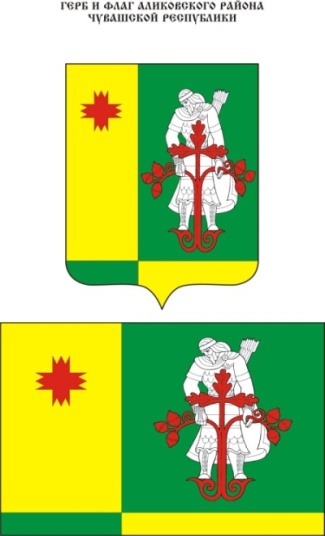 Муниципальная  газета Аликовского   района  Чувашской Республики  ________________________________________________________________Постановление администрации Аликовского района Чувашской Республики от 20.12.2021 г. № 1081 «О внесении изменений в муниципальную программу Аликовского района Чувашской Республики «Управление муниципальными финансами и муниципальным долгом Аликовского района Чувашской Республики»»В соответствии с Бюджетным кодексом Российской Федерации, постановлением администрации Аликовского района от 11 декабря 2018 г. № 1387 «Об утверждении Порядка разработки и реализации муниципальных программ Аликовского района Чувашской Республики» администрация Аликовского района Чувашской Республики п о с т а н о в л я е т:1. Внести в Муниципальную программу Аликовского района «Управление муниципальными финансами и муниципальным долгом Аликовского района Чувашской Республики», утвержденную постановлением администрации Аликовского района от 03 декабря 2018 г. № 1340 (далее – Муниципальная программа), с изменениями и дополнениями от 26 ноября 2019 г., 19 декабря 2019 г., 24 января 2020 г., 31 марта 2020 г., 1 сентября 2020 г., 17 декабря 2020 г., 26 января 2021 г, 9 августа 2021 г, 14 октября 2021 г. следующие изменения:1.1. В паспорте Муниципальной программы слова:заменить словами:1.2. Приложение №1 к Муниципальной программе изложить в новой редакции согласно Приложению №1.1.3 Приложение №2 к Муниципальной программе изложить в новой редакции согласно Приложению №21.4 Приложение № 3 к Муниципальной программе изложить в новой редакции согласно Приложению № 3.2. Настоящее постановление подлежит официальному опубликованию (обнародованию) в муниципальной газете Аликовского района «Аликовский Вестник».Глава администрацииАликовского района                                                                                         А.Н. Куликов Приложение № 1к постановлению администрации Аликовского района Чувашской Республикиот 20.12.2021    № 1081«О внесении изменений в муниципальную программу Аликовского района «Управление муниципальными финансами и муниципальным долгом Аликовского района Чувашской Республики» «Приложение № 1к муниципальной программе Аликовского района Чувашской Республики «Управление муниципальными финансами и муниципальным долгомАликовского района Чувашской Республики»С В Е Д Е Н И Яо целевых индикаторах и показателях муниципальной программы Аликовского района Чувашской Республики«Управление муниципальными финансами и муниципальным долгом Аликовского района Чувашской Республики»,подпрограмм муниципальной программы Аликовского района Чувашской Республики и их значенияхПриложение № 2к постановлению администрации Аликовского района Чувашской Республикиот 20.12.2021    № 1081«О внесении изменений в муниципальную программу Аликовского района «Управление муниципальными финансами и муниципальным долгом Аликовского района Чувашской Республики» Приложение № 2 к муниципальной программе Аликовского района Чувашской Республики «Управление муниципальными финансами и муниципальным долгом Аликовского района Чувашской Республики» Ресурсное обеспечение и прогнозная (справочная) оценка расходов 
за счет всех источников финансирования реализации муниципальной программы Аликовского района Чувашской Республики 
«Управление муниципальными финансами и муниципальным долгом Аликовского района Чувашской Республики»Приложение № 3к постановлению администрации Аликовского района Чувашской Республикиот 20.12.2021 № 1081«О внесении изменений в  муниципальную программу Аликовского района «Управление муниципальными финансами и муниципальным долгом Аликовского района Чувашской Республики» Приложение № 3к муниципальной программеАликовского района Чувашской Республики «Управление муниципальными финансамии муниципальным долгомАликовского района Чувашской Республики»ПОДПРОГРАММА«СОВЕРШЕНСТВОВАНИЕ БЮДЖЕТНОЙ ПОЛИТИКИ И ЭФФЕКТИВНОЕИСПОЛЬЗОВАНИЕ БЮДЖЕТНОГО ПОТЕНЦИАЛА АЛИКОВСКОГО РАЙОНАЧУВАШСКОЙ РЕСПУБЛИКИ»МУНИЦИПАЛЬНОЙ ПРОГРАММЫ АЛИКОВСКОГО РАЙОНА ЧУВАШСКОЙРЕСПУБЛИКИ «УПРАВЛЕНИЕМУНИЦИПАЛЬНЫМИ ФИНАНСАМИ И МУНИЦИПАЛЬНЫМ ДОЛГОМАЛИКОВСКОГО РАЙОНА ЧУВАШСКОЙ РЕСПУБЛИКИ»Паспорт подпрограммыРаздел 1. ПРИОРИТЕТЫ И ЦЕЛИ ПОДПРОГРАММЫ,ОБЩАЯ ХАРАКТЕРИСТИКА УЧАСТИЯ ОРГАНОВ МЕСТНОГО САМОУПРАВЛЕНИЯ АЛИКОВСКОГО РАЙОНА В РЕАЛИЗАЦИИ ПОДПРОГРАММЫПриоритеты муниципальной политики в сфере реализации подпрограммы  «Совершенствование бюджетной политики и эффективное использование бюджетного потенциала Аликовского района Чувашской Республики» (далее – подпрограмма) определены Стратегией социально-экономического развития Аликовского района до 2035 года, постановлением администрации Аликовского района об основных направлениях бюджетной политики Аликовского района на очередной финансовый год и плановый период и основными целями Муниципальной программы.Приоритетами подпрограммы являются проведение взвешенной бюджетной и долговой политики, позволяющей обеспечить в полном объеме финансирование всех принятых расходных обязательств, развитие доходного потенциала Аликовского района, поддержание безопасного уровня долговой нагрузки на бюджет Аликовского района, совершенствование межбюджетных отношений.Целями подпрограммы являются:обеспечение роста бюджетного потенциала Аликовского района и эффективности его использования;повышение экономической самостоятельности и устойчивости бюджетной системы в Аликовском районе.Достижению поставленных в подпрограмме целей способствует решение следующих задач:совершенствование бюджетной политики, создание прочной финансовой основы в рамках бюджетного планирования для социально-экономических преобразований, обеспечения социальных гарантий населению, развития муниципальной инфраструктуры;обеспечение роста собственных доходов бюджета Аликовского района, рациональное использование механизма предоставления налоговых льгот;рационализация структуры расходов и эффективное использование средств бюджета Аликовского района, концентрация бюджетных инвестиций на приоритетных направлениях социально-экономического развития Аликовского района;развитие и совершенствование механизмов финансовой поддержки бюджетов сельских поселений, направленных на повышение их сбалансированности и бюджетной обеспеченности;обеспечение долговой устойчивости Аликовского района на экономически безопасном уровне, проведение ответственной долговой политики, снижение бюджетных рисков, связанных с долговой нагрузкой на бюджет Аликовского района.РАЗДЕЛ 2. ПЕРЕЧЕНЬ И СВЕДЕНИЯ О ЦЕЛЕВЫХ ИНДИКАТОРАХ ИПОКАЗАТЕЛЯХ ПОДПРОГРАММЫ С РАСШИФРОВКОЙ ПЛАНОВЫХ ЗНАЧЕНИЙ ПО ГОДАМ ЕЕ РЕАЛИЗАЦИИСостав целевых индикаторов и показателей подпрограммы определен исходя из необходимости достижения целей и решения задач подпрограммы. Целевыми индикаторами и показателями подпрограммы являются:доля расходов бюджета Аликовского района на осуществление бюджетных инвестиций в объекты капитального строительства, формируемых в рамках программ, в общем объеме бюджетных инвестиций в объекты капитального строительства адресной инвестиционной программы Аликовского района на соответствующий год;темп роста налоговых и неналоговых доходов бюджета Аликовского района (к предыдущему году);отношение количества проведенных комплексных проверок бюджетов сельских поселений к количеству комплексных проверок, предусмотренных планом проведения комплексных проверок бюджетов сельских поселений - получателей межбюджетных трансфертов из бюджета Аликовского района на соответствующий год;отношение фактического объема финансирования расходов бюджета Аликовского района, направленных на выравнивание бюджетной обеспеченности сельских поселений, к их плановому объему на соответствующий год;доля просроченной задолженности по бюджетным кредитам, предоставленным из республиканского бюджета Чувашской Республики, в общем объеме задолженности по бюджетным кредитам, предоставленным из республиканского бюджета Чувашской Республики.В результате реализации мероприятий подпрограммы ожидается достижение к               2036 году следующих целевых индикаторов и показателей:доля расходов бюджета Аликовского района на осуществление бюджетных инвестиций в объекты капитального строительства, формируемых в рамках программ, в общем объеме бюджетных инвестиций в объекты капитального строительства адресной инвестиционной программы Аликовского района на соответствующий год - 100,0 процента в том числе:в 2019 году – 100,0 процента;в 2020 году – 100,0 процента;в 2021 году – 100,0 процента;в 2022 году – 100,0 процента;в 2023 году – 100,0 процента;в 2024 году – 100,0 процента;в 2025 году – 100,0 процента;в 2030 году – 100,0 процента;в 2035 году – 100,0 процентов;темп роста налоговых и неналоговых доходов бюджета Аликовского района (к предыдущему году) – 103,6 процента, в том числе:в 2019 году – 103,7 процента;в 2020 году – 103,0 процента;в 2021 году – 103,5 процента;в 2022 году – 103,2 процента;в 2023 году – 103,0 процента;в 2024 году – 103,2 процента;в 2025 году – 103,6 процента;в 2030 году – 103,6 процента;в 2035 году – 103,6 процентов;отношение количества проведенных комплексных проверок бюджетов сельских поселений к количеству комплексных проверок, предусмотренных планом проведения комплексных проверок бюджетов сельских поселений - получателей межбюджетных трансфертов из бюджета Аликовского района на соответствующий год, - 100,0 процента, в том числе:в 2019 году – 100,0 процента;в 2020 году – 100,0 процента;в 2021 году – 100,0 процента;в 2022 году – 100,0 процента;в 2023 году – 100,0 процента;в 2024 году – 100,0 процента;в 2025 году – 100,0 процента;в 2030 году – 100,0 процента;в 2035 году – 100,0 процентов;отношение фактического объема финансирования расходов бюджета Аликовского района, направленных на выравнивание бюджетной обеспеченности сельских поселений, к их плановому объему на соответствующий год – 100,0 процента, в том числе:в 2019 году – 100,0 процента;в 2020 году – 100,0 процента;в 2021 году – 100,0 процента;в 2022 году – 100,0 процента;в 2023 году – 100,0 процента;в 2024 году – 100,0 процента;в 2025 году – 100,0 процента;в 2030 году – 100,0 процента;в 2035 году – 100,0 процентов;доля просроченной задолженности по бюджетным кредитам, предоставленным из республиканского бюджета Чувашской Республики, в общем объеме задолженности по бюджетным кредитам, предоставленным из республиканского бюджета Чувашской Республики, - 0,0 процента, в том числе:         в 2019 году – 0,0 процента;в 2020 году – 0,0 процента;в 2021 году – 0,0 процента;в 2022 году – 0,0 процента;в 2023 году – 0,0 процента;в 2024 году – 0,0 процента;в 2025 году – 0,0 процента;в 2030 году – 0,0 процента;в 2035 году – 0,0 процентов.РАЗДЕЛ 3. ХАРАКТЕРИСТИКИ ОСНОВНЫХ МЕРОПРИЯТИЙ, МЕРОПРИЯТИЙ ПОДПРОГРАММЫ С УКАЗАНИЕМ СРОКОВ И ЭТАПОВ ИХ РЕАЛИЗАЦИИОсновные мероприятия подпрограммы направлены на реализацию поставленных целей и задач подпрограммы и Муниципальной программы в целом. Основные мероприятия подпрограммы подразделяются на отдельные мероприятия, реализация которых позволит обеспечить достижение целевых индикаторов и показателей подпрограммы. Подпрограмма объединяет пять основных мероприятий, которые реализуются без разделения на этапы, так как большинство мероприятий подпрограммы реализуются ежегодно с установленной периодичностью. Основное мероприятие 1. Развитие бюджетного планирования, формирование бюджета Аликовского района на очередной финансовый год и плановый периодМероприятие 1.1. Разработка бюджетных проектировок и направление их органам местного самоуправления Аликовского района.  В рамках данного мероприятия в соответствии с основными направлениями бюджетной и налоговой политики Аликовского района на очередной финансовый год и плановый период, на основании прогноза социально-экономического развития Аликовского района на очередной финансовый год и плановый период предусматривается осуществление финансовым отделом разработки основных характеристик бюджета Аликовского района, а также распределения расходов бюджета Аликовского района на исполнение действующих и принимаемых расходных обязательств на очередной финансовый год и плановый период в соответствии с бюджетной классификацией Российской Федерации.В срок, установленный Порядком составления проекта бюджета Аликовского района на очередной финансовый год и плановый период, утвержденный постановлением администрации Аликовского района от 26 июня 2015 г. № 367 г. (далее - Порядок составления бюджета), осуществляется направление финансовым отделом бюджетных проектировок органам местного самоуправления Аликовского района для распределения между конкретными получателями средств бюджета Аликовского района.Мероприятие 1.2. Резервный фонд Аликовского районаДанным мероприятием при разработке бюджетных проектировок к проекту решения о бюджете Аликовского района на очередной финансовый год и плановый период предусматривается планирование сумм бюджетных ассигнований, направляемых в резервный фонд Аликовского района в целях финансового обеспечения расходов непредвиденного характера (в связи с чрезвычайными ситуациями, катастрофами и т.п.).Расходование средств резервного фонда Аликовского района осуществляется в соответствии с Положением о порядке расходования средств резервного фонда Аликовского района ЧР для предупреждения и ликвидации чрезвычайных ситуаций, утвержденным постановлением администрации Аликовского района от 15 января 2015 года N 25,  на основании решений Собрания депутатов Аликовского района о выделении органам местного самоуправления Аликовского района на осуществление непредвиденных мероприятий.Результатами реализации данного мероприятия являются утверждение объемов резервного фонда Аликовского района решением о бюджете Аликовского района на очередной финансовый год и плановый период, перечисление средств резервного фонда Аликовского района на осуществление расходов непредвиденного характера органам местного самоуправления Аликовского района в суммах, определенных решениями Собрания депутатов Аликовского района.Мероприятие 1.3. Анализ предложений органов местного самоуправления Аликовского района по бюджетным проектировкам и подготовка проекта решения о бюджете Аликовского района на очередной финансовый год и плановый периодДанным мероприятием предусмотрено представление субъектами бюджетного планирования - органами местного самоуправления Аликовского района в финансовый отдел предложений о распределении предельных объемов бюджетного финансирования на очередной финансовый год и плановый период в соответствии с бюджетной классификацией Российской Федерации и между получателями бюджетных средств в срок, установленный Порядком составления бюджета.Мероприятием предусматриваются проведение финансовым отделом анализа предложений органов местного самоуправления Аликовского района по бюджетным проектировкам, осуществление при необходимости согласительных процедур и подготовка проекта решения о бюджете Аликовского района на очередной финансовый год и плановый период, документов и материалов к нему.После проведения согласования проекта решения о бюджете Аликовского района на очередной финансовый год и плановый период с органами местного самоуправления Аликовского района планируется его внесение главой администрации Аликовского района на рассмотрение Собранию депутатов Аликовского района.Мероприятие 1.4. Проведение работы на Собрании депутатов Аликовского района, связанной с рассмотрением проекта решения о бюджете Аликовского района на очередной финансовый год и плановый периодДанным мероприятием предусматривается, что финансовый отдел проводит работу по разъяснению положений указанного проекта решения и участвует в его рассмотрении на Собрании депутатов Аликовского района.При этом в соответствии с решением Собрания депутатов Аликовского района «О регулировании бюджетных правоотношений в Аликовском районе» осуществляется представление проекта решения о бюджете Аликовского района на очередной финансовый год и плановый период на публичных слушаниях, на заседаниях постоянных комиссий Собрания депутатов Аликовского района, на заседания Собрания депутатов Аликовского района, рассмотрение заключений на указанный проект решения Контрольно-счетным органом Аликовского района, поправок к проекту решения, внесенных депутатами Собрания депутатов Аликовского района, участие в рабочих группах и согласительных комиссиях.Результатом реализации данного мероприятия является принятие решения о бюджете Аликовского района на очередной финансовый год и плановый период.Основное мероприятие 2. Повышение доходной базы, уточнение бюджета Аликовского района в ходе его исполнения с учетом поступлений доходов в бюджет Аликовского района.Мероприятие 2.1. Анализ поступлений доходов в бюджет Аликовского района и предоставляемых налоговых льготВ рамках выполнения данного мероприятия предполагаются осуществление ежедневного мониторинга поступлений налоговых и неналоговых доходов в бюджет Аликовского района и проведение аналитических расчетов в части исполнения по доходам бюджета Аликовского района. Результаты проведенного анализа используются при принятии оперативных управленческих решений, связанных с укреплением доходной базы  бюджета Аликовского района, планированием и осуществлением расходов бюджета, а также привлечением заемных средств в случае недостаточности собственных доходных источников.Предусматривается также проведение ежемесячного анализа задолженности по местным налогам на основании данных форм статистической налоговой отчетности, утвержденных приказами Федеральной налоговой службы.Будет осуществляться взаимодействие в рамках межведомственных комиссий с крупными экономически и социально значимыми организациями Аликовского района в целях обеспечения своевременного и полного выполнения ими налоговых обязательств. Предполагается также взаимодействие с органами местного самоуправления Аликовского района, проводящими совместно с Управлением Федеральной налоговой службы по Чувашской Республике, правоохранительными органами мониторинг деятельности организаций, находящихся в предбанкротном состоянии, с целью пресечения фактов преднамеренного и фиктивного банкротства.Одним из направлений политики в области повышения доходной базы бюджета Аликовского района будет являться оптимизация существующей системы налоговых льгот.Регулярное проведение анализа эффективности налоговых льгот является одним из важнейших элементов бюджетной политики, поскольку увеличение количества предоставляемых налоговых льгот при отсутствии сведений об их результативности не только может привести к росту выпадающих доходов бюджетной системы, но и дискредитирует саму идею предоставления налоговых льгот. Несмотря на то, что предоставление налоговых льгот напрямую не влечет расходования бюджетных средств, оно снижает доходы бюджета.В связи с этим в рамках данного мероприятия планируется ежегодно проводить анализ эффективности предоставления налоговых льгот по местным налогам, зачисляемым в  консолидированный бюджет Аликовского района, разрабатывать при необходимости предложения по их оптимизации и внесению соответствующих изменений в решение Собрания депутатов Аликовского района «О вопросах налогового регулирования в Аликовском районе, отнесенных законодательством Российской Федерации о налогах и сборах к ведению органов местного самоуправления» и аналогичных нормативных правовых актов сельских поселений.Мероприятие 2.2. Подготовка проектов решений о внесении изменений в решение о бюджете Аликовского района на очередной финансовый год и плановый периодМероприятием предусматривается в ходе исполнения бюджета Аликовского района, с учетом поступлений в текущем году доходов в бюджет, проведение работы по уточнению бюджетных параметров и разработке проектов решений о внесении изменений в решение о бюджете Аликовского района на очередной финансовый год и плановый период.В рамках бюджетного процесса на основании принятых нормативных правовых актов Аликовского района, предложений органов местного самоуправления Аликовского района, с учетом поступления средств из федерального бюджета и республиканского бюджета Чувашской Республики, необходимости соблюдения ограничений, установленных Бюджетным кодексом Российской Федерации, финансовым отделом осуществляется подготовка проекта решения о внесении изменений в решение о бюджете Аликовского района на очередной финансовый год и плановый период и представление на рассмотрение на Собрание депутатов Аликовского района.Финансовый отдел проводит работу по разъяснению положений указанного проекта решения и участвует в его рассмотрении на Собрании депутатов Аликовского района.Результатом реализации данного мероприятия является принятие решения о внесении изменений в решение о бюджете Аликовского района на очередной финансовый год и плановый период.Основное мероприятие 3. Организация исполнения и подготовка отчетов об исполнении бюджета Аликовского района, осуществление внутреннего муниципального финансового контроля за использованием бюджетных средствМероприятие 3.1. Организация исполнения бюджета Аликовского района.Данным мероприятием предусматривается реализация комплекса мер по организации исполнения бюджета Аликовского района, включающего:открытие (закрытие) лицевых счетов для осуществления операций со средствами бюджета Аликовского района;составление и ведение сводной бюджетной росписи бюджета Аликовского района;доведение лимитов бюджетных обязательств (предельных объемов финансирования) до главных распорядителей (распорядителей) и получателей средств бюджета Аликовского района;составление и ведение кассового плана, представляющего собой прогноз кассовых поступлений в бюджет Аликовского района и кассовых выплат из бюджета Аликовского района в текущем финансовом году;кассовое обслуживание исполнения бюджета Аликовского района, обеспечение исполнения бюджетных обязательств.В соответствии с решением Собрания депутатов Аликовского района «О регулировании бюджетных правоотношений в Аликовском районе» исполнение бюджета Аликовского района по расходам и источникам финансирования дефицита бюджета осуществляется в соответствии со сводной бюджетной росписью бюджета Аликовского района в порядке, установленном финансовым отделом.Организация исполнения бюджета Аликовского района осуществляется в соответствии Порядком исполнения бюджета Аликовского района и бюджетов сельских поселений по расходам и источникам финансирования дефицита бюджета Аликовского района и бюджетов сельских поселений, утвержденным приказом финансового отдела от 31 декабря 2014 г. № 78. В случае изменений бюджетного законодательства Российской Федерации в указанный порядок будут вноситься соответствующие изменения.Мероприятие 3.2. Прочие выплаты по обязательствам Аликовского районаВ рамках данного мероприятия предусматривается реализация мер по исполнению судебных актов по искам к Аликовскому району, предусматривающих обращение взыскания на средства бюджета Аликовского района, в том числе по искам о возмещении вреда, причиненного гражданину или юридическому лицу в результате незаконных действий (бездействия) органов местного самоуправления Аликовского района либо должностных лиц этих органов, по искам по денежным обязательствам казенных учреждений Аликовского района.Исполнение судебных актов по обращению взыскания на средства бюджета Аликовского района будет осуществляться в соответствии с порядком, установленным статьями 242.1, 242.2 и 242.4 Бюджетного кодекса Российской Федерации.Результатом реализации данного мероприятия является перечисление средств бюджета Аликовского района для исполнения принятых судебных актов по подлежащим удовлетворению искам о взыскании денежных средств за счет казны Аликовского района.Мероприятие 3.3. Составление и представление бюджетной отчетности Аликовского районаВ рамках выполнения данного мероприятия предусматриваются составление и представление бюджетной отчетности Аликовского района финансовым отделом на Собрание депутатов Аликовского района.В соответствии со статьей 69 решения Собрания депутатов Аликовского района «О регулировании бюджетных правоотношений в Аликовском районе» отчет об исполнении бюджета Аликовского района за первый квартал, полугодие и девять месяцев текущего финансового года утверждается администрацией Аликовского района и направляется Собранию депутатов Аликовского района и Контрольно-счетному органу Аликовского района.           Годовой отчет об исполнении бюджета Аликовского района подлежит рассмотрению Собранием депутатов района и утверждению решением Собрания депутатов Аликовского района.          Мероприятием планируется подготовка проекта решения об исполнении бюджета Аликовского района за отчетный финансовый год, иных документов, предусмотренных статьей 72 решения Собрания депутатов Аликовского района «О регулировании бюджетных правоотношений в Аликовском районе», представление их на рассмотрение Собранию депутатов Аликовского района.В рамках рассмотрения годового отчета об исполнении бюджета Аликовского района Собранием депутатов Аликовского района планируются участие в публичных слушаниях, работе комиссий Собрания депутатов Аликовского района, представление доклада об исполнении бюджета Аликовского района на заседании Собрания депутатов Аликовского района.В целях обеспечения прозрачности и доступности информации об исполнении бюджета Аликовского района сведения об исполнении бюджета Аликовского района предполагается ежеквартально размещать на официальном сайте Аликовского района на Портале органов власти Чувашской Республики в информационно-телекоммуникационной сети «Интернет».Кроме того, в сроки, установленные Министерством финансов Чувашской Республики, предусматриваются подготовка и направление в Министерство финансов Чувашской Республики ежемесячного отчета об исполнении консолидированного бюджета Аликовского района.Мероприятие 3.4. Осуществление внутреннего муниципального финансового контроля за использованием средств бюджета Аликовского района.В целях обеспечения эффективного использования бюджетных средств данным мероприятием предусматриваются осуществление финансового контроля за использованием средств бюджета Аликовского района финансовым отделом, а также принятие организационных мер, направленных на усиление финансового контроля главными распорядителями бюджетных средств за подведомственными им получателями бюджетных средств, главными администраторами доходов и главными администраторами источников финансирования дефицита бюджета.Предусматривается ежегодное утверждение финансовым отделом плана контрольных проверок исполнения бюджета Аликовского района на очередной финансовый год, осуществление в соответствии с ним контрольных мероприятий, подготовка актов по результатам проведенных проверок, принятие мер административного воздействия, предусмотренных законодательством Российской Федерации, при выявлении фактов нецелевого использования бюджетных средств, а также мер по возврату в  бюджет Аликовского района сумм средств, использованных не по целевому назначению. В процессе осуществления финансового контроля будут осуществляться взаимодействие с другими органами местного самоуправления Аликовского района - главными распорядителями средств  бюджета Аликовского района, координация их работы и привлечение при необходимости к осуществлению комплексных проверок использования бюджетных средств получателями бюджетных средств.Результатом реализации данного мероприятия является усиление финансового контроля за исполнением бюджета Аликовского района, повышение эффективности использования бюджетных средств.Основное мероприятие 4. Осуществление мер финансовой поддержки бюджетов сельских поселений, направленных на обеспечение их сбалансированности и повышение уровня бюджетной обеспеченностиВ рамках данного мероприятия планируется реализация мер финансовой поддержки бюджетов сельских поселений в целях повышения уровня их сбалансированности и бюджетной обеспеченности, укрепления финансовой базы для исполнения расходных обязательств органами местного самоуправления и устойчивого социально-экономического развития сельских поселений Аликовского района.Мероприятие 4.1. Дотации на выравнивание бюджетной обеспеченности сельских поселений.Данным мероприятием предусматривается при формировании проекта решения о бюджете Аликовского района на очередной финансовый год и плановый период проведение аналитических расчетов общего объема дотаций из бюджета Аликовского района на выравнивание бюджетной обеспеченности сельских поселений, а также расчетов их распределения между сельскими поселениями.Расчет дотаций на выравнивание бюджетной обеспеченности сельских поселений осуществляется на основе оценки доходного потенциала и расходных потребностей бюджетов сельских поселений в соответствии с методикой, установленной статьей 11 решения Собрания депутатов Аликовского района «О регулировании бюджетных правоотношений в Аликовском районе».Результатами реализации данного мероприятия являются утверждение распределения дотаций на выравнивание бюджетной обеспеченности сельских поселений решением о бюджете Аликовского района на очередной финансовый год и плановый период, их перечисление в бюджеты сельских поселений.Мероприятие 4.2. Дотации на поддержку мер по обеспечению сбалансированности бюджетовМероприятием предусматривается в рамках формирования проекта решения о бюджете Аликовского района на очередной финансовый год и плановый период проведение аналитических расчетов общего объема дотаций бюджета Аликовского района на поддержку мер по обеспечению сбалансированности бюджетов сельских поселений, а также расчетов их распределения между сельскими поселениями.Расчет дотаций на поддержку мер по обеспечению сбалансированности бюджетов сельских поселений осуществляется на основе оценки объема расходных потребностей бюджетов сельских поселений, не покрытых собственными доходами, в соответствии со статьей 12 решения Собрания депутатов Аликовского района «О регулировании бюджетных правоотношений в Аликовском районе».В результате реализации данного мероприятия решением о бюджете Аликовского района на очередной финансовый год и плановый период утверждаются объем и распределение дотаций на поддержку мер по обеспечению сбалансированности бюджетов сельских поселений, осуществляется их перечисление в бюджеты сельских поселений.Мероприятие 4.3. Осуществление первичного воинского учета на территориях, где отсутствуют военные комиссариаты, за счет субвенции, предоставляемой из федерального бюджетаВ соответствии со статьей 1 Закона Чувашской Республики «О наделении органов местного самоуправления в Чувашской Республике отдельными государственными полномочиями» органы местного самоуправления Аликовского района наделены на неограниченный срок государственными полномочиями Чувашской Республики по расчету и предоставлению субвенций бюджетам поселений на осуществление делегированных федеральных полномочий по первичному воинскому учету граждан на территориях, где отсутствуют военные комиссариаты.Данным мероприятием предусматривается при формировании проекта решения о бюджете Аликовского района на очередной финансовый год и плановый период осуществлять аналитические расчеты распределения объема субвенций на осуществление первичного воинского учета граждан, предоставляемых бюджетам сельских поселений, в соответствии с порядком, установленным статьей 9 указанного Закона Чувашской Республики.В результате выполнения данного мероприятия решением о бюджете Аликовского района на очередной финансовый год и плановый период утверждаются объемы субвенций, предоставляемых в соответствующем периоде бюджетам сельских поселений на осуществление делегированных федеральных полномочий по первичному воинскому учету граждан на территориях, где отсутствуют военные комиссариаты, субвенции будут перечисляться в бюджеты сельских поселений.Мероприятие 4.4. Реализация вопросов местного значения в сфере образования, физической культуры и спортаМероприятие включает в себя организацию предоставления общедоступного и бесплатного дошкольного, начального общего, основного общего, среднего общего образования по основным общеобразовательным программам в муниципальных образовательных организациях Аликовского района (за исключением полномочий по финансовому обеспечению реализации основных общеобразовательных программ в соответствии с федеральными государственными образовательными стандартами), организация предоставления дополнительного образования детей в муниципальных образовательных организациях Аликовского района (за исключением дополнительного образования детей, финансовое обеспечение которого осуществляется органами государственной власти Чувашской Республики), создание условий для осуществления присмотра и ухода за детьми, содержания детей в муниципальных образовательных организациях Аликовского района, а также осуществление в пределах своих полномочий мероприятий по обеспечению организации отдыха детей в каникулярное время, включая мероприятия по обеспечению безопасности их жизни и здоровья, а также обеспечение условий для развития на территории Аликовского района физической культуры и массового спорта, организацию проведения официальных физкультурных мероприятий, физкультурно-оздоровительных мероприятий и спортивных мероприятий, а также на возмещение ранее произведенных указанных расходов в 2020 году.Мероприятие 4.5. Поощрение муниципальных районов, сельских поселений за содействие достижению значений (уровней) показателей для оценки эффективности деятельности высших должностных лиц (руководителей высших исполнительных органов государственной власти) субъектов Российской Федерации и деятельности органов исполнительной власти субъектов Российской Федерации за счет средств межбюджетных трансфертов, предоставляемых из федерального бюджета в форме дотаций (грантов).Данным мероприятием предусматривается оценка эффективности деятельности органов местного самоуправления Аликовского района. При оценке деятельности органов местного самоуправления Аликовского района будут учитываться такие показатели, как уровень бедности, продолжительность жизни, прирост населения, доступность жилья, качество окружающей среды, производительность труда.В рамках данного мероприятия предусматривается предоставление иных межбюджетных трансфертов из бюджета Аликовского района бюджетам сельских поселений на поощрение муниципальных управленческих команд за содействие достижению значений (уровней) показателей для оценки эффективности деятельности высших должностных лиц (руководителей высших исполнительных органов государственной власти) субъектов Российской Федерации и деятельности органов исполнитель-ной власти субъектов Российской Федерации за счет средств межбюджетных трансфертов, предоставляемых из федерального бюджета за достижение показателей деятельности органов исполнительной власти субъектов Российской Федерации.При этом под муниципальными управленческими командами понимается группа должностных лиц, замещающих муниципальные должности или должности муниципальной службы, деятельность которых в соответствии с решением главы Чувашской Республики способствовала достижению субъектом Российской Федерации значений (уровней) показателей эффективности деятельности.Порядок предоставления иных межбюджетных трансфертов бюджетам сельских поселений за содействие достижению значений (уровней) показателей для оценки эффективности деятельности высших должностных лиц (руководителей высших исполнительных органов государственной власти) субъектов Российской Федерации и деятельности органов исполнительной власти субъектов Российской Федерации на цели поощрения муниципальных управленческих команд в 2021 году утверждаются решением Собрания депутатов Аликовского района Чувашской Республики.Источником предоставления иных межбюджетных трансфертов бюджетам сельских поселений являются межбюджетные трансферты бюджетам субъектов Российской Федерации за достижение показателей деятельности органов исполнительной власти субъектов Российской Федерации, предоставляемые из республиканского бюджета Чувашской Республики бюджету Аликовского района.Мероприятие 4.6. Данным мероприятием предусматривается предоставление субсидий муниципальным учреждениям Аликовского района на оплату труда работников бюджетной сферы и начисления на выплаты по оплате труда, оплату коммунальных услуг и  уплату налогов муниципальными учреждениями, на погашение кредиторской задолженности, а также на возмещение ранее произведенных указанных расходов в 2020 году.Мероприятие 4.7. Реализация вопросов местного значения в сфере образования, культуры, физической культуры и спорта.В рамках данного мероприятия предусматривается предоставление субсидий муниципальным учреждениям Аликовского района на реализацию вопросов местного значения в сфере образования, культуры, физической культуры и спорта.Субсидии предоставляются на реализацию муниципальными районами (городскими округами) расходных обязательств на содержание муниципальных бюджетных и автономных учреждений в сфере образования, культуры, физической культуры и спорта (за исключением расходов на капитальные вложения в объекты муниципальной собственности).Основное мероприятие 5. Реализация мер по оптимизации муниципального долга Аликовского района и своевременному исполнению долговых обязательствДанным мероприятием предусмотрено осуществление в рамках бюджетного планирования комплекса мер, направленных на оптимизацию муниципального долга Аликовского района, формирование устойчивой тенденции снижения долговой нагрузки на бюджет Аликовского района. Вместе с тем планируется обеспечить безусловное исполнение принятых Аликовским районом долговых обязательств, не допускать возникновения просроченной задолженности по ним.Мероприятие 5.1. Анализ объема и структуры муниципального долга Аликовского района и осуществление мер по его оптимизацииВ соответствии с Бюджетным кодексом Российской Федерации и решением Собрания депутатов Аликовского района «О регулировании бюджетных правоотношений в Аликовском районе» при реализации данного мероприятия в рамках бюджетного процесса предусматривается разработка проектов программы муниципальных внутренних заимствований Аликовского района на очередной финансовый год и плановый период и программы муниципальных гарантий Аликовского района в валюте Российской Федерации на очередной финансовый год и плановый период. Процесс планирования прямых и условных долговых обязательств Аликовского района включает:проведение анализа объема и структуры муниципального долга Аликовского района, возможных направлений его оптимизации;планирование бюджетных ассигнований, необходимых для погашения действующих долговых обязательств;планирование объемов привлечения новых долговых обязательств.При планировании объемов привлечения новых долговых обязательств в обязательном порядке учитываются ограничения, установленные Бюджетным кодексом Российской Федерации, по предельному объему заимствований, верхнему пределу и предельному объему муниципального долга, расходам на его обслуживание.В качестве исходной информации для планирования долговых обязательств Аликовского района принимаются:прогноз основных макроэкономических показателей развития Аликовского района;прогноз поступлений доходов в бюджет Аликовского района, в том числе прогноз поступлений от продажи акций и иных форм участия в капитале, находящихся в муниципальной собственности Аликовского района;прогнозируемая потребность в расходах бюджета Аликовского района, в том числе потребность в бюджетных инвестициях;сведения о действующих долговых обязательствах, сроках и объемах их погашения.На основе указанной информации на очередной финансовый год и плановый период вырабатывается стратегия заимствований, определяются объемы привлечения новых долговых обязательств с учетом влияния долговой нагрузки на бюджет, предельный объем предоставляемых муниципальных гарантий Аликовского района, планируемая структура муниципального долга Аликовского района.В результате реализации мероприятия формируются проекты:программы муниципальных внутренних заимствований Аликовского района на очередной финансовый год и плановый период;программы муниципальных гарантий Аликовского района в валюте Российской Федерации на очередной финансовый год и плановый период.Мероприятие 5.2. Ведение муниципальной долговой книги Аликовского района.В рамках выполнения данного мероприятия предусматривается обеспечение учета и регистрации всех долговых обязательств Аликовского района в муниципальной долговой книге Аликовского района.Реализация данного мероприятия направлена на формирование актуальной информационной базы о принятых долговых обязательствах и их исполнении, необходимой для принятия оперативных управленческих решений по управлению муниципальным долгом Аликовского района и обеспечению своевременного исполнения долговых обязательств Аликовского района.В соответствии со статьей 32 решения Собрания депутатов Аликовского района «О регулировании бюджетных правоотношений в Аликовском районе» муниципальную долговую книгу Аликовского района ведет финансовый отдел в порядке, установленном нормативным правовым актом Аликовского района.Ведение Муниципальной долговой книги Аликовского района осуществляется в соответствии с постановлением главы администрации Аликовского района от 12.04.2005 N 119 “Об утверждении Концепции управления муниципальным долгом и о долговой политике Аликовского района“.В Муниципальной долговой книге Аликовского района обеспечивается учет долговых обязательств Аликовского района по:муниципальным ценным бумагам Аликовского района;бюджетным кредитам, привлеченным в бюджет Аликовского района от других бюджетов бюджетной системы Российской Федерации;кредитам, полученным Аликовского района от кредитных организаций, международных финансовых организаций;муниципальным гарантиям Аликовского района.Информация о долговых обязательствах Аликовского района вносится в Муниципальную долговую книгу Аликовского района в срок, не превышающий пяти рабочих дней с момента возникновения соответствующего обязательства. Муниципальная долговая книга Аликовского района формируется в электронном виде в режиме реального времени, ежемесячно по состоянию на отчетную дату (на 00 часов 1 числа месяца, следующего за отчетным) выводится на бумажный носитель и подписывается руководителем и главным бухгалтером финансового отдела.Мероприятие 5.3. Погашение муниципального долга Аликовского районаВыполнение данного мероприятия направлено на осуществление всех платежей, связанных с погашением долговых обязательств Аликовского района, строго в соответствии с принятыми обязательствами и графиками платежей, предусмотренными соответствующими договорами (соглашениями).Реализация мероприятия включает обеспечение своевременного погашения:муниципальных облигаций Аликовского района в даты, установленные решениями об эмиссии соответствующих выпусков облигаций;бюджетных кредитов, привлеченных из республиканского бюджета Чувашской Республики;кредитов, привлеченных в кредитных организациях.Погашение основного долга по долговым обязательствам Аликовского района производится за счет источников финансирования дефицита бюджета Аликовского района. Результатом реализации данного мероприятия является своевременное осуществление платежей в счет погашения муниципального долга Аликовского района.Мероприятие 5.4. Процентные платежи по муниципальному долгу Аликовского района.Данным мероприятием предусматривается обеспечение выплаты процентных платежей по долговым обязательствам Аликовского района в сроки, установленные заключенными договорами (соглашениями).Реализация мероприятия предполагает своевременную уплату:купонного дохода по муниципальным облигациям Аликовского района в даты, установленные решениями об эмиссии соответствующих выпусков облигаций;процентов по бюджетным кредитам, привлеченным из республиканского бюджета Чувашской Республики;процентов по кредитам, привлеченным в кредитных организациях.Результатом выполнения данного мероприятия является своевременное перечисление средств бюджета Аликовского района в счет уплаты процентных платежей по долговым обязательствам Аликовского района.Мероприятие 5.5. Выполнение обязательств по выплате агентских комиссий и вознагражденияВ рамках данного мероприятия планируется обеспечение своевременной выплаты агентских комиссий и вознаграждения по долговым обязательствам Аликовского района.Мероприятие включает осуществление расходов на комиссионное вознаграждение уполномоченному агенту за размещение выпуска муниципальных облигаций Аликовского района, вознаграждение бирже за допуск муниципальных облигаций Аликовского района к размещению, включение данных облигаций в котировальный список и их поддержание в котировальном списке, вознаграждение за услуги депозитария по хранению и обслуживанию выпуска муниципальных облигаций Аликовского района и другие комиссионные расходы согласно заключенным договорам (соглашениям).Результатом реализации мероприятия является своевременное перечисление средств бюджета Аликовского района в счет выплаты агентских комиссий и вознаграждения по долговым обязательствам Аликовского района.Мероприятие 5.6. Муниципальные гарантии Аликовского районаДанное мероприятие предусматривает реализацию мер по финансовому обеспечению возможного исполнения муниципальных гарантий Аликовского района за счет бюджетных средств.По обязательствам, связанным с предоставлением муниципальных гарантий Аликовского района, осуществляется мониторинг хода исполнения обязательств принципалом (получателем муниципальной гарантии). В случае неисполнения им своих обязательств при предъявлении кредитором требований к гаранту в соответствии с условиями заключенного договора о предоставлении муниципальной гарантии Аликовского района исполнение гарантии осуществляется за счет средств бюджета Аликовского района. При предоставлении гарантии с правом регрессного требования в случае исполнения гарантии за счет бюджетных средств к принципалу предъявляются требования об уплате соответствующей суммы в бюджет Аликовского района.Исполнение муниципальной гарантии Аликовского района в случае неисполнения обязательств принципалом осуществляется за счет расходов бюджета Аликовского района при предоставлении гарантии без права регрессного требования и за счет источников финансирования дефицита бюджета Аликовского района при предоставлении гарантии с правом регрессного требования.Результатом реализации данного мероприятия является исполнение обязательств перед кредитором по предоставленной муниципальной гарантии Аликовского района.Подпрограмма реализуется в период с 2019 по 2035 год в три этапа:1 этап – 2019 - 2025 годы;2 этап – 2026-2030 годы;3 этап – 2031-2035 годы.РАЗДЕЛ 4. ОБОСНОВАНИЕ ОБЪЕМА ФИНАНСОВЫХ РЕСУРСОВ,НЕОБХОДИМЫХ ДЛЯ РЕАЛИЗАЦИИ ПОДПРОГРАММЫ(С РАСШИФРОВКОЙ ПО ИСТОЧНИКАМ ФИНАНСИРОВАНИЯ, ПО ЭТАПАМ И ГОДАМ РЕАЛИЗАЦИИ ПОДПРОГРАММЫ)Расходы подпрограммы формируются за счет средств федерального бюджета, республиканского бюджета Чувашской Республики, бюджета Аликовского района и бюджетов сельских поселений.Общий объем финансирования мероприятий подпрограммы в 2019 - 2035 годах составит 417602,2 тыс. рублей, в том числе за счет средств:федерального бюджета -   34084,5 тыс. рублей;республиканского бюджета Чувашской Республики – 373656,7 тыс. рублей;бюджета Аликовского района – 79243,0 тыс. рублей;бюджетов сельских поселений – 977,6 тыс. рублей.Прогнозируемый объем финансирования подпрограммы на 1 этапе составит 202690,2 тыс. рублей, в том числе:в 2019 году – 31398,9 тыс. рублей;в 2020 году – 28344,0 тыс. рублей;в 2021 году – 51420,5 тыс. рублей;в 2022 году – 33624,4 тыс. рублей;в 2023 году - 22163,6  тыс. рублей;в 2024 году – 21070,9 тыс. рублей;в 2025 году – 20870,9 тыс. рублей;из них средства:федерального бюджета  –15802,5 тыс. рублей (7,8 процента), в том числе:в 2019 году – 3215,5 тыс. рублей;в 2020 году – 1785,3 тыс. рублей;в 2021 году – 3701,4 тыс. рублей;в 2022 году – 1690,7 тыс. рублей;в 2023 году – 1753,2 тыс. рублей;в 2024 году – 1828,2 тыс. рублей;в 2025 году – 1828,2 тыс. рублей;республиканского бюджета Чувашской Республики – 184649,7 тыс. рублей (88,3 процента), в том числе:в 2019 году – 23225,6 тыс. рублей;в 2020 году – 25428,6 тыс. рублей;в 2021 году – 46788,1 тыс. рублей;в 2022 году – 31382,6 тыс. рублей;в 2023 году – 20023,4 тыс. рублей;в 2024 году – 18900,7 тыс. рублей;в 2025 году – 18900,7 тыс. рублей;бюджета Аликовского района – 7278,3 тыс. рублей (3,6 процента), в том числе:в 2019 году – 5163,7 тыс. рублей;в 2020 году – 1095,6 тыс. рублей;в 2021 году – 727,0тыс. рублей;в 2022 году – 367,1 тыс. рублей;в 2023 году – 305,0 тыс. рублей;в 2024 году – 305,0 тыс. рублей;в 2025 году – 105,0 тыс. рублей;бюджетов сельских поселений – 607,6 тыс. рублей (0,3 процента), в том числе:в 2019 году – 30,2 тыс. рублей;в 2020 году – 33,4 тыс. рублей;в 2021 году – 204,0 тыс. рублей;в 2022 году – 184,0 тыс. рублей;в 2023 году – 82,0 тыс. рублей;в 2024 году – 37,0 тыс. рублей;в 2025 году – 37,0 тыс. рублей.На 2 этапе в 2026 - 2030 годах объем финансирования подпрограммы составит 125343,5 тыс. рублей, из них средства:федерального бюджета  –  9141,0 тыс. рублей (7,3 процента);республиканского бюджета Чувашской Республики – 94503,5 тыс. рублей (75,4 процента);бюджета Аликовского района – 21514,0 тыс. рублей (17,2 процента);бюджетов сельских поселений- 185,0 тыс. рублей (0,1 процента).На 3 этапе в 2031 – 2035 годах объем финансирования подпрограммы составит 125343,5 тыс. рублей, из них средства:федерального бюджета –  9141,0 тыс. рублей (7,3 процента);республиканского бюджета Чувашской Республики – 94503,5 тыс. рублей (75,4 процента);бюджета Аликовского района – 21514,0 тыс. рублей (17,2 процента);бюджетов сельских поселений- 185,0 тыс. рублей (0,1 процента).Объемы финансирования подпрограммы ежегодно будут уточняться исходя из возможностей федерального бюджета, республиканского бюджета Чувашской Республики, бюджета Аликовского района и бюджетов сельских поселений на соответствующий период.Ресурсное обеспечение реализации подпрограммы за счет всех источников финансирования приведено в приложении к настоящей подпрограмме.Приложение к подпрограмме «Совершенствование бюджетной политики и эффективноеиспользование бюджетного потенциала Аликовского района ЧувашскойРеспублики» муниципальной программы Аликовского района Чувашской Республики «Управление муниципальными финансами и муниципальным долгом Аликовского района»Ресурсное обеспечение 
реализации подпрограммы «Совершенствование бюджетной политики и эффективное использование бюджетного потенциала 
Аликовского района Чувашской Республики» муниципальной программы  Аликовского района Чувашской Республики «Управление муниципальными финансами  и муниципальным долгом Аликовского района Чувашской Республики»за счет всех источников финансированияПостановление администрации Аликовского района Чувашской Республики от 21.12.2021 г. № 1097 «О проведении открытого аукциона в электронной форме по продаже муниципального имущества Аликовского района Чувашской Республики»В соответствии Гражданским кодексом Российской Федерации, с Федеральным законом от 21 декабря 2001 г. № 178-ФЗ «О приватизации государственного и муниципального имущества», Федеральным законом от 26.03.2003 № 35 «Об электроэнергетике», Постановлением Правительства РФ от 27.08.2012 № 860 «Об организации и проведении продажи государственного или муниципального имущества в электронной форме», решением Собрания депутатов Аликовского района «О Прогнозном плане (программе) приватизации муниципального имущества на 2021 год» от 10.11.2020 года № 29 (с внесенными изменениями от 05.08.2021 № 38; 09.12.2021 № 65) администрация Аликовского района Чувашской Республики  п о с т а н о в л я е т:  1. Приватизировать путем продажи на аукционе в электронной форме, открытом по составу участников и по форме подачи предложений о цене, следующее муниципальное имущество Аликовского района: 1.1 Сооружение – КТП 160кВА 10/0,4кВ с кадастровым номером 21:07:190402:102, с земельным участком общей площадью 29 кв. м., категория земель - земли населенных пунктов, с видом разрешенного использования – «Для содержания здания и сооружения», с кадастровым номером - 21:07:190402:62, расположенное по адресу: Чувашская Республика, р-н. Аликовский, д. Питишево, ул. Войкова, д. 54;1.2 Сооружение – воздушная линия 10кВ с оборудованием КТП 10/0,4кВ-160кВА с общей протяженностью 240,0 м., с кадастровым номером - 21:07:000000:1942, расположенное по адресу: Чувашская Республика - Чувашия, р-н Аликовский, начало трассы Аликовский р-н, с. Чувашская Сорма - окончание трассы КТП-160кВА "Школа";	1.3 Здание – трансформаторная подстанция с кадастровым номером - 21:07:000000:1416, с земельным участком общей площадью 169 кв. м., категория земель - земли населенных пунктов, с видом разрешенного использования – «Предоставление коммунальных услуг», с кадастровым номером - 21:07:142119:330, расположенное по адресу: Чувашская Республика, р-н. Аликовский, с/пос. Аликовское, с. Аликово, ул. Октябрьская, д. 12;	1.4 Сооружение - наружные электрические сети (освещение) с кадастровым номером - 21:07:000000:1403, расположенное по адресу: Чувашская Республика, р-н. Аликовский, Аликовское, с. Аликово, ул. Октябрьская;1.5 Сооружение - внешнее электроснабжение СОШ с. Яндоба Аликовского района ЧР с кадастровым номером - 21:07:000000:3238, расположенное по адресу: Чувашская Республика - Чувашия, р-н Аликовский, с/пос. Яндобинское, с. Яндоба;1.6 Сооружение - воздушная линия электропередачи ВЛ-0,4 кВ от КТП 10-0,4 кВ "Эренары" по линии ВЛ №109 Свердлово от ПС Аликово с кадастровым номером - 21:07:160801:249, расположенное по адресу: Чувашская Республика - Чувашия, Аликовский р-н, д. Эренары, ул. Советская;1.7 Сооружение - Электроснабжение улицы Школьная в с. Устье Аликовского района ЧР с кадастровым номером - 21:07:200204:123, расположенное по адресу: Чувашская Республика - Чувашия, р-н Аликовский, с/пос. Питишевское, с Устье, ул. Школьная;1.8 Сооружение - Электроснабжение улицы Молодежная в селе Тенеево Аликовского района Чувашской Республики с кадастровым номером - 21:07:150603:57, с земельным участком общей площадью 14 кв. м., категория земель - земли населенных пунктов, с видом разрешенного использования – «Для размещения и эксплуатации линий электропередач», с кадастровым номером - 21:07:150603:53, расположенное по адресу: Чувашская Республика - Чувашия, р-н Аликовский, с/пос. Тенеевское, с. Тенеево, ул. Молодежная;1.9 Сооружение – ЗТП 10/0,4 кВ № 316 «Больница» общей площадью 24,2 кв. м., с кадастровым номером – 21:07:142121:230, с земельным участком общей площадью 42 кв. м., категория земель - земли населенных пунктов, с видом разрешенного использования - «Для содержания и обслуживания производственной базы, зданий и сооружений», с кадастровым номером 21:07:142121:52, расположенное по адресу: Чувашская Республика – Чувашия, р-н Аликовский, с/пос. Аликовское, с. Аликово, ул. Чапаева, в районе дома № 15, сооружение 1.2. Организатор торгов – акционерное общество «Единая электронная торговая площадка».3. Установить следующие условия приватизации указанного в пункте 1 настоящего постановлении объектов недвижимого имущества: 3.1 Шаг аукциона в размере 5 % от начальной цены;3.2 Задаток в размере 20 % от начальной цены объекта;3.3 Победителем аукциона признается участник аукциона, предложивший наибольшую цену;3.4 Внесенный победителем аукциона задаток засчитывается в оплату приобретаемого в собственность объекта;3.5 Договор купли-продажи муниципального имущества заключается в течении 5 рабочих дней с даты подведения итогов аукциона;3.6 Извещение о проведении аукциона разместить на официальном сайте администрации Аликовского района в сети Интернет и официальном сайте Российской Федерации в сети Интернет – www.torgi.gov.ru.4. Настоящее постановление подлежит официальному опубликованию.5. Утвердить аукционную документацию для проведения открытого аукциона в электронной форме по продаже имущества Муниципального образования – Аликовский район Чувашской Республики. 6. Утвердить состав аукционной комиссии по организации и проведению аукциона, согласно приложению, к настоящему постановлению.7. Отделу экономики, земельных и имущественных отношений администрации Аликовского района организовать в установленном порядке продажу муниципального имущества Аликовского района, указанного в пункте 1 настоящего постановления.8. Контроль за исполнением настоящего постановления оставляю за собой.Глава администрации                                                                                            Аликовского района 				          А.Н. КуликовПриложение УТВЕРЖДЕНпостановлением администрации Аликовского районаот «21» декабря 2021 № 1097Состав аукционной комиссии по организации и проведению аукциона Кадастровым инженером ООО «Азимут» Борисовым О.В.., квалификационный аттестат № 21-12-23, адрес: ЧР, Аликовский район, д. Яжуткино, ул. Дружбы, д.24, тел. 22-9-75, e-mail: ov-borisov@yandex.ru, номер в ГРКИ  21703  выполняются кадастровые работы в отношении образуемого земельного участка в кадастровых кварталах 21:07:281901, 21:07:281301, расположенного по адресу: ЧР, р-н Аликовский, с/пос ЕфремкасинскоеЗаказчиком кадастровых работ является Администрация Аликовского района. Собрание по поводу согласования местоположения границы состоится по адресу: ЧР, р-н Аликовский, с/пос Ефремкасинское.  – 25.01.2022 г. в 9 часов 00 минут. Кадастровый номер  смежного земельного участка, с правообладателями  которого требуется согласование границы: 21:07:281901:129, адрес: 
Чувашская Республика - Чувашия, р-н Аликовский, с/пос. Ефремкасинское, д. Нижние Карачуры, Земельный участок расположен в восточной части кадастрового квартала 21:07:281901. С проектом межевого плана земельного участка можно ознакомиться по адресу: Чувашская Республика, Аликовский район, с. Аликово, ул. Октябьская, д. 19, оф.4.  Требования о проведении согласования местоположения границ земельных участков на местности и обоснованные возражения о местоположении границ земельного участка после ознакомления с проектом межевого плана принимаются с 24.12.2021 по 24.01.2022 г по адресу: ЧР, Аликовский район, с. Аликово, ул. Октябрьская, д. 19, оф.4, а также по адресу: 428017, г. Чебоксары, пр-т Московский, д.37. При проведении согласования местоположения границ при себе необходимо иметь документ, удостоверяющий личность, а также документы о правах на земельный участок (часть 12 статьи 39, часть 2 статьи 40 Федерального закона от 24 июля 2007 г. N 221-ФЗ "О кадастровой деятельности").Постановление администрации Аликовского района Чувашской Республики от 23.12.2021 г. № 1108 «Об условиях приватизации путем продажи движимого имущества Аликовского района»В соответствии Гражданским кодексом Российской Федерации, с Федеральным законом от 21 декабря 2001 г. № 178-ФЗ «О приватизации государственного и муниципального имущества», Федеральным законом от 26.03.2003 № 35 «Об электроэнергетике», Постановлением Правительства РФ от 27.08.2012 № 860 «Об организации и проведении продажи государственного или муниципального имущества в электронной форме», Положением о порядке владения, пользования и распоряжения муниципальным имуществом Аликовского района Чувашской Республики, утвержденным решением Собрания депутатов от 29 августа 2012 г. № 112 администрация Аликовского района Чувашской Республики п о с т а н о в л я е т:  1. Приватизировать путем продажи на аукционе в электронной форме, открытом по составу участников и по форме подачи предложений о цене, следующее муниципальное имущество Аликовского района: 	1.1 Комплектная трансформаторная подстанция № 435, тип КТР 12/250, № 35484, 1976 года ввода в эксплуатацию, расположенная по адресу: Чувашская Республика – Чувашия, Аликовский район, с. Раскильдино;	1.2 Комплектная трансформаторная подстанция № 525, СТФ «Население», с трансформатором ТМ-100 кВА № 10525, 1989 года ввода в эксплуатацию, расположенная по адресу: Чувашская Республика – Чувашия, Аликовский район, с. Эренары;	1.3 Комплектная трансформаторная подстанция № 284, МБОУ «Илгышевская СОШ», тип трансформатора ТМ-400/10-У1, мощность трансформатора 400 Ква № 10284, 1991 года ввода в эксплуатацию, расположенная по адресу: Чувашская Республика – Чувашия, Аликовский район, д. Илгышево;	1.4 Комплектная трансформаторная подстанция КТП-10/0,4 кВ № 535, расположенная по адресу: Чувашская Республика – Чувашия, Аликовский район, д. Чиршкасы;	1.5 Комплектная трансформаторная подстанция 10,0/0,4 кВ д. Челкасы, расположенная по адресу: Чувашская Республика – Чувашия, Аликовский район, с/пос. Яндобинское, д. Челкасы;	1.6 Комплектная трансформаторная подстанция 10,0/0,4 кВ д. Ягунькино, расположенная по адресу: Чувашская Республика – Чувашия, Аликовский район, с/пос. Яндобинское, д. Ягунькино;	 1.7 Комплектная трансформаторная подстанция КТП № 367 «Кафе» 10/0,4 кВ 250 кВА, расположенная по адресу: Чувашская Республика – Чувашия, Аликовский район, с. Аликово, ул. Октябрьская.2. Организатор торгов – Акционерное общество «Единая электронная торговая площадка».3. Установить следующие условия продажи указанного в пункте 1 настоящего постановлении объектов недвижимого имущества: 3.1 Шаг аукциона в размере 5 % от начальной цены;3.2 Задаток в размере 20 % от начальной цены объекта; 3.3 Победителем аукциона признается участник аукциона, предложивший наибольшую цену;3.4 Внесенный победителем аукциона задаток засчитывается в оплату приобретаемого в собственность объекта;3.5 Договор купли-продажи муниципального имущества заключается в течении 5 рабочих дней с даты подведения итогов аукциона;3.6 Извещение о проведении аукциона разместить на официальном сайте администрации Аликовского района в сети Интернет и официальном сайте Российской Федерации в сети Интернет – www.torgi.gov.ru.4. Настоящее постановление подлежит официальному опубликованию.5. Утвердить аукционную документацию для проведения открытого аукциона в электронной форме по продаже имущества Муниципального образования – Аликовский район Чувашской Республики. 6. Утвердить состав аукционной комиссии по организации и проведению аукциона, согласно приложению, к настоящему постановлению.7. Отделу экономики, земельных и имущественных отношений администрации Аликовского района организовать в установленном порядке продажу муниципального имущества Аликовского района, указанного в пункте 1 настоящего постановления.8. Контроль за исполнением настоящего постановления оставляю за собой.Глава администрации                                                                                            Аликовского района 					                         А.Н. КуликовПриложение УТВЕРЖДЕНОпостановлением администрации Аликовского районаот «23» декабря 2021 № 1108Состав аукционной комиссии по организации и проведению аукциона Решение Собрания депутатов Аликовского района Чувашской Республики от 24.12.2021 г. № 72 «О внесении изменений в решение Собрания депутатов Аликовского района от 10.12.2020 г. № 27 «О бюджете Аликовского района Чувашской Республики на 2021 год и на плановый период 2022 и 2023 годов»»Собрание депутатов Аликовского района Чувашской Республики РЕШИЛО:Внести в решение Собрания депутатов Аликовского района от 10.12.2020г. № 27 «О бюджете Аликовского района Чувашской Республики на 2021 год и на плановый период 2022 и 2023 годов» следующие изменения:пункт 1  изложить в следующей	 редакции:«1.1. Утвердить основные характеристики  бюджета Аликовского района  Чувашской Республики на 2021 год:прогнозируемый общий объем доходов  бюджета Аликовского района  Чувашской Республики в сумме 724 106,5 тыс. рублей, в том числе объем безвозмездных поступлений в сумме 652 470,5 тыс. рублей, из них объем межбюджетных трансфертов, получаемых из республиканского бюджета Чувашской Республики 652 470,5 тыс. рублей; общий объем расходов  бюджета Аликовского района Чувашской Республики в сумме 742 836,4тыс. рублей;предельный объем  муниципального долга Аликовского района Чувашской Республики в сумме 2 639,5 тыс. рублей;верхний предел  муниципального долга Аликовского района Чувашской Республики на 1 января 2022 года в сумме 1769,5 тыс. рублей, в том числе верхний предел долга по  муниципальным гарантиям Аликовского района Чувашской Республики –  0,0 тыс. рублей;предельный объем расходов на обслуживание муниципального долга Аликовского района Чувашской Республики  5,0 тыс. рублей прогнозируемый дефицит  бюджета Аликовского района Чувашской Республики в сумме 18 729,9 тыс. рублей.1.2. Утвердить основные характеристики  бюджета Аликовского района  Чувашской Республики на 2022 год:прогнозируемый общий объем доходов  бюджета Аликовского района  Чувашской Республики в сумме 376 620,2 тыс. рублей, в том числе объем безвозмездных поступлений в сумме 315 519,3 тыс. рублей, из них объем межбюджетных трансфертов, получаемых из республиканского бюджета Чувашской Республики 315 519,3 тыс. рублей; общий объем расходов  бюджета Аликовского района Чувашской Республики в сумме 372 144,1 тыс. рублей, в том числе условно-утвержденные расходы в сумме 2047,8 тыс.рублей;предельный объем муниципального долга Аликовского района Чувашской Республики в сумме  1 769,5 тыс. рублей;верхний предел  муниципального   долга Аликовского района Чувашской Республики на 1 января 2023 года в сумме 899,5 тыс. рублей, в том числе верхний предел долга по  муниципальным гарантиям Аликовского района Чувашской Республики –  0,0 тыс. рублей;предельный объем расходов на обслуживание муниципального долга Аликовского района Чувашской Республики  5,0 тыс. рублей;прогнозируемый профицит бюджета Аликовского района Чувашской Республики в сумме 4476,1 тыс. рублей.1.3. Утвердить основные характеристики бюджета Аликовского района Чувашской Республики на 2023 год:прогнозируемый общий объем доходов бюджета Аликовского района  Чувашской Республики в сумме 648 347,0 тыс. рублей, в том числе объем безвозмездных поступлений в сумме 583337,3 тыс. рублей, из них объем межбюджетных трансфертов, получаемых из республиканского бюджета Чувашской Республики 583337,3 тыс. рублей; общий объем расходов  бюджета Аликовского района Чувашской Республики в сумме 643694,7 тыс. рублей, в том числе условно-утвержденные расходы в сумме 4379,4 тыс.рублей;предельный объем муниципального долга Аликовского района Чувашской Республики в сумме  500,0 тыс. рублей;верхний предел  муниципального   долга Аликовского района Чувашской Республики на 1 января 2023 года в сумме 500,0 тыс. рублей, в том числе верхний предел долга по  муниципальным гарантиям Аликовского района Чувашской Республики –  0,0 тыс. рублей;предельный объем расходов на обслуживание муниципального долга Аликовского района Чувашской Республики  5,0 тыс. рублей;прогнозируемый профицит  бюджета Аликовского района Чувашской Республики в сумме 4652,3 тыс. рублей.в статье 6:в абзаце втором слова «приложению 5, 5.1, 5.2» заменить словами «приложениям 5, 5.1, 5.2, 5.3»;3) в статье 7:в пункте 1:в абзаце «а» слова «приложению 7, 7.1, 7.2» заменить словами «приложениям 7, 7.1, 7.2, 7.3»;в абзаце «в» слова «приложению 9, 9.1, 9.2» заменить словами «приложениям 9, 9.1, 9.2, 9.3»;в абзаце «д» слова «приложению 11, 11.1, 11.2» заменить словами «приложениям 11, 11.1, 11.2, 11.3»;пункт 3 изложить в следующей редакции:«3. Утвердить общий объем бюджетных ассигнований на исполнение публичных нормативных обязательств на 2021 год в сумме 4993,9 тыс. рублей, на 2022 год в сумме 5 479,0 тыс. рублей, на 2023 год в сумме 5 479,0 тыс. рублей.»пункт 4 изложить в следующей редакции:«4. Утвердить:объем бюджетных ассигнований Дорожного фонда Аликовского района Чувашской Республики:на 2021 год в сумме 93 065,8 тыс. рублей;на 2022 год в сумме 75 823,7 тыс. рублей;на 2023 год в сумме  365 893,3 тыс. рублей;прогнозируемый объем доходов бюджета Аликовского района Чувашской Республики от поступлений, указанных в статье 2 решения Собрания депутатов Аликовского района Чувашской Республики от 29 октября 2013 года № 212 "О создании муниципального дорожного фонда Аликовского района Чувашской Республики":на 2021 год в сумме 93 065,8 тыс. рублей;на 2022 год в сумме 75 823,7 тыс. рублей;на 2023 год в сумме  365 893,3 тыс. рублей;»4) в статье 10:пункт 1 изложить в следующей редакции:1. Утвердить общий объем межбюджетных трансфертов, предоставляемых из бюджета Аликовского района Чувашской Республики бюджетам сельских поселений,  на 2021 год в сумме 133 205,1 тыс. рублей, в том числе дотации – 26 016,7 тыс.рублей, субсидии – 93 345,4 тыс.рублей, субвенции – 10 785,5 тыс.рублей, иные межбюджетные трансферты – 3 057,5 тыс.рублей,  на 2022 год в сумме 37 341,9 тыс. рублей, в том числе дотации – 20 595,1 тыс.рублей, субсидии – 12 624,9 тыс.рублей, субвенции – 4 121,9 тыс.рублей,  на 2023 год в сумме 34 032,9 тыс. рублей, в том числе дотации – 19 563,5 тыс.рублей, субсидии – 12 624,9 тыс.рублей, субвенции – 1 843,9 тыс.рублей..4)  дополнить приложением 5.3 следующего содержания: Приложение 5.3
к решению Собрания депутатов 
Аликовского района Чувашской Республики 
"О бюджете Аликовского района Чувашской Республики на 2021 год и на плановый период 2022 и 2023 годов"ИЗМЕНЕНИЕ
прогнозируемых доходов бюджета Аликовского района Чувашской Республики на 2021 год, предусмотренных приложением 5 к решению Собрания депутатов "О бюджете Аликовского района Чувашской Республики на 2021 год и на плановый период 2022 и 2023 годов"(рублей)5) дополнить приложением 7.3 следующего содержания:Приложение 7.3
к решению Собрания депутатов 
Аликовского района Чувашской Республики 
"О бюджете  Аликовского района за 2021 год и плановый период 2022 и 2023 годов"ИЗМЕНЕНИЕ
распределения бюджетных ассигнований по разделам, подразделам, целевым статьям (муниципальным программам Аликовского района и непрограммным направлениям деятельности) и группам видов расходов классификации расходов бюджета  Аликовского района Чувашской Республики на 2021 год, предусмотренного приложением 7 к решению Собрания депутатов Аликовского района "О бюджете  Аликовского района Чувашской Республики на 2021 год и на плановый период 2022 и 2023 годов"(рублей)6) дополнить приложением 9.3 следующего содержания: Приложение 9.3
к решению Собрания депутатов 
Аликовского района Чувашской Республики 
"О бюджете  Аликовского района за 2021 год и плановый период 2022 и 2023 годов"ИЗМЕНЕНИЕ
распределения бюджетных ассигнований по разделам, подразделам, целевым статьям (муниципальным программам Аликовского района и непрограммным направлениям деятельности) и группам видов расходов классификации расходов бюджета  Аликовского района Чувашской Республики на 2021 год, предусмотренного приложением 9 к решению Собрания депутатов Аликовского района "О бюджете  Аликовского района Чувашской Республики на 2021 год и на плановый период 2022 и 2023 годов"(рублей)7) дополнить приложением 11.3 следующего содержания:Приложение 11.3
к решению Собрания депутатов 
Аликовского района Чувашской Республики 
"О бюджете  Аликовского района за 2021 год и плановый период 2022 и 2023 годовИЗМЕНЕНИЕ
ведомственной структуры расходов
бюджета  Аликовского района Чувашской Республики на 2021 год, предусмотренной приложением 11 к решению Собрания депутатов "О бюджете  Аликовского района Чувашской Республики на 2021 год и на плановый период 2022 и 2023 годов"(рублей)8)  приложение 13 дополнить таблицей 13:Таблица 13РАСПРЕДЕЛЕНИЕсубсидий бюджетам сельских поселений на проведение капитального ремонта источников водоснабжения (водонапорных башен и водозаборных скважин)на 2021 год                                                                                                                                                   (тыс. рублей)9) приложение 21 изложить в следующей редакции:10) Настоящее решение вступает в силу после его официального опубликования.                                                          ГлаваАликовского района                                                                                                        Э.К. ВолковПостановление администрации Аликовского района Чувашской Республики от 24.12.2021г. № 1111 «О продлении функции организатора ярмарки на территории Аликовского района Чувашской Республики»В соответствии постановлениями администрации Аликовского района от 15.12.2010 №729  «Об определении органа местного самоуправления, уполномоченного на принятие решений об организации и проведении ярмарок на территории Аликовского района Чувашской Республики и продажи товаров на них», от 13.12.2021 № 1058 «Об утверждении Перечня ярмарок, планируемых к проведению  на территории Аликовского района Чувашской Республики в 2022 году» и заявления МУП «Сельский двор» Аликовского сельского поселения Аликовского района Чувашской Республики, в целях обеспечения населения товарами народного потребления администрация Аликовского района Чувашской Республики п о с т а н о в л я е т:     1. Продлить с 01 января 2022  года функции организатора   универсальной ярмарки, местоположением: Чувашская Республика,  Аликовский район, с. Аликово, ул. Пушкина (земельный участок в юго-восточной части кадастрового  квартала 21:07:142117 и в северо-западной части кадастрового квартала 21:07:142120) и непродовольственной ярмарки, местоположением Чувашская Республика, Аликовский район, с. Аликово ул. Гагарина (земельный участок в кадастровом квартале 21:07:142103 на площади 300 кв. м.), ул. Октябрьская (территория, прилегающая к зданию магазина «Диана»), ул. Советская (территория на пересечении дорог по ул. Октябрьская и Колхозная перед кафе «Пелменная») муниципальному унитарному предприятию «Сельский двор» Аликовского сельского поселения Аликовского района Чувашской Республики (по согласованию).      2. Установить срок действия ярмарок до 31 декабря 2022 года.3. Муниципальному унитарному предприятию «Сельский двор» Аликовского сельского поселения Аликовского района:- осуществить все необходимые мероприятия по подготовке, проведению и закрытию ярмарки в соответствии с требованиями действующего законодательства;- определить размер платы за предоставление оборудованных торговых мест на ярмарке, а также за оказание услуг, связанных с обеспечением торговли (уборка территории и сопутствующие услуги), с учетом необходимости компенсации затрат на организацию ярмарки и продажи товаров на ней;- обеспечить требования соблюдения мероприятия по предотвращению и профилактике коронавирусной инфекции.4. График проведения универсальной и непродовольственной ярмарки местоположением, указанным в п.1 настоящего постановления, утвердить согласно Приложению №1.5. Контроль за исполнением настоящего постановления возложить на отдел экономики, земельных и имущественных отношений администрации Аликовского района Чувашской Республики.       6. Настоящее постановление подлежит официальному опубликованию. Глава администрации  Аликовского района                                                                        А.Н. КуликовПриложение 1.УТВЕРЖДЕНО постановлением администрации Аликовского района Чувашской Республикиот 24.12.2021 г.    № 1111График, режим работы,профиль ярмарки, группы реализуемых товаровГрафик работы ярмарки -  по четвергам каждой недели Режим работы ярмарок - с 6.00 до 15.00 часовПрофиль ярмарок – универсальный и непродовольственныйГруппы реализуемых товаров: согласно приказу Министерства экономического развития и торговли Российской Федерации от 26 февраля 2007 года №56 «Об утверждении номенклатуры товаров, определяющей классы товаров (в целях определения типов розничных рынков)».Постановление администрации Аликовского района Чувашской Республики от 27.12.2021 г. № 1115 «Об утверждении перечня главных администраторов источников финансирования дефицита бюджета Аликовского района Чувашской Республики»В соответствии с пунктом 4 статьи 160.2 Бюджетного кодекса Российской Федерации, постановлением Правительства Российской Федерации от 16 сентября 2021 г. N 1568 "Об утверждении общих требований к закреплению за органами государственной власти (государственными органами) субъекта Российской Федерации, органами управления территориальными фондами обязательного медицинского страхования, органами местного самоуправления, органами местной администрации полномочий главного администратора источников финансирования дефицита бюджета и к утверждению перечня главных администраторов источников финансирования дефицита бюджета субъекта Российской Федерации, бюджета территориального фонда обязательного медицинского страхования, местного бюджета" администрации Аликовского района Чувашской Республики п о с т а н о в л я е т:1. Утвердить прилагаемый перечень главных администраторов источников финансирования дефицита бюджета Аликовского района Чувашской Республики.2. Настоящее постановление вступает в силу после его официального опубликования и применяется к правоотношениям, возникающим при составлении и исполнении бюджета Аликовского района Чувашской Республики, начиная с бюджета на 2022 год и на плановый период 2023 и 2024 годов.Глава администрации                                                                       Аликовского района                                                                               А.Н. КуликовУтвержден
постановлением администрации Аликовского района Чувашской Республики
от 27.12.2021    № 1115Перечень 
главных администраторов источников финансирования дефицита 
бюджета Аликовского района Постановление администрации Аликовского района Чувашской Республики от 27.12.2021 г. № 1116 «О внесении изменений в муниципальную программу «Модернизация и развитие сферы жилищно-коммунального хозяйства Аликовского района Чувашской Республики»»В соответствии с Бюджетным кодексом Российской Федерации, постановлением администрации Аликовского района от 11 декабря 2018 г. № 1387 «Об утверждении Порядка разработки и реализации муниципальных программ Аликовского района Чувашской Республики», администрация Аликовского района Чувашской Республики п о с т а н о в л я е т:Внести в муниципальную программу Аликовского района «Модернизация и развитие сферы жилищно-коммунального хозяйства Аликовского района Чувашской Республики» (далее - Муниципальная программа), утвержденную постановлением администрации Аликовского района Чувашской Республики от 11.12.2018 г. №1372 с изменениями и дополнениями от 1 апреля 2019 г., 25 июля 2019 г., 5 февраля 2020 г., 11 декабря 2020 г., 17 декабря 2020 г., 13 мая 2021 г. следующие изменения:В паспорте Муниципальной программы позицию «Объемы и источники финансирования муниципальной программы» изложить в следующей редакции:1.2. В Разделе III. Обоснование объема финансовых ресурсов, необходимых для реализации муниципальной программы (с расшифровкой по источникам финансирования, по этапам и годам реализации программы):- абзац 3 изложить в следующей редакции:«Общий объем финансирования Муниципальной программы в 2019 - 2035 годах составляет 95893,0 тыс. рублей, в том числе за счет средств федерального бюджета – 0,0 тыс. рублей, республиканского бюджета Чувашской Республики – 43337,6 тыс. рублей, местных бюджетов – 52555,4 тыс. рублей, внебюджетных источников – 0,0 тыс. рублей (табл. 2).»;- таблицу 2 изложить в следующей редакции:«Таблица 21.3. Приложение №2 к Муниципальной программе изложить в новой редакции согласно приложению № 1 к настоящему постановлению. 1.4. Приложение №3 к Муниципальной программе изложить в новой редакции согласно приложению № 2 к настоящему постановлению. 1.5. В приложении № 4 к Муниципальной программе: а) в паспорте подпрограммы «Обеспечение комфортных условий проживания граждан» муниципальной программы «Модернизация и развитие сферы жилищно – коммунального хозяйства Аликовского района Чувашской Республики»: позицию «Объемы и источники финансирования подпрограммы» изложить в следующей редакции:б) В Разделе IV. Обоснование объема финансовых ресурсов, необходимых для реализации подпрограммы:- абзац 3 изложить в следующей редакции:«Общий объем финансирования подпрограммы в 2019 - 2035 годах составляет 49260,8 тыс. рублей, в том числе средства:»;- абзац 5 изложить в следующей редакции:«республиканского бюджета – 1001,9 тыс. рублей»;- таблицу изложить в следующей редакции:в) Приложение №1 к подпрограмме «Обеспечение комфортных условий проживания граждан» муниципальной программы «Модернизация и развитие сферы жилищно – коммунального хозяйства Аликовского района Чувашской Республики» изложить в новой редакции согласно приложению № 3 к настоящему постановлению. 2. Настоящее постановление подлежит опубликованию (обнародованию) в муниципальной газете Аликовского района «Аликовский Вестник».Глава администрации  Аликовского района                                                                                                      А.Н. КуликовПриложение №1 к постановлению администрацииАликовского района Чувашской Республики                от 27.12.2021 г.    № 1116Приложение № 2
к муниципальной программе
«Модернизация и развитие сферы жилищно – коммунального хозяйства Аликовского района Чувашской Республики»Ресурсное обеспечение
реализации муниципальной программы «Модернизация и развитие сферы жилищно – коммунального хозяйства Аликовского района Чувашской Республики», за счет всех источников финансирования тыс. рублейПриложение №2 к постановлению администрацииАликовского района Чувашской Республики                от 27.12.2021 г.    № 1116Приложение № 3
к муниципальной программе
«Модернизация и развитие сферы жилищно – коммунального хозяйства Аликовского района Чувашской Республики»План
реализации муниципальной программы Аликовского района на очередной финансовый год и плановый периодПриложение №3 к постановлению администрацииАликовского района Чувашской Республики                от 27.12.2021 г.    № 1116Приложение № 1к подпрограмме «Обеспечение комфортных условий проживания граждан»муниципальной программы «Модернизация и развитие сферы жилищно – коммунального хозяйства Аликовского района Чувашской Республики»Ресурсное обеспечениереализации подпрограммы «Обеспечение комфортных условий проживания граждан»муниципальной программы «Модернизация и развитие сферы жилищно – коммунального хозяйства Аликовского района Чувашской Республики» за счет всех источников финансированиятыс. рублейПостановление администрации Аликовского района Чувашской Республики от 27.12.2021 г. № 1118 «О внесении изменений в муниципальную программу «Развитие сельского хозяйства и регулирование рынка сельскохозяйственной продукции, сырья и продовольствия Аликовского района Чувашской Республики»»В соответствии с Бюджетным кодексом Российской Федерации, постановлением администрации Аликовского района Чувашской Республики от 11.12.2018 г. №1387 «Об утверждении Порядка разработки и реализации муниципальных программ Аликовского района Чувашской Республики», администрация Аликовского района Чувашской Республики   п о с т а н о в л я е т:1. Внести в муниципальную программу Аликовского района Чувашской Республики «Развитие сельского хозяйства и регулирование рынка сельскохозяйственной продукции, сырья и продовольствия Аликовского района Чувашской Республики» (далее – Муниципальная программа), утвержденную постановлением администрации Аликовского района от 11.12.2018 г. № 1368              (с изменениями, внесенными постановлениями администрации Аликовского района Чувашской Республики от 03.04.2019 г. № 407, от 01.07.2019 г. № 769, от 29.10.2019 г. № 1394, от 19.11.2019 г. № 1577, от 06.02.2020 г. № 142, от 22.04.2020 г. № 464, от 08.04.2021 г. №333), следующие изменения:1.1. В паспорте муниципальной программы позицию «Подпрограммы муниципальной программы» изложить в следующей редакции:«Развитие ветеринарии»;«Устойчивое развитие сельских территорий Аликовского района Чувашской Республики»;«Стимулирование передовиков отрасли сельского хозяйства Аликовского района Чувашской Республики»;«Развитие отраслей агропромышленного комплекса»;«Развитие мелиорации земель сельскохозяйственного назначения».1.2. В паспорте муниципальной программы позицию «Объем финансирования муниципальной программы с разбивкой по годам реализации программы» изложить в следующей редакции:1.3. В разделе II «Обобщенная характеристика основных мероприятий подпрограмм Муниципальной программы»:дополнить новыми абзацами 20-23 следующего содержания:«Подпрограмма 5 «Развитие мелиорации земель сельскохозяйственного назначения»:Основное мероприятие 1 «Строительство, реконструкция и техническое перевооружение мелиоративных систем и отдельно расположенных гидротехнических сооружений, а также рыбоводных прудов, находящихся в собственности муниципальных образований и собственности сельскохозяйственных товаропроизводителей».Основное мероприятие 2 «Предотвращение выбытия из сельскохозяйственного оборота земель сельскохозяйственного назначения за счет проведения агролесомелиоративных, фитомелиоративных и культуртехнических мероприятий».Основное мероприятие 3 «Подготовка проектов межевания земельных участков и проведение кадастровых работ».».1.4.  В Разделе III. Обоснование объема финансовых ресурсов, необходимых для реализации Муниципальной программыабзацы четвертый – семидесятый изложить в следующей редакции:«Общий объем финансирования Муниципальной программы в 2019 - 2035 годах составит 48125,47 тыс. рублей, в том числе за счет средств:федерального бюджета - 14360,46 тыс. рублей;республиканского бюджета Чувашской Республики – 23645,41 тыс. рублей;местного бюджета – 6263,92 тыс. рублей;бюджетов сельских поселений - 3855,68 тыс. рублей;внебюджетных источников – 0,0 тыс. рублей.Прогнозируемый объем финансирования Муниципальной программы составляет 48125,47 тыс. рублей, в том числе в:2019 году – 37187,97 тыс. рублей;2020 году –  181,8 тыс. рублей;2021 году –  461,9 тыс. рублей;2022 году –  3033,4 тыс. рублей;  2023 году –  3033,4 тыс. рублей;  2024 году –  1892,8 тыс. рублей;  2025 году –  212,2 тыс. рублей;  2026 - 2030 годы – 1061,0 тыс. рублей;  2031 – 2035 годы – 1061,0 тыс. рублей;  из них средства:  федерального бюджета – 14360,46 тыс. рублей (29,8 %), в том числе в:  2019 году – 14360,46 тыс. рублей;  2020 году –0,0 тыс. рублей;  2021 году –0,0 тыс. рублей;  2022 году –  0,0 тыс. рублей;  2023 году –0,0 тыс. рублей;  2024 году –  0,0 тыс. рублей;  2025 году –  0,0 тыс. рублей;  2026 - 2030 годы – 0,0 тыс. рублей;  2031 – 2035 годы – 0,0 тыс. рублей;  республиканского бюджета Чувашской Республики – 23645,41 тыс. рублей   (49,2 %), в том числе в:  2019 году –  13277,46 тыс. рублей;  2020 году – 171,8 тыс. рублей;  2021 году – 407,45 тыс. рублей;  2022 году – 2882,7 тыс. рублей;  2023 году – 2882,7 тыс. рублей;  2024 году – 1799,1 тыс. рублей;  2025 году –202,2 тыс. рублей;  2026 - 2030 годы – 1011,0 тыс. рублей;  2031 –2035 годы – 1011,0 тыс. рублей;  местных бюджетов – 6263,92 тыс. рублей (13,0 %), в том числе в:  2019 году –  5694,37 тыс. рублей;  2020 году – 10,0 тыс. рублей;  2021 году – 54,45 тыс. рублей;  2022 году – 150,7 тыс. рублей;  2023 году – 150,7 тыс. рублей;  2024 году –   93,7 тыс. рублей;  2025 году –  10,0 тыс. рублей;  2026 - 2030 годы –  50,0 тыс. рублей;  2031 – 2035 годы – 50,0 тыс. рублей;  бюджетов сельских поселений – 3855,68 (8,0 %), в том числе в:  2019 году –  3855,68 тыс. рублей;  2020 году –0,0 тыс. рублей;  2021 году –0,0 тыс. рублей;  2022 году –  0,0 тыс. рублей;  2023 году –  0,0 тыс. рублей;  2024 году –  0,0 тыс. рублей;  2025 году –  0,0 тыс. рублей;  2026 - 2030 годы –  0,0 тыс. рублей;2031 – 2035 годы – 0,0 тыс. рублей;внебюджетных источников – 0,0 (0 %)тыс. рублей, в том числе в:2019 году –  0,0 тыс. рублей;2020 году – 0,0 тыс. рублей;2021 году –0,0 тыс. рублей;2022 году –0,0 тыс. рублей;2023 году – 0,0 тыс. рублей;2024 году –0,0 тыс. рублей;2025 году –0,0 тыс. рублей;2026 - 2030 годы –  0,0 тыс. рублей;2031 – 2035 годы – 0,0 тыс. рублей.».1.5. В разделе III «Обоснование объема финансовых ресурсов, необходимых для реализации Муниципальной программы» абзац 74 изложить в следующей редакции:«Подпрограммы Муниципальной программы приведены в приложениях             № 4,5,6,7,8 к Муниципальной программе».1.6. Приложение № 1 к Муниципальной программе изложить согласно приложению № 1 к настоящему постановлению.1.7. Приложение № 2 к Муниципальной программе изложить согласно приложению № 2 к настоящему постановлению.1.8. Приложение № 3 к Муниципальной программе изложить согласно приложению № 3 к настоящему постановлению.2. Внести в подпрограмму «Развитие ветеринарии» Муниципальной программы «Развитие сельского хозяйства и регулирование рынка сельскохозяйственной продукции, сырья и продовольствия Аликовского района Чувашской Республики» (приложение №4), утвержденную постановлением администрации Аликовского района от 11.12.2018г. № 1368 (далее – подпрограмма Муниципальной программы), следующие изменения:2.1.  В паспорте подпрограммы Муниципальной программы позицию «Объем финансирования подпрограммы с разбивкой по годам реализации подпрограммы» изложить в следующей редакции:2.2. В Разделе III. Обоснование объема финансовых ресурсов, необходимых для реализации подпрограммы Муниципальной программыабзацы третий – шестой изложить в следующей редакции:«Общий объем финансирования подпрограммы Муниципальной программы    в 2019 - 2035 годах составит 3464,0 тыс. рублей, в том числе за счет средств:республиканского бюджета Чувашской Республики – 3294,0 тыс. рублей;местного бюджета – 170,00 тыс. рублей.Прогнозируемый объем финансирования подпрограммы Муниципальной программы составляет 3464,0 тыс. рублей, в том числе в:2019 году –     111,5 тыс. рублей;2020 году –     181,8 тыс. рублей;2021 году –     199,9 тыс. рублей;2022 году –     212,2 тыс. рублей;2023 году –     212,2 тыс. рублей;2024 году –     212,2 тыс. рублей;2025 году –     212,2 тыс. рублей;2026 - 2030 годы – 1061,0 тыс. рублей;2031 – 2035 годы – 1061,0 тыс. рублей;из них средства:федерального бюджета – 0,0 тыс. рублей (0,0 %), в том числе в:2019 году –         0,0 тыс. рублей;2020 году –         0,0 тыс. рублей;2021 году –         0,0 тыс. рублей;2022 году –         0,0 тыс. рублей;2023 году –         0,0 тыс. рублей;2024 году –         0,0 тыс. рублей;2025 году –         0,0 тыс. рублей;2026 - 2030 годы – 0,0 тыс. рублей;2031 – 2035 годы – 0,0 тыс. рублей;республиканского бюджета Чувашской Республики – 3294,0 тыс. рублей  (95,1 %), в том числе в:2019 году –      101,5 тыс. рублей;2020 году –      171,8 тыс. рублей;2021 году –      189,9 тыс. рублей;2022 году –      202,2 тыс. рублей;2023 году –      202,2 тыс. рублей;2024 году –      202,2 тыс. рублей;2025 году –      202,2 тыс. рублей;2026 - 2030 годы – 1011,0 тыс. рублей;2031 –2035 годы –  1011,0 тыс. рублей;местных бюджетов – 170,0 тыс. рублей (4,9 %), в том числе в:2019 году –        10,0 тыс. рублей;2020 году –        10,0 тыс. рублей;2021 году –        10,0 тыс. рублей;2022 году –        10,0 тыс. рублей;2023 году –        10,0 тыс. рублей;2024 году –        10,0 тыс. рублей;2025 году –        10,0 тыс. рублей;2026 - 2030 годы –  50,0 тыс. рублей;2031 – 2035 годы – 50,0 тыс. рублей;бюджетов сельских поселений – 0,0 (0,0 %), в том числе в:2019 году –          0,0 тыс. рублей;2020 году –          0,0 тыс. рублей;2021 году –          0,0 тыс. рублей;2022 году –          0,0 тыс. рублей;2023 году –          0,0 тыс. рублей;2024 году –          0,0 тыс. рублей;2025 году –          0,0 тыс. рублей;2026 - 2030 годы –  0,0 тыс. рублей;2031 – 2035 годы – 0,0 тыс. рублей;внебюджетных источников – 0,0 (0 %)тыс. рублей, в том числе в:2019 году –         0,0 тыс. рублей;2020 году –         0,0 тыс. рублей;2021 году –         0,0 тыс. рублей;2022 году –         0,0 тыс. рублей;2023 году –         0,0 тыс. рублей;2024 году –         0,0 тыс. рублей;2025 году –         0,0 тыс. рублей;2026 - 2030 годы –  0,0 тыс. рублей;2031 – 2035 годы – 0,0 тыс. рублей.».2.3. Приложение № 1 к подпрограмме Муниципальной программы изложить согласно приложению № 4 к настоящему постановлению.2.4. Приложение № 2 к подпрограмме Муниципальной программы изложить согласно приложению № 5 к настоящему постановлению.	3. Внести в подпрограмму «Стимулирование передовиков отрасли сельского хозяйства Аликовского района Чувашской Республики» Муниципальной программы «Развитие сельского хозяйства и регулирование рынка сельскохозяйственной продукции, сырья и продовольствия Аликовского района Чувашской Республики» (приложение №6), утвержденную постановлением администрации Аликовского района от 11.12.2018г. № 1368 (далее – подпрограмма Муниципальной программы), следующие изменения:3.1.  В паспорте подпрограммы Муниципальной программы позицию «Объем финансирования подпрограммы с разбивкой по годам реализации подпрограммы» изложить в следующей редакции:3.2. В Разделе III. Обоснование объема финансовых ресурсов, необходимых для реализации подпрограммы Муниципальной программыабзацы третий – шестой изложить в следующей редакции:«Общий объем финансирования подпрограммы Муниципальной программы в 2019 - 2035 годах составит 187,54 тыс. рублей, в том числе за счет средств:республиканского бюджета Чувашской Республики – 0,0 тыс. рублей;местного бюджета – 187,54 тыс. рублей;Прогнозируемый объем финансирования Муниципальной подпрограммы составит 187,54 тыс. рублей, в том числе в:2019 году –   154,54 тыс. руб.;2020 году -        0,0 тыс. руб.;2021 году –      33,0 тыс. руб.;2022 году –       0,0 тыс. руб.;2023 году –       0,0 тыс. руб.;2024 году –       0,0 тыс. руб.;2025 году –       0,0 тыс. руб.;2026-2030 годах – 0,0 тыс. руб.;2031-2035 годах – 0,0 тыс. руб.из них средства:федерального бюджета – 0,0 тыс. руб. (0%), в том числе в:2019 году –        0,0 тыс. руб.;2020 году –        0,0 тыс руб.;2021 году –        0,0 тыс. руб.;2022 году –        0,0 тыс. руб.;2023 году –        0,0 тыс. руб.;2024 году –        0,0 тыс. руб.;2025 году -         0,0 тыс. руб.;2026-2030 годах –  0,0 тыс. руб.;2031-2035 годах –  0,0 тыс. руб.республиканского бюджета Чувашской Республики –0,0 тыс. руб. (0 %), в том числе в:2019 году –        0,0 тыс. руб.;2020 году –        0,0 тыс. руб.;2021 году –        0,0 тыс. руб.;2022 году –        0,0 тыс. руб.;2023 году –        0,0 тыс. руб.;2024 году –        0,0 тыс. руб.;2025 году -         0,0 тыс. руб.;2026-2030 годах – 0,0 тыс. руб.;2031-2035 годах – 0,0 тыс. руб.местных бюджетов – 187,54 тыс. руб. (100 %), в том числе в:2019 году –     154,54 тыс. руб.;2020 году -           0,0 тыс. руб.;2021 году –          33,0 тыс. руб.;2022 году –          0,0 тыс. руб.;2023 году –          0,0 тыс. руб.;2024 году –          0,0 тыс. руб.;2025 году –          0,0 тыс. руб.;2026-2030 годах – 0,0 тыс. руб.;2031-2035 годах – 0,0 тыс. руб.внебюджетных источников- 0,0 тыс. рублей, в том числе в:2019 году –       0,0 тыс. руб.;2020 году –       0,0 тыс. руб.;2021 году –       0,0 тыс. руб.;2022 году –       0,0 тыс. руб.;2023 году –       0,0 тыс. руб.;2024 году –       0,0 тыс. руб.;2025 году –       0,0 тыс. руб.;2026-2030 годах –   0,0 тыс. руб.;2031-2035 годах –   0,0 тыс. руб.».3.3. Приложение № 1 к подпрограмме Муниципальной программы изложить согласно приложению № 6 к настоящему постановлению.3.4.  Приложение № 2 к подпрограмме Муниципальной программы изложить согласно приложению № 7 к настоящему постановлению.4. Внести в подпрограмму «Развитие отраслей агропромышленного комплекса» Муниципальной программы «Развитие сельского хозяйства и регулирование рынка сельскохозяйственной продукции, сырья и продовольствия Аликовского района Чувашской Республики» (приложение №7), утвержденную постановлением администрации Аликовского района от 11.12.2018г. № 1368 (далее – подпрограмма Муниципальной программы), следующие изменения:4.1. В паспорте подпрограммы Муниципальной программы позицию «Объем финансирования подпрограммы с разбивкой по годам реализации подпрограммы» изложить в следующей редакции:4.2. В Разделе III. Обоснование объема финансовых ресурсов, необходимых для реализации подпрограммы Муниципальной программыабзацы третий – седьмой изложить в следующей редакции:«Общий объем финансирования подпрограммы Муниципальной программы в 2019 - 2035 годах составит 7531,3 тыс. рублей, в том числе за счет средств:федерального бюджета – 0,0 тыс. руб.;республиканского бюджета Чувашской Республики – 7154,75 тыс. рублей;местного бюджета – 376,55 тыс. рублей.Прогнозируемый объем финансирования Муниципальной подпрограммы составит 7531,3 тыс. рублей, в том числе в:2019 году –       0,0 тыс. руб.;2020 году -        0,0 тыс. руб.;2021 году –   229,0 тыс. руб.;2022 году – 2814,3 тыс. руб.;2023 году – 2814,3 тыс. руб.;2024 году – 1673,7 тыс. руб.;2025 году –       0,0 тыс. руб.;2026-2030 годах – 0,0 тыс. руб.;2031-2035 годах – 0,0 тыс. руб.из них средства:федерального бюджета – 0,0 тыс. руб. (0%), в том числе в:2019 году –        0,0 тыс. руб.;2020 году –        0,0 тыс руб.;2021 году –        0,0 тыс. руб.;2022 году –        0,0 тыс. руб.;2023 году –        0,0 тыс. руб.;2024 году –        0,0 тыс. руб.2025 году –        0,0 тыс. руб.;2026-2030 годах – 0,0 тыс. руб.;2031-2035 годах – 0,0 тыс. руб.республиканского бюджета Чувашской Республики –7154,75 тыс. руб. (95%), в том числе в:2019 году –        0,0 тыс. руб.;2020 году –        0,0 тыс. руб.;2021 году –    217,55 тыс. руб.;2022 году –  2673,6 тыс. руб.;2023 году –  2673,6 тыс. руб.;2024 году –  1590,0 тыс. руб.2025 году –        0,0 тыс. руб.;2026-2030 годах –0,0 тыс. руб.;2031-2035 годах –0,0 тыс. руб.местных бюджетов – 376,55 тыс. руб. (5 %), в том числе в:2019 году –          0,0 тыс. руб.;2020 году -           0,0 тыс. руб.;2021 году –         11,45 тыс. руб.;2022 году –       140,7 тыс. руб.;2023 году –       140,7 тыс. руб.;2024 году –         83,7 тыс. руб.2025 году –          0,0 тыс. руб.;2026-2030 годах – 0,0 тыс. руб.;2031-2035 годах – 0,0 тыс. руб.внебюджетных источников- 0,0 тыс. рублей, в том числе в:2019 году –       0,0 тыс. руб.;2020 году –       0,0 тыс. руб.;2021 году –       0,0 тыс. руб.;2022 году –       0,0 тыс. руб.;2023 году –       0,0 тыс. руб.;2024 году –       0,0 тыс. руб.2025 году –       0,0 тыс. руб.;2026-2030 годах –0,0 тыс. руб.;2031-2035 годах –0,0 тыс. руб.».4.3. Приложение № 1 к подпрограмме Муниципальной программы изложить согласно приложению № 8 к настоящему постановлению.4.4. Приложение № 2 к подпрограмме Муниципальной программы изложить согласно приложению № 9 к настоящему постановлению.5. Приложение №8 к Муниципальной программе изложить согласно приложению №10 к настоящему постановлению.6. Настоящее постановление подлежит официальному опубликованию (обнародованию) в муниципальной газете «Аликовский вестник».Глава администрацииАликовского района                                                                                       А.Н. КуликовПриложение №1 к постановлению администрацииАликовского района Чувашской Республикиот 27.12.2021 г.    № 1118Приложение №1Сведения оЦЕЛЕВЫХ ИНДИКАТОРАХ (ПОКАЗАТЕЛЯХ)Муниципальной программы Аликовского района «Развитие сельского хозяйства и регулирование рынка сельскохозяйственной продукции сырья и продовольствия Аликовского района Чувашской Республики»Приложение № 2к постановлению администрацииАликовского района Чувашской Республикиот 27.12.2021 г.    № 1118Приложение № 2Ресурсное обеспечение реализации Муниципальной программы (подпрограммы) Аликовского района «Развитие сельского хозяйства и регулирование рынка сельскохозяйственной продукции сырья и продовольствия Аликовского района Чувашской Республики» за счет всех источников финансирования    Приложение № 3 к постановлению администрацииАликовского района Чувашской Республикиот 27.12.2021 г.    № 1118План реализации Муниципальной программы Аликовского района «Развитие сельского хозяйства и регулирование рынка сельскохозяйственной продукции, сырья и продовольствия Аликовского района Чувашской Республики»на очередной финансовый год и плановый периодПодпрограмма «Стимулирование передовиков отрасли сельского хозяйстваАликовского района Чувашской Республики»Приложение № 4 к постановлению администрацииАликовского района Чувашской Республикиот 27.12.2021 г.    № 1118Приложение №1РЕСУРСНОЕ ОБЕСПЕЧЕНИЕреализации подпрограммы «Развитие ветеринарии» муниципальной программы «Развитие сельского хозяйства и регулирование рынка сельскохозяйственной продукции, сырья и продовольствия Аликовского района Чувашской Республики»за счет всех источников финансирования                                                                                         Приложение № 5к постановлению администрацииАликовского района Чувашской Республикиот 27.12.2021 г.    № 1118 Приложение №2План реализации подпрограммы «Развитие ветеринарии» Муниципальной программыАликовского района «Развитие сельского хозяйства и регулирование рынка сельскохозяйственной продукции, сырья и продовольствияАликовского района Чувашской Республики» на очередной финансовый год и плановый периодПриложение №6к постановлению администрации Аликовского района Чувашской Республикиот 27.12.2021 г.    № 1118Приложение №1РЕСУРСНОЕ ОБЕСПЕЧЕНИЕреализации подпрограммы «Стимулирование передовиков отрасли сельского хозяйства Аликовского района Чувашской Республики» муниципальной программы «Развитие сельского хозяйства и регулирование рынка сельскохозяйственной продукции, сырья                              и продовольствия Аликовского района Чувашской Республики»за счет всех источников финансированияПриложение №7к постановлению администрации Аликовского района Чувашской Республикиот 27.12.2021 г.    № 1118Приложение  № 2План реализации подпрограммы «Стимулирование передовиков отрасли сельского хозяйства Аликовского района Чувашской Республики» Муниципальной программыАликовского района  «Развитие сельского хозяйства и регулирование рынкасельскохозяйственной продукции, сырья и продовольствияАликовского района Чувашской Республики»на очередной финансовый год и плановый периодПриложение №8к постановлению администрации Аликовского района Чувашской Республикиот 27.12.2021 г.    № 1118Приложение №1РЕСУРСНОЕ ОБЕСПЕЧЕНИЕреализации подпрограммы «Развитие отраслей агропромышленного комплекса» муниципальной программы «Развитие сельского хозяйства и регулирование рынка сельскохозяйственной продукции, сырья и продовольствия Аликовского района Чувашской Республики»за счет всех источников финансированияПриложение №9к постановлению администрации Аликовского района Чувашской Республикиот 27.12.2021 г.    № 1118Приложение № 2План реализации подпрограммы «Развитие отраслей агропромышленного комплекса» Муниципальной программы Аликовского района «Развитие сельского хозяйства, регулирование рынка сельскохозяйственной продукции, сырья и продовольствияАликовского района Чувашской Республики»на очередной финансовый год и плановый периодПриложение №10к постановлению администрации Аликовского района Чувашской Республикиот 27.12.2021 г.    № 1118               Приложение № 8к Муниципальной программе Аликовского района Чувашской Республики «Развитие сельского хозяйства и регулирование рынка сельскохозяйственной продукции, сырья и продовольствия Аликовского районаЧувашской Республики»ПОДПРОГрамма«Развитие мелиорации земель сельскохозяйственного назначения»ПАСПОРТ   ПОДПРОГРАММЫРаздел I. Приоритеты в сфере подпрограммы «Развитие мелиорации земель сельскохозяйственного назначения» Муниципальной программы, цели, задачи и сроки реализации подпрограммы Основными приоритетами при реализации подпрограммы являются:повышение природно-ресурсного потенциала сельскохозяйственных угодий за счет технического перевооружения, реконструкции и нового строительства гидромелиоративных систем;повышение природно-ресурсного потенциала сельскохозяйственных культур за счет гидромелиоративных, культуртехнических мероприятий.Целями подпрограммы являются: повышение продукционного потенциала мелиорируемых земель и эффективности использования природных ресурсов;повышение продуктивности и устойчивости сельскохозяйственного производства   и плодородия почв средствами комплексной мелиорации в условиях изменения климата   и природных аномалий.Для реализации указанных целей необходимо решить следующие задачи:создание условий для эффективного использования земель сельскохозяйственного назначения;предотвращение выбытия земель сельскохозяйственного назначения, сохранение    и вовлечение их в сельскохозяйственное производство;развитие мелиорации земель сельскохозяйственного назначения;экологически регламентированное использование в сельскохозяйственном производстве земельных, водных и других возобновляемых природных ресурсов, а также повышение плодородия почв до оптимального уровня.повышение водообеспеченности земель сельскохозяйственного назначения;увеличение объема производства основных видов продукции растениеводства        за счет гарантированного обеспечения урожайности сельскохозяйственных культур вне зависимости от природных условий.Подпрограмма Муниципальной программы будет реализовываться в 2019 - 2035 годах в три этапа:1 этап - 2019-2025 годы;2 этап – 2026-2030 годы;3 этап – 2031-2035 годы.Раздел II. Обобщенная характеристика основных мероприятий подпрограммы Муниципальной программыВыстроенная в рамках подпрограммы Муниципальной программы система целевых ориентиров (цели, задачи, ожидаемые результаты) представляет собой четкую согласованную структуру, посредством которой установлена прозрачная и понятная связь реализации отдельных мероприятий с достижением конкретных целей на всех уровнях подпрограммы Муниципальной программы.В рамках реализации подпрограммы «Развитие мелиорации земель сельскохозяйственного назначения» предусматривается осуществление следующих основных мероприятий: Основное мероприятие 1 «Строительство, реконструкция и техническое перевооружение мелиоративных систем и отдельно расположенных гидротехнических сооружений, а также рыбоводных прудов, находящихся в собственности муниципальных образований и собственности сельскохозяйственных товаропроизводителей».Мероприятие 1.1. Развитие мелиоративных систем и отдельно расположенных гидротехнических сооружений, а также рыбоводных прудов, относящихся к муниципальной собственности и собственности сельскохозяйственных товаропроизводителей.Мероприятие 1.2. Ввод в оборот необрабатываемых земель сельскохозяйственного назначения.Мероприятие 1.3. Проведение гидромелиоративных, культуртехнических, агролесомелиоративных и фитомелиоративных мероприятий, а также мероприятий в области известкования кислых почв на пашне.Основное мероприятие 2 «Предотвращение выбытия из сельскохозяйственного оборота земель сельскохозяйственного назначения за счет проведения агролесомелиоративных, фитомелиоративных и культуртехнических мероприятий».Мероприятие 2.1. Культуртехнические мероприятия на выбывших сельскохозяйственных угодьях, вовлекаемых в сельскохозяйственный оборот.Мероприятие 2.2.  Мероприятия в области известкования кислых почв на пашне.Основное мероприятие 3 «Подготовка проектов межевания земельных участков       и проведение кадастровых работ».Мероприятие 3.1. Субсидии на подготовку проектов межевания земельных участков и на проведение кадастровых работ.Раздел III. Обоснование объема финансовых ресурсов, необходимых для реализации подпрограммы Муниципальной программыРасходы подпрограммы Муниципальной программы формируются за счет средств   федерального, республиканского и местного бюджетов Аликовского района Чувашской Республики.Средства федерального, республиканского и местного бюджетов, предусмотренные                           к привлечению в рамках подпрограммы муниципальной программы, являются источниками финансирования основных мероприятий подпрограммы муниципальной программы.Общий объем финансирования подпрограммы Муниципальной программы в 2019 - 2035 годах составит 20,7 тыс. рублей, в том числе за счет средств:федерального бюджета – 0,0 тыс. руб.;республиканского бюджета Чувашской Республики – 20,7 тыс. рублей;местного бюджета – 0,0 тыс. рублей.Прогнозируемый объем финансирования Муниципальной подпрограммы составит 20,7 тыс. рублей, в том числе в:2019 году –       0,0 тыс. руб.;2020 году -        0,0 тыс. руб.;2021 году –       0,0 тыс. руб.;2022 году –       6,9 тыс. руб.;2023 году –       6,9 тыс. руб.;2024 году –       6,9 тыс. руб.2025 году –       0,0 тыс. руб.;2026-2030 годах – 0,0 тыс. руб.;2031-2035 годах – 0,0 тыс. руб.из них средства:федерального бюджета – 0,0 тыс. руб. (0%), в том числе в:2019 году –        0,0 тыс. руб.;2020 году –        0,0 тыс руб.;2021 году –        0,0 тыс. руб.;2022 году –        0,0 тыс. руб.;2023 году –        0,0 тыс. руб.;2024 году –        0,0 тыс. руб.2025 году –        0,0 тыс. руб.;2026-2030 годах – 0,0 тыс. руб.;2031-2035 годах – 0,0 тыс. руб.республиканского бюджета Чувашской Республики –20,7 тыс. руб. (100%), в том числе в:2019 году –        0,0 тыс. руб.;2020 году –        0,0 тыс. руб.;2021 году –        0,0 тыс. руб.;2022 году –        6,9 тыс. руб.;2023 году –        6,9 тыс. руб.;2024 году –        6,9 тыс. руб.2025 году –        0,0 тыс. руб.;2026-2030 годах –0,0 тыс. руб.;2031-2035 годах –0,0 тыс. руб.местных бюджетов – 0,0 тыс. руб. (0%), в том числе в:2019 году –          0,0 тыс. руб.;2020 году -           0,0 тыс. руб.;2021 году –          0,0 тыс. руб.;2022 году –          0,0 тыс. руб.;2023 году –          0,0 тыс. руб.;2024 году –          0,0 тыс. руб.2025 году –          0,0 тыс. руб.;2026-2030 годах – 0,0 тыс. руб.;2031-2035 годах – 0,0 тыс. руб.внебюджетных источников- 0,0 тыс. рублей, в том числе в:2019 году –       0,0 тыс. руб.;2020 году –       0,0 тыс. руб.;2021 году –       0,0 тыс. руб.;2022 году –       0,0 тыс. руб.;2023 году –       0,0 тыс. руб.;2024 году –       0,0 тыс. руб.2025 году –       0,0 тыс. руб.;2026-2030 годах –0,0 тыс. руб.;2031-2035 годах –0,0 тыс. руб.Объемы финансирования подпрограммы Муниципальной программы подлежат ежегодному уточнению исходя из реальных возможностей бюджетов всех уровней.Ресурсное обеспечение и прогнозная (справочная) оценка расходов за счет всех источников финансирования реализации подпрограммы муниципальной программы «Развитие сельского хозяйства и регулирование рынка сельскохозяйственной продукции сырья и продовольствия Аликовского района Чувашской Республики» приведены в приложении № 1 к подпрограмме «Развитие мелиорации земель сельскохозяйственного назначения» Муниципальной программы «Развитие сельского хозяйства и регулирование рынка сельскохозяйственной продукции, сырья и продовольствия Аликовского района Чувашской Республики».План реализации подпрограммы Муниципальной программы Аликовского района на очередной финансовый год и плановый период приведен в приложении №2 к подпрограмме «Развитие мелиорации земель сельскохозяйственного назначения» Муниципальной программы «Развитие сельского хозяйства и регулирование рынка сельскохозяйственной продукции, сырья и продовольствия Аликовского района Чувашской Республики». Приложение №1РЕСУРСНОЕ ОБЕСПЕЧЕНИЕреализации подпрограммы «Развитие мелиорации земель сельскохозяйственного назначения» муниципальной программы «Развитие сельского хозяйства и регулирование рынка сельскохозяйственной продукции, сырья и продовольствия Аликовского районаЧувашской Республики» за счет всех источников финансирования                                                                                                                                                   Приложение № 2План реализации подпрограммы«Развитие мелиорации земель сельскохозяйственного назначения» Муниципальной программы Аликовского района «Развитие сельского хозяйства,регулирование рынка сельскохозяйственной продукции, сырья и продовольствияАликовского района Чувашской Республики» на очередной финансовый год и плановый периодПостановление администрации Аликовского района Чувашской Республики от 27.12.2021 г. № 1119 «О внесении изменений в муниципальную программу «Развитие потенциала природно-сырьевых ресурсов и обеспечение экологической безопасности в Аликовском районе Чувашской Республики»»В соответствии с Бюджетным кодексом Российской Федерации, постановлением администрации Аликовского района Чувашской Республики от 11.12.2018 г. №1387 «Об утверждении Порядка разработки и реализации муниципальных программ Аликовского района Чувашской Республики, администрация Аликовского района Чувашской Республики п о с т а н о в л я е т:1. Внести в муниципальную программу Аликовского района Чувашской Республики «Развитие потенциала природно-сырьевых ресурсов и обеспечение экологической безопасности в Аликовском районе Чувашской Республики» (далее – Муниципальная программа), утвержденную постановлением администрации Аликовского района от 11.12.2018 г. № 1369 (с изменениями, внесенными постановлениями администрации Аликовского района Чувашской Республики от 06.02.2020 г. № 143, от 08.05.2020г. №522 , от 08.04.2021 г. № 334), следующие изменения:1.1. В паспорте муниципальной программы позицию «Подпрограммы муниципальной программы» изложить в следующей редакции:«Обращение с отходами, в том числе с твердыми коммунальными отходами, на территории Аликовского района Чувашской Республики»; «Развитие водохозяйственного комплекса Аликовского района Чувашской Республики»;«Обеспечение экологической безопасности на территории Аликовского района Чувашской Республики».1.2.В паспорте муниципальной программы позицию «Объемы финансирования муниципальной программы с разбивкой по годам ее реализации изложить  в следующей редакции:1.2. В разделе III «Обобщенная характеристика основных мероприятий подпрограмм Муниципальной программы»:дополнить новыми абзацами 11-16 следующего содержания:«Подпрограмма «Развитие водохозяйственного комплекса Аликовского района Чувашской Республики».Основное мероприятие 1. «Повышение эксплуатационной надежности гидротехнических сооружений, в том числе бесхозяйных».Мероприятие 1.1. Капитальный ремонт гидротехнических сооружений               в рамках реализации мероприятий федеральной целевой программы «Развитие водохозяйственного комплекса Российской Федерации в 2012-2020 годах». Мероприятие позволит обеспечить приведение гидротехнических сооружений             с неудовлетворительным и опасным уровнем безопасности в безопасное состояние путем проведения капитального ремонта находящихся в муниципальной собственности и бесхозяйных гидротехнических сооружений, уточнения перечня бесхозяйных гидротехнических сооружений, подлежащих декларированию безопасности на территории Чувашской Республики.Подпрограмма «Обеспечение экологической безопасности на территории Аликовского района Чувашской Республики».Основное мероприятие 1. «Мероприятия, направленные на формирование экологической культуры». Мероприятие 1.1. Повышение уровня информированности, заинтересованности населения в сохранении и поддержании благоприятной окружающей среды                   и экологической безопасности в Чувашской Республике. Мероприятие позволит повысить уровень экологической культуры путем проведения экологических мероприятий, направленных на повышение экологической культуры, воспитания и просвещения населения Аликовского района Чувашской Республики.».1.3.   В разделе 4. Обоснование объема финансовых ресурсов, необходимых для реализации Муниципальной программы абзацы четвертый - восемнадцатый изложить в следующей редакции: «Общий объем финансирования Муниципальной программы в 2019 - 2035 годах составит 25324,13 тыс. рублей, в том числе за счет средств: средств федерального бюджета – 24644,3 тыс. рублей;средств республиканского бюджета Чувашской Республики – 236,46 тыс.    рублей;средства бюджета Аликовского района – 443,37 тыс. рублей;средства внебюджетных источников – 0,0 тыс. рублей.Прогнозируемый объем финансирования Муниципальной программы составляет 25324,13 тыс. рублей, в том числе в:2019 году – 0,0 тыс. рублей;2020 году – 24893,21 тыс. рублей;2021 году –     396,52 тыс. рублей;2022 году – 11,6 тыс. рублей;2023 году – 11,4 тыс. рублей;2024 году – 11,4 тыс. рублей;2025 году – 0,0 тыс. рублей;2 этап –       0,0 тыс. рублей;3 этап –       0,0 тыс. рублей;из них средства федерального бюджета – 24644,30 тыс. рублей, в том числе в:2019 году –  0,0 тыс. рублей;2020 году – 24644,3 тыс. рублей;2021 году – 0,0 тыс. рублей;2022 году – 0,0 тыс. рублей;2023 году – 0,0 тыс. рублей;2024 году – 0,0 тыс. рублей;2025 году – 0,0 тыс. рублей;2 этап –       0,0 тыс. рублей;3 этап –       0,0 тыс. рублей;средства республиканского бюджета Чувашской Республики – 236,46 тыс. рублей, в том числе в:2019 году –  0,0 тыс. рублей;2020 году – 236,46 тыс. рублей;2021 году –  0,0 тыс. рублей;2022 году –  0,0 тыс. рублей;2023 году –  0,0 тыс. рублей;2024 году –  0,0 тыс. рублей;2025 году –  0,0 тыс. рублей;2 этап –       0,0 тыс. рублей;3 этап –       0,0 тыс. рублей.средства местных бюджетов – 443,37 тыс. рублей, в том числе в:2019 году – 0,0 тыс. рублей;2020 году – 12,45 тыс. рублей;2021 году – 396,52 тыс. рублей;2022 году – 11,6 тыс. рублей;2023 году – 11,4 тыс. рублей;2024 году – 11,4 тыс. рублей;2025 году – 0,0 тыс. рублей;2 этап –       0,0 тыс. рублей;3 этап –       0,0 тыс. рублей.средства внебюджетных источников – 0,0 тыс. рублей, в том числе в:2019 году – 0,0 тыс. рублей;2020 году – 0,0 тыс. рублей;2021 году – 0,0 тыс. рублей;2022 году – 0,0 тыс. рублей;2023 году – 0,0 тыс. рублей;2024 году – 0,0 тыс. рублей;2025 году – 0,0 тыс. рублей;        2 этап –       0,0 тыс. рублей;3 этап –       0,0 тыс. рублей.».абзац двадцать второй изложить в следующей редакции:«Подпрограммы Муниципальной программы приведены в приложениях            № 4,5,6 к Муниципальной программе. В ходе реализации Программы объемы финансирования подлежат ежегодному уточнению с учетом реальных возможностей бюджета Аликовского района Чувашской Республики.».1.4. Приложение № 1 к Муниципальной программе изложить согласно приложению № 1 к настоящему постановлению.1.5. Приложение № 2 к Муниципальной программе изложить согласно приложению № 2 к настоящему постановлению.1.6. Приложение № 3 к Муниципальной программе изложить согласно приложению № 3 к настоящему постановлению.2. Внести в подпрограмму «Обращение с отходами, в том числе с твердыми коммунальными отходами, на территории Аликовского района Чувашской Республики» (Приложение № 4 к Муниципальной программе «Развитие потенциала природно-сырьевых ресурсов и обеспечение экологической безопасности                      в Аликовском районе Чувашской Республики) следующие изменения:2.1. В паспорте подпрограммы Муниципальной программы позицию «Объемы финансирования подпрограммы с разбивкой по годам ее реализации», изложить          в следующей редакции:2.2. В Разделе 4. Обоснование объема финансовых ресурсов, необходимых для реализации подпрограммы Муниципальной программыабзацы четвертый - восемнадцатый изложить в следующей редакции:«Общий объем финансирования подпрограммы Муниципальной программы     в 2019 - 2035 годах составит 25139,73 тыс. рублей, в том числе за счет средств:средств федерального бюджета – 24644,3 тыс. рублей;средств республиканского бюджета Чувашской Республики – 236,46 тыс. рублей;средства бюджета Аликовского района – 258,97 тыс. рублей;средства внебюджетных источников – 0,0 тыс. рублейПрогнозируемый объем финансирования подпрограммы Муниципальной программы составляет 25139,73 тыс. рублей, в том числе в:2019 году – 0,0 тыс. рублей;2020 году – 24893,21 тыс. рублей;2021 году –     246,52 тыс. рублей;2022 году – 0,0 тыс. рублей;2023 году – 0,0 тыс. рублей;2024 году – 0,0тыс. рублей;2025 году – 0,0 тыс. рублей;2 этап –       0,0 тыс. рублей;3 этап –       0,0 тыс. рублей;из них средства федерального бюджета – 24644,3 тыс. рублей, в том числе в:2019 году –   0,0 тыс. рублей;2020 году – 24644,3 тыс. рублей;2021 году –   0,0 тыс. рублей;2022 году – 0,0 тыс. рублей;2023 году – 0,0 тыс. рублей;2024 году – 0,0 тыс. рублей;2025 году – 0,0 тыс. рублей;2 этап –       0,0 тыс. рублей;3 этап –       0,0 тыс. рублей;средства республиканского бюджета Чувашской Республики – 236,46 тыс. рублей, в том числе в:2019 году – 0,0 тыс. рублей;2020 году – 236,46 тыс. рублей;2021 году–  0,0 тыс. рублей;2022 году – 0,0 тыс. рублей;2023 году – 0,0 тыс. рублей;2024 году – 0,0 тыс. рублей;2025 году–  0,0 тыс. рублей;2 этап –       0,0 тыс. рублей;3 этап –       0,0 тыс. рублей;средства местного бюджета – 258,97 тыс. рублей, в том числе в:2019 году – 0,0 тыс. рублей;2020 году – 12,45 тыс. рублей;2021 году – 246,52 тыс. рублей;2022 году – 0,0 тыс. рублей;2023 году – 0,0 тыс. рублей;2024 году – 0,0 тыс. рублей;2025 году – 0,0 тыс. рублей;2 этап –       0,0 тыс. рублей;3 этап –       0,0 тыс. рублей;средства внебюджетных источников – 0,0 тыс. рублей, в том числе в:2019 году – 0,0 тыс. рублей;2020 году – 0,0 тыс. рублей;2021 году – 0,0 тыс. рублей;2022 году – 0,0 тыс. рублей;2023 году – 0,0 тыс. рублей;2024 году – 0,0 тыс. рублей;2025 году – 0,0 тыс. рублей.2 этап –       0,0 тыс. рублей;3 этап –       0,0 тыс. рублей.».2.3.  Приложение № 2 к подпрограмме Муниципальной программы изложить согласно приложению № 4 к настоящему постановлению.3. Приложение № 5 к Муниципальной программе изложить согласно приложению №5 к настоящему постановлению.4. Приложение № 6 к Муниципальной программе изложить согласно приложению №6 к настоящему постановлению.5. Настоящее постановление подлежит официальному опубликованию (обнародованию) в муниципальной газете «Аликовский вестник».Глава администрацииАликовского района                                                                                         А.Н. КуликовПриложение №1 к постановлению администрации Аликовского района Чувашской Республики от 27.12.2021 г. № 1119Сведения оЦЕЛЕВЫХ ИНДИКАТОРАХ (ПОКАЗАТЕЛЯХ)Муниципальной программы Аликовского района «Развитие потенциала природно-сырьевых ресурсов и обеспечение экологической безопасности в Аликовском районе Чувашской Республики»Приложение №2к постановлению администрации Аликовского района Чувашской Республикиот 27.12.2021 г.    № 1119Ресурсное обеспечение реализации Муниципальной программы (подпрограммы) Аликовского района «Развитие потенциала природно-сырьевых ресурсов и обеспечение экологической безопасности в Аликовском районе Чувашской Республики» за счет всех источников финансированияПриложение №3 к постановлению администрации Аликовского района Чувашской Республикиот 27.12.2021 г.    № 1119Приложение 3План реализации Муниципальной программы Аликовского района «Развитие потенциала природно-сырьевых ресурсов и обеспечение экологической безопасности в Аликовском районе Чувашской Республики» на очередной финансовый год и плановый периодПриложение № 4 к постановлению администрации Аликовского района Чувашской Республикиот 27.12.2021 г.    № 1119Ресурсное обеспечение реализации подпрограммы Аликовского района «Обращение с отходами, в том числе с твердыми коммунальными отходами, на территории Аликовского района Чувашской Республики»за счет всех источников финансированияПриложение №5 к постановлению администрации Аликовского района Чувашской Республикиот 27.12.2021 г.    № 1119«Развитие водохозяйственного комплекса                                                                          Аликовского района Чувашской Республики»ПАСПОРТ   ПОДПРОГРАММЫРаздел 2. Основные цели, задачи и сроки реализации подпрограммыОсновными целями подпрограммы являются сокращение негативного антропогенного воздействия на водные объекты. восстановление и экологическая реабилитация водных объектов, повышение эксплуатационной надежности гидротехнических сооружений. улучшение экологического состояния гидрографической среды. Для достижения поставленной цели необходимо решение следующих задач:охрана водных объектов и увеличение их пропускной способности;предотвращение негативного воздействия вод;защита населенных пунктов, объектов экономики и социальной инфраструктуры                    от подтопления и затопления за счет строительства новых и реконструкции существующих защитных сооружений;снижение уровня аварийности гидротехнических сооружений, в том числе бесхозяйных, путем их приведения в безопасное техническое состояние.Подпрограмма Муниципальной программы будет реализовываться в 2019 - 2035 годах в три этапа:1 этап - 2019 – 2025 годы.2 этап - 2026 – 2030 годы.3 этап - 2031 – 2035 годы.Сведения о целевых индикаторах и показателях  подпрограммы приведены в приложении № 1 к настоящей подпрограмме Муниципальной программы.Перечень целевых индикаторов и показателей носит открытый характер и предусматривает возможность корректировки в случае потери информативности целевого индикатора и показателя (достижения максимального значения) и изменения приоритетов Муниципальной политики в рассматриваемой сфере. Раздел 3. Обобщенная характеристика основных мероприятий подпрограммы Муниципальной программыВыстроенная в рамках настоящей подпрограммы Муниципальной программы система целевых ориентиров (цели, задачи, ожидаемые результаты) представляет собой четкую согласованную структуру, посредством которой установлена прозрачная и понятная связь реализации отдельных мероприятий с достижением конкретных целей на всех уровнях подпрограммы Муниципальной программы.В рамках реализации подпрограммы «Развитие водохозяйственного комплекса                                                                          Аликовского района Чувашской Республики» предусматривается осуществление следующих основных мероприятий:Основное мероприятие 1. «Повышение эксплуатационной надежности гидротехнических сооружений, в том числе бесхозяйных».Мероприятие 1.1. Капитальный ремонт гидротехнических сооружений                           в рамках реализации мероприятий федеральной целевой программы «Развитие водохозяйственного комплекса Российской Федерации в 2012-2020 годах». Мероприятие позволит обеспечить приведение гидротехнических сооружений                                                  с неудовлетворительным и опасным уровнем безопасности в безопасное состояние путем проведения капитального ремонта находящихся в муниципальной собственности и бесхозяйных гидротехнических сооружений, уточнения перечня бесхозяйных гидротехнических сооружений, подлежащих декларированию безопасности на территории Чувашской Республики.Мероприятие 1.1.1. Разработка проектной документации на осуществление капитального ремонта гидротехнических сооружений, находящихся в муниципальной собственности.Мероприятие 1.1.2. Капитальный ремонт бесхозяйных гидротехнических сооружений.Мероприятие 1.1.3. Капитальный ремонт гидротехнических сооружений, находящихся в муниципальной собственности.Мероприятие 1.1.3.1. Капитальный ремонт гидротехнических сооружений                  на р. Сорма у с. Чувашская Сорма Аликовского района Чувашской Республики.Раздел 4. Обоснование объема финансовых ресурсов, необходимых для реализации  подпрограммы Муниципальной программыРасходы подпрограммы Муниципальной программы формируются за счет средств федерального бюджета, республиканского бюджета Чувашской Республики, местных бюджетов и средств внебюджетных источников.При реализации подпрограммы Муниципальной программы используются различные инструменты государственно-частного партнерства, в том числе софинансирование за счет собственных средств юридических лиц и привлеченных ими заемных средств.Средства федерального бюджета, республиканского бюджета, местных бюджетов и внебюджетные источники, предусмотренные к привлечению в рамках подпрограммы Муниципальной программы, являются источниками финансирования основных мероприятий подпрограммы Муниципальной программы.Общий объем финансирования подпрограммы Муниципальной программы в 2019 - 2035 годах составит 150,0 тыс. рублей, в том числе за счет средств:  средств федерального бюджета – 0,0 тыс. рублей;средств республиканского бюджета Чувашской Республики – 0,0 тыс. рублей;средства бюджета Аликовского района – 150,0 тыс. рублей;средства внебюджетных источников – 0,0 тыс. рублейПрогнозируемый объем финансирования подпрограммы Муниципальной программы составляет 150,0 тыс. рублей, в том числе в:2019 год –   0,0 тыс. рублей;2020 год – 0,0 тыс. рублей;2021 год – 150,0 тыс. рублей;2022 год – 0,0 тыс. рублей;2023 год – 0,0 тыс. рублей;2024 год – 0,0тыс. рублей;2025 год – 0,0 тыс. рублей;2 этап –     0,0 тыс. рублей;3 этап –     0,0 тыс. рублей;из них средства федерального бюджета – 0,00 тыс. рублей, в том числе:2019 год – 0,00 тыс. рублей;2020 год – 0,00тыс. рублей;2021 год – 0,00 тыс. рублей;2022 год – 0,00 тыс. рублей;2023 год – 0,00 тыс. рублей;2024 год – 0,00 тыс. рублей;2025 год – 0,00 тыс. рублей;2 этап –       0,0 тыс. рублей;3 этап –       0,0 тыс. рублей;средства республиканского бюджета Чувашской Республики – 0,0 тыс. рублей, в том числе:2019 год – 0,00 тыс. рублей;2020 год – 0,00 тыс. рублей;2021 год – 0,00 тыс. рублей;2022 год – 0,00 тыс. рублей;2023 год – 0,00 тыс. рублей;2024 год – 0,00 тыс. рублей;2025 год – 0,00 тыс. рублей;2 этап –     0,00 тыс. рублей;3 этап –     0,00 тыс. рублей;средства местных бюджетов – 150,0 тыс. рублей, в том числе:2019 год – 0,00 тыс. рублей;2020 год – 0,00 тыс. рублей;2021 год – 150,00 тыс. рублей;2022 год – 0,00 тыс. рублей;2023 год – 0,00 тыс. рублей;2024 год – 0,00 тыс. рублей;2025 год – 0,00 тыс. рублей;2 этап –     0,00тыс. рублей;3 этап –     0,00тыс. рублей;средства внебюджетных источников – 0,00 тыс. рублей, в том числе:2019 год – 0,00 тыс. рублей;2020 год – 0,00 тыс. рублей;2021 год – 0,00 тыс. рублей;2022 год – 0,00 тыс. рублей;2023 год – 0,00 тыс. рублей;2024 год – 0,00 тыс. рублей;2025 год – 0,00 тыс. рублей.2 этап –    0,00 тыс. рублей;3 этап –    0,00 тыс. рублей;Объемы финансирования подпрограммы Муниципальной программы подлежат ежегодному уточнению исходя из реальных возможностей бюджетов всех уровней.Ресурсное обеспечение и прогнозная (справочная) оценка расходов за счет всех источников финансирования реализации подпрограммы Муниципальной программы приведены в приложении № 2 к подпрограмме Муниципальной программы.План реализации подпрограммы Муниципальной программы Аликовского района на очередной финансовый год и плановый период приведен в приложении №3 к подпрограмме Муниципальной программы. Приложение № 1СВЕДЕНИЯ О ЦЕЛЕВЫХ ИНДИКАТОРАХ (ПОКАЗАТЕЛЯХ)подпрограммы «Развитие водохозяйственного комплекса Аликовского района Чувашской Республики» Муниципальной программы Аликовского района «Развитие потенциала природно-сырьевых ресурсов и обеспечение экологической безопасности в Аликовском районе»Приложение 2Ресурсное обеспечение реализации подпрограммы «Развитие водохозяйственного комплекса Аликовского района Чувашской Республики» за счет всех источников финансированияПриложение 3План реализации подпрограммы «Развитие водохозяйственного комплекса Аликовского района Чувашской Республики» Муниципальной программы на очередной финансовый год и плановый периодПриложение №6 к постановлению администрации Аликовского района Чувашской Республикиот 27.12.2021 г.    № 1119Приложение 6 «Обеспечение экологической безопасности на территории Аликовского района Чувашской Республики»ПАСПОРТ   ПОДПРОГРАММЫРаздел 2. Основные цели, задачи и сроки реализации подпрограммыОдним из приоритетов государственной политики Чувашской Республики является повышение качества жизни населения Чувашской Республики посредством рационального управления в области охраны окружающей среды и обеспечения экологической безопасности, регулирования антропогенного воздействия на окружающую среду                    и обеспечения защиты ее от загрязнения.Социально-экономическая эффективность подпрограммы выражается в снижении негативного воздействия хозяйственной и иной деятельности на компоненты окружающей среды, в защите права населения Аликовского района Чувашской Республики                         на благоприятную окружающую среду.Основной целью подпрограммы является повышение уровня экологической безопасности и улучшение состояния окружающей среды, в том числе атмосферного воздуха.Для достижения поставленной цели необходимо решение следующих задач:формирование экологической культуры;снижение негативного воздействия хозяйственной и иной деятельности на окружающую среду.Подпрограмма Муниципальной программы будет реализовываться в 2019 - 2035 годах в три этапа:1 этап - 2019 – 2025 годы.2 этап - 2026 – 2030 годы.3 этап - 2031 – 2035 годы.Сведения о целевых индикаторах и показателях  подпрограммы приведены в приложении № 1 к настоящей подпрограмме Муниципальной программы.Перечень целевых индикаторов и показателей носит открытый характер и предусматривает возможность корректировки в случае потери информативности целевого индикатора и показателя (достижения максимального значения) и изменения приоритетов Муниципальной политики в рассматриваемой сфере. Раздел 3. Обобщенная характеристика основных мероприятий подпрограммы Муниципальной программыВыстроенная в рамках настоящей подпрограммы Муниципальной программы система целевых ориентиров (цели, задачи, ожидаемые результаты) представляет собой четкую согласованную структуру, посредством которой установлена прозрачная и понятная связь реализации отдельных мероприятий с достижением конкретных целей на всех уровнях подпрограммы Муниципальной программы.В рамках реализации подпрограммы «Обеспечение экологической безопасности на территории Аликовского района Чувашской Республики» предусматривается осуществление следующих основных мероприятий:Основное мероприятие 1. «Мероприятия, направленные на формирование экологической культуры». Мероприятие 1.1. Повышение уровня информированности, заинтересованности населения в сохранении и поддержании благоприятной окружающей среды                              и экологической безопасности в Чувашской Республике. Мероприятие позволит повысить уровень экологической культуры путем проведения экологических мероприятий, направленных на повышение экологической культуры, воспитания и просвещения населения Аликовского района Чувашской Республики.Раздел 4. Обоснование объема финансовых ресурсов, необходимых для реализации подпрограммы Муниципальной программыРасходы подпрограммы Муниципальной программы формируются за счет средств федерального бюджета, республиканского бюджета Чувашской Республики, местных бюджетов и средств внебюджетных источников.При реализации подпрограммы Муниципальной программы используются различные инструменты государственно-частного партнерства, в том числе софинансирование за счет собственных средств юридических лиц и привлеченных ими заемных средств.Средства федерального бюджета, республиканского бюджета, местных бюджетов и внебюджетные источники, предусмотренные к привлечению в рамках подпрограммы Муниципальной программы, являются источниками финансирования основных мероприятий подпрограммы Муниципальной программы.Общий объем финансирования подпрограммы Муниципальной программы в 2019 - 2035 годах составит 34,4 тыс. рублей, в том числе за счет средств:  средств федерального бюджета – 0,0 тыс. рублей;средств республиканского бюджета Чувашской Республики – 0,0 тыс. рублей;средства бюджета Аликовского района – 34,4 тыс. рублей;средства внебюджетных источников – 0,0 тыс. рублейПрогнозируемый объем финансирования подпрограммы Муниципальной программы составляет 34,4  тыс. рублей, в том числе в:2019 год –   0,0 тыс. рублей;2020 год – 0,0 тыс. рублей;2021 год – 0,0 тыс. рублей;2022 год – 11,6 тыс. рублей;2023 год – 11,4 тыс. рублей;2024 год – 11,4 тыс. рублей;2025 год – 0,0 тыс. рублей;2 этап –     0,0 тыс. рублей;3 этап –     0,0 тыс. рублей;из них средства федерального бюджета – 0,00 тыс. рублей, в том числе:2019 год – 0,00 тыс. рублей;2020 год – 0,00тыс. рублей;2021 год – 0,00 тыс. рублей;2022 год – 0,00 тыс. рублей;2023 год – 0,00 тыс. рублей;2024 год – 0,00 тыс. рублей;2025 год – 0,00 тыс. рублей;2 этап –       0,0 тыс. рублей;3 этап –       0,0 тыс. рублей;средства республиканского бюджета Чувашской Республики – 0,0 тыс. рублей, в том числе:2019 год – 0,00 тыс. рублей;2020 год – 0,00 тыс. рублей;2021 год – 0,00 тыс. рублей;2022 год – 0,00 тыс. рублей;2023 год – 0,00 тыс. рублей;2024 год – 0,00 тыс. рублей;2025 год – 0,00 тыс. рублей;2 этап –     0,00 тыс. рублей;3 этап –     0,00 тыс. рублей;средства местных бюджетов – 34,4 тыс. рублей, в том числе:2019 год – 0,00 тыс. рублей;2020 год – 0,00 тыс. рублей;2021 год – 0,00 тыс. рублей;2022 год – 11,6 тыс. рублей;2023 год – 11,4 тыс. рублей;2024 год – 11,4 тыс. рублей;2025 год – 0,00 тыс. рублей;2 этап –     0,00тыс. рублей;3 этап –     0,00тыс. рублей;средства внебюджетных источников – 0,00 тыс. рублей, в том числе:2019 год – 0,00 тыс. рублей;2020 год – 0,00 тыс. рублей;2021 год – 0,00 тыс. рублей;2022 год – 0,00 тыс. рублей;2023 год – 0,00 тыс. рублей;2024 год – 0,00 тыс. рублей;2025 год – 0,00 тыс. рублей.2 этап –    0,00 тыс. рублей;3 этап –    0,00 тыс. рублей;Объемы финансирования подпрограммы Муниципальной программы подлежат ежегодному уточнению исходя из реальных возможностей бюджетов всех уровней.Ресурсное обеспечение и прогнозная (справочная) оценка расходов за счет всех источников финансирования реализации подпрограммы Муниципальной программы приведены в приложении № 2 к подпрограмме Муниципальной программы.План реализации подпрограммы Муниципальной программы Аликовского района на очередной финансовый год и плановый период приведен в приложении №3 к подпрограмме Муниципальной программы. Приложение № 1СВЕДЕНИЯ О ЦЕЛЕВЫХ ИНДИКАТОРАХ (ПОКАЗАТЕЛЯХ)подпрограммы «Обеспечение экологической безопасности на территории Аликовского района Чувашской Республики» Муниципальной программы Аликовского района «Развитие потенциала природно-сырьевых ресурсов и обеспечение экологической безопасности в Аликовском районе»Приложение 2Ресурсное обеспечение реализации подпрограммы «Обеспечение экологической безопасности на территории Аликовского района Чувашской Республики» за счет всех источников финансированияПриложение 3План реализации подпрограммы «Обеспечение экологической безопасности на территории Аликовского района Чувашской Республики» Муниципальной программы на очередной финансовый год и плановый периодПостановление администрации Аликовского района Чувашской Республики от 27.12.2021 г. № 1120 «Об утверждении перечня предприятий и организаций для отбывания наказания в виде обязательных работ на территории Аликовского района»В соответствии с пунктом 1 статьи 25 Уголовно-исполнительного кодекса РФ, статьей 49 Уголовного кодекса РФ, Федерального закона Российской Федерации от 08.12.2003 г. №162-ФЗ «О внесении изменений и дополнений в Уголовный Кодекс Российской Федерации» и на основании обращения филиала по Аликовскому району ФКУ УИИ УФСИН России по Чувашской Республике – Чувашии, администрация Аликовского района Чувашской Республики  п о с т а н о в л я е т:       1. По согласованию с филиалом по Аликовскому району ФКУ УИИ УФСИН России по Чувашской Республике – Чувашии утвердить перечень предприятий и организаций для отбывания наказания в виде обязательных работ на территории Аликовского района, согласно приложению.2. Признать утратившим силу постановление администрации Аликовского района Чувашской Республики от 13.01.2021 г. № 8 «Об утверждении перечня предприятий и организаций для отбывания наказания в виде обязательных работ на территории Аликовского района».  3.  Настоящее постановление подлежит официальному опубликованию.Глава администрации  Аликовского района                                                                     А.Н. КуликовПриложение                                                                                      УТВЕРЖДЕНпостановлением администрации Аликовского района Чувашской Республики                                                                                                  от 27.12.2021 г. № 1120ПЕРЕЧЕНЬпредприятий и организаций для отбывания наказания в виде обязательных работ на территории Аликовского районаПостановление администрации Аликовского района Чувашской Республики от 27.12.2021 г. № 1121 «Об утверждении перечня предприятий и организаций для отбывания наказания в виде исправительных работ на территории Аликовского района»В соответствии с пунктом 1 статьи 39 Уголовно-исполнительного кодекса РФ, статьей 50 Уголовного кодекса РФ администрация Аликовского района Чувашской Республики п о с т а н о в л я е т:      1. По согласованию с филиалом по Аликовскому району ФКУ УИИ УФСИН России по Чувашской Республике – Чувашии утвердить перечень предприятий и организаций для отбывания наказания в виде исправительных работ на территории Аликовского района, согласно приложению.2. Признать утратившим силу постановление администрации Аликовского района Чувашской Республики от 13.01.2021 г. № 7 «Об утверждении перечня предприятий и организаций для отбывания наказания в виде исправительных работ на территории Аликовского района».3.  Настоящее постановление подлежит официальному опубликованию.Глава администрации  Аликовского района                                                                               А.Н. КуликовПриложение                                                                                      УТВЕРЖДЕНпостановлением администрации Аликовского района Чувашской Республики                                                                                                  от 27.12.2021 г. № 1121ПЕРЕЧЕНЬпредприятий и организаций для отбывания в виде исправительных работ на территории Аликовского районаПостановление администрации Аликовского района Чувашской Республики от 30.12.2021 г. № 1141 «Об утверждении положения об экономическом соревновании между сельскими поселениями Аликовского района»В целях обеспечения устойчивого социально-экономического развития сельских территорий, создания стимулов в управленческой деятельности глав администраций сельских поселений, выработки единого подхода к оценке результатов выполнения основных показателей социально-экономического развития сельских территорий, стимулирования к увеличению налоговых поступлений в бюджеты всех уровней, улучшению инвестиционного климата, предпринимательской активности, обеспечению положительной динамики и устойчивого развития реального сектора экономики, занятости населения, повышению качества жизни населения администрация Аликовского района Чувашской Республики п о с т а н о в л я е т:1. Утвердить:- Положение об экономическом соревновании между сельскими поселениями (приложение № 1);- Перечень показателей для подведения итогов экономического соревнования между сельскими поселениями (приложение № 2);- Состав комиссии для подведения итогов экономического соревнования (приложение № 3).2. Признать утратившим силу постановление администрации Аликовского района от 19.10.2016г. №580 «Об утверждении Положения об экономическом соревновании между сельскими поселениями Аликовского района».3. Контроль за исполнением настоящего постановления возложить на отдел экономики, земельных и имущественных отношений администрации Аликовского района.Глава администрации Аликовского района                                                                               А.Н. КуликовПриложение № 1УтвержденОпостановлением администрации Аликовского района Чувашской Республикиот 30.12.2021г.    № 1141П О Л О Ж Е Н И Еоб экономическом соревновании между сельскими поселениями Аликовского района Чувашской РеспубликиI. Цели и задачи экономического соревнования между 
сельскими поселениями Аликовского района Чувашской Республики1.1. Основной целью экономического соревнования между сельскими, поселениями Аликовского района Чувашской Республики (далее – экономическое соревнование) является устойчивое социально-экономическое развитие сельских территорий, создание  стимулов в управленческой деятельности глав администраций сельских поселений, выработка единого подхода к оценке результатов выполнения основных показателей социально-экономического развития сельских территорий,   стимулирование к увеличению налоговых поступлений в бюджеты всех уровней, улучшение инвестиционного климата, предпринимательской активности, обеспечение положительной динамики и устойчивого развития реального сектора экономики, занятости населения, повышение качества жизни населения.1.2. Для достижения указанных целей предусматривается решение следующих задач: повышение эффективности использования бюджетных средств;повышение инвестиционной активности поселений и привлечение средств инвесторов по ключевым направлениям развития экономики, создание новых высокоэффективных производств, внедрение передовых технологий, освоение производства конкурентоспособных видов продукции;формирование благоприятных условий для развития малого и среднего предпринимательства;улучшение социальной защищенности населения, активизация мер, принимаемых по обеспечению занятости населения, сокращению безработицы и снижению производственного травматизма.II. Организация и проведение экономического соревнования 2.1. Экономическое соревнование проводится ежегодно между всеми поселениями по группам:I группа – среди поселений с численностью проживающего на их территории населения до 750 человек включительно (Илгышевское, Крымзарайкинское, Питишевское, Тенеевское);II группа – среди поселений с численностью проживающего на их территории населения от 750 до 1300 человек включительно (Большевыльское, Раскильдинское, Чувашско-Сорминское, Яндобинское);III группа – среди поселений с численностью проживающего на их территории населения свыше 1300 человек (Аликовское, Ефремкасинское, Таутовское, Шумшевашское).2.2. Показателями для подведения итогов экономического соревнования (далее – показатели) являются:- объем ввода в эксплуатацию жилых домов (квадратных метров) с весовым коэффициентом 0,6;- доля автомобильных дорог с твердым покрытием в общей протяженности дорог местного значения (процентов) с весовым коэффициентом 0,6;- производство сельскохозяйственной продукции на 100 га сельскохозяйственных угодий с учетом хозяйств населения (в тыс. руб.) с весовым коэффициентом 0,5;-  производство молока во всех категориях хозяйств (в процентах к соответствующему периоду предыдущего года) с весовым коэффициентом 0,5;- производство мяса во всех категориях хозяйств (в процентах к соответствующему периоду предыдущего года) с весовым коэффициентом 0,5;- ввод в оборот земель сельскохозяйственного назначения (в %) с весовым коэффициентом 0,6;- поголовье крупного рогатого скота, приходящееся на одно личное подсобное хозяйство (голов) с весовым коэффициентом 0,1;- доходы от использования имущества, находящегося в муниципальной собственности (тыс. рублей), с весовым коэффициентом 0,5;- объем поступившего в местный бюджет земельного налога (тыс. рублей) с весовым коэффициентом 0,5; - доля собственных доходов местного бюджета на одного жителя поселения (в рублях) с весовым коэффициентом 0,1;- целевые субсидии (включая от населения), поступившие в бюджет поселения в рамках инициативного бюджета на душу населения (тыс. рублей) с весовым коэффициентом 0,5;- наполняемость сайтов сельских поселений (количество новостей) с весовым коэффициентом 0,3;- участие творческих коллективов (отдельных исполнителей) в республиканских, районных смотрах, конкурсах, фестивалях (единиц) с весовым коэффициентом 0,5;- предоставление конкурсных материалов для участия в районном (в рамках республиканского) конкурсе «Семья года» с весовым коэффициентом 0,3.- предоставление материалов для представления к награждению общественной наградой – медалью «За любовь и верность» с весовым коэффициентом 0,1;- темп роста (снижения) количества пожаров к соответствующему периоду предыдущего года (в процентах) с весовым коэффициентом 0,2;- темп роста (снижения) количества погибших на пожарах людей к соответствующему периоду предыдущего года (в процентах) с весовым коэффициентом 0,2;- инвестиции в основной капитал за счет средств местного бюджета (тыс. рублей) с весовым коэффициентом 0,6;- темп роста количества индивидуальных предпринимателей (в процентах к началу отчетного периода) с весовым коэффициентом 0,2;- темп роста количества малых предприятий (в процентах к началу отчетного периода) с весовым коэффициентом 0,2;- количество объектов потребительского рынка (единиц) на одного жителя поселения с весовым коэффициентом 0,1.III. Подведение итогов экономического соревнования 
3.1. Подведение итогов экономического соревнования, контроль за соблюдением методики расчетов и установление поправочных коэффициентов осуществляет Комиссия по проведению итогов экономического соревнования (далее – Комиссия). 3.2. Заседание Комиссии для подведения итогов экономического соревнования проводится по итогам года не позднее 01 апреля года, следующего за отчетным.3.3. Для подведения итогов экономического соревнования количество баллов поселения определяется по формуле        Ki =-Ип1хk1+Ип2хK2+…+Ип20хk20                                               20где:Кi – количество баллов поселения;i – порядковый номер поселения;Ип1-Ип21 – индекс значения показателя:Ип1 – объем ввода в эксплуатацию жилых домов (квадратных метров);Ип2 – доля автомобильных дорог с твердым покрытием в общей протяженности дорог местного значения (процентов);Ип3 – производство сельскохозяйственной продукции на 100 га сельскохозяйственных угодий с учетом хозяйств населения (в тыс. руб.);Ип4 – производство молока во всех категориях хозяйств (в процентах к соответствующему периоду предыдущего года)Ип5 – производство мяса во всех категориях хозяйств (в процентах к соответствующему периоду предыдущего года);Ип6 – ввод в оборот земель сельскохозяйственного назначения (в %);Ип7 – поголовье крупного рогатого скота, приходящееся на одно личное подсобное хозяйство (голов);Ип8 – доходы от использования имущества, находящегося в муниципальной собственности (тыс. рублей);Ип9 – объем поступившего в местный бюджет земельного налога (тыс. рублей);Ип10 – доля собственных доходов местного бюджета на одного жителя поселения (в рублях);Ип11 – целевые субсидии (включая от населения), поступившие в бюджет поселения в рамках инициативного бюджета на душу населения (тыс. рублей);Ип12 – наполняемость сайтов сельских поселений (количество новостей);Ип13 – участие творческих коллективов (отдельных исполнителей) в республиканских, районных смотрах, конкурсах, фестивалях (единиц);Ип14 – - предоставление конкурсных материалов для участия в районном (в рамках республиканского) конкурсе «Семья года»;Ип15 – предоставление материалов для представления к награждению общественной наградой – медалью «За любовь и верность»;Ип16 – темп роста (снижения) количества пожаров к соответствующему периоду предыдущего года (в процентах);Ип17 – темп роста (снижения) количества погибших на пожарах людей к соответствующему периоду предыдущего года (в процентах);Ип18 – темп роста количества индивидуальных предпринимателей (в процентах к началу отчетного периода);Ип19 – темп роста количества малых предприятий (в процентах к началу отчетного периода);Ип20 – количество объектов потребительского рынка (единиц) на одного жителя поселения.k1–k21 – весовые коэффициенты.3.4. Индексы значений показателей:а) в отношении показателей, большее значение которых отражает больший результат, – по формулегде:Ипi – индекс значения показателя;Пi – значение показателя поселения за отчетный период;Пмин – минимальное значение показателя среди поселений соответствующей группы за отчетный период;Пмакс – максимальное значение показателя среди поселений соответствующей группы за отчетный период;б) в отношении показателя, большее значение которого отражает меньший результат, – по формуле3.5. При подведении итогов экономического соревнования Комиссией используются представленные в отдел экономики, земельных и имущественных отношений отделами (секторами) администрации района сведения о значениях показателей согласно приложению № 2 к настоящему постановлению.3.6. Рост индексов значений показателей Ип1-Ип15 и Ип18-Ип20, указанных в пункте 3.3 настоящего Положения, и снижение индекса значения показателей Ип16-Ип17, указанного пункте 3.3 настоящего Положения, свидетельствуют о положительном развитии поселения.При подведении итогов экономического соревнования проводится ранжирование поселений в соответствующих группах по значениям итогового балла и определяется ранг поселения начиная с большего значения (первое место) и заканчивая меньшим (последнее место).IV. Поощрение поселений, занявших призовые места 
по итогам проведения экономического соревнования4.1. По итогам проведения экономического соревнования по каждой группе присуждается одно призовое место. 4.2. Победители экономического соревнования награждаются дипломами администрации Аликовского района Чувашской Республики и поощряются денежными премиями, выплачиваемыми за счет средств местного бюджета Аликовского района Чувашской Республики.4.3. Распределение общей суммы средств, предусмотренных на выплату денежных премий победителям экономического соревнования, осуществляется в равных долях.4.4. Денежные премии направляются победителями экономического соревнования на развитие общественной инфраструктуры поселения.   4.5. Итоги экономического соревнования учитываются при представлении на награждение государственными наградами Чувашской Республики глав сельских поселений, особо отличившихся работников, руководителей организаций, добившихся наилучших результатов в финансово-хозяйственной деятельности.Приложение № 2Утвержденпостановлением администрации Аликовского района Чувашской Республикиот 30.12.2021 г.    № 1141                               П Е Р Е Ч Е Н Ьпоказателей для подведения итогов экономического соревнованиямежду сельскими поселениями Аликовского района Чувашской РеспубликиПриложение №3Утвержденпостановлением администрации Аликовского района Чувашской Республикиот 30.12.2021 г. № 1141                               СОСТАВкомиссии для подведения итогов экономического соревнованияПостановление администрации Аликовского района Чувашской Республики от 30.12.2021 г. № 1142 «Об утверждении межведомственного плана мероприятий по профилактике аутоагрессивных (суицидальных) проявлений среди несовершеннолетних детей и подростков на территории Аликовского района на 2022-2025 годы»В целях совершенствования деятельности по профилактике аутоагрессивных (суицидальных) проявлений среди несовершеннолетних детей и подростков на территории Аликовского района, администрация Аликовского района Чувашской Республики п о с та н о в л я е т:1. Утвердить Межведомственный план мероприятий по профилактике аутоагрессивных (суицидальных) проявлений среди несовершеннолетних детей и подростков на территории Аликовского района на 2022-2025 годы согласно приложению, к настоящему постановлению.2.  Обеспечить Межведомственной рабочей группе по профилактике суицидов на территории Аликовского района выполнение Межведомственного плана мероприятий по профилактике аутоагрессивных (суицидальных) проявлений среди несовершеннолетних детей и подростков на территории Аликовского района на 2022-2025 годы.3. Контроль за исполнением настоящего постановления возложить на заместителя главы администрации по социальным вопросам - начальника отдела образования, социального развития, опеки и попечительства, молодежной политики, культуры и спорта администрации Аликовского района, П.П. Павлова.Глава администрации                                                                        Аликовского района                                                                                                      А.Н. КуликовПриложениеУТВЕРЖДЕНО постановлением администрации Аликовского района от 30.12.2021 г.    № 1142Межведомственный план мероприятий по профилактике аутоагрессивных  (суицидальных) проявлений среди несовершеннолетних детей и подростков на территории Аликовского района на 2022-2025 годы Постановление администрации Аликовского района Чувашской Республики от 30.12.2021 г. № 1145 «О мерах по реализации решения Собрания депутатов Аликовского района Чувашской Республики "О бюджете Аликовского района Чувашской Республики на 2022 год и на плановый период 2023 и 2024 годов"»В соответствии с решением Собрания депутатов Аликовского района Чувашской Республики от 09 декабря 2021 г. N 64 "О бюджете Аликовского района Чувашской Республики на 2022 год и на плановый период 2023 и 2024 годов" администрация Аликовского района Чувашской Республики п о с т а н о в л я е т:1. Принять к исполнению бюджет Аликовского района Чувашской Республики на 2022 год и на плановый период 2023 и 2024 годов, утвержденный решением Собрания депутатов Аликовского района Чувашской Республики от 09 декабря 2021 г. N 64 "О бюджете Аликовского района Чувашской Республики на 2022 год и на плановый период 2023 и 2024 годов " (далее - Решение о бюджете).2. Структурным подразделениям администрации Аликовского района Чувашской Республики, сельским поселениям Аликовского района Чувашской Республики, главным распорядителям средств бюджета Аликовского района Чувашской Республики, казенным и муниципальным учреждениям Аликовского района Чувашской Республики:обеспечить качественное исполнение бюджета Аликовского района Чувашской Республики на 2022 год и на плановый период 2023 и 2024 годов;осуществлять мониторинг финансового обеспечения социально значимых и первоочередных расходов бюджета Аликовского района Чувашской Республики и бюджетов поселений Аликовского района Чувашской Республики, гарантирующих реализацию возложенных на органы местного самоуправления Аликовского района Чувашской Республики полномочий;при формировании прогноза кассовых выплат из бюджета Аликовского района Чувашской Республики исходить из необходимости распределения кассовых выплат из бюджета Аликовского района Чувашской Республики в IV квартале не более среднего объема расходов за I-III кварталы (без учета субсидий, субвенций и иных межбюджетных трансфертов, имеющих целевое назначение, поступивших из республиканского бюджета);обеспечить осуществление внутреннего финансового контроля, направленного на достижение результата и рациональное использование бюджетных средств, при составлении и исполнении соответствующей части бюджета Аликовского района Чувашской Республики по доходам, расходам, включая расходы на закупку товаров, работ и услуг для обеспечения нужд Аликовского района Чувашской Республики, источникам финансирования дефицита бюджета Аликовского района Чувашской Республики, а также при ведении бюджетного учета и составлении бюджетной отчетности;ежеквартально осуществлять оценку исполнения показателей результативности использования межбюджетных трансфертов, установленных в соглашениях с органами исполнительной власти Чувашской Республики.2.1. Главным распорядителям средств бюджета Аликовского района Чувашской Республики обеспечить:уменьшение лимитов бюджетных обязательств получателю средств бюджета Аликовского района Чувашской Республики при наличии экономии по результатам заключения договоров (муниципальных контрактов) о поставке товаров, выполнении работ и оказании услуг на сумму разницы между ценой договора (муниципального контракта) и начальной (максимальной) ценой договора (муниципального контракта);уменьшение лимитов бюджетных обязательств бюджету поселения при наличии экономии по результатам заключения муниципальных контрактов о поставке товаров, выполнении работ и оказании услуг на сумму разницы между ценой муниципального контракта и начальной (максимальной) ценой муниципального контракта;возврат в бюджет Аликовского района Чувашской Республики экономии бюджетных ассигнований, образовавшейся по подведомственным бюджетным и автономным учреждениям Аликовского района Чувашской Республики по результатам заключения договоров (муниципальных контрактов) о поставке товаров, выполнении работ и оказании услуг, уменьшения численности (контингента) получателей выплат и пособий;Установить, что:при предоставлении целевых межбюджетных трансфертов из средств бюджета Аликовского района Чувашской Республики бюджету поселения уменьшение лимитов бюджету поселения осуществляется пропорционально уровню софинансирования, установленному соглашением о предоставлении целевого межбюджетного трансферта из бюджета Аликовского района Чувашской Республики, на основании информации об экономии по результатам заключения муниципальных контрактов о поставке товаров, выполнении работ и оказании услуг с внесением соответствующих изменений в указанное соглашение;положения абзацев второго - четвертого настоящего пункта не применяются в отношении средств межбюджетных трансфертов, предоставляемых из федерального бюджета, средств республиканского бюджета Чувашской Республики, предусмотренных на реализацию региональных проектов, и средств Дорожного фонда Чувашской Республики.3. Утвердить прилагаемый перечень мероприятий по реализации Решения о бюджете согласно Приложению.4. Установить, что в 2022 году:4.1. Исполнение бюджета Аликовского района Чувашской Республики осуществляется в соответствии со сводной бюджетной росписью бюджета Аликовского района Чувашской Республики, бюджетными росписями главных распорядителей средств районного бюджета Аликовского района Чувашской Республики и кассовым планом исполнения бюджета Аликовского района Чувашской Республики;4.2. При составлении (изменении) бюджетных росписей главных распорядителей средств бюджета Аликовского района Чувашской Республики на 2022 год бюджетные ассигнования, передаваемые из бюджета Аликовского района Чувашской Республики бюджетам поселений Аликовского района, отражаются в разрезе наименований получателей средств бюджетов поселений Аликовского района в пределах доведенных в установленном порядке лимитов бюджетных обязательств;4.3. Получатели средств бюджета Аликовского района Чувашской Республики при заключении договоров (муниципальных контрактов) о поставке товаров, выполнении работ и оказании услуг в пределах доведенных им в установленном порядке соответствующих лимитов бюджетных обязательств на 2022 год:а) вправе предусматривать авансовые платежи с последующей оплатой денежных обязательств в следующем порядке:в размере до 100 процентов суммы расходного обязательства, но не более лимитов бюджетных обязательств, доведенных на соответствующий финансовый год, - по договорам (муниципальным контрактам) об оказании услуг связи, обучении на курсах повышения квалификации, участии в научных, методических, научно-практических и иных конференциях и семинарах, о подписке на печатные и электронные издания и об их приобретении, проведении Всероссийской олимпиады школьников; по договорам обязательного страхования гражданской ответственности владельцев транспортных средств; на осуществление почтовых расходов, приобретение авиа- и железнодорожных билетов, билетов для проезда городским и пригородным транспортом и путевок на санаторно-курортное лечение и в загородные детские оздоровительные лагеря;в размере до 100 процентов суммы заявки на получение наличных денежных средств, перечисляемых на расчетную (дебетовую) карту (без представления документов), - на приобретение горюче-смазочных материалов, почтовых марок и конвертов;в размере до 20 процентов суммы договора (муниципального контракта), но не более 20 процентов лимитов бюджетных обязательств, доведенных на соответствующий финансовый год, если иное не предусмотрено законодательством Российской Федерации и законодательством Чувашской Республики, - по остальным договорам (муниципальным контрактам), за исключением муниципальных контрактов, указанных в подпункте 4.4 настоящего пункта;в размере до 50 процентов суммы договора (муниципального контракта), но не более 50 процентов лимитов бюджетных обязательств, доведенных на соответствующий финансовый год, если иное не предусмотрено законодательством Российской Федерации и законодательством Чувашской Республики, по договорам (муниципальным контрактам) на поставку товаров, выполнение работ, оказание услуг по строительству и реконструкции, в том числе с элементами реставрации, или техническому перевооружению объектов капитального строительства, выполнение которых планируется осуществить полностью или частично за счет средств бюджета Аликовского района Чувашской Республики, и на приобретение объектов недвижимого имущества в муниципальную собственность Аликовского района Чувашской Республики, заключение которых запланировано главными распорядителями средств бюджета Аликовского района Чувашской Республики (муниципальными заказчиками объектов капитального строительства) в 2022 году и в отношении которых установлено казначейское сопровождение средств в соответствии с законодательством Российской Федерации и законодательством Чувашской Республики; б) обязаны не допускать просроченной кредиторской задолженности по принятым денежным обязательствам; 4.4. В муниципальных контрактах на поставки товаров, выполнение работ, оказание услуг по строительству и реконструкции, в том числе с элементами реставрации, или техническому перевооружению объектов капитального строительства, выполнение которых планируется осуществить полностью или частично за счет средств бюджета Аликовского района Чувашской Республики, и по приобретению объектов недвижимого имущества в муниципальную собственность Аликовского района Чувашской Республики, заключение которых запланировано главными распорядителями средств бюджета Аликовского района Чувашской Республики (муниципальными заказчиками объектов капитального строительства) в 2022 году, авансовые платежи не предусматриваются;4.5. Муниципальным заказчикам Аликовского района Чувашской Республики необходимо обеспечить включение в муниципальные контракты следующих обязательных условий:а) о предоставлении исполнителями работ (услуг) муниципальным заказчикам сведений о соисполнителях, привлекаемых для исполнения контрактов, договоров в рамках обязательств по муниципальному контракту (контракту, договору);б) об осуществлении оплаты муниципального контракта путем выплаты поставщику (подрядчику, исполнителю) муниципального контракта суммы, уменьшенной на сумму неустойки (пеней, штрафов), в случае неисполнения или ненадлежащего исполнения поставщиком (подрядчиком, исполнителем) обязательств, возникающих из муниципального контракта;в) об указании в контрактах (договорах), заключаемых исполнителями (соисполнителями) в рамках исполнения муниципального контракта (контракта, договора), обязанности открытия исполнителям (соисполнителям) лицевых счетов для учета операций не участника бюджетного процесса в Управлении федерального казначейства по Чувашской Республике;4.6. Средства, полученные бюджетными и автономными учреждениями Аликовского района Чувашской Республики, созданными на базе имущества, находящегося в муниципальной собственности Аликовского района Чувашской Республики, в виде субсидий на финансовое обеспечение выполнения муниципального задания на оказание муниципальных услуг (выполнение работ), учитываются на лицевых счетах, открытых им в Управлении федерального казначейства по Чувашской Республике4.7. Не допускается уменьшение бюджетных ассигнований, доведенных на 2022 год на приобретение коммунальных услуг и уплату налогов, сборов и иных платежей, в целях увеличения бюджетных ассигнований, предусмотренных на иные цели, за исключением обязательств для исполнения судебных актов, предусматривающих обращение взыскания на средства бюджета Аликовского района Чувашской Республики;4.8. Органы местного самоуправления Аликовского района Чувашской Республики, осуществляющие функции и полномочия учредителя в отношении бюджетных или автономных учреждений Аликовского района Чувашской Республики, главные распорядители средств районного бюджета Аликовского района Чувашской Республики в отношении находящихся в их ведении казенных учреждений Аликовского района Чувашской Республики обеспечивают:а) доведение муниципальных заданий на оказание муниципальных услуг (выполнение работ) муниципальным учреждениям Аликовского района Чувашской Республики и внесение изменений в них в пределах доведенных лимитов бюджетных обязательств;б) оценку выполнения доведенных до муниципальных учреждений Аликовского района Чувашской Республики муниципальных заданий на оказание муниципальных услуг (выполнение работ) не реже одного раза в квартал;в) включение указанными учреждениями при заключении ими договоров (контрактов) о поставке товаров, выполнении работ и оказании услуг условий об авансовых платежах в объеме, не превышающем предельные размеры выплат авансовых платежей, установленных в соответствии с подпунктом 4.3 настоящего пункта для получателя средств бюджета Аликовского района Чувашской Республики;4.9. Предоставление из бюджета Аликовского района Чувашской Республики государственной поддержки в форме субсидий юридическим лицам (за исключением муниципальных учреждений Аликовского района Чувашской Республики), индивидуальным предпринимателям, а также физическим лицам - производителям товаров, работ, услуг осуществляется в соответствии с нормативными правовыми актами администрации Аликовского района, регулирующими предоставление указанных субсидий, приведенными в соответствие с постановлением Правительства Российской Федерации от 18 сентября 2020 г. N 1492 "Об общих требованиях к нормативным правовым актам, муниципальным правовым актам, регулирующим предоставление субсидий, в том числе грантов в форме субсидий, юридическим лицам, индивидуальным предпринимателям, а также физическим лицам - производителям товаров, работ, услуг, и о признании утратившими силу некоторых актов Правительства Российской Федерации и отдельных положений некоторых актов Правительства Российской Федерации";4.10. Предоставление из бюджета Аликовского района Чувашской Республики местным бюджетам субсидий и иных межбюджетных трансфертов, имеющих целевое назначение (далее - межбюджетные трансферты), осуществляется с учетом следующих положений:а) если иное не предусмотрено соответствующими нормативными правовыми актами Российской Федерации, межбюджетные трансферты предоставляются местным бюджетам из бюджета Аликовского района Чувашской Республики на основании соглашений (договоров), заключаемых согласно установленным полномочиям между главными распорядителями средств бюджета Аликовского района Чувашской Республики и администрациями поселений Аликовского района (далее - получатель межбюджетных трансфертов), в которых предусматриваются:- цели, сроки, порядок, размер и условия предоставления межбюджетных трансфертов;- направления использования межбюджетных трансфертов;- перечень документов, представляемых получателем межбюджетных трансфертов для их получения;- значения показателей результативности использования межбюджетных трансфертов;- обязательство получателя межбюджетных трансфертов о ведении учета показателей результативности использования межбюджетных трансфертов и представлении отчетности о достижении их значений;- сроки проверки главным распорядителем средств бюджета Аликовского района Чувашской Республики, предоставляющим межбюджетные трансферты, соблюдения получателем межбюджетных трансфертов установленных условий и целей их использования;- порядок возврата не использованных получателем межбюджетных трансфертов остатков межбюджетных трансфертов;- порядок возврата межбюджетных трансфертов в случаях выявления главным распорядителем средств бюджета Аликовского района Чувашской Республики, предоставляющим межбюджетные трансферты, или органами муниципального финансового контроля фактов нарушения целей и условий предоставления межбюджетных трансфертов, не достижения значений показателей результативности использования межбюджетных трансфертов;- порядок, сроки и формы представления отчетности об использовании межбюджетных трансфертов, выполнении условий предоставления межбюджетных трансфертов, установленных главным распорядителем средств бюджета Аликовского района Чувашской Республики, предоставляющим межбюджетные трансферты.Кроме того, при предоставлении межбюджетных трансфертов местным бюджетам в соглашениях (договорах), заключаемых согласно установленным полномочиям между главными распорядителями средств бюджета Аликовского района Чувашской Республики и получателями межбюджетных трансфертов, предусматриваются сведения о размере средств, предусмотренных в местных бюджетах и (или) привлекаемых из внебюджетных источников.В случае если размер средств, предусмотренных в местных бюджетах, не соответствует установленному для муниципального образования уровню софинансирования, размер межбюджетных трансфертов подлежит сокращению до соответствующего уровня софинансирования.Главный распорядитель средств бюджета Аликовского района Чувашской Республики, предоставляющий межбюджетные трансферты, вправе предусматривать в соглашениях иные условия, определенные нормативными правовыми актами Российской Федерации и нормативными правовыми актами Чувашской Республики, регулирующими порядок предоставления из бюджета Аликовского района Чувашской Республики межбюджетных трансфертов с учетом отраслевых особенностей;б) перечисление межбюджетных трансфертов на софинансирование расходных обязательств муниципальных образований Аликовского района Чувашской Республики осуществляется главными распорядителями средств бюджета Аликовского района Чувашской Республики:- при наличии в местных бюджетах бюджетных ассигнований, предусмотренных в объемах с учетом установленного уровня софинансирования расходного обязательства;- при наличии документов, подтверждающих факт оплаты за счет средств бюджетов поселений Аликовского района пропорционально объему софинансирования из бюджета Аликовского района Чувашской Республики, если иное не предусмотрено нормативными правовыми актами Чувашской Республики и Аликовского района Чувашской Республики.5. Не использованные по состоянию на 1 января 2022 года межбюджетные трансферты, полученные в форме субсидий, субвенций и иных межбюджетных трансфертов, имеющих целевое назначение, подлежат возврату в бюджет Аликовского района Чувашской Республики органами местного самоуправления поселений Аликовского района, за которыми закреплены источники доходов бюджетов поселений по возврату остатков межбюджетных трансфертов, в течение первых 15 рабочих дней 2022 года.Принятие главными администраторами средств бюджета Аликовского района Чувашской Республики решения о наличии (об отсутствии) потребности в указанных в абзаце первом настоящего пункта межбюджетных трансфертах, не использованных по состоянию на 1 января 2022 г., а также их возврат в бюджет, которому они были ранее предоставлены, при принятии решения о наличии в них потребности осуществляются не позднее 30 рабочих дней со дня поступления указанных средств в бюджет в соответствии с отчетом о расходах соответствующего бюджета, источником финансового обеспечения которых являются указанные межбюджетные трансферты, сформированным и представленным в порядке, установленном главным администратором средств районного бюджета Аликовского района Чувашской Республики.6. Не использованные по состоянию на 1 января 2022 года остатки средств, предоставленных из бюджета Аликовского района Чувашской Республики бюджетным и автономным учреждениям Аликовского района Чувашской Республики (далее - Учреждениям) в соответствии с абзацем вторым пункта 1 статьи 78.1 Бюджетного кодекса Российской Федерации, подлежат перечислению Учреждениями в бюджет Аликовского района Чувашской Республики в первые 15 рабочих дней 2022 года.Остатки средств, предусмотренных абзацем первым настоящего пункта, перечисленные Учреждением в бюджет Аликовского района Чувашской Республики, могут быть возвращены Учреждению в 2022 году при наличии потребности в направлении их на те же цели в соответствии с решением органа местного самоуправления Аликовского района Чувашской Республики, осуществляющего функции и полномочия учредителя в отношении учреждения (далее - орган, осуществляющий функции и полномочия учредителя), по согласованию с финансовым отделом администрации Аликовского района.Заявка (обращение) о подтверждении наличия потребности в не использованных на 1 января 2022 года остатках средств, предусмотренных абзацем первым настоящего пункта, направляется учреждением в адрес органа, осуществляющего функции и полномочия учредителя, не позднее 01 февраля 2022 года.Орган, осуществляющий функции и полномочия учредителя, до 15 февраля 2022 года:- по согласованию с финансовым отделом администрации Аликовского района принимает решение о наличии (об отсутствии) потребности в дальнейшем использовании остатков средств;- представляет в финансовый отдел администрации Аликовского района предложения по использованию остатков средств, потребность в дальнейшем использовании которых не подтверждена.7. Остатки средств бюджета Аликовского района Чувашской Республики завершенного финансового года, поступившие на казначейский счет 03231643976050001500 бюджета Аликовского района Чувашской Республики, в 2022 году подлежат перечислению в доход бюджета Аликовского района Чувашской Республики в порядке, установленном для возврата дебиторской задолженности прошлых лет получателей средств бюджета Аликовского района Чувашской Республики.В случае если средства бюджета Аликовского района Чувашской Республики завершенного финансового года, направленные на осуществление социальных выплат в соответствии с законодательством Российской Федерации и законодательством Чувашской Республики, возвращены в 2022 году подразделениями Банка России или кредитными организациями на казначейский счет 03231643976050001500 бюджета Аликовского района Чувашской Республики по причине неверного указания в платежных поручениях реквизитов получателя платежа, получатели средств бюджета Аликовского района Чувашской Республики вправе представить в Управление Федерального казначейства по Чувашской Республике платежные документы для перечисления указанных средств по уточненным реквизитам.8. Финансовому отделу администрации Аликовского района осуществлять в 2022 году оперативный контроль за поступлением в бюджет Аликовского района Чувашской Республики налоговых и неналоговых доходов.9. Рекомендовать Управлению Федеральной налоговой службы по Чувашской Республике:- принимать действенные меры по обеспечению поступления налогов, сборов и других обязательных платежей в бюджет Аликовского района Чувашской Республики и местные бюджеты, сокращению задолженности по их уплате;- представлять ежеквартально, до 15 числа последнего месяца квартала, в финансовый отдел администрации Аликовского района прогноз помесячного поступления администрируемых доходов бюджета Аликовского района Чувашской Республики в разрезе кодов бюджетной классификации на очередной квартал;- проводить оценку возможного изменения объемов поступлений администрируемых налогов, сборов в бюджет Аликовского района Чувашской Республики, о результатах которой оперативно информировать администрацию Аликовского района;- получить у налогоплательщиков, воспользовавшихся правом на налоговую льготу в соответствии с Законом Чувашской Республики "О вопросах налогового регулирования в Чувашской Республике, отнесенных законодательством Российской Федерации о налогах и сборах к ведению субъектов Российской Федерации", письменное согласие на представление сведений, составляющих налоговую тайну, в финансовый отдел администрации Аликовского района для оценки социально-экономической эффективности налоговых льгот.10. Рекомендовать органам местного самоуправления поселений Аликовского района Чувашской Республики:- обеспечить своевременное и качественное составление и утверждение бюджетов поселений на 2022 год и на плановый период 2023 и 2024 годов и организацию мер по их реализации;- осуществлять эффективное управление системой муниципальных финансов, обеспечивающее полноту реализации возложенных полномочий, бесперебойное функционирование жизненно важных отраслей муниципального хозяйства, недопущение кредиторской задолженности по выплате заработной платы и другим расходным обязательствам муниципального образования;- представить до 28 декабря 2021 г. в финансовый отдел администрации Аликовского района решения о бюджетах поселений на 2022 год и на плановый период 2023 и 2024 годов, а также представлять сведения о внесенных в них изменениях;- представить в финансовый отдел администрации Аликовского района до 1 февраля 2022 г. анализ причин образования дебиторской задолженности бюджетов поселений Аликовского района по состоянию на 1 января 2022 г., а также информацию о проведенной по ее сокращению работе.11. Настоящее постановление подлежит официальному опубликованию.Глава администрацииАликовского района                                                                                         А.Н. КуликовУтвержден
постановлением администрации
Аликовского района Чувашской Республики
от  30.12.2021 г. № 1145  Перечень
мероприятий по реализации решения Собрания депутатов Аликовского района Чувашской Республики "О бюджете Аликовского района Чувашской Республики на 2022 год и на плановый период 2023 и 2024 годов"Постановление администрации Аликовского района Чувашской Республики от 30.12.2021 г. № 1146 «О мерах по реализации решения Собрания депутатов Аликовского района Чувашской Республики от 24.12.2021 г. № 72 «О внесении изменений в Решение Собрания депутатов Аликовского района Чувашской Республики от 10.12.2020 № 27 «О бюджете Аликовского района Чувашской Республики на 2021 год и на плановый период 2022 и 2023 годов»»В соответствии с решением Собрания депутатов Аликовского района Чувашской Республики от 24 декабря 2021 г. № 72 «О внесении изменений в решение Собрания депутатов Аликовского района от 10.12.2020 г. № 27 «О бюджете Аликовского района Чувашской Республики на 2021 год и на плановый период 2022 и 2023 годов», администрация Аликовского района Чувашской Республики п о с т а н о в л я е т:1. Принять к исполнению бюджет Аликовского района Чувашской Республики на 2021 год и на плановый период 2022 и 2023 годов с учетом изменений, внесенных Решением Собрания депутатов от 24 декабря 2021 г. № 72 «О внесении изменений в Решение Собрания депутатов Аликовского района Чувашской Республики «О бюджете Аликовского района Чувашской Республики на 2021 и на плановый период 2022 и 2023 годов» (далее – Решение).2. Утвердить прилагаемый перечень мероприятий по реализации Решения согласно приложению, к настоящему Постановлению.3. Главным распорядителям и получателям средств бюджета Аликовского района Чувашской Республики обеспечить результативное использование безвозмездных поступлений, имеющих целевое назначение.4. Рекомендовать сельским поселениям Аликовского района Чувашской Республики:внести соответствующие изменения в местные бюджеты на 2021 год и на плановый период 2022 и 2023 годов с учетом изменений сумм межбюджетных трансфертов, предусмотренных Решением;обеспечить полное, экономное и результативное исполнение безвозмездных поступлений, имеющих целевое назначение;не допускать образование просроченной кредиторской задолженности по выплате заработной платы и другим расходным обязательствам муниципального образования;предусмотреть средства на софинансирование проектов развития общественной инфраструктуры, основанных на местных инициативах.5. Настоящее постановление подлежит официальному опубликованию (обнародованию) в муниципальной газете Аликовского района «Аликовский Вестник».Глава администрации Аликовского района                                                                                                   А.Н. КуликовПриложение к постановлению администрации Аликовского района Чувашской Республикиот «10» января 2021 г. № 6П Е Р Е Ч Е Н Ьмероприятий по реализации решения Собрания депутатов Аликовского района Чувашской Республики от 24 декабря 2021 г. № 72  «О внесении изменений в решение Собрания депутатов Аликовского района Чувашской Республики«О бюджете Аликовского района Чувашской Республики на 2021 год и на плановый период 2022 и 2023 годов»Постановление администрации Аликовского района Чувашской Республики от 30.12.2021 г. № 1147 «Об утверждении перечня предельных поправочных коэффициентов»В соответствии с решением Собрания депутатов Аликовского района от 09.12.2021 г. № 64 «О бюджете Аликовского района Чувашской Республики на 2022 год и на плановый период 2023 и 2024 годов» администрация Аликовского района Чувашской Республики п о с т а н о в л я е т:1.Утвердить перечень предельных поправочных коэффициентов, учитывающих разную стоимость образовательной услуги по ступеням обучения в муниципальных общеобразовательных учреждениях и дошкольных образовательных учреждениях Аликовского района на 2022 год и на плановый период 2023 и 2024 годов (приложение).2. Контроль за исполнением настоящего постановления возложить на заместителя главы по социальным вопросам -  начальника отдела образования, социального развития, опеки и попечительства, молодежной политики, культуры и спорта администрации Аликовского района Чувашской Республики Павлова П. П..3. Настоящее постановление вступает в силу после его официального опубликования.Глава администрации                                                                       Аликовского района 							           А.Н. КуликовУТВЕРЖДЕНпостановлением администрации                                                                                       Аликовского района Чувашской Республики                                                                                                  от 30.12.2021    № 1147                                                                                                             Переченьпредельных поправочных коэффициентов для учреждений образования Аликовского района на 2022 год и на плановый период 2023 и 2024 годов.Объемы финансирования Муниципальной программы с разбивкой по годам реализации программы-прогнозируемый объем финансирования Муниципальной программы в 2019 - 2035 годах составляет 392230,9 тыс. рублей, в том числе:в 2019 году – 35157,6 тыс. рублей;в 2020 году – 32087,6 тыс. рублей;в 2021 году – 48870,7 тыс. рублей;в 2022 году – 26704,7 тыс. рублей;в 2023 году – 25699,7 тыс. рублей;в 2024 году – 18642,6 тыс. рублей;в 2025 году – 18642,6 тыс. рублей;в 2026 - 2030 годах – 93213,0 тыс. рублей;в 2031 – 2035 годах – 93213,0 тыс. рублей;из федерального бюджета – 32203,2 тыс. рублей (8,2 процента), в том числе:в 2019 году – 3215,5 тыс. рублей;в 2020 году – 1785,3 тыс. рублей;в 2021 году – 3701,4 тыс. рублей;в 2022 году – 1584,0 тыс. рублей;в 2023 году – 1655,0 тыс. рублей;в 2024 году – 1688,5 тыс. рублей;в 2025 году – 1688,5 тыс. рублей;в 2026 – 2030 годах – 8442,5 тыс. рублей;в 2031 – 2035 годах – 8442,5 тыс. рублей.республиканского бюджета Чувашской Республики – 280963,1 тыс. рублей (71,6 процента), в том числе:в 2019 году – 23225,6 тыс. рублей;в 2020 году – 25428,6 тыс. рублей;в 2021 году – 40450,9 тыс. рублей;в 2022 году – 20739,2 тыс. рублей;в 2023 году – 19707,6 тыс. рублей;в 2024 году – 12617,6 тыс. рублей;в 2025 году – 12617,6 тыс. рублей;в 2026 – 2030 годах – 63088,0 тыс. рублей;в 2031 – 2035 годах – 63088,0 тыс. рублей.бюджета Аликовского района – 78219,0 тыс. рублей (19,9 процента), в том числе:в 2019 году – 8886,3 тыс. рублей;в 2020 году – 4840,3 тыс. рублей;в 2021 году – 4499,4 тыс. рублей;в 2022 году – 4299,5 тыс. рублей;в 2023 году – 4299,5 тыс. рублей;в 2024 году – 4299,5 тыс. рублей;в 2025 году – 4299,5 тыс. рублей;в 2026 – 2030 годах – 21497,5 тыс. рублей;в 2031 – 2035 годах – 21497,5 тыс. рублей.бюджетов сельских поселений – 845,6 тыс. рублей (0,2 процента), в том числе:в 2019 году –30,2 тыс. рублей;в 2020 году – 33,4 тыс. рублей;в 2021 году – 219,0 тыс. рублей;в 2022 году – 82,0 тыс. рублей;в 2023 году – 37,0 тыс. рублей;в 2024 году – 37,0 тыс. рублей;в 2025 году – 37,0 тыс. рублей;в 2026 – 2030 годах – 185,0 тыс. рублей;в 2031 – 2035 годах – 185,0 тыс. рублей.Объемы финансирования Муниципальной программы подлежат ежегодному уточнению исходя из возможностей бюджетов всех уровнейОбъемы финансирования Муниципальной программы с разбивкой по годам реализации программы-прогнозируемый объем финансирования Муниципальной программы в 2019 - 2035 годах составляет 487961,8 тыс. рублей, в том числе:в 2019 году – 35157,6 тыс. рублей;в 2020 году – 32087,6 тыс. рублей;в 2021 году – 55615,0 тыс. рублей;в 2022 году – 37715,8 тыс. рублей;в 2023 году – 26361,4 тыс. рублей;в 2024 году – 25268,7 тыс. рублей;в 2025 году – 25068,7 тыс. рублей;в 2026 - 2030 годах – 125343,5 тыс. рублей;в 2031 – 2035 годах – 125343,5 тыс. рублей;из федерального бюджета – 34084,5 тыс. рублей (7,1 процента), в том числе:в 2019 году – 3215,5 тыс. рублей;в 2020 году – 1785,3 тыс. рублей;в 2021 году – 3701,4 тыс. рублей;в 2022 году – 1690,7 тыс. рублей;в 2023 году – 1753,2 тыс. рублей;в 2024 году – 1828,2 тыс. рублей;в 2025 году – 1828,2  тыс. рублей;в 2026 – 2030 годах – 9141,0 тыс. рублей;в 2031 – 2035 годах – 9141,0 тыс. рублей.республиканского бюджета Чувашской Республики – 373656,7 тыс. рублей (76,4 процента), в том числе:в 2019 году – 23225,6 тыс. рублей;в 2020 году – 25428,6 тыс. рублей;в 2021 году – 46788,1 тыс. рублей;в 2022 году – 31382,6 тыс. рублей;в 2023 году – 20023,4 тыс. рублей;в 2024 году – 18900,7 тыс. рублей;в 2025 году – 18900,7 тыс. рублей;в 2026 – 2030 годах – 94503,5 тыс. рублей;в 2031 – 2035 годах – 94503,5 тыс. рублей.бюджета Аликовского района – 78687,9 тыс. рублей (16,4 процента), в том числе:в 2019 году – 8886,3 тыс. рублей;в 2020 году – 4840,3 тыс. рублей;в 2021 году – 4921,5 тыс. рублей;в 2022 году – 4396,4 тыс. рублей;в 2023 году – 4502,8 тыс. рублей;в 2024 году – 4502,8 тыс. рублей;в 2025 году – 4302,8 тыс. рублей;в 2026 – 2030 годах – 21514,0 тыс. рублей;в 2031 – 2035 годах – 21514,0 тыс. рублей.бюджетов сельских поселений – 977,6 тыс. рублей (0,2 процента), в том числе:в 2019 году –30,2 тыс. рублей;в 2020 году – 33,4 тыс. рублей;в 2021 году – 204,0 тыс. рублей;в 2022 году – 184,0 тыс. рублей;в 2023 году – 82,0 тыс. рублей;в 2024 году – 37,0 тыс. рублей;в 2025 году – 37,0 тыс. рублей;в 2026 – 2030 годах – 185,0 тыс. рублей;в 2031 – 2035 годах – 185,0 тыс. рублей.Объемы финансирования Муниципальной программы подлежат ежегодному уточнению исходя из возможностей бюджетов всех уровнейЦелевой индикатор и показатель (наименование)Единица измеренияЕдиница измеренияЗначения целевых индикаторов и показателейЗначения целевых индикаторов и показателейЗначения целевых индикаторов и показателейЗначения целевых индикаторов и показателейЗначения целевых индикаторов и показателейЗначения целевых индикаторов и показателейЗначения целевых индикаторов и показателейЗначения целевых индикаторов и показателейЗначения целевых индикаторов и показателейЗначения целевых индикаторов и показателейЦелевой индикатор и показатель (наименование)Единица измеренияЕдиница измерения2017 год2018 год2019 год2020 год2021 год2022 год2023 год2024 год2025 год2030 год2035 год12234567891011121314Муниципальная программа Аликовского района Чувашской Республики «Управление муниципальными финансами и муниципальным долгом  Аликовского района Чувашской Республики»Муниципальная программа Аликовского района Чувашской Республики «Управление муниципальными финансами и муниципальным долгом  Аликовского района Чувашской Республики»Муниципальная программа Аликовского района Чувашской Республики «Управление муниципальными финансами и муниципальным долгом  Аликовского района Чувашской Республики»Муниципальная программа Аликовского района Чувашской Республики «Управление муниципальными финансами и муниципальным долгом  Аликовского района Чувашской Республики»Муниципальная программа Аликовского района Чувашской Республики «Управление муниципальными финансами и муниципальным долгом  Аликовского района Чувашской Республики»Муниципальная программа Аликовского района Чувашской Республики «Управление муниципальными финансами и муниципальным долгом  Аликовского района Чувашской Республики»Муниципальная программа Аликовского района Чувашской Республики «Управление муниципальными финансами и муниципальным долгом  Аликовского района Чувашской Республики»Муниципальная программа Аликовского района Чувашской Республики «Управление муниципальными финансами и муниципальным долгом  Аликовского района Чувашской Республики»Муниципальная программа Аликовского района Чувашской Республики «Управление муниципальными финансами и муниципальным долгом  Аликовского района Чувашской Республики»Муниципальная программа Аликовского района Чувашской Республики «Управление муниципальными финансами и муниципальным долгом  Аликовского района Чувашской Республики»Муниципальная программа Аликовского района Чувашской Республики «Управление муниципальными финансами и муниципальным долгом  Аликовского района Чувашской Республики»Муниципальная программа Аликовского района Чувашской Республики «Управление муниципальными финансами и муниципальным долгом  Аликовского района Чувашской Республики»Муниципальная программа Аликовского района Чувашской Республики «Управление муниципальными финансами и муниципальным долгом  Аликовского района Чувашской Республики»Муниципальная программа Аликовского района Чувашской Республики «Управление муниципальными финансами и муниципальным долгом  Аликовского района Чувашской Республики»Муниципальная программа Аликовского района Чувашской Республики «Управление муниципальными финансами и муниципальным долгом  Аликовского района Чувашской Республики»1.Удельный вес программных расходов бюджета Аликовского района в общем объеме расходов бюджета Аликовского районаУдельный вес программных расходов бюджета Аликовского района в общем объеме расходов бюджета Аликовского районапроцентов100,0100,0100,0100,0100,0100,0100,0100,0100,0100,0100,02.Темп роста налоговых и неналоговых доходов консолидированного бюджета Аликовского района (к предыдущему году)Темп роста налоговых и неналоговых доходов консолидированного бюджета Аликовского района (к предыдущему году)процентов103,7103,7104,5103,0103,5103,2103,0103,2103,6103,6103,63.Отношение дефицита бюджета Аликовского района к доходам бюджета Аликовского района (без учета безвозмездных поступлений)Отношение дефицита бюджета Аликовского района к доходам бюджета Аликовского района (без учета безвозмездных поступлений)процентов5,05,05,05,05,05,05,05,05,05,05,04.Отношение муниципального долга Аликовского района к доходам бюджета Аликовского района (без учета безвозмездных поступлений)Отношение муниципального долга Аликовского района к доходам бюджета Аликовского района (без учета безвозмездных поступлений)процентов0,00,00,050,050,050,050,050,050,050,050,05.Отношение объема просроченной задолженности по долговым обязательствам Аликовского района к общему объему задолженности по долговым обязательствам Аликовского районаОтношение объема просроченной задолженности по долговым обязательствам Аликовского района к общему объему задолженности по долговым обязательствам Аликовского районапроцентов0,00,00,00,00,00,00,00,00,00,00,0Подпрограмма «Совершенствование бюджетной политики и эффективное использование бюджетного потенциала Аликовского районаЧувашской Республики»Подпрограмма «Совершенствование бюджетной политики и эффективное использование бюджетного потенциала Аликовского районаЧувашской Республики»Подпрограмма «Совершенствование бюджетной политики и эффективное использование бюджетного потенциала Аликовского районаЧувашской Республики»Подпрограмма «Совершенствование бюджетной политики и эффективное использование бюджетного потенциала Аликовского районаЧувашской Республики»Подпрограмма «Совершенствование бюджетной политики и эффективное использование бюджетного потенциала Аликовского районаЧувашской Республики»Подпрограмма «Совершенствование бюджетной политики и эффективное использование бюджетного потенциала Аликовского районаЧувашской Республики»Подпрограмма «Совершенствование бюджетной политики и эффективное использование бюджетного потенциала Аликовского районаЧувашской Республики»Подпрограмма «Совершенствование бюджетной политики и эффективное использование бюджетного потенциала Аликовского районаЧувашской Республики»Подпрограмма «Совершенствование бюджетной политики и эффективное использование бюджетного потенциала Аликовского районаЧувашской Республики»Подпрограмма «Совершенствование бюджетной политики и эффективное использование бюджетного потенциала Аликовского районаЧувашской Республики»Подпрограмма «Совершенствование бюджетной политики и эффективное использование бюджетного потенциала Аликовского районаЧувашской Республики»Подпрограмма «Совершенствование бюджетной политики и эффективное использование бюджетного потенциала Аликовского районаЧувашской Республики»Подпрограмма «Совершенствование бюджетной политики и эффективное использование бюджетного потенциала Аликовского районаЧувашской Республики»Подпрограмма «Совершенствование бюджетной политики и эффективное использование бюджетного потенциала Аликовского районаЧувашской Республики»Подпрограмма «Совершенствование бюджетной политики и эффективное использование бюджетного потенциала Аликовского районаЧувашской Республики»1.Доля расходов бюджета Аликовского района на осуществление бюджетных инвестиций в объекты капитального строительства, формируемых в рамках программ, в общем объеме бюджетных инвестиций в объекты капитального строительства республиканской адресной инвестиционной программы на соответствующий годДоля расходов бюджета Аликовского района на осуществление бюджетных инвестиций в объекты капитального строительства, формируемых в рамках программ, в общем объеме бюджетных инвестиций в объекты капитального строительства республиканской адресной инвестиционной программы на соответствующий годпроцентов100,0100,0100,0100,0100,0100,0100,0100,0100,0100,0100,02.Темп роста налоговых и неналоговых доходов бюджета Аликовского района (к предыдущему году)Темп роста налоговых и неналоговых доходов бюджета Аликовского района (к предыдущему году)процентов103,7103,7103,7103,0103,5103,2103,0103,2103,6103,6103,63.Отношение количества проведенных комплексных проверок бюджетов сельских поселений к количеству комплексных проверок, предусмотренных планом проведения комплексных проверок бюджетов сельских поселений – получателей межбюджетных трансфертов из бюджета Аликовского района на соответствующий годОтношение количества проведенных комплексных проверок бюджетов сельских поселений к количеству комплексных проверок, предусмотренных планом проведения комплексных проверок бюджетов сельских поселений – получателей межбюджетных трансфертов из бюджета Аликовского района на соответствующий годпроцентов100,0100,0100,0100,0100,0100,0100,0100,0100,0100,0100,04.Отношение фактического объема расходов бюджета Аликовского района, направленных на выравнивание бюджетной обеспеченности сельских поселений, к их плановому объему на соответствующий годОтношение фактического объема расходов бюджета Аликовского района, направленных на выравнивание бюджетной обеспеченности сельских поселений, к их плановому объему на соответствующий годпроцентов100,0100,0100,0100,0100,0100,0100,0100,0100,0100,0100,05.Доля просроченной задолженности по бюджетным кредитам, предоставленным из республиканского бюджета Чувашской Республики, в общем объеме задолженности по бюджетным кредитам, предоставленным из республиканского бюджета Чувашской РеспубликиДоля просроченной задолженности по бюджетным кредитам, предоставленным из республиканского бюджета Чувашской Республики, в общем объеме задолженности по бюджетным кредитам, предоставленным из республиканского бюджета Чувашской Республикипроцентов0,00,00,00,00,00,00,00,00,00,00,06Объем просроченной кредиторской задолжен-ности муниципальных бюджетных и автономных учреждений в сфере образованияОбъем просроченной кредиторской задолжен-ности муниципальных бюджетных и автономных учреждений в сфере образованиятыс. рублей0,00,00,00,07Объем просроченной кредиторской задолжен-ности муниципальных бюджетных и автономных учреждений в сфере физической культуры и спортаОбъем просроченной кредиторской задолжен-ности муниципальных бюджетных и автономных учреждений в сфере физической культуры и спортатыс. рублей0,00,00,00,08Объем просроченной кредиторской задолженности по оплате труда работников органов местного самоуправления, замещающих муниципальные должности и должности муниципальной службыОбъем просроченной кредиторской задолженности по оплате труда работников органов местного самоуправления, замещающих муниципальные должности и должности муниципальной службытыс.               рублей0,00,00,00,0Подпрограмма «Повышение эффективности бюджетных расходов Аликовского района Чувашской Республики»Подпрограмма «Повышение эффективности бюджетных расходов Аликовского района Чувашской Республики»Подпрограмма «Повышение эффективности бюджетных расходов Аликовского района Чувашской Республики»Подпрограмма «Повышение эффективности бюджетных расходов Аликовского района Чувашской Республики»Подпрограмма «Повышение эффективности бюджетных расходов Аликовского района Чувашской Республики»Подпрограмма «Повышение эффективности бюджетных расходов Аликовского района Чувашской Республики»Подпрограмма «Повышение эффективности бюджетных расходов Аликовского района Чувашской Республики»Подпрограмма «Повышение эффективности бюджетных расходов Аликовского района Чувашской Республики»Подпрограмма «Повышение эффективности бюджетных расходов Аликовского района Чувашской Республики»Подпрограмма «Повышение эффективности бюджетных расходов Аликовского района Чувашской Республики»Подпрограмма «Повышение эффективности бюджетных расходов Аликовского района Чувашской Республики»Подпрограмма «Повышение эффективности бюджетных расходов Аликовского района Чувашской Республики»Подпрограмма «Повышение эффективности бюджетных расходов Аликовского района Чувашской Республики»Подпрограмма «Повышение эффективности бюджетных расходов Аликовского района Чувашской Республики»Подпрограмма «Повышение эффективности бюджетных расходов Аликовского района Чувашской Республики»1.Доля расходов на обслуживание муниципального долга Аликовского района в объеме расходов бюджета Аликовского района, за исключением объема расходов, которые осуществляются за счет субвенций, предоставляемых из бюджетов бюджетной системы Российской ФедерацииДоля расходов на обслуживание муниципального долга Аликовского района в объеме расходов бюджета Аликовского района, за исключением объема расходов, которые осуществляются за счет субвенций, предоставляемых из бюджетов бюджетной системы Российской Федерациипроцентов1,41,41,41,41,41,41,41,41,41,41,42.Отношение объема просроченной кредиторской задолженности бюджета Аликовского района к объему расходов бюджета Аликовского районаОтношение объема просроченной кредиторской задолженности бюджета Аликовского района к объему расходов бюджета Аликовского районапроцентов0,00,00,00,00,00,00,00,00,00,00,03.Отношение доли расходов на содержание органов местного самоуправления Аликовского района к установленному нормативу формирования данных расходов в отчетном финансовом годуОтношение доли расходов на содержание органов местного самоуправления Аликовского района к установленному нормативу формирования данных расходов в отчетном финансовом годукоэффициент1,01,01,01,01,01,01,01,01,01,01,04.Отношение количества проведенных контрольных мероприятий к количеству контрольных мероприятий, предусмотренных планом контрольных мероприятий по проверке соблюдения бюджетного законодательства Российской Федерации и законодательства Российской Федерации о контрактной системе в сфере закупок товаров, работ, услуг для обеспечения муниципальных и муниципальных нужд на соответствующий финансовый годОтношение количества проведенных контрольных мероприятий к количеству контрольных мероприятий, предусмотренных планом контрольных мероприятий по проверке соблюдения бюджетного законодательства Российской Федерации и законодательства Российской Федерации о контрактной системе в сфере закупок товаров, работ, услуг для обеспечения муниципальных и муниципальных нужд на соответствующий финансовый годпроцентов100,0100,0100,0100,0100,0100,0100,0100,0100,0100,0100,05.Доля электронных процедур закупок в общем объеме закупок уполномоченного органа местного самоуправления Аликовского района на определение поставщиков (подрядчиков, исполнителей) для заказчиков Аликовского района, осуществляющих закупки товаров, работ, услуг для обеспечения нужд Аликовского районаДоля электронных процедур закупок в общем объеме закупок уполномоченного органа местного самоуправления Аликовского района на определение поставщиков (подрядчиков, исполнителей) для заказчиков Аликовского района, осуществляющих закупки товаров, работ, услуг для обеспечения нужд Аликовского районапроцентов99,0100,0100,0100,0100,0100,0100,0100,0100,0100,0100,06.Доля объектов капитального строительства, по которым осуществляется регулярный мониторинг освоения бюджетных инвестиций, в общем количестве объектов капитального строительства, финансируемых за счет средств бюджета Аликовского района в рамках адресной инвестиционной программы Аликовского районаДоля объектов капитального строительства, по которым осуществляется регулярный мониторинг освоения бюджетных инвестиций, в общем количестве объектов капитального строительства, финансируемых за счет средств бюджета Аликовского района в рамках адресной инвестиционной программы Аликовского районапроцентов100,0100,0100,0100,0100,0100,0100,0100,0100,0100,0100,07.Доля инвестиционных проектов, включенных в адресную инвестиционную программу Аликовского района, по которым обеспечено проведение комплексной оценкиДоля инвестиционных проектов, включенных в адресную инвестиционную программу Аликовского района, по которым обеспечено проведение комплексной оценки100,0100,0100,0100,0100,0100,0100,0100,0100,0100,0100,0100,08.Доля результатов оценки качества финансового менеджмента главных распорядителей средств бюджета Аликовского района, размещенных на Портале управления муниципальными финансами Чувашской Республики в информационно-телекоммуникационной сети «Интернет», в общем количестве подведенных результатов указанной оценки в отчетном финансовом годуДоля результатов оценки качества финансового менеджмента главных распорядителей средств бюджета Аликовского района, размещенных на Портале управления муниципальными финансами Чувашской Республики в информационно-телекоммуникационной сети «Интернет», в общем количестве подведенных результатов указанной оценки в отчетном финансовом годупроцентов100,0100,0100,0100,0100,0100,0100,0100,0100,0100,0100,09.Уровень актуализации информации о бюджете Аликовского района на очередной финансовый год и плановый период, размещаемой на Портале управления муниципальными финансами Чувашской Республики в информационно-телекоммуникационной сети «Интернет»Уровень актуализации информации о бюджете Аликовского района на очередной финансовый год и плановый период, размещаемой на Портале управления муниципальными финансами Чувашской Республики в информационно-телекоммуникационной сети «Интернет»процентов100,0100,0100,0100,0100,0100,0100,0100,0100,0100,0100,010.Отношение количества подготовленных заключений по результатам внешней проверки годовой бюджетной отчетности главных администраторов средств бюджета Аликовского района к общему количеству поступивших отчетов главных администраторов средств бюджета Аликовского районаОтношение количества подготовленных заключений по результатам внешней проверки годовой бюджетной отчетности главных администраторов средств бюджета Аликовского района к общему количеству поступивших отчетов главных администраторов средств бюджета Аликовского районапроцентов100,0100,0100,0100,0100,0100,0100,0100,0100,0100,0100,011.Отношение количества проведенных проверок законности, результативности (эффективности и экономности) использования средств бюджета Аликовского района к количеству проверок, предусмотренных планом работы Контрольно-счетного органа Аликовского района на соответствующий финансовый годОтношение количества проведенных проверок законности, результативности (эффективности и экономности) использования средств бюджета Аликовского района к количеству проверок, предусмотренных планом работы Контрольно-счетного органа Аликовского района на соответствующий финансовый годпроцентов100,0100,0100,0100,0100,0100,0100,0100,0100,0100,0100,0СтатусНаименование муниципальной программы Аликовского района Чувашской Республики, подпрограммы муниципальной программы Аликовского района Чувашской Республики (программы, ведомственной целевой программы Аликовского района Чувашской Республики, основного мероприятия)Код бюджетной 
классификацииКод бюджетной 
классификацииИсточники 
финансированияРасходы по годам, тыс. рублейРасходы по годам, тыс. рублейРасходы по годам, тыс. рублейРасходы по годам, тыс. рублейРасходы по годам, тыс. рублейРасходы по годам, тыс. рублейРасходы по годам, тыс. рублейРасходы по годам, тыс. рублейРасходы по годам, тыс. рублейСтатусНаименование муниципальной программы Аликовского района Чувашской Республики, подпрограммы муниципальной программы Аликовского района Чувашской Республики (программы, ведомственной целевой программы Аликовского района Чувашской Республики, основного мероприятия)главный распорядитель бюджетных средствцелевая статья расходовИсточники 
финансирования20192020202120222023202420252026-20302031-20351234567891011121314Муниципальная программа Аликовского района«Управление муниципальными финансами и муниципальным долгом Аликовского района Чувашской Республики» хЧ400000000всего35157,632087,65561537715,826361,425268,725068,7125343,5125343,5Муниципальная программа Аликовского района«Управление муниципальными финансами и муниципальным долгом Аликовского района Чувашской Республики» федеральный бюджет3215,51785,33701,41690,71753,21828,21828,291419141Муниципальная программа Аликовского района«Управление муниципальными финансами и муниципальным долгом Аликовского района Чувашской Республики» республиканский бюджет Чувашской Республики23225,625428,646788,131382,620023,418900,718900,794503,594503,5Муниципальная программа Аликовского района«Управление муниципальными финансами и муниципальным долгом Аликовского района Чувашской Республики» ххбюджет Аликовского района8686,34840,34921,54458,54502,84502,84302,82151421514Муниципальная программа Аликовского района«Управление муниципальными финансами и муниципальным долгом Аликовского района Чувашской Республики» xxбюджеты сельских поселений30,233,4204184823737185185Подпрограмма «Совершенствование бюджетной политики и эффективное использование бюджетного потенциала Аликовского района Чувашской Республики»хЧ410000000всего31398,92834450927,527421,422163,621070,920870,9104354,5104354,5Подпрограмма «Совершенствование бюджетной политики и эффективное использование бюджетного потенциала Аликовского района Чувашской Республики»992993Ч410000000федеральный бюджет3215,51785,33701,41690,71753,21828,21828,291419141Подпрограмма «Совершенствование бюджетной политики и эффективное использование бюджетного потенциала Аликовского района Чувашской Республики»992, 903, 974Ч410000000республиканский бюджет Чувашской Республики23225,625428,646788,131382,620023,418900,718900,794503,594503,5Подпрограмма «Совершенствование бюджетной политики и эффективное использование бюджетного потенциала Аликовского района Чувашской Республики»992, 974Ч410000000бюджет Аликовского района4927,61096,7727367,1305305105525525Подпрограмма «Совершенствование бюджетной политики и эффективное использование бюджетного потенциала Аликовского района Чувашской Республики»993Ч410000000бюджеты сельских поселений30,233,4204184823737185185Основное мероприятие 1Развитие бюджетного планирования, формирование бюджета Аликовского района на очередной финансовый год и плановый периодхЧ410100000всего34,443,4169,6484382337137685685Основное мероприятие 1Развитие бюджетного планирования, формирование бюджета Аликовского района на очередной финансовый год и плановый периодххфедеральный бюджет0,00,000,00,00,00,00,00,0Основное мероприятие 1Развитие бюджетного планирования, формирование бюджета Аликовского района на очередной финансовый год и плановый периодххреспубликанский бюджет Чувашской Республики0,00,000,00,00,00,00,00,0Основное мероприятие 1Развитие бюджетного планирования, формирование бюджета Аликовского района на очередной финансовый год и плановый период992Ч410173430бюджет Аликовского района81015,6300300300100500500Основное мероприятие 1Развитие бюджетного планирования, формирование бюджета Аликовского района на очередной финансовый год и плановый период993Ч410173430бюджеты сельских поселений26,433,4154184823737185185Основное мероприятие 2Повышение доходной базы, уточнение бюджета Аликовского района в ходе его исполнения с учетом поступлений доходов в бюджет Аликовского районахЧ410200000всего0,00,00,00,00,00,00,00,00,0Основное мероприятие 2Повышение доходной базы, уточнение бюджета Аликовского района в ходе его исполнения с учетом поступлений доходов в бюджет Аликовского районаххфедеральный бюджет0,00,00,00,00,00,00,00,00,0Основное мероприятие 2Повышение доходной базы, уточнение бюджета Аликовского района в ходе его исполнения с учетом поступлений доходов в бюджет Аликовского районаххреспубликанский бюджет Чувашской Республики0,00,00,00,00,00,00,00,00,0Основное мероприятие 2Повышение доходной базы, уточнение бюджета Аликовского района в ходе его исполнения с учетом поступлений доходов в бюджет Аликовского районаххбюджет Аликовского района0,00,00,00,00,00,00,00,00,0Основное мероприятие 2Повышение доходной базы, уточнение бюджета Аликовского района в ходе его исполнения с учетом поступлений доходов в бюджет Аликовского районаххбюджеты сельских поселений0,00,00,00,00,00,00,00,00,0Основное мероприятие 3Организация исполнения и подготовка отчетов об исполнении бюджета Аликовского района, осуществление внутреннего муниципального финансового контроля за использованием бюджетных средствхЧ410300000всего564,739,550,00,00,00,00,00,00,0Основное мероприятие 3Организация исполнения и подготовка отчетов об исполнении бюджета Аликовского района, осуществление внутреннего муниципального финансового контроля за использованием бюджетных средствххфедеральный бюджет0,00,00,00,00,00,00,00,00,0Основное мероприятие 3Организация исполнения и подготовка отчетов об исполнении бюджета Аликовского района, осуществление внутреннего муниципального финансового контроля за использованием бюджетных средствххреспубликанский бюджет Чувашской Республики0,00,00,00,00,00,00,00,00,0Основное мероприятие 3Организация исполнения и подготовка отчетов об исполнении бюджета Аликовского района, осуществление внутреннего муниципального финансового контроля за использованием бюджетных средствххбюджет Аликовского района560,539,50,00,00,00,00,00,00,0Основное мероприятие 3Организация исполнения и подготовка отчетов об исполнении бюджета Аликовского района, осуществление внутреннего муниципального финансового контроля за использованием бюджетных средствххбюджеты сельских поселений4,20,050,00,00,00,00,00,00,0Основное мероприятие 4Осуществление мер финансовой поддержки бюджетов муниципальных районов, городских округов и поселений, направленных на обеспечение их сбалансированности и повышение уровня бюджетной обеспеченности"хЧ410400000всего30808,228299,550702,914362,414362,414362,414362,47181271812Основное мероприятие 4Осуществление мер финансовой поддержки бюджетов муниципальных районов, городских округов и поселений, направленных на обеспечение их сбалансированности и повышение уровня бюджетной обеспеченности"992Ч410451180федеральный бюджет16191785,31762,51690,71753,21828,21828,291419141Основное мероприятие 4Осуществление мер финансовой поддержки бюджетов муниципальных районов, городских округов и поселений, направленных на обеспечение их сбалансированности и повышение уровня бюджетной обеспеченности"930Ч410455500федеральный бюджет16,1Основное мероприятие 4Осуществление мер финансовой поддержки бюджетов муниципальных районов, городских округов и поселений, направленных на обеспечение их сбалансированности и повышение уровня бюджетной обеспеченности"903Ч410455500федеральный бюджет671,2Основное мероприятие 4Осуществление мер финансовой поддержки бюджетов муниципальных районов, городских округов и поселений, направленных на обеспечение их сбалансированности и повышение уровня бюджетной обеспеченности"992Ч410455500федеральный бюджет908,7Основное мероприятие 4Осуществление мер финансовой поддержки бюджетов муниципальных районов, городских округов и поселений, направленных на обеспечение их сбалансированности и повышение уровня бюджетной обеспеченности"903,992,930,993Ч410455491федеральный бюджет1938,9Основное мероприятие 4Осуществление мер финансовой поддержки бюджетов муниципальных районов, городских округов и поселений, направленных на обеспечение их сбалансированности и повышение уровня бюджетной обеспеченности"992Ч4104Д0071республиканский бюджет Чувашской Республики131136,1140,2144,1144,1144,1144,1720,5720,5Основное мероприятие 4Осуществление мер финансовой поддержки бюджетов муниципальных районов, городских округов и поселений, направленных на обеспечение их сбалансированности и повышение уровня бюджетной обеспеченности"992Ч4104Д0072республиканский бюджет Чувашской Республики13750,514211,125523,725097,619879,318756,618756,69378393783Основное мероприятие 4Осуществление мер финансовой поддержки бюджетов муниципальных районов, городских округов и поселений, направленных на обеспечение их сбалансированности и повышение уровня бюджетной обеспеченности"итогореспубликанский бюджет Чувашской Республики13881,514347,225663,925241,720023,418900,718900,794503,594503,5Основное мероприятие 4Осуществление мер финансовой поддержки бюджетов муниципальных районов, городских округов и поселений, направленных на обеспечение их сбалансированности и повышение уровня бюджетной обеспеченности"992Ч4104Г0040бюджет Аликовского района4272,7960,0493,00,00,00,00,00,00,0Основное мероприятие 4Осуществление мер финансовой поддержки бюджетов муниципальных районов, городских округов и поселений, направленных на обеспечение их сбалансированности и повышение уровня бюджетной обеспеченности"974Ч41041A710республиканский бюджет Чувашской Республики9344,18134,70,00,00,00,00,00,00,0Основное мероприятие 4Осуществление мер финансовой поддержки бюджетов муниципальных районов, городских округов и поселений, направленных на обеспечение их сбалансированности и повышение уровня бюджетной обеспеченности"992, 903,974Ч41041A720республиканский бюджет Чувашской Республики21124,26140,9Основное мероприятие 4Осуществление мер финансовой поддержки бюджетов муниципальных районов, городских округов и поселений, направленных на обеспечение их сбалансированности и повышение уровня бюджетной обеспеченности"992, 903,974Ч410400610республиканский бюджет Чувашской Республики2946,7Основное мероприятие 4Осуществление мер финансовой поддержки бюджетов муниципальных районов, городских округов и поселений, направленных на обеспечение их сбалансированности и повышение уровня бюджетной обеспеченности"974Ч41041A710бюджет Аликовского района94,482,2Основное мероприятие 4Осуществление мер финансовой поддержки бюджетов муниципальных районов, городских округов и поселений, направленных на обеспечение их сбалансированности и повышение уровня бюджетной обеспеченности"974Ч41041A720бюджет Аликовского района213,462,10,00,00,00,00,0Основное мероприятие 5Реализация мер по оптимизации муниципального долга Аликовского района и своевременному исполнению долговых обязательствхЧ410500000всего0,05555552525Основное мероприятие 5Реализация мер по оптимизации муниципального долга Аликовского района и своевременному исполнению долговых обязательствххфедеральный бюджет0,00,00,00,00,00,00,00,00,0Основное мероприятие 5Реализация мер по оптимизации муниципального долга Аликовского района и своевременному исполнению долговых обязательствххреспубликанский бюджет Чувашской Республики0,00,00,00,00,00,00,00,00,0Основное мероприятие 5Реализация мер по оптимизации муниципального долга Аликовского района и своевременному исполнению долговых обязательствххбюджет Аликовского района0,05555552525Основное мероприятие 5Реализация мер по оптимизации муниципального долга Аликовского района и своевременному исполнению долговых обязательствххбюджеты сельских поселений0,00,00,00,00,00,00,00,00,0Подпрограмма «Повышение эффективности бюджетных расходов Аликовского района Чувашской Республики»хЧ420000000всего0,00,00,00,00,00,00,00,00,0Подпрограмма «Повышение эффективности бюджетных расходов Аликовского района Чувашской Республики»ххфедеральный бюджет0,00,00,00,00,00,00,00,00,0Подпрограмма «Повышение эффективности бюджетных расходов Аликовского района Чувашской Республики»ххреспубликанский бюджет Чувашской Республики0,00,00,00,00,00,00,00,00,0Подпрограмма «Повышение эффективности бюджетных расходов Аликовского района Чувашской Республики»ххбюджет Аликовского района0,00,00,00,00,00,00,00,00,0Подпрограмма «Повышение эффективности бюджетных расходов Аликовского района Чувашской Республики»xxбюджеты сельских поселений0,00,00,00,00,00,00,00,00,0Основное мероприя-тие 1Обеспечение долгосрочной устойчивости и сбалансированности бюджетной системы в Аликовском районехЧ420100000всего0,00,00,00,00,00,00,00,00,0Основное мероприя-тие 1Обеспечение долгосрочной устойчивости и сбалансированности бюджетной системы в Аликовском районеххфедеральный бюджет0,00,00,00,00,00,00,00,00,0Основное мероприя-тие 1Обеспечение долгосрочной устойчивости и сбалансированности бюджетной системы в Аликовском районеххреспубликанский бюджет Чувашской Республики0,00,00,00,00,00,00,00,00,0Основное мероприя-тие 1Обеспечение долгосрочной устойчивости и сбалансированности бюджетной системы в Аликовском районеххбюджет Аликовского района0,00,00,00,00,00,00,00,00,0Основное мероприя-тие 1Обеспечение долгосрочной устойчивости и сбалансированности бюджетной системы в Аликовском районеххбюджеты сельских поселений0,00,00,00,00,00,00,00,00,0Основное мероприя-тие 2Совершенствование бюджетного процесса в условиях внедрения программно-целевых методов управленияхЧ420200000всего0,00,00,00,00,00,00,00,00,0Основное мероприя-тие 2Совершенствование бюджетного процесса в условиях внедрения программно-целевых методов управленияххфедеральный бюджет0,00,00,00,00,00,00,00,00,0Основное мероприя-тие 2Совершенствование бюджетного процесса в условиях внедрения программно-целевых методов управленияххреспубликанский бюджет Чувашской Республики0,00,00,00,00,00,00,00,00,0Основное мероприя-тие 2Совершенствование бюджетного процесса в условиях внедрения программно-целевых методов управленияххбюджет Аликовского района0,00,00,00,00,00,00,00,00,0Основное мероприя-тие 2Совершенствование бюджетного процесса в условиях внедрения программно-целевых методов управленияххбюджеты сельских поселений0,00,00,00,00,00,00,00,00,0Основное мероприя-тие 3Повышение качества управления муниципальными финансамихЧ420300000всего0,00,00,00,00,00,00,00,00,0Основное мероприя-тие 3Повышение качества управления муниципальными финансамиххфедеральный бюджет0,00,00,00,00,00,00,00,00,0Основное мероприя-тие 3Повышение качества управления муниципальными финансамиххреспубликанский бюджет Чувашской Республики0,00,00,00,00,00,00,00,00,0Основное мероприя-тие 3Повышение качества управления муниципальными финансамиххбюджет Аликовского района0,00,00,00,00,00,00,00,00,0Основное мероприя-тие 3Повышение качества управления муниципальными финансамиххбюджеты сельских поселений0,00,00,00,00,00,00,00,00,0Основное мероприя-тие 4Развитие системы внутреннего муниципального финансового контроляхЧ420400000всего0,00,00,00,00,00,00,00,00,0Основное мероприя-тие 4Развитие системы внутреннего муниципального финансового контроляххфедеральный бюджет0,00,00,00,00,00,00,00,00,0Основное мероприя-тие 4Развитие системы внутреннего муниципального финансового контроляххреспубликанский бюджет Чувашской Республики0,00,00,00,00,00,00,00,00,0Основное мероприя-тие 4Развитие системы внутреннего муниципального финансового контроляххбюджет Аликовского района0,00,00,00,00,00,00,00,00,0Основное мероприя-тие 4Развитие системы внутреннего муниципального финансового контроляххбюджеты сельских поселений0,00,00,00,00,00,00,00,00,0Основное мероприя-тие 5Повышение эффективности бюджетных расходов в условиях развития контрактной системы в сфере закупок товаров, работ, услуг для обеспечения нужд Аликовского районахЧ420500000всего0,00,00,00,00,00,00,00,00,0Основное мероприя-тие 5Повышение эффективности бюджетных расходов в условиях развития контрактной системы в сфере закупок товаров, работ, услуг для обеспечения нужд Аликовского районаххфедеральный бюджет0,00,00,00,00,00,00,00,00,0Основное мероприя-тие 5Повышение эффективности бюджетных расходов в условиях развития контрактной системы в сфере закупок товаров, работ, услуг для обеспечения нужд Аликовского районаххреспубликанский бюджет Чувашской Республики0,00,00,00,00,00,00,00,00,0Основное мероприя-тие 5Повышение эффективности бюджетных расходов в условиях развития контрактной системы в сфере закупок товаров, работ, услуг для обеспечения нужд Аликовского районаххбюджет Аликовского района0,00,00,00,00,00,00,00,00,0Основное мероприя-тие 5Повышение эффективности бюджетных расходов в условиях развития контрактной системы в сфере закупок товаров, работ, услуг для обеспечения нужд Аликовского районаххбюджеты сельских поселений0,00,00,00,00,00,00,00,00,0Основное мероприятие 6Повышение эффективности бюджетных инвестицийхЧ420600000всего0,00,00,00,00,00,00,00,00,0Основное мероприятие 6Повышение эффективности бюджетных инвестицийххфедеральный бюджет0,00,00,00,00,00,00,00,00,0Основное мероприятие 6Повышение эффективности бюджетных инвестицийххреспубликанский бюджет Чувашской Республики0,00,00,00,00,00,00,00,00,0Основное мероприятие 6Повышение эффективности бюджетных инвестицийххбюджет Аликовского района0,00,00,00,00,00,00,00,00,0Основное мероприятие 6Повышение эффективности бюджетных инвестицийххбюджеты сельских поселений0,00,00,00,00,00,00,00,00,0Основное мероприятие 7Повышение эффективности деятельности органов местного самоуправления и муниципальных учреждений Аликовского районахЧ420700000всего0,00,00,00,00,00,00,00,00,0Основное мероприятие 7Повышение эффективности деятельности органов местного самоуправления и муниципальных учреждений Аликовского районаххфедеральный бюджет0,00,00,00,00,00,00,00,00,0Основное мероприятие 7Повышение эффективности деятельности органов местного самоуправления и муниципальных учреждений Аликовского районаххреспубликанский бюджет Чувашской Республики0,00,00,00,00,00,00,00,00,0Основное мероприятие 7Повышение эффективности деятельности органов местного самоуправления и муниципальных учреждений Аликовского районаххбюджет Аликовского района0,00,00,00,00,00,00,00,00,0Основное мероприятие 7Повышение эффективности деятельности органов местного самоуправления и муниципальных учреждений Аликовского районаххбюджеты сельских поселений0,00,00,00,00,00,00,00,00,0Основное мероприятие 8Развитие муниципальной интегрированной информационной системы управления муниципальными финансами «Электронный бюджет» в Аликовском районехЧ420800000всего0,00,00,00,00,00,00,00,00,0Основное мероприятие 8Развитие муниципальной интегрированной информационной системы управления муниципальными финансами «Электронный бюджет» в Аликовском районеххфедеральный бюджет0,00,00,00,00,00,00,00,00,0Основное мероприятие 8Развитие муниципальной интегрированной информационной системы управления муниципальными финансами «Электронный бюджет» в Аликовском районеххреспубликанский бюджет Чувашской Республики0,00,00,00,00,00,00,00,00,0Основное мероприятие 8Развитие муниципальной интегрированной информационной системы управления муниципальными финансами «Электронный бюджет» в Аликовском районеххбюджет Аликовского района0,00,00,00,00,00,00,00,00,0Основное мероприятие 8Развитие муниципальной интегрированной информационной системы управления муниципальными финансами «Электронный бюджет» в Аликовском районеххбюджеты сельских поселений0,00,00,00,00,00,00,00,00,0Основное мероприятие 9Развитие системы внешнего муниципального финансового контроляхЧ420900000всего0,00,00,00,00,00,00,00,00,0Основное мероприятие 9Развитие системы внешнего муниципального финансового контроляххфедеральный бюджет0,00,00,00,00,00,00,00,00,0Основное мероприятие 9Развитие системы внешнего муниципального финансового контроляххреспубликанский бюджет Чувашской Республики0,00,00,00,00,00,00,00,00,0Основное мероприятие 9Развитие системы внешнего муниципального финансового контроляххбюджет Аликовского района0,00,00,00,00,00,00,00,00,0Основное мероприятие 9Развитие системы внешнего муниципального финансового контроляххбюджеты сельских поселений0,00,00,00,00,00,00,00,00,0Основное мероприятие 10Обеспечение открытости и прозрачности муниципальных финансов Аликовского районахЧ421000000всего0,00,00,00,00,00,00,00,00,0Основное мероприятие 10Обеспечение открытости и прозрачности муниципальных финансов Аликовского районаххфедеральный бюджет0,00,00,00,00,00,00,00,00,0Основное мероприятие 10Обеспечение открытости и прозрачности муниципальных финансов Аликовского районаххреспубликанский бюджет Чувашской Республики0,00,00,00,00,00,00,00,00,0Основное мероприятие 10Обеспечение открытости и прозрачности муниципальных финансов Аликовского районаххбюджет Аликовского района0,00,00,00,00,00,00,00,00,0Основное мероприятие 10Обеспечение открытости и прозрачности муниципальных финансов Аликовского районаххбюджеты сельских поселений0,00,00,00,00,00,00,00,00,0Подпрограмма «Обеспечение реализации муниципальной программы Аликовского района Чувашской Республики «Управление муниципальными финансами и муниципальным долгом Аликовского района Чувашской Республики»ххвсего3758,73733,64194,54194,54194,54194,54194,520972,520972,5Подпрограмма «Обеспечение реализации муниципальной программы Аликовского района Чувашской Республики «Управление муниципальными финансами и муниципальным долгом Аликовского района Чувашской Республики»ххфедеральный бюджет0,00,00,00,00,00,00,00,00,0Подпрограмма «Обеспечение реализации муниципальной программы Аликовского района Чувашской Республики «Управление муниципальными финансами и муниципальным долгом Аликовского района Чувашской Республики»ххреспубликанский бюджет Чувашской Республики0,00,00,00,00,00,00,00,00,0Подпрограмма «Обеспечение реализации муниципальной программы Аликовского района Чувашской Республики «Управление муниципальными финансами и муниципальным долгом Аликовского района Чувашской Республики»ххбюджет Аликовского района3758,73733,64194,54194,54194,54194,54194,520972,5,20972,5,0Подпрограмма «Обеспечение реализации муниципальной программы Аликовского района Чувашской Республики «Управление муниципальными финансами и муниципальным долгом Аликовского района Чувашской Республики»ххбюджеты сельских поселений0,00,00,00,00,00,00,00,00,0Ответственный исполнитель подпрограммы-Финансовый отдел администрации Аликовского районаСоисполнители подпрограммы-Отдел, сельского хозяйства, земельных и имущественных отношенийОтдел строительства и развития общественной инфраструктуры                                                                                                                                                                          Цели подпрограммы-обеспечение роста бюджетного потенциала Аликовского района и эффективности его использования;повышение экономической самостоятельности и устойчивости бюджетной системы Аликовского районаЗадачи подпрограммы-совершенствование бюджетной политики, создание прочной финансовой основы в рамках бюджетного планирования для социально-экономических преобразований, обеспечения социальных гарантий населению, развития муниципальной инфраструктуры;обеспечение роста собственных доходов бюджета Аликовского района, рациональное использование механизма предоставления налоговых льгот;рационализация структуры расходов и эффективное использование средств бюджета Аликовского района, концентрация бюджетных инвестиций на приоритетных направлениях социально-экономического развития Аликовского района;развитие и совершенствование механизмов финансовой поддержки бюджетов сельских поселений, направленных на повышение их сбалансированности и бюджетной обеспеченности;обеспечение долговой устойчивости Аликовского района на экономически безопасном уровне, проведение ответственной долговой политики, снижение бюджетных рисков, связанных с долговой нагрузкой на бюджет Аликовского районаЦелевые индикаторы и показатели подпрограммы-достижение к 2036 году следующих целевых индикаторов и показателей:доля расходов бюджета Аликовского района на осуществление бюджетных инвестиций в объекты капитального строительства, формируемых в рамках программ, в общем объеме бюджетных инвестиций в объекты капитального строительства адресной инвестиционной программы Аликовского района на соответствующий год - 100,0 процента;темп роста налоговых и неналоговых доходов бюджета Аликовского района (к предыдущему году) - 103,9 процента;отношение количества проведенных комплексных проверок бюджетов сельских поселений к количеству комплексных проверок, предусмотренных планом проведения комплексных проверок бюджетов сельских поселений - получателей межбюджетных трансфертов из бюджета Аликовского района на соответствующий год, - 100,0 процента;отношение фактического объема финансирования расходов бюджета Аликовского района, направленных на выравнивание бюджетной обеспеченности сельских поселений, к их плановому объему на соответствующий год - 100,0 процента;доля просроченной задолженности по бюджетным кредитам, предоставленным из республиканского бюджета Чувашской Республики, в общем объеме задолженности по бюджетным кредитам, предоставленным из республиканского бюджета Чувашской Республики, - 0,0 процента;Этапы и сроки реализации подпрограммы-2019 – 2035 годы:1 этап – 2019 - 2025 годы;2 этап – 2016 - 2030 годы;3 этап – 2031 – 2035 годыОбъемы финансирования подпрограммы с разбивкой по годам реализации подпрограммы-прогнозируемый объем финансирования мероприятий подпрограммы в 2019 - 2035 годах составляет 411399,2 тыс. рублей, в том числе:в 2019 году – 31398,9 тыс. рублей;в 2020 году – 28344,0 тыс. рублей;в 2021 году – 51420,5 тыс. рублей;в 2022 году – 27421,4 тыс. рублей;в 2023 году - 22163,6  тыс. рублей;в 2024 году – 21070,9 тыс. рублей;в 2025 году – 20870,9 тыс. рублей;в 2026 – 2030 годах – 104354,5 тыс. рублей;в 2031 – 2035 годах – 104354,5 тыс. рублей;из них средства:федерального бюджета – 34084,5 тыс. рублей (8,3 процента), в том числе:в 2019 году – 3215,5 тыс. рублей;в 2020 году – 1785,3 тыс. рублей;в 2021 году – 3701,4 тыс. рублей;в 2022 году – 1690,7 тыс. рублей;в 2023 году – 1753,2 тыс. рублей;в 2024 году – 1828,2 тыс. рублей;в 2025 году – 1828,2 тыс. рублей;в 2026 – 2030 годах – 9141,0 тыс. рублей;в 2031 – 2035 годах – 9141,0 тыс. рублей.республиканского бюджета Чувашской Республики – 367515,8 тыс. рублей (89,3 процента), в том числе:в 2019 году – 23225,6 тыс. рублей;в 2020 году – 25428,6 тыс. рублей;в 2021 году – 46788,1 тыс. рублей;в 2022 году – 25241,7 тыс. рублей;в 2023 году – 20023,4 тыс. рублей;в 2024 году – 18900,7 тыс. рублей;в 2025 году – 18900,7 тыс. рублей;в 2026 – 2030 годах – 94503,5 тыс. рублей;в 2031 – 2035 годах – 94503,5 тыс. рублей.бюджета Аликовского района – 8821,3 тыс. рублей (2,1 процента), в том числе:в 2019 году – 5163,7 тыс. рублей;в 2020 году – 1095,6 тыс. рублей;в 2021 году – 727,0тыс. рублей;в 2022 году – 305,0 тыс. рублей;в 2023 году – 305,0 тыс. рублей;в 2024 году – 305,0 тыс. рублей;в 2025 году – 105,0 тыс. рублей;в 2026 – 2030 годах – 525,0 тыс. рублей;в 2031 – 2035 годах – 525,0 тыс. рублей.Бюджетов сельских поселений – 977,6 тыс. рублей (0,2 процента), в том числе:в 2019 году – 30,2 тыс. рублей;в 2020 году – 33,4 тыс. рублей;в 2021 году – 204,0 тыс. рублей;в 2022 году – 184,0 тыс. рублей;в 2023 году – 82,0 тыс. рублей;в 2024 году – 37,0 тыс. рублей;в 2025 году – 37,0 тыс. рублей;в 2026 – 2030 годах – 185,0 тыс. рублей;в 2031 – 2035 годах – 185,0 тыс. рублей.Объемы финансирования подпрограммы подлежат ежегодному уточнению исходя из возможностей федерального бюджета, республиканского бюджета Чувашской Республики, бюджетов Аликовского района и сельских поселенийОжидаемые результаты реализации подпрограммы-реализация подпрограммы Муниципальной программы позволит обеспечить:повышение качества бюджетного планирования, формирование бюджета Аликовского района на основе муниципальных программ бюджета Аликовского района, создание интегрированной системы управления финансами в Аликовском районе с применением передовых информационно- коммуникационных технологий;увеличение собственных доходов бюджета Аликовского района, оптимизацию предоставляемых налоговых льгот;повышение эффективности использования бюджетных средств, отсутствие просроченной кредиторской задолженности бюджета Аликовского района;сокращение разрыва в уровне бюджетной обеспеченности между наиболее обеспеченными и наименее обеспеченными сельскими поселениями после выравнивания бюджетной обеспеченности сельских поселений;повышение эффективности управления муниципальным долгом Аликовского района, оптимизацию и своевременное исполнение долговых обязательств Аликовского района.СтатусНаименование подпрограммы муниципальной программы Аликовского района (программы, ведомственной целевой программы Аликовского района, основного мероприятия, мероприятия)Задача подпрограммы 
муниципальной программы Аликовского районаОтветственный исполнитель, соисполнители, участникиКод бюджетной классификацииКод бюджетной классификацииКод бюджетной классификацииКод бюджетной классификацииИсточники 
финансированияРасходы по годам, тыс. рублей Расходы по годам, тыс. рублей Расходы по годам, тыс. рублей Расходы по годам, тыс. рублей Расходы по годам, тыс. рублей Расходы по годам, тыс. рублей Расходы по годам, тыс. рублей Расходы по годам, тыс. рублей Расходы по годам, тыс. рублей СтатусНаименование подпрограммы муниципальной программы Аликовского района (программы, ведомственной целевой программы Аликовского района, основного мероприятия, мероприятия)Задача подпрограммы 
муниципальной программы Аликовского районаОтветственный исполнитель, соисполнители, участникиглавный распорядитель бюджетных средствраз-дел, под-разделцелевая статья расходовгруппа (под-группа) вида расходовИсточники 
финансирования20192020202120222023202420252026-20302031-20352031-2035123456789101112131415161718Подпрограмма «Совершенствование бюджетной политики и эффективное использование бюджетного потенциала Аликовского района Чувашской Республики»ответственный исполнитель – финансовый отделххЧ410000000хвсего31398,92834450927,533624,422163,621070,920870,9104354,5104354,5Подпрограмма «Совершенствование бюджетной политики и эффективное использование бюджетного потенциала Аликовского района Чувашской Республики»ответственный исполнитель – финансовый отдел992993хххфедеральный бюджет3215,51785,33701,41690,71753,21828,21828,291419141Подпрограмма «Совершенствование бюджетной политики и эффективное использование бюджетного потенциала Аликовского района Чувашской Республики»ответственный исполнитель – финансовый отдел992, 903, 974хххреспубликанский бюджет Чувашской Республики23225,625428,646788,131382,620023,418900,718900,794503,594503,5Подпрограмма «Совершенствование бюджетной политики и эффективное использование бюджетного потенциала Аликовского района Чувашской Республики»ответственный исполнитель – финансовый отдел992хххбюджет Аликовского района4927,61096,7727367,1305305105525525Подпрограмма «Совершенствование бюджетной политики и эффективное использование бюджетного потенциала Аликовского района Чувашской Республики»ответственный исполнитель – финансовый отдел993хххбюджеты сельских поселений30,233,4204184823737185185Цель «Обеспечение роста бюджетного потенциала Аликовского района и эффективности его использования»Цель «Обеспечение роста бюджетного потенциала Аликовского района и эффективности его использования»Цель «Обеспечение роста бюджетного потенциала Аликовского района и эффективности его использования»Цель «Обеспечение роста бюджетного потенциала Аликовского района и эффективности его использования»Цель «Обеспечение роста бюджетного потенциала Аликовского района и эффективности его использования»Цель «Обеспечение роста бюджетного потенциала Аликовского района и эффективности его использования»Цель «Обеспечение роста бюджетного потенциала Аликовского района и эффективности его использования»Цель «Обеспечение роста бюджетного потенциала Аликовского района и эффективности его использования»Цель «Обеспечение роста бюджетного потенциала Аликовского района и эффективности его использования»Цель «Обеспечение роста бюджетного потенциала Аликовского района и эффективности его использования»Цель «Обеспечение роста бюджетного потенциала Аликовского района и эффективности его использования»Цель «Обеспечение роста бюджетного потенциала Аликовского района и эффективности его использования»Цель «Обеспечение роста бюджетного потенциала Аликовского района и эффективности его использования»Цель «Обеспечение роста бюджетного потенциала Аликовского района и эффективности его использования»Цель «Обеспечение роста бюджетного потенциала Аликовского района и эффективности его использования»Цель «Обеспечение роста бюджетного потенциала Аликовского района и эффективности его использования»Цель «Обеспечение роста бюджетного потенциала Аликовского района и эффективности его использования»Цель «Обеспечение роста бюджетного потенциала Аликовского района и эффективности его использования»Основное мероприятие 1Развитие бюджетного планирования, формирование бюджета Аликовского района на очередной финансовый год и плановый периодсовершенствование бюджет-ной политики, создание прочной финансовой основы в рамках бюджетного планирования для социально-экономических преобразований, обеспечения социальных гарантий населению, развития муниципальной инфраструктурыответственный исполнитель – финансовый отделххЧ410100000хвсего34,443,4169,6484382337137685685Основное мероприятие 1Развитие бюджетного планирования, формирование бюджета Аликовского района на очередной финансовый год и плановый периодсовершенствование бюджет-ной политики, создание прочной финансовой основы в рамках бюджетного планирования для социально-экономических преобразований, обеспечения социальных гарантий населению, развития муниципальной инфраструктурыответственный исполнитель – финансовый отделххххфедеральный бюджет0,00,00,00,00,00,00,00,00,0Основное мероприятие 1Развитие бюджетного планирования, формирование бюджета Аликовского района на очередной финансовый год и плановый периодсовершенствование бюджет-ной политики, создание прочной финансовой основы в рамках бюджетного планирования для социально-экономических преобразований, обеспечения социальных гарантий населению, развития муниципальной инфраструктурыответственный исполнитель – финансовый отделххххреспубликанский бюджет Чувашской Республики0,00,00,00,00,00,00,00,00,0Основное мероприятие 1Развитие бюджетного планирования, формирование бюджета Аликовского района на очередной финансовый год и плановый периодсовершенствование бюджет-ной политики, создание прочной финансовой основы в рамках бюджетного планирования для социально-экономических преобразований, обеспечения социальных гарантий населению, развития муниципальной инфраструктурыответственный исполнитель – финансовый отдел992хххбюджет Аликовского района81015,6300300300100500500Основное мероприятие 1Развитие бюджетного планирования, формирование бюджета Аликовского района на очередной финансовый год и плановый периодсовершенствование бюджет-ной политики, создание прочной финансовой основы в рамках бюджетного планирования для социально-экономических преобразований, обеспечения социальных гарантий населению, развития муниципальной инфраструктурыответственный исполнитель – финансовый отдел993хххбюджеты сельских поселений26,433,4154184823737185185Целевые индикаторы и показатели муниципальной программы, подпрограммы, увязанные с основным мероприятием 1Целевые индикаторы и показатели муниципальной программы, подпрограммы, увязанные с основным мероприятием 1удельный вес программных расходов бюджета Аликовского района в общем объеме расходов бюджета Аликовского района (процентов)удельный вес программных расходов бюджета Аликовского района в общем объеме расходов бюджета Аликовского района (процентов)удельный вес программных расходов бюджета Аликовского района в общем объеме расходов бюджета Аликовского района (процентов)удельный вес программных расходов бюджета Аликовского района в общем объеме расходов бюджета Аликовского района (процентов)удельный вес программных расходов бюджета Аликовского района в общем объеме расходов бюджета Аликовского района (процентов)удельный вес программных расходов бюджета Аликовского района в общем объеме расходов бюджета Аликовского района (процентов)удельный вес программных расходов бюджета Аликовского района в общем объеме расходов бюджета Аликовского района (процентов)100,0100,0100,0100,0100,0100,0100,0100,0100,0Целевые индикаторы и показатели муниципальной программы, подпрограммы, увязанные с основным мероприятием 1Целевые индикаторы и показатели муниципальной программы, подпрограммы, увязанные с основным мероприятием 1доля расходов бюджета Аликовского района на осуществление бюджетных инвестиций в объекты капитального строительства, формируемых в рамках программ, в общем объеме бюджетных инвестиций в объекты капитального строительства адресной инвестиционной программы Аликовского района на соответствующий год (процентов)доля расходов бюджета Аликовского района на осуществление бюджетных инвестиций в объекты капитального строительства, формируемых в рамках программ, в общем объеме бюджетных инвестиций в объекты капитального строительства адресной инвестиционной программы Аликовского района на соответствующий год (процентов)доля расходов бюджета Аликовского района на осуществление бюджетных инвестиций в объекты капитального строительства, формируемых в рамках программ, в общем объеме бюджетных инвестиций в объекты капитального строительства адресной инвестиционной программы Аликовского района на соответствующий год (процентов)доля расходов бюджета Аликовского района на осуществление бюджетных инвестиций в объекты капитального строительства, формируемых в рамках программ, в общем объеме бюджетных инвестиций в объекты капитального строительства адресной инвестиционной программы Аликовского района на соответствующий год (процентов)доля расходов бюджета Аликовского района на осуществление бюджетных инвестиций в объекты капитального строительства, формируемых в рамках программ, в общем объеме бюджетных инвестиций в объекты капитального строительства адресной инвестиционной программы Аликовского района на соответствующий год (процентов)доля расходов бюджета Аликовского района на осуществление бюджетных инвестиций в объекты капитального строительства, формируемых в рамках программ, в общем объеме бюджетных инвестиций в объекты капитального строительства адресной инвестиционной программы Аликовского района на соответствующий год (процентов)доля расходов бюджета Аликовского района на осуществление бюджетных инвестиций в объекты капитального строительства, формируемых в рамках программ, в общем объеме бюджетных инвестиций в объекты капитального строительства адресной инвестиционной программы Аликовского района на соответствующий год (процентов)100,0100,0100,0100,0100,0100,0100,0100,0100,0Меро-приятие 1.1Разработка бюджетных проектировок и направление их органам местного самоуправления Аликовского районаответственный исполнитель – финансовый отделххххвсего0,00,00,00,00,00,00,00,00,0Меро-приятие 1.1Разработка бюджетных проектировок и направление их органам местного самоуправления Аликовского районаответственный исполнитель – финансовый отделххххфедеральный бюджет0,00,00,00,00,00,00,00,00,0Меро-приятие 1.1Разработка бюджетных проектировок и направление их органам местного самоуправления Аликовского районаответственный исполнитель – финансовый отделххххреспубликанский бюджет Чувашской Республики0,00,00,00,00,00,00,00,00,0Меро-приятие 1.1Разработка бюджетных проектировок и направление их органам местного самоуправления Аликовского районаответственный исполнитель – финансовый отделххххбюджет Аликовского района0,00,00,00,00,00,00,00,00,0Меро-приятие 1.1Разработка бюджетных проектировок и направление их органам местного самоуправления Аликовского районаответственный исполнитель – финансовый отделххххбюджеты сельских поселений0,00,00,00,00,00,00,00,00,0Меро-приятие 1.2Резервный фонд Аликовского районаответственный исполнитель – финансовый отделххххвсего34,443,4169,6484382337137685685Меро-приятие 1.2Резервный фонд Аликовского районаответственный исполнитель – финансовый отделххххфедеральный бюджет0,00,00,00,00,00,00,00,00,0Меро-приятие 1.2Резервный фонд Аликовского районаответственный исполнитель – финансовый отделреспубликанский бюджет Чувашской Республики0,00,00,00,00,00,00,00,00,0Меро-приятие 1.2Резервный фонд Аликовского районаответственный исполнитель – финансовый отдел9920111Ч410173430870бюджет Аликовского района81015,6300300300100500500Меро-приятие 1.2Резервный фонд Аликовского районаответственный исполнитель – финансовый отдел9930111Ч410173430870бюджеты сельских поселений26,433,4154184823737185185Меро-приятие 1.3Анализ предложений органов местного самоуправления Аликовского района по бюджетным проектировкам и подготовка проекта решения о бюджете Аликовского района на очередной финансовый год и плановый периодответственный исполнитель – финансовый отделххххвсего0,00,00,00,00,00,00,00,00,0Меро-приятие 1.3Анализ предложений органов местного самоуправления Аликовского района по бюджетным проектировкам и подготовка проекта решения о бюджете Аликовского района на очередной финансовый год и плановый периодответственный исполнитель – финансовый отделххххфедеральный бюджет0,00,00,00,00,00,00,00,00,0Меро-приятие 1.3Анализ предложений органов местного самоуправления Аликовского района по бюджетным проектировкам и подготовка проекта решения о бюджете Аликовского района на очередной финансовый год и плановый периодответственный исполнитель – финансовый отделххххреспубликанский бюджет Чувашской Республики0,00,00,00,00,00,00,00,00,0Меро-приятие 1.3Анализ предложений органов местного самоуправления Аликовского района по бюджетным проектировкам и подготовка проекта решения о бюджете Аликовского района на очередной финансовый год и плановый периодответственный исполнитель – финансовый отделххххбюджет Аликовского района0,00,00,00,00,00,00,00,00,0Меро-приятие 1.3Анализ предложений органов местного самоуправления Аликовского района по бюджетным проектировкам и подготовка проекта решения о бюджете Аликовского района на очередной финансовый год и плановый периодответственный исполнитель – финансовый отделххххбюджеты сельских поселений0,00,00,00,00,00,00,00,00,0Меро-приятие 1.4Проведение работы на Собрании депутатов Аликовского района, связанной с рассмотрением проекта решения о  бюджете Аликовского района на очередной финансовый год и плановый периодответственный исполнитель – финансовый отделххххвсего0,00,00,00,00,00,00,00,00,0Меро-приятие 1.4Проведение работы на Собрании депутатов Аликовского района, связанной с рассмотрением проекта решения о  бюджете Аликовского района на очередной финансовый год и плановый периодответственный исполнитель – финансовый отделххххфедеральный бюджет0,00,00,00,00,00,00,00,00,0Меро-приятие 1.4Проведение работы на Собрании депутатов Аликовского района, связанной с рассмотрением проекта решения о  бюджете Аликовского района на очередной финансовый год и плановый периодответственный исполнитель – финансовый отделххххреспубликанский бюджет Чувашской Республики0,00,00,00,00,00,00,00,00,0Меро-приятие 1.4Проведение работы на Собрании депутатов Аликовского района, связанной с рассмотрением проекта решения о  бюджете Аликовского района на очередной финансовый год и плановый периодответственный исполнитель – финансовый отделххххбюджет Аликовского района0,00,00,00,00,00,00,00,00,0Меро-приятие 1.4Проведение работы на Собрании депутатов Аликовского района, связанной с рассмотрением проекта решения о  бюджете Аликовского района на очередной финансовый год и плановый периодответственный исполнитель – финансовый отделххххбюджеты сельских поселений0,00,00,00,00,00,00,00,00,0Цель «Обеспечение роста бюджетного потенциала Аликовского района и эффективности его использования»Цель «Обеспечение роста бюджетного потенциала Аликовского района и эффективности его использования»Цель «Обеспечение роста бюджетного потенциала Аликовского района и эффективности его использования»Цель «Обеспечение роста бюджетного потенциала Аликовского района и эффективности его использования»Цель «Обеспечение роста бюджетного потенциала Аликовского района и эффективности его использования»Цель «Обеспечение роста бюджетного потенциала Аликовского района и эффективности его использования»Цель «Обеспечение роста бюджетного потенциала Аликовского района и эффективности его использования»Цель «Обеспечение роста бюджетного потенциала Аликовского района и эффективности его использования»Цель «Обеспечение роста бюджетного потенциала Аликовского района и эффективности его использования»Цель «Обеспечение роста бюджетного потенциала Аликовского района и эффективности его использования»Цель «Обеспечение роста бюджетного потенциала Аликовского района и эффективности его использования»Цель «Обеспечение роста бюджетного потенциала Аликовского района и эффективности его использования»Цель «Обеспечение роста бюджетного потенциала Аликовского района и эффективности его использования»Цель «Обеспечение роста бюджетного потенциала Аликовского района и эффективности его использования»Цель «Обеспечение роста бюджетного потенциала Аликовского района и эффективности его использования»Цель «Обеспечение роста бюджетного потенциала Аликовского района и эффективности его использования»Цель «Обеспечение роста бюджетного потенциала Аликовского района и эффективности его использования»Цель «Обеспечение роста бюджетного потенциала Аликовского района и эффективности его использования»Основное мероприятие 2Повышение доходной базы, уточнение бюджета Аликовского района в ходе его исполнения с учетом поступлений доходов в бюджет Аликовского районаобеспечение роста собственных доходов  бюджета Аликовского района, рациональное использование механизма предоставления налоговых льготответственный исполнитель – финансовый отделххЧ410200000хвсего0,00,00,00,00,00,00,00,00,0Основное мероприятие 2Повышение доходной базы, уточнение бюджета Аликовского района в ходе его исполнения с учетом поступлений доходов в бюджет Аликовского районаобеспечение роста собственных доходов  бюджета Аликовского района, рациональное использование механизма предоставления налоговых льготответственный исполнитель – финансовый отделххххфедеральный бюджет0,00,00,00,00,00,00,00,00,0Основное мероприятие 2Повышение доходной базы, уточнение бюджета Аликовского района в ходе его исполнения с учетом поступлений доходов в бюджет Аликовского районаобеспечение роста собственных доходов  бюджета Аликовского района, рациональное использование механизма предоставления налоговых льготответственный исполнитель – финансовый отделххххреспубликанский бюджет Чувашской Республики0,00,00,00,00,00,00,00,00,0Основное мероприятие 2Повышение доходной базы, уточнение бюджета Аликовского района в ходе его исполнения с учетом поступлений доходов в бюджет Аликовского районаобеспечение роста собственных доходов  бюджета Аликовского района, рациональное использование механизма предоставления налоговых льготответственный исполнитель – финансовый отделххххбюджет Аликовского района0,00,00,00,00,00,00,00,00,0Основное мероприятие 2Повышение доходной базы, уточнение бюджета Аликовского района в ходе его исполнения с учетом поступлений доходов в бюджет Аликовского районаобеспечение роста собственных доходов  бюджета Аликовского района, рациональное использование механизма предоставления налоговых льготответственный исполнитель – финансовый отделххххбюджеты сельских поселений0,00,00,00,00,00,00,00,00,0Целевые индикаторы и показатели муниципальной программы, подпрограммы, увязанные с основным мероприятием 2 Целевые индикаторы и показатели муниципальной программы, подпрограммы, увязанные с основным мероприятием 2 темп роста налоговых и неналоговых доходов бюджета Аликовского района (к предыдущему году) (процентов)темп роста налоговых и неналоговых доходов бюджета Аликовского района (к предыдущему году) (процентов)темп роста налоговых и неналоговых доходов бюджета Аликовского района (к предыдущему году) (процентов)темп роста налоговых и неналоговых доходов бюджета Аликовского района (к предыдущему году) (процентов)темп роста налоговых и неналоговых доходов бюджета Аликовского района (к предыдущему году) (процентов)темп роста налоговых и неналоговых доходов бюджета Аликовского района (к предыдущему году) (процентов)темп роста налоговых и неналоговых доходов бюджета Аликовского района (к предыдущему году) (процентов)104,3103,0103,5103,2103,0103,2103,6103,6103,6Целевые индикаторы и показатели муниципальной программы, подпрограммы, увязанные с основным мероприятием 2 Целевые индикаторы и показатели муниципальной программы, подпрограммы, увязанные с основным мероприятием 2 темп роста налоговых и неналоговых доходов консолидированного бюджета Аликовского района (процентов)темп роста налоговых и неналоговых доходов консолидированного бюджета Аликовского района (процентов)темп роста налоговых и неналоговых доходов консолидированного бюджета Аликовского района (процентов)темп роста налоговых и неналоговых доходов консолидированного бюджета Аликовского района (процентов)темп роста налоговых и неналоговых доходов консолидированного бюджета Аликовского района (процентов)темп роста налоговых и неналоговых доходов консолидированного бюджета Аликовского района (процентов)темп роста налоговых и неналоговых доходов консолидированного бюджета Аликовского района (процентов)104,3103,0103,5103,2103,0103,2103,6103,6103,6Мероприятие 2.1Анализ поступлений доходов в бюджет Аликовского района и предоставляемых налоговых льготответственный исполнитель – финансовый отделххххвсего0,00,00,00,00,00,00,00,00,0Мероприятие 2.1Анализ поступлений доходов в бюджет Аликовского района и предоставляемых налоговых льготответственный исполнитель – финансовый отделххххфедеральный бюджет0,00,00,00,00,00,00,00,00,0Мероприятие 2.1Анализ поступлений доходов в бюджет Аликовского района и предоставляемых налоговых льготответственный исполнитель – финансовый отделххххреспубликанский бюджет Чувашской Республики0,00,00,00,00,00,00,00,00,0Мероприятие 2.1Анализ поступлений доходов в бюджет Аликовского района и предоставляемых налоговых льготответственный исполнитель – финансовый отделххххбюджет Аликовского района0,00,00,00,00,00,00,00,00,0Мероприятие 2.1Анализ поступлений доходов в бюджет Аликовского района и предоставляемых налоговых льготответственный исполнитель – финансовый отделххххбюджеты сельских поселений0,00,00,00,00,00,00,00,00,0Мероприятие 2.2Подготовка проекта решения о внесении изменений в решение о бюджете Аликовского районана очередной финансовый год и плановый периодответственный исполнитель – финансовый отделххххвсего0,00,00,00,00,00,00,00,00,0Мероприятие 2.2Подготовка проекта решения о внесении изменений в решение о бюджете Аликовского районана очередной финансовый год и плановый периодответственный исполнитель – финансовый отделххххфедеральный бюджет0,00,00,00,00,00,00,00,00,0Мероприятие 2.2Подготовка проекта решения о внесении изменений в решение о бюджете Аликовского районана очередной финансовый год и плановый периодответственный исполнитель – финансовый отделххххреспубликанский бюджет Чувашской Республики0,00,00,00,00,00,00,00,00,0Мероприятие 2.2Подготовка проекта решения о внесении изменений в решение о бюджете Аликовского районана очередной финансовый год и плановый периодответственный исполнитель – финансовый отделххххбюджет Аликовского района0,00,00,00,00,00,00,00,00,0Мероприятие 2.2Подготовка проекта решения о внесении изменений в решение о бюджете Аликовского районана очередной финансовый год и плановый периодответственный исполнитель – финансовый отделххххбюджеты сельских поселений0,00,00,00,00,00,00,00,00,0Цель «Обеспечение роста бюджетного потенциала Аликовского района и эффективности его использования»Цель «Обеспечение роста бюджетного потенциала Аликовского района и эффективности его использования»Цель «Обеспечение роста бюджетного потенциала Аликовского района и эффективности его использования»Цель «Обеспечение роста бюджетного потенциала Аликовского района и эффективности его использования»Цель «Обеспечение роста бюджетного потенциала Аликовского района и эффективности его использования»Цель «Обеспечение роста бюджетного потенциала Аликовского района и эффективности его использования»Цель «Обеспечение роста бюджетного потенциала Аликовского района и эффективности его использования»Цель «Обеспечение роста бюджетного потенциала Аликовского района и эффективности его использования»Цель «Обеспечение роста бюджетного потенциала Аликовского района и эффективности его использования»Цель «Обеспечение роста бюджетного потенциала Аликовского района и эффективности его использования»Цель «Обеспечение роста бюджетного потенциала Аликовского района и эффективности его использования»Цель «Обеспечение роста бюджетного потенциала Аликовского района и эффективности его использования»Цель «Обеспечение роста бюджетного потенциала Аликовского района и эффективности его использования»Цель «Обеспечение роста бюджетного потенциала Аликовского района и эффективности его использования»Цель «Обеспечение роста бюджетного потенциала Аликовского района и эффективности его использования»Цель «Обеспечение роста бюджетного потенциала Аликовского района и эффективности его использования»Цель «Обеспечение роста бюджетного потенциала Аликовского района и эффективности его использования»Цель «Обеспечение роста бюджетного потенциала Аликовского района и эффективности его использования»Основное мероприятие 3Организация исполнения и подготовка отчетов об исполнении бюджета Аликовского района, осуществление внутреннего муниципального финансового контроля за использованием бюджетных средстврационализация структуры расходов и эффективное использование средств бюджета Аликовского района, концентрация бюджетных инвестиций на приоритетных направлениях социально-экономического развития Аликовского районаответственный исполнитель – финансовый отделххЧ410300000хвсего564,739,550000000Основное мероприятие 3Организация исполнения и подготовка отчетов об исполнении бюджета Аликовского района, осуществление внутреннего муниципального финансового контроля за использованием бюджетных средстврационализация структуры расходов и эффективное использование средств бюджета Аликовского района, концентрация бюджетных инвестиций на приоритетных направлениях социально-экономического развития Аликовского районаответственный исполнитель – финансовый отделххххфедеральный бюджет0,00,00,00,00,00,00,00,00,0Основное мероприятие 3Организация исполнения и подготовка отчетов об исполнении бюджета Аликовского района, осуществление внутреннего муниципального финансового контроля за использованием бюджетных средстврационализация структуры расходов и эффективное использование средств бюджета Аликовского района, концентрация бюджетных инвестиций на приоритетных направлениях социально-экономического развития Аликовского районаответственный исполнитель – финансовый отделххххреспубликанский бюджет Чувашской Республики0,00,00,00,00,00,00,00,00,0Основное мероприятие 3Организация исполнения и подготовка отчетов об исполнении бюджета Аликовского района, осуществление внутреннего муниципального финансового контроля за использованием бюджетных средстврационализация структуры расходов и эффективное использование средств бюджета Аликовского района, концентрация бюджетных инвестиций на приоритетных направлениях социально-экономического развития Аликовского районаответственный исполнитель – финансовый отделххххбюджет Аликовского района560,539,50,00,00,00,00,00,00,0Основное мероприятие 3Организация исполнения и подготовка отчетов об исполнении бюджета Аликовского района, осуществление внутреннего муниципального финансового контроля за использованием бюджетных средстврационализация структуры расходов и эффективное использование средств бюджета Аликовского района, концентрация бюджетных инвестиций на приоритетных направлениях социально-экономического развития Аликовского районаответственный исполнитель – финансовый отделххххбюджеты сельских поселений4,20,050,00,00,00,00,00,00,0Целевой индикатор и показатель подпрограммы, увязанные с основным мероприятием 3Целевой индикатор и показатель подпрограммы, увязанные с основным мероприятием 3отношение количества проведенных комплексных проверок бюджетов сельских поселений к количеству комплексных проверок, предусмотренных планом проведения комплексных проверок бюджетов сельских поселений – получателей межбюджетных трансфертов из бюджета Аликовского района на соответствующий год (процентов)отношение количества проведенных комплексных проверок бюджетов сельских поселений к количеству комплексных проверок, предусмотренных планом проведения комплексных проверок бюджетов сельских поселений – получателей межбюджетных трансфертов из бюджета Аликовского района на соответствующий год (процентов)отношение количества проведенных комплексных проверок бюджетов сельских поселений к количеству комплексных проверок, предусмотренных планом проведения комплексных проверок бюджетов сельских поселений – получателей межбюджетных трансфертов из бюджета Аликовского района на соответствующий год (процентов)отношение количества проведенных комплексных проверок бюджетов сельских поселений к количеству комплексных проверок, предусмотренных планом проведения комплексных проверок бюджетов сельских поселений – получателей межбюджетных трансфертов из бюджета Аликовского района на соответствующий год (процентов)отношение количества проведенных комплексных проверок бюджетов сельских поселений к количеству комплексных проверок, предусмотренных планом проведения комплексных проверок бюджетов сельских поселений – получателей межбюджетных трансфертов из бюджета Аликовского района на соответствующий год (процентов)отношение количества проведенных комплексных проверок бюджетов сельских поселений к количеству комплексных проверок, предусмотренных планом проведения комплексных проверок бюджетов сельских поселений – получателей межбюджетных трансфертов из бюджета Аликовского района на соответствующий год (процентов)отношение количества проведенных комплексных проверок бюджетов сельских поселений к количеству комплексных проверок, предусмотренных планом проведения комплексных проверок бюджетов сельских поселений – получателей межбюджетных трансфертов из бюджета Аликовского района на соответствующий год (процентов)100,0100,0100,0100,0100,0100,0100,0100,0100,0Мероприятие 3.1Организация исполнения бюджета Аликовского районаответственный исполнитель – финансовый отделххххвсего0,00,00,00,00,00,00,00,00,0Мероприятие 3.1Организация исполнения бюджета Аликовского районаответственный исполнитель – финансовый отделххххфедеральный бюджет0,00,00,00,00,00,00,00,00,0Мероприятие 3.1Организация исполнения бюджета Аликовского районаответственный исполнитель – финансовый отделххххреспубликанский бюджет Чувашской Республики0,00,00,00,00,00,00,00,00,0Мероприятие 3.1Организация исполнения бюджета Аликовского районаответственный исполнитель – финансовый отделххххбюджет Аликовского района0,00,00,00,00,00,00,00,00,0Мероприятие 3.1Организация исполнения бюджета Аликовского районаответственный исполнитель – финансовый отделххххбюджеты сельских поселений0,00,00,00,00,00,00,00,00,0Мероприятие 3.2Прочие выплаты по обязательствам Аликовского районаответственный исполнитель – финансовый отделххххвсего0,00,00,00,00,00,00,00,00,0Мероприятие 3.2Прочие выплаты по обязательствам Аликовского районаответственный исполнитель – финансовый отделххххфедеральный бюджет0,00,00,00,00,00,00,00,00,0Мероприятие 3.2Прочие выплаты по обязательствам Аликовского районаответственный исполнитель – финансовый отделххххреспубликанский бюджет Чувашской Республики0,00,00,00,00,00,00,00,00,0Мероприятие 3.2Прочие выплаты по обязательствам Аликовского районаответственный исполнитель – финансовый отделххххбюджет Аликовского района0,00,00,00,00,00,00,00,00,0Мероприятие 3.2Прочие выплаты по обязательствам Аликовского районаответственный исполнитель – финансовый отделххххбюджеты сельских поселений0,00,00,00,00,00,00,00,00,0Мероприятие 3.3Составление и представление бюджетной отчетности Аликовского районаответственный исполнитель – финансовый отделххххвсего0,00,00,00,00,00,00,00,00,0Мероприятие 3.3Составление и представление бюджетной отчетности Аликовского районаответственный исполнитель – финансовый отделххххфедеральный бюджет0,00,00,00,00,00,00,00,00,0Мероприятие 3.3Составление и представление бюджетной отчетности Аликовского районаответственный исполнитель – финансовый отделххххреспубликанский бюджет Чувашской Республики0,00,00,00,00,00,00,00,00,0Мероприятие 3.3Составление и представление бюджетной отчетности Аликовского районаответственный исполнитель – финансовый отделххххбюджет Аликовского района0,00,00,00,00,00,00,00,00,0Мероприятие 3.3Составление и представление бюджетной отчетности Аликовского районаответственный исполнитель – финансовый отделххххбюджеты сельских поселений0,00,00,00,00,00,00,00,00,0Мероприяти3.4Осуществление внутреннего муниципального финансового контроля за использованием средств бюджета Аликовского районаответственный исполнитель – финансовый отделххххвсего0,00,00,00,00,00,00,00,00,0Мероприяти3.4Осуществление внутреннего муниципального финансового контроля за использованием средств бюджета Аликовского районаответственный исполнитель – финансовый отделххххфедеральный бюджет0,00,00,00,00,00,00,00,00,0Мероприяти3.4Осуществление внутреннего муниципального финансового контроля за использованием средств бюджета Аликовского районаответственный исполнитель – финансовый отделххххреспубликанский бюджет Чувашской Республики0,00,00,00,00,00,00,00,00,0Мероприяти3.4Осуществление внутреннего муниципального финансового контроля за использованием средств бюджета Аликовского районаответственный исполнитель – финансовый отделххххбюджет Аликовского района0,00,00,00,00,00,00,00,00,0Мероприяти3.4Осуществление внутреннего муниципального финансового контроля за использованием средств бюджета Аликовского районаответственный исполнитель – финансовый отделххххбюджеты сельских поселений0,00,00,00,00,00,00,00,00,0Цель «Повышение экономической самостоятельности и устойчивости бюджетной системы в Аликовском районе»Цель «Повышение экономической самостоятельности и устойчивости бюджетной системы в Аликовском районе»Цель «Повышение экономической самостоятельности и устойчивости бюджетной системы в Аликовском районе»Цель «Повышение экономической самостоятельности и устойчивости бюджетной системы в Аликовском районе»Цель «Повышение экономической самостоятельности и устойчивости бюджетной системы в Аликовском районе»Цель «Повышение экономической самостоятельности и устойчивости бюджетной системы в Аликовском районе»Цель «Повышение экономической самостоятельности и устойчивости бюджетной системы в Аликовском районе»Цель «Повышение экономической самостоятельности и устойчивости бюджетной системы в Аликовском районе»Цель «Повышение экономической самостоятельности и устойчивости бюджетной системы в Аликовском районе»Цель «Повышение экономической самостоятельности и устойчивости бюджетной системы в Аликовском районе»Цель «Повышение экономической самостоятельности и устойчивости бюджетной системы в Аликовском районе»Цель «Повышение экономической самостоятельности и устойчивости бюджетной системы в Аликовском районе»Цель «Повышение экономической самостоятельности и устойчивости бюджетной системы в Аликовском районе»Цель «Повышение экономической самостоятельности и устойчивости бюджетной системы в Аликовском районе»Цель «Повышение экономической самостоятельности и устойчивости бюджетной системы в Аликовском районе»Цель «Повышение экономической самостоятельности и устойчивости бюджетной системы в Аликовском районе»Цель «Повышение экономической самостоятельности и устойчивости бюджетной системы в Аликовском районе»Цель «Повышение экономической самостоятельности и устойчивости бюджетной системы в Аликовском районе»Основное мероприятие 4Осуществление мер финансовой поддержки бюджетов муниципальных районов, городских округов и поселений, направленных на обеспечение их сбалансированности и повышение уровня бюджетной обеспеченностиразвитие и совершенствование механизмов финансовой поддержки бюджетов муниципальных районов, городских округов и поселений, направленных на обеспечение их сбалансированности и повышение уровня бюджетной обеспеченности ответственный исполнитель – финансовый отделххЧ410400000хвсего30808,228299,550702,933135,421776,620728,920728,9103644,5103644,5Основное мероприятие 4Осуществление мер финансовой поддержки бюджетов муниципальных районов, городских округов и поселений, направленных на обеспечение их сбалансированности и повышение уровня бюджетной обеспеченностиразвитие и совершенствование механизмов финансовой поддержки бюджетов муниципальных районов, городских округов и поселений, направленных на обеспечение их сбалансированности и повышение уровня бюджетной обеспеченности ответственный исполнитель – финансовый отдел9920203Ч410451180530федеральный бюджет16191785,31762,51690,71753,21828,21828,291419141Основное мероприятие 4Осуществление мер финансовой поддержки бюджетов муниципальных районов, городских округов и поселений, направленных на обеспечение их сбалансированности и повышение уровня бюджетной обеспеченностиразвитие и совершенствование механизмов финансовой поддержки бюджетов муниципальных районов, городских округов и поселений, направленных на обеспечение их сбалансированности и повышение уровня бюджетной обеспеченности ответственный исполнитель – финансовый отдел9030104Ч410455500121, 129, 540федеральный бюджет671,2Основное мероприятие 4Осуществление мер финансовой поддержки бюджетов муниципальных районов, городских округов и поселений, направленных на обеспечение их сбалансированности и повышение уровня бюджетной обеспеченностиразвитие и совершенствование механизмов финансовой поддержки бюджетов муниципальных районов, городских округов и поселений, направленных на обеспечение их сбалансированности и повышение уровня бюджетной обеспеченности ответственный исполнитель – финансовый отдел9300106Ч410455500121, 129, 540федеральный бюджет16,1Основное мероприятие 4Осуществление мер финансовой поддержки бюджетов муниципальных районов, городских округов и поселений, направленных на обеспечение их сбалансированности и повышение уровня бюджетной обеспеченностиразвитие и совершенствование механизмов финансовой поддержки бюджетов муниципальных районов, городских округов и поселений, направленных на обеспечение их сбалансированности и повышение уровня бюджетной обеспеченности ответственный исполнитель – финансовый отдел9920106Ч410455500121, 129, 540федеральный бюджет908,7Основное мероприятие 4Осуществление мер финансовой поддержки бюджетов муниципальных районов, городских округов и поселений, направленных на обеспечение их сбалансированности и повышение уровня бюджетной обеспеченностиразвитие и совершенствование механизмов финансовой поддержки бюджетов муниципальных районов, городских округов и поселений, направленных на обеспечение их сбалансированности и повышение уровня бюджетной обеспеченности ответственный исполнитель – финансовый отдел903,992, 9300104,0106Ч410455491121,129,540федеральный бюджет1938,9Основное мероприятие 4Осуществление мер финансовой поддержки бюджетов муниципальных районов, городских округов и поселений, направленных на обеспечение их сбалансированности и повышение уровня бюджетной обеспеченностиразвитие и совершенствование механизмов финансовой поддержки бюджетов муниципальных районов, городских округов и поселений, направленных на обеспечение их сбалансированности и повышение уровня бюджетной обеспеченности ответственный исполнитель – финансовый отдел9920106Ч4104Д0071121,129,244республиканский бюджет Чувашской Республики131136,1140,2144,1144,1144,1144,1720,5720,5Основное мероприятие 4Осуществление мер финансовой поддержки бюджетов муниципальных районов, городских округов и поселений, направленных на обеспечение их сбалансированности и повышение уровня бюджетной обеспеченностиразвитие и совершенствование механизмов финансовой поддержки бюджетов муниципальных районов, городских округов и поселений, направленных на обеспечение их сбалансированности и повышение уровня бюджетной обеспеченности ответственный исполнитель – финансовый отдел9921401Ч4104Д0070511республиканский бюджет Чувашской Республики13750,514211,125523,725097,619879,318756,618756,69378393783Основное мероприятие 4Осуществление мер финансовой поддержки бюджетов муниципальных районов, городских округов и поселений, направленных на обеспечение их сбалансированности и повышение уровня бюджетной обеспеченностиразвитие и совершенствование механизмов финансовой поддержки бюджетов муниципальных районов, городских округов и поселений, направленных на обеспечение их сбалансированности и повышение уровня бюджетной обеспеченности ответственный исполнитель – финансовый отделитого13881,514347,225663,925241,720023,418900,718900,794503,594503,5Основное мероприятие 4Осуществление мер финансовой поддержки бюджетов муниципальных районов, городских округов и поселений, направленных на обеспечение их сбалансированности и повышение уровня бюджетной обеспеченностиразвитие и совершенствование механизмов финансовой поддержки бюджетов муниципальных районов, городских округов и поселений, направленных на обеспечение их сбалансированности и повышение уровня бюджетной обеспеченности ответственный исполнитель – финансовый отдел9921402Ч4104Г0040512бюджет Аликовского района4272,7960,0493,00,00,00,00,00,00,0Основное мероприятие 4Осуществление мер финансовой поддержки бюджетов муниципальных районов, городских округов и поселений, направленных на обеспечение их сбалансированности и повышение уровня бюджетной обеспеченностиразвитие и совершенствование механизмов финансовой поддержки бюджетов муниципальных районов, городских округов и поселений, направленных на обеспечение их сбалансированности и повышение уровня бюджетной обеспеченности ответственный исполнитель – финансовый отдел9740701,0702,0703хЧ41041A710621, 611республиканский бюджет Чувашской Республики9344,18134,70,00,00,00,00,00,00,0Основное мероприятие 4Осуществление мер финансовой поддержки бюджетов муниципальных районов, городских округов и поселений, направленных на обеспечение их сбалансированности и повышение уровня бюджетной обеспеченностиразвитие и совершенствование механизмов финансовой поддержки бюджетов муниципальных районов, городских округов и поселений, направленных на обеспечение их сбалансированности и повышение уровня бюджетной обеспеченности ответственный исполнитель – финансовый отдел992,903, 9740701,0702,0703, 0801хЧ41041A720621, 611республиканский бюджет Чувашской Республики21124,26140,9Основное мероприятие 4Осуществление мер финансовой поддержки бюджетов муниципальных районов, городских округов и поселений, направленных на обеспечение их сбалансированности и повышение уровня бюджетной обеспеченностиразвитие и совершенствование механизмов финансовой поддержки бюджетов муниципальных районов, городских округов и поселений, направленных на обеспечение их сбалансированности и повышение уровня бюджетной обеспеченности ответственный исполнитель – финансовый отдел903, 974, 9920113, 0703,0801Ч410400610621, 611республиканский бюджет Чувашской Республики0,02946,7Основное мероприятие 4Осуществление мер финансовой поддержки бюджетов муниципальных районов, городских округов и поселений, направленных на обеспечение их сбалансированности и повышение уровня бюджетной обеспеченностиразвитие и совершенствование механизмов финансовой поддержки бюджетов муниципальных районов, городских округов и поселений, направленных на обеспечение их сбалансированности и повышение уровня бюджетной обеспеченности ответственный исполнитель – финансовый отдел9740701,0702,0703Ч41041A710621, 611бюджет Аликовского района94,482,2Основное мероприятие 4Осуществление мер финансовой поддержки бюджетов муниципальных районов, городских округов и поселений, направленных на обеспечение их сбалансированности и повышение уровня бюджетной обеспеченностиразвитие и совершенствование механизмов финансовой поддержки бюджетов муниципальных районов, городских округов и поселений, направленных на обеспечение их сбалансированности и повышение уровня бюджетной обеспеченности ответственный исполнитель – финансовый отдел992,903, 9740701,0702,0703, 0801хЧ41041A720621, 611бюджет Аликовского района213,462,1Основное мероприятие 4Осуществление мер финансовой поддержки бюджетов муниципальных районов, городских округов и поселений, направленных на обеспечение их сбалансированности и повышение уровня бюджетной обеспеченностиразвитие и совершенствование механизмов финансовой поддержки бюджетов муниципальных районов, городских округов и поселений, направленных на обеспечение их сбалансированности и повышение уровня бюджетной обеспеченности ответственный исполнитель – финансовый отдел903, 9920104,0106Ч4104199982121, 129республиканский бюджет Чувашской Республики1596,5Целевой индикатор и показатели подпрограммы, увязанные с основным мероприятием 4 Целевой индикатор и показатели подпрограммы, увязанные с основным мероприятием 4 отношение фактического объема расходов бюджета Аликовского района, направленных на выравнивание бюджетной обеспеченности сельских поселений, к их плановому объему на соответствующий год (процентов)отношение фактического объема расходов бюджета Аликовского района, направленных на выравнивание бюджетной обеспеченности сельских поселений, к их плановому объему на соответствующий год (процентов)отношение фактического объема расходов бюджета Аликовского района, направленных на выравнивание бюджетной обеспеченности сельских поселений, к их плановому объему на соответствующий год (процентов)отношение фактического объема расходов бюджета Аликовского района, направленных на выравнивание бюджетной обеспеченности сельских поселений, к их плановому объему на соответствующий год (процентов)отношение фактического объема расходов бюджета Аликовского района, направленных на выравнивание бюджетной обеспеченности сельских поселений, к их плановому объему на соответствующий год (процентов)отношение фактического объема расходов бюджета Аликовского района, направленных на выравнивание бюджетной обеспеченности сельских поселений, к их плановому объему на соответствующий год (процентов)отношение фактического объема расходов бюджета Аликовского района, направленных на выравнивание бюджетной обеспеченности сельских поселений, к их плановому объему на соответствующий год (процентов)100,0100,0100,0100,0100,0100,0100,0100,0100,0Целевой индикатор и показатели подпрограммы, увязанные с основным мероприятием 4 Целевой индикатор и показатели подпрограммы, увязанные с основным мероприятием 4 Отношение фактического объема расходов бюджета Аликовского района, направленных на поощрение муниципальных районов (городских округов) за содействие достижению значений (уровней) показателей для оценки эффективности деятельности высших должностных лиц (руководителей высших исполнительных органов государственной власти) субъектов Российской Федерации и деятельности органов исполнительной власти субъектов Российской Федерации за счет средств межбюджетных трансфертов, предоставляемых из федерального бюджета в форме дотаций (грантов) за достижение показателей, к их плановому объему на соответствующий год, процентовОтношение фактического объема расходов бюджета Аликовского района, направленных на поощрение муниципальных районов (городских округов) за содействие достижению значений (уровней) показателей для оценки эффективности деятельности высших должностных лиц (руководителей высших исполнительных органов государственной власти) субъектов Российской Федерации и деятельности органов исполнительной власти субъектов Российской Федерации за счет средств межбюджетных трансфертов, предоставляемых из федерального бюджета в форме дотаций (грантов) за достижение показателей, к их плановому объему на соответствующий год, процентовОтношение фактического объема расходов бюджета Аликовского района, направленных на поощрение муниципальных районов (городских округов) за содействие достижению значений (уровней) показателей для оценки эффективности деятельности высших должностных лиц (руководителей высших исполнительных органов государственной власти) субъектов Российской Федерации и деятельности органов исполнительной власти субъектов Российской Федерации за счет средств межбюджетных трансфертов, предоставляемых из федерального бюджета в форме дотаций (грантов) за достижение показателей, к их плановому объему на соответствующий год, процентовОтношение фактического объема расходов бюджета Аликовского района, направленных на поощрение муниципальных районов (городских округов) за содействие достижению значений (уровней) показателей для оценки эффективности деятельности высших должностных лиц (руководителей высших исполнительных органов государственной власти) субъектов Российской Федерации и деятельности органов исполнительной власти субъектов Российской Федерации за счет средств межбюджетных трансфертов, предоставляемых из федерального бюджета в форме дотаций (грантов) за достижение показателей, к их плановому объему на соответствующий год, процентовОтношение фактического объема расходов бюджета Аликовского района, направленных на поощрение муниципальных районов (городских округов) за содействие достижению значений (уровней) показателей для оценки эффективности деятельности высших должностных лиц (руководителей высших исполнительных органов государственной власти) субъектов Российской Федерации и деятельности органов исполнительной власти субъектов Российской Федерации за счет средств межбюджетных трансфертов, предоставляемых из федерального бюджета в форме дотаций (грантов) за достижение показателей, к их плановому объему на соответствующий год, процентовОтношение фактического объема расходов бюджета Аликовского района, направленных на поощрение муниципальных районов (городских округов) за содействие достижению значений (уровней) показателей для оценки эффективности деятельности высших должностных лиц (руководителей высших исполнительных органов государственной власти) субъектов Российской Федерации и деятельности органов исполнительной власти субъектов Российской Федерации за счет средств межбюджетных трансфертов, предоставляемых из федерального бюджета в форме дотаций (грантов) за достижение показателей, к их плановому объему на соответствующий год, процентовОтношение фактического объема расходов бюджета Аликовского района, направленных на поощрение муниципальных районов (городских округов) за содействие достижению значений (уровней) показателей для оценки эффективности деятельности высших должностных лиц (руководителей высших исполнительных органов государственной власти) субъектов Российской Федерации и деятельности органов исполнительной власти субъектов Российской Федерации за счет средств межбюджетных трансфертов, предоставляемых из федерального бюджета в форме дотаций (грантов) за достижение показателей, к их плановому объему на соответствующий год, процентов100,0100,0Целевой индикатор и показатели подпрограммы, увязанные с основным мероприятием 4 Целевой индикатор и показатели подпрограммы, увязанные с основным мероприятием 4 Объем просроченной кредиторской задолженности муниципальных бюджетных и автономных учреждений в сфере образования (тыс. рублей)Объем просроченной кредиторской задолженности муниципальных бюджетных и автономных учреждений в сфере образования (тыс. рублей)Объем просроченной кредиторской задолженности муниципальных бюджетных и автономных учреждений в сфере образования (тыс. рублей)Объем просроченной кредиторской задолженности муниципальных бюджетных и автономных учреждений в сфере образования (тыс. рублей)Объем просроченной кредиторской задолженности муниципальных бюджетных и автономных учреждений в сфере образования (тыс. рублей)Объем просроченной кредиторской задолженности муниципальных бюджетных и автономных учреждений в сфере образования (тыс. рублей)Объем просроченной кредиторской задолженности муниципальных бюджетных и автономных учреждений в сфере образования (тыс. рублей)0,00,0Целевой индикатор и показатели подпрограммы, увязанные с основным мероприятием 4 Целевой индикатор и показатели подпрограммы, увязанные с основным мероприятием 4 Объем просроченной кредиторской задолженности муниципальных бюджетных и автономных учреждений в сфере физической культуры и спорта (тыс. рублей)Объем просроченной кредиторской задолженности муниципальных бюджетных и автономных учреждений в сфере физической культуры и спорта (тыс. рублей)Объем просроченной кредиторской задолженности муниципальных бюджетных и автономных учреждений в сфере физической культуры и спорта (тыс. рублей)Объем просроченной кредиторской задолженности муниципальных бюджетных и автономных учреждений в сфере физической культуры и спорта (тыс. рублей)Объем просроченной кредиторской задолженности муниципальных бюджетных и автономных учреждений в сфере физической культуры и спорта (тыс. рублей)Объем просроченной кредиторской задолженности муниципальных бюджетных и автономных учреждений в сфере физической культуры и спорта (тыс. рублей)Объем просроченной кредиторской задолженности муниципальных бюджетных и автономных учреждений в сфере физической культуры и спорта (тыс. рублей)0,00,0Целевой индикатор и показатели подпрограммы, увязанные с основным мероприятием 4 Целевой индикатор и показатели подпрограммы, увязанные с основным мероприятием 4 Объем просроченной кредиторской задолженности муниципальных бюджетных и автономных учреждений в сфере культуры (процентов)Объем просроченной кредиторской задолженности муниципальных бюджетных и автономных учреждений в сфере культуры (процентов)Объем просроченной кредиторской задолженности муниципальных бюджетных и автономных учреждений в сфере культуры (процентов)Объем просроченной кредиторской задолженности муниципальных бюджетных и автономных учреждений в сфере культуры (процентов)Объем просроченной кредиторской задолженности муниципальных бюджетных и автономных учреждений в сфере культуры (процентов)Объем просроченной кредиторской задолженности муниципальных бюджетных и автономных учреждений в сфере культуры (процентов)Объем просроченной кредиторской задолженности муниципальных бюджетных и автономных учреждений в сфере культуры (процентов)0,0Целевой индикатор и показатели подпрограммы, увязанные с основным мероприятием 4 Целевой индикатор и показатели подпрограммы, увязанные с основным мероприятием 4 Объем просроченной кредиторской задолженности по оплате труда работников бюджетной сферы и начислениям на выплаты по оплате труда, оплате  коммунальных услуг и уплате налогов муниципальными учреждениями (процентов)Объем просроченной кредиторской задолженности по оплате труда работников бюджетной сферы и начислениям на выплаты по оплате труда, оплате  коммунальных услуг и уплате налогов муниципальными учреждениями (процентов)Объем просроченной кредиторской задолженности по оплате труда работников бюджетной сферы и начислениям на выплаты по оплате труда, оплате  коммунальных услуг и уплате налогов муниципальными учреждениями (процентов)Объем просроченной кредиторской задолженности по оплате труда работников бюджетной сферы и начислениям на выплаты по оплате труда, оплате  коммунальных услуг и уплате налогов муниципальными учреждениями (процентов)Объем просроченной кредиторской задолженности по оплате труда работников бюджетной сферы и начислениям на выплаты по оплате труда, оплате  коммунальных услуг и уплате налогов муниципальными учреждениями (процентов)Объем просроченной кредиторской задолженности по оплате труда работников бюджетной сферы и начислениям на выплаты по оплате труда, оплате  коммунальных услуг и уплате налогов муниципальными учреждениями (процентов)Объем просроченной кредиторской задолженности по оплате труда работников бюджетной сферы и начислениям на выплаты по оплате труда, оплате  коммунальных услуг и уплате налогов муниципальными учреждениями (процентов)0,0Мероприятие 4.1Дотации на выравнивание бюджетной обеспеченности сельских поселенийответственный исполнитель – финансовый отделххххвсего13750,514211,125523,725097,619879,318756,618756,69378393783Мероприятие 4.1Дотации на выравнивание бюджетной обеспеченности сельских поселенийответственный исполнитель – финансовый отделххххфедеральный бюджет0,00,00,00,00,00,00,00,00,0Мероприятие 4.1Дотации на выравнивание бюджетной обеспеченности сельских поселенийответственный исполнитель – финансовый отдел9921401Ч4104Д0072511республиканский бюджет Чувашской Республики13750,514211,125523,725097,619879,318756,618756,69378393783Мероприятие 4.1Дотации на выравнивание бюджетной обеспеченности сельских поселенийответственный исполнитель – финансовый отделххххбюджет Аликовского района0,00,00,00,00,00,00,00,00,0Мероприятие 4.1Дотации на выравнивание бюджетной обеспеченности сельских поселенийответственный исполнитель – финансовый отделххххбюджеты сельских поселений0,00,00,00,00,00,00,00,00,0Мероприятие 4.2Дотации на поддержку мер по обеспечению сбалансированности бюджетов ответственный исполнитель – финансовый отделххххвсего4272,7960,0493,00,00,00,00,00,00,0Мероприятие 4.2Дотации на поддержку мер по обеспечению сбалансированности бюджетов ответственный исполнитель – финансовый отделххххфедеральный бюджет0,00,00,00,00,00,00,00,00,0Мероприятие 4.2Дотации на поддержку мер по обеспечению сбалансированности бюджетов ответственный исполнитель – финансовый отделххххреспубликанский бюджет Чувашской Республики0,00,00,00,00,00,00,00,00,0Мероприятие 4.2Дотации на поддержку мер по обеспечению сбалансированности бюджетов ответственный исполнитель – финансовый отдел9921402Ч4104Г0040512бюджет Аликовского района4272,7960,0493,00,00,00,00,00,00,0Мероприятие 4.2Дотации на поддержку мер по обеспечению сбалансированности бюджетов ответственный исполнитель – финансовый отделххххбюджеты сельских поселений0,00,00,00,00,00,00,00,00,0Меро-приятие 4.3Осуществление первичного воинского учета на территориях, где отсутствуют военные комиссариаты, за счет субвенции, предоставляемой из федерального бюджетаответственный исполнитель – финансовый отделххххвсего1619,01785,31762,51584,01655,01688,51688,58442,58442,5Меро-приятие 4.3Осуществление первичного воинского учета на территориях, где отсутствуют военные комиссариаты, за счет субвенции, предоставляемой из федерального бюджетаответственный исполнитель – финансовый отдел9920203Ч410451180530федеральный бюджет1619,01785,31762,51584,01655,01688,51688,58442,58442,5Меро-приятие 4.3Осуществление первичного воинского учета на территориях, где отсутствуют военные комиссариаты, за счет субвенции, предоставляемой из федерального бюджетаответственный исполнитель – финансовый отделххххреспубликанский бюджет Чувашской Республики0,00,00,00,00,00,00,00,00,0Меро-приятие 4.3Осуществление первичного воинского учета на территориях, где отсутствуют военные комиссариаты, за счет субвенции, предоставляемой из федерального бюджетаответственный исполнитель – финансовый отделххххбюджет Аликовского района0,00,00,00,00,00,00,00,00,0Меро-приятие 4.3Осуществление первичного воинского учета на территориях, где отсутствуют военные комиссариаты, за счет субвенции, предоставляемой из федерального бюджетаответственный исполнитель – финансовый отделххххбюджеты сельских поселений0,00,00,00,00,00,00,00,00,0Мероприятие 4.4Расходные обязательства на содержание муниципальных бюджетных и автономных учреждений образова-ния, физической культуры и спорта, в том числе оплата коммунальных услуг, уплата налогов и иных теку-щих расходов (за исключением оплаты труда работников учрежде-ний и начислений на нее), а также на возмещение ранее произведенных указанных расходов в 2020 году.ответственный исполнитель – финансовый отдел, отдел образования, социального развития, опеки и попечительства, молодежной политики, культуры и спорта9740701,0702,0703хЧ41041A710621, 611республиканский бюджет Чувашской Республики9344,18134,7Мероприятие 4.4Расходные обязательства на содержание муниципальных бюджетных и автономных учреждений образова-ния, физической культуры и спорта, в том числе оплата коммунальных услуг, уплата налогов и иных теку-щих расходов (за исключением оплаты труда работников учрежде-ний и начислений на нее), а также на возмещение ранее произведенных указанных расходов в 2020 году.ответственный исполнитель – финансовый отдел, отдел образования, социального развития, опеки и попечительства, молодежной политики, культуры и спорта9740701,0702,0703Ч41041A710621, 611бюджет Аликовского района94,482,2Мероприятие 4.5Поощрение муниципальных районов (городских округов) за содействие достижению значений (уровней) показателей для оценки эффективности деятельности высших должностных лиц (руководителей высших исполнительных органов государственной власти) субъектов Российской Федерации и деятельности органов исполнительной власти субъектов Российской Федерации за счет средств межбюджетных трансфертов, предоставляемых из федерального бюджета в форме дотаций (грантов) за достижение показателейответственный исполнитель – финансовый отдел903, 930, 9920104,0106Ч4104199982Ч410455491121, 129,521Федеральный бюджет1596,51938,9Мероприятие 4.6Предоставление субсидий муниципальным учреждениям Аликовского района на оплату труда работников бюджетной сферы и начисления на выплаты по оплате труда, оплату коммунальных услуг и  уплату налогов муниципальными учреждениями, на погашение кредиторской задолженности, а также на возмещение ранее произведенных указанных расходов в 2020 годуответственный исполнитель – финансовый отдел992, 903, 9740113, 0703, 0801Ч410400610611, 621Республиканский бюджет2946,7Мероприятие 4.7Реализация вопросов местного значения в сфере образования, культуры, физической культуры и спортаответственный исполнитель – финансовый отдел, отдел образования, социального развития, опеки и попечительства, молодежной политики, культуры и спорта992,903, 9740701,0702,0703, 0801хЧ41041A720621, 611республиканский бюджет Чувашской Республики21124,26140,9Мероприятие 4.7Реализация вопросов местного значения в сфере образования, культуры, физической культуры и спортаответственный исполнитель – финансовый отдел, отдел образования, социального развития, опеки и попечительства, молодежной политики, культуры и спорта992,903, 9740701,0702,0703, 0801хЧ41041A720621, 611Бюджет Аликовского района213,462,1Цель «Повышение экономической самостоятельности и устойчивости бюджетной системы в Аликовском районе»Цель «Повышение экономической самостоятельности и устойчивости бюджетной системы в Аликовском районе»Цель «Повышение экономической самостоятельности и устойчивости бюджетной системы в Аликовском районе»Цель «Повышение экономической самостоятельности и устойчивости бюджетной системы в Аликовском районе»Цель «Повышение экономической самостоятельности и устойчивости бюджетной системы в Аликовском районе»Цель «Повышение экономической самостоятельности и устойчивости бюджетной системы в Аликовском районе»Цель «Повышение экономической самостоятельности и устойчивости бюджетной системы в Аликовском районе»Цель «Повышение экономической самостоятельности и устойчивости бюджетной системы в Аликовском районе»Цель «Повышение экономической самостоятельности и устойчивости бюджетной системы в Аликовском районе»Цель «Повышение экономической самостоятельности и устойчивости бюджетной системы в Аликовском районе»Цель «Повышение экономической самостоятельности и устойчивости бюджетной системы в Аликовском районе»Цель «Повышение экономической самостоятельности и устойчивости бюджетной системы в Аликовском районе»Цель «Повышение экономической самостоятельности и устойчивости бюджетной системы в Аликовском районе»Цель «Повышение экономической самостоятельности и устойчивости бюджетной системы в Аликовском районе»Цель «Повышение экономической самостоятельности и устойчивости бюджетной системы в Аликовском районе»Цель «Повышение экономической самостоятельности и устойчивости бюджетной системы в Аликовском районе»Цель «Повышение экономической самостоятельности и устойчивости бюджетной системы в Аликовском районе»Цель «Повышение экономической самостоятельности и устойчивости бюджетной системы в Аликовском районе»Основное мероприятие 5Реализация мер по оптимизации муниципального долга Аликовского района и своевременному исполнению долговых обязательствобеспечение долговой устойчивости Аликовского района на экономически безопасном уровне, проведение ответственной долговой политики, снижение бюджетных рисков, связанных с долговой нагрузкой на бюджет Аликовского районаответственный исполнитель – финансовый отделххЧ410500000хвсего0,05,05,05,05,00,00,00,00,0Основное мероприятие 5Реализация мер по оптимизации муниципального долга Аликовского района и своевременному исполнению долговых обязательствобеспечение долговой устойчивости Аликовского района на экономически безопасном уровне, проведение ответственной долговой политики, снижение бюджетных рисков, связанных с долговой нагрузкой на бюджет Аликовского районаответственный исполнитель – финансовый отделххххфедеральный бюджет0,00,00,00,00,00,00,00,00,0Основное мероприятие 5Реализация мер по оптимизации муниципального долга Аликовского района и своевременному исполнению долговых обязательствобеспечение долговой устойчивости Аликовского района на экономически безопасном уровне, проведение ответственной долговой политики, снижение бюджетных рисков, связанных с долговой нагрузкой на бюджет Аликовского районаответственный исполнитель – финансовый отделххххреспубликанский бюджет Чувашской Республики0,00,00,00,00,00,00,00,00,0Основное мероприятие 5Реализация мер по оптимизации муниципального долга Аликовского района и своевременному исполнению долговых обязательствобеспечение долговой устойчивости Аликовского района на экономически безопасном уровне, проведение ответственной долговой политики, снижение бюджетных рисков, связанных с долговой нагрузкой на бюджет Аликовского районаответственный исполнитель – финансовый отделххххбюджет Аликовского района0,05,05,05,05,00,00,00,00,0Основное мероприятие 5Реализация мер по оптимизации муниципального долга Аликовского района и своевременному исполнению долговых обязательствобеспечение долговой устойчивости Аликовского района на экономически безопасном уровне, проведение ответственной долговой политики, снижение бюджетных рисков, связанных с долговой нагрузкой на бюджет Аликовского районаответственный исполнитель – финансовый отделххххбюджеты сельских поселений0,00,00,00,00,00,00,00,00,0Целевые индикаторы и показатели муниципальной программы, подпрограммы, увязанные с основным мероприятием 5 Целевые индикаторы и показатели муниципальной программы, подпрограммы, увязанные с основным мероприятием 5 отношение муниципального долга Аликовского района к доходам бюджета Аликовского района (без учета утвержденного объема безвозмездных поступлений) (процентов)отношение муниципального долга Аликовского района к доходам бюджета Аликовского района (без учета утвержденного объема безвозмездных поступлений) (процентов)отношение муниципального долга Аликовского района к доходам бюджета Аликовского района (без учета утвержденного объема безвозмездных поступлений) (процентов)отношение муниципального долга Аликовского района к доходам бюджета Аликовского района (без учета утвержденного объема безвозмездных поступлений) (процентов)отношение муниципального долга Аликовского района к доходам бюджета Аликовского района (без учета утвержденного объема безвозмездных поступлений) (процентов)отношение муниципального долга Аликовского района к доходам бюджета Аликовского района (без учета утвержденного объема безвозмездных поступлений) (процентов)отношение муниципального долга Аликовского района к доходам бюджета Аликовского района (без учета утвержденного объема безвозмездных поступлений) (процентов)0,00,050,050,050,00,00,00,00,0Целевые индикаторы и показатели муниципальной программы, подпрограммы, увязанные с основным мероприятием 5 Целевые индикаторы и показатели муниципальной программы, подпрограммы, увязанные с основным мероприятием 5 отношение объема просроченной задолженности по долговым обязательствам Аликовского района к общему объему задолженности по долговым обязательствам Аликовского района (процентов) отношение объема просроченной задолженности по долговым обязательствам Аликовского района к общему объему задолженности по долговым обязательствам Аликовского района (процентов) отношение объема просроченной задолженности по долговым обязательствам Аликовского района к общему объему задолженности по долговым обязательствам Аликовского района (процентов) отношение объема просроченной задолженности по долговым обязательствам Аликовского района к общему объему задолженности по долговым обязательствам Аликовского района (процентов) отношение объема просроченной задолженности по долговым обязательствам Аликовского района к общему объему задолженности по долговым обязательствам Аликовского района (процентов) отношение объема просроченной задолженности по долговым обязательствам Аликовского района к общему объему задолженности по долговым обязательствам Аликовского района (процентов) отношение объема просроченной задолженности по долговым обязательствам Аликовского района к общему объему задолженности по долговым обязательствам Аликовского района (процентов) 0,00,00,00,00,00,00,00,00,0Целевые индикаторы и показатели муниципальной программы, подпрограммы, увязанные с основным мероприятием 5 Целевые индикаторы и показатели муниципальной программы, подпрограммы, увязанные с основным мероприятием 5 доля просроченной задолженности по бюджетным кредитам, предоставленным из республиканского бюджета Чувашской Республики, в общем объеме задолженности по бюджетным кредитам, предоставленным из республиканского бюджета Чувашской Республики (процентов)доля просроченной задолженности по бюджетным кредитам, предоставленным из республиканского бюджета Чувашской Республики, в общем объеме задолженности по бюджетным кредитам, предоставленным из республиканского бюджета Чувашской Республики (процентов)доля просроченной задолженности по бюджетным кредитам, предоставленным из республиканского бюджета Чувашской Республики, в общем объеме задолженности по бюджетным кредитам, предоставленным из республиканского бюджета Чувашской Республики (процентов)доля просроченной задолженности по бюджетным кредитам, предоставленным из республиканского бюджета Чувашской Республики, в общем объеме задолженности по бюджетным кредитам, предоставленным из республиканского бюджета Чувашской Республики (процентов)доля просроченной задолженности по бюджетным кредитам, предоставленным из республиканского бюджета Чувашской Республики, в общем объеме задолженности по бюджетным кредитам, предоставленным из республиканского бюджета Чувашской Республики (процентов)доля просроченной задолженности по бюджетным кредитам, предоставленным из республиканского бюджета Чувашской Республики, в общем объеме задолженности по бюджетным кредитам, предоставленным из республиканского бюджета Чувашской Республики (процентов)доля просроченной задолженности по бюджетным кредитам, предоставленным из республиканского бюджета Чувашской Республики, в общем объеме задолженности по бюджетным кредитам, предоставленным из республиканского бюджета Чувашской Республики (процентов)0,00,00,00,00,00,00,00,00,0Мероприятие 5.1Анализ объема и структуры муниципального долга Аликовского района и осуществление мер по его оптимизацииответственный исполнитель – финансовый отделххххвсего0,00,00,00,00,00,00,00,00,0Мероприятие 5.1Анализ объема и структуры муниципального долга Аликовского района и осуществление мер по его оптимизацииответственный исполнитель – финансовый отделххххфедеральный бюджет0,00,00,00,00,00,00,00,00,0Мероприятие 5.1Анализ объема и структуры муниципального долга Аликовского района и осуществление мер по его оптимизацииответственный исполнитель – финансовый отделххххреспубликанский бюджет Чувашской Республики0,00,00,00,00,00,00,00,00,0Мероприятие 5.1Анализ объема и структуры муниципального долга Аликовского района и осуществление мер по его оптимизацииответственный исполнитель – финансовый отделххххбюджет Аликовского района0,00,00,00,00,00,00,00,00,0Мероприятие 5.1Анализ объема и структуры муниципального долга Аликовского района и осуществление мер по его оптимизацииответственный исполнитель – финансовый отделххххбюджеты сельских поселений0,00,00,00,00,00,00,00,00,0Мероприятие 5.2Ведение Муниципальной долговой книги Аликовского районаответственный исполнитель – финансовый отделххххвсего0,00,00,00,00,00,00,00,00,0Мероприятие 5.2Ведение Муниципальной долговой книги Аликовского районаответственный исполнитель – финансовый отделххххфедеральный бюджет0,00,00,00,00,00,00,00,00,0Мероприятие 5.2Ведение Муниципальной долговой книги Аликовского районаответственный исполнитель – финансовый отделххххреспубликанский бюджет Чувашской Республики0,00,00,00,00,00,00,00,00,0Мероприятие 5.2Ведение Муниципальной долговой книги Аликовского районаответственный исполнитель – финансовый отделххххбюджет Аликовского района0,00,00,00,00,00,00,00,00,0Мероприятие 5.2Ведение Муниципальной долговой книги Аликовского районаответственный исполнитель – финансовый отделххххбюджеты сельских поселений0,00,00,00,00,00,00,00,00,0Мероприятие 5.3Погашение муниципального долга Аликовского районаответственный исполнитель – финансовый отделххххвсего0,00,00,00,00,00,00,00,00,0Мероприятие 5.3Погашение муниципального долга Аликовского районаответственный исполнитель – финансовый отделххххфедеральный бюджет0,00,00,00,00,00,00,00,00,0Мероприятие 5.3Погашение муниципального долга Аликовского районаответственный исполнитель – финансовый отделххххреспубликанский бюджет Чувашской Республики0,00,00,00,00,00,00,00,00,0Мероприятие 5.3Погашение муниципального долга Аликовского районаответственный исполнитель – финансовый отделххххбюджет Аликовского района0,00,00,00,00,00,00,00,00,0Мероприятие 5.3Погашение муниципального долга Аликовского районаответственный исполнитель – финансовый отделххххбюджеты сельских поселений0,00,00,00,00,00,00,00,00,0Мероприятие 5.4Процентные платежи по муниципальному долгу Аликовского районаответственный исполнитель – Минфин Чувашииххххвсего0,00,02,51,60,70,00,00,00,0Мероприятие 5.4Процентные платежи по муниципальному долгу Аликовского районаответственный исполнитель – Минфин Чувашииххххфедеральный бюджет0,00,00,00,00,00,00,00,00,0Мероприятие 5.4Процентные платежи по муниципальному долгу Аликовского районаответственный исполнитель – Минфин Чувашииххххреспубликанский бюджет Чувашской Республики0,00,00,00,00,00,00,00,00,0Мероприятие 5.4Процентные платежи по муниципальному долгу Аликовского районаответственный исполнитель – Минфин Чувашии9921301Ч410573490730бюджет Аликовского района0,00,02,51,60,70,00,00,00,0Мероприятие 5.4Процентные платежи по муниципальному долгу Аликовского районаответственный исполнитель – Минфин Чувашииххххбюджеты сельских поселений0,00,00,00,00,00,00,00,00,0Мероприятие 5.5Выполнение обязательств по выплате агентских комиссий и вознагражденияответственный исполнитель – финансовый отделххххвсего0,00,00,00,00,00,00,00,00,0Мероприятие 5.5Выполнение обязательств по выплате агентских комиссий и вознагражденияответственный исполнитель – финансовый отделххххфедеральный бюджет0,00,00,00,00,00,00,00,00,0Мероприятие 5.5Выполнение обязательств по выплате агентских комиссий и вознагражденияответственный исполнитель – финансовый отделххххреспубликанский бюджет Чувашской Республики0,00,00,00,00,00,00,00,00,0Мероприятие 5.5Выполнение обязательств по выплате агентских комиссий и вознагражденияответственный исполнитель – финансовый отделххххбюджет Аликовского района0,00,00,00,00,00,00,00,00,0Мероприятие 5.5Выполнение обязательств по выплате агентских комиссий и вознагражденияответственный исполнитель – финансовый отделххххбюджеты сельских поселений0,00,00,00,00,00,00,00,00,0Мероприятие 5.6Муниципальные гарантии Аликовского районаответственный исполнитель – финансовый отделххххвсего0,00,00,00,00,00,00,00,00,0Мероприятие 5.6Муниципальные гарантии Аликовского районаответственный исполнитель – финансовый отделххххфедеральный бюджет0,00,00,00,00,00,00,00,00,0Мероприятие 5.6Муниципальные гарантии Аликовского районаответственный исполнитель – финансовый отделххххреспубликанский бюджет Чувашской Республики0,00,00,00,00,00,00,00,00,0Мероприятие 5.6Муниципальные гарантии Аликовского районаответственный исполнитель – финансовый отделххххбюджет Аликовского района0,00,00,00,00,00,00,00,00,0Мероприятие 5.6Муниципальные гарантии Аликовского районаответственный исполнитель – финансовый отделххххбюджеты сельских поселений0,00,00,00,00,00,00,00,00,0Никитина Л.М.первый заместитель главы администрации Аликовского района - начальник управления экономики, сельского хозяйства и экологии, председатель комиссииТерентьева М.А.начальник отдела экономики, земельных и имущественных отношений администрации Аликовского района, заместитель председателя комиссииВоинова В.Ф.Члены комиссии:ведущий специалист - эксперт отдела экономики, земельных и имущественных отношений администрации Аликовского района, секретарь комиссииТерентьев А.Ю.Васильев В.С.            заместитель главы администрации района по строительству, ЖКХ, дорожному хозяйству, транспорту и связи - начальник отделауправляющий делами - начальник отдела, организационно-контрольной, кадровой и правовой работы Майорова М.В.заместитель начальника отдела экономики, земельных и имущественных отношений администрации Аликовского районаНикитина Л.М.первый заместитель главы администрации Аликовского района - начальник управления экономики, сельского хозяйства и экологии, председатель комиссииТерентьева М.А.начальник отдела экономики, земельных и имущественных отношений администрации Аликовского района, заместитель председателя комиссииВоинова В.Ф.Члены комиссии:ведущий специалист - эксперт отдела экономики, земельных и имущественных отношений администрации Аликовского района, секретарь комиссииТерентьев А.Ю.Васильев В.С.            заместитель главы администрации района по строительству, ЖКХ, дорожному хозяйству, транспорту и связи - начальник отделауправляющий делами - начальник отдела, организационно-контрольной, кадровой и правовой работы Майорова М.В.заместитель начальника отдела экономики, земельных и имущественных отношений администрации Аликовского района.Коды бюджетной классификацииНаименование доходовСумма
увеличение(+), уменьшение (-)1231 00 00000 00 0000 000НАЛОГОВЫЕ И НЕНАЛОГОВЫЕ ДОХОДЫ4 117 418,701 01 00000 00 0000 000НАЛОГИ НА ПРИБЫЛЬ, ДОХОДЫ-572 300,001 01 02010 01 1000 110Налог на доходы физических лиц с доходов, источником которых является налоговый агент, за исключением доходов, в отношении которых исчисление и уплата налога осуществляются в соответствии со статьями 227, 227.1 и 228 Налогового кодекса Российской Федерации-572 300,001 05 00000 00 0000 000НАЛОГИ НА СОВОКУПНЫЙ ДОХОД3 593 000,001 05 01011 01 0000 110Налог, взимаемый с налогоплательщиков, выбравших в качестве объекта налогообложения доходы60 000,001 05 01021 01 1000 110Налог, взимаемый с налогоплательщиков, выбравших в качестве объекта налогообложения доходы, уменьшенные на величину расходов (в том числе минимальный налог, зачисляемый в бюджеты субъектов Российской Федерации)3 160 000,001 05 02010 02 1000 110Единый налог на вмененный доход для отдельных видов деятельности60 000,001 05 04020 02 1000 110Налог, взимаемый в связи с применением патентной системы налогообложения, зачисляемый в бюджеты муниципальных районов313 000,001 10 00000 00 0000 000ДОХОДЫ ОТ ВНЕШНЕЭКОНОМИЧЕСКОЙ ДЕЯТЕЛЬНОСТИ1 096 718,701 11 05035 05 0000 120Доходы от сдачи в аренду имущества, находящегося в оперативном управлении органов управления муниципальных районов и созданных ими учреждений (за исключением имущества муниципальных бюджетных и автономных учреждений)-323 000,001 11 05075 05 0000 120Доходы от сдачи в аренду имущества, составляющего казну муниципальных районов (за исключением земельных участков)113 000,001 11 09045 05 0000 120Прочие поступления от использования имущества, находящегося в собственности муниципальных районов (за исключением имущества муниципальных бюджетных и автономных учреждений, а также имущества муниципальных унитарных предприятий, в том числе казенных)210 000,001 12 00000 00 0000 000ПЛАТЕЖИ ПРИ ПОЛЬЗОВАНИИ ПРИРОДНЫМИ РЕСУРСАМИ-34 000,001 12 01041 01 6000 120Плата за размещение отходов производства-23 100,001 12 01042 01 6000 120Плата за размещение твердых коммунальных отходов-10 900,001 13 00000 00 0000 000ДОХОДЫ ОТ ОКАЗАНИЯ ПЛАТНЫХ УСЛУГ И КОМПЕНСАЦИИ ЗАТРАТ ГОСУДАРСТВА30 000,001 13 02065 05 0000 130Доходы, поступающие в порядке возмещения расходов, понесенных в связи с эксплуатацией имущества муниципальных районов47 000,001 13 02995 05 0000 130Прочие доходы от компенсации затрат бюджетов муниципальных районов-17 000,001 14 00000 00 0000 000ДОХОДЫ ОТ ПРОДАЖИ МАТЕРИАЛЬНЫХ И НЕМАТЕРИАЛЬНЫХ АКТИВОВ1 564 218,701 14 02053 05 0000 410Доходы от реализации иного имущества, находящегося в собственности муниципальных районов (за исключением имущества муниципальных бюджетных и автономных учреждений, а также имущества муниципальных унитарных предприятий, в том числе казенных), в части реализации основных средств по указанному имуществу1 120 218,701 14 02053 05 0000 440Доходы от реализации иного имущества, находящегося в собственности муниципальных районов (за исключением имущества муниципальных бюджетных и автономных учреждений, а также имущества муниципальных унитарных предприятий, в том числе казенных), в части реализации материальных запасов по указанному имуществу169 000,001 14 06013 05 0000 430Доходы от продажи земельных участков, государственная собственность на которые не разграничена и которые расположены в границах сельских поселений и межселенных территорий муниципальных районов1 255 000,001 14 06025 05 0000 430Доходы от продажи земельных участков, находящихся в собственности муниципальных районов (за исключением земельных участков муниципальных бюджетных и автономных учреждений)-980 000,001 16 00000 00 0000 000ШТРАФЫ, САНКЦИИ, ВОЗМЕЩЕНИЕ УЩЕРБА-463 500,001 16 01073 01 0000 140Административные штрафы, установленные главой 7 Кодекса Российской Федерации об административных правонарушениях, за административные правонарушения в области охраны собственности, налагаемые мировыми судьями, комиссиями по делам несовершеннолетних и защите их прав-39 000,001 16 01141 01 0000 140Административные штрафы, установленные главой 14 Кодекса Российской Федерации об административных правонарушениях, за административные правонарушения в области предпринимательской деятельности и деятельности саморегулируемых организаций, налагаемые судьями федеральных судов, должностными лицами федеральных государственных органов, учреждений, Центрального банка Российской Федерации-200 000,001 16 01203 01 0000 140Административные штрафы, установленные главой 20 Кодекса Российской Федерации об административных правонарушениях, за административные правонарушения, посягающие на общественный порядок и общественную безопасность, налагаемые мировыми судьями, комиссиями по делам несовершеннолетних и защите их прав57 500,001 16 07010 05 0000 140Штрафы, неустойки, пени, уплаченные в случае просрочки исполнения поставщиком (подрядчиком, исполнителем) обязательств, предусмотренных муниципальным контрактом, заключенным муниципальным органом, казенным учреждением муниципального района-163 000,001 16 07090 05 0000 140Иные штрафы, неустойки, пени, уплаченные в соответствии с законом или договором в случае неисполнения или ненадлежащего исполнения обязательств перед муниципальным органом, (муниципальным казенным учреждением) муниципального района13 000,001 16 10123 01 0000 140Доходы от денежных взысканий (штрафов), поступающие в счет погашения задолженности, образовавшейся до 1 января 2020 года, подлежащие зачислению в бюджет муниципального образования по нормативам, действовавшим в 2019 году-196 800,001 16 10129 01 0000 140Доходы от денежных взысканий (штрафов), поступающие в счет погашения задолженности, образовавшейся до 1 января 2020 года, подлежащие зачислению в федеральный бюджет и бюджет муниципального образования по нормативам, действовавшим в 2019 году-3 200,001 16 11050 01 0000 140Платежи по искам о возмещении вреда, причиненного окружающей среде, а также платежи, уплачиваемые при добровольном возмещении вреда, причиненного окружающей среде (за исключением вреда, причиненного окружающей среде на особо охраняемых природных территориях, а также вреда, причиненного водным объектам), подлежащие зачислению в бюджет муниципального образования68 000,002 00 00000 00 0000 000БЕЗВОЗМЕЗДНЫЕ ПОСТУПЛЕНИЯ14 266 946,782 02 00000 00 0000 000БЕЗВОЗМЕЗДНЫЕ ПОСТУПЛЕНИЯ ОТ ДРУГИХ БЮДЖЕТОВ БЮДЖЕТНОЙ СИСТЕМЫ РОССИЙСКОЙ ФЕДЕРАЦИИ14 266 946,782 02 20000 00 0000 150Субсидии бюджетам бюджетной системы Российской Федерации (межбюджетные субсидии)5 735 001,182 02 25555 05 0000 150Субсидии бюджетам муниципальных районов на реализацию программ формирования современной городской среды-564 845,242 02 29999 00 0000 150Прочие субсидии6 299 846,422 02 29999 05 0000 150Прочие субсидии бюджетам муниципальных районов6 299 846,422 02 30000 00 0000 150Субвенции бюджетам бюджетной системы Российской Федерации5 280 050,602 02 30024 05 0000 150Субвенции бюджетам муниципальных районов на выполнение передаваемых полномочий субъектов Российской Федерации5 280 050,602 02 40000 00 0000 150Иные межбюджетные трансферты3 251 895,002 02 49999 05 0000 150Прочие межбюджетные трансферты, передаваемые бюджетам муниципальных районов3 251 895,00ВСЕГО ДОХОДОВ18 384 365,48НаименованиеРазделПодразделЦелевая статья (муниципальные программы и непрограммные направления деятельности)Группа вида расходовСумма
увеличение(+)/уменьшение(-)123456Всего:18 079 865,24ОБЩЕГОСУДАРСТВЕННЫЕ ВОПРОСЫ012 688 210,60Функционирование законодательных (представительных) органов государственной власти и представительных органов муниципальных образований0103-114 919,05Муниципальная программа "Развитие потенциала муниципального управления"0103Ч500000000-114 919,05Обеспечение реализации государственной программы Чувашской Республики "Развитие потенциала государственного управления"0103Ч5Э0000000-114 919,05Основное мероприятие "Общепрограммные расходы"0103Ч5Э0100000-114 919,05Обеспечение функций муниципальных органов0103Ч5Э0100200-114 919,05Закупка товаров, работ и услуг для обеспечения государственных (муниципальных) нужд0103Ч5Э0100200200-114 919,05Иные закупки товаров, работ и услуг для обеспечения государственных (муниципальных) нужд0103Ч5Э0100200240-114 919,05Функционирование Правительства Российской Федерации, высших исполнительных органов государственной власти субъектов Российской Федерации, местных администраций0104403 410,18Муниципальная программа "Обеспечение общественного порядка и противодействие преступности"0104A3000000000,00Подпрограмма "Предупреждение детской беспризорности, безнадзорности и правонарушений несовершеннолетних" муниципальной программы "Обеспечение общественного порядка и противодействие преступности"0104A3300000000,00Основное мероприятие "Предупреждение безнадзорности, беспризорности, правонарушений и антиобщественных действий несовершеннолетних, выявление и устранение причин и условий, способствующих развитию этих негативных явлений"0104A3301000000,00Создание комиссий по делам несовершеннолетних и защите их прав и организация деятельности таких комиссий0104A3301119800,00Расходы на выплаты персоналу в целях обеспечения выполнения функций государственными (муниципальными) органами, казенными учреждениями, органами управления государственными внебюджетными фондами0104A330111980100-86 483,12Расходы на выплаты персоналу государственных (муниципальных) органов0104A330111980120-86 483,12Закупка товаров, работ и услуг для обеспечения государственных (муниципальных) нужд0104A33011198020086 483,12Иные закупки товаров, работ и услуг для обеспечения государственных (муниципальных) нужд0104A33011198024086 483,12Муниципальная программа "Социальная поддержка граждан"0104Ц3000000000,00Обеспечение реализации государственной программы Чувашской Республики "Социальная поддержка граждан"0104Ц3Э00000000,00Основное мероприятие "Общепрограммные расходы"0104Ц3Э01000000,00Организация и осуществление деятельности по опеке и попечительству0104Ц3Э01119900,00Расходы на выплаты персоналу в целях обеспечения выполнения функций государственными (муниципальными) органами, казенными учреждениями, органами управления государственными внебюджетными фондами0104Ц3Э0111990100-112 225,25Расходы на выплаты персоналу государственных (муниципальных) органов0104Ц3Э0111990120-112 225,25Закупка товаров, работ и услуг для обеспечения государственных (муниципальных) нужд0104Ц3Э0111990200112 225,25Иные закупки товаров, работ и услуг для обеспечения государственных (муниципальных) нужд0104Ц3Э0111990240112 225,25Муниципальная программа "Развитие образования"0104Ц70000000022 650,60Обеспечение реализации муниципальной программы "Развитие образования"0104Ц7Э000000022 650,60Основное мероприятие "Общепрограммные расходы"0104Ц7Э010000022 650,60Осуществление государственных полномочий Чувашской Республики по организации и осуществлению деятельности по опеке и попечительству0104Ц7Э011199022 650,60Расходы на выплаты персоналу в целях обеспечения выполнения функций государственными (муниципальными) органами, казенными учреждениями, органами управления государственными внебюджетными фондами0104Ц7Э011199010019 298,13Расходы на выплаты персоналу государственных (муниципальных) органов0104Ц7Э011199012019 298,13Закупка товаров, работ и услуг для обеспечения государственных (муниципальных) нужд0104Ц7Э01119902003 352,47Иные закупки товаров, работ и услуг для обеспечения государственных (муниципальных) нужд0104Ц7Э01119902403 352,47Муниципальная программа "Развитие потенциала муниципального управления"0104Ч500000000380 759,58Обеспечение реализации государственной программы Чувашской Республики "Развитие потенциала государственного управления"0104Ч5Э0000000380 759,58Основное мероприятие "Общепрограммные расходы"0104Ч5Э0100000380 759,58Обеспечение функций муниципальных органов0104Ч5Э0100200380 759,58Расходы на выплаты персоналу в целях обеспечения выполнения функций государственными (муниципальными) органами, казенными учреждениями, органами управления государственными внебюджетными фондами0104Ч5Э010020010093 919,99Расходы на выплаты персоналу государственных (муниципальных) органов0104Ч5Э010020012093 919,99Закупка товаров, работ и услуг для обеспечения государственных (муниципальных) нужд0104Ч5Э0100200200286 839,59Иные закупки товаров, работ и услуг для обеспечения государственных (муниципальных) нужд0104Ч5Э0100200240286 839,59Обеспечение деятельности финансовых, налоговых и таможенных органов и органов финансового (финансово-бюджетного) надзора0106-38 480,53Муниципальная программа "Управление общественными финансами и муниципальным долгом"0106Ч400000000-38 480,53Обеспечение реализации муниципальной программы "Управление общественными финансами и муниципальным долгом"0106Ч4Э0000000-38 480,53Основное мероприятие "Общепрограммные расходы"0106Ч4Э0100000-38 480,53Обеспечение функций муниципальных органов0106Ч4Э0100200-38 480,53Расходы на выплаты персоналу в целях обеспечения выполнения функций государственными (муниципальными) органами, казенными учреждениями, органами управления государственными внебюджетными фондами0106Ч4Э0100200100-11 195,41Расходы на выплаты персоналу государственных (муниципальных) органов0106Ч4Э0100200120-11 195,41Закупка товаров, работ и услуг для обеспечения государственных (муниципальных) нужд0106Ч4Э0100200200-27 450,00Иные закупки товаров, работ и услуг для обеспечения государственных (муниципальных) нужд0106Ч4Э0100200240-27 450,00Иные бюджетные ассигнования0106Ч4Э0100200800164,88Уплата налогов, сборов и иных платежей0106Ч4Э0100200850164,88Резервные фонды0111-134 900,00Муниципальная программа "Управление общественными финансами и муниципальным долгом"0111Ч400000000-134 900,00Подпрограмма "Совершенствование бюджетной политики и обеспечение сбалансированности бюджета" муниципальной программы "Управление общественными финансами и муниципальным долгом"0111Ч410000000-134 900,00Основное мероприятие "Развитие бюджетного планирования, формирование республиканского бюджета Чувашской Республики на очередной финансовый год и плановый период"0111Ч410100000-134 900,00Резервный фонд администрации муниципального образования Чувашской Республики0111Ч410173430-134 900,00Иные бюджетные ассигнования0111Ч410173430800-134 900,00Расходы0111Ч410173430870-134 900,00Другие общегосударственные вопросы01132 573 100,00Муниципальная программа "Развитие земельных и имущественных отношений"0113A400000000236 900,00Подпрограмма "Управление муниципальным имуществом" муниципальной программы "Развитие земельных и имущественных отношений"0113A410000000236 900,00Основное мероприятие "Создание условий для максимального вовлечения в хозяйственный оборот муниципального имущества, в том числе земельных участков"0113A410200000236 900,00Проведение кадастровых работ в отношении земельных участков, находящихся в государственной собственности Чувашской Республики, и внесение сведений в Единый государственный реестр недвижимости0113A410217590147 400,00Закупка товаров, работ и услуг для обеспечения государственных (муниципальных) нужд0113A410217590200147 400,00Иные закупки товаров, работ и услуг для обеспечения государственных (муниципальных) нужд0113A410217590240147 400,00Проведение кадастровых работ в отношении объектов капитального строительства, находящихся в муниципальной собственности, и внесение сведений в Единый государственный реестр недвижимости0113A41027357027 500,00Закупка товаров, работ и услуг для обеспечения государственных (муниципальных) нужд0113A41027357020027 500,00Иные закупки товаров, работ и услуг для обеспечения государственных (муниципальных) нужд0113A41027357024027 500,00Осуществление работ по актуализации государственной кадастровой оценки земель в целях налогообложения и вовлечения земельных участков в гражданско-правовой оборот0113A41027359086 000,00Закупка товаров, работ и услуг для обеспечения государственных (муниципальных) нужд0113A41027359020086 000,00Иные закупки товаров, работ и услуг для обеспечения государственных (муниципальных) нужд0113A41027359024086 000,00Формирование земельных участков, предназначенных для предоставления многодетным семьям в собственность бесплатно0113A410274790-24 000,00Закупка товаров, работ и услуг для обеспечения государственных (муниципальных) нужд0113A410274790200-24 000,00Иные закупки товаров, работ и услуг для обеспечения государственных (муниципальных) нужд0113A410274790240-24 000,00Муниципальная программа "Развитие культуры и туризма"0113Ц400000000134 900,00Подпрограмма "Развитие культуры в Чувашской Республике" муниципальной программы "Развитие культуры и туризма"0113Ц410000000134 900,00Основное мероприятие "Развитие архивного дела"0113Ц410400000134 900,00Обеспечение деятельности муниципальных архивных учреждений0113Ц410440750134 900,00Предоставление субсидий бюджетным, автономным учреждениям и иным некоммерческим организациям0113Ц410440750600134 900,00Субсидии бюджетным учреждениям0113Ц410440750610134 900,00Муниципальная программа "Развитие потенциала муниципального управления"0113Ч5000000002 207 850,00Подпрограмма "Развитие муниципальной службы в Чувашской Республике" государственной программы Чувашской Республики "Развитие потенциала государственного управления"0113Ч530000000-10 500,00Основное мероприятие "Организация дополнительного профессионального развития муниципальных служащих в Чувашской Республике"0113Ч530200000-10 500,00Переподготовка и повышение квалификации кадров для муниципальной службы0113Ч530273710-10 500,00Закупка товаров, работ и услуг для обеспечения государственных (муниципальных) нужд0113Ч530273710200-10 500,00Иные закупки товаров, работ и услуг для обеспечения государственных (муниципальных) нужд0113Ч530273710240-10 500,00Обеспечение реализации государственной программы Чувашской Республики "Развитие потенциала государственного управления"0113Ч5Э00000002 218 350,00Основное мероприятие "Общепрограммные расходы"0113Ч5Э01000002 218 350,00Обеспечение деятельности (оказание услуг) муниципальных учреждений0113Ч5Э01006002 222 000,00Предоставление субсидий бюджетным, автономным учреждениям и иным некоммерческим организациям0113Ч5Э01006006002 222 000,00Субсидии бюджетным учреждениям0113Ч5Э01006006102 222 000,00Выполнение других обязательств муниципального образования Чувашской Республики0113Ч5Э0173770-3 650,00Закупка товаров, работ и услуг для обеспечения государственных (муниципальных) нужд0113Ч5Э0173770200-3 650,00Иные закупки товаров, работ и услуг для обеспечения государственных (муниципальных) нужд0113Ч5Э0173770240-3 650,00Муниципальная программа "Цифровое общество Чувашии"0113Ч600000000-6 550,00Подпрограмма "Развитие информационных технологий" муниципальной программы "Информационное общество Чувашии"0113Ч610000000-6 550,00Основное мероприятие "Развитие электронного правительства"0113Ч610100000-6 550,00Создание и эксплуатация прикладных информационных систем поддержки выполнения (оказания) муниципальными органами основных функций (услуг)0113Ч610173820-6 550,00Закупка товаров, работ и услуг для обеспечения государственных (муниципальных) нужд0113Ч610173820200-6 550,00Иные закупки товаров, работ и услуг для обеспечения государственных (муниципальных) нужд0113Ч610173820240-6 550,00НАЦИОНАЛЬНАЯ БЕЗОПАСНОСТЬ И ПРАВООХРАНИТЕЛЬНАЯ ДЕЯТЕЛЬНОСТЬ03212 260,00Органы юстиции03040,00Муниципальная программа "Развитие потенциала муниципального управления"0304Ч5000000000,00Подпрограмма "Совершенствование государственного управления в сфере юстиции" государственной программы Чувашской Республики "Развитие потенциала государственного управления"0304Ч5400000000,00Основное мероприятие "Повышение качества и доступности государственных услуг в сфере государственной регистрации актов гражданского состояния, в том числе в электронном виде"0304Ч5402000000,00Осуществление переданных органам государственной власти субъектов Российской Федерации в соответствии с пунктом 1 статьи 4 Федерального закона от 15 ноября 1997 года № 143-ФЗ "Об актах гражданского состояния" полномочий Российской Федерации на государственную регистрацию актов гражданского состояния за счет субвенции, предоставляемой из федерального бюджета0304Ч5402593000,00Расходы на выплаты персоналу в целях обеспечения выполнения функций государственными (муниципальными) органами, казенными учреждениями, органами управления государственными внебюджетными фондами0304Ч5402593001000,00Расходы на выплаты персоналу государственных (муниципальных) органов0304Ч5402593001200,00Защита населения и территории от чрезвычайных ситуаций природного и техногенного характера, гражданская оборона0309212 260,00Муниципальная программа "Повышение безопасности жизнедеятельности населения и территорий Чувашской Республики"0309Ц800000000212 260,00Подпрограмма "Построение (развитие) аппаратно-программного комплекса "Безопасный город" на территории Чувашской Республики" муниципальной программы "Повышение безопасности жизнедеятельности населения и территорий Чувашской Республики"0309Ц850000000212 260,00Основное мероприятие "Обеспечение управления оперативной обстановкой в муниципальном образовании"0309Ц850500000212 260,00Содержание и развитие единой дежурно-диспетчерской службы (ЕДДС)0309Ц850576320212 260,00Расходы на выплаты персоналу в целях обеспечения выполнения функций государственными (муниципальными) органами, казенными учреждениями, органами управления государственными внебюджетными фондами0309Ц850576320100221 220,00Расходы на выплаты персоналу государственных (муниципальных) органов0309Ц850576320120221 220,00Закупка товаров, работ и услуг для обеспечения государственных (муниципальных) нужд0309Ц850576320200-8 960,00Иные закупки товаров, работ и услуг для обеспечения государственных (муниципальных) нужд0309Ц850576320240-8 960,00НАЦИОНАЛЬНАЯ ЭКОНОМИКА0456 041,07Сельское хозяйство и рыболовство0405-4 473,68Муниципальная программа "Развитие сельского хозяйства и регулирование рынка сельскохозяйственной продукции, сырья и продовольствия"0405Ц900000000-4 473,68Подпрограмма "Развитие отраслей агропромышленного комплекса" государственной программы Чувашской Республики "Развитие сельского хозяйства и регулирование рынка сельскохозяйственной продукции, сырья и продовольствия Чувашской Республики"0405Ц9И0000000-4 473,68Реализация комплекса мероприятий по борьбе с распространением борщевика Сосновского на территории Чувашской Республики0405Ц9И0900000-4 473,68Реализация комплекса мероприятий по борьбе с распространением борщевика Сосновского на территории Чувашской Республики0405Ц9И09S6810-4 473,68Закупка товаров, работ и услуг для обеспечения государственных (муниципальных) нужд0405Ц9И09S6810200-4 473,68Иные закупки товаров, работ и услуг для обеспечения государственных (муниципальных) нужд0405Ц9И09S6810240-4 473,68Дорожное хозяйство (дорожные фонды)0409-29 485,25Муниципальная программа "Развитие транспортной системы"0409Ч200000000-29 485,25Подпрограмма "Безопасные и качественные автомобильные дороги" муниципальной программы "Развитие транспортной системы "0409Ч210000000-29 485,25Основное мероприятие "Мероприятия, реализуемые с привлечением межбюджетных трансфертов бюджетам другого уровня"0409Ч210300000-29 485,25Осуществление дорожной деятельности, кроме деятельности по строительству, в отношении автомобильных дорог местного значения вне границ населенных пунктов в границах муниципального района0409Ч2103741803 881 148,34Закупка товаров, работ и услуг для обеспечения государственных (муниципальных) нужд0409Ч2103741802003 881 148,34Иные закупки товаров, работ и услуг для обеспечения государственных (муниципальных) нужд0409Ч2103741802403 881 148,34Осуществление дорожной деятельности, кроме деятельности по строительству, в отношении автомобильных дорог местного значения в границах населенных пунктов поселения0409Ч210374190-3 881 148,34Закупка товаров, работ и услуг для обеспечения государственных (муниципальных) нужд0409Ч210374190200-3 881 148,34Иные закупки товаров, работ и услуг для обеспечения государственных (муниципальных) нужд0409Ч210374190240-3 881 148,34Содержание автомобильных дорог общего пользования местного значения вне границ населенных пунктов в границах муниципального района0409Ч2103S4182-29 485,25Закупка товаров, работ и услуг для обеспечения государственных (муниципальных) нужд0409Ч2103S4182200-29 485,25Иные закупки товаров, работ и услуг для обеспечения государственных (муниципальных) нужд0409Ч2103S4182240-29 485,25Другие вопросы в области национальной экономики041290 000,00Муниципальная программа "Экономическое развитие "0412Ч10000000090 000,00Подпрограмма "Развитие субъектов малого и среднего предпринимательства " муниципальной программы "Экономическое развитие "0412Ч12000000090 000,00Основное мероприятие "Совершенствование внешней среды развития малого и среднего предпринимательства"0412Ч12010000090 000,00Обеспечение деятельности бизнес-инкубаторов муниципальных образований0412Ч12014069090 000,00Предоставление субсидий бюджетным, автономным учреждениям и иным некоммерческим организациям0412Ч12014069060090 000,00Субсидии автономным учреждениям0412Ч12014069062090 000,00ЖИЛИЩНО-КОММУНАЛЬНОЕ ХОЗЯЙСТВО05836 386,64Жилищное хозяйство05013 105,00Муниципальная программа "Модернизация и развитие сферы жилищно-коммунального хозяйства"0501A1000000003 105,00Подпрограмма "Модернизация коммунальной инфраструктуры на территории Чувашской Республики" государственной программы Чувашской Республики "Модернизация и развитие сферы жилищно-коммунального хозяйства"0501A1100000003 105,00Основное мероприятие "Улучшение потребительских и эксплуатационных характеристик жилищного фонда, обеспечивающих гражданам безопасные и комфортные условия проживания"0501A1103000003 105,00Обеспечение мероприятий по капитальному ремонту многоквартирных домов, находящихся в муниципальной собственности0501A1103727703 105,00Закупка товаров, работ и услуг для обеспечения государственных (муниципальных) нужд0501A1103727702003 105,00Иные закупки товаров, работ и услуг для обеспечения государственных (муниципальных) нужд0501A1103727702403 105,00Коммунальное хозяйство05021 408 590,33Муниципальная программа "Модернизация и развитие сферы жилищно-коммунального хозяйства"0502A1000000001 301 895,33Подпрограмма "Модернизация коммунальной инфраструктуры на территории Чувашской Республики" государственной программы Чувашской Республики "Модернизация и развитие сферы жилищно-коммунального хозяйства"0502A1100000001 301 895,33Основное мероприятие "Обеспечение качества жилищно-коммунальных услуг"0502A1101000001 301 895,33Погашение просроченной задолженности за потребленный муниципальными теплоснабжающими организациями природный газ0502A1101200901 001 895,33Иные бюджетные ассигнования0502A1101200908001 001 895,33Исполнение судебных актов0502A1101200908301 001 895,33Осуществление функций по использованию объектов коммунального хозяйства муниципальных образований, содержание объектов коммунального хозяйства0502A110170230300 000,00Закупка товаров, работ и услуг для обеспечения государственных (муниципальных) нужд0502A110170230200300 000,00Иные закупки товаров, работ и услуг для обеспечения государственных (муниципальных) нужд0502A110170230240300 000,00Муниципальная программа "Развитие сельского хозяйства и регулирование рынка сельскохозяйственной продукции, сырья и продовольствия"0502Ц900000000106 695,00Подпрограмма "Устойчивое развитие сельских территорий Чувашской Республики" муниципальной программы "Развитие сельского хозяйства и регулирование рынка сельскохозяйственной продукции, сырья и продовольствия "0502Ц990000000106 695,00Основное мероприятие "Комплексное обустройство населенных пунктов, расположенных в сельской местности, объектами социальной и инженерной инфраструктуры, а также строительство и реконструкция автомобильных дорог"0502Ц990200000106 695,00Строительство объектов инженерной инфраструктуры для модульных фельдшерско-акушерских пунктов0502Ц990274830106 695,00Закупка товаров, работ и услуг для обеспечения государственных (муниципальных) нужд0502Ц990274830200120 000,00Иные закупки товаров, работ и услуг для обеспечения государственных (муниципальных) нужд0502Ц990274830240120 000,00Капитальные вложения в объекты государственной (муниципальной) собственности0502Ц990274830400-13 305,00Бюджетные инвестиции0502Ц990274830410-13 305,00Благоустройство0503-575 308,69Муниципальная программа "Формирование современной городской среды на территории Чувашской Республики"0503A500000000-575 308,69Подпрограмма "Благоустройство дворовых и общественных территорий" муниципальной программы "Формирование современной городской среды на территории Чувашской Республики"0503A510000000-575 308,69Основное мероприятие "Содействие благоустройству населенных пунктов Чувашской Республики"0503A510200000-23,58Реализация мероприятий по благоустройству дворовых территорий и тротуаров0503A5102S2710-23,58Межбюджетные трансферты0503A5102S2710500-23,58Субсидии0503A5102S2710520-23,58Основное мероприятие "Реализация мероприятий регионального проекта "Формирование комфортной городской среды"0503A51F200000-575 285,11Реализация программ формирования современной городской среды0503A51F255550-575 285,11Межбюджетные трансферты0503A51F255550500-575 285,11Субсидии0503A51F255550520-575 285,11ОБРАЗОВАНИЕ078 717 339,70Дошкольное образование0701-148 349,00Муниципальная программа "Развитие образования"0701Ц700000000-246 350,00Подпрограмма "Поддержка развития образования" муниципальной программы "Развитие образования"0701Ц710000000-246 350,00Основное мероприятие "Укрепление материально-технической базы объектов образования"0701Ц7103000000,00Укрепление материально-технической базы муниципальных образовательных организаций0701Ц7103S16600,00Закупка товаров, работ и услуг для обеспечения государственных (муниципальных) нужд0701Ц7103S16602000,00Иные закупки товаров, работ и услуг для обеспечения государственных (муниципальных) нужд0701Ц7103S16602400,00Основное мероприятие "Меры социальной поддержки"0701Ц711400000-63 350,00Расходы, связанные с освобождением от платы (установлением льготного размера платы), взимаемой с родителей (законных представителей) за присмотр и уход за детьми в муниципальных дошкольных образовательных организациях0701Ц711474550-63 350,00Предоставление субсидий бюджетным, автономным учреждениям и иным некоммерческим организациям0701Ц711474550600-63 350,00Субсидии бюджетным учреждениям0701Ц711474550610-63 350,00Основное мероприятие "Строительство (приобретение), реконструкция объектов капитального строительства образовательных организаций"0701Ц711600000-183 000,00Строительство (приобретение), реконструкция объектов капитального строительства дошкольных образовательных организаций0701Ц711672090-183 000,00Закупка товаров, работ и услуг для обеспечения государственных (муниципальных) нужд0701Ц711672090200-183 000,00Иные закупки товаров, работ и услуг для обеспечения государственных (муниципальных) нужд0701Ц711672090240-183 000,00Основное мероприятие "Реализация мероприятий регионального проекта "Содействие занятости женщин - доступность дошкольного образования для детей"0701Ц71P2000000,00Строительство объекта "Дошкольное образовательное учреждение на 240 мест в с.Аликово Аликовского района" (в рамках создания дополнительных мест для детей в возрасте от 1,5 до 3 лет в образовательных организациях, осуществляющих образовательную деятельность по образовательным программам дошкольного образования)0701Ц71P2523230,00Закупка товаров, работ и услуг для обеспечения государственных (муниципальных) нужд0701Ц71P252323200806,80Иные закупки товаров, работ и услуг для обеспечения государственных (муниципальных) нужд0701Ц71P252323240806,80Капитальные вложения в объекты государственной (муниципальной) собственности0701Ц71P252323400-806,80Бюджетные инвестиции0701Ц71P252323410-806,80Муниципальная программа "Управление общественными финансами и муниципальным долгом"0701Ч40000000098 001,00Подпрограмма "Совершенствование бюджетной политики и обеспечение сбалансированности бюджета" муниципальной программы "Управление общественными финансами и муниципальным долгом"0701Ч41000000098 001,00Основное мероприятие "Осуществление мер финансовой поддержки бюджетов муниципальных районов, городских округов и поселений, направленных на обеспечение их сбалансированности и повышение уровня бюджетной обеспеченности"0701Ч41040000098 001,00Реализация вопросов местного значения в сфере образования, культуры и физической культуры и спорта0701Ч4104SA72098 001,00Предоставление субсидий бюджетным, автономным учреждениям и иным некоммерческим организациям0701Ч4104SA72060098 001,00Субсидии бюджетным учреждениям0701Ч4104SA72061098 001,00Общее образование07026 746 876,70Муниципальная программа "Развитие образования"0702Ц7000000005 674 660,70Подпрограмма "Поддержка развития образования" муниципальной программы "Развитие образования"0702Ц7100000005 674 660,70Основное мероприятие "Финансовое обеспечение получения дошкольного образования, начального общего, основного общего, среднего общего образования"0702Ц7102000005 117 662,00Осуществление государственных полномочий Чувашской Республики по обеспечению государственных гарантий реализации прав на получение общедоступного и бесплатного дошкольного, начального общего, основного общего, среднего общего образования в муниципальных общеобразовательных организациях, обеспечение дополнительного образования детей муниципальных общеобразовательных организациях0702Ц7102120105 257 400,00Предоставление субсидий бюджетным, автономным учреждениям и иным некоммерческим организациям0702Ц7102120106005 257 400,00Субсидии бюджетным учреждениям0702Ц7102120106102 517 900,00Субсидии автономным учреждениям0702Ц7102120106202 739 500,00Обеспечение государственных гарантий реализации прав на получение общедоступного и бесплатного дошкольного, начального общего, основного общего, среднего общего образования в муниципальных общеобразовательных организациях, обеспечение дополнительного образования детей муниципальных общеобразовательных организациях0702Ц710272010-139 738,00Предоставление субсидий бюджетным, автономным учреждениям и иным некоммерческим организациям0702Ц710272010600-139 738,00Субсидии бюджетным учреждениям0702Ц710272010610-129 617,00Субсидии автономным учреждениям0702Ц710272010620-10 121,00Основное мероприятие "Меры социальной поддержки"0702Ц7114000000,00Организация бесплатного горячего питания обучающихся, получающих начальное общее образование в государственных и муниципальных образовательных организациях0702Ц7114L30400,00Предоставление субсидий бюджетным, автономным учреждениям и иным некоммерческим организациям0702Ц7114L30406000,00Субсидии бюджетным учреждениям0702Ц7114L3040610-174 950,75Субсидии автономным учреждениям0702Ц7114L3040620174 950,75Основное мероприятие "Модернизация инфраструктуры муниципальных образовательных организаций"0702Ц713000000556 998,70Укрепление материально-технической базы муниципальных образовательных организаций (в части модернизации инфраструктуры)0702Ц7130S0860556 998,70Предоставление субсидий бюджетным, автономным учреждениям и иным некоммерческим организациям0702Ц7130S0860600556 998,70Субсидии бюджетным учреждениям0702Ц7130S0860610556 998,70Муниципальная программа "Управление общественными финансами и муниципальным долгом"0702Ч4000000001 072 216,00Подпрограмма "Совершенствование бюджетной политики и обеспечение сбалансированности бюджета" муниципальной программы "Управление общественными финансами и муниципальным долгом"0702Ч4100000001 072 216,00Основное мероприятие "Осуществление мер финансовой поддержки бюджетов муниципальных районов, городских округов и поселений, направленных на обеспечение их сбалансированности и повышение уровня бюджетной обеспеченности"0702Ч4104000001 072 216,00Реализация вопросов местного значения в сфере образования, культуры и физической культуры и спорта0702Ч4104SA7201 072 216,00Предоставление субсидий бюджетным, автономным учреждениям и иным некоммерческим организациям0702Ч4104SA7206001 072 216,00Субсидии бюджетным учреждениям0702Ч4104SA720610735 681,00Субсидии автономным учреждениям0702Ч4104SA720620336 535,00Дополнительное образование детей07031 722 924,00Муниципальная программа "Управление общественными финансами и муниципальным долгом"0703Ч4000000001 722 924,00Подпрограмма "Совершенствование бюджетной политики и обеспечение сбалансированности бюджета" муниципальной программы "Управление общественными финансами и муниципальным долгом"0703Ч4100000001 722 924,00Основное мероприятие "Осуществление мер финансовой поддержки бюджетов муниципальных районов, городских округов и поселений, направленных на обеспечение их сбалансированности и повышение уровня бюджетной обеспеченности"0703Ч4104000001 722 924,00Реализация вопросов местного значения в сфере образования, культуры и физической культуры и спорта0703Ч4104SA7201 722 924,00Предоставление субсидий бюджетным, автономным учреждениям и иным некоммерческим организациям0703Ч4104SA7206001 722 924,00Субсидии автономным учреждениям0703Ч4104SA7206201 722 924,00Молодежная политика0707-8 500,00Муниципальная программа "Развитие образования"0707Ц700000000-8 500,00Подпрограмма "Молодежь Чувашской Республики" государственной программы Чувашской Республики "Развитие образования"0707Ц720000000-8 500,00Основное мероприятие "Мероприятия по вовлечению молодежи в социальную практику"0707Ц720100000-8 500,00Организация мероприятий по вовлечению молодежи в социальную практику0707Ц720112120-8 500,00Закупка товаров, работ и услуг для обеспечения государственных (муниципальных) нужд0707Ц720112120200-8 500,00Иные закупки товаров, работ и услуг для обеспечения государственных (муниципальных) нужд0707Ц720112120240-8 500,00Другие вопросы в области образования0709404 388,00Муниципальная программа "Развитие образования"0709Ц700000000404 388,00Подпрограмма "Поддержка развития образования" муниципальной программы "Развитие образования"0709Ц710000000404 388,00Основное мероприятие "Обеспечение деятельности организаций в сфере образования"0709Ц710100000404 388,00Обеспечение деятельности централизованных бухгалтерий, учреждений (центров) финансового-производственного обеспечения, служб инженерно-хозяйственного сопровождения муниципальных образований0709Ц710170700404 388,00Расходы на выплаты персоналу в целях обеспечения выполнения функций государственными (муниципальными) органами, казенными учреждениями, органами управления государственными внебюджетными фондами0709Ц710170700100384 335,76Расходы на выплаты персоналу государственных (муниципальных) органов0709Ц710170700120384 335,76Закупка товаров, работ и услуг для обеспечения государственных (муниципальных) нужд0709Ц71017070020020 052,24Иные закупки товаров, работ и услуг для обеспечения государственных (муниципальных) нужд0709Ц71017070024020 052,24КУЛЬТУРА, КИНЕМАТОГРАФИЯ083 358 013,22Культура08013 358 013,22Муниципальная программа "Развитие культуры и туризма"0801Ц400000000-150 045,78Подпрограмма "Развитие культуры в Чувашской Республике" муниципальной программы "Развитие культуры и туризма"0801Ц410000000-150 045,78Основное мероприятие "Проведение мероприятий в сфере культуры и искусства, архивного дела"0801Ц411000000-10 000,00Организация и проведение фестивалей, конкурсов, торжественных вечеров, концертов и иных зрелищных мероприятий0801Ц411071060-10 000,00Закупка товаров, работ и услуг для обеспечения государственных (муниципальных) нужд0801Ц411071060200-10 000,00Иные закупки товаров, работ и услуг для обеспечения государственных (муниципальных) нужд0801Ц411071060240-10 000,00Основное мероприятие "Развитие муниципальных учреждений культуры"0801Ц411500000-140 045,78Укрепление материально-технической базы муниципальных музеев0801Ц4115S5450-140 045,78Предоставление субсидий бюджетным, автономным учреждениям и иным некоммерческим организациям0801Ц4115S5450600-140 045,78Субсидии бюджетным учреждениям0801Ц4115S5450610-140 045,78Муниципальная программа "Управление общественными финансами и муниципальным долгом"0801Ч4000000003 508 059,00Подпрограмма "Совершенствование бюджетной политики и обеспечение сбалансированности бюджета" муниципальной программы "Управление общественными финансами и муниципальным долгом"0801Ч4100000003 508 059,00Основное мероприятие "Осуществление мер финансовой поддержки бюджетов муниципальных районов, городских округов и поселений, направленных на обеспечение их сбалансированности и повышение уровня бюджетной обеспеченности"0801Ч4104000003 508 059,00Реализация вопросов местного значения в сфере образования, культуры и физической культуры и спорта0801Ч4104SA7203 508 059,00Предоставление субсидий бюджетным, автономным учреждениям и иным некоммерческим организациям0801Ч4104SA7206003 508 059,00Субсидии бюджетным учреждениям0801Ч4104SA7206101 862 147,00Субсидии автономным учреждениям0801Ч4104SA7206201 645 912,00СОЦИАЛЬНАЯ ПОЛИТИКА100,00Другие вопросы в области социальной политики10060,00Муниципальная программа "Содействие занятости населения"1006Ц6000000000,00Подпрограмма "Безопасный труд" муниципальной программы "Содействие занятости населения"1006Ц6300000000,00Основное мероприятие "Организационно-техническое обеспечение охраны труда и здоровья работающих"1006Ц6301000000,00Осуществление государственных полномочий Чувашской Республики в сфере трудовых отношений, за счет субвенции, предоставляемой из республиканского бюджета Чувашской Республики1006Ц6301124400,00Расходы на выплаты персоналу в целях обеспечения выполнения функций государственными (муниципальными) органами, казенными учреждениями, органами управления государственными внебюджетными фондами1006Ц630112440100-198,05Расходы на выплаты персоналу государственных (муниципальных) органов1006Ц630112440120-198,05Закупка товаров, работ и услуг для обеспечения государственных (муниципальных) нужд1006Ц630112440200198,05Иные закупки товаров, работ и услуг для обеспечения государственных (муниципальных) нужд1006Ц630112440240198,05ФИЗИЧЕСКАЯ КУЛЬТУРА И СПОРТ11-5 305,99Массовый спорт1102-5 305,99Муниципальная программа "Развитие физической культуры и спорта"1102Ц500000000-5 305,99Подпрограмма "Развитие физической культуры и массового спорта" муниципальной программы "Развитие физической культуры и спорта"1102Ц510000000-5 305,99Основное мероприятие "Реализация мероприятий регионального проекта "Спорт - норма жизни"1102Ц51P500000-5 305,99Строительство объекта "Плавательный бассейн в с. Аликово Аликовского района Чувашской Республики"1102Ц51P554957-5 305,99Капитальные вложения в объекты государственной (муниципальной) собственности1102Ц51P554957400-5 305,99Бюджетные инвестиции1102Ц51P554957410-5 305,99ОБСЛУЖИВАНИЕ ГОСУДАРСТВЕННОГО И МУНИЦИПАЛЬНОГО ДОЛГА130,00Обслуживание государственного внутреннего и муниципального долга13010,00Муниципальная программа "Управление общественными финансами и муниципальным долгом"1301Ч4000000000,00Подпрограмма "Совершенствование бюджетной политики и обеспечение сбалансированности бюджета" муниципальной программы "Управление общественными финансами и муниципальным долгом"1301Ч4100000000,00Основное мероприятие "Реализация мер по оптимизации муниципального долга и своевременному исполнению долговых обязательств"1301Ч4105000000,00Процентные платежи по государственному долгу Чувашской Республики1301Ч4105734900,00Обслуживание государственного (муниципального) долга1301Ч4105734907000,00Обслуживание внутреннего долга1301Ч4105734907300,00МЕЖБЮДЖЕТНЫЕ ТРАНСФЕРТЫ ОБЩЕГО ХАРАКТЕРА БЮДЖЕТАМ СУБЪЕКТОВ РОССИЙСКОЙ ФЕДЕРАЦИИ И МУНИЦИПАЛЬНЫХ ОБРАЗОВАНИЙ142 216 920,00Прочие межбюджетные трансферты общего характера14032 216 920,00Муниципальная программа Чувашской Республики "Комплексное развитие сельских территорий Чувашской Республики"1403A6000000002 216 920,00Подпрограмма "Создание и развитие инфраструктуры на сельских территориях" государственной программы Чувашской Республики "Комплексное развитие сельских территорий Чувашской Республики"1403A6200000002 216 920,00Основное мероприятие "Комплексное обустройство населенных пунктов, расположенных в сельской местности, объектами социальной и инженерной инфраструктуры, а также строительство и реконструкция автомобильных дорог"1403A620100000-33 080,00Реализация проектов развития общественной инфраструктуры, основанных на местных инициативах1403A6201S6570-33 080,00Межбюджетные трансферты1403A6201S6570500-33 080,00Субсидии1403A6201S6570520-33 080,00Основное мероприятие "Реализация проектов, направленных на благоустройство и развитие территорий населенных пунктов Чувашской Республики"1403A6203000002 250 000,00Реализация проектов, направленных на благоустройство и развитие территорий населенных пунктов Чувашской Республики1403A6203025802 250 000,00Межбюджетные трансферты1403A6203025805002 250 000,00Перечисления другим бюджетам бюджетной системы Российской Федерации1403A6203025805402 250 000,00№НаименованиеЦелевая статья (муниципальные программы и непрограммные направления деятельности)Группа вида расходовРазделПодразделСумма
увеличение(+)/уменьшение(-)1234567Всего:18 079 865,241Муниципальная программа "Модернизация и развитие сферы жилищно-коммунального хозяйства"A1000000001 305 000,331.1Подпрограмма "Модернизация коммунальной инфраструктуры на территории Чувашской Республики" государственной программы Чувашской Республики "Модернизация и развитие сферы жилищно-коммунального хозяйства"A1100000001 305 000,33Основное мероприятие "Обеспечение качества жилищно-коммунальных услуг"A1101000001 301 895,33Погашение просроченной задолженности за потребленный муниципальными теплоснабжающими организациями природный газA1101200901 001 895,33Иные бюджетные ассигнованияA1101200908001 001 895,33Исполнение судебных актовA1101200908301 001 895,33ЖИЛИЩНО-КОММУНАЛЬНОЕ ХОЗЯЙСТВОA110120090830051 001 895,33Коммунальное хозяйствоA11012009083005021 001 895,33Осуществление функций по использованию объектов коммунального хозяйства муниципальных образований, содержание объектов коммунального хозяйстваA110170230300 000,00Закупка товаров, работ и услуг для обеспечения государственных (муниципальных) нуждA110170230200300 000,00Иные закупки товаров, работ и услуг для обеспечения государственных (муниципальных) нуждA110170230240300 000,00ЖИЛИЩНО-КОММУНАЛЬНОЕ ХОЗЯЙСТВОA11017023024005300 000,00Коммунальное хозяйствоA1101702302400502300 000,00Основное мероприятие "Улучшение потребительских и эксплуатационных характеристик жилищного фонда, обеспечивающих гражданам безопасные и комфортные условия проживания"A1103000003 105,00Обеспечение мероприятий по капитальному ремонту многоквартирных домов, находящихся в муниципальной собственностиA1103727703 105,00Закупка товаров, работ и услуг для обеспечения государственных (муниципальных) нуждA1103727702003 105,00Иные закупки товаров, работ и услуг для обеспечения государственных (муниципальных) нуждA1103727702403 105,00ЖИЛИЩНО-КОММУНАЛЬНОЕ ХОЗЯЙСТВОA110372770240053 105,00Жилищное хозяйствоA11037277024005013 105,002Муниципальная программа "Обеспечение общественного порядка и противодействие преступности"A3000000000,002.1Подпрограмма "Предупреждение детской беспризорности, безнадзорности и правонарушений несовершеннолетних" муниципальной программы "Обеспечение общественного порядка и противодействие преступности"A3300000000,00Основное мероприятие "Предупреждение безнадзорности, беспризорности, правонарушений и антиобщественных действий несовершеннолетних, выявление и устранение причин и условий, способствующих развитию этих негативных явлений"A3301000000,00Создание комиссий по делам несовершеннолетних и защите их прав и организация деятельности таких комиссийA3301119800,00Расходы на выплаты персоналу в целях обеспечения выполнения функций государственными (муниципальными) органами, казенными учреждениями, органами управления государственными внебюджетными фондамиA330111980100-86 483,12Расходы на выплаты персоналу государственных (муниципальных) органовA330111980120-86 483,12ОБЩЕГОСУДАРСТВЕННЫЕ ВОПРОСЫA33011198012001-86 483,12Функционирование Правительства Российской Федерации, высших исполнительных органов государственной власти субъектов Российской Федерации, местных администрацийA3301119801200104-86 483,12Закупка товаров, работ и услуг для обеспечения государственных (муниципальных) нуждA33011198020086 483,12Иные закупки товаров, работ и услуг для обеспечения государственных (муниципальных) нуждA33011198024086 483,12ОБЩЕГОСУДАРСТВЕННЫЕ ВОПРОСЫA3301119802400186 483,12Функционирование Правительства Российской Федерации, высших исполнительных органов государственной власти субъектов Российской Федерации, местных администрацийA330111980240010486 483,123Муниципальная программа "Развитие земельных и имущественных отношений"A400000000236 900,003.1Подпрограмма "Управление муниципальным имуществом" муниципальной программы "Развитие земельных и имущественных отношений"A410000000236 900,00Основное мероприятие "Создание условий для максимального вовлечения в хозяйственный оборот муниципального имущества, в том числе земельных участков"A410200000236 900,00Проведение кадастровых работ в отношении земельных участков, находящихся в государственной собственности Чувашской Республики, и внесение сведений в Единый государственный реестр недвижимостиA410217590147 400,00Закупка товаров, работ и услуг для обеспечения государственных (муниципальных) нуждA410217590200147 400,00Иные закупки товаров, работ и услуг для обеспечения государственных (муниципальных) нуждA410217590240147 400,00ОБЩЕГОСУДАРСТВЕННЫЕ ВОПРОСЫA41021759024001147 400,00Другие общегосударственные вопросыA4102175902400113147 400,00Проведение кадастровых работ в отношении объектов капитального строительства, находящихся в муниципальной собственности, и внесение сведений в Единый государственный реестр недвижимостиA41027357027 500,00Закупка товаров, работ и услуг для обеспечения государственных (муниципальных) нуждA41027357020027 500,00Иные закупки товаров, работ и услуг для обеспечения государственных (муниципальных) нуждA41027357024027 500,00ОБЩЕГОСУДАРСТВЕННЫЕ ВОПРОСЫA4102735702400127 500,00Другие общегосударственные вопросыA410273570240011327 500,00Осуществление работ по актуализации государственной кадастровой оценки земель в целях налогообложения и вовлечения земельных участков в гражданско-правовой оборотA41027359086 000,00Закупка товаров, работ и услуг для обеспечения государственных (муниципальных) нуждA41027359020086 000,00Иные закупки товаров, работ и услуг для обеспечения государственных (муниципальных) нуждA41027359024086 000,00ОБЩЕГОСУДАРСТВЕННЫЕ ВОПРОСЫA4102735902400186 000,00Другие общегосударственные вопросыA410273590240011386 000,00Формирование земельных участков, предназначенных для предоставления многодетным семьям в собственность бесплатноA410274790-24 000,00Закупка товаров, работ и услуг для обеспечения государственных (муниципальных) нуждA410274790200-24 000,00Иные закупки товаров, работ и услуг для обеспечения государственных (муниципальных) нуждA410274790240-24 000,00ОБЩЕГОСУДАРСТВЕННЫЕ ВОПРОСЫA41027479024001-24 000,00Другие общегосударственные вопросыA4102747902400113-24 000,004Муниципальная программа "Формирование современной городской среды на территории Чувашской Республики"A500000000-575 308,694.1Подпрограмма "Благоустройство дворовых и общественных территорий" муниципальной программы "Формирование современной городской среды на территории Чувашской Республики"A510000000-575 308,69Основное мероприятие "Содействие благоустройству населенных пунктов Чувашской Республики"A510200000-23,58Реализация мероприятий по благоустройству дворовых территорий и тротуаровA5102S2710-23,58Межбюджетные трансфертыA5102S2710500-23,58СубсидииA5102S2710520-23,58ЖИЛИЩНО-КОММУНАЛЬНОЕ ХОЗЯЙСТВОA5102S271052005-23,58БлагоустройствоA5102S27105200503-23,58Основное мероприятие "Реализация мероприятий регионального проекта "Формирование комфортной городской среды"A51F200000-575 285,11Реализация программ формирования современной городской средыA51F255550-575 285,11Межбюджетные трансфертыA51F255550500-575 285,11СубсидииA51F255550520-575 285,11ЖИЛИЩНО-КОММУНАЛЬНОЕ ХОЗЯЙСТВОA51F25555052005-575 285,11БлагоустройствоA51F2555505200503-575 285,115Муниципальная программа Чувашской Республики "Комплексное развитие сельских территорий Чувашской Республики"A6000000002 216 920,005.1Подпрограмма "Создание и развитие инфраструктуры на сельских территориях" государственной программы Чувашской Республики "Комплексное развитие сельских территорий Чувашской Республики"A6200000002 216 920,00Основное мероприятие "Комплексное обустройство населенных пунктов, расположенных в сельской местности, объектами социальной и инженерной инфраструктуры, а также строительство и реконструкция автомобильных дорог"A620100000-33 080,00Реализация проектов развития общественной инфраструктуры, основанных на местных инициативахA6201S6570-33 080,00Межбюджетные трансфертыA6201S6570500-33 080,00СубсидииA6201S6570520-33 080,00МЕЖБЮДЖЕТНЫЕ ТРАНСФЕРТЫ ОБЩЕГО ХАРАКТЕРА БЮДЖЕТАМ СУБЪЕКТОВ РОССИЙСКОЙ ФЕДЕРАЦИИ И МУНИЦИПАЛЬНЫХ ОБРАЗОВАНИЙA6201S657052014-33 080,00Прочие межбюджетные трансферты общего характераA6201S65705201403-33 080,00Основное мероприятие "Реализация проектов, направленных на благоустройство и развитие территорий населенных пунктов Чувашской Республики"A6203000002 250 000,00Реализация проектов, направленных на благоустройство и развитие территорий населенных пунктов Чувашской РеспубликиA6203025802 250 000,00Межбюджетные трансфертыA6203025805002 250 000,00Перечисления другим бюджетам бюджетной системы Российской ФедерацииA6203025805402 250 000,00МЕЖБЮДЖЕТНЫЕ ТРАНСФЕРТЫ ОБЩЕГО ХАРАКТЕРА БЮДЖЕТАМ СУБЪЕКТОВ РОССИЙСКОЙ ФЕДЕРАЦИИ И МУНИЦИПАЛЬНЫХ ОБРАЗОВАНИЙA620302580540142 250 000,00Прочие межбюджетные трансферты общего характераA62030258054014032 250 000,006Муниципальная программа "Социальная поддержка граждан"Ц3000000000,006.1Обеспечение реализации государственной программы Чувашской Республики "Социальная поддержка граждан"Ц3Э00000000,00Основное мероприятие "Общепрограммные расходы"Ц3Э01000000,00Организация и осуществление деятельности по опеке и попечительствуЦ3Э01119900,00Расходы на выплаты персоналу в целях обеспечения выполнения функций государственными (муниципальными) органами, казенными учреждениями, органами управления государственными внебюджетными фондамиЦ3Э0111990100-112 225,25Расходы на выплаты персоналу государственных (муниципальных) органовЦ3Э0111990120-112 225,25ОБЩЕГОСУДАРСТВЕННЫЕ ВОПРОСЫЦ3Э011199012001-112 225,25Функционирование Правительства Российской Федерации, высших исполнительных органов государственной власти субъектов Российской Федерации, местных администрацийЦ3Э01119901200104-112 225,25Закупка товаров, работ и услуг для обеспечения государственных (муниципальных) нуждЦ3Э0111990200112 225,25Иные закупки товаров, работ и услуг для обеспечения государственных (муниципальных) нуждЦ3Э0111990240112 225,25ОБЩЕГОСУДАРСТВЕННЫЕ ВОПРОСЫЦ3Э011199024001112 225,25Функционирование Правительства Российской Федерации, высших исполнительных органов государственной власти субъектов Российской Федерации, местных администрацийЦ3Э01119902400104112 225,257Муниципальная программа "Развитие культуры и туризма"Ц400000000-15 145,787.1Подпрограмма "Развитие культуры в Чувашской Республике" муниципальной программы "Развитие культуры и туризма"Ц410000000-15 145,78Основное мероприятие "Развитие архивного дела"Ц410400000134 900,00Обеспечение деятельности муниципальных архивных учрежденийЦ410440750134 900,00Предоставление субсидий бюджетным, автономным учреждениям и иным некоммерческим организациямЦ410440750600134 900,00Субсидии бюджетным учреждениямЦ410440750610134 900,00ОБЩЕГОСУДАРСТВЕННЫЕ ВОПРОСЫЦ41044075061001134 900,00Другие общегосударственные вопросыЦ4104407506100113134 900,00Основное мероприятие "Проведение мероприятий в сфере культуры и искусства, архивного дела"Ц411000000-10 000,00Организация и проведение фестивалей, конкурсов, торжественных вечеров, концертов и иных зрелищных мероприятийЦ411071060-10 000,00Закупка товаров, работ и услуг для обеспечения государственных (муниципальных) нуждЦ411071060200-10 000,00Иные закупки товаров, работ и услуг для обеспечения государственных (муниципальных) нуждЦ411071060240-10 000,00КУЛЬТУРА, КИНЕМАТОГРАФИЯЦ41107106024008-10 000,00КультураЦ4110710602400801-10 000,00Основное мероприятие "Развитие муниципальных учреждений культуры"Ц411500000-140 045,78Укрепление материально-технической базы муниципальных музеевЦ4115S5450-140 045,78Предоставление субсидий бюджетным, автономным учреждениям и иным некоммерческим организациямЦ4115S5450600-140 045,78Субсидии бюджетным учреждениямЦ4115S5450610-140 045,78КУЛЬТУРА, КИНЕМАТОГРАФИЯЦ4115S545061008-140 045,78КультураЦ4115S54506100801-140 045,788Муниципальная программа "Развитие физической культуры и спорта"Ц500000000-5 305,998.1Подпрограмма "Развитие физической культуры и массового спорта" муниципальной программы "Развитие физической культуры и спорта"Ц510000000-5 305,99Основное мероприятие "Реализация мероприятий регионального проекта "Спорт - норма жизни"Ц51P500000-5 305,99Строительство объекта "Плавательный бассейн в с. Аликово Аликовского района Чувашской Республики"Ц51P554957-5 305,99Капитальные вложения в объекты государственной (муниципальной) собственностиЦ51P554957400-5 305,99Бюджетные инвестицииЦ51P554957410-5 305,99ФИЗИЧЕСКАЯ КУЛЬТУРА И СПОРТЦ51P55495741011-5 305,99Массовый спортЦ51P5549574101102-5 305,999Муниципальная программа "Содействие занятости населения"Ц6000000000,009.1Подпрограмма "Безопасный труд" муниципальной программы "Содействие занятости населения"Ц6300000000,00Основное мероприятие "Организационно-техническое обеспечение охраны труда и здоровья работающих"Ц6301000000,00Осуществление государственных полномочий Чувашской Республики в сфере трудовых отношений, за счет субвенции, предоставляемой из республиканского бюджета Чувашской РеспубликиЦ6301124400,00Расходы на выплаты персоналу в целях обеспечения выполнения функций государственными (муниципальными) органами, казенными учреждениями, органами управления государственными внебюджетными фондамиЦ630112440100-198,05Расходы на выплаты персоналу государственных (муниципальных) органовЦ630112440120-198,05СОЦИАЛЬНАЯ ПОЛИТИКАЦ63011244012010-198,05Другие вопросы в области социальной политикиЦ6301124401201006-198,05Закупка товаров, работ и услуг для обеспечения государственных (муниципальных) нуждЦ630112440200198,05Иные закупки товаров, работ и услуг для обеспечения государственных (муниципальных) нуждЦ630112440240198,05СОЦИАЛЬНАЯ ПОЛИТИКАЦ63011244024010198,05Другие вопросы в области социальной политикиЦ6301124402401006198,0510Муниципальная программа "Развитие образования"Ц7000000005 846 849,3010.1Подпрограмма "Поддержка развития образования" муниципальной программы "Развитие образования"Ц7100000005 832 698,70Основное мероприятие "Обеспечение деятельности организаций в сфере образования"Ц710100000404 388,00Обеспечение деятельности централизованных бухгалтерий, учреждений (центров) финансового-производственного обеспечения, служб инженерно-хозяйственного сопровождения муниципальных образованийЦ710170700404 388,00Расходы на выплаты персоналу в целях обеспечения выполнения функций государственными (муниципальными) органами, казенными учреждениями, органами управления государственными внебюджетными фондамиЦ710170700100384 335,76Расходы на выплаты персоналу государственных (муниципальных) органовЦ710170700120384 335,76ОБРАЗОВАНИЕЦ71017070012007384 335,76Другие вопросы в области образованияЦ7101707001200709384 335,76Закупка товаров, работ и услуг для обеспечения государственных (муниципальных) нуждЦ71017070020020 052,24Иные закупки товаров, работ и услуг для обеспечения государственных (муниципальных) нуждЦ71017070024020 052,24ОБРАЗОВАНИЕЦ7101707002400720 052,24Другие вопросы в области образованияЦ710170700240070920 052,24Основное мероприятие "Финансовое обеспечение получения дошкольного образования, начального общего, основного общего, среднего общего образования"Ц7102000005 117 662,00Осуществление государственных полномочий Чувашской Республики по обеспечению государственных гарантий реализации прав на получение общедоступного и бесплатного дошкольного, начального общего, основного общего, среднего общего образования в муниципальных общеобразовательных организациях, обеспечение дополнительного образования детей муниципальных общеобразовательных организацияхЦ7102120105 257 400,00Предоставление субсидий бюджетным, автономным учреждениям и иным некоммерческим организациямЦ7102120106005 257 400,00Субсидии бюджетным учреждениямЦ7102120106102 517 900,00ОБРАЗОВАНИЕЦ710212010610072 517 900,00Общее образованиеЦ71021201061007022 517 900,00Субсидии автономным учреждениямЦ7102120106202 739 500,00ОБРАЗОВАНИЕЦ710212010620072 739 500,00Общее образованиеЦ71021201062007022 739 500,00Обеспечение государственных гарантий реализации прав на получение общедоступного и бесплатного дошкольного, начального общего, основного общего, среднего общего образования в муниципальных общеобразовательных организациях, обеспечение дополнительного образования детей муниципальных общеобразовательных организацияхЦ710272010-139 738,00Предоставление субсидий бюджетным, автономным учреждениям и иным некоммерческим организациямЦ710272010600-139 738,00Субсидии бюджетным учреждениямЦ710272010610-129 617,00ОБРАЗОВАНИЕЦ71027201061007-129 617,00Общее образованиеЦ7102720106100702-129 617,00Субсидии автономным учреждениямЦ710272010620-10 121,00ОБРАЗОВАНИЕЦ71027201062007-10 121,00Общее образованиеЦ7102720106200702-10 121,00Основное мероприятие "Укрепление материально-технической базы объектов образования"Ц7103000000,00Укрепление материально-технической базы муниципальных образовательных организацийЦ7103S16600,00Закупка товаров, работ и услуг для обеспечения государственных (муниципальных) нуждЦ7103S16602000,00Иные закупки товаров, работ и услуг для обеспечения государственных (муниципальных) нуждЦ7103S16602400,00ОБРАЗОВАНИЕЦ7103S1660240070,00Дошкольное образованиеЦ7103S166024007010,00Основное мероприятие "Меры социальной поддержки"Ц711400000-63 350,00Расходы, связанные с освобождением от платы (установлением льготного размера платы), взимаемой с родителей (законных представителей) за присмотр и уход за детьми в муниципальных дошкольных образовательных организацияхЦ711474550-63 350,00Предоставление субсидий бюджетным, автономным учреждениям и иным некоммерческим организациямЦ711474550600-63 350,00Субсидии бюджетным учреждениямЦ711474550610-63 350,00ОБРАЗОВАНИЕЦ71147455061007-63 350,00Дошкольное образованиеЦ7114745506100701-63 350,00Организация бесплатного горячего питания обучающихся, получающих начальное общее образование в государственных и муниципальных образовательных организацияхЦ7114L30400,00Предоставление субсидий бюджетным, автономным учреждениям и иным некоммерческим организациямЦ7114L30406000,00Субсидии бюджетным учреждениямЦ7114L3040610-174 950,75ОБРАЗОВАНИЕЦ7114L304061007-174 950,75Общее образованиеЦ7114L30406100702-174 950,75Субсидии автономным учреждениямЦ7114L3040620174 950,75ОБРАЗОВАНИЕЦ7114L304062007174 950,75Общее образованиеЦ7114L30406200702174 950,75Основное мероприятие "Строительство (приобретение), реконструкция объектов капитального строительства образовательных организаций"Ц711600000-183 000,00Строительство (приобретение), реконструкция объектов капитального строительства дошкольных образовательных организацийЦ711672090-183 000,00Закупка товаров, работ и услуг для обеспечения государственных (муниципальных) нуждЦ711672090200-183 000,00Иные закупки товаров, работ и услуг для обеспечения государственных (муниципальных) нуждЦ711672090240-183 000,00ОБРАЗОВАНИЕЦ71167209024007-183 000,00Дошкольное образованиеЦ7116720902400701-183 000,00Основное мероприятие "Модернизация инфраструктуры муниципальных образовательных организаций"Ц713000000556 998,70Укрепление материально-технической базы муниципальных образовательных организаций (в части модернизации инфраструктуры)Ц7130S0860556 998,70Предоставление субсидий бюджетным, автономным учреждениям и иным некоммерческим организациямЦ7130S0860600556 998,70Субсидии бюджетным учреждениямЦ7130S0860610556 998,70ОБРАЗОВАНИЕЦ7130S086061007556 998,70Общее образованиеЦ7130S08606100702556 998,70Основное мероприятие "Реализация мероприятий регионального проекта "Содействие занятости женщин - доступность дошкольного образования для детей"Ц71P2000000,00Строительство объекта "Дошкольное образовательное учреждение на 240 мест в с.Аликово Аликовского района" (в рамках создания дополнительных мест для детей в возрасте от 1,5 до 3 лет в образовательных организациях, осуществляющих образовательную деятельность по образовательным программам дошкольного образования)Ц71P2523230,00Закупка товаров, работ и услуг для обеспечения государственных (муниципальных) нуждЦ71P252323200806,80Иные закупки товаров, работ и услуг для обеспечения государственных (муниципальных) нуждЦ71P252323240806,80ОБРАЗОВАНИЕЦ71P25232324007806,80Дошкольное образованиеЦ71P2523232400701806,80Капитальные вложения в объекты государственной (муниципальной) собственностиЦ71P252323400-806,80Бюджетные инвестицииЦ71P252323410-806,80ОБРАЗОВАНИЕЦ71P25232341007-806,80Дошкольное образованиеЦ71P2523234100701-806,8010.2Подпрограмма "Молодежь Чувашской Республики" государственной программы Чувашской Республики "Развитие образования"Ц720000000-8 500,00Основное мероприятие "Мероприятия по вовлечению молодежи в социальную практику"Ц720100000-8 500,00Организация мероприятий по вовлечению молодежи в социальную практикуЦ720112120-8 500,00Закупка товаров, работ и услуг для обеспечения государственных (муниципальных) нуждЦ720112120200-8 500,00Иные закупки товаров, работ и услуг для обеспечения государственных (муниципальных) нуждЦ720112120240-8 500,00ОБРАЗОВАНИЕЦ72011212024007-8 500,00Молодежная политикаЦ7201121202400707-8 500,0010.3Обеспечение реализации муниципальной программы "Развитие образования"Ц7Э000000022 650,60Основное мероприятие "Общепрограммные расходы"Ц7Э010000022 650,60Осуществление государственных полномочий Чувашской Республики по организации и осуществлению деятельности по опеке и попечительствуЦ7Э011199022 650,60Расходы на выплаты персоналу в целях обеспечения выполнения функций государственными (муниципальными) органами, казенными учреждениями, органами управления государственными внебюджетными фондамиЦ7Э011199010019 298,13Расходы на выплаты персоналу государственных (муниципальных) органовЦ7Э011199012019 298,13ОБЩЕГОСУДАРСТВЕННЫЕ ВОПРОСЫЦ7Э01119901200119 298,13Функционирование Правительства Российской Федерации, высших исполнительных органов государственной власти субъектов Российской Федерации, местных администрацийЦ7Э0111990120010419 298,13Закупка товаров, работ и услуг для обеспечения государственных (муниципальных) нуждЦ7Э01119902003 352,47Иные закупки товаров, работ и услуг для обеспечения государственных (муниципальных) нуждЦ7Э01119902403 352,47ОБЩЕГОСУДАРСТВЕННЫЕ ВОПРОСЫЦ7Э0111990240013 352,47Функционирование Правительства Российской Федерации, высших исполнительных органов государственной власти субъектов Российской Федерации, местных администрацийЦ7Э011199024001043 352,4711Муниципальная программа "Повышение безопасности жизнедеятельности населения и территорий Чувашской Республики"Ц800000000212 260,0011.1Подпрограмма "Построение (развитие) аппаратно-программного комплекса "Безопасный город" на территории Чувашской Республики" муниципальной программы "Повышение безопасности жизнедеятельности населения и территорий Чувашской Республики"Ц850000000212 260,00Основное мероприятие "Обеспечение управления оперативной обстановкой в муниципальном образовании"Ц850500000212 260,00Содержание и развитие единой дежурно-диспетчерской службы (ЕДДС)Ц850576320212 260,00Расходы на выплаты персоналу в целях обеспечения выполнения функций государственными (муниципальными) органами, казенными учреждениями, органами управления государственными внебюджетными фондамиЦ850576320100221 220,00Расходы на выплаты персоналу государственных (муниципальных) органовЦ850576320120221 220,00НАЦИОНАЛЬНАЯ БЕЗОПАСНОСТЬ И ПРАВООХРАНИТЕЛЬНАЯ ДЕЯТЕЛЬНОСТЬЦ85057632012003221 220,00Защита населения и территории от чрезвычайных ситуаций природного и техногенного характера, гражданская оборонаЦ8505763201200309221 220,00Закупка товаров, работ и услуг для обеспечения государственных (муниципальных) нуждЦ850576320200-8 960,00Иные закупки товаров, работ и услуг для обеспечения государственных (муниципальных) нуждЦ850576320240-8 960,00НАЦИОНАЛЬНАЯ БЕЗОПАСНОСТЬ И ПРАВООХРАНИТЕЛЬНАЯ ДЕЯТЕЛЬНОСТЬЦ85057632024003-8 960,00Защита населения и территории от чрезвычайных ситуаций природного и техногенного характера, гражданская оборонаЦ8505763202400309-8 960,0012Муниципальная программа "Развитие сельского хозяйства и регулирование рынка сельскохозяйственной продукции, сырья и продовольствия"Ц900000000102 221,3212.1Подпрограмма "Устойчивое развитие сельских территорий Чувашской Республики" муниципальной программы "Развитие сельского хозяйства и регулирование рынка сельскохозяйственной продукции, сырья и продовольствия "Ц990000000106 695,00Основное мероприятие "Комплексное обустройство населенных пунктов, расположенных в сельской местности, объектами социальной и инженерной инфраструктуры, а также строительство и реконструкция автомобильных дорог"Ц990200000106 695,00Строительство объектов инженерной инфраструктуры для модульных фельдшерско-акушерских пунктовЦ990274830106 695,00Закупка товаров, работ и услуг для обеспечения государственных (муниципальных) нуждЦ990274830200120 000,00Иные закупки товаров, работ и услуг для обеспечения государственных (муниципальных) нуждЦ990274830240120 000,00ЖИЛИЩНО-КОММУНАЛЬНОЕ ХОЗЯЙСТВОЦ99027483024005120 000,00Коммунальное хозяйствоЦ9902748302400502120 000,00Капитальные вложения в объекты государственной (муниципальной) собственностиЦ990274830400-13 305,00Бюджетные инвестицииЦ990274830410-13 305,00ЖИЛИЩНО-КОММУНАЛЬНОЕ ХОЗЯЙСТВОЦ99027483041005-13 305,00Коммунальное хозяйствоЦ9902748304100502-13 305,0012.2Подпрограмма "Развитие отраслей агропромышленного комплекса" государственной программы Чувашской Республики "Развитие сельского хозяйства и регулирование рынка сельскохозяйственной продукции, сырья и продовольствия Чувашской Республики"Ц9И0000000-4 473,68Реализация комплекса мероприятий по борьбе с распространением борщевика Сосновского на территории Чувашской РеспубликиЦ9И0900000-4 473,68Реализация комплекса мероприятий по борьбе с распространением борщевика Сосновского на территории Чувашской РеспубликиЦ9И09S6810-4 473,68Закупка товаров, работ и услуг для обеспечения государственных (муниципальных) нуждЦ9И09S6810200-4 473,68Иные закупки товаров, работ и услуг для обеспечения государственных (муниципальных) нуждЦ9И09S6810240-4 473,68НАЦИОНАЛЬНАЯ ЭКОНОМИКАЦ9И09S681024004-4 473,68Сельское хозяйство и рыболовствоЦ9И09S68102400405-4 473,6813Муниципальная программа "Экономическое развитие "Ч10000000090 000,0013.1Подпрограмма "Развитие субъектов малого и среднего предпринимательства " муниципальной программы "Экономическое развитие "Ч12000000090 000,00Основное мероприятие "Совершенствование внешней среды развития малого и среднего предпринимательства"Ч12010000090 000,00Обеспечение деятельности бизнес-инкубаторов муниципальных образованийЧ12014069090 000,00Предоставление субсидий бюджетным, автономным учреждениям и иным некоммерческим организациямЧ12014069060090 000,00Субсидии автономным учреждениямЧ12014069062090 000,00НАЦИОНАЛЬНАЯ ЭКОНОМИКАЧ1201406906200490 000,00Другие вопросы в области национальной экономикиЧ120140690620041290 000,0014Муниципальная программа "Развитие транспортной системы"Ч200000000-29 485,2514.1Подпрограмма "Безопасные и качественные автомобильные дороги" муниципальной программы "Развитие транспортной системы "Ч210000000-29 485,25Основное мероприятие "Мероприятия, реализуемые с привлечением межбюджетных трансфертов бюджетам другого уровня"Ч210300000-29 485,25Осуществление дорожной деятельности, кроме деятельности по строительству, в отношении автомобильных дорог местного значения вне границ населенных пунктов в границах муниципального районаЧ2103741803 881 148,34Закупка товаров, работ и услуг для обеспечения государственных (муниципальных) нуждЧ2103741802003 881 148,34Иные закупки товаров, работ и услуг для обеспечения государственных (муниципальных) нуждЧ2103741802403 881 148,34НАЦИОНАЛЬНАЯ ЭКОНОМИКАЧ210374180240043 881 148,34Дорожное хозяйство (дорожные фонды)Ч21037418024004093 881 148,34Осуществление дорожной деятельности, кроме деятельности по строительству, в отношении автомобильных дорог местного значения в границах населенных пунктов поселенияЧ210374190-3 881 148,34Закупка товаров, работ и услуг для обеспечения государственных (муниципальных) нуждЧ210374190200-3 881 148,34Иные закупки товаров, работ и услуг для обеспечения государственных (муниципальных) нуждЧ210374190240-3 881 148,34НАЦИОНАЛЬНАЯ ЭКОНОМИКАЧ21037419024004-3 881 148,34Дорожное хозяйство (дорожные фонды)Ч2103741902400409-3 881 148,34Содержание автомобильных дорог общего пользования местного значения вне границ населенных пунктов в границах муниципального районаЧ2103S4182-29 485,25Закупка товаров, работ и услуг для обеспечения государственных (муниципальных) нуждЧ2103S4182200-29 485,25Иные закупки товаров, работ и услуг для обеспечения государственных (муниципальных) нуждЧ2103S4182240-29 485,25НАЦИОНАЛЬНАЯ ЭКОНОМИКАЧ2103S418224004-29 485,25Дорожное хозяйство (дорожные фонды)Ч2103S41822400409-29 485,2515Муниципальная программа "Управление общественными финансами и муниципальным долгом"Ч4000000006 227 819,4715.1Подпрограмма "Совершенствование бюджетной политики и обеспечение сбалансированности бюджета" муниципальной программы "Управление общественными финансами и муниципальным долгом"Ч4100000006 266 300,00Основное мероприятие "Развитие бюджетного планирования, формирование республиканского бюджета Чувашской Республики на очередной финансовый год и плановый период"Ч410100000-134 900,00Резервный фонд администрации муниципального образования Чувашской РеспубликиЧ410173430-134 900,00Иные бюджетные ассигнованияЧ410173430800-134 900,00РасходыЧ410173430870-134 900,00ОБЩЕГОСУДАРСТВЕННЫЕ ВОПРОСЫЧ41017343087001-134 900,00Резервные фондыЧ4101734308700111-134 900,00Основное мероприятие "Осуществление мер финансовой поддержки бюджетов муниципальных районов, городских округов и поселений, направленных на обеспечение их сбалансированности и повышение уровня бюджетной обеспеченности"Ч4104000006 401 200,00Реализация вопросов местного значения в сфере образования, культуры и физической культуры и спортаЧ4104SA7206 401 200,00Предоставление субсидий бюджетным, автономным учреждениям и иным некоммерческим организациямЧ4104SA7206006 401 200,00Субсидии бюджетным учреждениямЧ4104SA7206102 695 829,00ОБРАЗОВАНИЕЧ4104SA72061007833 682,00Дошкольное образованиеЧ4104SA720610070198 001,00Общее образованиеЧ4104SA7206100702735 681,00КУЛЬТУРА, КИНЕМАТОГРАФИЯЧ4104SA720610081 862 147,00КультураЧ4104SA72061008011 862 147,00Субсидии автономным учреждениямЧ4104SA7206203 705 371,00ОБРАЗОВАНИЕЧ4104SA720620072 059 459,00Общее образованиеЧ4104SA7206200702336 535,00Дополнительное образование детейЧ4104SA72062007031 722 924,00КУЛЬТУРА, КИНЕМАТОГРАФИЯЧ4104SA720620081 645 912,00КультураЧ4104SA72062008011 645 912,00Основное мероприятие "Реализация мер по оптимизации муниципального долга и своевременному исполнению долговых обязательств"Ч4105000000,00Процентные платежи по государственному долгу Чувашской РеспубликиЧ4105734900,00Обслуживание государственного (муниципального) долгаЧ4105734907000,00Обслуживание внутреннего долгаЧ4105734907300,00ОБСЛУЖИВАНИЕ ГОСУДАРСТВЕННОГО И МУНИЦИПАЛЬНОГО ДОЛГАЧ410573490730130,00Обслуживание государственного внутреннего и муниципального долгаЧ41057349073013010,0015.2Обеспечение реализации муниципальной программы "Управление общественными финансами и муниципальным долгом"Ч4Э0000000-38 480,53Основное мероприятие "Общепрограммные расходы"Ч4Э0100000-38 480,53Обеспечение функций муниципальных органовЧ4Э0100200-38 480,53Расходы на выплаты персоналу в целях обеспечения выполнения функций государственными (муниципальными) органами, казенными учреждениями, органами управления государственными внебюджетными фондамиЧ4Э0100200100-11 195,41Расходы на выплаты персоналу государственных (муниципальных) органовЧ4Э0100200120-11 195,41ОБЩЕГОСУДАРСТВЕННЫЕ ВОПРОСЫЧ4Э010020012001-11 195,41Обеспечение деятельности финансовых, налоговых и таможенных органов и органов финансового (финансово-бюджетного) надзораЧ4Э01002001200106-11 195,41Закупка товаров, работ и услуг для обеспечения государственных (муниципальных) нуждЧ4Э0100200200-27 450,00Иные закупки товаров, работ и услуг для обеспечения государственных (муниципальных) нуждЧ4Э0100200240-27 450,00ОБЩЕГОСУДАРСТВЕННЫЕ ВОПРОСЫЧ4Э010020024001-27 450,00Обеспечение деятельности финансовых, налоговых и таможенных органов и органов финансового (финансово-бюджетного) надзораЧ4Э01002002400106-27 450,00Иные бюджетные ассигнованияЧ4Э0100200800164,88Уплата налогов, сборов и иных платежейЧ4Э0100200850164,88ОБЩЕГОСУДАРСТВЕННЫЕ ВОПРОСЫЧ4Э010020085001164,88Обеспечение деятельности финансовых, налоговых и таможенных органов и органов финансового (финансово-бюджетного) надзораЧ4Э01002008500106164,8816Муниципальная программа "Развитие потенциала муниципального управления"Ч5000000002 473 690,5316.1Подпрограмма "Развитие муниципальной службы в Чувашской Республике" государственной программы Чувашской Республики "Развитие потенциала государственного управления"Ч530000000-10 500,00Основное мероприятие "Организация дополнительного профессионального развития муниципальных служащих в Чувашской Республике"Ч530200000-10 500,00Переподготовка и повышение квалификации кадров для муниципальной службыЧ530273710-10 500,00Закупка товаров, работ и услуг для обеспечения государственных (муниципальных) нуждЧ530273710200-10 500,00Иные закупки товаров, работ и услуг для обеспечения государственных (муниципальных) нуждЧ530273710240-10 500,00ОБЩЕГОСУДАРСТВЕННЫЕ ВОПРОСЫЧ53027371024001-10 500,00Другие общегосударственные вопросыЧ5302737102400113-10 500,0016.2Подпрограмма "Совершенствование государственного управления в сфере юстиции" государственной программы Чувашской Республики "Развитие потенциала государственного управления"Ч5400000000,00Основное мероприятие "Повышение качества и доступности государственных услуг в сфере государственной регистрации актов гражданского состояния, в том числе в электронном виде"Ч5402000000,00Осуществление переданных органам государственной власти субъектов Российской Федерации в соответствии с пунктом 1 статьи 4 Федерального закона от 15 ноября 1997 года № 143-ФЗ "Об актах гражданского состояния" полномочий Российской Федерации на государственную регистрацию актов гражданского состояния за счет субвенции, предоставляемой из федерального бюджетаЧ5402593000,00Расходы на выплаты персоналу в целях обеспечения выполнения функций государственными (муниципальными) органами, казенными учреждениями, органами управления государственными внебюджетными фондамиЧ5402593001000,00Расходы на выплаты персоналу государственных (муниципальных) органовЧ5402593001200,00НАЦИОНАЛЬНАЯ БЕЗОПАСНОСТЬ И ПРАВООХРАНИТЕЛЬНАЯ ДЕЯТЕЛЬНОСТЬЧ540259300120030,00Органы юстицииЧ54025930012003040,0016.3Обеспечение реализации государственной программы Чувашской Республики "Развитие потенциала государственного управления"Ч5Э00000002 484 190,53Основное мероприятие "Общепрограммные расходы"Ч5Э01000002 484 190,53Обеспечение функций муниципальных органовЧ5Э0100200265 840,53Расходы на выплаты персоналу в целях обеспечения выполнения функций государственными (муниципальными) органами, казенными учреждениями, органами управления государственными внебюджетными фондамиЧ5Э010020010093 919,99Расходы на выплаты персоналу государственных (муниципальных) органовЧ5Э010020012093 919,99ОБЩЕГОСУДАРСТВЕННЫЕ ВОПРОСЫЧ5Э01002001200193 919,99Функционирование Правительства Российской Федерации, высших исполнительных органов государственной власти субъектов Российской Федерации, местных администрацийЧ5Э0100200120010493 919,99Закупка товаров, работ и услуг для обеспечения государственных (муниципальных) нуждЧ5Э0100200200171 920,54Иные закупки товаров, работ и услуг для обеспечения государственных (муниципальных) нуждЧ5Э0100200240171 920,54ОБЩЕГОСУДАРСТВЕННЫЕ ВОПРОСЫЧ5Э010020024001171 920,54Функционирование законодательных (представительных) органов государственной власти и представительных органов муниципальных образованийЧ5Э01002002400103-114 919,05Функционирование Правительства Российской Федерации, высших исполнительных органов государственной власти субъектов Российской Федерации, местных администрацийЧ5Э01002002400104286 839,59Обеспечение деятельности (оказание услуг) муниципальных учрежденийЧ5Э01006002 222 000,00Предоставление субсидий бюджетным, автономным учреждениям и иным некоммерческим организациямЧ5Э01006006002 222 000,00Субсидии бюджетным учреждениямЧ5Э01006006102 222 000,00ОБЩЕГОСУДАРСТВЕННЫЕ ВОПРОСЫЧ5Э0100600610012 222 000,00Другие общегосударственные вопросыЧ5Э010060061001132 222 000,00Выполнение других обязательств муниципального образования Чувашской РеспубликиЧ5Э0173770-3 650,00Закупка товаров, работ и услуг для обеспечения государственных (муниципальных) нуждЧ5Э0173770200-3 650,00Иные закупки товаров, работ и услуг для обеспечения государственных (муниципальных) нуждЧ5Э0173770240-3 650,00ОБЩЕГОСУДАРСТВЕННЫЕ ВОПРОСЫЧ5Э017377024001-3 650,00Другие общегосударственные вопросыЧ5Э01737702400113-3 650,0017Муниципальная программа "Цифровое общество Чувашии"Ч600000000-6 550,0017.1Подпрограмма "Развитие информационных технологий" муниципальной программы "Информационное общество Чувашии"Ч610000000-6 550,00Основное мероприятие "Развитие электронного правительства"Ч610100000-6 550,00Создание и эксплуатация прикладных информационных систем поддержки выполнения (оказания) муниципальными органами основных функций (услуг)Ч610173820-6 550,00Закупка товаров, работ и услуг для обеспечения государственных (муниципальных) нуждЧ610173820200-6 550,00Иные закупки товаров, работ и услуг для обеспечения государственных (муниципальных) нуждЧ610173820240-6 550,00ОБЩЕГОСУДАРСТВЕННЫЕ ВОПРОСЫЧ61017382024001-6 550,00Другие общегосударственные вопросыЧ6101738202400113-6 550,00НаименованиеГлавный распределительРазделПодразделЦелевая статья (муниципальные программы и непрограммные направления деятельности)Группа вида расходовСумма
увеличение(+)/уменьшение(-)1234567Всего:18 079 865,24Администрация Аликовского района9037 671 363,81ОБЩЕГОСУДАРСТВЕННЫЕ ВОПРОСЫ903012 825 160,18Функционирование Правительства Российской Федерации, высших исполнительных органов государственной власти субъектов Российской Федерации, местных администраций9030104403 410,18Муниципальная программа "Обеспечение общественного порядка и противодействие преступности"9030104A3000000000,00Подпрограмма "Предупреждение детской беспризорности, безнадзорности и правонарушений несовершеннолетних" муниципальной программы "Обеспечение общественного порядка и противодействие преступности"9030104A3300000000,00Основное мероприятие "Предупреждение безнадзорности, беспризорности, правонарушений и антиобщественных действий несовершеннолетних, выявление и устранение причин и условий, способствующих развитию этих негативных явлений"9030104A3301000000,00Создание комиссий по делам несовершеннолетних и защите их прав и организация деятельности таких комиссий9030104A3301119800,00Расходы на выплаты персоналу в целях обеспечения выполнения функций государственными (муниципальными) органами, казенными учреждениями, органами управления государственными внебюджетными фондами9030104A330111980100-86 483,12Расходы на выплаты персоналу государственных (муниципальных) органов9030104A330111980120-86 483,12Закупка товаров, работ и услуг для обеспечения государственных (муниципальных) нужд9030104A33011198020086 483,12Иные закупки товаров, работ и услуг для обеспечения государственных (муниципальных) нужд9030104A33011198024086 483,12Муниципальная программа "Социальная поддержка граждан"9030104Ц3000000000,00Обеспечение реализации государственной программы Чувашской Республики "Социальная поддержка граждан"9030104Ц3Э00000000,00Основное мероприятие "Общепрограммные расходы"9030104Ц3Э01000000,00Организация и осуществление деятельности по опеке и попечительству9030104Ц3Э01119900,00Расходы на выплаты персоналу в целях обеспечения выполнения функций государственными (муниципальными) органами, казенными учреждениями, органами управления государственными внебюджетными фондами9030104Ц3Э0111990100-112 225,25Расходы на выплаты персоналу государственных (муниципальных) органов9030104Ц3Э0111990120-112 225,25Закупка товаров, работ и услуг для обеспечения государственных (муниципальных) нужд9030104Ц3Э0111990200112 225,25Иные закупки товаров, работ и услуг для обеспечения государственных (муниципальных) нужд9030104Ц3Э0111990240112 225,25Муниципальная программа "Развитие образования"9030104Ц70000000022 650,60Обеспечение реализации муниципальной программы "Развитие образования"9030104Ц7Э000000022 650,60Основное мероприятие "Общепрограммные расходы"9030104Ц7Э010000022 650,60Осуществление государственных полномочий Чувашской Республики по организации и осуществлению деятельности по опеке и попечительству9030104Ц7Э011199022 650,60Расходы на выплаты персоналу в целях обеспечения выполнения функций государственными (муниципальными) органами, казенными учреждениями, органами управления государственными внебюджетными фондами9030104Ц7Э011199010019 298,13Расходы на выплаты персоналу государственных (муниципальных) органов9030104Ц7Э011199012019 298,13Закупка товаров, работ и услуг для обеспечения государственных (муниципальных) нужд9030104Ц7Э01119902003 352,47Иные закупки товаров, работ и услуг для обеспечения государственных (муниципальных) нужд9030104Ц7Э01119902403 352,47Муниципальная программа "Развитие потенциала муниципального управления"9030104Ч500000000380 759,58Обеспечение реализации государственной программы Чувашской Республики "Развитие потенциала государственного управления"9030104Ч5Э0000000380 759,58Основное мероприятие "Общепрограммные расходы"9030104Ч5Э0100000380 759,58Обеспечение функций муниципальных органов9030104Ч5Э0100200380 759,58Расходы на выплаты персоналу в целях обеспечения выполнения функций государственными (муниципальными) органами, казенными учреждениями, органами управления государственными внебюджетными фондами9030104Ч5Э010020010093 919,99Расходы на выплаты персоналу государственных (муниципальных) органов9030104Ч5Э010020012093 919,99Закупка товаров, работ и услуг для обеспечения государственных (муниципальных) нужд9030104Ч5Э0100200200286 839,59Иные закупки товаров, работ и услуг для обеспечения государственных (муниципальных) нужд9030104Ч5Э0100200240286 839,59Резервные фонды9030111-134 900,00Муниципальная программа "Управление общественными финансами и муниципальным долгом"9030111Ч400000000-134 900,00Подпрограмма "Совершенствование бюджетной политики и обеспечение сбалансированности бюджета" муниципальной программы "Управление общественными финансами и муниципальным долгом"9030111Ч410000000-134 900,00Основное мероприятие "Развитие бюджетного планирования, формирование республиканского бюджета Чувашской Республики на очередной финансовый год и плановый период"9030111Ч410100000-134 900,00Резервный фонд администрации муниципального образования Чувашской Республики9030111Ч410173430-134 900,00Иные бюджетные ассигнования9030111Ч410173430800-134 900,00Расходы9030111Ч410173430870-134 900,00Другие общегосударственные вопросы90301132 556 650,00Муниципальная программа "Развитие земельных и имущественных отношений"9030113A400000000236 900,00Подпрограмма "Управление муниципальным имуществом" муниципальной программы "Развитие земельных и имущественных отношений"9030113A410000000236 900,00Основное мероприятие "Создание условий для максимального вовлечения в хозяйственный оборот муниципального имущества, в том числе земельных участков"9030113A410200000236 900,00Проведение кадастровых работ в отношении земельных участков, находящихся в государственной собственности Чувашской Республики, и внесение сведений в Единый государственный реестр недвижимости9030113A410217590147 400,00Закупка товаров, работ и услуг для обеспечения государственных (муниципальных) нужд9030113A410217590200147 400,00Иные закупки товаров, работ и услуг для обеспечения государственных (муниципальных) нужд9030113A410217590240147 400,00Проведение кадастровых работ в отношении объектов капитального строительства, находящихся в муниципальной собственности, и внесение сведений в Единый государственный реестр недвижимости9030113A41027357027 500,00Закупка товаров, работ и услуг для обеспечения государственных (муниципальных) нужд9030113A41027357020027 500,00Иные закупки товаров, работ и услуг для обеспечения государственных (муниципальных) нужд9030113A41027357024027 500,00Осуществление работ по актуализации государственной кадастровой оценки земель в целях налогообложения и вовлечения земельных участков в гражданско-правовой оборот9030113A41027359086 000,00Закупка товаров, работ и услуг для обеспечения государственных (муниципальных) нужд9030113A41027359020086 000,00Иные закупки товаров, работ и услуг для обеспечения государственных (муниципальных) нужд9030113A41027359024086 000,00Формирование земельных участков, предназначенных для предоставления многодетным семьям в собственность бесплатно9030113A410274790-24 000,00Закупка товаров, работ и услуг для обеспечения государственных (муниципальных) нужд9030113A410274790200-24 000,00Иные закупки товаров, работ и услуг для обеспечения государственных (муниципальных) нужд9030113A410274790240-24 000,00Муниципальная программа "Развитие культуры и туризма"9030113Ц400000000134 900,00Подпрограмма "Развитие культуры в Чувашской Республике" муниципальной программы "Развитие культуры и туризма"9030113Ц410000000134 900,00Основное мероприятие "Развитие архивного дела"9030113Ц410400000134 900,00Обеспечение деятельности муниципальных архивных учреждений9030113Ц410440750134 900,00Предоставление субсидий бюджетным, автономным учреждениям и иным некоммерческим организациям9030113Ц410440750600134 900,00Субсидии бюджетным учреждениям9030113Ц410440750610134 900,00Муниципальная программа "Развитие потенциала муниципального управления"9030113Ч5000000002 207 850,00Подпрограмма "Развитие муниципальной службы в Чувашской Республике" государственной программы Чувашской Республики "Развитие потенциала государственного управления"9030113Ч530000000-10 500,00Основное мероприятие "Организация дополнительного профессионального развития муниципальных служащих в Чувашской Республике"9030113Ч530200000-10 500,00Переподготовка и повышение квалификации кадров для муниципальной службы9030113Ч530273710-10 500,00Закупка товаров, работ и услуг для обеспечения государственных (муниципальных) нужд9030113Ч530273710200-10 500,00Иные закупки товаров, работ и услуг для обеспечения государственных (муниципальных) нужд9030113Ч530273710240-10 500,00Обеспечение реализации государственной программы Чувашской Республики "Развитие потенциала государственного управления"9030113Ч5Э00000002 218 350,00Основное мероприятие "Общепрограммные расходы"9030113Ч5Э01000002 218 350,00Обеспечение деятельности (оказание услуг) муниципальных учреждений9030113Ч5Э01006002 222 000,00Предоставление субсидий бюджетным, автономным учреждениям и иным некоммерческим организациям9030113Ч5Э01006006002 222 000,00Субсидии бюджетным учреждениям9030113Ч5Э01006006102 222 000,00Выполнение других обязательств муниципального образования Чувашской Республики9030113Ч5Э0173770-3 650,00Закупка товаров, работ и услуг для обеспечения государственных (муниципальных) нужд9030113Ч5Э0173770200-3 650,00Иные закупки товаров, работ и услуг для обеспечения государственных (муниципальных) нужд9030113Ч5Э0173770240-3 650,00Муниципальная программа "Цифровое общество Чувашии"9030113Ч600000000-23 000,00Подпрограмма "Развитие информационных технологий" муниципальной программы "Информационное общество Чувашии"9030113Ч610000000-23 000,00Основное мероприятие "Развитие электронного правительства"9030113Ч610100000-23 000,00Создание и эксплуатация прикладных информационных систем поддержки выполнения (оказания) муниципальными органами основных функций (услуг)9030113Ч610173820-23 000,00Закупка товаров, работ и услуг для обеспечения государственных (муниципальных) нужд9030113Ч610173820200-23 000,00Иные закупки товаров, работ и услуг для обеспечения государственных (муниципальных) нужд9030113Ч610173820240-23 000,00НАЦИОНАЛЬНАЯ БЕЗОПАСНОСТЬ И ПРАВООХРАНИТЕЛЬНАЯ ДЕЯТЕЛЬНОСТЬ90303212 260,00Органы юстиции90303040,00Муниципальная программа "Развитие потенциала муниципального управления"9030304Ч5000000000,00Подпрограмма "Совершенствование государственного управления в сфере юстиции" государственной программы Чувашской Республики "Развитие потенциала государственного управления"9030304Ч5400000000,00Основное мероприятие "Повышение качества и доступности государственных услуг в сфере государственной регистрации актов гражданского состояния, в том числе в электронном виде"9030304Ч5402000000,00Осуществление переданных органам государственной власти субъектов Российской Федерации в соответствии с пунктом 1 статьи 4 Федерального закона от 15 ноября 1997 года № 143-ФЗ "Об актах гражданского состояния" полномочий Российской Федерации на государственную регистрацию актов гражданского состояния за счет субвенции, предоставляемой из федерального бюджета9030304Ч5402593000,00Расходы на выплаты персоналу в целях обеспечения выполнения функций государственными (муниципальными) органами, казенными учреждениями, органами управления государственными внебюджетными фондами9030304Ч5402593001000,00Расходы на выплаты персоналу государственных (муниципальных) органов9030304Ч5402593001200,00Защита населения и территории от чрезвычайных ситуаций природного и техногенного характера, гражданская оборона9030309212 260,00Муниципальная программа "Повышение безопасности жизнедеятельности населения и территорий Чувашской Республики"9030309Ц800000000212 260,00Подпрограмма "Построение (развитие) аппаратно-программного комплекса "Безопасный город" на территории Чувашской Республики" муниципальной программы "Повышение безопасности жизнедеятельности населения и территорий Чувашской Республики"9030309Ц850000000212 260,00Основное мероприятие "Обеспечение управления оперативной обстановкой в муниципальном образовании"9030309Ц850500000212 260,00Содержание и развитие единой дежурно-диспетчерской службы (ЕДДС)9030309Ц850576320212 260,00Расходы на выплаты персоналу в целях обеспечения выполнения функций государственными (муниципальными) органами, казенными учреждениями, органами управления государственными внебюджетными фондами9030309Ц850576320100221 220,00Расходы на выплаты персоналу государственных (муниципальных) органов9030309Ц850576320120221 220,00Закупка товаров, работ и услуг для обеспечения государственных (муниципальных) нужд9030309Ц850576320200-8 960,00Иные закупки товаров, работ и услуг для обеспечения государственных (муниципальных) нужд9030309Ц850576320240-8 960,00НАЦИОНАЛЬНАЯ ЭКОНОМИКА9030456 041,07Сельское хозяйство и рыболовство9030405-4 473,68Муниципальная программа "Развитие сельского хозяйства и регулирование рынка сельскохозяйственной продукции, сырья и продовольствия"9030405Ц900000000-4 473,68Подпрограмма "Развитие отраслей агропромышленного комплекса" государственной программы Чувашской Республики "Развитие сельского хозяйства и регулирование рынка сельскохозяйственной продукции, сырья и продовольствия Чувашской Республики"9030405Ц9И0000000-4 473,68Реализация комплекса мероприятий по борьбе с распространением борщевика Сосновского на территории Чувашской Республики9030405Ц9И0900000-4 473,68Реализация комплекса мероприятий по борьбе с распространением борщевика Сосновского на территории Чувашской Республики9030405Ц9И09S6810-4 473,68Закупка товаров, работ и услуг для обеспечения государственных (муниципальных) нужд9030405Ц9И09S6810200-4 473,68Иные закупки товаров, работ и услуг для обеспечения государственных (муниципальных) нужд9030405Ц9И09S6810240-4 473,68Дорожное хозяйство (дорожные фонды)9030409-29 485,25Муниципальная программа "Развитие транспортной системы"9030409Ч200000000-29 485,25Подпрограмма "Безопасные и качественные автомобильные дороги" муниципальной программы "Развитие транспортной системы "9030409Ч210000000-29 485,25Основное мероприятие "Мероприятия, реализуемые с привлечением межбюджетных трансфертов бюджетам другого уровня"9030409Ч210300000-29 485,25Осуществление дорожной деятельности, кроме деятельности по строительству, в отношении автомобильных дорог местного значения вне границ населенных пунктов в границах муниципального района9030409Ч2103741803 881 148,34Закупка товаров, работ и услуг для обеспечения государственных (муниципальных) нужд9030409Ч2103741802003 881 148,34Иные закупки товаров, работ и услуг для обеспечения государственных (муниципальных) нужд9030409Ч2103741802403 881 148,34Осуществление дорожной деятельности, кроме деятельности по строительству, в отношении автомобильных дорог местного значения в границах населенных пунктов поселения9030409Ч210374190-3 881 148,34Закупка товаров, работ и услуг для обеспечения государственных (муниципальных) нужд9030409Ч210374190200-3 881 148,34Иные закупки товаров, работ и услуг для обеспечения государственных (муниципальных) нужд9030409Ч210374190240-3 881 148,34Содержание автомобильных дорог общего пользования местного значения вне границ населенных пунктов в границах муниципального района9030409Ч2103S4182-29 485,25Закупка товаров, работ и услуг для обеспечения государственных (муниципальных) нужд9030409Ч2103S4182200-29 485,25Иные закупки товаров, работ и услуг для обеспечения государственных (муниципальных) нужд9030409Ч2103S4182240-29 485,25Другие вопросы в области национальной экономики903041290 000,00Муниципальная программа "Экономическое развитие "9030412Ч10000000090 000,00Подпрограмма "Развитие субъектов малого и среднего предпринимательства " муниципальной программы "Экономическое развитие "9030412Ч12000000090 000,00Основное мероприятие "Совершенствование внешней среды развития малого и среднего предпринимательства"9030412Ч12010000090 000,00Обеспечение деятельности бизнес-инкубаторов муниципальных образований9030412Ч12014069090 000,00Предоставление субсидий бюджетным, автономным учреждениям и иным некоммерческим организациям9030412Ч12014069060090 000,00Субсидии автономным учреждениям9030412Ч12014069062090 000,00ЖИЛИЩНО-КОММУНАЛЬНОЕ ХОЗЯЙСТВО903051 411 695,33Жилищное хозяйство90305013 105,00Муниципальная программа "Модернизация и развитие сферы жилищно-коммунального хозяйства"9030501A1000000003 105,00Подпрограмма "Модернизация коммунальной инфраструктуры на территории Чувашской Республики" государственной программы Чувашской Республики "Модернизация и развитие сферы жилищно-коммунального хозяйства"9030501A1100000003 105,00Основное мероприятие "Улучшение потребительских и эксплуатационных характеристик жилищного фонда, обеспечивающих гражданам безопасные и комфортные условия проживания"9030501A1103000003 105,00Обеспечение мероприятий по капитальному ремонту многоквартирных домов, находящихся в муниципальной собственности9030501A1103727703 105,00Закупка товаров, работ и услуг для обеспечения государственных (муниципальных) нужд9030501A1103727702003 105,00Иные закупки товаров, работ и услуг для обеспечения государственных (муниципальных) нужд9030501A1103727702403 105,00Коммунальное хозяйство90305021 408 590,33Муниципальная программа "Модернизация и развитие сферы жилищно-коммунального хозяйства"9030502A1000000001 301 895,33Подпрограмма "Модернизация коммунальной инфраструктуры на территории Чувашской Республики" государственной программы Чувашской Республики "Модернизация и развитие сферы жилищно-коммунального хозяйства"9030502A1100000001 301 895,33Основное мероприятие "Обеспечение качества жилищно-коммунальных услуг"9030502A1101000001 301 895,33Погашение просроченной задолженности за потребленный муниципальными теплоснабжающими организациями природный газ9030502A1101200901 001 895,33Иные бюджетные ассигнования9030502A1101200908001 001 895,33Исполнение судебных актов9030502A1101200908301 001 895,33Осуществление функций по использованию объектов коммунального хозяйства муниципальных образований, содержание объектов коммунального хозяйства9030502A110170230300 000,00Закупка товаров, работ и услуг для обеспечения государственных (муниципальных) нужд9030502A110170230200300 000,00Иные закупки товаров, работ и услуг для обеспечения государственных (муниципальных) нужд9030502A110170230240300 000,00Муниципальная программа "Развитие сельского хозяйства и регулирование рынка сельскохозяйственной продукции, сырья и продовольствия"9030502Ц900000000106 695,00Подпрограмма "Устойчивое развитие сельских территорий Чувашской Республики" муниципальной программы "Развитие сельского хозяйства и регулирование рынка сельскохозяйственной продукции, сырья и продовольствия "9030502Ц990000000106 695,00Основное мероприятие "Комплексное обустройство населенных пунктов, расположенных в сельской местности, объектами социальной и инженерной инфраструктуры, а также строительство и реконструкция автомобильных дорог"9030502Ц990200000106 695,00Строительство объектов инженерной инфраструктуры для модульных фельдшерско-акушерских пунктов9030502Ц990274830106 695,00Закупка товаров, работ и услуг для обеспечения государственных (муниципальных) нужд9030502Ц990274830200120 000,00Иные закупки товаров, работ и услуг для обеспечения государственных (муниципальных) нужд9030502Ц990274830240120 000,00Капитальные вложения в объекты государственной (муниципальной) собственности9030502Ц990274830400-13 305,00Бюджетные инвестиции9030502Ц990274830410-13 305,00ОБРАЗОВАНИЕ90307-191 500,00Дошкольное образование9030701-183 000,00Муниципальная программа "Развитие образования"9030701Ц700000000-183 000,00Подпрограмма "Поддержка развития образования" муниципальной программы "Развитие образования"9030701Ц710000000-183 000,00Основное мероприятие "Строительство (приобретение), реконструкция объектов капитального строительства образовательных организаций"9030701Ц711600000-183 000,00Строительство (приобретение), реконструкция объектов капитального строительства дошкольных образовательных организаций9030701Ц711672090-183 000,00Закупка товаров, работ и услуг для обеспечения государственных (муниципальных) нужд9030701Ц711672090200-183 000,00Иные закупки товаров, работ и услуг для обеспечения государственных (муниципальных) нужд9030701Ц711672090240-183 000,00Основное мероприятие "Реализация мероприятий регионального проекта "Содействие занятости женщин - доступность дошкольного образования для детей"9030701Ц71P2000000,00Строительство объекта "Дошкольное образовательное учреждение на 240 мест в с.Аликово Аликовского района" (в рамках создания дополнительных мест для детей в возрасте от 1,5 до 3 лет в образовательных организациях, осуществляющих образовательную деятельность по образовательным программам дошкольного образования)9030701Ц71P2523230,00Закупка товаров, работ и услуг для обеспечения государственных (муниципальных) нужд9030701Ц71P252323200806,80Иные закупки товаров, работ и услуг для обеспечения государственных (муниципальных) нужд9030701Ц71P252323240806,80Капитальные вложения в объекты государственной (муниципальной) собственности9030701Ц71P252323400-806,80Бюджетные инвестиции9030701Ц71P252323410-806,80Молодежная политика9030707-8 500,00Муниципальная программа "Развитие образования"9030707Ц700000000-8 500,00Подпрограмма "Молодежь Чувашской Республики" государственной программы Чувашской Республики "Развитие образования"9030707Ц720000000-8 500,00Основное мероприятие "Мероприятия по вовлечению молодежи в социальную практику"9030707Ц720100000-8 500,00Организация мероприятий по вовлечению молодежи в социальную практику9030707Ц720112120-8 500,00Закупка товаров, работ и услуг для обеспечения государственных (муниципальных) нужд9030707Ц720112120200-8 500,00Иные закупки товаров, работ и услуг для обеспечения государственных (муниципальных) нужд9030707Ц720112120240-8 500,00КУЛЬТУРА, КИНЕМАТОГРАФИЯ903083 358 013,22Культура90308013 358 013,22Муниципальная программа "Развитие культуры и туризма"9030801Ц400000000-150 045,78Подпрограмма "Развитие культуры в Чувашской Республике" муниципальной программы "Развитие культуры и туризма"9030801Ц410000000-150 045,78Основное мероприятие "Проведение мероприятий в сфере культуры и искусства, архивного дела"9030801Ц411000000-10 000,00Организация и проведение фестивалей, конкурсов, торжественных вечеров, концертов и иных зрелищных мероприятий9030801Ц411071060-10 000,00Закупка товаров, работ и услуг для обеспечения государственных (муниципальных) нужд9030801Ц411071060200-10 000,00Иные закупки товаров, работ и услуг для обеспечения государственных (муниципальных) нужд9030801Ц411071060240-10 000,00Основное мероприятие "Развитие муниципальных учреждений культуры"9030801Ц411500000-140 045,78Укрепление материально-технической базы муниципальных музеев9030801Ц4115S5450-140 045,78Предоставление субсидий бюджетным, автономным учреждениям и иным некоммерческим организациям9030801Ц4115S5450600-140 045,78Субсидии бюджетным учреждениям9030801Ц4115S5450610-140 045,78Муниципальная программа "Управление общественными финансами и муниципальным долгом"9030801Ч4000000003 508 059,00Подпрограмма "Совершенствование бюджетной политики и обеспечение сбалансированности бюджета" муниципальной программы "Управление общественными финансами и муниципальным долгом"9030801Ч4100000003 508 059,00Основное мероприятие "Осуществление мер финансовой поддержки бюджетов муниципальных районов, городских округов и поселений, направленных на обеспечение их сбалансированности и повышение уровня бюджетной обеспеченности"9030801Ч4104000003 508 059,00Реализация вопросов местного значения в сфере образования, культуры и физической культуры и спорта9030801Ч4104SA7203 508 059,00Предоставление субсидий бюджетным, автономным учреждениям и иным некоммерческим организациям9030801Ч4104SA7206003 508 059,00Субсидии бюджетным учреждениям9030801Ч4104SA7206101 862 147,00Субсидии автономным учреждениям9030801Ч4104SA7206201 645 912,00СОЦИАЛЬНАЯ ПОЛИТИКА903100,00Другие вопросы в области социальной политики90310060,00Муниципальная программа "Содействие занятости населения"9031006Ц6000000000,00Подпрограмма "Безопасный труд" муниципальной программы "Содействие занятости населения"9031006Ц6300000000,00Основное мероприятие "Организационно-техническое обеспечение охраны труда и здоровья работающих"9031006Ц6301000000,00Осуществление государственных полномочий Чувашской Республики в сфере трудовых отношений, за счет субвенции, предоставляемой из республиканского бюджета Чувашской Республики9031006Ц6301124400,00Расходы на выплаты персоналу в целях обеспечения выполнения функций государственными (муниципальными) органами, казенными учреждениями, органами управления государственными внебюджетными фондами9031006Ц630112440100-198,05Расходы на выплаты персоналу государственных (муниципальных) органов9031006Ц630112440120-198,05Закупка товаров, работ и услуг для обеспечения государственных (муниципальных) нужд9031006Ц630112440200198,05Иные закупки товаров, работ и услуг для обеспечения государственных (муниципальных) нужд9031006Ц630112440240198,05ФИЗИЧЕСКАЯ КУЛЬТУРА И СПОРТ90311-5 305,99Массовый спорт9031102-5 305,99Муниципальная программа "Развитие физической культуры и спорта"9031102Ц500000000-5 305,99Подпрограмма "Развитие физической культуры и массового спорта" муниципальной программы "Развитие физической культуры и спорта"9031102Ц510000000-5 305,99Основное мероприятие "Реализация мероприятий регионального проекта "Спорт - норма жизни"9031102Ц51P500000-5 305,99Строительство объекта "Плавательный бассейн в с. Аликово Аликовского района Чувашской Республики"9031102Ц51P554957-5 305,99Капитальные вложения в объекты государственной (муниципальной) собственности9031102Ц51P554957400-5 305,99Бюджетные инвестиции9031102Ц51P554957410-5 305,99ОБСЛУЖИВАНИЕ ГОСУДАРСТВЕННОГО И МУНИЦИПАЛЬНОГО ДОЛГА903135 000,00Обслуживание государственного внутреннего и муниципального долга90313015 000,00Муниципальная программа "Управление общественными финансами и муниципальным долгом"9031301Ч4000000005 000,00Подпрограмма "Совершенствование бюджетной политики и обеспечение сбалансированности бюджета" муниципальной программы "Управление общественными финансами и муниципальным долгом"9031301Ч4100000005 000,00Основное мероприятие "Реализация мер по оптимизации муниципального долга и своевременному исполнению долговых обязательств"9031301Ч4105000005 000,00Процентные платежи по государственному долгу Чувашской Республики9031301Ч4105734905 000,00Обслуживание государственного (муниципального) долга9031301Ч4105734907005 000,00Обслуживание внутреннего долга9031301Ч4105734907305 000,00Собрание депутатов Аликовского района Чувашской Республики930-136 949,58ОБЩЕГОСУДАРСТВЕННЫЕ ВОПРОСЫ93001-136 949,58Функционирование законодательных (представительных) органов государственной власти и представительных органов муниципальных образований9300103-114 919,05Муниципальная программа "Развитие потенциала муниципального управления"9300103Ч500000000-114 919,05Обеспечение реализации государственной программы Чувашской Республики "Развитие потенциала государственного управления"9300103Ч5Э0000000-114 919,05Основное мероприятие "Общепрограммные расходы"9300103Ч5Э0100000-114 919,05Обеспечение функций муниципальных органов9300103Ч5Э0100200-114 919,05Закупка товаров, работ и услуг для обеспечения государственных (муниципальных) нужд9300103Ч5Э0100200200-114 919,05Иные закупки товаров, работ и услуг для обеспечения государственных (муниципальных) нужд9300103Ч5Э0100200240-114 919,05Обеспечение деятельности финансовых, налоговых и таможенных органов и органов финансового (финансово-бюджетного) надзора9300106-22 030,53Муниципальная программа "Управление общественными финансами и муниципальным долгом"9300106Ч400000000-22 030,53Обеспечение реализации муниципальной программы "Управление общественными финансами и муниципальным долгом"9300106Ч4Э0000000-22 030,53Основное мероприятие "Общепрограммные расходы"9300106Ч4Э0100000-22 030,53Обеспечение функций муниципальных органов9300106Ч4Э0100200-22 030,53Расходы на выплаты персоналу в целях обеспечения выполнения функций государственными (муниципальными) органами, казенными учреждениями, органами управления государственными внебюджетными фондами9300106Ч4Э0100200100-11 195,41Расходы на выплаты персоналу государственных (муниципальных) органов9300106Ч4Э0100200120-11 195,41Закупка товаров, работ и услуг для обеспечения государственных (муниципальных) нужд9300106Ч4Э0100200200-11 000,00Иные закупки товаров, работ и услуг для обеспечения государственных (муниципальных) нужд9300106Ч4Э0100200240-11 000,00Иные бюджетные ассигнования9300106Ч4Э0100200800164,88Уплата налогов, сборов и иных платежей9300106Ч4Э0100200850164,88Отдел образования, социального развития, опеки и попечительства. молодежной политики. культуры и спорта администрации Аликовского района Чувашской Республики9748 908 839,70ОБРАЗОВАНИЕ974078 908 839,70Дошкольное образование974070134 651,00Муниципальная программа "Развитие образования"9740701Ц700000000-63 350,00Подпрограмма "Поддержка развития образования" муниципальной программы "Развитие образования"9740701Ц710000000-63 350,00Основное мероприятие "Укрепление материально-технической базы объектов образования"9740701Ц7103000000,00Укрепление материально-технической базы муниципальных образовательных организаций9740701Ц7103S16600,00Закупка товаров, работ и услуг для обеспечения государственных (муниципальных) нужд9740701Ц7103S16602000,00Иные закупки товаров, работ и услуг для обеспечения государственных (муниципальных) нужд9740701Ц7103S16602400,00Основное мероприятие "Меры социальной поддержки"9740701Ц711400000-63 350,00Расходы, связанные с освобождением от платы (установлением льготного размера платы), взимаемой с родителей (законных представителей) за присмотр и уход за детьми в муниципальных дошкольных образовательных организациях9740701Ц711474550-63 350,00Предоставление субсидий бюджетным, автономным учреждениям и иным некоммерческим организациям9740701Ц711474550600-63 350,00Субсидии бюджетным учреждениям9740701Ц711474550610-63 350,00Муниципальная программа "Управление общественными финансами и муниципальным долгом"9740701Ч40000000098 001,00Подпрограмма "Совершенствование бюджетной политики и обеспечение сбалансированности бюджета" муниципальной программы "Управление общественными финансами и муниципальным долгом"9740701Ч41000000098 001,00Основное мероприятие "Осуществление мер финансовой поддержки бюджетов муниципальных районов, городских округов и поселений, направленных на обеспечение их сбалансированности и повышение уровня бюджетной обеспеченности"9740701Ч41040000098 001,00Реализация вопросов местного значения в сфере образования, культуры и физической культуры и спорта9740701Ч4104SA72098 001,00Предоставление субсидий бюджетным, автономным учреждениям и иным некоммерческим организациям9740701Ч4104SA72060098 001,00Субсидии бюджетным учреждениям9740701Ч4104SA72061098 001,00Общее образование97407026 746 876,70Муниципальная программа "Развитие образования"9740702Ц7000000005 674 660,70Подпрограмма "Поддержка развития образования" муниципальной программы "Развитие образования"9740702Ц7100000005 674 660,70Основное мероприятие "Финансовое обеспечение получения дошкольного образования, начального общего, основного общего, среднего общего образования"9740702Ц7102000005 117 662,00Осуществление государственных полномочий Чувашской Республики по обеспечению государственных гарантий реализации прав на получение общедоступного и бесплатного дошкольного, начального общего, основного общего, среднего общего образования в муниципальных общеобразовательных организациях, обеспечение дополнительного образования детей муниципальных общеобразовательных организациях9740702Ц7102120105 257 400,00Предоставление субсидий бюджетным, автономным учреждениям и иным некоммерческим организациям9740702Ц7102120106005 257 400,00Субсидии бюджетным учреждениям9740702Ц7102120106102 517 900,00Субсидии автономным учреждениям9740702Ц7102120106202 739 500,00Обеспечение государственных гарантий реализации прав на получение общедоступного и бесплатного дошкольного, начального общего, основного общего, среднего общего образования в муниципальных общеобразовательных организациях, обеспечение дополнительного образования детей муниципальных общеобразовательных организациях9740702Ц710272010-139 738,00Предоставление субсидий бюджетным, автономным учреждениям и иным некоммерческим организациям9740702Ц710272010600-139 738,00Субсидии бюджетным учреждениям9740702Ц710272010610-129 617,00Субсидии автономным учреждениям9740702Ц710272010620-10 121,00Основное мероприятие "Меры социальной поддержки"9740702Ц7114000000,00Организация бесплатного горячего питания обучающихся, получающих начальное общее образование в государственных и муниципальных образовательных организациях9740702Ц7114L30400,00Предоставление субсидий бюджетным, автономным учреждениям и иным некоммерческим организациям9740702Ц7114L30406000,00Субсидии бюджетным учреждениям9740702Ц7114L3040610-174 950,75Субсидии автономным учреждениям9740702Ц7114L3040620174 950,75Основное мероприятие "Модернизация инфраструктуры муниципальных образовательных организаций"9740702Ц713000000556 998,70Укрепление материально-технической базы муниципальных образовательных организаций (в части модернизации инфраструктуры)9740702Ц7130S0860556 998,70Предоставление субсидий бюджетным, автономным учреждениям и иным некоммерческим организациям9740702Ц7130S0860600556 998,70Субсидии бюджетным учреждениям9740702Ц7130S0860610556 998,70Муниципальная программа "Управление общественными финансами и муниципальным долгом"9740702Ч4000000001 072 216,00Подпрограмма "Совершенствование бюджетной политики и обеспечение сбалансированности бюджета" муниципальной программы "Управление общественными финансами и муниципальным долгом"9740702Ч4100000001 072 216,00Основное мероприятие "Осуществление мер финансовой поддержки бюджетов муниципальных районов, городских округов и поселений, направленных на обеспечение их сбалансированности и повышение уровня бюджетной обеспеченности"9740702Ч4104000001 072 216,00Реализация вопросов местного значения в сфере образования, культуры и физической культуры и спорта9740702Ч4104SA7201 072 216,00Предоставление субсидий бюджетным, автономным учреждениям и иным некоммерческим организациям9740702Ч4104SA7206001 072 216,00Субсидии бюджетным учреждениям9740702Ч4104SA720610735 681,00Субсидии автономным учреждениям9740702Ч4104SA720620336 535,00Дополнительное образование детей97407031 722 924,00Муниципальная программа "Управление общественными финансами и муниципальным долгом"9740703Ч4000000001 722 924,00Подпрограмма "Совершенствование бюджетной политики и обеспечение сбалансированности бюджета" муниципальной программы "Управление общественными финансами и муниципальным долгом"9740703Ч4100000001 722 924,00Основное мероприятие "Осуществление мер финансовой поддержки бюджетов муниципальных районов, городских округов и поселений, направленных на обеспечение их сбалансированности и повышение уровня бюджетной обеспеченности"9740703Ч4104000001 722 924,00Реализация вопросов местного значения в сфере образования, культуры и физической культуры и спорта9740703Ч4104SA7201 722 924,00Предоставление субсидий бюджетным, автономным учреждениям и иным некоммерческим организациям9740703Ч4104SA7206001 722 924,00Субсидии автономным учреждениям9740703Ч4104SA7206201 722 924,00Другие вопросы в области образования9740709404 388,00Муниципальная программа "Развитие образования"9740709Ц700000000404 388,00Подпрограмма "Поддержка развития образования" муниципальной программы "Развитие образования"9740709Ц710000000404 388,00Основное мероприятие "Обеспечение деятельности организаций в сфере образования"9740709Ц710100000404 388,00Обеспечение деятельности централизованных бухгалтерий, учреждений (центров) финансового-производственного обеспечения, служб инженерно-хозяйственного сопровождения муниципальных образований9740709Ц710170700404 388,00Расходы на выплаты персоналу в целях обеспечения выполнения функций государственными (муниципальными) органами, казенными учреждениями, органами управления государственными внебюджетными фондами9740709Ц710170700100384 335,76Расходы на выплаты персоналу государственных (муниципальных) органов9740709Ц710170700120384 335,76Закупка товаров, работ и услуг для обеспечения государственных (муниципальных) нужд9740709Ц71017070020020 052,24Иные закупки товаров, работ и услуг для обеспечения государственных (муниципальных) нужд9740709Ц71017070024020 052,24Финансовый отдел администрации Аликовского района9921 647 051,18ОБЩЕГОСУДАРСТВЕННЫЕ ВОПРОСЫ992010,00Обеспечение деятельности финансовых, налоговых и таможенных органов и органов финансового (финансово-бюджетного) надзора9920106-16 450,00Муниципальная программа "Управление общественными финансами и муниципальным долгом"9920106Ч400000000-16 450,00Обеспечение реализации муниципальной программы "Управление общественными финансами и муниципальным долгом"9920106Ч4Э0000000-16 450,00Основное мероприятие "Общепрограммные расходы"9920106Ч4Э0100000-16 450,00Обеспечение функций муниципальных органов9920106Ч4Э0100200-16 450,00Закупка товаров, работ и услуг для обеспечения государственных (муниципальных) нужд9920106Ч4Э0100200200-16 450,00Иные закупки товаров, работ и услуг для обеспечения государственных (муниципальных) нужд9920106Ч4Э0100200240-16 450,00Другие общегосударственные вопросы992011316 450,00Муниципальная программа "Цифровое общество Чувашии"9920113Ч60000000016 450,00Подпрограмма "Развитие информационных технологий" муниципальной программы "Информационное общество Чувашии"9920113Ч61000000016 450,00Основное мероприятие "Развитие электронного правительства"9920113Ч61010000016 450,00Создание и эксплуатация прикладных информационных систем поддержки выполнения (оказания) муниципальными органами основных функций (услуг)9920113Ч61017382016 450,00Закупка товаров, работ и услуг для обеспечения государственных (муниципальных) нужд9920113Ч61017382020016 450,00Иные закупки товаров, работ и услуг для обеспечения государственных (муниципальных) нужд9920113Ч61017382024016 450,00ЖИЛИЩНО-КОММУНАЛЬНОЕ ХОЗЯЙСТВО99205-575 308,69Благоустройство9920503-575 308,69Муниципальная программа "Формирование современной городской среды на территории Чувашской Республики"9920503A500000000-575 308,69Подпрограмма "Благоустройство дворовых и общественных территорий" муниципальной программы "Формирование современной городской среды на территории Чувашской Республики"9920503A510000000-575 308,69Основное мероприятие "Содействие благоустройству населенных пунктов Чувашской Республики"9920503A510200000-23,58Реализация мероприятий по благоустройству дворовых территорий и тротуаров9920503A5102S2710-23,58Межбюджетные трансферты9920503A5102S2710500-23,58Субсидии9920503A5102S2710520-23,58Основное мероприятие "Реализация мероприятий регионального проекта "Формирование комфортной городской среды"9920503A51F200000-575 285,11Реализация программ формирования современной городской среды9920503A51F255550-575 285,11Межбюджетные трансферты9920503A51F255550500-575 285,11Субсидии9920503A51F255550520-575 285,11ОБСЛУЖИВАНИЕ ГОСУДАРСТВЕННОГО И МУНИЦИПАЛЬНОГО ДОЛГА99213-5 000,00Обслуживание государственного внутреннего и муниципального долга9921301-5 000,00Муниципальная программа "Управление общественными финансами и муниципальным долгом"9921301Ч400000000-5 000,00Подпрограмма "Совершенствование бюджетной политики и обеспечение сбалансированности бюджета" муниципальной программы "Управление общественными финансами и муниципальным долгом"9921301Ч410000000-5 000,00Основное мероприятие "Реализация мер по оптимизации муниципального долга и своевременному исполнению долговых обязательств"9921301Ч410500000-5 000,00Процентные платежи по государственному долгу Чувашской Республики9921301Ч410573490-5 000,00Обслуживание государственного (муниципального) долга9921301Ч410573490700-5 000,00Обслуживание внутреннего долга9921301Ч410573490730-5 000,00МЕЖБЮДЖЕТНЫЕ ТРАНСФЕРТЫ ОБЩЕГО ХАРАКТЕРА БЮДЖЕТАМ СУБЪЕКТОВ РОССИЙСКОЙ ФЕДЕРАЦИИ И МУНИЦИПАЛЬНЫХ ОБРАЗОВАНИЙ992142 216 920,00Прочие межбюджетные трансферты общего характера99214032 216 920,00Муниципальная программа Чувашской Республики "Комплексное развитие сельских территорий Чувашской Республики"9921403A6000000002 216 920,00Подпрограмма "Создание и развитие инфраструктуры на сельских территориях" государственной программы Чувашской Республики "Комплексное развитие сельских территорий Чувашской Республики"9921403A6200000002 216 920,00Основное мероприятие "Комплексное обустройство населенных пунктов, расположенных в сельской местности, объектами социальной и инженерной инфраструктуры, а также строительство и реконструкция автомобильных дорог"9921403A620100000-33 080,00Реализация проектов развития общественной инфраструктуры, основанных на местных инициативах9921403A6201S6570-33 080,00Межбюджетные трансферты9921403A6201S6570500-33 080,00Субсидии9921403A6201S6570520-33 080,00Основное мероприятие "Реализация проектов, направленных на благоустройство и развитие территорий населенных пунктов Чувашской Республики"9921403A6203000002 250 000,00Реализация проектов, направленных на благоустройство и развитие территорий населенных пунктов Чувашской Республики9921403A6203025802 250 000,00Межбюджетные трансферты9921403A6203025805002 250 000,00Перечисления другим бюджетам бюджетной системы Российской Федерации9921403A6203025805402 250 000,00NппНаименование сельских поселенийСумма, всегов том числе за счет средствв том числе за счет средствNппНаименование сельских поселенийСумма, всегореспубликанского бюджета Чувашской Республикибюджета Аликовского района12351.Шумшевашское6202,0356029,130172,9052.Ефремкасинское2910,3302910,3300,0ИТОГО:9112,3658939,460172,905                         Приложение 21                         Приложение 21                         Приложение 21                         к решению Собрания депутатов                          к решению Собрания депутатов                          к решению Собрания депутатов                          Аликовского района                         Аликовского района                         Аликовского района                         "О бюджете Аликовского района                         "О бюджете Аликовского района                         "О бюджете Аликовского района                         Чувашской Республики на 2021 год                         Чувашской Республики на 2021 год                         Чувашской Республики на 2021 год                    и на плановый период 2022 и 2023 годов"                    и на плановый период 2022 и 2023 годов"                    и на плановый период 2022 и 2023 годов"ИСТОЧНИКИИСТОЧНИКИИСТОЧНИКИвнутреннего финансирования дефицита бюджетавнутреннего финансирования дефицита бюджетавнутреннего финансирования дефицита бюджетаАликовского района Чувашской Республики на 2021 годАликовского района Чувашской Республики на 2021 годАликовского района Чувашской Республики на 2021 годАликовского района Чувашской Республики на 2021 год(тыс.рублей)(тыс.рублей)Код бюджетной классификации Российской ФедерацииНаименованиеСуммаСуммаКод бюджетной классификации Российской ФедерацииНаименованиеСуммаСуммаИсточники финансирования дефицита бюджетов - всего-19 968,3-19 968,3000 01 05 00 00 00 0000 000Изменение остатков средств на счетах по учету средств бюджета-19098,3-19098,3000 01 03 00 00 00 0000 000Бюджетные кредиты из других бюджетов бюджетной системы Российской Федерации-870,0-870,0Код бюджетной классификацииРоссийской ФедерацииКод бюджетной классификацииРоссийской ФедерацииНаименование главного администратораисточников финансирования дефицитабюджета Аликовского районаглавного администраторагруппы, подгруппы, статьи и вида источников финансирования дефицита бюджета Аликовского районаНаименование главного администратораисточников финансирования дефицитабюджета Аликовского района123992Финансовый отдел администрации Аликовского районаФинансовый отдел администрации Аликовского района99201 05 02 01 05 0000 510Увеличение прочих остатков денежных средств бюджетов муниципальных районов99201 06 05 01 05 0000 640Возврат бюджетных кредитов, предоставленных юридическим лицам из бюджетов муниципальных районов в валюте Российской Федерации000Источники финансирования дефицита бюджета Аликовского района, закрепляемые за всеми администраторамиИсточники финансирования дефицита бюджета Аликовского района, закрепляемые за всеми администраторами00001 05 02 01 05 0000 510Увеличение прочих остатков денежных средств бюджетов муниципальных районов00001 05 02 01 05 0000 610Уменьшение прочих остатков денежных средств бюджетов муниципальных районов00001 05 01 01 05 0000 510Увеличение остатков денежных средств финансовых резервов бюджетов муниципальных районов00001 05 01 01 05 0000 610Уменьшение остатков денежных средств финансовых резервов бюджетов муниципальных районов00001 03 01 00 05 0000 810Погашение бюджетами муниципальных районов кредитов из других бюджетов бюджетной системы Российской Федерации в валюте Российской ФедерацииОбъемы и источники финансирования муниципальной программы-прогнозируемые объем финансирования муниципальной программы в 2019-2035 годах составит 95893,0 тыс. рублей, в том числе:в 2019 году –12669,0 тыс. рублей;в 2020 году –33702,2 тыс. рублей;в 2021 году – 21178,9 тыс. рублей;в 2022 году – 8129,1 тыс. рублей;в 2023 году – 4813,8 тыс. рублей;в 2024 году – 3850,0 тыс. рублей;в 2025 году – 3850,0 тыс. рублей.;в 2026-2030 годах – 3850,0 тыс. рублей;в 2031-2035 годах – 3850,0 тыс. рублей.из них средства:федерального бюджета – 0,0 тыс. рублей, в том числе:в 2019 году –0,00 тыс. рублей;в 2020 году –0,00 тыс. рублей;в 2021 году – 0,00 тыс. рублей;в 2022 году – 0,00 тыс. рублей;в 2023 году – 0,00 тыс. рублей;в 2024 году – 0,00 тыс. рублей;в 2025 году – 0,00 тыс. рублей.;в 2026-2030 годах – 0,00 тыс. рублей;в 2031-2035 годах – 0,00 тыс. рублей.республиканского бюджета Чувашской Республики – 43337,6 тыс. рублей, в том числе:в 2019 году –5066,7 тыс. рублей;в 2020 году –26543,5 тыс. рублей;в 2021 году – 11727,4 тыс. рублей;в 2022 году – 0,00 тыс. рублей;в 2023 году – 0,00 тыс. рублей;в 2024 году – 0,00 тыс. рублей;в 2025 году – 0,00 тыс. рублей.;в 2026-2030 годах – 0,00 тыс. рублей;в 2031-2035 годах – 0,00 тыс. рублей местных бюджетов – 52555,4 тыс. рублей, в том числе:в 2019 году –7602,3 тыс. рублей;в 2020 году –7158,7 тыс. рублей;в 2021 году – 9451,5 тыс. рублей;в 2022 году – 8129,1 тыс. рублей;в 2023 году – 4813,8 тыс. рублей;в 2024 году – 3850,0 тыс. рублей;в 2025 году – 3850,0 тыс. рублей.;в 2026-2030 годах – 3850,0 тыс. рублей;в 2031-2035 годах – 3850,0 тыс. рублей.внебюджетных источников –0,0 тыс. рублей, в том числе:в 2019 году –0,00 тыс. рублей;в 2020 году –0,00 тыс. рублей;в 2021 году – 0,00 тыс. рублей;в 2022 году – 0,00 тыс. рублей;в 2023 году – 0,00 тыс. рублей;в 2024 году – 0,00 тыс. рублей;в 2025 году – 0,00 тыс. рублей.;в 2026-2030 годах – 0,00 тыс. рублей;в 2031-2035 годах – 0,00 тыс. рублей.Этапы и годы реализации Муниципальной программыИсточники финансирования, тыс. рублейИсточники финансирования, тыс. рублейИсточники финансирования, тыс. рублейИсточники финансирования, тыс. рублейИсточники финансирования, тыс. рублейЭтапы и годы реализации Муниципальной программывсегов том числев том числев том числев том числеЭтапы и годы реализации Муниципальной программывсегофедеральный бюджетреспубликанский бюджет Чувашской Республикиместные бюджетывнебюджетные источникиВсего 2019 - 2035 годы, в том числе:95893,00,043337,652555,40,02019 год12669,00,05066,77602,30,02020 год33702,20,026543,57158,70,02021 год21178,90,011727,49451,50,02022 год8129,10,00,08129,10,02023 год4813,80,00,04813,80,02024 год3850,00,00,03850,00,02025 год3850,00,00,03850,00,02026 - 2030 годы3850,00,00,03850,00,02031 - 2035 годы3850,00,00,03850,00,0Объемы и источники финансирования подпрограммы-прогнозируемые объем финансирования подпрограммы в 2019-2035 годах составит 49260,8 тыс. рублей, в том числе:в 2019 году –7475,0 тыс. рублей;в 2020 году –5710,7 тыс. рублей;в 2021 году – 8981,2 тыс. рублей;в 2022 году – 6880,1 тыс. рублей;в 2023 году – 4813,8 тыс. рублей;в 2024 году – 3850,0 тыс. рублей;в 2025 году – 3850,0 тыс. рублей.; в 2026-2030 годах – 3850,0 тыс. рублей;в 2031-2035 годах – 3850,0 тыс. рублей.из них средства:федерального бюджета – 0,0 тыс. рублей, в том числе:в 2019 году –0,00 тыс. рублей;в 2020 году –0,00 тыс. рублей;в 2021 году – 0,00 тыс. рублей;в 2022 году – 0,00 тыс. рублей;в 2023 году – 0,00 тыс. рублей;в 2024 году – 0,00 тыс. рублей;в 2025 году – 0,00 тыс. рублей.;в 2026-2030 годах – 0,00 тыс. рублей;в 2031-2035 годах – 0,00 тыс. рублей.республиканского бюджета Чувашской Республики – 1001,9 тыс. рублей, в том числе: в 2019 году –0,00 тыс. рублей;в 2020 году –0,00 тыс. рублей;в 2021 году – 1001,9 тыс. рублей;в 2022 году – 0,00 тыс. рублей;в 2023 году – 0,00 тыс. рублей;в 2024 году – 0,00 тыс. рублей;в 2025 году – 0,00 тыс. рублей.;в 2026-2030 годах – 0,00 тыс. рублей;в 2031-2035 годах – 0,00 тыс. рублейместных бюджетов – 48258,9 тыс. рублей, в том числе:в 2019 году –7475,0 тыс. рублей;в 2020 году –5710,7 тыс. рублей;в 2021 году – 7979,3 тыс. рублей;в 2022 году – 6880,1 тыс. рублей;в 2023 году – 4813,8 тыс. рублей;в 2024 году – 3850,0 тыс. рублей;в 2025 году – 3850,0 тыс. рублей.; в 2026-2030 годах – 3850,0 тыс. рублей;в 2031-2035 годах – 3850,0 тыс. рублей.внебюджетных источников –0,0 тыс. рублей, в том числе:в 2019 году –0,00 тыс. рублей;в 2020 году –0,00 тыс. рублей;в 2021 году – 0,00 тыс. рублей;в 2022 году – 0,00 тыс. рублей;в 2023 году – 0,00 тыс. рублей;в 2024 году – 0,00 тыс. рублей;в 2025 году – 0,00 тыс. рублей.;в 2026-2030 годах – 0,00 тыс. рублей;в 2031-2035 годах – 0,00 тыс. рублей.Этапы и годы реализации подпрограммыИсточники финансирования, тыс. рублейИсточники финансирования, тыс. рублейИсточники финансирования, тыс. рублейИсточники финансирования, тыс. рублейИсточники финансирования, тыс. рублейЭтапы и годы реализации подпрограммывсегов том числев том числев том числев том числеЭтапы и годы реализации подпрограммывсегофедеральный бюджетреспубликанский бюджет Чувашской Республикиместные бюджетывнебюджетные источники123456Всего2019 - 2035 годы, в том числе:49260,80,01001,948258,90,02019 год7475,00,00,07475,00,02020 год5710,70,00,05710,70,02021 год8981,20,01001,97979,30,02022 год6880,10,00,06880,10,02023 год4813,80,00,04813,80,02024 год3850,00,00,03850,00,02025 год3850,00,00,03850,00,02026 - 2030 годы3850,00,00,03850,00,02031 - 2035 годы3850,00,00,03850,00,0СтатусНаименование муниципальной программы (подпрограммы муниципальной программы ),  основного мероприятияЗадача подпрограммы муниципальной программыОтветственный исполнитель, соисполнитель, участникиКод бюджетной классификацииКод бюджетной классификацииКод бюджетной классификацииКод бюджетной классификацииИсточники финансированияРасходы по годамРасходы по годамРасходы по годамРасходы по годамРасходы по годамРасходы по годамРасходы по годамРасходы по годамРасходы по годамРасходы по годамИтогоСтатусНаименование муниципальной программы (подпрограммы муниципальной программы ),  основного мероприятияЗадача подпрограммы муниципальной программыОтветственный исполнитель, соисполнитель, участникиИсточники финансированияРасходы по годамРасходы по годамРасходы по годамРасходы по годамРасходы по годамРасходы по годамРасходы по годамРасходы по годамРасходы по годамРасходы по годамИтогоСтатусНаименование муниципальной программы (подпрограммы муниципальной программы ),  основного мероприятияЗадача подпрограммы муниципальной программыОтветственный исполнитель, соисполнитель, участникиГРБСРз, ПрЦСРВРИсточники финансирования20192020202120222023202420252026-20302031-20351234567891011121314151617181919Программа«Модернизация и развитие сферы жилищно – коммунального хозяйства Аликовского района Чувашской Республикиповышение комфортности и благоустройства жилищного фонда;
модернизация жилищно-коммунальной сферы; повышение эффективности работы инженерной инфраструктурыОтдел строительства, ЖКХ, дорожного хозяйства, транспорта и связи; администрации сельских поселенийххххвсего12669,033702,221178,98129,14813,83850,03850,03850,03850,095893,095893,0Программа«Модернизация и развитие сферы жилищно – коммунального хозяйства Аликовского района Чувашской Республикиповышение комфортности и благоустройства жилищного фонда;
модернизация жилищно-коммунальной сферы; повышение эффективности работы инженерной инфраструктурыОтдел строительства, ЖКХ, дорожного хозяйства, транспорта и связи; администрации сельских поселенийххххфедеральный бюджет0,00,00,00,00,00,00,00,00,00,00,0Программа«Модернизация и развитие сферы жилищно – коммунального хозяйства Аликовского района Чувашской Республикиповышение комфортности и благоустройства жилищного фонда;
модернизация жилищно-коммунальной сферы; повышение эффективности работы инженерной инфраструктурыОтдел строительства, ЖКХ, дорожного хозяйства, транспорта и связи; администрации сельских поселенийххххреспубликанский бюджет5066,726543,511727,40,00,00,00,00,00,043337,643337,6Программа«Модернизация и развитие сферы жилищно – коммунального хозяйства Аликовского района Чувашской Республикиповышение комфортности и благоустройства жилищного фонда;
модернизация жилищно-коммунальной сферы; повышение эффективности работы инженерной инфраструктурыОтдел строительства, ЖКХ, дорожного хозяйства, транспорта и связи; администрации сельских поселенийххххместный бюджет7602,37158,79451,58129,14813,83850,03850,03850,03850,052555,452555,4Программа«Модернизация и развитие сферы жилищно – коммунального хозяйства Аликовского района Чувашской Республикиповышение комфортности и благоустройства жилищного фонда;
модернизация жилищно-коммунальной сферы; повышение эффективности работы инженерной инфраструктурыОтдел строительства, ЖКХ, дорожного хозяйства, транспорта и связи; администрации сельских поселенийххххвнебюджетные источники0,00,00,00,00,00,00,00,00,00,00,0Подпрограмма«Обеспечение комфортных условий проживания граждан»повышение комфортности и благоустройства жилищного фонда;
модернизация жилищно-коммунальной сферы; повышение эффективности работы инженерной инфраструктурыОтдел строительства, ЖКХ, дорожного хозяйства, транспорта и связи; администрации сельских поселенийххххвсего7475,05710,78981,26880,14813,83850,03850,03850,03850,049260,849260,8Подпрограмма«Обеспечение комфортных условий проживания граждан»повышение комфортности и благоустройства жилищного фонда;
модернизация жилищно-коммунальной сферы; повышение эффективности работы инженерной инфраструктурыОтдел строительства, ЖКХ, дорожного хозяйства, транспорта и связи; администрации сельских поселенийххххфедеральный бюджет0,00,00,00,00,00,00,00,00,00,00,0Подпрограмма«Обеспечение комфортных условий проживания граждан»повышение комфортности и благоустройства жилищного фонда;
модернизация жилищно-коммунальной сферы; повышение эффективности работы инженерной инфраструктурыОтдел строительства, ЖКХ, дорожного хозяйства, транспорта и связи; администрации сельских поселенийххххреспубликанский бюджет0,00,01001,90,00,00,00,00,00,01001,91001,9Подпрограмма«Обеспечение комфортных условий проживания граждан»повышение комфортности и благоустройства жилищного фонда;
модернизация жилищно-коммунальной сферы; повышение эффективности работы инженерной инфраструктурыОтдел строительства, ЖКХ, дорожного хозяйства, транспорта и связи; администрации сельских поселенийххххместный бюджет7475,05710,77979,36880,14813,83850,03850,03850,03850,048258,948258,9Подпрограмма«Обеспечение комфортных условий проживания граждан»повышение комфортности и благоустройства жилищного фонда;
модернизация жилищно-коммунальной сферы; повышение эффективности работы инженерной инфраструктурыОтдел строительства, ЖКХ, дорожного хозяйства, транспорта и связи; администрации сельских поселенийххххвнебюджетные источники0,00,00,00,00,00,00,00,00,00,00,0Основное мероприятие 1Обеспечение качества жилищно – коммунальных услугповышение эффективности работы инженерной инфраструктурыОтдел строительства, ЖКХ, дорожного хозяйства, транспорта и связи; администрации сельских поселенийвсего3608,92370,04062,01343,01011,23500,03500,03500,03500,026395,126395,1Основное мероприятие 1Обеспечение качества жилищно – коммунальных услугповышение эффективности работы инженерной инфраструктурыОтдел строительства, ЖКХ, дорожного хозяйства, транспорта и связи; администрации сельских поселенийфедеральный бюджет0,00,00,00,00,00,00,00,00,00,00,0Основное мероприятие 1Обеспечение качества жилищно – коммунальных услугповышение эффективности работы инженерной инфраструктурыОтдел строительства, ЖКХ, дорожного хозяйства, транспорта и связи; администрации сельских поселенийреспубликанский бюджет0,00,01001,90,00,00,00,00,00,01001,91001,9Основное мероприятие 1Обеспечение качества жилищно – коммунальных услугповышение эффективности работы инженерной инфраструктурыОтдел строительства, ЖКХ, дорожного хозяйства, транспорта и связи; администрации сельских поселенийА11017местный бюджет3608,92370,03060,11343,01011,23500,03500,03500,03500,025393,225393,2Основное мероприятие 1Обеспечение качества жилищно – коммунальных услугповышение эффективности работы инженерной инфраструктурыОтдел строительства, ЖКХ, дорожного хозяйства, транспорта и связи; администрации сельских поселенийвнебюджетные источники0,00,00,00,00,00,00,00,00,00,00,0Целевые индикаторы и показатели подпрограммы, увязанные с основным мероприятием 1удовлетворенность граждан качеством жилищно-коммунальных услуг и безопасному, комфортному проживанию, процентовудовлетворенность граждан качеством жилищно-коммунальных услуг и безопасному, комфортному проживанию, процентовудовлетворенность граждан качеством жилищно-коммунальных услуг и безопасному, комфортному проживанию, процентовудовлетворенность граждан качеством жилищно-коммунальных услуг и безопасному, комфортному проживанию, процентовудовлетворенность граждан качеством жилищно-коммунальных услуг и безопасному, комфортному проживанию, процентовудовлетворенность граждан качеством жилищно-коммунальных услуг и безопасному, комфортному проживанию, процентовудовлетворенность граждан качеством жилищно-коммунальных услуг и безопасному, комфортному проживанию, процентов767677787980818385Основное мероприятие 2Улучшение потребительских и эксплуатационных характеристик жилищного фонда, обеспечивающих гражданам безопасные и комфортные условия проживанияповышение комфортности и благоустройства жилищного фондаОтдел строительства, ЖКХ, дорожного хозяйства, транспорта и связи; администрации сельских поселенийвсего223,4227,8376,0276,0256,0250,0250,0250,0250,02359,22359,2Основное мероприятие 2Улучшение потребительских и эксплуатационных характеристик жилищного фонда, обеспечивающих гражданам безопасные и комфортные условия проживанияповышение комфортности и благоустройства жилищного фондаОтдел строительства, ЖКХ, дорожного хозяйства, транспорта и связи; администрации сельских поселенийфедеральный бюджет0,00,00,00,00,00,00,00,00,00,00,0Основное мероприятие 2Улучшение потребительских и эксплуатационных характеристик жилищного фонда, обеспечивающих гражданам безопасные и комфортные условия проживанияповышение комфортности и благоустройства жилищного фондаОтдел строительства, ЖКХ, дорожного хозяйства, транспорта и связи; администрации сельских поселенийреспубликанский бюджет0,00,00,00,00,00,00,00,00,00,00,0Основное мероприятие 2Улучшение потребительских и эксплуатационных характеристик жилищного фонда, обеспечивающих гражданам безопасные и комфортные условия проживанияповышение комфортности и благоустройства жилищного фондаОтдел строительства, ЖКХ, дорожного хозяйства, транспорта и связи; администрации сельских поселенийА110172770местный бюджет223,4227,8376,0276,0256,0250,0250,0250,0250,02359,22359,2Основное мероприятие 2Улучшение потребительских и эксплуатационных характеристик жилищного фонда, обеспечивающих гражданам безопасные и комфортные условия проживанияповышение комфортности и благоустройства жилищного фондаОтдел строительства, ЖКХ, дорожного хозяйства, транспорта и связи; администрации сельских поселенийвнебюджетные источники0,00,00,00,00,00,00,00,00,00,00,0Целевые индикаторы и показатели подпрограммы, увязанные с основным мероприятием 2удовлетворенность граждан качеством жилищно-коммунальных услуг и безопасному, комфортному проживанию, процентовудовлетворенность граждан качеством жилищно-коммунальных услуг и безопасному, комфортному проживанию, процентовудовлетворенность граждан качеством жилищно-коммунальных услуг и безопасному, комфортному проживанию, процентовудовлетворенность граждан качеством жилищно-коммунальных услуг и безопасному, комфортному проживанию, процентовудовлетворенность граждан качеством жилищно-коммунальных услуг и безопасному, комфортному проживанию, процентовудовлетворенность граждан качеством жилищно-коммунальных услуг и безопасному, комфортному проживанию, процентовудовлетворенность граждан качеством жилищно-коммунальных услуг и безопасному, комфортному проживанию, процентов767677787980818385Основное мероприятие 3Содействие благоустройству населенных пунктов Аликовского районаповышение безопасного и комфортного проживания гражданОтдел строительства, ЖКХ, дорожного хозяйства, транспорта и связи; администрации сельских поселенийвсего3642,73112,94543,25261,13546,6100,0100,0100,0100,020 506,520 506,5Основное мероприятие 3Содействие благоустройству населенных пунктов Аликовского районаповышение безопасного и комфортного проживания гражданОтдел строительства, ЖКХ, дорожного хозяйства, транспорта и связи; администрации сельских поселенийфедеральный бюджет0,00,00,00,00,00,00,00,00,00,00,0Основное мероприятие 3Содействие благоустройству населенных пунктов Аликовского районаповышение безопасного и комфортного проживания гражданОтдел строительства, ЖКХ, дорожного хозяйства, транспорта и связи; администрации сельских поселенийреспубликанский бюджет0,00,00,00,00,00,00,00,00,00,00,0Основное мероприятие 3Содействие благоустройству населенных пунктов Аликовского районаповышение безопасного и комфортного проживания гражданОтдел строительства, ЖКХ, дорожного хозяйства, транспорта и связи; администрации сельских поселенийА510277местный бюджет3642,73112,94543,25261,13546,6100,0100,0100,0100,020 506,520 506,5Основное мероприятие 3Содействие благоустройству населенных пунктов Аликовского районаповышение безопасного и комфортного проживания гражданОтдел строительства, ЖКХ, дорожного хозяйства, транспорта и связи; администрации сельских поселенийвнебюджетные источники0,00,00,00,00,00,00,00,00,00,00,0Целевые индикаторы и показатели подпрограммы, увязанные с основным мероприятием 3удовлетворенность граждан качеством жилищно-коммунальных услуг и безопасному, комфортному проживанию, процентовудовлетворенность граждан качеством жилищно-коммунальных услуг и безопасному, комфортному проживанию, процентовудовлетворенность граждан качеством жилищно-коммунальных услуг и безопасному, комфортному проживанию, процентовудовлетворенность граждан качеством жилищно-коммунальных услуг и безопасному, комфортному проживанию, процентовудовлетворенность граждан качеством жилищно-коммунальных услуг и безопасному, комфортному проживанию, процентовудовлетворенность граждан качеством жилищно-коммунальных услуг и безопасному, комфортному проживанию, процентовудовлетворенность граждан качеством жилищно-коммунальных услуг и безопасному, комфортному проживанию, процентов767677787980818385ПодпрограммаОбеспечение населения Аликовского района Чувашской Республики качественной питьевой водой»развитие системы регулирования в секторе водоснабжения, водоотведения и очистки сточных водОтдел строительства, ЖКХ, дорожного хозяйства, транспорта и связи; администрации сельских поселений;ххххвсего127,348,7528,11249,00,00,00,00,00,01953,11953,1ПодпрограммаОбеспечение населения Аликовского района Чувашской Республики качественной питьевой водой»развитие системы регулирования в секторе водоснабжения, водоотведения и очистки сточных водОтдел строительства, ЖКХ, дорожного хозяйства, транспорта и связи; администрации сельских поселений;ххххфедеральный бюджет0,00,00,00,00,00,00,00,00,00,00,0ПодпрограммаОбеспечение населения Аликовского района Чувашской Республики качественной питьевой водой»развитие системы регулирования в секторе водоснабжения, водоотведения и очистки сточных водОтдел строительства, ЖКХ, дорожного хозяйства, транспорта и связи; администрации сельских поселений;ххххреспубликанский бюджет0,00,00,00,00,00,00,00,00,00,00,0ПодпрограммаОбеспечение населения Аликовского района Чувашской Республики качественной питьевой водой»развитие системы регулирования в секторе водоснабжения, водоотведения и очистки сточных водОтдел строительства, ЖКХ, дорожного хозяйства, транспорта и связи; администрации сельских поселений;ххххместный бюджет127,348,7528,11249,00,00,00,00,00,01953,11953,1ПодпрограммаОбеспечение населения Аликовского района Чувашской Республики качественной питьевой водой»развитие системы регулирования в секторе водоснабжения, водоотведения и очистки сточных водОтдел строительства, ЖКХ, дорожного хозяйства, транспорта и связи; администрации сельских поселений;ххххвнебюджетные источники0,00,00,00,00,00,00,00,00,00,00,0Основное мероприятие 1Развитие систем водоснабжения муниципальных образованийразвитие системы регулирования в секторе водоснабжения, водоотведения и очистки сточных водОтдел строительства, ЖКХ, дорожного хозяйства, транспорта и связи; администрации сельских поселенийвсего127,348,7528,11249,00,00,00,00,00,01953,11953,1Основное мероприятие 1Развитие систем водоснабжения муниципальных образованийразвитие системы регулирования в секторе водоснабжения, водоотведения и очистки сточных водОтдел строительства, ЖКХ, дорожного хозяйства, транспорта и связи; администрации сельских поселенийфедеральный бюджет0,00,00,00,00,00,00,00,00,00,00,0Основное мероприятие 1Развитие систем водоснабжения муниципальных образованийразвитие системы регулирования в секторе водоснабжения, водоотведения и очистки сточных водОтдел строительства, ЖКХ, дорожного хозяйства, транспорта и связи; администрации сельских поселенийреспубликанский бюджет0,00,00,00,00,00,00,00,00,00,00,0Основное мероприятие 1Развитие систем водоснабжения муниципальных образованийразвитие системы регулирования в секторе водоснабжения, водоотведения и очистки сточных водОтдел строительства, ЖКХ, дорожного хозяйства, транспорта и связи; администрации сельских поселенийА130174870местный бюджет127,348,7528,11249,00,00,00,00,00,01953,11953,1Основное мероприятие 1Развитие систем водоснабжения муниципальных образованийразвитие системы регулирования в секторе водоснабжения, водоотведения и очистки сточных водОтдел строительства, ЖКХ, дорожного хозяйства, транспорта и связи; администрации сельских поселенийвнебюджетные источники0,00,00,00,00,00,00,00,00,00,00,0Целевые индикаторы и показатели подпрограммы, увязанные с основным мероприятием 1снижение количества аварий на объектах коммунальной инфраструктуры в сфере водоснабжения и водоотведения, единицснижение количества аварий на объектах коммунальной инфраструктуры в сфере водоснабжения и водоотведения, единицснижение количества аварий на объектах коммунальной инфраструктуры в сфере водоснабжения и водоотведения, единицснижение количества аварий на объектах коммунальной инфраструктуры в сфере водоснабжения и водоотведения, единицснижение количества аварий на объектах коммунальной инфраструктуры в сфере водоснабжения и водоотведения, единицснижение количества аварий на объектах коммунальной инфраструктуры в сфере водоснабжения и водоотведения, единицснижение количества аварий на объектах коммунальной инфраструктуры в сфере водоснабжения и водоотведения, единиц000000000Подпрограмма«Модернизация коммунальной инфраструктуры на территории
Аликовского района Чувашской Республики
»модернизация коммунальной инфраструктуры для сокращения будущих расходов на текущий ремонт и экономии энергоресурсовОтдел строительства, ЖКХ, дорожного хозяйства, транспорта и связи; администрации сельских поселенийххххвсего5066,727942,811669,60,00,00,00,00,00,044679,144679,1Подпрограмма«Модернизация коммунальной инфраструктуры на территории
Аликовского района Чувашской Республики
»модернизация коммунальной инфраструктуры для сокращения будущих расходов на текущий ремонт и экономии энергоресурсовОтдел строительства, ЖКХ, дорожного хозяйства, транспорта и связи; администрации сельских поселенийххххфедеральный бюджет0,00,00,00,00,00,00,00,00,00,00,0Подпрограмма«Модернизация коммунальной инфраструктуры на территории
Аликовского района Чувашской Республики
»модернизация коммунальной инфраструктуры для сокращения будущих расходов на текущий ремонт и экономии энергоресурсовОтдел строительства, ЖКХ, дорожного хозяйства, транспорта и связи; администрации сельских поселенийххххреспубликанский бюджет5066,726543,510725,50,00,00,00,00,00,042335,742335,7Подпрограмма«Модернизация коммунальной инфраструктуры на территории
Аликовского района Чувашской Республики
»модернизация коммунальной инфраструктуры для сокращения будущих расходов на текущий ремонт и экономии энергоресурсовОтдел строительства, ЖКХ, дорожного хозяйства, транспорта и связи; администрации сельских поселенийххххместный бюджет0,01399,3944,10,00,00,00,00,00,02343,42343,4Подпрограмма«Модернизация коммунальной инфраструктуры на территории
Аликовского района Чувашской Республики
»модернизация коммунальной инфраструктуры для сокращения будущих расходов на текущий ремонт и экономии энергоресурсовОтдел строительства, ЖКХ, дорожного хозяйства, транспорта и связи; администрации сельских поселенийххххвнебюджетные источники0,00,00,00,00,00,00,00,00,00,00,0Основное мероприятие 1Обеспечение качества жилищно-коммунальных услугснижение износа объектов коммунальной инфраструктуры и уменьшение потерь при передаче энергоресурсовОтдел строительства, ЖКХ, дорожного хозяйства, транспорта и связи; администрации сельских поселенийвсего0,026132,79789,60,00,00,00,00,00,035922,335922,3Основное мероприятие 1Обеспечение качества жилищно-коммунальных услугснижение износа объектов коммунальной инфраструктуры и уменьшение потерь при передаче энергоресурсовОтдел строительства, ЖКХ, дорожного хозяйства, транспорта и связи; администрации сельских поселенийфедеральный бюджет0,00,00,00,00,00,00,00,00,00,00,0Основное мероприятие 1Обеспечение качества жилищно-коммунальных услугснижение износа объектов коммунальной инфраструктуры и уменьшение потерь при передаче энергоресурсовОтдел строительства, ЖКХ, дорожного хозяйства, транспорта и связи; администрации сельских поселенийреспубликанский бюджет0,024824,98939,50,00,00,00,00,00,033764,433764,4Основное мероприятие 1Обеспечение качества жилищно-коммунальных услугснижение износа объектов коммунальной инфраструктуры и уменьшение потерь при передаче энергоресурсовОтдел строительства, ЖКХ, дорожного хозяйства, транспорта и связи; администрации сельских поселенийместный бюджет0,01307,8850,10,00,00,00,00,00,02157,92157,9Основное мероприятие 1Обеспечение качества жилищно-коммунальных услугснижение износа объектов коммунальной инфраструктуры и уменьшение потерь при передаче энергоресурсовОтдел строительства, ЖКХ, дорожного хозяйства, транспорта и связи; администрации сельских поселенийвнебюджетные источники0,00,00,00,00,00,00,00,00,00,00,0Целевые индикаторы и показатели подпрограммы, увязанные с основным мероприятием 1количество прекращений подачи тепловой энергии, теплоносителя в результате технологических нарушений на источниках тепловой энергии на 1 Гкал/час установленной мощности;количество прекращений подачи тепловой энергии, теплоносителя в результате технологических нарушений на источниках тепловой энергии на 1 Гкал/час установленной мощности;количество прекращений подачи тепловой энергии, теплоносителя в результате технологических нарушений на источниках тепловой энергии на 1 Гкал/час установленной мощности;количество прекращений подачи тепловой энергии, теплоносителя в результате технологических нарушений на источниках тепловой энергии на 1 Гкал/час установленной мощности;количество прекращений подачи тепловой энергии, теплоносителя в результате технологических нарушений на источниках тепловой энергии на 1 Гкал/час установленной мощности;количество прекращений подачи тепловой энергии, теплоносителя в результате технологических нарушений на источниках тепловой энергии на 1 Гкал/час установленной мощности;количество прекращений подачи тепловой энергии, теплоносителя в результате технологических нарушений на источниках тепловой энергии на 1 Гкал/час установленной мощности;000000000Целевые индикаторы и показатели подпрограммы, увязанные с основным мероприятием 1количество прекращений подачи тепловой энергии, теплоносителя в результате технологических нарушений на тепловых сетях на 1 км сетей;количество прекращений подачи тепловой энергии, теплоносителя в результате технологических нарушений на тепловых сетях на 1 км сетей;количество прекращений подачи тепловой энергии, теплоносителя в результате технологических нарушений на тепловых сетях на 1 км сетей;количество прекращений подачи тепловой энергии, теплоносителя в результате технологических нарушений на тепловых сетях на 1 км сетей;количество прекращений подачи тепловой энергии, теплоносителя в результате технологических нарушений на тепловых сетях на 1 км сетей;количество прекращений подачи тепловой энергии, теплоносителя в результате технологических нарушений на тепловых сетях на 1 км сетей;количество прекращений подачи тепловой энергии, теплоносителя в результате технологических нарушений на тепловых сетях на 1 км сетей;000000000Основное мероприятие 2Улучшение потребительских и эксплуатационных характеристик жилищного фонда, обеспечивающих гражданам безопасные и комфортные условия проживанияповышение комфортности и благоустройства жилищного фондаОтдел строительства, ЖКХ, дорожного хозяйства, транспорта и связи; администрации сельских поселенийвсего0,01219,61880,00,00,00,00,00,00,03099,63099,6Основное мероприятие 2Улучшение потребительских и эксплуатационных характеристик жилищного фонда, обеспечивающих гражданам безопасные и комфортные условия проживанияповышение комфортности и благоустройства жилищного фондаОтдел строительства, ЖКХ, дорожного хозяйства, транспорта и связи; администрации сельских поселенийфедеральный бюджет0,00,00,00,00,00,00,00,00,00,00,0Основное мероприятие 2Улучшение потребительских и эксплуатационных характеристик жилищного фонда, обеспечивающих гражданам безопасные и комфортные условия проживанияповышение комфортности и благоустройства жилищного фондаОтдел строительства, ЖКХ, дорожного хозяйства, транспорта и связи; администрации сельских поселенийреспубликанский бюджет0,01160,01786,00,00,00,00,00,00,02946,02946,0Основное мероприятие 2Улучшение потребительских и эксплуатационных характеристик жилищного фонда, обеспечивающих гражданам безопасные и комфортные условия проживанияповышение комфортности и благоустройства жилищного фондаОтдел строительства, ЖКХ, дорожного хозяйства, транспорта и связи; администрации сельских поселенийместный бюджет0,059,694,00,00,00,00,00,00,0153,6153,6Основное мероприятие 2Улучшение потребительских и эксплуатационных характеристик жилищного фонда, обеспечивающих гражданам безопасные и комфортные условия проживанияповышение комфортности и благоустройства жилищного фондаОтдел строительства, ЖКХ, дорожного хозяйства, транспорта и связи; администрации сельских поселенийвнебюджетные источники0,00,00,00,00,00,00,00,00,00,00,0Целевые индикаторы и показатели подпрограммы, увязанные с основным мероприятием 2количество семей, которым оказана государственная поддержка при переводе жилого помещения в многоквартирном доме с централизованного на индивидуальное отоплениеколичество семей, которым оказана государственная поддержка при переводе жилого помещения в многоквартирном доме с централизованного на индивидуальное отоплениеколичество семей, которым оказана государственная поддержка при переводе жилого помещения в многоквартирном доме с централизованного на индивидуальное отоплениеколичество семей, которым оказана государственная поддержка при переводе жилого помещения в многоквартирном доме с централизованного на индивидуальное отоплениеколичество семей, которым оказана государственная поддержка при переводе жилого помещения в многоквартирном доме с централизованного на индивидуальное отоплениеколичество семей, которым оказана государственная поддержка при переводе жилого помещения в многоквартирном доме с централизованного на индивидуальное отоплениеколичество семей, которым оказана государственная поддержка при переводе жилого помещения в многоквартирном доме с централизованного на индивидуальное отопление02518000000Основное мероприятие 3Оборудование мест скопления ТКОповышение безопасного и комфортного проживания гражданОтдел строительства, ЖКХ, дорожного хозяйства, транспорта и связи; администрации сельских поселенийвсего5066,7590,50,00,00,00,00,00,00,05 657,25 657,2Основное мероприятие 3Оборудование мест скопления ТКОповышение безопасного и комфортного проживания гражданОтдел строительства, ЖКХ, дорожного хозяйства, транспорта и связи; администрации сельских поселенийфедеральный бюджет0,00,00,00,00,00,00,00,00,00,00,0Основное мероприятие 3Оборудование мест скопления ТКОповышение безопасного и комфортного проживания гражданОтдел строительства, ЖКХ, дорожного хозяйства, транспорта и связи; администрации сельских поселенийА110119760республиканский бюджет5066,7558,60,00,00,00,00,00,00,05 625,35 625,3Основное мероприятие 3Оборудование мест скопления ТКОповышение безопасного и комфортного проживания гражданОтдел строительства, ЖКХ, дорожного хозяйства, транспорта и связи; администрации сельских поселенийместный бюджет0,031,90,00,00,00,00,00,00,031,931,9Основное мероприятие 3Оборудование мест скопления ТКОповышение безопасного и комфортного проживания гражданОтдел строительства, ЖКХ, дорожного хозяйства, транспорта и связи; администрации сельских поселенийвнебюджетные источники0,00,00,00,00,00,00,00,00,00,00,0Целевые индикаторы и показатели подпрограммы, увязанные с основным мероприятием 3установка необходимого количества контейнеров для накопления твердых коммунальных отходов, штустановка необходимого количества контейнеров для накопления твердых коммунальных отходов, штустановка необходимого количества контейнеров для накопления твердых коммунальных отходов, штустановка необходимого количества контейнеров для накопления твердых коммунальных отходов, штустановка необходимого количества контейнеров для накопления твердых коммунальных отходов, штустановка необходимого количества контейнеров для накопления твердых коммунальных отходов, штустановка необходимого количества контейнеров для накопления твердых коммунальных отходов, шт450520000000Наименование подпрограммы муниципальной программы Аликовского района, основного мероприятия, мероприятий, реализуемых в рамках основного мероприятияОтветственный исполнитель (структурное подразделение, соисполнители, участники)СрокСрокОжидаемый непосредственный результат (краткое описание)Код бюджетной классификации (бюджет Аликовского района)Финансирование, тыс. рублейНаименование подпрограммы муниципальной программы Аликовского района, основного мероприятия, мероприятий, реализуемых в рамках основного мероприятияОтветственный исполнитель (структурное подразделение, соисполнители, участники)начала реализацииОкончания реализацииОжидаемый непосредственный результат (краткое описание)Код бюджетной классификации (бюджет Аликовского района)Финансирование, тыс. рублей1234567Подпрограмма1«Обеспечение комфортных условий проживания граждан»Отдел строительства, ЖКХ, администрации сельских поселений; 20192035xx49260,8Основное мероприятие 1. Обеспечение качества жилищно – коммунальных услуг, предусматривающее реализацию следующих мероприятий:Отдел строительства, ЖКХ, администрации сельских поселений;20192035удовлетворенность граждан качеством жилищно-коммунальных услуг - 85 процентов; снижение количества аварий на объектах коммунальной инфраструктуры в сфере теплоснабжения – 0 единиц, водоснабжения и водоотведения – до 6 единиц, при производстве и распределении коммунальных ресурсов x26395,1Основное мероприятие 2. Улучшение потребительских и эксплуатационных характеристик жилищного фонда, обеспечивающих гражданам безопасные и комфортные условия проживания:Отдел строительства, ЖКХ, администрации сельских поселений; 20192035удовлетворенность граждан качеством жилищно-коммунальных услуг - 85 процентов;х2359,2Основное мероприятие 3. Содействие благоустройству населенных пунктов Аликовского района.Отдел строительства, ЖКХ, администрации сельских поселений; 20192035удовлетворенность граждан качеством жилищно-коммунальных услуг - 85 процентов;х20 506,5Подпрограмма2«Обеспечение населения Аликовского района Чувашской Республики качественной питьевой водой»Отдел строительства, ЖКХ, администрации сельских поселений;20192035хx1953,1Основное мероприятие 1Развитие систем водоснабжения муниципальных образований:Отдел строительства, ЖКХ, дорожного хозяйства, транспорта Отдел строительства, ЖКХ, администрации сельских поселений;20192035снижение количества аварий на объектах коммунальной инфраструктуры в сфере теплоснабжения – 0 единиц, водоснабжения и водоотведения – до 6 единиц, при производстве и распределении коммунальных ресурсовх1953,1Подпрограмма3«Модернизация коммунальной инфраструктуры на территории Аликовского района Чувашской Республики»Отдел строительства, ЖКХ, администрации сельских поселений; 20192035xx44679,1Основное мероприятие 1. Обеспечение качества жилищно-коммунальных услугОтдел строительства, ЖКХ, администрации сельских поселений;20192035количество прекращений подачи тепловой энергии, теплоносителя в результате технологических нарушений на источниках тепловой энергии на 1 Гкал/час установленной мощности - 0 единиц; количество прекращений подачи тепловой энергии, теплоносителя в результате технологических нарушений на тепловых сетях на 1 км сетей - 0 единиц;x35922,3Основное мероприятие 2. Улучшение потребительских и эксплуатационных характеристик жилищного фонда, обеспечивающих гражданам безопасные и комфортные условия проживанияОтдел строительства, ЖКХ, администрации сельских поселений; 20192035количество семей, которым оказана государственная поддержка при переводе жилого помещения в многоквартирном доме с централизованного на индивидуальное отопление – 63 семьих3099,6Основное мероприятие 3. Оборудование мест скопления ТКООтдел строительства, ЖКХ, администрации сельских поселений; 20192035установка необходимого количества контейнеров для накопления твердых коммунальных отходов, 502 шт.х5 657,2ИтогоИтогоИтогоИтогоИтого95893,1СтатусНаименование муниципальной программы (подпрограммы муниципальной программы ),  основного мероприятияЗадача подпрограммы муниципальной программыОтветственный исполнитель, соисполнитель, участникиКод бюджетной классификацииКод бюджетной классификацииКод бюджетной классификацииКод бюджетной классификацииИсточники финансированияРасходы по годамРасходы по годамРасходы по годамРасходы по годамРасходы по годамРасходы по годамРасходы по годамРасходы по годамРасходы по годамИтогоСтатусНаименование муниципальной программы (подпрограммы муниципальной программы ),  основного мероприятияЗадача подпрограммы муниципальной программыОтветственный исполнитель, соисполнитель, участникиИсточники финансированияРасходы по годамРасходы по годамРасходы по годамРасходы по годамРасходы по годамРасходы по годамРасходы по годамРасходы по годамРасходы по годамИтогоСтатусНаименование муниципальной программы (подпрограммы муниципальной программы ),  основного мероприятияЗадача подпрограммы муниципальной программыОтветственный исполнитель, соисполнитель, участникиГРБСРз, ПрЦСРВРИсточники финансирования20192020202120222023202420252026-20302031-203512345678910111213141516171819Подпрограмма«Обеспечение комфортных условий проживания граждан»
повышение комфортности и благоустройства жилищного фонда;
модернизация жилищно-коммунальной сферы; повышение эффективности работы инженерной инфраструктурыОтдел строительства, ЖКХ, дорожного хозяйства, транспорта и связи; администрации сельских поселенийххххвсего7475,05710,78981,26880,14813,83850,03850,03850,03850,049260,8Подпрограмма«Обеспечение комфортных условий проживания граждан»
повышение комфортности и благоустройства жилищного фонда;
модернизация жилищно-коммунальной сферы; повышение эффективности работы инженерной инфраструктурыОтдел строительства, ЖКХ, дорожного хозяйства, транспорта и связи; администрации сельских поселенийххххфедеральный бюджет0,00,00,00,00,00,00,00,00,00,0Подпрограмма«Обеспечение комфортных условий проживания граждан»
повышение комфортности и благоустройства жилищного фонда;
модернизация жилищно-коммунальной сферы; повышение эффективности работы инженерной инфраструктурыОтдел строительства, ЖКХ, дорожного хозяйства, транспорта и связи; администрации сельских поселенийххххреспубликанский бюджет0,00,01001,90,00,00,00,00,00,01001,9Подпрограмма«Обеспечение комфортных условий проживания граждан»
повышение комфортности и благоустройства жилищного фонда;
модернизация жилищно-коммунальной сферы; повышение эффективности работы инженерной инфраструктурыОтдел строительства, ЖКХ, дорожного хозяйства, транспорта и связи; администрации сельских поселенийххххместный бюджет7475,05710,77979,36880,14813,83850,03850,03850,03850,048258,9Подпрограмма«Обеспечение комфортных условий проживания граждан»
повышение комфортности и благоустройства жилищного фонда;
модернизация жилищно-коммунальной сферы; повышение эффективности работы инженерной инфраструктурыОтдел строительства, ЖКХ, дорожного хозяйства, транспорта и связи; администрации сельских поселенийххххвнебюджетные источники0,00,00,00,00,00,00,00,00,00,0Основное мероприятие 1Обеспечение качества жилищно – коммунальных услугповышение эффективности работы инженерной инфраструктурыОтдел строительства, ЖКХ, дорожного хозяйства, транспорта и связи; администрации сельских поселенийвсего3608,92370,04062,01343,01011,23500,03500,03500,03500,026395,1Основное мероприятие 1Обеспечение качества жилищно – коммунальных услугповышение эффективности работы инженерной инфраструктурыОтдел строительства, ЖКХ, дорожного хозяйства, транспорта и связи; администрации сельских поселенийфедеральный бюджет0,00,00,00,00,00,00,00,00,00,0Основное мероприятие 1Обеспечение качества жилищно – коммунальных услугповышение эффективности работы инженерной инфраструктурыОтдел строительства, ЖКХ, дорожного хозяйства, транспорта и связи; администрации сельских поселенийреспубликанский бюджет0,00,01001,90,00,00,00,00,00,01001,9Основное мероприятие 1Обеспечение качества жилищно – коммунальных услугповышение эффективности работы инженерной инфраструктурыОтдел строительства, ЖКХ, дорожного хозяйства, транспорта и связи; администрации сельских поселенийА11017местный бюджет3608,92370,03060,11343,01011,23500,03500,03500,03500,025393,2Основное мероприятие 1Обеспечение качества жилищно – коммунальных услугповышение эффективности работы инженерной инфраструктурыОтдел строительства, ЖКХ, дорожного хозяйства, транспорта и связи; администрации сельских поселенийвнебюджетные источники0,00,00,00,00,00,00,00,00,00,0Целевые индикаторы и показатели подпрограммы, увязанные с основным мероприятием 1удовлетворенность граждан качеством жилищно-коммунальных услуг и безопасному, комфортному проживанию, процентовудовлетворенность граждан качеством жилищно-коммунальных услуг и безопасному, комфортному проживанию, процентовудовлетворенность граждан качеством жилищно-коммунальных услуг и безопасному, комфортному проживанию, процентовудовлетворенность граждан качеством жилищно-коммунальных услуг и безопасному, комфортному проживанию, процентовудовлетворенность граждан качеством жилищно-коммунальных услуг и безопасному, комфортному проживанию, процентовудовлетворенность граждан качеством жилищно-коммунальных услуг и безопасному, комфортному проживанию, процентовудовлетворенность граждан качеством жилищно-коммунальных услуг и безопасному, комфортному проживанию, процентов767677787980818385Мероприятие 1.1.Осуществление функций по созданию и использованию объектов коммунального хозяйства муниципальных образований, содержание объектов коммунального хозяйстваповышение эффективности работы инженерной инфраструктурыОтдел строительства, ЖКХ, дорожного хозяйства, транспорта и связи; администрации сельских поселенийвсего3608,92370,03060,11343,01011,23500,03500,03500,03500,025 393,2Мероприятие 1.1.Осуществление функций по созданию и использованию объектов коммунального хозяйства муниципальных образований, содержание объектов коммунального хозяйстваповышение эффективности работы инженерной инфраструктурыОтдел строительства, ЖКХ, дорожного хозяйства, транспорта и связи; администрации сельских поселенийфедеральный бюджет00,00,00,00,00,00,00,00,00,0Мероприятие 1.1.Осуществление функций по созданию и использованию объектов коммунального хозяйства муниципальных образований, содержание объектов коммунального хозяйстваповышение эффективности работы инженерной инфраструктурыОтдел строительства, ЖКХ, дорожного хозяйства, транспорта и связи; администрации сельских поселенийреспубликанский бюджет0000000000,0Мероприятие 1.1.Осуществление функций по созданию и использованию объектов коммунального хозяйства муниципальных образований, содержание объектов коммунального хозяйстваповышение эффективности работы инженерной инфраструктурыОтдел строительства, ЖКХ, дорожного хозяйства, транспорта и связи; администрации сельских поселенийА110170230; А110175350; А110175360местный бюджет3608,92370,03060,11343,01011,23500,03500,03500,03500,025 393,2Мероприятие 1.1.Осуществление функций по созданию и использованию объектов коммунального хозяйства муниципальных образований, содержание объектов коммунального хозяйстваповышение эффективности работы инженерной инфраструктурыОтдел строительства, ЖКХ, дорожного хозяйства, транспорта и связи; администрации сельских поселенийвнебюджетные источники0,00,00,00,00,00,00,00,00,00,0Мероприятие 1.2.межбюджетный трансферт из республиканского бюджета Чувашской Республики бюджету Аликовского района Чувашской Республики на  погашение просроченной задолженности за потребленный природный газпогашение просроченной задолженности за потребленный природный газОтдел строительства, ЖКХ, дорожного хозяйства, транспорта и связи; финансовый отдел администрации Аликовского районавсего0,00,01001,90,00,00,00,00,00,01 001,9Мероприятие 1.2.межбюджетный трансферт из республиканского бюджета Чувашской Республики бюджету Аликовского района Чувашской Республики на  погашение просроченной задолженности за потребленный природный газпогашение просроченной задолженности за потребленный природный газОтдел строительства, ЖКХ, дорожного хозяйства, транспорта и связи; финансовый отдел администрации Аликовского районафедеральный бюджет0,00,00,00,00,00,00,00,00,00,0Мероприятие 1.2.межбюджетный трансферт из республиканского бюджета Чувашской Республики бюджету Аликовского района Чувашской Республики на  погашение просроченной задолженности за потребленный природный газпогашение просроченной задолженности за потребленный природный газОтдел строительства, ЖКХ, дорожного хозяйства, транспорта и связи; финансовый отдел администрации Аликовского районаA110120090 540республиканский бюджет0,00,01 001,90,00,00,00,00,00,01 001,9Мероприятие 1.2.межбюджетный трансферт из республиканского бюджета Чувашской Республики бюджету Аликовского района Чувашской Республики на  погашение просроченной задолженности за потребленный природный газпогашение просроченной задолженности за потребленный природный газОтдел строительства, ЖКХ, дорожного хозяйства, транспорта и связи; финансовый отдел администрации Аликовского районаместный бюджет0,00,00,00,00,00,00,00,00,00,0Мероприятие 1.2.межбюджетный трансферт из республиканского бюджета Чувашской Республики бюджету Аликовского района Чувашской Республики на  погашение просроченной задолженности за потребленный природный газпогашение просроченной задолженности за потребленный природный газОтдел строительства, ЖКХ, дорожного хозяйства, транспорта и связи; финансовый отдел администрации Аликовского районавнебюджетные источники0,00,00,00,00,00,00,00,00,00,0Основное мероприятие 2Улучшение потребительских и эксплуатационных характеристик жилищного фонда, обеспечивающих гражданам безопасные и комфортные условия проживанияповышение комфортности и благоустройства жилищного фондаОтдел строительства, ЖКХ, дорожного хозяйства, транспорта и связи; администрации сельских поселенийвсего223,4227,8376,0276,0256,0250,0250,0250,0250,02359,2Основное мероприятие 2Улучшение потребительских и эксплуатационных характеристик жилищного фонда, обеспечивающих гражданам безопасные и комфортные условия проживанияповышение комфортности и благоустройства жилищного фондаОтдел строительства, ЖКХ, дорожного хозяйства, транспорта и связи; администрации сельских поселенийфедеральный бюджет0,00,00,00,00,00,00,00,00,00,0Основное мероприятие 2Улучшение потребительских и эксплуатационных характеристик жилищного фонда, обеспечивающих гражданам безопасные и комфортные условия проживанияповышение комфортности и благоустройства жилищного фондаОтдел строительства, ЖКХ, дорожного хозяйства, транспорта и связи; администрации сельских поселенийреспубликанский бюджет0,00,00,00,00,00,00,00,00,00,0Основное мероприятие 2Улучшение потребительских и эксплуатационных характеристик жилищного фонда, обеспечивающих гражданам безопасные и комфортные условия проживанияповышение комфортности и благоустройства жилищного фондаОтдел строительства, ЖКХ, дорожного хозяйства, транспорта и связи; администрации сельских поселенийА110372770местный бюджет223,4227,8376,0276,0256,0250,0250,0250,0250,02359,2Основное мероприятие 2Улучшение потребительских и эксплуатационных характеристик жилищного фонда, обеспечивающих гражданам безопасные и комфортные условия проживанияповышение комфортности и благоустройства жилищного фондаОтдел строительства, ЖКХ, дорожного хозяйства, транспорта и связи; администрации сельских поселенийвнебюджетные источники0,00,00,00,00,00,00,00,00,00,0Целевые индикаторы и показатели подпрограммы, увязанные с основным мероприятием 2удовлетворенность граждан качеством жилищно-коммунальных услуг и безопасному, комфортному проживанию, процентовудовлетворенность граждан качеством жилищно-коммунальных услуг и безопасному, комфортному проживанию, процентовудовлетворенность граждан качеством жилищно-коммунальных услуг и безопасному, комфортному проживанию, процентовудовлетворенность граждан качеством жилищно-коммунальных услуг и безопасному, комфортному проживанию, процентовудовлетворенность граждан качеством жилищно-коммунальных услуг и безопасному, комфортному проживанию, процентовудовлетворенность граждан качеством жилищно-коммунальных услуг и безопасному, комфортному проживанию, процентовудовлетворенность граждан качеством жилищно-коммунальных услуг и безопасному, комфортному проживанию, процентов767677787980818385Мероприятие 2.1.Обеспечение мероприятий по капитальному ремонту многоквартирных домов, находящихся в муниципальной собственностиповышение комфортности и благоустройства жилищного фондаОтдел строительства, ЖКХ, дорожного хозяйства, транспорта и связи; администрации сельских поселенийвсего223,4227,8376,0276,0256,0250,0250,0250,0250,02 359,2Мероприятие 2.1.Обеспечение мероприятий по капитальному ремонту многоквартирных домов, находящихся в муниципальной собственностиповышение комфортности и благоустройства жилищного фондаОтдел строительства, ЖКХ, дорожного хозяйства, транспорта и связи; администрации сельских поселенийфедеральный бюджет00,00,00,00,00,00,00,00,00,0Мероприятие 2.1.Обеспечение мероприятий по капитальному ремонту многоквартирных домов, находящихся в муниципальной собственностиповышение комфортности и благоустройства жилищного фондаОтдел строительства, ЖКХ, дорожного хозяйства, транспорта и связи; администрации сельских поселенийреспубликанский бюджет0000000000,0Мероприятие 2.1.Обеспечение мероприятий по капитальному ремонту многоквартирных домов, находящихся в муниципальной собственностиповышение комфортности и благоустройства жилищного фондаОтдел строительства, ЖКХ, дорожного хозяйства, транспорта и связи; администрации сельских поселенийА110372770местный бюджет223,4227,8376,0276,0256,0250,0250,0250,0250,02 359,2Мероприятие 2.1.Обеспечение мероприятий по капитальному ремонту многоквартирных домов, находящихся в муниципальной собственностиповышение комфортности и благоустройства жилищного фондаОтдел строительства, ЖКХ, дорожного хозяйства, транспорта и связи; администрации сельских поселенийвнебюджетные источники0,00,00,00,00,00,00,00,00,00,0Основное мероприятие 3Содействие благоустройству населенных пунктов Аликовского районаповышение безопасного и комфортного проживания гражданОтдел строительства, ЖКХ, дорожного хозяйства, транспорта и связи; администрации сельских поселенийвсего3642,73112,94543,25261,13546,6100,0100,0100,0100,020 506,5Основное мероприятие 3Содействие благоустройству населенных пунктов Аликовского районаповышение безопасного и комфортного проживания гражданОтдел строительства, ЖКХ, дорожного хозяйства, транспорта и связи; администрации сельских поселенийфедеральный бюджет0,00,00,00,00,00,00,00,00,00,0Основное мероприятие 3Содействие благоустройству населенных пунктов Аликовского районаповышение безопасного и комфортного проживания гражданОтдел строительства, ЖКХ, дорожного хозяйства, транспорта и связи; администрации сельских поселенийреспубликанский бюджет0,00,00,00,00,00,00,00,00,00,0Основное мероприятие 3Содействие благоустройству населенных пунктов Аликовского районаповышение безопасного и комфортного проживания гражданОтдел строительства, ЖКХ, дорожного хозяйства, транспорта и связи; администрации сельских поселенийА510277400; А510277410; А510277420; А510277430местный бюджет3642,73112,94543,25261,13546,6100,0100,0100,0100,020 506,5Основное мероприятие 3Содействие благоустройству населенных пунктов Аликовского районаповышение безопасного и комфортного проживания гражданОтдел строительства, ЖКХ, дорожного хозяйства, транспорта и связи; администрации сельских поселенийвнебюджетные источники0,00,00,00,00,00,00,00,00,00,0Целевые индикаторы и показатели подпрограммы, увязанные с основным мероприятием 3удовлетворенность граждан качеством жилищно-коммунальных услуг и безопасному, комфортному проживанию, процентовудовлетворенность граждан качеством жилищно-коммунальных услуг и безопасному, комфортному проживанию, процентовудовлетворенность граждан качеством жилищно-коммунальных услуг и безопасному, комфортному проживанию, процентовудовлетворенность граждан качеством жилищно-коммунальных услуг и безопасному, комфортному проживанию, процентовудовлетворенность граждан качеством жилищно-коммунальных услуг и безопасному, комфортному проживанию, процентовудовлетворенность граждан качеством жилищно-коммунальных услуг и безопасному, комфортному проживанию, процентовудовлетворенность граждан качеством жилищно-коммунальных услуг и безопасному, комфортному проживанию, процентов767677787980818385«Объем финансирования муниципальной программыс разбивкой по годам реализации программы-Прогнозируемый объем финансирования Муниципальной программы составляет 48125,47 тыс. рублей, в том числе в:2019 году – 37187,97 тыс. рублей;2020 году - 181,8 тыс. рублей;2021 году – 461,9 тыс. рублей;2022 году –  3033,4 тыс. рублей;2023 году –  3033,4 тыс. рублей;2024 году –  1892,8 тыс. рублей;2025 году –  212,2 тыс. рублей;2026-2030 годах – 1061,0 тыс. рублей;2031-2035 годах – 1061,0 тыс. рублей;из них средства:федерального бюджета – 14360,46 тыс. руб.        (29,8 %), в том числе в:2019 году – 14360,46 тыс. рублей;2020 году –0,0   тыс. рублей;2021 году –0,0   тыс. рублей;2022 году –  0,0   тыс. рублей;2023 году – 0,0   тыс. рублей;2024 году –  0,0   тыс. рублей;2025 году -  0,0   тыс. рублей;2026-2030 годах – 0,0 тыс. рублей;2031-2035 годах – 0,0 тыс. рублей;республиканского бюджета Чувашской Республики – 23645,41 тыс. рублей (49,2 %), в том числе в:2019 году –  13277,46 тыс. рублей;2020 году –  171,8 тыс. рублей;2021 году –  407,45 тыс. рублей;2022 году –  2882,7 тыс. рублей;2023 году –  2882,7 тыс. рублей;2024 году –  1799,1 тыс. рублей;2025 году –  202,2 тыс. рублей;2026 - 2030 годы – 1011,0 тыс. рублей;2031 –2035 годы – 1011,0 тыс. рублей;местных бюджетов – 6263,92 тыс. рублей (13,0%),      в том числе в:2019 году –5694,37 тыс. рублей;2020 году –  10,0  тыс. рублей;2021 году –  54,45  тыс. рублей;2022 году –150,7  тыс. рублей;2023 году –150,7  тыс. рублей;2024 году –  93,7  тыс. рублей;2025 году –   10,0  тыс. рублей;2026 - 2030 годы –  50,0 тыс. рублей;2031 – 2035 годы –  50,0 тыс. рублей;бюджетов сельских поселений – 3855,68 тыс. рублей  (8,0 %), в том числе в:2019 году –  3855,68 тыс. рублей;2020 году –  0,0  тыс. рублей;2021 году –0,0  тыс. рублей;2022 году –  0,0  тыс. рублей;2023 году –0,0  тыс. рублей;2024 году – 0,0  тыс. рублей;2025 году –  0,0  тыс. рублей;2026 - 2030 годы –  0,0 тыс. рублей;2031 – 2035 годы –  0,0 тыс. рублей;внебюджетных источников – 0,0 тыс. рублей (0%),  в том числе в:2019 году –0,0  тыс. рублей;2020 году –0,0  тыс. рублей;2021 году –  0,0  тыс. рублей;2022 году –0,0  тыс. рублей;2023 году –  0,0  тыс. рублей;2024 году –0,0  тыс. рублей;2025 году –  0,0  тыс. рублей;2026 - 2030 годы –  0,0 тыс. рублей;2031 – 2035 годы – 0,0 тыс. рублей.».«Объем финансирования подпрограммыс разбивкой по годам реализации подпрограммы-Прогнозируемый объем финансирования                  подпрограммы составляет 3464,0 тыс. рублей, в том числе в:2019 году –     111,5 тыс. руб.;2020 году -      181,8 тыс. руб.;2021 году –     199,9 тыс. руб.;2022 году –     212,2 тыс. руб.;2023 году –     212,2 тыс. руб.;2024 году –     212,2 тыс. руб.;2025 году –     212,2 тыс. руб.;2026-2030 годах – 1061,0 тыс. руб.;2031-2035 годах – 1061,0 тыс. руб.из них средства:федерального бюджета – 0,0 тыс. руб.      (0 %), в том числе в:2019 году –          0,0 тыс. руб.;2020 году –          0,0 тыс. руб.;2021 году –          0,0 тыс. руб.;2022 году –          0,0 тыс. руб.;2023 году –          0,0 тыс. руб.;2024 году –          0,0 тыс. руб.;2025 году -           0,0 тыс. руб.;2026-2030 годах – 0,0 тыс. руб.;2031-2035 годах – 0,0 тыс. руб.республиканского бюджета Чувашской Республики – 3294,0 тыс. рублей (95,1%), в том числе в:2019 году –       101,5 тыс. рублей;2020 году –       171,8 тыс. рублей;2021 году –       189,9 тыс. рублей;2022 году –       202,2 тыс. рублей;2023 году –       202,2 тыс. рублей;2024 году –       202,2 тыс. рублей;2025 году –       202,2 тыс. рублей;2026 - 2030 годы – 1011,0 тыс. рублей;2031 –2035 годы – 1011,0 тыс. рублей.местных бюджетов – 170,0 тыс. рублей (4,9%),          в том числе в:2019 году –         10,0 тыс. рублей;2020 году –         10,0 тыс. рублей;2021 году –         10,0 тыс. рублей;2022 году –         10,0 тыс. рублей;2023 году –         10,0 тыс. рублей;2024 году –         10,0 тыс. рублей;2025 году –         10,0 тыс. рублей;2026 - 2030 годы –  50,0 тыс. рублей;2031 – 2035 годы –  50,0 тыс. рублей.бюджетов сельских поселений – 0,0 тыс. руб. (0%),       в том числе в:2019 году –            0,0 тыс. рублей;2020 году –            0,0 тыс. рублей;2021 году –            0,0 тыс. рублей;2022 году –            0,0 тыс. рублей;2023 году –            0,0 тыс. рублей;2024 году –            0,0 тыс. рублей;2025 году –            0,0 тыс. рублей;2026 - 2030 годы –  0,0 тыс. рублей;2031 – 2035 годы –  0,0 тыс. рублей.внебюджетных источников – 0,0 (0%) тыс. рублей,  в том числе в:2019 году –            0,0 тыс. рублей;2020 году –            0,0 тыс. рублей;2021 году –            0,0 тыс. рублей;2022 году –            0,0 тыс. рублей;2023 году –            0,0 тыс. рублей;2024 году –            0,0 тыс. рублей2025 году –            0,0 тыс. рублей;2026 - 2030 годы –  0,0 тыс. рублей;2031 – 2035 годы – 0,0 тыс. рублей.».«Объем финансирования подпрограммы с разбивкой по годам реализации подпрограммы     –прогнозируемый объем финансирования подпрограммы составляет 187,54 тыс. рублей, в том числе в:	2019 году –   154,54 тыс. руб.;2020 году -        0,0 тыс. руб.;2021 году –      33,0 тыс. руб.;2022 году –       0,0 тыс. руб.;2023 году –       0,0 тыс. руб.;2024 году –       0,0 тыс. руб.;2025 году –       0,0 тыс. руб.;2026-2030 годах – 0,0 тыс. руб.;2031-2035 годах – 0,0 тыс. руб.из них средства:федерального бюджета – 0,0 тыс. руб. (0%),                в том числе в:2019 году –        0,0 тыс. руб.;2020 году –        0,0 тыс руб.;2021 году –        0,0 тыс. руб.;2022 году –        0,0 тыс. руб.;2023 году –        0,0 тыс. руб.;2024 году –        0,0 тыс. руб.;2025 году -         0,0 тыс. руб.;2026-2030 годах –  0,0 тыс. руб.;2031-2035 годах –  0,0 тыс. руб.из них средства:республиканского бюджета Чувашской Республики –    0,0 тыс. руб. (0 %), в том числе в:2019 году –         0,0 тыс. руб.;2020 году –         0,0 тыс. руб.;2021 году –         0,0 тыс. руб.;2022 году –         0,0 тыс. руб.;2023 году –         0,0 тыс. руб.;2024 году –         0,0 тыс. руб.;2025 году -          0,0 тыс. руб.;2026-2030 годах – 0,0 тыс. руб.;2031-2035 годах – 0,0 тыс. руб.местных бюджетов – 187,54 тыс. руб. (100 %)., в том числе в:2019 году –      154,54 тыс. руб.;2020 году -            0,0 тыс. руб.;2021 году –          33,0 тыс. руб.;2022 году –           0,0 тыс. руб.;2023 году –           0,0 тыс. руб.;2024 году –           0,0 тыс. руб.;2025 году –           0,0 тыс. руб.;2026-2030 годах – 0,0 тыс. руб.;2031-2035 годах – 0,0 тыс. руб.внебюджетных источников- 0,0 тыс. рублей (0 %), в том числе в:2019 году –           0,0 тыс. руб.;2020 году –           0,0 тыс. руб.;2021 году –          0,0 тыс. руб.;2022 году –          0,0 тыс. руб.;2023 году –          0,0 тыс. руб.;2024 году –          0,0 тыс. руб.;2025 году –          0,0 тыс. руб.;2026-2030 годах – 0,0 тыс. руб.;2031-2035 годах – 0,0 тыс. руб.».«Объем финансирования подпрограммы    с разбивкой по годам реализации подпрограммы     –прогнозируемый объем финансирования подпрограммы составляет 7531,3 тыс. рублей, в том числе в:	2019 году –       0,0 тыс. руб.;2020 году -        0,0 тыс. руб.;2021 году –   229,0 тыс. руб.;2022 году –   2814,3 тыс. руб.;2023 году –   2814,3 тыс. руб.;2024 году –   1673,7 тыс. руб.;2025 году –       0,0 тыс. руб.;2026-2030 годах –0,0 тыс. руб.;2031-2035 годах –0,0 тыс. руб.из них средства:федерального бюджета – 0,0 тыс. руб. (0%),                в том числе в:2019 году –        0,0 тыс. руб.;2020 году –        0,0 тыс руб.;2021 году –        0,0 тыс. руб.;2022 году –        0,0 тыс. руб.;2023 году –        0,0 тыс. руб.;2024 году –        0,0 тыс. руб.;2025 году -         0,0 тыс. руб.;2026-2030 годах –  0,0 тыс. руб.;2031-2035 годах –  0,0 тыс. руб.из них средства:республиканского бюджета Чувашской Республики – 7154,75 тыс. руб. (95 %), в том числе в:2019 году –         0,0 тыс. руб.;2020 году –         0,0 тыс. руб.;2021 году –     217,55 тыс. руб.;2022 году –   2673,6 тыс. руб.;2023 году –   2673,6 тыс. руб.;2024 году –   1590,0 тыс. руб.;2025 году -          0,0 тыс. руб.;2026-2030 годах – 0,0 тыс. руб.;2031-2035 годах – 0,0 тыс. руб.местных бюджетов – 376,55 тыс. руб. (5 %)., в том числе в:2019 году –           0,0 тыс. руб.;2020 году -            0,0 тыс. руб.;2021 году –          11,45 тыс. руб.;2022 году –        140,7 тыс. руб.;2023 году –        140,7 тыс. руб.;2024 году –          83,7 тыс. руб.;2025 году –           0,0 тыс. руб.;2026-2030 годах – 0,0 тыс. руб.;2031-2035 годах – 0,0 тыс. руб.внебюджетных источников- 0,0 тыс. рублей (0 %), в том числе в:2019 году –           0,0 тыс. руб.;2020 году –           0,0 тыс. руб.;2021 году –          0,0 тыс. руб.;2022 году –          0,0 тыс. руб.;2023 году –          0,0 тыс. руб.;2024 году –          0,0 тыс. руб.;2025 году –          0,0 тыс. руб.;2026-2030 годах – 0,0 тыс. руб.;2031-2035 годах – 0,0 тыс. руб.».№ п/пЦелевой индикатор и показатель (наименование)Единица измеренияЕдиница измеренияЗначения целевых индикаторов и показателейЗначения целевых индикаторов и показателейЗначения целевых индикаторов и показателейЗначения целевых индикаторов и показателейЗначения целевых индикаторов и показателейЗначения целевых индикаторов и показателейЗначения целевых индикаторов и показателейЗначения целевых индикаторов и показателейЗначения целевых индикаторов и показателейЗначения целевых индикаторов и показателейЗначения целевых индикаторов и показателейЗначения целевых индикаторов и показателей№ п/пЦелевой индикатор и показатель (наименование)Единица измеренияЕдиница измерения2017201720182019 2020 2021 2022 2023 2024 2025.20302035.123344567891011121314Муниципальная программа «Развитие сельского хозяйства и регулирование рынка сельскохозяйственной продукции сырья и продовольствия Аликовского района Чувашской Республики»Муниципальная программа «Развитие сельского хозяйства и регулирование рынка сельскохозяйственной продукции сырья и продовольствия Аликовского района Чувашской Республики»Муниципальная программа «Развитие сельского хозяйства и регулирование рынка сельскохозяйственной продукции сырья и продовольствия Аликовского района Чувашской Республики»Муниципальная программа «Развитие сельского хозяйства и регулирование рынка сельскохозяйственной продукции сырья и продовольствия Аликовского района Чувашской Республики»Муниципальная программа «Развитие сельского хозяйства и регулирование рынка сельскохозяйственной продукции сырья и продовольствия Аликовского района Чувашской Республики»Муниципальная программа «Развитие сельского хозяйства и регулирование рынка сельскохозяйственной продукции сырья и продовольствия Аликовского района Чувашской Республики»Муниципальная программа «Развитие сельского хозяйства и регулирование рынка сельскохозяйственной продукции сырья и продовольствия Аликовского района Чувашской Республики»Муниципальная программа «Развитие сельского хозяйства и регулирование рынка сельскохозяйственной продукции сырья и продовольствия Аликовского района Чувашской Республики»Муниципальная программа «Развитие сельского хозяйства и регулирование рынка сельскохозяйственной продукции сырья и продовольствия Аликовского района Чувашской Республики»Муниципальная программа «Развитие сельского хозяйства и регулирование рынка сельскохозяйственной продукции сырья и продовольствия Аликовского района Чувашской Республики»Муниципальная программа «Развитие сельского хозяйства и регулирование рынка сельскохозяйственной продукции сырья и продовольствия Аликовского района Чувашской Республики»Муниципальная программа «Развитие сельского хозяйства и регулирование рынка сельскохозяйственной продукции сырья и продовольствия Аликовского района Чувашской Республики»Муниципальная программа «Развитие сельского хозяйства и регулирование рынка сельскохозяйственной продукции сырья и продовольствия Аликовского района Чувашской Республики»Муниципальная программа «Развитие сельского хозяйства и регулирование рынка сельскохозяйственной продукции сырья и продовольствия Аликовского района Чувашской Республики»Муниципальная программа «Развитие сельского хозяйства и регулирование рынка сельскохозяйственной продукции сырья и продовольствия Аликовского района Чувашской Республики»Муниципальная программа «Развитие сельского хозяйства и регулирование рынка сельскохозяйственной продукции сырья и продовольствия Аликовского района Чувашской Республики»1Индекс производства продукции сельского хозяйства в хозяйствах всех категорий    (в сопоставимых ценах)% кпредыдущему году% кпредыдущему году90,290,296,6107,8102,593,7103,2103,6104,0100,9101,1101,22Объем производства продукции на душу населениятыс. руб.тыс. руб.73,873,868,983,985,379,2130,8142,0153,6153,6257,6353,03Рентабельность сельскохозяйственных организаций  (с учетом субсидий)%%17,817,820,517,325,117,317,317,317,417,417,517,5Подпрограмма «Развитие отраслей агропромышленного комплекса»Подпрограмма «Развитие отраслей агропромышленного комплекса»Подпрограмма «Развитие отраслей агропромышленного комплекса»Подпрограмма «Развитие отраслей агропромышленного комплекса»Подпрограмма «Развитие отраслей агропромышленного комплекса»Подпрограмма «Развитие отраслей агропромышленного комплекса»Подпрограмма «Развитие отраслей агропромышленного комплекса»Подпрограмма «Развитие отраслей агропромышленного комплекса»Подпрограмма «Развитие отраслей агропромышленного комплекса»Подпрограмма «Развитие отраслей агропромышленного комплекса»Подпрограмма «Развитие отраслей агропромышленного комплекса»Подпрограмма «Развитие отраслей агропромышленного комплекса»Подпрограмма «Развитие отраслей агропромышленного комплекса»Подпрограмма «Развитие отраслей агропромышленного комплекса»Подпрограмма «Развитие отраслей агропромышленного комплекса»Подпрограмма «Развитие отраслей агропромышленного комплекса»4Валовой сбор зерновых и зернобобовых культур в сельскохозяйственных организациях, крестьянских (фермерских) хозяйствах, включая индивидуальных предпринимателейтыс. тоннтыс. тонн20,9320,9317,6715,523,1420,721,021,422,822,8522,9725,365Валовой сбор картофеля в сельскохозяйственных организациях, крестьянских (фермерских) хозяйствах, включая индивидуальных предпринимателейтыс. тоннтыс. тонн3,053,056,027,42,47,67,77,87,98,08,38,96Валовой сбор овощей открытого грунта в сельскохозяйственных организациях, крестьянских (фермерских) хозяйствах, включая индивидуальных предпринимателей3,93,94,776,055,76,06,67,27,67,88,08,417Производство скота и птицы на убой в хозяйствах всех категорий (в живом весе)тыс. тоннтыс. тонн1,921,921,91,91,9      1,91,91,91,91,92,12,38Производство молока в хозяйствах всех категорийтыс. тоннтыс. тонн23,523,523,122,922,922,923,023,024,024,026,529,39Производство молока в сельскохозяйственных организациях, крестьянских (фермерских) хозяйствах, включая индивидуальных предпринимателейтыс. тоннтыс. тонн4,714,715,045,55,746,16,3       6,56,76,97,68,410Доля площади, засеваемой элитными семенами, в общей площади посевов%%2,72,75,420,019,33,33,3      3,33,33,33,33,311Племенное условное маточное поголовье сельскохозяйственных животныхтыс. условных головтыс. условных голов0,420,420,440,480,50,50,50,50,50,50,50,512Реализация племенного молодняка крупного рогатого скота молочных и мясных пород на 100 голов матокголовголов10101010131010101010101013Количество новых  постоянных рабочих мест, созданных в крестьянских (фермерских) хозяйствах, осуществивших проекты создания и развития своих хозяйств с помощью средств государственной поддержкиединицединиц44474333333314Прирост объема сельскохозяйственной продукции, произведенной крестьянскими  (фермерскими) хозяйствами,  получившими средства грантовой поддержки, к году, предшествующему году предоставления субсидии%%10101010101010101010101015Количество новых  постоянных рабочих мест, созданных в  сельскохозяйственных потребительских кооперативах, получивших грантовую  поддержку для развития материально- технической базыединицединиц000190000300016Прирост объема сельскохозяйственной продукции, реализованной сельскохозяйственными потребительскими кооперативами, получившими грантовую поддержку, к году, предшествующему году предоставления субсидии%%0001000001000017Сохранность племенного условного маточного поголовья сельскохозяйственных животных к уровню предыдущего года%%10010010010010010010010010010010010018Площадь земельного участка, на котором проведены работы по уничтожению борщевика Сосновскогогагаxxxxx10,74117,05117,0577,0xxxПодпрограмма «Устойчивое развитие сельских территорий Аликовского района Чувашской Республики»Подпрограмма «Устойчивое развитие сельских территорий Аликовского района Чувашской Республики»Подпрограмма «Устойчивое развитие сельских территорий Аликовского района Чувашской Республики»Подпрограмма «Устойчивое развитие сельских территорий Аликовского района Чувашской Республики»Подпрограмма «Устойчивое развитие сельских территорий Аликовского района Чувашской Республики»Подпрограмма «Устойчивое развитие сельских территорий Аликовского района Чувашской Республики»Подпрограмма «Устойчивое развитие сельских территорий Аликовского района Чувашской Республики»Подпрограмма «Устойчивое развитие сельских территорий Аликовского района Чувашской Республики»Подпрограмма «Устойчивое развитие сельских территорий Аликовского района Чувашской Республики»Подпрограмма «Устойчивое развитие сельских территорий Аликовского района Чувашской Республики»Подпрограмма «Устойчивое развитие сельских территорий Аликовского района Чувашской Республики»Подпрограмма «Устойчивое развитие сельских территорий Аликовского района Чувашской Республики»Подпрограмма «Устойчивое развитие сельских территорий Аликовского района Чувашской Республики»Подпрограмма «Устойчивое развитие сельских территорий Аликовского района Чувашской Республики»Подпрограмма «Устойчивое развитие сельских территорий Аликовского района Чувашской Республики»Подпрограмма «Устойчивое развитие сельских территорий Аликовского района Чувашской Республики»1.Ввод (приобретение) жилья для граждан, проживающих и работающих в сельской местности,       кв. м.       кв. м.258,1258,176,0152хххххххх1.в том числе молодых семей и молодых специалистовкв. м.кв. м.198,1198,176,0152хххххххх2.Ввод в действие фельдшерско-акушерских пунктов и (или) офисов врачей общей единицединиц1120хххххххх3.Количество созданных рабочих мест на селеединицединиц1111425хххххххх4.Доля семей, улучшивших жилищные условия, в общем числе семей, состоявших на учете в качестве нуждающихся в жилых помещениях и имеющих право на государственную поддержку в форме социальных выплат в рамках подпрограммы%%12,812,85,138,1ххххххххПодпрограмма «Развитие мелиорации земель сельскохозяйственного назначения»Подпрограмма «Развитие мелиорации земель сельскохозяйственного назначения»Подпрограмма «Развитие мелиорации земель сельскохозяйственного назначения»Подпрограмма «Развитие мелиорации земель сельскохозяйственного назначения»Подпрограмма «Развитие мелиорации земель сельскохозяйственного назначения»Подпрограмма «Развитие мелиорации земель сельскохозяйственного назначения»Подпрограмма «Развитие мелиорации земель сельскохозяйственного назначения»Подпрограмма «Развитие мелиорации земель сельскохозяйственного назначения»Подпрограмма «Развитие мелиорации земель сельскохозяйственного назначения»Подпрограмма «Развитие мелиорации земель сельскохозяйственного назначения»Подпрограмма «Развитие мелиорации земель сельскохозяйственного назначения»Подпрограмма «Развитие мелиорации земель сельскохозяйственного назначения»Подпрограмма «Развитие мелиорации земель сельскохозяйственного назначения»Подпрограмма «Развитие мелиорации земель сельскохозяйственного назначения»Подпрограмма «Развитие мелиорации земель сельскохозяйственного назначения»Подпрограмма «Развитие мелиорации земель сельскохозяйственного назначения»1.Вовлечение в оборот земель сельскохозяйственного назначенияВовлечение в оборот земель сельскохозяйственного назначениятыс. гатыс. гаххххх1,280,00,0ххх2.Получение достоверных и актуальных сведений о количественных характеристиках и границах земель сельскохозяйственного назначения в отношении 100 процентов земель сельскохозяйственного назначения, включая количественные и качественные характеристики сельскохозяйственных угодий, вовлекаемых в оборот, к концу 2025 годаПолучение достоверных и актуальных сведений о количественных характеристиках и границах земель сельскохозяйственного назначения в отношении 100 процентов земель сельскохозяйственного назначения, включая количественные и качественные характеристики сельскохозяйственных угодий, вовлекаемых в оборот, к концу 2025 года%%ххххх1000,00,0ххх СтатусНаименование муниципальной программы (подпрограммы) Аликовского района (основного мероприятия)Задача муниципальной программы(подпрограммы) Аликовского районаОтветственный исполнитель, соисполнитель, участникиОтветственный исполнитель, соисполнитель, участникиИсточники 
финансированияКод бюджетной классификацииКод бюджетной классификацииКод бюджетной классификацииКод бюджетной классификацииКод бюджетной классификацииКод бюджетной классификации Расходы по годам, тыс. рублей Расходы по годам, тыс. рублей Расходы по годам, тыс. рублей Расходы по годам, тыс. рублей Расходы по годам, тыс. рублей Расходы по годам, тыс. рублей Расходы по годам, тыс. рублей Расходы по годам, тыс. рублей Расходы по годам, тыс. рублей Расходы по годам, тыс. рублей СтатусНаименование муниципальной программы (подпрограммы) Аликовского района (основного мероприятия)Задача муниципальной программы(подпрограммы) Аликовского районаОтветственный исполнитель, соисполнитель, участникиОтветственный исполнитель, соисполнитель, участникиИсточники 
финансированияглавный распорядитель бюджетных средствраздел, подразделраздел, подразделцелевая статья расходовгруппа (подгруппа) вида расходовгруппа (подгруппа) вида расходов2019 2019 2020 2021 2022 2023 2024 2025 2026-2030 2031-2035 12344567789910101112    131415161718Муниципальнаяпрограмма«Развитие сельского хозяйства и регулирование рынка сельскохозяйственной продукции сырья и продовольствия Аликовского района Чувашской Республики»Формирование эффективно функционирующей системы муниципального стратегического управления;стимулирование увеличения объемов производства основных видов сельскохозяйственной продукции ипродукции пищевой и перерабатывающей промышленности;обеспечение финансовой устойчивости сельскохозяйственных товаропроизводителей и организаций АПК;предупреждение возникновения и распространения заразных болезней животных;поддержка развития инфраструктуры агропродовольственного рынка;повышение эффективности регулирования рынков сельскохозяйственной продукции, сырья и продовольствия;поддержка малых форм хозяйствования;повышение уровня рентабельности в сельском хозяйстве для обеспечения его устойчивого развития;стимулирование модернизации и обновления материально-технической и технологической базы функционирования сельскохозяйственного производства;создание благоприятных условий для увеличения объема инвестиций в АПК;стимулирование развития личных подсобных хозяйств и крестьянских (фермерских) хозяйств, формирование инфраструктуры обслуживания и обеспечения их деятельности, содействие развитию кооперации на селе;создание условий для эффективного использования земель сельскохозяйственного назначения;предотвращение выбытия земель сельскохозяйственного назначения, сохранение и вовлечение их в сельскохозяйственное производство, развитие мелиорации земель сельскохозяйственного назначения;экологически регламентированное использование в сельскохозяйственном производстве земельных, водных и других возобновляемых природных ресурсов, а также повышение плодородия почв до оптимального уровня;повышение качества жизни населения района;повышение общественной значимости развития сельских территорий и привлекательности сельской местности для проживания и работы, стимулирование передовиков производства с целью обеспечения дальнейшего роста сельскохозяйственного производства и всемерного повышения эффективности земледелия и животноводстваАдминистрация Аликовского района,отдел сельского хозяйства и экологии администрации Аликовского района, отдел строительства, жилищно-коммунального хозяйства, дорожного хозяйства, транспорта и связи администрации Аликовского района, администрации сельских поселений Аликовского района(по согласованию),БУ ЧР Аликовская районная СББЖ» Госветслужбы Чувашии (по согласованию)Администрация Аликовского района,отдел сельского хозяйства и экологии администрации Аликовского района, отдел строительства, жилищно-коммунального хозяйства, дорожного хозяйства, транспорта и связи администрации Аликовского района, администрации сельских поселений Аликовского района(по согласованию),БУ ЧР Аликовская районная СББЖ» Госветслужбы Чувашии (по согласованию)всего хххххх37187,9737187,97181,8461,93033,43033,41892,8212,2  1061,01061,0Муниципальнаяпрограмма«Развитие сельского хозяйства и регулирование рынка сельскохозяйственной продукции сырья и продовольствия Аликовского района Чувашской Республики»Формирование эффективно функционирующей системы муниципального стратегического управления;стимулирование увеличения объемов производства основных видов сельскохозяйственной продукции ипродукции пищевой и перерабатывающей промышленности;обеспечение финансовой устойчивости сельскохозяйственных товаропроизводителей и организаций АПК;предупреждение возникновения и распространения заразных болезней животных;поддержка развития инфраструктуры агропродовольственного рынка;повышение эффективности регулирования рынков сельскохозяйственной продукции, сырья и продовольствия;поддержка малых форм хозяйствования;повышение уровня рентабельности в сельском хозяйстве для обеспечения его устойчивого развития;стимулирование модернизации и обновления материально-технической и технологической базы функционирования сельскохозяйственного производства;создание благоприятных условий для увеличения объема инвестиций в АПК;стимулирование развития личных подсобных хозяйств и крестьянских (фермерских) хозяйств, формирование инфраструктуры обслуживания и обеспечения их деятельности, содействие развитию кооперации на селе;создание условий для эффективного использования земель сельскохозяйственного назначения;предотвращение выбытия земель сельскохозяйственного назначения, сохранение и вовлечение их в сельскохозяйственное производство, развитие мелиорации земель сельскохозяйственного назначения;экологически регламентированное использование в сельскохозяйственном производстве земельных, водных и других возобновляемых природных ресурсов, а также повышение плодородия почв до оптимального уровня;повышение качества жизни населения района;повышение общественной значимости развития сельских территорий и привлекательности сельской местности для проживания и работы, стимулирование передовиков производства с целью обеспечения дальнейшего роста сельскохозяйственного производства и всемерного повышения эффективности земледелия и животноводстваАдминистрация Аликовского района,отдел сельского хозяйства и экологии администрации Аликовского района, отдел строительства, жилищно-коммунального хозяйства, дорожного хозяйства, транспорта и связи администрации Аликовского района, администрации сельских поселений Аликовского района(по согласованию),БУ ЧР Аликовская районная СББЖ» Госветслужбы Чувашии (по согласованию)Администрация Аликовского района,отдел сельского хозяйства и экологии администрации Аликовского района, отдел строительства, жилищно-коммунального хозяйства, дорожного хозяйства, транспорта и связи администрации Аликовского района, администрации сельских поселений Аликовского района(по согласованию),БУ ЧР Аликовская районная СББЖ» Госветслужбы Чувашии (по согласованию)федеральный бюджет хххххх14360,4614360,460,00,00,00,00,00,00,00,0Муниципальнаяпрограмма«Развитие сельского хозяйства и регулирование рынка сельскохозяйственной продукции сырья и продовольствия Аликовского района Чувашской Республики»Формирование эффективно функционирующей системы муниципального стратегического управления;стимулирование увеличения объемов производства основных видов сельскохозяйственной продукции ипродукции пищевой и перерабатывающей промышленности;обеспечение финансовой устойчивости сельскохозяйственных товаропроизводителей и организаций АПК;предупреждение возникновения и распространения заразных болезней животных;поддержка развития инфраструктуры агропродовольственного рынка;повышение эффективности регулирования рынков сельскохозяйственной продукции, сырья и продовольствия;поддержка малых форм хозяйствования;повышение уровня рентабельности в сельском хозяйстве для обеспечения его устойчивого развития;стимулирование модернизации и обновления материально-технической и технологической базы функционирования сельскохозяйственного производства;создание благоприятных условий для увеличения объема инвестиций в АПК;стимулирование развития личных подсобных хозяйств и крестьянских (фермерских) хозяйств, формирование инфраструктуры обслуживания и обеспечения их деятельности, содействие развитию кооперации на селе;создание условий для эффективного использования земель сельскохозяйственного назначения;предотвращение выбытия земель сельскохозяйственного назначения, сохранение и вовлечение их в сельскохозяйственное производство, развитие мелиорации земель сельскохозяйственного назначения;экологически регламентированное использование в сельскохозяйственном производстве земельных, водных и других возобновляемых природных ресурсов, а также повышение плодородия почв до оптимального уровня;повышение качества жизни населения района;повышение общественной значимости развития сельских территорий и привлекательности сельской местности для проживания и работы, стимулирование передовиков производства с целью обеспечения дальнейшего роста сельскохозяйственного производства и всемерного повышения эффективности земледелия и животноводстваАдминистрация Аликовского района,отдел сельского хозяйства и экологии администрации Аликовского района, отдел строительства, жилищно-коммунального хозяйства, дорожного хозяйства, транспорта и связи администрации Аликовского района, администрации сельских поселений Аликовского района(по согласованию),БУ ЧР Аликовская районная СББЖ» Госветслужбы Чувашии (по согласованию)Администрация Аликовского района,отдел сельского хозяйства и экологии администрации Аликовского района, отдел строительства, жилищно-коммунального хозяйства, дорожного хозяйства, транспорта и связи администрации Аликовского района, администрации сельских поселений Аликовского района(по согласованию),БУ ЧР Аликовская районная СББЖ» Госветслужбы Чувашии (по согласованию)республиканский бюджет Чувашской Республики хххххх13277,4613277,46171,8407,452882,72882,71799,1202,21011,01011,0Муниципальнаяпрограмма«Развитие сельского хозяйства и регулирование рынка сельскохозяйственной продукции сырья и продовольствия Аликовского района Чувашской Республики»Формирование эффективно функционирующей системы муниципального стратегического управления;стимулирование увеличения объемов производства основных видов сельскохозяйственной продукции ипродукции пищевой и перерабатывающей промышленности;обеспечение финансовой устойчивости сельскохозяйственных товаропроизводителей и организаций АПК;предупреждение возникновения и распространения заразных болезней животных;поддержка развития инфраструктуры агропродовольственного рынка;повышение эффективности регулирования рынков сельскохозяйственной продукции, сырья и продовольствия;поддержка малых форм хозяйствования;повышение уровня рентабельности в сельском хозяйстве для обеспечения его устойчивого развития;стимулирование модернизации и обновления материально-технической и технологической базы функционирования сельскохозяйственного производства;создание благоприятных условий для увеличения объема инвестиций в АПК;стимулирование развития личных подсобных хозяйств и крестьянских (фермерских) хозяйств, формирование инфраструктуры обслуживания и обеспечения их деятельности, содействие развитию кооперации на селе;создание условий для эффективного использования земель сельскохозяйственного назначения;предотвращение выбытия земель сельскохозяйственного назначения, сохранение и вовлечение их в сельскохозяйственное производство, развитие мелиорации земель сельскохозяйственного назначения;экологически регламентированное использование в сельскохозяйственном производстве земельных, водных и других возобновляемых природных ресурсов, а также повышение плодородия почв до оптимального уровня;повышение качества жизни населения района;повышение общественной значимости развития сельских территорий и привлекательности сельской местности для проживания и работы, стимулирование передовиков производства с целью обеспечения дальнейшего роста сельскохозяйственного производства и всемерного повышения эффективности земледелия и животноводстваАдминистрация Аликовского района,отдел сельского хозяйства и экологии администрации Аликовского района, отдел строительства, жилищно-коммунального хозяйства, дорожного хозяйства, транспорта и связи администрации Аликовского района, администрации сельских поселений Аликовского района(по согласованию),БУ ЧР Аликовская районная СББЖ» Госветслужбы Чувашии (по согласованию)Администрация Аликовского района,отдел сельского хозяйства и экологии администрации Аликовского района, отдел строительства, жилищно-коммунального хозяйства, дорожного хозяйства, транспорта и связи администрации Аликовского района, администрации сельских поселений Аликовского района(по согласованию),БУ ЧР Аликовская районная СББЖ» Госветслужбы Чувашии (по согласованию)местный бюджетхххххх5694,375694,3710,054,45150,7150,793,710,050,050,0Муниципальнаяпрограмма«Развитие сельского хозяйства и регулирование рынка сельскохозяйственной продукции сырья и продовольствия Аликовского района Чувашской Республики»Формирование эффективно функционирующей системы муниципального стратегического управления;стимулирование увеличения объемов производства основных видов сельскохозяйственной продукции ипродукции пищевой и перерабатывающей промышленности;обеспечение финансовой устойчивости сельскохозяйственных товаропроизводителей и организаций АПК;предупреждение возникновения и распространения заразных болезней животных;поддержка развития инфраструктуры агропродовольственного рынка;повышение эффективности регулирования рынков сельскохозяйственной продукции, сырья и продовольствия;поддержка малых форм хозяйствования;повышение уровня рентабельности в сельском хозяйстве для обеспечения его устойчивого развития;стимулирование модернизации и обновления материально-технической и технологической базы функционирования сельскохозяйственного производства;создание благоприятных условий для увеличения объема инвестиций в АПК;стимулирование развития личных подсобных хозяйств и крестьянских (фермерских) хозяйств, формирование инфраструктуры обслуживания и обеспечения их деятельности, содействие развитию кооперации на селе;создание условий для эффективного использования земель сельскохозяйственного назначения;предотвращение выбытия земель сельскохозяйственного назначения, сохранение и вовлечение их в сельскохозяйственное производство, развитие мелиорации земель сельскохозяйственного назначения;экологически регламентированное использование в сельскохозяйственном производстве земельных, водных и других возобновляемых природных ресурсов, а также повышение плодородия почв до оптимального уровня;повышение качества жизни населения района;повышение общественной значимости развития сельских территорий и привлекательности сельской местности для проживания и работы, стимулирование передовиков производства с целью обеспечения дальнейшего роста сельскохозяйственного производства и всемерного повышения эффективности земледелия и животноводстваАдминистрация Аликовского района,отдел сельского хозяйства и экологии администрации Аликовского района, отдел строительства, жилищно-коммунального хозяйства, дорожного хозяйства, транспорта и связи администрации Аликовского района, администрации сельских поселений Аликовского района(по согласованию),БУ ЧР Аликовская районная СББЖ» Госветслужбы Чувашии (по согласованию)Администрация Аликовского района,отдел сельского хозяйства и экологии администрации Аликовского района, отдел строительства, жилищно-коммунального хозяйства, дорожного хозяйства, транспорта и связи администрации Аликовского района, администрации сельских поселений Аликовского района(по согласованию),БУ ЧР Аликовская районная СББЖ» Госветслужбы Чувашии (по согласованию)бюджет сельских поселенийхххххх3855,683855,680,00,00,00,00,00,00,00,0Муниципальнаяпрограмма«Развитие сельского хозяйства и регулирование рынка сельскохозяйственной продукции сырья и продовольствия Аликовского района Чувашской Республики»Формирование эффективно функционирующей системы муниципального стратегического управления;стимулирование увеличения объемов производства основных видов сельскохозяйственной продукции ипродукции пищевой и перерабатывающей промышленности;обеспечение финансовой устойчивости сельскохозяйственных товаропроизводителей и организаций АПК;предупреждение возникновения и распространения заразных болезней животных;поддержка развития инфраструктуры агропродовольственного рынка;повышение эффективности регулирования рынков сельскохозяйственной продукции, сырья и продовольствия;поддержка малых форм хозяйствования;повышение уровня рентабельности в сельском хозяйстве для обеспечения его устойчивого развития;стимулирование модернизации и обновления материально-технической и технологической базы функционирования сельскохозяйственного производства;создание благоприятных условий для увеличения объема инвестиций в АПК;стимулирование развития личных подсобных хозяйств и крестьянских (фермерских) хозяйств, формирование инфраструктуры обслуживания и обеспечения их деятельности, содействие развитию кооперации на селе;создание условий для эффективного использования земель сельскохозяйственного назначения;предотвращение выбытия земель сельскохозяйственного назначения, сохранение и вовлечение их в сельскохозяйственное производство, развитие мелиорации земель сельскохозяйственного назначения;экологически регламентированное использование в сельскохозяйственном производстве земельных, водных и других возобновляемых природных ресурсов, а также повышение плодородия почв до оптимального уровня;повышение качества жизни населения района;повышение общественной значимости развития сельских территорий и привлекательности сельской местности для проживания и работы, стимулирование передовиков производства с целью обеспечения дальнейшего роста сельскохозяйственного производства и всемерного повышения эффективности земледелия и животноводстваАдминистрация Аликовского района,отдел сельского хозяйства и экологии администрации Аликовского района, отдел строительства, жилищно-коммунального хозяйства, дорожного хозяйства, транспорта и связи администрации Аликовского района, администрации сельских поселений Аликовского района(по согласованию),БУ ЧР Аликовская районная СББЖ» Госветслужбы Чувашии (по согласованию)Администрация Аликовского района,отдел сельского хозяйства и экологии администрации Аликовского района, отдел строительства, жилищно-коммунального хозяйства, дорожного хозяйства, транспорта и связи администрации Аликовского района, администрации сельских поселений Аликовского района(по согласованию),БУ ЧР Аликовская районная СББЖ» Госветслужбы Чувашии (по согласованию)Муниципальнаяпрограмма«Развитие сельского хозяйства и регулирование рынка сельскохозяйственной продукции сырья и продовольствия Аликовского района Чувашской Республики»Формирование эффективно функционирующей системы муниципального стратегического управления;стимулирование увеличения объемов производства основных видов сельскохозяйственной продукции ипродукции пищевой и перерабатывающей промышленности;обеспечение финансовой устойчивости сельскохозяйственных товаропроизводителей и организаций АПК;предупреждение возникновения и распространения заразных болезней животных;поддержка развития инфраструктуры агропродовольственного рынка;повышение эффективности регулирования рынков сельскохозяйственной продукции, сырья и продовольствия;поддержка малых форм хозяйствования;повышение уровня рентабельности в сельском хозяйстве для обеспечения его устойчивого развития;стимулирование модернизации и обновления материально-технической и технологической базы функционирования сельскохозяйственного производства;создание благоприятных условий для увеличения объема инвестиций в АПК;стимулирование развития личных подсобных хозяйств и крестьянских (фермерских) хозяйств, формирование инфраструктуры обслуживания и обеспечения их деятельности, содействие развитию кооперации на селе;создание условий для эффективного использования земель сельскохозяйственного назначения;предотвращение выбытия земель сельскохозяйственного назначения, сохранение и вовлечение их в сельскохозяйственное производство, развитие мелиорации земель сельскохозяйственного назначения;экологически регламентированное использование в сельскохозяйственном производстве земельных, водных и других возобновляемых природных ресурсов, а также повышение плодородия почв до оптимального уровня;повышение качества жизни населения района;повышение общественной значимости развития сельских территорий и привлекательности сельской местности для проживания и работы, стимулирование передовиков производства с целью обеспечения дальнейшего роста сельскохозяйственного производства и всемерного повышения эффективности земледелия и животноводстваАдминистрация Аликовского района,отдел сельского хозяйства и экологии администрации Аликовского района, отдел строительства, жилищно-коммунального хозяйства, дорожного хозяйства, транспорта и связи администрации Аликовского района, администрации сельских поселений Аликовского района(по согласованию),БУ ЧР Аликовская районная СББЖ» Госветслужбы Чувашии (по согласованию)Администрация Аликовского района,отдел сельского хозяйства и экологии администрации Аликовского района, отдел строительства, жилищно-коммунального хозяйства, дорожного хозяйства, транспорта и связи администрации Аликовского района, администрации сельских поселений Аликовского района(по согласованию),БУ ЧР Аликовская районная СББЖ» Госветслужбы Чувашии (по согласованию)внебюджетные источникихххххх0,00,00,00,00,00,00,00,00,00,0Подпрограмма 1«Развитие ветеринарии»Предупреждение возникновения и распространения заразных болезней животных;предоставление субвенций бюджетам муниципальных районов и бюджетам городских округов для осуществления государственных полномочий Чувашской Республики по организации проведения на территории поселений и городских округов мероприятий по отлову и содержанию безнадзорных животных, а также по расчету и предоставлению указанных субвенций бюджетам поселенийАдминистрация Аликовского района Чувашской Республики,отдел сельского хозяйства и экологии администрации Аликовского района; администрации сельских поселений  Аликовского района (по согласованию),БУ ЧР Аликовская районная СББЖ» Госветслужбы Чувашии (по согласованиюАдминистрация Аликовского района Чувашской Республики,отдел сельского хозяйства и экологии администрации Аликовского района; администрации сельских поселений  Аликовского района (по согласованию),БУ ЧР Аликовская районная СББЖ» Госветслужбы Чувашии (по согласованиювсего хххххх111,5111,5181,8199,9212,2  212,2  212,2  212,2  1061,01061,0Подпрограмма 1«Развитие ветеринарии»Предупреждение возникновения и распространения заразных болезней животных;предоставление субвенций бюджетам муниципальных районов и бюджетам городских округов для осуществления государственных полномочий Чувашской Республики по организации проведения на территории поселений и городских округов мероприятий по отлову и содержанию безнадзорных животных, а также по расчету и предоставлению указанных субвенций бюджетам поселенийАдминистрация Аликовского района Чувашской Республики,отдел сельского хозяйства и экологии администрации Аликовского района; администрации сельских поселений  Аликовского района (по согласованию),БУ ЧР Аликовская районная СББЖ» Госветслужбы Чувашии (по согласованиюАдминистрация Аликовского района Чувашской Республики,отдел сельского хозяйства и экологии администрации Аликовского района; администрации сельских поселений  Аликовского района (по согласованию),БУ ЧР Аликовская районная СББЖ» Госветслужбы Чувашии (по согласованиюфедеральный бюджет 0,00,00,00,00,00,00,00,00,00,0Подпрограмма 1«Развитие ветеринарии»Предупреждение возникновения и распространения заразных болезней животных;предоставление субвенций бюджетам муниципальных районов и бюджетам городских округов для осуществления государственных полномочий Чувашской Республики по организации проведения на территории поселений и городских округов мероприятий по отлову и содержанию безнадзорных животных, а также по расчету и предоставлению указанных субвенций бюджетам поселенийАдминистрация Аликовского района Чувашской Республики,отдел сельского хозяйства и экологии администрации Аликовского района; администрации сельских поселений  Аликовского района (по согласованию),БУ ЧР Аликовская районная СББЖ» Госветслужбы Чувашии (по согласованиюАдминистрация Аликовского района Чувашской Республики,отдел сельского хозяйства и экологии администрации Аликовского района; администрации сельских поселений  Аликовского района (по согласованию),БУ ЧР Аликовская районная СББЖ» Госветслужбы Чувашии (по согласованиюреспубликанский бюджет Чувашской Республики хххххх101,5101,5171,8189,9202,2202,2202,2202,21011,01011,0Подпрограмма 1«Развитие ветеринарии»Предупреждение возникновения и распространения заразных болезней животных;предоставление субвенций бюджетам муниципальных районов и бюджетам городских округов для осуществления государственных полномочий Чувашской Республики по организации проведения на территории поселений и городских округов мероприятий по отлову и содержанию безнадзорных животных, а также по расчету и предоставлению указанных субвенций бюджетам поселенийАдминистрация Аликовского района Чувашской Республики,отдел сельского хозяйства и экологии администрации Аликовского района; администрации сельских поселений  Аликовского района (по согласованию),БУ ЧР Аликовская районная СББЖ» Госветслужбы Чувашии (по согласованиюАдминистрация Аликовского района Чувашской Республики,отдел сельского хозяйства и экологии администрации Аликовского района; администрации сельских поселений  Аликовского района (по согласованию),БУ ЧР Аликовская районная СББЖ» Госветслужбы Чувашии (по согласованиюместный бюджетхххххх10,010,010,010,010,010,010,010,050,050,0Подпрограмма 1«Развитие ветеринарии»Предупреждение возникновения и распространения заразных болезней животных;предоставление субвенций бюджетам муниципальных районов и бюджетам городских округов для осуществления государственных полномочий Чувашской Республики по организации проведения на территории поселений и городских округов мероприятий по отлову и содержанию безнадзорных животных, а также по расчету и предоставлению указанных субвенций бюджетам поселенийАдминистрация Аликовского района Чувашской Республики,отдел сельского хозяйства и экологии администрации Аликовского района; администрации сельских поселений  Аликовского района (по согласованию),БУ ЧР Аликовская районная СББЖ» Госветслужбы Чувашии (по согласованиюАдминистрация Аликовского района Чувашской Республики,отдел сельского хозяйства и экологии администрации Аликовского района; администрации сельских поселений  Аликовского района (по согласованию),БУ ЧР Аликовская районная СББЖ» Госветслужбы Чувашии (по согласованиювнебюджетные источники хххххх0,00,00,00,00,00,00,00,00,00,0Основное мероприятие 1«Предупреждение и ликвидация болезней животных»111,5111,5181,8199,9212,2212,2212,2212,21061,01061,0Мероприятие 1.1.Организация и проведение на территории Аликовского района Чувашской Республики мероприятий по отлову и содержанию безнадзорных животныхвсегохххххх111,5111,5181,8199,9     212,2    212,2212,2212,21061,01061,0Мероприятие 1.1.Организация и проведение на территории Аликовского района Чувашской Республики мероприятий по отлову и содержанию безнадзорных животныхфедеральный бюджетхххххх0,00,00,00,00,00,00,00,00,00,0Мероприятие 1.1.Организация и проведение на территории Аликовского района Чувашской Республики мероприятий по отлову и содержанию безнадзорных животныхреспубликанский бюджет Чувашской Республикихххххх101,5101,5171,8189,9202,2202,2202,2202,2 1011,01011,0Мероприятие 1.1.Организация и проведение на территории Аликовского района Чувашской Республики мероприятий по отлову и содержанию безнадзорных животныхместный бюджетхххххх10,010,010,010,010,010,010,010,050,050,0Мероприятие 1.1.Организация и проведение на территории Аликовского района Чувашской Республики мероприятий по отлову и содержанию безнадзорных животныхвнебюджетные источникихххххх0,00,00,00,00,00,00,00,00,00,0Подпрограмма 2«Устойчивое развитие сельских территорий Аликовского района Чувашской Республики »Обеспечение стабилизации численности сельского населения за счет  создания новых рабочих мест, комфортных условий для проживания путем решения задач комплексного обустройства объектами социальной и инженерной инфраструктуры сельских поселений и удовлетворения потребностей сельского населения в благоустроенном жилье, в том числе молодых семей и молодых специалистов, задействованных в реализации инвестиционных проектов в агропромышленном комплексе Аликовского района;повышение общественной значимости развития сельских территорий и привлекательности сельской местности для проживания и работы;формирование эффективно функционирующей системы муниципального стратегического управленияАдминистрация Аликовского района Чувашской Республики, отдел строительства, жилищно-коммунального хозяйства,    дорожного хозяйства, транспорта и связи  администрации Аликовского района, администрации сельских поселений  Аликовского района (по согласованию)Администрация Аликовского района Чувашской Республики, отдел строительства, жилищно-коммунального хозяйства,    дорожного хозяйства, транспорта и связи  администрации Аликовского района, администрации сельских поселений  Аликовского района (по согласованию)всего хххххх36921,9336921,930,00,00,00,00,00,00,00,0Подпрограмма 2«Устойчивое развитие сельских территорий Аликовского района Чувашской Республики »Обеспечение стабилизации численности сельского населения за счет  создания новых рабочих мест, комфортных условий для проживания путем решения задач комплексного обустройства объектами социальной и инженерной инфраструктуры сельских поселений и удовлетворения потребностей сельского населения в благоустроенном жилье, в том числе молодых семей и молодых специалистов, задействованных в реализации инвестиционных проектов в агропромышленном комплексе Аликовского района;повышение общественной значимости развития сельских территорий и привлекательности сельской местности для проживания и работы;формирование эффективно функционирующей системы муниципального стратегического управленияАдминистрация Аликовского района Чувашской Республики, отдел строительства, жилищно-коммунального хозяйства,    дорожного хозяйства, транспорта и связи  администрации Аликовского района, администрации сельских поселений  Аликовского района (по согласованию)Администрация Аликовского района Чувашской Республики, отдел строительства, жилищно-коммунального хозяйства,    дорожного хозяйства, транспорта и связи  администрации Аликовского района, администрации сельских поселений  Аликовского района (по согласованию)федеральный бюджет хххххх14360,4614360,460,00,00,00,00,00,00,00,0Подпрограмма 2«Устойчивое развитие сельских территорий Аликовского района Чувашской Республики »Обеспечение стабилизации численности сельского населения за счет  создания новых рабочих мест, комфортных условий для проживания путем решения задач комплексного обустройства объектами социальной и инженерной инфраструктуры сельских поселений и удовлетворения потребностей сельского населения в благоустроенном жилье, в том числе молодых семей и молодых специалистов, задействованных в реализации инвестиционных проектов в агропромышленном комплексе Аликовского района;повышение общественной значимости развития сельских территорий и привлекательности сельской местности для проживания и работы;формирование эффективно функционирующей системы муниципального стратегического управленияАдминистрация Аликовского района Чувашской Республики, отдел строительства, жилищно-коммунального хозяйства,    дорожного хозяйства, транспорта и связи  администрации Аликовского района, администрации сельских поселений  Аликовского района (по согласованию)Администрация Аликовского района Чувашской Республики, отдел строительства, жилищно-коммунального хозяйства,    дорожного хозяйства, транспорта и связи  администрации Аликовского района, администрации сельских поселений  Аликовского района (по согласованию)республиканский бюджет Чувашской Республики хххххх13175,9613175,960,00,00,00,00,00,00,00,0Подпрограмма 2«Устойчивое развитие сельских территорий Аликовского района Чувашской Республики »Обеспечение стабилизации численности сельского населения за счет  создания новых рабочих мест, комфортных условий для проживания путем решения задач комплексного обустройства объектами социальной и инженерной инфраструктуры сельских поселений и удовлетворения потребностей сельского населения в благоустроенном жилье, в том числе молодых семей и молодых специалистов, задействованных в реализации инвестиционных проектов в агропромышленном комплексе Аликовского района;повышение общественной значимости развития сельских территорий и привлекательности сельской местности для проживания и работы;формирование эффективно функционирующей системы муниципального стратегического управленияАдминистрация Аликовского района Чувашской Республики, отдел строительства, жилищно-коммунального хозяйства,    дорожного хозяйства, транспорта и связи  администрации Аликовского района, администрации сельских поселений  Аликовского района (по согласованию)Администрация Аликовского района Чувашской Республики, отдел строительства, жилищно-коммунального хозяйства,    дорожного хозяйства, транспорта и связи  администрации Аликовского района, администрации сельских поселений  Аликовского района (по согласованию)местный бюджетхххххх5529,835529,830,00,00,00,00,00,00,00,0Подпрограмма 2«Устойчивое развитие сельских территорий Аликовского района Чувашской Республики »Обеспечение стабилизации численности сельского населения за счет  создания новых рабочих мест, комфортных условий для проживания путем решения задач комплексного обустройства объектами социальной и инженерной инфраструктуры сельских поселений и удовлетворения потребностей сельского населения в благоустроенном жилье, в том числе молодых семей и молодых специалистов, задействованных в реализации инвестиционных проектов в агропромышленном комплексе Аликовского района;повышение общественной значимости развития сельских территорий и привлекательности сельской местности для проживания и работы;формирование эффективно функционирующей системы муниципального стратегического управленияАдминистрация Аликовского района Чувашской Республики, отдел строительства, жилищно-коммунального хозяйства,    дорожного хозяйства, транспорта и связи  администрации Аликовского района, администрации сельских поселений  Аликовского района (по согласованию)Администрация Аликовского района Чувашской Республики, отдел строительства, жилищно-коммунального хозяйства,    дорожного хозяйства, транспорта и связи  администрации Аликовского района, администрации сельских поселений  Аликовского района (по согласованию)бюджет сельских поселенийхххххх3855,683855,680,00,00,00,00,00,00,00,0Подпрограмма 2«Устойчивое развитие сельских территорий Аликовского района Чувашской Республики »Обеспечение стабилизации численности сельского населения за счет  создания новых рабочих мест, комфортных условий для проживания путем решения задач комплексного обустройства объектами социальной и инженерной инфраструктуры сельских поселений и удовлетворения потребностей сельского населения в благоустроенном жилье, в том числе молодых семей и молодых специалистов, задействованных в реализации инвестиционных проектов в агропромышленном комплексе Аликовского района;повышение общественной значимости развития сельских территорий и привлекательности сельской местности для проживания и работы;формирование эффективно функционирующей системы муниципального стратегического управленияАдминистрация Аликовского района Чувашской Республики, отдел строительства, жилищно-коммунального хозяйства,    дорожного хозяйства, транспорта и связи  администрации Аликовского района, администрации сельских поселений  Аликовского района (по согласованию)Администрация Аликовского района Чувашской Республики, отдел строительства, жилищно-коммунального хозяйства,    дорожного хозяйства, транспорта и связи  администрации Аликовского района, администрации сельских поселений  Аликовского района (по согласованию)внебюджетные источники хххххх0,00,00,00,00,00,00,00,00,00,0Основное мероприятие 1Улучшение жилищных условий граждан на селе     1871,89     1871,890,00,00,00,00,00,00,00,0Мероприятие 1.1.Улучшение жилищных условий граждан, проживающих и работающих в сельской местности в рамках реализации мероприятий федеральной целевой программы «Устойчивое развитие сельских территорий на 2014-2017 годы и на период до 2020 года всегохххххх1871,891871,890,00,00,00,00,00,00,00,0Мероприятие 1.1.Улучшение жилищных условий граждан, проживающих и работающих в сельской местности в рамках реализации мероприятий федеральной целевой программы «Устойчивое развитие сельских территорий на 2014-2017 годы и на период до 2020 года федеральный бюджетхххххх1734,81734,80,00,00,00,00,00,00,00,0Мероприятие 1.1.Улучшение жилищных условий граждан, проживающих и работающих в сельской местности в рамках реализации мероприятий федеральной целевой программы «Устойчивое развитие сельских территорий на 2014-2017 годы и на период до 2020 года республиканский бюджет Чувашской Республикихххххх110,73110,730,00,00,00,00,00,00,00,0Мероприятие 1.1.Улучшение жилищных условий граждан, проживающих и работающих в сельской местности в рамках реализации мероприятий федеральной целевой программы «Устойчивое развитие сельских территорий на 2014-2017 годы и на период до 2020 года местный бюджетхххххх26,3626,360,00,00,00,00,00,00,00,0Мероприятие 1.1.Улучшение жилищных условий граждан, проживающих и работающих в сельской местности в рамках реализации мероприятий федеральной целевой программы «Устойчивое развитие сельских территорий на 2014-2017 годы и на период до 2020 года внебюджетные источникихххххх0000000000Основное мероприятие 2Комплексное обустройство населенных пунктов, расположенных в сельской местности, объектами социальной и  инженерной инфраструктуры, а также строительство и реконструкция автомобильных дорогвсегохххххх35050,0435050,040,00,00,00,00,00,00,00,0Основное мероприятие 2Комплексное обустройство населенных пунктов, расположенных в сельской местности, объектами социальной и  инженерной инфраструктуры, а также строительство и реконструкция автомобильных дорогфедеральный бюджетхххххх12625,6612625,660,00,00,00,00,00,00,00,0Основное мероприятие 2Комплексное обустройство населенных пунктов, расположенных в сельской местности, объектами социальной и  инженерной инфраструктуры, а также строительство и реконструкция автомобильных дорогреспубликанский бюджет Чувашской Республикихххххх13065,2313065,230,00,00,00,00,00,00,00,0Основное мероприятие 2Комплексное обустройство населенных пунктов, расположенных в сельской местности, объектами социальной и  инженерной инфраструктуры, а также строительство и реконструкция автомобильных дорогместный бюджетхххххх5503,475503,47      0,00,00,00,00,00,00,00,0Основное мероприятие 2Комплексное обустройство населенных пунктов, расположенных в сельской местности, объектами социальной и  инженерной инфраструктуры, а также строительство и реконструкция автомобильных дорогбюджет сельских поселенийхххххх3855,683855,680,00,01338,90,00,00,00,00,0Основное мероприятие 2Комплексное обустройство населенных пунктов, расположенных в сельской местности, объектами социальной и  инженерной инфраструктуры, а также строительство и реконструкция автомобильных дорогвнебюджетные источникихххххх0,00,00,00,00,00,00,00,00,00,0Мероприятие 2.1.Развитие водоснабжения в сельской местности в рамках реализации мероприятий по устойчивому развитию сельских территорийвсегохххххх13609,8113609,810,00,00,00,00,00,00,00,0Мероприятие 2.1.Развитие водоснабжения в сельской местности в рамках реализации мероприятий по устойчивому развитию сельских территорийфедеральный бюджетхххххх12625,6612625,660,00,00,00,00,00,00,00,0Мероприятие 2.1.Развитие водоснабжения в сельской местности в рамках реализации мероприятий по устойчивому развитию сельских территорийреспубликанский бюджет Чувашской Республикихххххх805,89805,890,00,00,00,00,00,00,00,0Мероприятие 2.1.Развитие водоснабжения в сельской местности в рамках реализации мероприятий по устойчивому развитию сельских территорийместный бюджет хххххх104,42104,420,00,00,00,00,00,00,00,0Мероприятие 2.1.Развитие водоснабжения в сельской местности в рамках реализации мероприятий по устойчивому развитию сельских территорийбюджет сельских поселенийхххххх73,8473,840,00,00,00,00,00,00,00,0Мероприятие 2.1.Развитие водоснабжения в сельской местности в рамках реализации мероприятий по устойчивому развитию сельских территорийвнебюджетные источникихххххх0,00,00,00,00,00,00,00,00,00,0Мероприятие 2.2.Строительство объектов инженерной инфраструктуры для модульных фельдшерско- акушерских пунктоввсегохххххх0000000000Мероприятие 2.2.Строительство объектов инженерной инфраструктуры для модульных фельдшерско- акушерских пунктовфедеральный бюджетхххххх0000000000Мероприятие 2.2.Строительство объектов инженерной инфраструктуры для модульных фельдшерско- акушерских пунктовреспубликанский бюджет Чувашской Республикихххххх0000000000Мероприятие 2.2.Строительство объектов инженерной инфраструктуры для модульных фельдшерско- акушерских пунктовместный бюджетхххххх0000000000Мероприятие 2.2.Строительство объектов инженерной инфраструктуры для модульных фельдшерско- акушерских пунктоввнебюджетные источникихххххх0000000000Мероприятие 2.3.Проектирование и строительство (реконструкция) автомобильных дорог общего пользования местного значения с твердым покрытием до сельских населенных пунктов, не имеющих круглогодичной связи с сетью автомобильных дорог общего пользования, в том числе строительство и реконструкция автомобильных дорог общего пользования с твердым покрытием, ведущих к ближайшим общественно значимым объектам сельских населенных пунктов, а также к объектам производства и переработки сельскохозяйственной продукциивсегохххххх0000000000Мероприятие 2.3.Проектирование и строительство (реконструкция) автомобильных дорог общего пользования местного значения с твердым покрытием до сельских населенных пунктов, не имеющих круглогодичной связи с сетью автомобильных дорог общего пользования, в том числе строительство и реконструкция автомобильных дорог общего пользования с твердым покрытием, ведущих к ближайшим общественно значимым объектам сельских населенных пунктов, а также к объектам производства и переработки сельскохозяйственной продукциифедеральный бюджетхххххх0000000000Мероприятие 2.3.Проектирование и строительство (реконструкция) автомобильных дорог общего пользования местного значения с твердым покрытием до сельских населенных пунктов, не имеющих круглогодичной связи с сетью автомобильных дорог общего пользования, в том числе строительство и реконструкция автомобильных дорог общего пользования с твердым покрытием, ведущих к ближайшим общественно значимым объектам сельских населенных пунктов, а также к объектам производства и переработки сельскохозяйственной продукцииреспубликанский бюджет Чувашской Республикихххххх0000000000Мероприятие 2.3.Проектирование и строительство (реконструкция) автомобильных дорог общего пользования местного значения с твердым покрытием до сельских населенных пунктов, не имеющих круглогодичной связи с сетью автомобильных дорог общего пользования, в том числе строительство и реконструкция автомобильных дорог общего пользования с твердым покрытием, ведущих к ближайшим общественно значимым объектам сельских населенных пунктов, а также к объектам производства и переработки сельскохозяйственной продукцииместный бюджетхххххх0000000000Мероприятие 2.3.Проектирование и строительство (реконструкция) автомобильных дорог общего пользования местного значения с твердым покрытием до сельских населенных пунктов, не имеющих круглогодичной связи с сетью автомобильных дорог общего пользования, в том числе строительство и реконструкция автомобильных дорог общего пользования с твердым покрытием, ведущих к ближайшим общественно значимым объектам сельских населенных пунктов, а также к объектам производства и переработки сельскохозяйственной продукциивнебюджетные источникихххххх0000000000Мероприятие 2.4.Осуществление капитального ремонта объектов социально-культурной сферы муниципальных образованийвсегохххххх0000000000Мероприятие 2.4.Осуществление капитального ремонта объектов социально-культурной сферы муниципальных образованийфедеральный бюджетхххххх0000000000Мероприятие 2.4.Осуществление капитального ремонта объектов социально-культурной сферы муниципальных образованийреспубликанский бюджет Чувашской Республикихххххх0000000000Мероприятие 2.4.Осуществление капитального ремонта объектов социально-культурной сферы муниципальных образованийместный бюджетхххххх0000000000Мероприятие 2.4.Осуществление капитального ремонта объектов социально-культурной сферы муниципальных образованийвнебюджетные источникихххххх0000000000Мероприятие 2.4.Развитие сети учреждений культурно-досугового типа в сельской местностивсегохххххх0000000000Мероприятие 2.4.Развитие сети учреждений культурно-досугового типа в сельской местностифедеральный бюджетхххххх0000000000Мероприятие 2.4.Развитие сети учреждений культурно-досугового типа в сельской местностиреспубликанский бюджет Чувашской Республикихххххх0000000000Мероприятие 2.4.Развитие сети учреждений культурно-досугового типа в сельской местностиместный бюджетхххххх0000000000Мероприятие 2.4.Развитие сети учреждений культурно-досугового типа в сельской местностибюджет сельских поселенийхххххх0000000000Мероприятие 2.4.Развитие сети учреждений культурно-досугового типа в сельской местностивнебюджетные источникихххххх0000000000Мероприятие 2.5.Реализация проектов развития общественной инфраструктуры, основанных на  местных инициативахвсегохххххх21440,2321440,2300000000Мероприятие 2.5.Реализация проектов развития общественной инфраструктуры, основанных на  местных инициативахфедеральный бюджетхххххх0000000000Мероприятие 2.5.Реализация проектов развития общественной инфраструктуры, основанных на  местных инициативахреспубликанский бюджет Чувашской Республикихххххх12259,3412259,3400000000Мероприятие 2.5.Реализация проектов развития общественной инфраструктуры, основанных на  местных инициативахместный бюджетхххххх5399,055399,050,00,00,000000Мероприятие 2.5.Реализация проектов развития общественной инфраструктуры, основанных на  местных инициативахбюджет сельских поселенийхххххх3781,843781,840,0     0,0       0,000000Мероприятие 2.5.Реализация проектов развития общественной инфраструктуры, основанных на  местных инициативахвнебюджетные источникихххххх0000000000Подпрограмма 3«Стимулирование передовиков отрасли сельского хозяйства Аликовского района Чувашской Республики»Стимулирование передовиков производства с целью обеспечения дальнейшего роста сельскохозяйственного производства и всемерного повышения эффективности земледелия и животноводстваАдминистрация Аликовского района Чувашской Республики,отдел сельского хозяйства и экологии администрации Аликовского района; администрации сельских поселений  Аликовского района (по согласованию),БУ ЧР Аликовская районная СББЖ» Госветслужбы Чувашии (по согласованиюАдминистрация Аликовского района Чувашской Республики,отдел сельского хозяйства и экологии администрации Аликовского района; администрации сельских поселений  Аликовского района (по согласованию),БУ ЧР Аликовская районная СББЖ» Госветслужбы Чувашии (по согласованиюВсегохххххх154,54154,54033,0000000Подпрограмма 3«Стимулирование передовиков отрасли сельского хозяйства Аликовского района Чувашской Республики»Стимулирование передовиков производства с целью обеспечения дальнейшего роста сельскохозяйственного производства и всемерного повышения эффективности земледелия и животноводстваАдминистрация Аликовского района Чувашской Республики,отдел сельского хозяйства и экологии администрации Аликовского района; администрации сельских поселений  Аликовского района (по согласованию),БУ ЧР Аликовская районная СББЖ» Госветслужбы Чувашии (по согласованиюАдминистрация Аликовского района Чувашской Республики,отдел сельского хозяйства и экологии администрации Аликовского района; администрации сельских поселений  Аликовского района (по согласованию),БУ ЧР Аликовская районная СББЖ» Госветслужбы Чувашии (по согласованиюфедеральный бюджетхххххх0000000000Подпрограмма 3«Стимулирование передовиков отрасли сельского хозяйства Аликовского района Чувашской Республики»Стимулирование передовиков производства с целью обеспечения дальнейшего роста сельскохозяйственного производства и всемерного повышения эффективности земледелия и животноводстваАдминистрация Аликовского района Чувашской Республики,отдел сельского хозяйства и экологии администрации Аликовского района; администрации сельских поселений  Аликовского района (по согласованию),БУ ЧР Аликовская районная СББЖ» Госветслужбы Чувашии (по согласованиюАдминистрация Аликовского района Чувашской Республики,отдел сельского хозяйства и экологии администрации Аликовского района; администрации сельских поселений  Аликовского района (по согласованию),БУ ЧР Аликовская районная СББЖ» Госветслужбы Чувашии (по согласованиюреспубликанский бюджет Чувашской Республикихххххх0000000000Подпрограмма 3«Стимулирование передовиков отрасли сельского хозяйства Аликовского района Чувашской Республики»Стимулирование передовиков производства с целью обеспечения дальнейшего роста сельскохозяйственного производства и всемерного повышения эффективности земледелия и животноводстваАдминистрация Аликовского района Чувашской Республики,отдел сельского хозяйства и экологии администрации Аликовского района; администрации сельских поселений  Аликовского района (по согласованию),БУ ЧР Аликовская районная СББЖ» Госветслужбы Чувашии (по согласованиюАдминистрация Аликовского района Чувашской Республики,отдел сельского хозяйства и экологии администрации Аликовского района; администрации сельских поселений  Аликовского района (по согласованию),БУ ЧР Аликовская районная СББЖ» Госветслужбы Чувашии (по согласованиюместный бюджетхххххх154,54154,54033,0000000Подпрограмма 3«Стимулирование передовиков отрасли сельского хозяйства Аликовского района Чувашской Республики»Стимулирование передовиков производства с целью обеспечения дальнейшего роста сельскохозяйственного производства и всемерного повышения эффективности земледелия и животноводстваАдминистрация Аликовского района Чувашской Республики,отдел сельского хозяйства и экологии администрации Аликовского района; администрации сельских поселений  Аликовского района (по согласованию),БУ ЧР Аликовская районная СББЖ» Госветслужбы Чувашии (по согласованиюАдминистрация Аликовского района Чувашской Республики,отдел сельского хозяйства и экологии администрации Аликовского района; администрации сельских поселений  Аликовского района (по согласованию),БУ ЧР Аликовская районная СББЖ» Госветслужбы Чувашии (по согласованиюбюджет сельских поселенийхххххх0000000000Подпрограмма 3«Стимулирование передовиков отрасли сельского хозяйства Аликовского района Чувашской Республики»Стимулирование передовиков производства с целью обеспечения дальнейшего роста сельскохозяйственного производства и всемерного повышения эффективности земледелия и животноводстваАдминистрация Аликовского района Чувашской Республики,отдел сельского хозяйства и экологии администрации Аликовского района; администрации сельских поселений  Аликовского района (по согласованию),БУ ЧР Аликовская районная СББЖ» Госветслужбы Чувашии (по согласованиюАдминистрация Аликовского района Чувашской Республики,отдел сельского хозяйства и экологии администрации Аликовского района; администрации сельских поселений  Аликовского района (по согласованию),БУ ЧР Аликовская районная СББЖ» Госветслужбы Чувашии (по согласованиювнебюджетные источникихххххх0000000000Основное мероприятие 1Организация конкурсов, выставок и ярмарок с участием организаций агропромышленного комплексаВсегохххххх154,54154,54033,0000000Основное мероприятие 1Организация конкурсов, выставок и ярмарок с участием организаций агропромышленного комплексафедеральный бюджетхххххх0000000000Основное мероприятие 1Организация конкурсов, выставок и ярмарок с участием организаций агропромышленного комплексареспубликанский бюджет Чувашской Республикихххххх0000000000Основное мероприятие 1Организация конкурсов, выставок и ярмарок с участием организаций агропромышленного комплексаместный бюджетхххххх154,54154,54033,0000000Основное мероприятие 1Организация конкурсов, выставок и ярмарок с участием организаций агропромышленного комплексабюджет сельских поселенийхххххх0000000000Основное мероприятие 1Организация конкурсов, выставок и ярмарок с участием организаций агропромышленного комплексавнебюджетные источникихххххх0000000000Подпрограмма 4Развитие отраслей агропромышленного комплексаувеличение объемов и улучшение качества производства и переработки основных видов сельскохозяйственной продукции;развитие селекционной и племенной базы растениеводства и животноводства;развитие социально значимых отраслей сельского хозяйства, обеспечивающих сохранение традиционного уклада жизни и занятости;повышение уровня доходов сельского населения;создание условий для увеличения количества субъектов малого предпринимательства и модернизация материально-технической базы сельскохозяйственных потребительских кооперативов;реализация комплекса мероприятий по борьбе с распространением борщевика Сосновского на территории Аликовского района Чувашской РеспубликиАдминистрация Аликовского района Чувашской Республики;отдел сельского хозяйства и экологии администрации Аликовского района; администрации сельских поселений Аликовского района (по согласованию), сельхоз товаропроизводители,БУ ЧР Аликовская районная СББЖ» Госветслужбы, Аликовский районный отдел филиалаФГБУ "Россельхозцентр" по Чувашской Республике Чувашии (по согласованию)Администрация Аликовского района Чувашской Республики;отдел сельского хозяйства и экологии администрации Аликовского района; администрации сельских поселений Аликовского района (по согласованию), сельхоз товаропроизводители,БУ ЧР Аликовская районная СББЖ» Госветслужбы, Аликовский районный отдел филиалаФГБУ "Россельхозцентр" по Чувашской Республике Чувашии (по согласованию)Всегохххххх000229,02814,32814,31673,70,00,0     0,0Подпрограмма 4Развитие отраслей агропромышленного комплексаувеличение объемов и улучшение качества производства и переработки основных видов сельскохозяйственной продукции;развитие селекционной и племенной базы растениеводства и животноводства;развитие социально значимых отраслей сельского хозяйства, обеспечивающих сохранение традиционного уклада жизни и занятости;повышение уровня доходов сельского населения;создание условий для увеличения количества субъектов малого предпринимательства и модернизация материально-технической базы сельскохозяйственных потребительских кооперативов;реализация комплекса мероприятий по борьбе с распространением борщевика Сосновского на территории Аликовского района Чувашской РеспубликиАдминистрация Аликовского района Чувашской Республики;отдел сельского хозяйства и экологии администрации Аликовского района; администрации сельских поселений Аликовского района (по согласованию), сельхоз товаропроизводители,БУ ЧР Аликовская районная СББЖ» Госветслужбы, Аликовский районный отдел филиалаФГБУ "Россельхозцентр" по Чувашской Республике Чувашии (по согласованию)Администрация Аликовского района Чувашской Республики;отдел сельского хозяйства и экологии администрации Аликовского района; администрации сельских поселений Аликовского района (по согласованию), сельхоз товаропроизводители,БУ ЧР Аликовская районная СББЖ» Госветслужбы, Аликовский районный отдел филиалаФГБУ "Россельхозцентр" по Чувашской Республике Чувашии (по согласованию)федеральный бюджетхххххх0000000000Подпрограмма 4Развитие отраслей агропромышленного комплексаувеличение объемов и улучшение качества производства и переработки основных видов сельскохозяйственной продукции;развитие селекционной и племенной базы растениеводства и животноводства;развитие социально значимых отраслей сельского хозяйства, обеспечивающих сохранение традиционного уклада жизни и занятости;повышение уровня доходов сельского населения;создание условий для увеличения количества субъектов малого предпринимательства и модернизация материально-технической базы сельскохозяйственных потребительских кооперативов;реализация комплекса мероприятий по борьбе с распространением борщевика Сосновского на территории Аликовского района Чувашской РеспубликиАдминистрация Аликовского района Чувашской Республики;отдел сельского хозяйства и экологии администрации Аликовского района; администрации сельских поселений Аликовского района (по согласованию), сельхоз товаропроизводители,БУ ЧР Аликовская районная СББЖ» Госветслужбы, Аликовский районный отдел филиалаФГБУ "Россельхозцентр" по Чувашской Республике Чувашии (по согласованию)Администрация Аликовского района Чувашской Республики;отдел сельского хозяйства и экологии администрации Аликовского района; администрации сельских поселений Аликовского района (по согласованию), сельхоз товаропроизводители,БУ ЧР Аликовская районная СББЖ» Госветслужбы, Аликовский районный отдел филиалаФГБУ "Россельхозцентр" по Чувашской Республике Чувашии (по согласованию)республиканский бюджет Чувашской Республикихххххх000217,552673,62673,61590,00,00,00,0Подпрограмма 4Развитие отраслей агропромышленного комплексаувеличение объемов и улучшение качества производства и переработки основных видов сельскохозяйственной продукции;развитие селекционной и племенной базы растениеводства и животноводства;развитие социально значимых отраслей сельского хозяйства, обеспечивающих сохранение традиционного уклада жизни и занятости;повышение уровня доходов сельского населения;создание условий для увеличения количества субъектов малого предпринимательства и модернизация материально-технической базы сельскохозяйственных потребительских кооперативов;реализация комплекса мероприятий по борьбе с распространением борщевика Сосновского на территории Аликовского района Чувашской РеспубликиАдминистрация Аликовского района Чувашской Республики;отдел сельского хозяйства и экологии администрации Аликовского района; администрации сельских поселений Аликовского района (по согласованию), сельхоз товаропроизводители,БУ ЧР Аликовская районная СББЖ» Госветслужбы, Аликовский районный отдел филиалаФГБУ "Россельхозцентр" по Чувашской Республике Чувашии (по согласованию)Администрация Аликовского района Чувашской Республики;отдел сельского хозяйства и экологии администрации Аликовского района; администрации сельских поселений Аликовского района (по согласованию), сельхоз товаропроизводители,БУ ЧР Аликовская районная СББЖ» Госветслужбы, Аликовский районный отдел филиалаФГБУ "Россельхозцентр" по Чувашской Республике Чувашии (по согласованию)местный бюджетхххххх00011,45140,7140,783,70,00,00,0Подпрограмма 4Развитие отраслей агропромышленного комплексаувеличение объемов и улучшение качества производства и переработки основных видов сельскохозяйственной продукции;развитие селекционной и племенной базы растениеводства и животноводства;развитие социально значимых отраслей сельского хозяйства, обеспечивающих сохранение традиционного уклада жизни и занятости;повышение уровня доходов сельского населения;создание условий для увеличения количества субъектов малого предпринимательства и модернизация материально-технической базы сельскохозяйственных потребительских кооперативов;реализация комплекса мероприятий по борьбе с распространением борщевика Сосновского на территории Аликовского района Чувашской РеспубликиАдминистрация Аликовского района Чувашской Республики;отдел сельского хозяйства и экологии администрации Аликовского района; администрации сельских поселений Аликовского района (по согласованию), сельхоз товаропроизводители,БУ ЧР Аликовская районная СББЖ» Госветслужбы, Аликовский районный отдел филиалаФГБУ "Россельхозцентр" по Чувашской Республике Чувашии (по согласованию)Администрация Аликовского района Чувашской Республики;отдел сельского хозяйства и экологии администрации Аликовского района; администрации сельских поселений Аликовского района (по согласованию), сельхоз товаропроизводители,БУ ЧР Аликовская районная СББЖ» Госветслужбы, Аликовский районный отдел филиалаФГБУ "Россельхозцентр" по Чувашской Республике Чувашии (по согласованию)бюджет сельских поселенийхххххх0000000000Подпрограмма 4Развитие отраслей агропромышленного комплексаувеличение объемов и улучшение качества производства и переработки основных видов сельскохозяйственной продукции;развитие селекционной и племенной базы растениеводства и животноводства;развитие социально значимых отраслей сельского хозяйства, обеспечивающих сохранение традиционного уклада жизни и занятости;повышение уровня доходов сельского населения;создание условий для увеличения количества субъектов малого предпринимательства и модернизация материально-технической базы сельскохозяйственных потребительских кооперативов;реализация комплекса мероприятий по борьбе с распространением борщевика Сосновского на территории Аликовского района Чувашской РеспубликиАдминистрация Аликовского района Чувашской Республики;отдел сельского хозяйства и экологии администрации Аликовского района; администрации сельских поселений Аликовского района (по согласованию), сельхоз товаропроизводители,БУ ЧР Аликовская районная СББЖ» Госветслужбы, Аликовский районный отдел филиалаФГБУ "Россельхозцентр" по Чувашской Республике Чувашии (по согласованию)Администрация Аликовского района Чувашской Республики;отдел сельского хозяйства и экологии администрации Аликовского района; администрации сельских поселений Аликовского района (по согласованию), сельхоз товаропроизводители,БУ ЧР Аликовская районная СББЖ» Госветслужбы, Аликовский районный отдел филиалаФГБУ "Россельхозцентр" по Чувашской Республике Чувашии (по согласованию)внебюджетные источникихххххх0000000000Основное мероприятие 1Реализация муниципальной программы развития агропромышленного комплексаувеличение объемов и улучшение качества производства и переработки основных видов сельскохозяйственной продукции;развитие селекционной и племенной базы растениеводства и животноводства;развитие социально значимых отраслей сельского хозяйства, обеспечивающих сохранение традиционного уклада жизни и занятости;повышение уровня доходов сельского населения;создание условий для увеличения количества субъектов малого предпринимательства и модернизация материально-технической базы сельскохозяйственных потребительских кооперативоввсегоxxxxxx0000000000Основное мероприятие 1Реализация муниципальной программы развития агропромышленного комплексаувеличение объемов и улучшение качества производства и переработки основных видов сельскохозяйственной продукции;развитие селекционной и племенной базы растениеводства и животноводства;развитие социально значимых отраслей сельского хозяйства, обеспечивающих сохранение традиционного уклада жизни и занятости;повышение уровня доходов сельского населения;создание условий для увеличения количества субъектов малого предпринимательства и модернизация материально-технической базы сельскохозяйственных потребительских кооперативовфедеральный бюджетxxxxxx0000000000Основное мероприятие 1Реализация муниципальной программы развития агропромышленного комплексаувеличение объемов и улучшение качества производства и переработки основных видов сельскохозяйственной продукции;развитие селекционной и племенной базы растениеводства и животноводства;развитие социально значимых отраслей сельского хозяйства, обеспечивающих сохранение традиционного уклада жизни и занятости;повышение уровня доходов сельского населения;создание условий для увеличения количества субъектов малого предпринимательства и модернизация материально-технической базы сельскохозяйственных потребительских кооперативовреспубликанский бюджет Чувашской Республикиxxxxxx0000000000Основное мероприятие 1Реализация муниципальной программы развития агропромышленного комплексаувеличение объемов и улучшение качества производства и переработки основных видов сельскохозяйственной продукции;развитие селекционной и племенной базы растениеводства и животноводства;развитие социально значимых отраслей сельского хозяйства, обеспечивающих сохранение традиционного уклада жизни и занятости;повышение уровня доходов сельского населения;создание условий для увеличения количества субъектов малого предпринимательства и модернизация материально-технической базы сельскохозяйственных потребительских кооперативовместный бюджетxxxxxx0000000000Основное мероприятие 1Реализация муниципальной программы развития агропромышленного комплексаувеличение объемов и улучшение качества производства и переработки основных видов сельскохозяйственной продукции;развитие селекционной и племенной базы растениеводства и животноводства;развитие социально значимых отраслей сельского хозяйства, обеспечивающих сохранение традиционного уклада жизни и занятости;повышение уровня доходов сельского населения;создание условий для увеличения количества субъектов малого предпринимательства и модернизация материально-технической базы сельскохозяйственных потребительских кооперативовбюджет сельских поселенийxxxxxx0000000000Основное мероприятие 1Реализация муниципальной программы развития агропромышленного комплексаувеличение объемов и улучшение качества производства и переработки основных видов сельскохозяйственной продукции;развитие селекционной и племенной базы растениеводства и животноводства;развитие социально значимых отраслей сельского хозяйства, обеспечивающих сохранение традиционного уклада жизни и занятости;повышение уровня доходов сельского населения;создание условий для увеличения количества субъектов малого предпринимательства и модернизация материально-технической базы сельскохозяйственных потребительских кооперативоввнебюджетные источникиxxxxxx0000000000Основное мероприятие 2Борьба с распространением борщевика СосновскогоРеализация комплекса мероприятий по борьбе с распространением борщевика Сосновского на территории Аликовского района Чувашской Республикивсеговсегоxxxxxxxxx229,02814,32814,31673,7xxxОсновное мероприятие 2Борьба с распространением борщевика СосновскогоРеализация комплекса мероприятий по борьбе с распространением борщевика Сосновского на территории Аликовского района Чувашской Республикифедеральный бюджетфедеральный бюджетxxxxxxxxx0000xxxОсновное мероприятие 2Борьба с распространением борщевика СосновскогоРеализация комплекса мероприятий по борьбе с распространением борщевика Сосновского на территории Аликовского района Чувашской Республикиреспубликанский бюджет Чувашской Республикиреспубликанский бюджет Чувашской Республикиxxxxxxxxx217,552673,62673,61590,0xxxОсновное мероприятие 2Борьба с распространением борщевика СосновскогоРеализация комплекса мероприятий по борьбе с распространением борщевика Сосновского на территории Аликовского района Чувашской Республикиместный бюджетместный бюджетxxxxxxxxx11,45140,7140,783,7xxxОсновное мероприятие 2Борьба с распространением борщевика СосновскогоРеализация комплекса мероприятий по борьбе с распространением борщевика Сосновского на территории Аликовского района Чувашской Республикибюджет сельских поселенийбюджет сельских поселенийxxxxxxxxx0000xxxОсновное мероприятие 2Борьба с распространением борщевика СосновскогоРеализация комплекса мероприятий по борьбе с распространением борщевика Сосновского на территории Аликовского района Чувашской Республикивнебюджетные источникивнебюджетные источникиxxxxxxxxx0000xxxПодпрограмма 5Развитие мелиорации земель сельскохозяйственного назначенияСоздание условий для эффективного использования земель сельскохозяйственного назначения;предотвращение выбытия земель сельскохозяйственного назначения, сохранение и вовлечение их в сельскохозяйственное производство;развитие мелиорации земель сельскохозяйственного назначения;экологически регламентированное использование в сельскохозяйственном производстве земельных, водных и других возобновляемых природных ресурсов, а также повышение плодородия почв до оптимального уровня;повышение водообеспеченности земель сельскохозяйственного назначения;увеличение объема производства основных видов продукции растениеводства за счет гарантированного обеспечения урожайности сельскохозяйственных культур вне зависимости от природных условийАдминистрация Аликовского района Чувашской Республики,отдел сельского хозяйства и экологии администрации Аликовского района; администрации сельских поселений  Аликовского района (по согласованию), сельхозтоваропроизводителивсеговсегоxxxxxxx0,00,00,06,96,96,90,00,00,0Подпрограмма 5Развитие мелиорации земель сельскохозяйственного назначенияСоздание условий для эффективного использования земель сельскохозяйственного назначения;предотвращение выбытия земель сельскохозяйственного назначения, сохранение и вовлечение их в сельскохозяйственное производство;развитие мелиорации земель сельскохозяйственного назначения;экологически регламентированное использование в сельскохозяйственном производстве земельных, водных и других возобновляемых природных ресурсов, а также повышение плодородия почв до оптимального уровня;повышение водообеспеченности земель сельскохозяйственного назначения;увеличение объема производства основных видов продукции растениеводства за счет гарантированного обеспечения урожайности сельскохозяйственных культур вне зависимости от природных условийАдминистрация Аликовского района Чувашской Республики,отдел сельского хозяйства и экологии администрации Аликовского района; администрации сельских поселений  Аликовского района (по согласованию), сельхозтоваропроизводителифедеральный бюджетфедеральный бюджетxxxxxxx0,00,00,00,00,00,00,00,00,0Подпрограмма 5Развитие мелиорации земель сельскохозяйственного назначенияСоздание условий для эффективного использования земель сельскохозяйственного назначения;предотвращение выбытия земель сельскохозяйственного назначения, сохранение и вовлечение их в сельскохозяйственное производство;развитие мелиорации земель сельскохозяйственного назначения;экологически регламентированное использование в сельскохозяйственном производстве земельных, водных и других возобновляемых природных ресурсов, а также повышение плодородия почв до оптимального уровня;повышение водообеспеченности земель сельскохозяйственного назначения;увеличение объема производства основных видов продукции растениеводства за счет гарантированного обеспечения урожайности сельскохозяйственных культур вне зависимости от природных условийАдминистрация Аликовского района Чувашской Республики,отдел сельского хозяйства и экологии администрации Аликовского района; администрации сельских поселений  Аликовского района (по согласованию), сельхозтоваропроизводителиреспубликанский бюджет Чувашской Республикиреспубликанский бюджет Чувашской Республикиxxxxxxx0,00,00,06,96,96,90,00,00,0Подпрограмма 5Развитие мелиорации земель сельскохозяйственного назначенияСоздание условий для эффективного использования земель сельскохозяйственного назначения;предотвращение выбытия земель сельскохозяйственного назначения, сохранение и вовлечение их в сельскохозяйственное производство;развитие мелиорации земель сельскохозяйственного назначения;экологически регламентированное использование в сельскохозяйственном производстве земельных, водных и других возобновляемых природных ресурсов, а также повышение плодородия почв до оптимального уровня;повышение водообеспеченности земель сельскохозяйственного назначения;увеличение объема производства основных видов продукции растениеводства за счет гарантированного обеспечения урожайности сельскохозяйственных культур вне зависимости от природных условийАдминистрация Аликовского района Чувашской Республики,отдел сельского хозяйства и экологии администрации Аликовского района; администрации сельских поселений  Аликовского района (по согласованию), сельхозтоваропроизводителиместный бюджетместный бюджетxxxxxxx0,00,00,00,00,00,00,00,00,0Подпрограмма 5Развитие мелиорации земель сельскохозяйственного назначенияСоздание условий для эффективного использования земель сельскохозяйственного назначения;предотвращение выбытия земель сельскохозяйственного назначения, сохранение и вовлечение их в сельскохозяйственное производство;развитие мелиорации земель сельскохозяйственного назначения;экологически регламентированное использование в сельскохозяйственном производстве земельных, водных и других возобновляемых природных ресурсов, а также повышение плодородия почв до оптимального уровня;повышение водообеспеченности земель сельскохозяйственного назначения;увеличение объема производства основных видов продукции растениеводства за счет гарантированного обеспечения урожайности сельскохозяйственных культур вне зависимости от природных условийАдминистрация Аликовского района Чувашской Республики,отдел сельского хозяйства и экологии администрации Аликовского района; администрации сельских поселений  Аликовского района (по согласованию), сельхозтоваропроизводителибюджет сельских поселенийбюджет сельских поселенийxxxxxxx0,00,00,00,00,00,00,00,00,0Подпрограмма 5Развитие мелиорации земель сельскохозяйственного назначенияСоздание условий для эффективного использования земель сельскохозяйственного назначения;предотвращение выбытия земель сельскохозяйственного назначения, сохранение и вовлечение их в сельскохозяйственное производство;развитие мелиорации земель сельскохозяйственного назначения;экологически регламентированное использование в сельскохозяйственном производстве земельных, водных и других возобновляемых природных ресурсов, а также повышение плодородия почв до оптимального уровня;повышение водообеспеченности земель сельскохозяйственного назначения;увеличение объема производства основных видов продукции растениеводства за счет гарантированного обеспечения урожайности сельскохозяйственных культур вне зависимости от природных условийАдминистрация Аликовского района Чувашской Республики,отдел сельского хозяйства и экологии администрации Аликовского района; администрации сельских поселений  Аликовского района (по согласованию), сельхозтоваропроизводителивнебюджетные источникивнебюджетные источникиxxxxxxx0,00,00,00,00,00,00,00,00,0Основное мероприятие 1Строительство, реконструкция и техническое перевооружение мелиоративных систем и отдельно расположенных гидротехнических сооружений, а также рыбоводных прудов, находящихся в собственности муниципальных образований и собственности сельскохозяйственных товаропроизводителейвсеговсегоxxxxxxx0,00,00,00,00,00,00,00,00,0Основное мероприятие 1Строительство, реконструкция и техническое перевооружение мелиоративных систем и отдельно расположенных гидротехнических сооружений, а также рыбоводных прудов, находящихся в собственности муниципальных образований и собственности сельскохозяйственных товаропроизводителейфедеральный бюджетфедеральный бюджетxxxxxxx0,00,00,00,00,00,00,00,00,0Основное мероприятие 1Строительство, реконструкция и техническое перевооружение мелиоративных систем и отдельно расположенных гидротехнических сооружений, а также рыбоводных прудов, находящихся в собственности муниципальных образований и собственности сельскохозяйственных товаропроизводителейреспубликанский бюджетреспубликанский бюджетxxxxxxx0,00,00,00,00,00,00,00,00,0Основное мероприятие 1Строительство, реконструкция и техническое перевооружение мелиоративных систем и отдельно расположенных гидротехнических сооружений, а также рыбоводных прудов, находящихся в собственности муниципальных образований и собственности сельскохозяйственных товаропроизводителейместный бюджетместный бюджетxxxxxxx0,00,00,00,00,00,00,00,00,0Основное мероприятие 1Строительство, реконструкция и техническое перевооружение мелиоративных систем и отдельно расположенных гидротехнических сооружений, а также рыбоводных прудов, находящихся в собственности муниципальных образований и собственности сельскохозяйственных товаропроизводителейбюджет сельских поселенийбюджет сельских поселенийxxxxxxx0,00,00,00,00,00,00,00,00,0Основное мероприятие 1Строительство, реконструкция и техническое перевооружение мелиоративных систем и отдельно расположенных гидротехнических сооружений, а также рыбоводных прудов, находящихся в собственности муниципальных образований и собственности сельскохозяйственных товаропроизводителейвнебюджетные источникивнебюджетные источникиxxxxxxx0,00,00,00,00,00,00,00,00,0Основное мероприятие 2Предотвращение выбытия из сельскохозяйственного оборота земель сельскохозяйственного назначения за счет проведения агролесомелиоративных, фитомелиоративных и культуртехнических мероприятийвсеговсегоxxxxxxx0,00,00,00,00,00,00,00,00,0Основное мероприятие 2Предотвращение выбытия из сельскохозяйственного оборота земель сельскохозяйственного назначения за счет проведения агролесомелиоративных, фитомелиоративных и культуртехнических мероприятийфедеральный бюджетфедеральный бюджетxxxxxxx0,00,00,00,00,00,00,00,00,0Основное мероприятие 2Предотвращение выбытия из сельскохозяйственного оборота земель сельскохозяйственного назначения за счет проведения агролесомелиоративных, фитомелиоративных и культуртехнических мероприятийреспубликанский бюджетреспубликанский бюджетxxxxxxx0,00,00,00,00,00,00,00,00,0Основное мероприятие 2Предотвращение выбытия из сельскохозяйственного оборота земель сельскохозяйственного назначения за счет проведения агролесомелиоративных, фитомелиоративных и культуртехнических мероприятийместный бюджетместный бюджетxxxxxxx0,00,00,00,00,00,00,00,00,0Основное мероприятие 2Предотвращение выбытия из сельскохозяйственного оборота земель сельскохозяйственного назначения за счет проведения агролесомелиоративных, фитомелиоративных и культуртехнических мероприятийбюджет сельских поселенийбюджет сельских поселенийxxxxxxx0,00,00,00,00,00,00,00,00,0Основное мероприятие 2Предотвращение выбытия из сельскохозяйственного оборота земель сельскохозяйственного назначения за счет проведения агролесомелиоративных, фитомелиоративных и культуртехнических мероприятийвнебюджетные источникивнебюджетные источникиxxxxxxx0,00,00,00,00,00,00,00,00,0Основное мероприятие 3Подготовка проектов межевания земельных участков и проведение кадастровых работвсеговсегоxxxxxxxxxx6,96,96,90,00,00,0Основное мероприятие 3Подготовка проектов межевания земельных участков и проведение кадастровых работфедеральный бюджетфедеральный бюджетxxxxxxxxxx0,00,00,00,00,00,0Основное мероприятие 3Подготовка проектов межевания земельных участков и проведение кадастровых работреспубликанский бюджетреспубликанский бюджетxxxxxxxxxx6,96,96,90,00,00,0Основное мероприятие 3Подготовка проектов межевания земельных участков и проведение кадастровых работместный бюджетместный бюджетxxxxxxxxxx0,00,00,00,00,00,0Основное мероприятие 3Подготовка проектов межевания земельных участков и проведение кадастровых работбюджет сельских поселенийбюджет сельских поселенийxxxxxxxxxx0,00,00,00,00,00,0Основное мероприятие 3Подготовка проектов межевания земельных участков и проведение кадастровых работвнебюджетные источникивнебюджетные источникиxxxxxxxxxx0,00,00,00,00,00,0Наименование муниципальной программы (подпрограммы), основного мероприятия, мероприятий, реализуемых в рамках основного мероприятияОтветственный исполнитель (структурное подразделение, соисполнители участники)СрокСрокОжидаемый 
непосредственный результат (краткое описание)Код бюджетной классификации (бюджета Аликовского района, бюджета сельских поселений)Финансирование, тыс. рублейФинансирование, тыс. рублейФинансирование, тыс. рублейНаименование муниципальной программы (подпрограммы), основного мероприятия, мероприятий, реализуемых в рамках основного мероприятияОтветственный исполнитель (структурное подразделение, соисполнители участники)начала реализацииокончания реализацииОжидаемый 
непосредственный результат (краткое описание)Код бюджетной классификации (бюджета Аликовского района, бюджета сельских поселений)2022год2023год2024год123456789Муниципальная программа «Развитие сельского хозяйства и регулирование рынка сельскохозяйственной продукции, сырья и продовольствияАликовского района Чувашской Республики»Муниципальная программа «Развитие сельского хозяйства и регулирование рынка сельскохозяйственной продукции, сырья и продовольствияАликовского района Чувашской Республики»Муниципальная программа «Развитие сельского хозяйства и регулирование рынка сельскохозяйственной продукции, сырья и продовольствияАликовского района Чувашской Республики»Муниципальная программа «Развитие сельского хозяйства и регулирование рынка сельскохозяйственной продукции, сырья и продовольствияАликовского района Чувашской Республики»Муниципальная программа «Развитие сельского хозяйства и регулирование рынка сельскохозяйственной продукции, сырья и продовольствияАликовского района Чувашской Республики»Муниципальная программа «Развитие сельского хозяйства и регулирование рынка сельскохозяйственной продукции, сырья и продовольствияАликовского района Чувашской Республики»Муниципальная программа «Развитие сельского хозяйства и регулирование рынка сельскохозяйственной продукции, сырья и продовольствияАликовского района Чувашской Республики»Муниципальная программа «Развитие сельского хозяйства и регулирование рынка сельскохозяйственной продукции, сырья и продовольствияАликовского района Чувашской Республики»Муниципальная программа «Развитие сельского хозяйства и регулирование рынка сельскохозяйственной продукции, сырья и продовольствияАликовского района Чувашской Республики»Муниципальная программа «Развитие сельского хозяйства и регулирование рынка сельскохозяйственной продукции, сырья и продовольствия Аликовского района Чувашской Республики» Администрация Аликовского района Чувашской Республики, отдел сельского хозяйства и экологии администрации Аликовского района;. отдел строительства, жилищно-коммунального хозяйства, дорожного хозяйства, транспорта и связи администрации Аликовского района; администрации сельских поселений  Аликовского района (по согласованию); БУ ЧР Аликовская районная СББЖ» Госветслужбы Чувашии (по согласованиюАликовский районный отдел филиалаФГБУ "Россельхозцентр"по Чувашской Республике     01.01.201931.12.2035Увеличение объема  производства   продукции сельского  хозяйства  в хозяйствах всех категорий  в фактически действующих ценах в 3,6 раза по сравнению с 2017 годом, в сопоставимых ценах на 70,2 процента;- повышение рентабельности сельскохозяйственных организаций  до  17,5 % (с учетом субсидий);- рост среднемесячной номинальной заработной платы в сельском хозяйстве (по сельскохозяйственным организациям, не относящимся к субъектам малого предпринимательства) к 2036 году в 1,7 раза по отношению к 2017 году; - ускоренное развитие агропромышленного комплекса, определяющее высокие требования к качеству социальной среды в сельской местности.         х3033,43033,41892,8ИТОГО по Муниципальной программех3033,43033,41892,8Подпрограмма «Развитие ветеринарии»Подпрограмма «Развитие ветеринарии»Подпрограмма «Развитие ветеринарии»Подпрограмма «Развитие ветеринарии»Подпрограмма «Развитие ветеринарии»Подпрограмма «Развитие ветеринарии»Подпрограмма «Развитие ветеринарии»Подпрограмма «Развитие ветеринарии»Подпрограмма «Развитие ветеринарии»Основное мероприятие 1«Предупреждение и ликвидация болезней животных»Администрация Аликовского района Чувашской Республики, отдел сельского хозяйства и экологии администрации Аликовского района; администрации сельских поселений  Аликовского района (по согласованию); БУ ЧР Аликовская районная СББЖ» Госветслужбы Чувашии (по согласованию)01.01.201931.12.2035Обеспечение эпизоотического и ветеринарно-санитарного благополучия на территории Аликовского района Чувашской Республиких212,2212,2212,2Мероприятие 1.1 Организация и проведение на территории Аликовского района Чувашской Республики мероприятий по отлову и содержанию безнадзорных животныхАдминистрация Аликовского района Чувашской Республики, отдел сельского хозяйства и экологии администрации Аликовского района; администрации сельских поселений  Аликовского района (по согласованию); БУ ЧР Аликовская районная СББЖ» Госветслужбы Чувашии (по согласованию)01.01.201931.12.2035Обеспечение эпизоотического и ветеринарно-санитарного благополучия на территории Аликовского района Чувашской Республиких212,2212,2212,2ИТОГО по подпрограмме 1х212,2212,2212,2Основное мероприятие 1Организация конкурсов, выставок и ярмарок с участием организаций агропромышленного комплексаАдминистрация Аликовского района Чувашской Республики,отдел сельского хозяйства и экологии администрации Аликовского района; администрации сельских поселений  Аликовского района (по согласованию),БУ ЧР Аликовская районная СББЖ» Госветслужбы Чувашии (по согласованию01.01.201931.12.2035Увеличение объемов производства сельскохозяйственной продукции, повышение эффективности земледелия и животноводствах0,00,00,0Итого по подпрограмме 3x0,00,00,0Подпрограмма «Развитие отраслей агропромышленного комплекса»Подпрограмма «Развитие отраслей агропромышленного комплекса»Подпрограмма «Развитие отраслей агропромышленного комплекса»Подпрограмма «Развитие отраслей агропромышленного комплекса»Подпрограмма «Развитие отраслей агропромышленного комплекса»Подпрограмма «Развитие отраслей агропромышленного комплекса»Подпрограмма «Развитие отраслей агропромышленного комплекса»Подпрограмма «Развитие отраслей агропромышленного комплекса»Подпрограмма «Развитие отраслей агропромышленного комплекса»Основное мероприятие 1Реализация муниципальной программы развития агропромышленного комплексаОсновное мероприятие 2Борьба с распространением борщевика СосновскогоАдминистрация Аликовского района Чувашской Республики,отдел сельского хозяйства и экологии администрации Аликовского района; администрации сельских поселений  Аликовского района (по согласованию),Аликовский районный отдел филиалаФГБУ "Россельхозцентр"по Чувашской Республике     01.01.201901.01.2021    31.12.203531.12.2024                   Увеличение объемов производства сельскохозяйственной продукции, повышение эффективности земледелия и животноводстваОсвобождение от борщевика Сосновского  в черте населенных пунктов сельских поселений Аликовского района Чувашской Республикиxx         0,02814,3  0,02814,30,01673,7Итого по подпрограмме 401.01.201931.12.2035x2814,32814,31673,7Подпрограмма «Развитие мелиорации земель сельскохозяйственного назначения»Подпрограмма «Развитие мелиорации земель сельскохозяйственного назначения»Подпрограмма «Развитие мелиорации земель сельскохозяйственного назначения»Подпрограмма «Развитие мелиорации земель сельскохозяйственного назначения»Подпрограмма «Развитие мелиорации земель сельскохозяйственного назначения»Подпрограмма «Развитие мелиорации земель сельскохозяйственного назначения»Подпрограмма «Развитие мелиорации земель сельскохозяйственного назначения»Подпрограмма «Развитие мелиорации земель сельскохозяйственного назначения»Подпрограмма «Развитие мелиорации земель сельскохозяйственного назначения»Основное мероприятие 1Строительство, реконструкция и техническое перевооружение мелиоративных систем и отдельно расположенных гидротехнических сооружений, а также рыбоводных прудов, находящихся в собственности муниципальных образований и собственности сельскохозяйственных товаропроизводителейАдминистрация Аликовского района Чувашской Республики,отдел сельского хозяйства и экологии администрации Аликовского района; администрации сельских поселений  Аликовского района (по согласованию), сельхозтоваропроизводители01.01.201931.12.2035Увеличение объема производства сельскохозяйственной продукции на площадях, введенных за счет реализации мероприятий подпрограммыx0,00,00,0Основное мероприятие 2Предотвращение выбытия из сельскохозяйственного оборота земель сельскохозяйственного назначения за счет проведения агролесомелиоративных, фитомелиоративных и культуртехнических мероприятийАдминистрация Аликовского района Чувашской Республики,отдел сельского хозяйства и экологии администрации Аликовского района; администрации сельских поселений  Аликовского района (по согласованию), сельхозтоваропроизводители01.01.201931.12.2035Увеличение объема производства сельскохозяйственной продукции на площадях, введенных за счет реализации мероприятий подпрограммых0,00,00,0Основное мероприятие 3Подготовка проектов межевания земельных участков и проведение кадастровых работАдминистрация Аликовского района Чувашской Республики,отдел сельского хозяйства и экологии администрации Аликовского района; администрации сельских поселений  Аликовского района (по согласованию), сельхозтоваропроизводители01.01.202231.12.2025Увеличение объема производства сельскохозяйственной продукции на площадях, введенных за счет реализации мероприятий подпрограммых6,96,96,9Итого по подпрограмме 501.01.201931.12.2035х6,96,96,9СтатусНаименование   подпрограммы муниципальной программы Аликовского района (основного мероприятия)Задача подпрограммыМуниципальной программыОтветственный исполнитель, соисполнитель, участникиИсточники 
финансированияКод бюджетной классификацииКод бюджетной классификацииКод бюджетной классификацииКод бюджетной классификацииРасходы по годам, тыс. рублейРасходы по годам, тыс. рублейРасходы по годам, тыс. рублейРасходы по годам, тыс. рублейРасходы по годам, тыс. рублейРасходы по годам, тыс. рублейРасходы по годам, тыс. рублейРасходы по годам, тыс. рублейРасходы по годам, тыс. рублейСтатусНаименование   подпрограммы муниципальной программы Аликовского района (основного мероприятия)Задача подпрограммыМуниципальной программыОтветственный исполнитель, соисполнитель, участникиИсточники 
финансированияглавный распорядитель бюджетных средствраздел, подраздел,целевая статья расходовгруппа (подгруппа) вида расходов2019 год2020 год2021 год2022 год2023 год2024 год2025 год2026-2030 годы2031-2035 годы123456789101112131415161718Подпрограмма 1« Развитие ветеринарии»Предупреждение возникновения и распространения заразных болезней животных;предоставление субвенций бюджетам муниципальных районов и бюджетам городских округов для осуществления государственных полномочий Чувашской Республики по организации проведения на территории поселений и городских округов мероприятий по отлову и содержанию безнадзорных животных, а также по расчету и предоставлению указанных субвенций бюджетам поселенийАдминистрация Аликовского района Чувашской Республикиотдел сельского хозяйства и экологии администрации Аликовского района; администрации сельских поселений  Аликовского района (по согласованию),БУ ЧР Аликовская районная СББЖ» Госветслужбы Чувашии (по согласованию)всего хххх111,5181,8199,9212,2212,2212,2212,21061,01061,0Подпрограмма 1« Развитие ветеринарии»Предупреждение возникновения и распространения заразных болезней животных;предоставление субвенций бюджетам муниципальных районов и бюджетам городских округов для осуществления государственных полномочий Чувашской Республики по организации проведения на территории поселений и городских округов мероприятий по отлову и содержанию безнадзорных животных, а также по расчету и предоставлению указанных субвенций бюджетам поселенийАдминистрация Аликовского района Чувашской Республикиотдел сельского хозяйства и экологии администрации Аликовского района; администрации сельских поселений  Аликовского района (по согласованию),БУ ЧР Аликовская районная СББЖ» Госветслужбы Чувашии (по согласованию)федеральный бюджет хххх0,00,00,00,00,00,00,00,00,0Подпрограмма 1« Развитие ветеринарии»Предупреждение возникновения и распространения заразных болезней животных;предоставление субвенций бюджетам муниципальных районов и бюджетам городских округов для осуществления государственных полномочий Чувашской Республики по организации проведения на территории поселений и городских округов мероприятий по отлову и содержанию безнадзорных животных, а также по расчету и предоставлению указанных субвенций бюджетам поселенийАдминистрация Аликовского района Чувашской Республикиотдел сельского хозяйства и экологии администрации Аликовского района; администрации сельских поселений  Аликовского района (по согласованию),БУ ЧР Аликовская районная СББЖ» Госветслужбы Чувашии (по согласованию)республиканский бюджет Чувашской Республики хххх101,5171,8   189,9202,2202,2202,2202,21011,01011,0Подпрограмма 1« Развитие ветеринарии»Предупреждение возникновения и распространения заразных болезней животных;предоставление субвенций бюджетам муниципальных районов и бюджетам городских округов для осуществления государственных полномочий Чувашской Республики по организации проведения на территории поселений и городских округов мероприятий по отлову и содержанию безнадзорных животных, а также по расчету и предоставлению указанных субвенций бюджетам поселенийАдминистрация Аликовского района Чувашской Республикиотдел сельского хозяйства и экологии администрации Аликовского района; администрации сельских поселений  Аликовского района (по согласованию),БУ ЧР Аликовская районная СББЖ» Госветслужбы Чувашии (по согласованию)местный бюджетхххх10,010,010,010,010,010,010,050,050,0Подпрограмма 1« Развитие ветеринарии»Предупреждение возникновения и распространения заразных болезней животных;предоставление субвенций бюджетам муниципальных районов и бюджетам городских округов для осуществления государственных полномочий Чувашской Республики по организации проведения на территории поселений и городских округов мероприятий по отлову и содержанию безнадзорных животных, а также по расчету и предоставлению указанных субвенций бюджетам поселенийАдминистрация Аликовского района Чувашской Республикиотдел сельского хозяйства и экологии администрации Аликовского района; администрации сельских поселений  Аликовского района (по согласованию),БУ ЧР Аликовская районная СББЖ» Госветслужбы Чувашии (по согласованию)внебюджетные источники хххх0,00,00,00,00,00,00,00,00,0Основное мероприятие 1«Предупреждение и ликвидация болезней животных»хххх111,5181,8199,9212,2212,2212,2212,21061,01061,0Мероприятие 1.1.Организация и проведение на территории Аликовского района Чувашской Республики мероприятий по отлову и содержанию безнадзорных животныхвсегохххх111,5181,8199,9212,2212,2212,2212,21061,01061,0Мероприятие 1.1.Организация и проведение на территории Аликовского района Чувашской Республики мероприятий по отлову и содержанию безнадзорных животныхфедеральный бюджетхххх0,00,00,00,00,00,00,00,00,0Мероприятие 1.1.Организация и проведение на территории Аликовского района Чувашской Республики мероприятий по отлову и содержанию безнадзорных животныхреспубликанский бюджет Чувашской Республикихххх101,5171,8189,9202,2202,2202,2202,21011,01011,0Мероприятие 1.1.Организация и проведение на территории Аликовского района Чувашской Республики мероприятий по отлову и содержанию безнадзорных животныхместный бюджетхххх10,010,010,010,010,010,010,050,050,0Мероприятие 1.1.Организация и проведение на территории Аликовского района Чувашской Республики мероприятий по отлову и содержанию безнадзорных животныхвнебюджетные источникихххх0,00,00,00,00,00,00,00,00,0Наименование подпрограммы муниципальной программы, основного мероприятия, мероприятий, реализуемых в рамках основного мероприятияОтветственный исполнитель (структурное подразделение, соисполнители участники)СрокСрокОжидаемый 
непосредственный результат (краткое описание)Код бюджетной классификации (бюджета Аликовского района, бюджета сельских поселений)Код бюджетной классификации (бюджета Аликовского района, бюджета сельских поселений)Финансирование, тыс. рублейФинансирование, тыс. рублейФинансирование, тыс. рублейФинансирование, тыс. рублейНаименование подпрограммы муниципальной программы, основного мероприятия, мероприятий, реализуемых в рамках основного мероприятияОтветственный исполнитель (структурное подразделение, соисполнители участники)начала реализацииокончания реализацииОжидаемый 
непосредственный результат (краткое описание)Код бюджетной классификации (бюджета Аликовского района, бюджета сельских поселений)Код бюджетной классификации (бюджета Аликовского района, бюджета сельских поселений)2022год2023год2024год2024год1234566789                              Подпрограмма  «Развитие ветеринарии»                              Подпрограмма  «Развитие ветеринарии»                              Подпрограмма  «Развитие ветеринарии»                              Подпрограмма  «Развитие ветеринарии»                              Подпрограмма  «Развитие ветеринарии»                              Подпрограмма  «Развитие ветеринарии»Основное мероприятие  1«Предупреждение и ликвидация болезней животных»Администрация Аликовского района Чувашской Республики, отдел сельского хозяйства и экологии администрации Аликовского района; администрации сельских поселений  Аликовского района (по согласованию); БУ ЧР Аликовская районная СББЖ» Госветслужбы Чувашии (по согласованию)01.01.201931.12.2035Обеспечение эпизоотического и ветеринарно-санитарного благополучия на территории Аликовского района Чувашской Республикихх212,2212,2212,2Мероприятие 1.1 Организация и проведение на территории Аликовского района Чувашской Республики мероприятий по отлову и содержанию безнадзорных животныхАдминистрация Аликовского района Чувашской Республики, отдел сельского хозяйства и экологии администрации Аликовского района; администрации сельских поселений  Аликовского района (по согласованию); БУ ЧР Аликовская районная СББЖ» Госветслужбы Чувашии (по согласованию)01.01.201931.12.2035Обеспечение эпизоотического и ветеринарно-санитарного благополучия на территории Аликовского района Чувашской Республикихх212,2212,2212,2ИТОГО по подпрограмме 1212,2212,2212,2СтатусНаименование   подпрограммы муниципальной программы Аликовского района (основного мероприятия)Задача подпрограммыМуниципальной программыОтветственный исполнитель, соисполнитель, участникиИсточники 
финансированияКод бюджетной классификацииКод бюджетной классификацииКод бюджетной классификацииКод бюджетной классификацииРасходы по годам, тыс. рублейРасходы по годам, тыс. рублейРасходы по годам, тыс. рублейРасходы по годам, тыс. рублейРасходы по годам, тыс. рублейРасходы по годам, тыс. рублейРасходы по годам, тыс. рублейРасходы по годам, тыс. рублейРасходы по годам, тыс. рублейСтатусНаименование   подпрограммы муниципальной программы Аликовского района (основного мероприятия)Задача подпрограммыМуниципальной программыОтветственный исполнитель, соисполнитель, участникиИсточники 
финансированияглавный распорядитель бюджетных средствраздел, подраздел,целевая статья расходовгруппа (подгруппа) вида расходов2019 год2020 год2021 год2022 год2023 год2024 год2025 год2026-2030 годы2031-2035 годы123456789101112131415161718Подпрограмма 3«Стимулирование передовиков отрасли сельского хозяйства Аликовского района Чувашской Республики»Стимулирование передовиков производства с целью обеспечения дальнейшего роста сельскохозяйственного производства и всемерного повышения эффективности земледелия и животноводстваАдминистрация Аликовского района Чувашской Республикиотдел сельского хозяйства и экологии администрации Аликовского района; администрации сельских поселений  Аликовского района (по согласованию),БУ ЧР Аликовская районная СББЖ» Госветслужбы Чувашии (по согласованию)всего хххх154,540,0  33,00,00,00,00,00,00,0Подпрограмма 3«Стимулирование передовиков отрасли сельского хозяйства Аликовского района Чувашской Республики»Стимулирование передовиков производства с целью обеспечения дальнейшего роста сельскохозяйственного производства и всемерного повышения эффективности земледелия и животноводстваАдминистрация Аликовского района Чувашской Республикиотдел сельского хозяйства и экологии администрации Аликовского района; администрации сельских поселений  Аликовского района (по согласованию),БУ ЧР Аликовская районная СББЖ» Госветслужбы Чувашии (по согласованию)федеральный бюджет хххх0,00,00,00,00,00,00,00,00,0Подпрограмма 3«Стимулирование передовиков отрасли сельского хозяйства Аликовского района Чувашской Республики»Стимулирование передовиков производства с целью обеспечения дальнейшего роста сельскохозяйственного производства и всемерного повышения эффективности земледелия и животноводстваАдминистрация Аликовского района Чувашской Республикиотдел сельского хозяйства и экологии администрации Аликовского района; администрации сельских поселений  Аликовского района (по согласованию),БУ ЧР Аликовская районная СББЖ» Госветслужбы Чувашии (по согласованию)республиканский бюджет Чувашской Республики хххх0,00,00,00,00,00,00,00,00,0Подпрограмма 3«Стимулирование передовиков отрасли сельского хозяйства Аликовского района Чувашской Республики»Стимулирование передовиков производства с целью обеспечения дальнейшего роста сельскохозяйственного производства и всемерного повышения эффективности земледелия и животноводстваАдминистрация Аликовского района Чувашской Республикиотдел сельского хозяйства и экологии администрации Аликовского района; администрации сельских поселений  Аликовского района (по согласованию),БУ ЧР Аликовская районная СББЖ» Госветслужбы Чувашии (по согласованию)местный бюджетхххх154,540,033,00,00,00,00,00,00,0Подпрограмма 3«Стимулирование передовиков отрасли сельского хозяйства Аликовского района Чувашской Республики»Стимулирование передовиков производства с целью обеспечения дальнейшего роста сельскохозяйственного производства и всемерного повышения эффективности земледелия и животноводстваАдминистрация Аликовского района Чувашской Республикиотдел сельского хозяйства и экологии администрации Аликовского района; администрации сельских поселений  Аликовского района (по согласованию),БУ ЧР Аликовская районная СББЖ» Госветслужбы Чувашии (по согласованию)внебюджетные источники хххх0,00,00,00,00,00,00,00,00,0Основное мероприятие 1Организация конкурсов, выставок и ярмарок с участием организаций агропромышленного комплексавсегохххх154,540,0   33,00,00,00,00,00,00,0Основное мероприятие 1Организация конкурсов, выставок и ярмарок с участием организаций агропромышленного комплексафедеральный бюджетхххх0,00,00,00,00,00,00,00,00,0Основное мероприятие 1Организация конкурсов, выставок и ярмарок с участием организаций агропромышленного комплексареспубликанский бюджет Чувашской Республикихххх0,00,00,00,00,00,00,00,00,0Основное мероприятие 1Организация конкурсов, выставок и ярмарок с участием организаций агропромышленного комплексаместный бюджетхххх154,540,033,00,00,00,00,00,00,0Основное мероприятие 1Организация конкурсов, выставок и ярмарок с участием организаций агропромышленного комплексавнебюджетные источникихххх0,00,00,00,00,00,00,00,00,0Наименование подпрограммы муниципальной программы, основного мероприятия, мероприятий, реализуемых в рамках основного мероприятияОтветственный исполнитель (структурное подразделение, соисполнители участники)СрокСрокОжидаемый 
непосредственный результат (краткое описание)Код бюджетной классификации (бюджета Аликовского района, бюджета сельских поселений)Финансирование, тыс. рублейФинансирование, тыс. рублейФинансирование, тыс. рублейФинансирование, тыс. рублейФинансирование, тыс. рублейНаименование подпрограммы муниципальной программы, основного мероприятия, мероприятий, реализуемых в рамках основного мероприятияОтветственный исполнитель (структурное подразделение, соисполнители участники)начала реализацииокончания реализацииОжидаемый 
непосредственный результат (краткое описание)Код бюджетной классификации (бюджета Аликовского района, бюджета сельских поселений)2022год2023год2024год12345678      9      9Подпрограмма «Стимулирование передовиков отрасли сельского хозяйства Аликовского района Чувашской Республики»Подпрограмма «Стимулирование передовиков отрасли сельского хозяйства Аликовского района Чувашской Республики»Подпрограмма «Стимулирование передовиков отрасли сельского хозяйства Аликовского района Чувашской Республики»Подпрограмма «Стимулирование передовиков отрасли сельского хозяйства Аликовского района Чувашской Республики»Подпрограмма «Стимулирование передовиков отрасли сельского хозяйства Аликовского района Чувашской Республики»Подпрограмма «Стимулирование передовиков отрасли сельского хозяйства Аликовского района Чувашской Республики»Подпрограмма «Стимулирование передовиков отрасли сельского хозяйства Аликовского района Чувашской Республики»Подпрограмма «Стимулирование передовиков отрасли сельского хозяйства Аликовского района Чувашской Республики»Основное мероприятие 1Организация конкурсов, выставок и ярмарок с участием организаций агропромышленного комплексаАдминистрация Аликовского района Чувашской Республикиотдел сельского хозяйства и экологии администрации Аликовского района; администрации сельских поселений  Аликовского района (по согласованию),БУ ЧР Аликовская районная СББЖ» Госветслужбы Чувашии (по согласованию)01.01.201931.12.2035Увеличение объемов производства сельскохозяйственной продукции, повышение эффективности земледелия и животноводствах0,00,00,00,0Итого по подпрограмме 301.01.201931.12.2035x0,00,00,00,0СтатусНаименование   подпрограммы муниципальной программы Аликовского района (основного мероприятия)Задача подпрограммыМуниципальной программыОтветственный исполнитель, соисполнитель, участникиИсточники 
финансированияКод бюджетной классификацииКод бюджетной классификацииКод бюджетной классификацииКод бюджетной классификацииРасходы по годам, тыс. рублейРасходы по годам, тыс. рублейРасходы по годам, тыс. рублейРасходы по годам, тыс. рублейРасходы по годам, тыс. рублейРасходы по годам, тыс. рублейРасходы по годам, тыс. рублейРасходы по годам, тыс. рублейРасходы по годам, тыс. рублейСтатусНаименование   подпрограммы муниципальной программы Аликовского района (основного мероприятия)Задача подпрограммыМуниципальной программыОтветственный исполнитель, соисполнитель, участникиИсточники 
финансированияглавный распорядитель бюджетных средствраздел, подраздел,целевая статья расходовгруппа (подгруппа) вида расходов2019 год2020 год2021 год2022 год2023 год2024 год2025 год2026-2030 годы2031-2035 годы123456789101112131415161718Подпрограмма 4«Развитие отраслей агропромышленного комплекса»увеличение объемов и улучшение качества производства и переработки основных видов сельскохозяйственной продукции;развитие селекционной и племенной базы растениеводства и животноводства;развитие социально значимых отраслей сельского хозяйства, обеспечивающих сохранение традиционного уклада жизни и занятости;повышение уровня доходов сельского населения;создание условий для увеличения количества субъектов малого предпринимательства и модернизация материально-технической базы сельскохозяйственных потребительских кооперативов;реализация комплекса мероприятий по борьбе с распространением борщевика Сосновского на территории Аликовского района Чувашской РеспубликиАдминистрация Аликовского района Чувашской Республики;отдел сельского хозяйства и экологии администрации Аликовского района; администрации сельских поселений  Аликовского района (по согласованию), сельхозтоваропроизводители,БУ ЧР Аликовская районная СББЖ» Госветслужбы, Аликовский районный отдел филиалаФГБУ "Россельхозцентр" по Чувашской Республике Чувашии (по согласованию)всего хххх0,00,0229,02814,3 2814,31673,70,00,00,0Подпрограмма 4«Развитие отраслей агропромышленного комплекса»увеличение объемов и улучшение качества производства и переработки основных видов сельскохозяйственной продукции;развитие селекционной и племенной базы растениеводства и животноводства;развитие социально значимых отраслей сельского хозяйства, обеспечивающих сохранение традиционного уклада жизни и занятости;повышение уровня доходов сельского населения;создание условий для увеличения количества субъектов малого предпринимательства и модернизация материально-технической базы сельскохозяйственных потребительских кооперативов;реализация комплекса мероприятий по борьбе с распространением борщевика Сосновского на территории Аликовского района Чувашской РеспубликиАдминистрация Аликовского района Чувашской Республики;отдел сельского хозяйства и экологии администрации Аликовского района; администрации сельских поселений  Аликовского района (по согласованию), сельхозтоваропроизводители,БУ ЧР Аликовская районная СББЖ» Госветслужбы, Аликовский районный отдел филиалаФГБУ "Россельхозцентр" по Чувашской Республике Чувашии (по согласованию)федеральный бюджет хххх0,00,00,00,00,00,00,00,00,0Подпрограмма 4«Развитие отраслей агропромышленного комплекса»увеличение объемов и улучшение качества производства и переработки основных видов сельскохозяйственной продукции;развитие селекционной и племенной базы растениеводства и животноводства;развитие социально значимых отраслей сельского хозяйства, обеспечивающих сохранение традиционного уклада жизни и занятости;повышение уровня доходов сельского населения;создание условий для увеличения количества субъектов малого предпринимательства и модернизация материально-технической базы сельскохозяйственных потребительских кооперативов;реализация комплекса мероприятий по борьбе с распространением борщевика Сосновского на территории Аликовского района Чувашской РеспубликиАдминистрация Аликовского района Чувашской Республики;отдел сельского хозяйства и экологии администрации Аликовского района; администрации сельских поселений  Аликовского района (по согласованию), сельхозтоваропроизводители,БУ ЧР Аликовская районная СББЖ» Госветслужбы, Аликовский районный отдел филиалаФГБУ "Россельхозцентр" по Чувашской Республике Чувашии (по согласованию)республиканский бюджет Чувашской Республики хххх0,00,0217,552673,6 2673,61590,00,00,00,0Подпрограмма 4«Развитие отраслей агропромышленного комплекса»увеличение объемов и улучшение качества производства и переработки основных видов сельскохозяйственной продукции;развитие селекционной и племенной базы растениеводства и животноводства;развитие социально значимых отраслей сельского хозяйства, обеспечивающих сохранение традиционного уклада жизни и занятости;повышение уровня доходов сельского населения;создание условий для увеличения количества субъектов малого предпринимательства и модернизация материально-технической базы сельскохозяйственных потребительских кооперативов;реализация комплекса мероприятий по борьбе с распространением борщевика Сосновского на территории Аликовского района Чувашской РеспубликиАдминистрация Аликовского района Чувашской Республики;отдел сельского хозяйства и экологии администрации Аликовского района; администрации сельских поселений  Аликовского района (по согласованию), сельхозтоваропроизводители,БУ ЧР Аликовская районная СББЖ» Госветслужбы, Аликовский районный отдел филиалаФГБУ "Россельхозцентр" по Чувашской Республике Чувашии (по согласованию)местный бюджетхххх0,00,011,45140,7140,783,70,00,00,0Подпрограмма 4«Развитие отраслей агропромышленного комплекса»увеличение объемов и улучшение качества производства и переработки основных видов сельскохозяйственной продукции;развитие селекционной и племенной базы растениеводства и животноводства;развитие социально значимых отраслей сельского хозяйства, обеспечивающих сохранение традиционного уклада жизни и занятости;повышение уровня доходов сельского населения;создание условий для увеличения количества субъектов малого предпринимательства и модернизация материально-технической базы сельскохозяйственных потребительских кооперативов;реализация комплекса мероприятий по борьбе с распространением борщевика Сосновского на территории Аликовского района Чувашской РеспубликиАдминистрация Аликовского района Чувашской Республики;отдел сельского хозяйства и экологии администрации Аликовского района; администрации сельских поселений  Аликовского района (по согласованию), сельхозтоваропроизводители,БУ ЧР Аликовская районная СББЖ» Госветслужбы, Аликовский районный отдел филиалаФГБУ "Россельхозцентр" по Чувашской Республике Чувашии (по согласованию)бюджет сельских поселенийхххх0,00,00,00,00,00,00,00,00,0Подпрограмма 4«Развитие отраслей агропромышленного комплекса»увеличение объемов и улучшение качества производства и переработки основных видов сельскохозяйственной продукции;развитие селекционной и племенной базы растениеводства и животноводства;развитие социально значимых отраслей сельского хозяйства, обеспечивающих сохранение традиционного уклада жизни и занятости;повышение уровня доходов сельского населения;создание условий для увеличения количества субъектов малого предпринимательства и модернизация материально-технической базы сельскохозяйственных потребительских кооперативов;реализация комплекса мероприятий по борьбе с распространением борщевика Сосновского на территории Аликовского района Чувашской РеспубликиАдминистрация Аликовского района Чувашской Республики;отдел сельского хозяйства и экологии администрации Аликовского района; администрации сельских поселений  Аликовского района (по согласованию), сельхозтоваропроизводители,БУ ЧР Аликовская районная СББЖ» Госветслужбы, Аликовский районный отдел филиалаФГБУ "Россельхозцентр" по Чувашской Республике Чувашии (по согласованию)внебюджетные источники хххх0,00,00,00,00,00,00,00,00,0Цели «Обеспечение выполнения Доктрины продовольственной безопасности Российской Федерации в сфере производства сельскохозяйственной продукции», «Развитие малых форм хозяйствования»Цели «Обеспечение выполнения Доктрины продовольственной безопасности Российской Федерации в сфере производства сельскохозяйственной продукции», «Развитие малых форм хозяйствования»Цели «Обеспечение выполнения Доктрины продовольственной безопасности Российской Федерации в сфере производства сельскохозяйственной продукции», «Развитие малых форм хозяйствования»Цели «Обеспечение выполнения Доктрины продовольственной безопасности Российской Федерации в сфере производства сельскохозяйственной продукции», «Развитие малых форм хозяйствования»Цели «Обеспечение выполнения Доктрины продовольственной безопасности Российской Федерации в сфере производства сельскохозяйственной продукции», «Развитие малых форм хозяйствования»Цели «Обеспечение выполнения Доктрины продовольственной безопасности Российской Федерации в сфере производства сельскохозяйственной продукции», «Развитие малых форм хозяйствования»Цели «Обеспечение выполнения Доктрины продовольственной безопасности Российской Федерации в сфере производства сельскохозяйственной продукции», «Развитие малых форм хозяйствования»Цели «Обеспечение выполнения Доктрины продовольственной безопасности Российской Федерации в сфере производства сельскохозяйственной продукции», «Развитие малых форм хозяйствования»Цели «Обеспечение выполнения Доктрины продовольственной безопасности Российской Федерации в сфере производства сельскохозяйственной продукции», «Развитие малых форм хозяйствования»Цели «Обеспечение выполнения Доктрины продовольственной безопасности Российской Федерации в сфере производства сельскохозяйственной продукции», «Развитие малых форм хозяйствования»Цели «Обеспечение выполнения Доктрины продовольственной безопасности Российской Федерации в сфере производства сельскохозяйственной продукции», «Развитие малых форм хозяйствования»Цели «Обеспечение выполнения Доктрины продовольственной безопасности Российской Федерации в сфере производства сельскохозяйственной продукции», «Развитие малых форм хозяйствования»Цели «Обеспечение выполнения Доктрины продовольственной безопасности Российской Федерации в сфере производства сельскохозяйственной продукции», «Развитие малых форм хозяйствования»Цели «Обеспечение выполнения Доктрины продовольственной безопасности Российской Федерации в сфере производства сельскохозяйственной продукции», «Развитие малых форм хозяйствования»Цели «Обеспечение выполнения Доктрины продовольственной безопасности Российской Федерации в сфере производства сельскохозяйственной продукции», «Развитие малых форм хозяйствования»Цели «Обеспечение выполнения Доктрины продовольственной безопасности Российской Федерации в сфере производства сельскохозяйственной продукции», «Развитие малых форм хозяйствования»Цели «Обеспечение выполнения Доктрины продовольственной безопасности Российской Федерации в сфере производства сельскохозяйственной продукции», «Развитие малых форм хозяйствования»Цели «Обеспечение выполнения Доктрины продовольственной безопасности Российской Федерации в сфере производства сельскохозяйственной продукции», «Развитие малых форм хозяйствования»Основное мероприятие 1Реализация муниципальнойпрограммы развития агропромышленного комплексавсего хххх0,00,00,00,00,00,00,00,00,0Основное мероприятие 1Реализация муниципальнойпрограммы развития агропромышленного комплексафедеральный бюджетхххх0,00,00,00,00,00,00,00,00,0Основное мероприятие 1Реализация муниципальнойпрограммы развития агропромышленного комплексареспубликанский бюджет Чувашской Республикихххх0,00,00,00,00,00,00,00,00,0Основное мероприятие 1Реализация муниципальнойпрограммы развития агропромышленного комплексаместный бюджетхххх0,00,00,00,00,00,00,00,00,0Основное мероприятие 1Реализация муниципальнойпрограммы развития агропромышленного комплексабюджет сельских поселенийхххх0,00,00,00,00,00,00,00,00,0Основное мероприятие 1Реализация муниципальнойпрограммы развития агропромышленного комплексавнебюджетные источникихххх0,00,00,00,00,00,00,00,00,0Целевые показатели (индикаторы) подпрограммы, увязанный с основным мероприятием 1Целевые показатели (индикаторы) подпрограммы, увязанный с основным мероприятием 1Валовой сбор зерновых и зернобобовых культур в сельскохозяйственных организациях, крестьянских (фермерских) хозяйствах, включая индивидуальных предпринимателей, тыс. тоннВаловой сбор зерновых и зернобобовых культур в сельскохозяйственных организациях, крестьянских (фермерских) хозяйствах, включая индивидуальных предпринимателей, тыс. тоннВаловой сбор зерновых и зернобобовых культур в сельскохозяйственных организациях, крестьянских (фермерских) хозяйствах, включая индивидуальных предпринимателей, тыс. тоннВаловой сбор зерновых и зернобобовых культур в сельскохозяйственных организациях, крестьянских (фермерских) хозяйствах, включая индивидуальных предпринимателей, тыс. тоннВаловой сбор зерновых и зернобобовых культур в сельскохозяйственных организациях, крестьянских (фермерских) хозяйствах, включая индивидуальных предпринимателей, тыс. тоннВаловой сбор зерновых и зернобобовых культур в сельскохозяйственных организациях, крестьянских (фермерских) хозяйствах, включая индивидуальных предпринимателей, тыс. тоннВаловой сбор зерновых и зернобобовых культур в сельскохозяйственных организациях, крестьянских (фермерских) хозяйствах, включая индивидуальных предпринимателей, тыс. тонн15,523,1420,721,021,422,822,8522,97 25,36Целевые показатели (индикаторы) подпрограммы, увязанный с основным мероприятием 1Целевые показатели (индикаторы) подпрограммы, увязанный с основным мероприятием 1Валовой сбор картофеля в сельскохозяйственных организациях, крестьянских (фермерских) хозяйствах, включая индивидуальных предпринимателей, тыс. тоннВаловой сбор картофеля в сельскохозяйственных организациях, крестьянских (фермерских) хозяйствах, включая индивидуальных предпринимателей, тыс. тоннВаловой сбор картофеля в сельскохозяйственных организациях, крестьянских (фермерских) хозяйствах, включая индивидуальных предпринимателей, тыс. тоннВаловой сбор картофеля в сельскохозяйственных организациях, крестьянских (фермерских) хозяйствах, включая индивидуальных предпринимателей, тыс. тоннВаловой сбор картофеля в сельскохозяйственных организациях, крестьянских (фермерских) хозяйствах, включая индивидуальных предпринимателей, тыс. тоннВаловой сбор картофеля в сельскохозяйственных организациях, крестьянских (фермерских) хозяйствах, включая индивидуальных предпринимателей, тыс. тоннВаловой сбор картофеля в сельскохозяйственных организациях, крестьянских (фермерских) хозяйствах, включая индивидуальных предпринимателей, тыс. тонн7,42,47,67,77,87,98,08,38,9Целевые показатели (индикаторы) подпрограммы, увязанный с основным мероприятием 1Целевые показатели (индикаторы) подпрограммы, увязанный с основным мероприятием 1Валовой сбор овощей открытого грунта в сельскохозяйственных организациях, крестьянских (фермерских) хозяйствах, включая индивидуальных предпринимателей, тыс. тоннВаловой сбор овощей открытого грунта в сельскохозяйственных организациях, крестьянских (фермерских) хозяйствах, включая индивидуальных предпринимателей, тыс. тоннВаловой сбор овощей открытого грунта в сельскохозяйственных организациях, крестьянских (фермерских) хозяйствах, включая индивидуальных предпринимателей, тыс. тоннВаловой сбор овощей открытого грунта в сельскохозяйственных организациях, крестьянских (фермерских) хозяйствах, включая индивидуальных предпринимателей, тыс. тоннВаловой сбор овощей открытого грунта в сельскохозяйственных организациях, крестьянских (фермерских) хозяйствах, включая индивидуальных предпринимателей, тыс. тоннВаловой сбор овощей открытого грунта в сельскохозяйственных организациях, крестьянских (фермерских) хозяйствах, включая индивидуальных предпринимателей, тыс. тоннВаловой сбор овощей открытого грунта в сельскохозяйственных организациях, крестьянских (фермерских) хозяйствах, включая индивидуальных предпринимателей, тыс. тонн6,055,76,06,67,27,67,88,08,41Целевые показатели (индикаторы) подпрограммы, увязанный с основным мероприятием 1Целевые показатели (индикаторы) подпрограммы, увязанный с основным мероприятием 1Производство скота и птицы на убой в хозяйствах всех категорий (в живом весе), тыс. тоннПроизводство скота и птицы на убой в хозяйствах всех категорий (в живом весе), тыс. тоннПроизводство скота и птицы на убой в хозяйствах всех категорий (в живом весе), тыс. тоннПроизводство скота и птицы на убой в хозяйствах всех категорий (в живом весе), тыс. тоннПроизводство скота и птицы на убой в хозяйствах всех категорий (в живом весе), тыс. тоннПроизводство скота и птицы на убой в хозяйствах всех категорий (в живом весе), тыс. тоннПроизводство скота и птицы на убой в хозяйствах всех категорий (в живом весе), тыс. тонн1,91,91,91,91,91,91,92,12,3Целевые показатели (индикаторы) подпрограммы, увязанный с основным мероприятием 1Целевые показатели (индикаторы) подпрограммы, увязанный с основным мероприятием 1Производство молока в хозяйствах всех категорий, тыс. тоннПроизводство молока в хозяйствах всех категорий, тыс. тоннПроизводство молока в хозяйствах всех категорий, тыс. тоннПроизводство молока в хозяйствах всех категорий, тыс. тоннПроизводство молока в хозяйствах всех категорий, тыс. тоннПроизводство молока в хозяйствах всех категорий, тыс. тоннПроизводство молока в хозяйствах всех категорий, тыс. тонн22,922,922,92323242426,529,3Целевые показатели (индикаторы) подпрограммы, увязанный с основным мероприятием 1Целевые показатели (индикаторы) подпрограммы, увязанный с основным мероприятием 1Производство молока в сельскохозяйственных организациях, крестьянских (фермерских) хозяйствах, включая индивидуальных предпринимателей, тыс. тоннПроизводство молока в сельскохозяйственных организациях, крестьянских (фермерских) хозяйствах, включая индивидуальных предпринимателей, тыс. тоннПроизводство молока в сельскохозяйственных организациях, крестьянских (фермерских) хозяйствах, включая индивидуальных предпринимателей, тыс. тоннПроизводство молока в сельскохозяйственных организациях, крестьянских (фермерских) хозяйствах, включая индивидуальных предпринимателей, тыс. тоннПроизводство молока в сельскохозяйственных организациях, крестьянских (фермерских) хозяйствах, включая индивидуальных предпринимателей, тыс. тоннПроизводство молока в сельскохозяйственных организациях, крестьянских (фермерских) хозяйствах, включая индивидуальных предпринимателей, тыс. тоннПроизводство молока в сельскохозяйственных организациях, крестьянских (фермерских) хозяйствах, включая индивидуальных предпринимателей, тыс. тонн5,55,746,16,36,56,76,97,68,4Целевые показатели (индикаторы) подпрограммы, увязанный с основным мероприятием 1Целевые показатели (индикаторы) подпрограммы, увязанный с основным мероприятием 1Доля площади, засеваемой элитными семенами, в общей площади посевов, %Доля площади, засеваемой элитными семенами, в общей площади посевов, %Доля площади, засеваемой элитными семенами, в общей площади посевов, %Доля площади, засеваемой элитными семенами, в общей площади посевов, %Доля площади, засеваемой элитными семенами, в общей площади посевов, %Доля площади, засеваемой элитными семенами, в общей площади посевов, %Доля площади, засеваемой элитными семенами, в общей площади посевов, %20,019,33,33,33,33,33,33,33,3Целевые показатели (индикаторы) подпрограммы, увязанный с основным мероприятием 1Целевые показатели (индикаторы) подпрограммы, увязанный с основным мероприятием 1Племенное условное маточное поголовье сельскохозяйственных животных, тыс. условных головПлеменное условное маточное поголовье сельскохозяйственных животных, тыс. условных головПлеменное условное маточное поголовье сельскохозяйственных животных, тыс. условных головПлеменное условное маточное поголовье сельскохозяйственных животных, тыс. условных головПлеменное условное маточное поголовье сельскохозяйственных животных, тыс. условных головПлеменное условное маточное поголовье сельскохозяйственных животных, тыс. условных головПлеменное условное маточное поголовье сельскохозяйственных животных, тыс. условных голов0,480,50,50,50,50,50,50,50,5Целевые показатели (индикаторы) подпрограммы, увязанный с основным мероприятием 1Целевые показатели (индикаторы) подпрограммы, увязанный с основным мероприятием 1Реализация племенного молодняка крупного рогатого скота молочных и мясных пород на 100 голов маток, головРеализация племенного молодняка крупного рогатого скота молочных и мясных пород на 100 голов маток, головРеализация племенного молодняка крупного рогатого скота молочных и мясных пород на 100 голов маток, головРеализация племенного молодняка крупного рогатого скота молочных и мясных пород на 100 голов маток, головРеализация племенного молодняка крупного рогатого скота молочных и мясных пород на 100 голов маток, головРеализация племенного молодняка крупного рогатого скота молочных и мясных пород на 100 голов маток, головРеализация племенного молодняка крупного рогатого скота молочных и мясных пород на 100 голов маток, голов101310101010101010Целевые показатели (индикаторы) подпрограммы, увязанный с основным мероприятием 1Целевые показатели (индикаторы) подпрограммы, увязанный с основным мероприятием 1Количество новых  постоянных рабочих мест, созданных в крестьянских (фермерских) хозяйствах, осуществивших проекты создания и развития своих хозяйств с помощью средств государственной поддержки, единицКоличество новых  постоянных рабочих мест, созданных в крестьянских (фермерских) хозяйствах, осуществивших проекты создания и развития своих хозяйств с помощью средств государственной поддержки, единицКоличество новых  постоянных рабочих мест, созданных в крестьянских (фермерских) хозяйствах, осуществивших проекты создания и развития своих хозяйств с помощью средств государственной поддержки, единицКоличество новых  постоянных рабочих мест, созданных в крестьянских (фермерских) хозяйствах, осуществивших проекты создания и развития своих хозяйств с помощью средств государственной поддержки, единицКоличество новых  постоянных рабочих мест, созданных в крестьянских (фермерских) хозяйствах, осуществивших проекты создания и развития своих хозяйств с помощью средств государственной поддержки, единицКоличество новых  постоянных рабочих мест, созданных в крестьянских (фермерских) хозяйствах, осуществивших проекты создания и развития своих хозяйств с помощью средств государственной поддержки, единицКоличество новых  постоянных рабочих мест, созданных в крестьянских (фермерских) хозяйствах, осуществивших проекты создания и развития своих хозяйств с помощью средств государственной поддержки, единиц743333333Целевые показатели (индикаторы) подпрограммы, увязанный с основным мероприятием 1Целевые показатели (индикаторы) подпрограммы, увязанный с основным мероприятием 1Прирост объема сельскохозяйственной продукции, произведенной крестьянскими  (фермерскими) хозяйствами,  получившими средства грантовой поддержки, к году, предшествующему году предоставления субсидии, %Прирост объема сельскохозяйственной продукции, произведенной крестьянскими  (фермерскими) хозяйствами,  получившими средства грантовой поддержки, к году, предшествующему году предоставления субсидии, %Прирост объема сельскохозяйственной продукции, произведенной крестьянскими  (фермерскими) хозяйствами,  получившими средства грантовой поддержки, к году, предшествующему году предоставления субсидии, %Прирост объема сельскохозяйственной продукции, произведенной крестьянскими  (фермерскими) хозяйствами,  получившими средства грантовой поддержки, к году, предшествующему году предоставления субсидии, %Прирост объема сельскохозяйственной продукции, произведенной крестьянскими  (фермерскими) хозяйствами,  получившими средства грантовой поддержки, к году, предшествующему году предоставления субсидии, %Прирост объема сельскохозяйственной продукции, произведенной крестьянскими  (фермерскими) хозяйствами,  получившими средства грантовой поддержки, к году, предшествующему году предоставления субсидии, %Прирост объема сельскохозяйственной продукции, произведенной крестьянскими  (фермерскими) хозяйствами,  получившими средства грантовой поддержки, к году, предшествующему году предоставления субсидии, %101010101010101010Целевые показатели (индикаторы) подпрограммы, увязанный с основным мероприятием 1Целевые показатели (индикаторы) подпрограммы, увязанный с основным мероприятием 1Количество новых  постоянных рабочих мест, созданных в  сельскохозяйственных потребительских кооперативах, получивших грантовую  поддержку для развития материально- технической базы, единицКоличество новых  постоянных рабочих мест, созданных в  сельскохозяйственных потребительских кооперативах, получивших грантовую  поддержку для развития материально- технической базы, единицКоличество новых  постоянных рабочих мест, созданных в  сельскохозяйственных потребительских кооперативах, получивших грантовую  поддержку для развития материально- технической базы, единицКоличество новых  постоянных рабочих мест, созданных в  сельскохозяйственных потребительских кооперативах, получивших грантовую  поддержку для развития материально- технической базы, единицКоличество новых  постоянных рабочих мест, созданных в  сельскохозяйственных потребительских кооперативах, получивших грантовую  поддержку для развития материально- технической базы, единицКоличество новых  постоянных рабочих мест, созданных в  сельскохозяйственных потребительских кооперативах, получивших грантовую  поддержку для развития материально- технической базы, единицКоличество новых  постоянных рабочих мест, созданных в  сельскохозяйственных потребительских кооперативах, получивших грантовую  поддержку для развития материально- технической базы, единиц1900003000Целевые показатели (индикаторы) подпрограммы, увязанный с основным мероприятием 1Целевые показатели (индикаторы) подпрограммы, увязанный с основным мероприятием 1Прирост объема сельскохозяйственной продукции, реализованной сельскохозяйственными потребительскими кооперативами, получившими грантовую поддержку, к году, предшествующему году предоставления субсидии, %Прирост объема сельскохозяйственной продукции, реализованной сельскохозяйственными потребительскими кооперативами, получившими грантовую поддержку, к году, предшествующему году предоставления субсидии, %Прирост объема сельскохозяйственной продукции, реализованной сельскохозяйственными потребительскими кооперативами, получившими грантовую поддержку, к году, предшествующему году предоставления субсидии, %Прирост объема сельскохозяйственной продукции, реализованной сельскохозяйственными потребительскими кооперативами, получившими грантовую поддержку, к году, предшествующему году предоставления субсидии, %Прирост объема сельскохозяйственной продукции, реализованной сельскохозяйственными потребительскими кооперативами, получившими грантовую поддержку, к году, предшествующему году предоставления субсидии, %Прирост объема сельскохозяйственной продукции, реализованной сельскохозяйственными потребительскими кооперативами, получившими грантовую поддержку, к году, предшествующему году предоставления субсидии, %Прирост объема сельскохозяйственной продукции, реализованной сельскохозяйственными потребительскими кооперативами, получившими грантовую поддержку, к году, предшествующему году предоставления субсидии, %    10000010000Целевые показатели (индикаторы) подпрограммы, увязанный с основным мероприятием 1Целевые показатели (индикаторы) подпрограммы, увязанный с основным мероприятием 1Сохранность племенного условного маточного поголовья сельскохозяйственных, %Сохранность племенного условного маточного поголовья сельскохозяйственных, %Сохранность племенного условного маточного поголовья сельскохозяйственных, %Сохранность племенного условного маточного поголовья сельскохозяйственных, %Сохранность племенного условного маточного поголовья сельскохозяйственных, %Сохранность племенного условного маточного поголовья сельскохозяйственных, %Сохранность племенного условного маточного поголовья сельскохозяйственных, %100100100100100100100100100Основное мероприятие 2Борьба с распространением борщевика Сосновскогореализация комплекса мероприятий по борьбе с распространением борщевика Сосновского на территории Аликовского района Чувашской Республикивсегоxxxxxx229,02814,32814,31673,7xxxОсновное мероприятие 2Борьба с распространением борщевика Сосновскогореализация комплекса мероприятий по борьбе с распространением борщевика Сосновского на территории Аликовского района Чувашской Республикифедеральный бюджетxxxxxx0000xxxОсновное мероприятие 2Борьба с распространением борщевика Сосновскогореализация комплекса мероприятий по борьбе с распространением борщевика Сосновского на территории Аликовского района Чувашской Республикиреспубликанский бюджет Чувашской Республикиxxxxxx217,552673,62673,61590,0xxxОсновное мероприятие 2Борьба с распространением борщевика Сосновскогореализация комплекса мероприятий по борьбе с распространением борщевика Сосновского на территории Аликовского района Чувашской Республикиместный бюджетxxxxxx11,45140,7140,783,7xxxОсновное мероприятие 2Борьба с распространением борщевика Сосновскогореализация комплекса мероприятий по борьбе с распространением борщевика Сосновского на территории Аликовского района Чувашской Республикивнебюджетные источникиxxxxxx0000xxxЦелевой показатель (индикатор) подпрограммы, увязанный с основным мероприятием 1Целевой показатель (индикатор) подпрограммы, увязанный с основным мероприятием 1Площадь земельного участка, на котором проведены работы по уничтожению борщевика Сосновского, гаПлощадь земельного участка, на котором проведены работы по уничтожению борщевика Сосновского, гаПлощадь земельного участка, на котором проведены работы по уничтожению борщевика Сосновского, гаПлощадь земельного участка, на котором проведены работы по уничтожению борщевика Сосновского, гаПлощадь земельного участка, на котором проведены работы по уничтожению борщевика Сосновского, гаПлощадь земельного участка, на котором проведены работы по уничтожению борщевика Сосновского, гаПлощадь земельного участка, на котором проведены работы по уничтожению борщевика Сосновского, гаxx10,74117,05  117,0577,0xxxМероприятие 2.1Реализация комплекса мер мероприятий по борьбе с распространением борщевика Сосновского на территории Аликовского района Чувашской Республикивсегоxxxxxx229,02814,32814,31673,7xxxМероприятие 2.1Реализация комплекса мер мероприятий по борьбе с распространением борщевика Сосновского на территории Аликовского района Чувашской Республикифедеральный бюджетxxxxxx0000xxxМероприятие 2.1Реализация комплекса мер мероприятий по борьбе с распространением борщевика Сосновского на территории Аликовского района Чувашской Республикиреспубликанский бюджет Чувашской Республикиxxxxxx217,552673,62673,61590,0xxxМероприятие 2.1Реализация комплекса мер мероприятий по борьбе с распространением борщевика Сосновского на территории Аликовского района Чувашской Республикиместный бюджетxxxxxx11,45140,7140,783,7xxxМероприятие 2.1Реализация комплекса мер мероприятий по борьбе с распространением борщевика Сосновского на территории Аликовского района Чувашской Республикивнебюджетные источникиxxxxxx    0000xxxНаименование подпрограммы муниципальной программы, основного мероприятия, мероприятий, реализуемых в рамках основного мероприятияОтветственный исполнитель (структурное подразделение, соисполнители участники)СрокСрокОжидаемый 
непосредственный результат (краткое описание)Код бюджетной классификации (бюджета Аликовского района, бюджета сельских поселений)Финансирование, тыс. рублейФинансирование, тыс. рублейФинансирование, тыс. рублейНаименование подпрограммы муниципальной программы, основного мероприятия, мероприятий, реализуемых в рамках основного мероприятияОтветственный исполнитель (структурное подразделение, соисполнители участники)начала реализацииокончания реализацииОжидаемый 
непосредственный результат (краткое описание)Код бюджетной классификации (бюджета Аликовского района, бюджета сельских поселений)2022год2023год2024год12345678      9Подпрограмма 4 «Развитие отраслей агропромышленного комплекса»Подпрограмма 4 «Развитие отраслей агропромышленного комплекса»Подпрограмма 4 «Развитие отраслей агропромышленного комплекса»Подпрограмма 4 «Развитие отраслей агропромышленного комплекса»Подпрограмма 4 «Развитие отраслей агропромышленного комплекса»Подпрограмма 4 «Развитие отраслей агропромышленного комплекса»Подпрограмма 4 «Развитие отраслей агропромышленного комплекса»Подпрограмма 4 «Развитие отраслей агропромышленного комплекса»Основное мероприятие 1Реализация муниципальной программы развития агропромышленного комплексаОсновное мероприятие 2Борьба с распространением борщевика СосновскогоАдминистрация Аликовского района Чувашской Республики;отдел сельского хозяйства и экологии администрации Аликовского района; администрации сельских поселений Аликовского района, сельскохозяйственные товаропроизводителиБУ ЧР Аликовская районная СББЖ» Госветслужбы Чувашии, Аликовский районный отдел филиалаФГБУ "Россельхозцентр" по Чувашской Республике (по согласованию)01.01.201931.12.2035увеличение объемов производства сельскохозяйственной продукции, повышение эффективности земледелия и животноводства;освобождение от борщевика Сосновского  в черте населенных пунктов сельских поселений Аликовского района Чувашской РеспубликиХx0,02814,30,02814,30,01673,7Мероприятие 2.1Реализация комплекса мер мероприятий по борьбе с распространением борщевика Сосновского на территории Аликовского района Чувашской РеспубликиАдминистрация Аликовского района Чувашской Республики;отдел сельского хозяйства и экологии администрации Аликовского района; администрации сельских поселений Аликовского района, сельскохозяйственные товаропроизводителиБУ ЧР Аликовская районная СББЖ» Госветслужбы Чувашии, Аликовский районный отдел филиалаФГБУ "Россельхозцентр" по Чувашской Республике (по согласованию)01.01.202131.12.2024увеличение объемов производства сельскохозяйственной продукции, повышение эффективности земледелия и животноводства;освобождение от борщевика Сосновского  в черте населенных пунктов сельских поселений Аликовского района Чувашской Республиких2814,32814,31673,7Итого по подпрограмме 401.01.201931.12.2035х2814,32814,31673,7Ответственный исполнитель подпрограммы-Администрация Аликовского района Чувашской РеспубликиСоисполнители подпрограммы-Отдел сельского хозяйства и экологии администрации Аликовского района; администрации сельских поселений Аликовского района, сельскохозяйственные товаропроизводители (по согласованию)Основные мероприятияподпрограммы-Строительство, реконструкция и техническое перевооружение мелиоративных систем и отдельно расположенных гидротехнических сооружений, а также рыбоводных прудов, находящихся в собственности муниципальных образований и собственности сельскохозяйственных товаропроизводителей;Предотвращение выбытия из сельскохозяйственного оборота земель сельскохозяйственного назначения за счет проведения агролесомелиоративных, фитомелиоративных и культуртехнических мероприятий;Подготовка проектов межевания земельных участков и проведение кадастровых работЦели подпрограммы-Повышение продукционного потенциала мелиорируемых земель и эффективности использования природных ресурсов;Повышение продуктивности и устойчивости сельскохозяйственного производства и плодородия почв средствами комплексной мелиорации в условиях изменения климата и природных аномалийЗадачи подпрограммы-Создание условий для эффективного использования земель сельскохозяйственного назначения;предотвращение выбытия земель сельскохозяйственного назначения, сохранение и вовлечение их в сельскохозяйственное производство;развитие мелиорации земель сельскохозяйственного назначения;экологически регламентированное использование в сельскохозяйственном производстве земельных, водных и других возобновляемых природных ресурсов, а также повышение плодородия почв до оптимального уровня;повышение водообеспеченности земель сельскохозяйственного назначения;увеличение объема производства основных видов продукции растениеводства за счет гарантированного обеспечения урожайности сельскохозяйственных культур вне зависимости от природных условийСроки  и этапы реализации подпрограммы -2019-2035 годы 1 этап -  2022-2025 годы;2 этап -  2026-2030 годы;3 этап -  2031-2035 годыОбъем финансирования подпрограммы    с разбивкой по годам реализации подпрограммы     -прогнозируемый объем финансирования подпрограммы составляет 20,7 тыс. рублей, в том числе в:	2019 году –       0,0 тыс. руб.;2020 году -        0,0 тыс. руб.;2021 году –       0,0 тыс. руб.;2022 году –       6,9 тыс. руб.;2023 году –       6,9 тыс. руб.;2024 году –       6,9 тыс. руб.;2025 году –       0,0 тыс. руб.;2026-2030 годах –0,0 тыс. руб.;2031-2035 годах –0,0 тыс. руб.из них средства:федерального бюджета – 0,0 тыс. руб. (0%), в том числе в:2019 году –        0,0 тыс. руб.;2020 году –        0,0 тыс руб.;2021 году –        0,0 тыс. руб.;2022 году –        0,0 тыс. руб.;2023 году –        0,0 тыс. руб.;2024 году –        0,0 тыс. руб.;2025 году -         0,0 тыс. руб.;2026-2030 годах –  0,0 тыс. руб.;2031-2035 годах –  0,0 тыс. руб.из них средства:республиканского бюджета Чувашской Республики – 20,7 тыс. руб. (100 %), в том числе в:2019 году –         0,0 тыс. руб.;2020 году –         0,0 тыс. руб.;2021 году –         0,0 тыс. руб.;2022 году –         6,9 тыс. руб.;2023 году –         6,9 тыс. руб.;2024 году –         6,9 тыс. руб.;2025 году -          0,0 тыс. руб.;2026-2030 годах – 0,0 тыс. руб.;2031-2035 годах – 0,0 тыс. руб.местных бюджетов – 0,0 тыс. руб. (0 %)., в том числе в:2019 году –           0,0 тыс. руб.;2020 году -            0,0 тыс. руб.;2021 году –           0,0 тыс. руб.;2022 году –           0,0 тыс. руб.;2023 году –           0,0 тыс. руб.;2024 году –           0,0 тыс. руб.;2025 году –           0,0 тыс. руб.;2026-2030 годах – 0,0 тыс. руб.;2031-2035 годах – 0,0 тыс. руб.внебюджетных источников- 0,0 тыс. рублей (0 %), в том числе в:2019 году –           0,0 тыс. руб.;2020 году –           0,0 тыс. руб.;2021 году –          0,0 тыс. руб.;2022 году –          0,0 тыс. руб.;2023 году –          0,0 тыс. руб.;2024 году –          0,0 тыс. руб.;2025 году –          0,0 тыс. руб.;2026-2030 годах – 0,0 тыс. руб.;2031-2035 годах – 0,0 тыс. руб.Объемы финансирования подпрограммы уточняются при формировании бюджета Аликовского района Чувашской Республики на очередной финансовый год и плановый периодОжидаемые результаты реализации подпрограммы -Увеличение объема производства сельскохозяйственной продукции на площадях, введенных за счет реализации мероприятий подпрограммыСтатусСтатусНаименование муниципальной программы (подпрограммы) Аликовского района (основного мероприятия)Задача муниципальной программы(подпрограммы) Аликовского районаОтветственный исполнитель, соисполнитель, участникиИсточники 
финансированияКод бюджетной классификацииКод бюджетной классификацииКод бюджетной классификацииКод бюджетной классификацииКод бюджетной классификацииКод бюджетной классификации Расходы по годам, тыс. рублей Расходы по годам, тыс. рублей Расходы по годам, тыс. рублей Расходы по годам, тыс. рублей Расходы по годам, тыс. рублей Расходы по годам, тыс. рублей Расходы по годам, тыс. рублей Расходы по годам, тыс. рублей Расходы по годам, тыс. рублей Расходы по годам, тыс. рублейСтатусСтатусНаименование муниципальной программы (подпрограммы) Аликовского района (основного мероприятия)Задача муниципальной программы(подпрограммы) Аликовского районаОтветственный исполнитель, соисполнитель, участникиИсточники 
финансированияглавный распорядитель бюджетных средствраздел, подразделраздел, подразделцелевая статья расходовгруппа (подгруппа) вида расходовгруппа (подгруппа) вида расходов2019 год2019 год2020 год2021 год2022 год2023 год2024 год2025 год2026-2030 годы2031-2035 годы11234567789910101112    131415161718Подпрограмма 5Подпрограмма 5«Развитие мелиорации земель сельскохозяйственного назначения»Создание условий для эффективного использования земель сельскохозяйственного назначения;предотвращение выбытия земель сельскохозяйственного назначения, сохранение и вовлечение их в сельскохозяйственное производство;развитие мелиорации земель сельскохозяйственного назначения;экологически регламентированное использование в сельскохозяйственном производстве земельных, водных и других возобновляемых природных ресурсов, а также повышение плодородия почв до оптимального уровня;повышение водообеспеченности земель сельскохозяйственного назначения;увеличение объема производства основных видов продукции растениеводства за счет гарантированного обеспечения урожайности сельскохозяйственных культур вне зависимости от природных условийАдминистрация Аликовского района Чувашской Республики,отдел сельского хозяйства и экологии администрации Аликовского района; администрации сельских поселений  Аликовского района (по согласованию), сельхозтоваропроизводителивсегоxxxxxxx0,00,00,06,96,96,90,00,00,0Подпрограмма 5Подпрограмма 5«Развитие мелиорации земель сельскохозяйственного назначения»Создание условий для эффективного использования земель сельскохозяйственного назначения;предотвращение выбытия земель сельскохозяйственного назначения, сохранение и вовлечение их в сельскохозяйственное производство;развитие мелиорации земель сельскохозяйственного назначения;экологически регламентированное использование в сельскохозяйственном производстве земельных, водных и других возобновляемых природных ресурсов, а также повышение плодородия почв до оптимального уровня;повышение водообеспеченности земель сельскохозяйственного назначения;увеличение объема производства основных видов продукции растениеводства за счет гарантированного обеспечения урожайности сельскохозяйственных культур вне зависимости от природных условийАдминистрация Аликовского района Чувашской Республики,отдел сельского хозяйства и экологии администрации Аликовского района; администрации сельских поселений  Аликовского района (по согласованию), сельхозтоваропроизводителифедеральный бюджетxxxxxxx0,00,00,00,00,00,00,00,00,0Подпрограмма 5Подпрограмма 5«Развитие мелиорации земель сельскохозяйственного назначения»Создание условий для эффективного использования земель сельскохозяйственного назначения;предотвращение выбытия земель сельскохозяйственного назначения, сохранение и вовлечение их в сельскохозяйственное производство;развитие мелиорации земель сельскохозяйственного назначения;экологически регламентированное использование в сельскохозяйственном производстве земельных, водных и других возобновляемых природных ресурсов, а также повышение плодородия почв до оптимального уровня;повышение водообеспеченности земель сельскохозяйственного назначения;увеличение объема производства основных видов продукции растениеводства за счет гарантированного обеспечения урожайности сельскохозяйственных культур вне зависимости от природных условийАдминистрация Аликовского района Чувашской Республики,отдел сельского хозяйства и экологии администрации Аликовского района; администрации сельских поселений  Аликовского района (по согласованию), сельхозтоваропроизводителиреспубликанский бюджет Чувашской Республикиxxxxxxx0,00,00,06,96,96,90,00,00,0Подпрограмма 5Подпрограмма 5«Развитие мелиорации земель сельскохозяйственного назначения»Создание условий для эффективного использования земель сельскохозяйственного назначения;предотвращение выбытия земель сельскохозяйственного назначения, сохранение и вовлечение их в сельскохозяйственное производство;развитие мелиорации земель сельскохозяйственного назначения;экологически регламентированное использование в сельскохозяйственном производстве земельных, водных и других возобновляемых природных ресурсов, а также повышение плодородия почв до оптимального уровня;повышение водообеспеченности земель сельскохозяйственного назначения;увеличение объема производства основных видов продукции растениеводства за счет гарантированного обеспечения урожайности сельскохозяйственных культур вне зависимости от природных условийАдминистрация Аликовского района Чувашской Республики,отдел сельского хозяйства и экологии администрации Аликовского района; администрации сельских поселений  Аликовского района (по согласованию), сельхозтоваропроизводителиместный бюджетxxxxxxx0,00,00,00,00,00,00,00,00,0Подпрограмма 5Подпрограмма 5«Развитие мелиорации земель сельскохозяйственного назначения»Создание условий для эффективного использования земель сельскохозяйственного назначения;предотвращение выбытия земель сельскохозяйственного назначения, сохранение и вовлечение их в сельскохозяйственное производство;развитие мелиорации земель сельскохозяйственного назначения;экологически регламентированное использование в сельскохозяйственном производстве земельных, водных и других возобновляемых природных ресурсов, а также повышение плодородия почв до оптимального уровня;повышение водообеспеченности земель сельскохозяйственного назначения;увеличение объема производства основных видов продукции растениеводства за счет гарантированного обеспечения урожайности сельскохозяйственных культур вне зависимости от природных условийАдминистрация Аликовского района Чувашской Республики,отдел сельского хозяйства и экологии администрации Аликовского района; администрации сельских поселений  Аликовского района (по согласованию), сельхозтоваропроизводителибюджет сельских поселенийxxxxxxx0,00,00,00,00,00,00,00,00,0Подпрограмма 5Подпрограмма 5«Развитие мелиорации земель сельскохозяйственного назначения»Создание условий для эффективного использования земель сельскохозяйственного назначения;предотвращение выбытия земель сельскохозяйственного назначения, сохранение и вовлечение их в сельскохозяйственное производство;развитие мелиорации земель сельскохозяйственного назначения;экологически регламентированное использование в сельскохозяйственном производстве земельных, водных и других возобновляемых природных ресурсов, а также повышение плодородия почв до оптимального уровня;повышение водообеспеченности земель сельскохозяйственного назначения;увеличение объема производства основных видов продукции растениеводства за счет гарантированного обеспечения урожайности сельскохозяйственных культур вне зависимости от природных условийАдминистрация Аликовского района Чувашской Республики,отдел сельского хозяйства и экологии администрации Аликовского района; администрации сельских поселений  Аликовского района (по согласованию), сельхозтоваропроизводителивнебюджетные источникиxxxxxxx0,00,00,00,00,00,00,00,00,0Основное мероприятие 1Основное мероприятие 1Строительство, реконструкция и техническое перевооружение мелиоративных систем и отдельно расположенных гидротехнических сооружений, а также рыбоводных прудов, находящихся в собственности муниципальных образований и собственности сельскохозяйственных товаропроизводителейвсегоxxxxxxx0,00,00,00,00,00,00,00,00,0Основное мероприятие 1Основное мероприятие 1Строительство, реконструкция и техническое перевооружение мелиоративных систем и отдельно расположенных гидротехнических сооружений, а также рыбоводных прудов, находящихся в собственности муниципальных образований и собственности сельскохозяйственных товаропроизводителейфедеральный бюджетxxxxxxx0,00,00,00,00,00,00,00,00,0Основное мероприятие 1Основное мероприятие 1Строительство, реконструкция и техническое перевооружение мелиоративных систем и отдельно расположенных гидротехнических сооружений, а также рыбоводных прудов, находящихся в собственности муниципальных образований и собственности сельскохозяйственных товаропроизводителейреспубликанский бюджет Чувашской Республикиxxxxxxx0,00,00,00,00,00,00,00,00,0Основное мероприятие 1Основное мероприятие 1Строительство, реконструкция и техническое перевооружение мелиоративных систем и отдельно расположенных гидротехнических сооружений, а также рыбоводных прудов, находящихся в собственности муниципальных образований и собственности сельскохозяйственных товаропроизводителейместный бюджетxxxxxxx0,00,00,00,00,00,00,00,00,0Основное мероприятие 1Основное мероприятие 1Строительство, реконструкция и техническое перевооружение мелиоративных систем и отдельно расположенных гидротехнических сооружений, а также рыбоводных прудов, находящихся в собственности муниципальных образований и собственности сельскохозяйственных товаропроизводителейбюджет сельских поселенийxxxxxxx0,00,00,00,00,00,00,00,00,0Основное мероприятие 1Основное мероприятие 1Строительство, реконструкция и техническое перевооружение мелиоративных систем и отдельно расположенных гидротехнических сооружений, а также рыбоводных прудов, находящихся в собственности муниципальных образований и собственности сельскохозяйственных товаропроизводителейвнебюджетные источникиxxxxxxx0,00,00,00,00,00,00,00,00,0Мероприятие 1.1.Мероприятие 1.1.Развитие мелиоративных систем и отдельно расположенных гидротехнических сооружений, а также рыбоводных прудов, относящихся                            к муниципальной собственности и собственности сельскохозяйственных товаропроизводителейРазвитие мелиоративных систем и отдельно расположенных гидротехнических сооружений, а также рыбоводных прудов, относящихся                            к муниципальной собственности и собственности сельскохозяйственных товаропроизводителейРазвитие мелиоративных систем и отдельно расположенных гидротехнических сооружений, а также рыбоводных прудов, относящихся                            к муниципальной собственности и собственности сельскохозяйственных товаропроизводителейвсегоxxxxxxx0,00,00,00,00,00,00,00,00,0Мероприятие 1.2.Мероприятие 1.2.Ввод в оборот необрабатываемых земель сельскохозяйственного назначенияВвод в оборот необрабатываемых земель сельскохозяйственного назначенияВвод в оборот необрабатываемых земель сельскохозяйственного назначениявсегоxxxxxxx0,00,00,00,00,00,00,00,00,0Мероприятие 1.3.Мероприятие 1.3.Проведение гидромелиоративных, культуртехнических, агролесомелиоративных и фитомелиоративных мероприятий, а также мероприятий  в области известкования кислых почв на пашнеПроведение гидромелиоративных, культуртехнических, агролесомелиоративных и фитомелиоративных мероприятий, а также мероприятий  в области известкования кислых почв на пашнеПроведение гидромелиоративных, культуртехнических, агролесомелиоративных и фитомелиоративных мероприятий, а также мероприятий  в области известкования кислых почв на пашневсегоxxxxxxx0,00,00,00,00,00,00,00,00,0Основное мероприятие 2Основное мероприятие 2Предотвращение выбытия из сельскохозяйственного оборота земель сельскохозяйственного назначения за счет проведения агролесомелиоративных, фитомелиоративных и культуртехнических мероприятийвсегоxxxxxxx0,00,00,00,00,00,00,00,00,0Основное мероприятие 2Основное мероприятие 2Предотвращение выбытия из сельскохозяйственного оборота земель сельскохозяйственного назначения за счет проведения агролесомелиоративных, фитомелиоративных и культуртехнических мероприятийфедеральный бюджетxxxxxxx0,00,00,00,00,00,00,00,00,0Основное мероприятие 2Основное мероприятие 2Предотвращение выбытия из сельскохозяйственного оборота земель сельскохозяйственного назначения за счет проведения агролесомелиоративных, фитомелиоративных и культуртехнических мероприятийреспубликанский бюджет Чувашской Республикиxxxxxxx0,00,00,00,00,00,00,00,00,0Основное мероприятие 2Основное мероприятие 2Предотвращение выбытия из сельскохозяйственного оборота земель сельскохозяйственного назначения за счет проведения агролесомелиоративных, фитомелиоративных и культуртехнических мероприятийместный бюджетxxxxxxx0,00,00,00,00,00,00,00,00,0Основное мероприятие 2Основное мероприятие 2Предотвращение выбытия из сельскохозяйственного оборота земель сельскохозяйственного назначения за счет проведения агролесомелиоративных, фитомелиоративных и культуртехнических мероприятийбюджет сельских поселенийxxxxxxx0,00,00,00,00,00,00,00,00,0Основное мероприятие 2Основное мероприятие 2Предотвращение выбытия из сельскохозяйственного оборота земель сельскохозяйственного назначения за счет проведения агролесомелиоративных, фитомелиоративных и культуртехнических мероприятийвнебюджетные источникиxxxxxxx0,00,00,00,00,00,00,00,00,0Мероприятие 2.1.Мероприятие 2.1.Культуртехнические мероприятия на выбывших сельскохозяйственных угодьях, вовлекаемых в сельскохозяйственный оборотКультуртехнические мероприятия на выбывших сельскохозяйственных угодьях, вовлекаемых в сельскохозяйственный оборотКультуртехнические мероприятия на выбывших сельскохозяйственных угодьях, вовлекаемых в сельскохозяйственный оборотвсегоxxxxxxx0,00,00,00,00,00,00,00,00,0Мероприятие 2.2.Мероприятие 2.2.Мероприятия в области известкования кислых почв на пашнеМероприятия в области известкования кислых почв на пашнеМероприятия в области известкования кислых почв на пашневсегоxxxxxxx0,00,00,00,00,00,00,00,00,0Основное мероприятие 3Основное мероприятие 3Подготовка проектов межевания земельных участков и проведение кадастровых работвсегоxxxxxxxxxx6,96,96,90,00,00,0Основное мероприятие 3Основное мероприятие 3Подготовка проектов межевания земельных участков и проведение кадастровых работфедеральный бюджетxxxxxxxxxx0,00,00,00,00,00,0Основное мероприятие 3Основное мероприятие 3Подготовка проектов межевания земельных участков и проведение кадастровых работреспубликанский бюджет Чувашской Республикиxxxxxxxxxx6,96,96,90,00,00,0Основное мероприятие 3Основное мероприятие 3Подготовка проектов межевания земельных участков и проведение кадастровых работместный бюджетxxxxxxxxxx0,00,00,00,00,00,0Основное мероприятие 3Основное мероприятие 3Подготовка проектов межевания земельных участков и проведение кадастровых работбюджет сельских поселенийxxxxxxxxxx0,00,00,00,00,00,0Основное мероприятие 3Основное мероприятие 3Подготовка проектов межевания земельных участков и проведение кадастровых работвнебюджетные источникиxxxxxxxxxx0,00,00,00,00,00,0Целевой показатель (индикатор) подпрограммы, увязанный с основным мероприятием 1Целевой показатель (индикатор) подпрограммы, увязанный с основным мероприятием 1Целевой показатель (индикатор) подпрограммы, увязанный с основным мероприятием 1Вовлечение в оборот земель сельскохозяйственного назначения, тыс. гаВовлечение в оборот земель сельскохозяйственного назначения, тыс. гаВовлечение в оборот земель сельскохозяйственного назначения, тыс. гаxxxxxxxxxx1,280,00,00,0xxЦелевой показатель (индикатор) подпрограммы, увязанный с основным мероприятием 1Целевой показатель (индикатор) подпрограммы, увязанный с основным мероприятием 1Целевой показатель (индикатор) подпрограммы, увязанный с основным мероприятием 1Получение достоверных и актуальных сведений о количественных характеристиках и границах земель сельскохозяйственного назначения в отношении 100 процентов земель сельскохозяйственного назначения, включая количественные и качественные характеристики сельскохозяйственных угодий, вовлекаемых в оборот, к концу 2025 года, %Получение достоверных и актуальных сведений о количественных характеристиках и границах земель сельскохозяйственного назначения в отношении 100 процентов земель сельскохозяйственного назначения, включая количественные и качественные характеристики сельскохозяйственных угодий, вовлекаемых в оборот, к концу 2025 года, %Получение достоверных и актуальных сведений о количественных характеристиках и границах земель сельскохозяйственного назначения в отношении 100 процентов земель сельскохозяйственного назначения, включая количественные и качественные характеристики сельскохозяйственных угодий, вовлекаемых в оборот, к концу 2025 года, %xxxxxxxxxx1000,00,00,0xxМероприятие 3.1.Субсидии на подготовку проектов межевания земельных участков и на проведение кадастровых работСубсидии на подготовку проектов межевания земельных участков и на проведение кадастровых работвсегоxxxxxxxxxx6,96,96,90,0xxМероприятие 3.1.Субсидии на подготовку проектов межевания земельных участков и на проведение кадастровых работСубсидии на подготовку проектов межевания земельных участков и на проведение кадастровых работфедеральный бюджетxxxxxxxxxx     0,00,00,00,0xxМероприятие 3.1.Субсидии на подготовку проектов межевания земельных участков и на проведение кадастровых работСубсидии на подготовку проектов межевания земельных участков и на проведение кадастровых работреспубликанский бюджет Чувашской Республикиxxxxxxxxxx6,96,96,90,0xxМероприятие 3.1.Субсидии на подготовку проектов межевания земельных участков и на проведение кадастровых работСубсидии на подготовку проектов межевания земельных участков и на проведение кадастровых работместный бюджетxxxxxxxxxx0,00,00,00,0xxМероприятие 3.1.Субсидии на подготовку проектов межевания земельных участков и на проведение кадастровых работСубсидии на подготовку проектов межевания земельных участков и на проведение кадастровых работбюджет сельских поселенийxxxxxxxxxx0,00,00,00,0xxМероприятие 3.1.Субсидии на подготовку проектов межевания земельных участков и на проведение кадастровых работСубсидии на подготовку проектов межевания земельных участков и на проведение кадастровых работвнебюджетные источникиxxxxxxxxxx0,00,00,00,0xxНаименование подпрограммы муниципальной программы, основного мероприятия, мероприятий, реализуемых в рамках основного мероприятияОтветственный исполнитель (структурное подразделение, соисполнители участники)СрокСрокОжидаемый 
непосредственный результат (краткое описание)Код бюджетной классификации (бюджета Аликовского района, бюджета сельских поселений)Финансирование, тыс. рублейФинансирование, тыс. рублейФинансирование, тыс. рублейНаименование подпрограммы муниципальной программы, основного мероприятия, мероприятий, реализуемых в рамках основного мероприятияОтветственный исполнитель (структурное подразделение, соисполнители участники)начала реализацииокончания реализацииОжидаемый 
непосредственный результат (краткое описание)Код бюджетной классификации (бюджета Аликовского района, бюджета сельских поселений)2022год2023год2024год12345678      9Подпрограмма 5 «Развитие мелиорации земель сельскохозяйственного назначения»Подпрограмма 5 «Развитие мелиорации земель сельскохозяйственного назначения»Подпрограмма 5 «Развитие мелиорации земель сельскохозяйственного назначения»Подпрограмма 5 «Развитие мелиорации земель сельскохозяйственного назначения»Подпрограмма 5 «Развитие мелиорации земель сельскохозяйственного назначения»Подпрограмма 5 «Развитие мелиорации земель сельскохозяйственного назначения»Подпрограмма 5 «Развитие мелиорации земель сельскохозяйственного назначения»Подпрограмма 5 «Развитие мелиорации земель сельскохозяйственного назначения»Основное мероприятие 1Строительство, реконструкция и техническое перевооружение мелиоративных систем и отдельно расположенных гидротехнических сооружений, а также рыбоводных прудов, находящихся в собственности муниципальных образований и собственности сельскохозяйственных товаропроизводителейАдминистрация Аликовского района Чувашской Республики,отдел сельского хозяйства и экологии администрации Аликовского района; администрации сельских поселений  Аликовского района (по согласованию), сельхозтоваропроизводители01.01.201931.12.2035Увеличение объема производства сельскохозяйственной продукции на площадях, введенных за счет реализации мероприятий подпрограммыx0,00,00,0Мероприятие 1.1.Развитие мелиоративных систем и отдельно расположенных гидротехнических сооружений, а также рыбоводных прудов, относящихся                            к муниципальной собственности и собственности сельскохозяйственных товаропроизводителейАдминистрация Аликовского района Чувашской Республики,отдел сельского хозяйства и экологии администрации Аликовского района; администрации сельских поселений  Аликовского района (по согласованию), сельхозтоваропроизводители01.01.201931.12.2035Увеличение объема производства сельскохозяйственной продукции на площадях, введенных за счет реализации мероприятий подпрограммых0,00,00,0Мероприятие 1.2.Ввод в оборот необрабатываемых земель сельскохозяйственного назначенияАдминистрация Аликовского района Чувашской Республики,отдел сельского хозяйства и экологии администрации Аликовского района; администрации сельских поселений  Аликовского района (по согласованию), сельхозтоваропроизводители01.01.201931.12.2035Увеличение объема производства сельскохозяйственной продукции на площадях, введенных за счет реализации мероприятий подпрограммых0,00,00,0Мероприятие 1.3.Проведение гидромелиоративных, культуртехнических, агролесомелиоративных и фитомелиоративных мероприятий, а также мероприятий             в области известкования кислых почв на пашнеАдминистрация Аликовского района Чувашской Республики,отдел сельского хозяйства и экологии администрации Аликовского района; администрации сельских поселений  Аликовского района (по согласованию), сельхозтоваропроизводители01.01.201931.12.2035Увеличение объема производства сельскохозяйственной продукции на площадях, введенных за счет реализации мероприятий подпрограммых0,00,00,0Основное мероприятие 2Предотвращение выбытия из сельскохозяйственного оборота земель сельскохозяйственного назначения за счет проведения агролесомелиоративных, фитомелиоративных и культуртехнических мероприятийАдминистрация Аликовского района Чувашской Республики,отдел сельского хозяйства и экологии администрации Аликовского района; администрации сельских поселений  Аликовского района (по согласованию), сельхозтоваропроизводители01.01.201931.12.2035Увеличение объема производства сельскохозяйственной продукции на площадях, введенных за счет реализации мероприятий подпрограммых0,00,00,0Мероприятие 2.1.Культуртехнические мероприятия на выбывших сельскохозяйственных угодьях, вовлекаемых в сельскохозяйственный оборотАдминистрация Аликовского района Чувашской Республики,отдел сельского хозяйства и экологии администрации Аликовского района; администрации сельских поселений  Аликовского района (по согласованию), сельхозтоваропроизводители01.01.201931.12.2035Увеличение объема производства сельскохозяйственной продукции на площадях, введенных за счет реализации мероприятий подпрограммых0,00,00,0Мероприятия 2.2.Мероприятия в области известкования кислых почв на пашнеАдминистрация Аликовского района Чувашской Республики,отдел сельского хозяйства и экологии администрации Аликовского района; администрации сельских поселений  Аликовского района (по согласованию), сельхозтоваропроизводители01.01.201931.12.2035Увеличение объема производства сельскохозяйственной продукции на площадях, введенных за счет реализации мероприятий подпрограммых0,00,00,0Основное мероприятие 3Подготовка проектов межевания земельных участков и проведение кадастровых работАдминистрация Аликовского района Чувашской Республики,отдел сельского хозяйства и экологии администрации Аликовского района; администрации сельских поселений  Аликовского района (по согласованию), сельхозтоваропроизводители01.01.202231.12.2025Увеличение объема производства сельскохозяйственной продукции на площадях, введенных за счет реализации мероприятий подпрограммых6,96,96,9Мероприятие 3.1. Субсидии на подготовку проектов межевания земельных участков и на проведение кадастровых работАдминистрация Аликовского района Чувашской Республики,отдел сельского хозяйства и экологии администрации Аликовского района; администрации сельских поселений  Аликовского района (по согласованию), сельхозтоваропроизводители01.01.202231.12.2025Увеличение объема производства сельскохозяйственной продукции на площадях, введенных за счет реализации мероприятий подпрограммых6,96,96,9Итого по подпрограмме 501.01.201931.12.2035x6,96,96,9«Объемы финансирования муниципальной программыс разбивкой по годам ее реализации Общий объем финансирования Муниципальной программы составит 25324,13 тыс. рублей, в том числе в:2019 году –             0,0 тыс. руб.;2020 году -      24893,21 тыс. руб.;2021 году –         396,52 тыс. руб.;2022 году –            11,6 тыс. руб.;2023 году –            11,4 тыс. руб.;2024 году –            11,4 тыс. руб.;2025 году –             0,0 тыс. руб.;2026-2030 годах –  0,0 тыс. руб.;2031-2035 годах –  0,0 тыс. руб.из них средства:федерального бюджета – 24644,3 тыс. руб. (97,3%),   в том числе в:2019 году –             0,0 тыс. руб.;2020 году –     24644,3 тыс. руб.;2021 году –             0,0 тыс. руб.;2022 году –             0,0 тыс. руб.;2023 году –             0,0 тыс. руб.;2024 году –             0,0 тыс. руб.;2025 году -              0,0 тыс. руб.;2026-2030 годах –  0,0 тыс. руб.;2031-2035 годах –  0,0 тыс. руб.республиканского бюджета Чувашской Республики – 236,46 тыс. рублей (0,9%), в том числе в:2019 году –               0,0 тыс. руб.;2020 году –           236,46 тыс. руб.;2021 году –               0,0 тыс. руб.;2022 году –               0,0 тыс. руб.;2023 году –               0,0 тыс. руб.;2024 году –               0,0 тыс. руб.;2025 году –               0,0 тыс. руб.;2026 - 2030 годы –   0,0 тыс. руб.;2031 –2035 годы –    0,0 тыс. руб.местных бюджетов – 443,37 тыс. рублей (1,8%),          в том числе в:2019 году –                0,0 тыс. руб.;2020 году –              12,45 тыс. руб.;2021 году –            396,52 тыс. руб.;2022 году –               11,6 тыс. руб.;2023 году –               11,4 тыс. руб.;2024 году –               11,4 тыс. руб.;2025 году –                0,0 тыс. руб.;2026 - 2030 годы –    0,0 тыс. руб.;2031 – 2035 годы –   0,0 тыс. руб.бюджетов сельских поселений – 0,0 тыс. рублей         (0 %), в том числе в:2019 году –               0,0 тыс. руб.;2020 году –               0,0 тыс. руб.;2021 году –               0,0 тыс. руб.;2022 году –               0,0 тыс. руб.;2023 году –               0,0 тыс. руб.;2024 году –               0,0 тыс. руб.;2025 году –               0,0 тыс. руб.;2026 - 2030 годы –   0,0 тыс. руб.;2031 – 2035 годы –  0,0 тыс. руб.внебюджетных источников – 0,0 тыс. рублей (0%),     в том числе в:2019 году –               0,0 тыс. руб.;2020 году –               0,0 тыс. руб.;2021 году –               0,0 тыс. руб.;2022 году –               0,0 тыс. руб.;2023 году –              0,0 тыс. руб.;2024 году –              0,0 тыс. руб.;2025 году –              0,0 тыс. руб.;2026 - 2030 годы –  0,0 тыс. руб.;2031 – 2035 годы – 0,0 тыс. руб.».№ п/пЦелевой индикатор и показатель (наименование)Единица измеренияЗначения целевых индикаторов и показателейЗначения целевых индикаторов и показателейЗначения целевых индикаторов и показателейЗначения целевых индикаторов и показателейЗначения целевых индикаторов и показателейЗначения целевых индикаторов и показателейЗначения целевых индикаторов и показателейЗначения целевых индикаторов и показателейЗначения целевых индикаторов и показателейЗначения целевых индикаторов и показателейЗначения целевых индикаторов и показателейЗначения целевых индикаторов и показателейЗначения целевых индикаторов и показателей№ п/пЦелевой индикатор и показатель (наименование)Единица измерения2017 20182019 2020 2020 2021 20222023 2024 2024 20252026-20302031-2035г.1234567789101111121314Муниципальная программа «Развитие потенциала природно-сырьевых ресурсов и обеспечение экологической безопасности в Аликовском районе Чувашской Республики»Муниципальная программа «Развитие потенциала природно-сырьевых ресурсов и обеспечение экологической безопасности в Аликовском районе Чувашской Республики»Муниципальная программа «Развитие потенциала природно-сырьевых ресурсов и обеспечение экологической безопасности в Аликовском районе Чувашской Республики»Муниципальная программа «Развитие потенциала природно-сырьевых ресурсов и обеспечение экологической безопасности в Аликовском районе Чувашской Республики»Муниципальная программа «Развитие потенциала природно-сырьевых ресурсов и обеспечение экологической безопасности в Аликовском районе Чувашской Республики»Муниципальная программа «Развитие потенциала природно-сырьевых ресурсов и обеспечение экологической безопасности в Аликовском районе Чувашской Республики»Муниципальная программа «Развитие потенциала природно-сырьевых ресурсов и обеспечение экологической безопасности в Аликовском районе Чувашской Республики»Муниципальная программа «Развитие потенциала природно-сырьевых ресурсов и обеспечение экологической безопасности в Аликовском районе Чувашской Республики»Муниципальная программа «Развитие потенциала природно-сырьевых ресурсов и обеспечение экологической безопасности в Аликовском районе Чувашской Республики»Муниципальная программа «Развитие потенциала природно-сырьевых ресурсов и обеспечение экологической безопасности в Аликовском районе Чувашской Республики»Муниципальная программа «Развитие потенциала природно-сырьевых ресурсов и обеспечение экологической безопасности в Аликовском районе Чувашской Республики»Муниципальная программа «Развитие потенциала природно-сырьевых ресурсов и обеспечение экологической безопасности в Аликовском районе Чувашской Республики»Муниципальная программа «Развитие потенциала природно-сырьевых ресурсов и обеспечение экологической безопасности в Аликовском районе Чувашской Республики»Муниципальная программа «Развитие потенциала природно-сырьевых ресурсов и обеспечение экологической безопасности в Аликовском районе Чувашской Республики»Муниципальная программа «Развитие потенциала природно-сырьевых ресурсов и обеспечение экологической безопасности в Аликовском районе Чувашской Республики»Муниципальная программа «Развитие потенциала природно-сырьевых ресурсов и обеспечение экологической безопасности в Аликовском районе Чувашской Республики»1Доля ликвидированных объектов накопленного вредапроцент100100100100100100100100100100100100100Подпрограмма «Обращение с отходами, в том числе с твердыми коммунальными отходами, на территории Аликовского района Чувашской Республики»Подпрограмма «Обращение с отходами, в том числе с твердыми коммунальными отходами, на территории Аликовского района Чувашской Республики»Подпрограмма «Обращение с отходами, в том числе с твердыми коммунальными отходами, на территории Аликовского района Чувашской Республики»Подпрограмма «Обращение с отходами, в том числе с твердыми коммунальными отходами, на территории Аликовского района Чувашской Республики»Подпрограмма «Обращение с отходами, в том числе с твердыми коммунальными отходами, на территории Аликовского района Чувашской Республики»Подпрограмма «Обращение с отходами, в том числе с твердыми коммунальными отходами, на территории Аликовского района Чувашской Республики»Подпрограмма «Обращение с отходами, в том числе с твердыми коммунальными отходами, на территории Аликовского района Чувашской Республики»Подпрограмма «Обращение с отходами, в том числе с твердыми коммунальными отходами, на территории Аликовского района Чувашской Республики»Подпрограмма «Обращение с отходами, в том числе с твердыми коммунальными отходами, на территории Аликовского района Чувашской Республики»Подпрограмма «Обращение с отходами, в том числе с твердыми коммунальными отходами, на территории Аликовского района Чувашской Республики»Подпрограмма «Обращение с отходами, в том числе с твердыми коммунальными отходами, на территории Аликовского района Чувашской Республики»Подпрограмма «Обращение с отходами, в том числе с твердыми коммунальными отходами, на территории Аликовского района Чувашской Республики»Подпрограмма «Обращение с отходами, в том числе с твердыми коммунальными отходами, на территории Аликовского района Чувашской Республики»Подпрограмма «Обращение с отходами, в том числе с твердыми коммунальными отходами, на территории Аликовского района Чувашской Республики»Подпрограмма «Обращение с отходами, в том числе с твердыми коммунальными отходами, на территории Аликовского района Чувашской Республики»Подпрограмма «Обращение с отходами, в том числе с твердыми коммунальными отходами, на территории Аликовского района Чувашской Республики»1Численность населения, качество жизни которого улучшится в связи с ликвидацией и рекультивацией объектов накопленного вреда окружающей средетыс. чел.ххх4,4ххххххххх2Площадь восстановленных, в том числе рекультивированных земель, подверженных негативному воздействию накопленного экологического ущербагаххх10,4ххххххххх3Количество ликвидированных объектов накопленного экологического ущербаединицаххх1ххххххххх4Демеркуризация ртутьсодержащих отходовтонн0,920,660,680,70,70,70,70,70,70,70,73,53,5Подпрограмма «Развитие водохозяйственного комплекса Аликовского района Чувашской Республики»Подпрограмма «Развитие водохозяйственного комплекса Аликовского района Чувашской Республики»Подпрограмма «Развитие водохозяйственного комплекса Аликовского района Чувашской Республики»Подпрограмма «Развитие водохозяйственного комплекса Аликовского района Чувашской Республики»Подпрограмма «Развитие водохозяйственного комплекса Аликовского района Чувашской Республики»Подпрограмма «Развитие водохозяйственного комплекса Аликовского района Чувашской Республики»Подпрограмма «Развитие водохозяйственного комплекса Аликовского района Чувашской Республики»Подпрограмма «Развитие водохозяйственного комплекса Аликовского района Чувашской Республики»Подпрограмма «Развитие водохозяйственного комплекса Аликовского района Чувашской Республики»Подпрограмма «Развитие водохозяйственного комплекса Аликовского района Чувашской Республики»Подпрограмма «Развитие водохозяйственного комплекса Аликовского района Чувашской Республики»Подпрограмма «Развитие водохозяйственного комплекса Аликовского района Чувашской Республики»Подпрограмма «Развитие водохозяйственного комплекса Аликовского района Чувашской Республики»Подпрограмма «Развитие водохозяйственного комплекса Аликовского района Чувашской Республики»Подпрограмма «Развитие водохозяйственного комплекса Аликовского района Чувашской Республики»Подпрограмма «Развитие водохозяйственного комплекса Аликовского района Чувашской Республики»1Доля гидротехнических сооружений                              с неудовлетворительным и опасным уровнем безопасности, приведенных в безопасное техническое состояние%хххххх48162424561002Количество гидротехнических сооружений                    с неудовлетворительным и опасным уровнем безопасности, приведенных в безопасное техническое состояниеединицахххххх11222811Подпрограмма «Обеспечение экологической безопасности на территории Аликовского района Чувашской Республики»Подпрограмма «Обеспечение экологической безопасности на территории Аликовского района Чувашской Республики»Подпрограмма «Обеспечение экологической безопасности на территории Аликовского района Чувашской Республики»Подпрограмма «Обеспечение экологической безопасности на территории Аликовского района Чувашской Республики»Подпрограмма «Обеспечение экологической безопасности на территории Аликовского района Чувашской Республики»Подпрограмма «Обеспечение экологической безопасности на территории Аликовского района Чувашской Республики»Подпрограмма «Обеспечение экологической безопасности на территории Аликовского района Чувашской Республики»Подпрограмма «Обеспечение экологической безопасности на территории Аликовского района Чувашской Республики»Подпрограмма «Обеспечение экологической безопасности на территории Аликовского района Чувашской Республики»Подпрограмма «Обеспечение экологической безопасности на территории Аликовского района Чувашской Республики»Подпрограмма «Обеспечение экологической безопасности на территории Аликовского района Чувашской Республики»Подпрограмма «Обеспечение экологической безопасности на территории Аликовского района Чувашской Республики»Подпрограмма «Обеспечение экологической безопасности на территории Аликовского района Чувашской Республики»Подпрограмма «Обеспечение экологической безопасности на территории Аликовского района Чувашской Республики»Подпрограмма «Обеспечение экологической безопасности на территории Аликовского района Чувашской Республики»Подпрограмма «Обеспечение экологической безопасности на территории Аликовского района Чувашской Республики»1Количество проводимых экологических мероприятий,  направленных на повышение уровня экологической культуры, воспитание и просвещение населения Аликовского района Чувашской Республикиединицахххххх2222222 СтатусНаименование муниципальной программы (подпрограммы) Аликовского района (основного мероприятия)Задача муниципальной программы(подпрограммы) Аликовского районаОтветственный исполнитель, соисполнитель, участникиИсточники финансированияКод бюджетной классификацииКод бюджетной классификацииКод бюджетной классификацииКод бюджетной классификации Расходы по годам, тыс. рублей Расходы по годам, тыс. рублей Расходы по годам, тыс. рублей Расходы по годам, тыс. рублей Расходы по годам, тыс. рублей Расходы по годам, тыс. рублей Расходы по годам, тыс. рублей Расходы по годам, тыс. рублей Расходы по годам, тыс. рублей СтатусНаименование муниципальной программы (подпрограммы) Аликовского района (основного мероприятия)Задача муниципальной программы(подпрограммы) Аликовского районаОтветственный исполнитель, соисполнитель, участникиИсточники финансированияглавный распорядитель бюджетных средствраздел, подразделцелевая статья расходовгруппа (подгруппа) вида расходов2019 год2020 год2021 год2022 год2023 год2024 год2025 год2026-2030 годы2031-2035 годы123456789101112    131415161718Муниципальнаяпрограмма«Развитие потенциала природно-сырьевых ресурсов и обеспечение экологической безопасности в Аликовском районеповышение уровня экологической безопасности и улучшение состояния окружающей среды, в том числе атмосферного воздуха;формирование комплексной системы обращения с твердыми коммунальными отходами, включая ликвидацию свалок и рекультивацию территорий, на которых они размещены, создание условий для вторичной переработки всех запрещенных к захоронению отходов производства и потребления;создание и эффективное функционирование системы общественного контроля, направленной на выявление и ликвидацию несанкционированных свалок;сокращение негативного антропогенного воздействия на водные объекты;восстановление и экологическая реабилитация водных объектов;повышение эксплуатационной надежности гидротехнических сооружений;создание и сохранение благоприятной экологической среды;формирование экологической культурыАдминистрация Аликовского района Чувашской Республики, отдел  сельского хозяйства и экологии администрации Аликовского района Чувашской Республики;         отдел строительства, ЖКХ, дорожного хозяйства и связи администрации Аликовского района;            администрации сельских поселений;           предприятия, организации, учреждения всех форм собственности, находящиеся на территории Аликовского районавсего хххх0,024893,21396,5211,611,411,40,00,00,0Муниципальнаяпрограмма«Развитие потенциала природно-сырьевых ресурсов и обеспечение экологической безопасности в Аликовском районеповышение уровня экологической безопасности и улучшение состояния окружающей среды, в том числе атмосферного воздуха;формирование комплексной системы обращения с твердыми коммунальными отходами, включая ликвидацию свалок и рекультивацию территорий, на которых они размещены, создание условий для вторичной переработки всех запрещенных к захоронению отходов производства и потребления;создание и эффективное функционирование системы общественного контроля, направленной на выявление и ликвидацию несанкционированных свалок;сокращение негативного антропогенного воздействия на водные объекты;восстановление и экологическая реабилитация водных объектов;повышение эксплуатационной надежности гидротехнических сооружений;создание и сохранение благоприятной экологической среды;формирование экологической культурыАдминистрация Аликовского района Чувашской Республики, отдел  сельского хозяйства и экологии администрации Аликовского района Чувашской Республики;         отдел строительства, ЖКХ, дорожного хозяйства и связи администрации Аликовского района;            администрации сельских поселений;           предприятия, организации, учреждения всех форм собственности, находящиеся на территории Аликовского районафедеральный бюджет хххх0,024644,30,00,00,00,00,00,00,0Муниципальнаяпрограмма«Развитие потенциала природно-сырьевых ресурсов и обеспечение экологической безопасности в Аликовском районеповышение уровня экологической безопасности и улучшение состояния окружающей среды, в том числе атмосферного воздуха;формирование комплексной системы обращения с твердыми коммунальными отходами, включая ликвидацию свалок и рекультивацию территорий, на которых они размещены, создание условий для вторичной переработки всех запрещенных к захоронению отходов производства и потребления;создание и эффективное функционирование системы общественного контроля, направленной на выявление и ликвидацию несанкционированных свалок;сокращение негативного антропогенного воздействия на водные объекты;восстановление и экологическая реабилитация водных объектов;повышение эксплуатационной надежности гидротехнических сооружений;создание и сохранение благоприятной экологической среды;формирование экологической культурыАдминистрация Аликовского района Чувашской Республики, отдел  сельского хозяйства и экологии администрации Аликовского района Чувашской Республики;         отдел строительства, ЖКХ, дорожного хозяйства и связи администрации Аликовского района;            администрации сельских поселений;           предприятия, организации, учреждения всех форм собственности, находящиеся на территории Аликовского районареспубликанский бюджет Чувашской Республики хххх0,0236,460,00,00,00,00,00,00,0Муниципальнаяпрограмма«Развитие потенциала природно-сырьевых ресурсов и обеспечение экологической безопасности в Аликовском районеповышение уровня экологической безопасности и улучшение состояния окружающей среды, в том числе атмосферного воздуха;формирование комплексной системы обращения с твердыми коммунальными отходами, включая ликвидацию свалок и рекультивацию территорий, на которых они размещены, создание условий для вторичной переработки всех запрещенных к захоронению отходов производства и потребления;создание и эффективное функционирование системы общественного контроля, направленной на выявление и ликвидацию несанкционированных свалок;сокращение негативного антропогенного воздействия на водные объекты;восстановление и экологическая реабилитация водных объектов;повышение эксплуатационной надежности гидротехнических сооружений;создание и сохранение благоприятной экологической среды;формирование экологической культурыАдминистрация Аликовского района Чувашской Республики, отдел  сельского хозяйства и экологии администрации Аликовского района Чувашской Республики;         отдел строительства, ЖКХ, дорожного хозяйства и связи администрации Аликовского района;            администрации сельских поселений;           предприятия, организации, учреждения всех форм собственности, находящиеся на территории Аликовского районаместный бюджетхххх0,012,45396,5211,611,411,40,00,00,0Муниципальнаяпрограмма«Развитие потенциала природно-сырьевых ресурсов и обеспечение экологической безопасности в Аликовском районеповышение уровня экологической безопасности и улучшение состояния окружающей среды, в том числе атмосферного воздуха;формирование комплексной системы обращения с твердыми коммунальными отходами, включая ликвидацию свалок и рекультивацию территорий, на которых они размещены, создание условий для вторичной переработки всех запрещенных к захоронению отходов производства и потребления;создание и эффективное функционирование системы общественного контроля, направленной на выявление и ликвидацию несанкционированных свалок;сокращение негативного антропогенного воздействия на водные объекты;восстановление и экологическая реабилитация водных объектов;повышение эксплуатационной надежности гидротехнических сооружений;создание и сохранение благоприятной экологической среды;формирование экологической культурыАдминистрация Аликовского района Чувашской Республики, отдел  сельского хозяйства и экологии администрации Аликовского района Чувашской Республики;         отдел строительства, ЖКХ, дорожного хозяйства и связи администрации Аликовского района;            администрации сельских поселений;           предприятия, организации, учреждения всех форм собственности, находящиеся на территории Аликовского районавнебюджетные источникихххх0,00,00,00,00,00,00,00,00,0Подпрограмма 1«Обращение с отходами, в том числе с твердыми коммунальными отходами, на территории Аликовского района Чувашской республики»улучшение экологической ситуации за счет  обработки, утилизации и безопасного размещения и  отходов;организация сбора и вывоза твердых коммунальных отходов;рекультивация свалок твердых коммунальных отходов и территорий, на которых они размещеныАдминистрация Аликовского района Чувашской Республики, отдел  сельского хозяйства и экологии администрации Аликовского района Чувашской Республики,        отдел строительства, ЖКХ, дорожного хозяйства и связи администрации Аликовского района;            администрации сельских поселений;              предприятия, организации, учреждения всех форм собственности, находящиеся на территории Аликовского районавсего хххх0,024893,21246,520,00,00,00,00,00,0Подпрограмма 1«Обращение с отходами, в том числе с твердыми коммунальными отходами, на территории Аликовского района Чувашской республики»улучшение экологической ситуации за счет  обработки, утилизации и безопасного размещения и  отходов;организация сбора и вывоза твердых коммунальных отходов;рекультивация свалок твердых коммунальных отходов и территорий, на которых они размещеныАдминистрация Аликовского района Чувашской Республики, отдел  сельского хозяйства и экологии администрации Аликовского района Чувашской Республики,        отдел строительства, ЖКХ, дорожного хозяйства и связи администрации Аликовского района;            администрации сельских поселений;              предприятия, организации, учреждения всех форм собственности, находящиеся на территории Аликовского районафедеральный бюджет хххх0,024644,30,00,00,00,00,00,00,0Подпрограмма 1«Обращение с отходами, в том числе с твердыми коммунальными отходами, на территории Аликовского района Чувашской республики»улучшение экологической ситуации за счет  обработки, утилизации и безопасного размещения и  отходов;организация сбора и вывоза твердых коммунальных отходов;рекультивация свалок твердых коммунальных отходов и территорий, на которых они размещеныАдминистрация Аликовского района Чувашской Республики, отдел  сельского хозяйства и экологии администрации Аликовского района Чувашской Республики,        отдел строительства, ЖКХ, дорожного хозяйства и связи администрации Аликовского района;            администрации сельских поселений;              предприятия, организации, учреждения всех форм собственности, находящиеся на территории Аликовского районареспубликанский бюджет Чувашской Республики хххх0,0236,460,00,00,00,00,00,00,0Подпрограмма 1«Обращение с отходами, в том числе с твердыми коммунальными отходами, на территории Аликовского района Чувашской республики»улучшение экологической ситуации за счет  обработки, утилизации и безопасного размещения и  отходов;организация сбора и вывоза твердых коммунальных отходов;рекультивация свалок твердых коммунальных отходов и территорий, на которых они размещеныАдминистрация Аликовского района Чувашской Республики, отдел  сельского хозяйства и экологии администрации Аликовского района Чувашской Республики,        отдел строительства, ЖКХ, дорожного хозяйства и связи администрации Аликовского района;            администрации сельских поселений;              предприятия, организации, учреждения всех форм собственности, находящиеся на территории Аликовского районаместный бюджетхххх0,012,45246,520,00,00,00,00,00,0Подпрограмма 1«Обращение с отходами, в том числе с твердыми коммунальными отходами, на территории Аликовского района Чувашской республики»улучшение экологической ситуации за счет  обработки, утилизации и безопасного размещения и  отходов;организация сбора и вывоза твердых коммунальных отходов;рекультивация свалок твердых коммунальных отходов и территорий, на которых они размещеныАдминистрация Аликовского района Чувашской Республики, отдел  сельского хозяйства и экологии администрации Аликовского района Чувашской Республики,        отдел строительства, ЖКХ, дорожного хозяйства и связи администрации Аликовского района;            администрации сельских поселений;              предприятия, организации, учреждения всех форм собственности, находящиеся на территории Аликовского районавнебюджетные источники хххх0,00,00,00,00,00,00,00,00,0Основное мероприятие 1«Реализация мероприятий регионального проекта «Чистая страна»улучшение экологической ситуации за счет  обработки, утилизации и безопасного размещения и  отходов;организация сбора и вывоза твердых коммунальных отходов;рекультивация свалок твердых коммунальных отходов и территорий, на которых они размещеныАдминистрация Аликовского района Чувашской Республики, отдел  сельского хозяйства и экологии администрации Аликовского района Чувашской Республики,        отдел строительства, ЖКХ, дорожного хозяйства и связи администрации Аликовского района;            администрации сельских поселений;              предприятия, организации, учреждения всех форм собственности, находящиеся на территории Аликовского района0,024893,210,00,00,00,00,00,00,0Мероприятие 1.1.Поддержка региональных проектов в области обращения с отходами и ликвидации накопленного экологического ущербаулучшение экологической ситуации за счет  обработки, утилизации и безопасного размещения и  отходов;организация сбора и вывоза твердых коммунальных отходов;рекультивация свалок твердых коммунальных отходов и территорий, на которых они размещеныАдминистрация Аликовского района Чувашской Республики, отдел  сельского хозяйства и экологии администрации Аликовского района Чувашской Республики,        отдел строительства, ЖКХ, дорожного хозяйства и связи администрации Аликовского района;            администрации сельских поселений;              предприятия, организации, учреждения всех форм собственности, находящиеся на территории Аликовского районавсегохххх0,024893,210,00,00,00,00,00,00,0Мероприятие 1.1.Поддержка региональных проектов в области обращения с отходами и ликвидации накопленного экологического ущербаулучшение экологической ситуации за счет  обработки, утилизации и безопасного размещения и  отходов;организация сбора и вывоза твердых коммунальных отходов;рекультивация свалок твердых коммунальных отходов и территорий, на которых они размещеныАдминистрация Аликовского района Чувашской Республики, отдел  сельского хозяйства и экологии администрации Аликовского района Чувашской Республики,        отдел строительства, ЖКХ, дорожного хозяйства и связи администрации Аликовского района;            администрации сельских поселений;              предприятия, организации, учреждения всех форм собственности, находящиеся на территории Аликовского районафедеральный бюджетхххх0,024644,30,00,00,00,00,00,00,0Мероприятие 1.1.Поддержка региональных проектов в области обращения с отходами и ликвидации накопленного экологического ущербаулучшение экологической ситуации за счет  обработки, утилизации и безопасного размещения и  отходов;организация сбора и вывоза твердых коммунальных отходов;рекультивация свалок твердых коммунальных отходов и территорий, на которых они размещеныАдминистрация Аликовского района Чувашской Республики, отдел  сельского хозяйства и экологии администрации Аликовского района Чувашской Республики,        отдел строительства, ЖКХ, дорожного хозяйства и связи администрации Аликовского района;            администрации сельских поселений;              предприятия, организации, учреждения всех форм собственности, находящиеся на территории Аликовского районареспубликанский бюджет Чувашской Республики хххх0,0236,460,00,00,00,00,00,00,0Мероприятие 1.1.Поддержка региональных проектов в области обращения с отходами и ликвидации накопленного экологического ущербаулучшение экологической ситуации за счет  обработки, утилизации и безопасного размещения и  отходов;организация сбора и вывоза твердых коммунальных отходов;рекультивация свалок твердых коммунальных отходов и территорий, на которых они размещеныАдминистрация Аликовского района Чувашской Республики, отдел  сельского хозяйства и экологии администрации Аликовского района Чувашской Республики,        отдел строительства, ЖКХ, дорожного хозяйства и связи администрации Аликовского района;            администрации сельских поселений;              предприятия, организации, учреждения всех форм собственности, находящиеся на территории Аликовского районаместный бюджетхххх0,012,450,00,00,00,00,00,00,0Мероприятие 1.1.Поддержка региональных проектов в области обращения с отходами и ликвидации накопленного экологического ущербаулучшение экологической ситуации за счет  обработки, утилизации и безопасного размещения и  отходов;организация сбора и вывоза твердых коммунальных отходов;рекультивация свалок твердых коммунальных отходов и территорий, на которых они размещеныАдминистрация Аликовского района Чувашской Республики, отдел  сельского хозяйства и экологии администрации Аликовского района Чувашской Республики,        отдел строительства, ЖКХ, дорожного хозяйства и связи администрации Аликовского района;            администрации сельских поселений;              предприятия, организации, учреждения всех форм собственности, находящиеся на территории Аликовского районавнебюджетные источникихххх0,00,00,00,00,00,00,00,00,0Основное мероприятие 2Мероприятия, направленные на снижение негативного воздействия хозяйственной и иной деятельности на окружающую средуУлучшение экологической ситуации за счет обработки, утилизации, обезвреживания и безопасного размещения отходовАдминистрация Аликовского района Чувашской Республики, отдел  сельского хозяйства и экологии администрации Аликовского района Чувашской Республики,        отдел строительства, ЖКХ, дорожного хозяйства и связи администрации Аликовского района;            администрации сельских поселений;              предприятия, организации, учреждения всех форм собственности, находящиеся на территории Аликовского районавсегоххххх0,0246,520,00,00,00,00,00,0Основное мероприятие 2Мероприятия, направленные на снижение негативного воздействия хозяйственной и иной деятельности на окружающую средуУлучшение экологической ситуации за счет обработки, утилизации, обезвреживания и безопасного размещения отходовАдминистрация Аликовского района Чувашской Республики, отдел  сельского хозяйства и экологии администрации Аликовского района Чувашской Республики,        отдел строительства, ЖКХ, дорожного хозяйства и связи администрации Аликовского района;            администрации сельских поселений;              предприятия, организации, учреждения всех форм собственности, находящиеся на территории Аликовского районафедеральный бюджетххххх0,00,00,00,00,00,00,00,0Основное мероприятие 2Мероприятия, направленные на снижение негативного воздействия хозяйственной и иной деятельности на окружающую средуУлучшение экологической ситуации за счет обработки, утилизации, обезвреживания и безопасного размещения отходовАдминистрация Аликовского района Чувашской Республики, отдел  сельского хозяйства и экологии администрации Аликовского района Чувашской Республики,        отдел строительства, ЖКХ, дорожного хозяйства и связи администрации Аликовского района;            администрации сельских поселений;              предприятия, организации, учреждения всех форм собственности, находящиеся на территории Аликовского районареспубликанский бюджет Чувашской Республикиххххх0,00,00,00,00,00,00,00,0Основное мероприятие 2Мероприятия, направленные на снижение негативного воздействия хозяйственной и иной деятельности на окружающую средуУлучшение экологической ситуации за счет обработки, утилизации, обезвреживания и безопасного размещения отходовАдминистрация Аликовского района Чувашской Республики, отдел  сельского хозяйства и экологии администрации Аликовского района Чувашской Республики,        отдел строительства, ЖКХ, дорожного хозяйства и связи администрации Аликовского района;            администрации сельских поселений;              предприятия, организации, учреждения всех форм собственности, находящиеся на территории Аликовского районаместный бюджетххххх0,0246,520,00,00,00,00,00,0Основное мероприятие 2Мероприятия, направленные на снижение негативного воздействия хозяйственной и иной деятельности на окружающую средуУлучшение экологической ситуации за счет обработки, утилизации, обезвреживания и безопасного размещения отходовАдминистрация Аликовского района Чувашской Республики, отдел  сельского хозяйства и экологии администрации Аликовского района Чувашской Республики,        отдел строительства, ЖКХ, дорожного хозяйства и связи администрации Аликовского района;            администрации сельских поселений;              предприятия, организации, учреждения всех форм собственности, находящиеся на территории Аликовского районавнебюджетные источникиххххх0,00,00,00,00,00,00,00,0Мероприятие 2.1.Мероприятия по обеспечению ртутной безопасности: сбор и демеркуризация ртутьсодержащих отходовАдминистрация Аликовского района Чувашской Республики, отдел  сельского хозяйства и экологии администрации Аликовского района Чувашской Республики,        отдел строительства, ЖКХ, дорожного хозяйства и связи администрации Аликовского района;            администрации сельских поселений;              предприятия, организации, учреждения всех форм собственности, находящиеся на территории Аликовского районавсегоххххх0,00,00,00,00,00,00,00,0Мероприятие 2.1.Мероприятия по обеспечению ртутной безопасности: сбор и демеркуризация ртутьсодержащих отходовАдминистрация Аликовского района Чувашской Республики, отдел  сельского хозяйства и экологии администрации Аликовского района Чувашской Республики,        отдел строительства, ЖКХ, дорожного хозяйства и связи администрации Аликовского района;            администрации сельских поселений;              предприятия, организации, учреждения всех форм собственности, находящиеся на территории Аликовского районафедеральный бюджетххххх0,00,00,00,00,00,00,00,0Мероприятие 2.1.Мероприятия по обеспечению ртутной безопасности: сбор и демеркуризация ртутьсодержащих отходовАдминистрация Аликовского района Чувашской Республики, отдел  сельского хозяйства и экологии администрации Аликовского района Чувашской Республики,        отдел строительства, ЖКХ, дорожного хозяйства и связи администрации Аликовского района;            администрации сельских поселений;              предприятия, организации, учреждения всех форм собственности, находящиеся на территории Аликовского районареспубликанский бюджет Чувашской Республикиххххх0,00,00,00,00,00,00,00,0Мероприятие 2.1.Мероприятия по обеспечению ртутной безопасности: сбор и демеркуризация ртутьсодержащих отходовАдминистрация Аликовского района Чувашской Республики, отдел  сельского хозяйства и экологии администрации Аликовского района Чувашской Республики,        отдел строительства, ЖКХ, дорожного хозяйства и связи администрации Аликовского района;            администрации сельских поселений;              предприятия, организации, учреждения всех форм собственности, находящиеся на территории Аликовского районаместный бюджетххххх0,00,00,00,00,00,00,00,0Мероприятие 2.1.Мероприятия по обеспечению ртутной безопасности: сбор и демеркуризация ртутьсодержащих отходовАдминистрация Аликовского района Чувашской Республики, отдел  сельского хозяйства и экологии администрации Аликовского района Чувашской Республики,        отдел строительства, ЖКХ, дорожного хозяйства и связи администрации Аликовского района;            администрации сельских поселений;              предприятия, организации, учреждения всех форм собственности, находящиеся на территории Аликовского районавнебюджетные источникиххххх0,00,00,00,00,00,00,00,0Мероприятие 2.2.Ликвидация несанкционированных мест размещения отходов в сельских поселенияхАдминистрация Аликовского района Чувашской Республики, отдел  сельского хозяйства и экологии администрации Аликовского района Чувашской Республики,        отдел строительства, ЖКХ, дорожного хозяйства и связи администрации Аликовского района;            администрации сельских поселений;              предприятия, организации, учреждения всех форм собственности, находящиеся на территории Аликовского районавсегоххххх0,0246,520,00,00,00,00,00,0Мероприятие 2.2.Ликвидация несанкционированных мест размещения отходов в сельских поселенияхАдминистрация Аликовского района Чувашской Республики, отдел  сельского хозяйства и экологии администрации Аликовского района Чувашской Республики,        отдел строительства, ЖКХ, дорожного хозяйства и связи администрации Аликовского района;            администрации сельских поселений;              предприятия, организации, учреждения всех форм собственности, находящиеся на территории Аликовского районафедеральный бюджетххххх0,00,00,00,00,00,00,00,0Мероприятие 2.2.Ликвидация несанкционированных мест размещения отходов в сельских поселенияхАдминистрация Аликовского района Чувашской Республики, отдел  сельского хозяйства и экологии администрации Аликовского района Чувашской Республики,        отдел строительства, ЖКХ, дорожного хозяйства и связи администрации Аликовского района;            администрации сельских поселений;              предприятия, организации, учреждения всех форм собственности, находящиеся на территории Аликовского районареспубликанский бюджет Чувашской Республикиххххх0,00,00,00,00,00,00,00,0Мероприятие 2.2.Ликвидация несанкционированных мест размещения отходов в сельских поселенияхАдминистрация Аликовского района Чувашской Республики, отдел  сельского хозяйства и экологии администрации Аликовского района Чувашской Республики,        отдел строительства, ЖКХ, дорожного хозяйства и связи администрации Аликовского района;            администрации сельских поселений;              предприятия, организации, учреждения всех форм собственности, находящиеся на территории Аликовского районаместный бюджетххххх0,0246,520,00,00,00,00,00,0Мероприятие 2.2.Ликвидация несанкционированных мест размещения отходов в сельских поселенияхАдминистрация Аликовского района Чувашской Республики, отдел  сельского хозяйства и экологии администрации Аликовского района Чувашской Республики,        отдел строительства, ЖКХ, дорожного хозяйства и связи администрации Аликовского района;            администрации сельских поселений;              предприятия, организации, учреждения всех форм собственности, находящиеся на территории Аликовского районавнебюджетные источникиххххх0,00,00,00,00,00,00,00,0Мероприятие 2.3.Организация селективного сбора твердых коммунальных отходовАдминистрация Аликовского района Чувашской Республики, отдел  сельского хозяйства и экологии администрации Аликовского района Чувашской Республики,        отдел строительства, ЖКХ, дорожного хозяйства и связи администрации Аликовского района;            администрации сельских поселений;              предприятия, организации, учреждения всех форм собственности, находящиеся на территории Аликовского районавсегоххххх0,00,00,00,00,00,00,00,0Мероприятие 2.3.Организация селективного сбора твердых коммунальных отходовАдминистрация Аликовского района Чувашской Республики, отдел  сельского хозяйства и экологии администрации Аликовского района Чувашской Республики,        отдел строительства, ЖКХ, дорожного хозяйства и связи администрации Аликовского района;            администрации сельских поселений;              предприятия, организации, учреждения всех форм собственности, находящиеся на территории Аликовского районафедеральный бюджетхххх0,00,00,00,00,00,00,00,00,0Мероприятие 2.3.Организация селективного сбора твердых коммунальных отходовАдминистрация Аликовского района Чувашской Республики, отдел  сельского хозяйства и экологии администрации Аликовского района Чувашской Республики,        отдел строительства, ЖКХ, дорожного хозяйства и связи администрации Аликовского района;            администрации сельских поселений;              предприятия, организации, учреждения всех форм собственности, находящиеся на территории Аликовского районареспубликанский бюджет Чувашской Республикихххх0,00,00,00,00,00,00,00,00,0Мероприятие 2.3.Организация селективного сбора твердых коммунальных отходовАдминистрация Аликовского района Чувашской Республики, отдел  сельского хозяйства и экологии администрации Аликовского района Чувашской Республики,        отдел строительства, ЖКХ, дорожного хозяйства и связи администрации Аликовского района;            администрации сельских поселений;              предприятия, организации, учреждения всех форм собственности, находящиеся на территории Аликовского районаместный бюджетхххх0,00,00,00,00,00,00,00,00,0Мероприятие 2.3.Организация селективного сбора твердых коммунальных отходовАдминистрация Аликовского района Чувашской Республики, отдел  сельского хозяйства и экологии администрации Аликовского района Чувашской Республики,        отдел строительства, ЖКХ, дорожного хозяйства и связи администрации Аликовского района;            администрации сельских поселений;              предприятия, организации, учреждения всех форм собственности, находящиеся на территории Аликовского районавнебюджетные источникихххх0,00,00,00,00,00,00,00,00,0Подпрограмма 2«Развитие водохозяйственного комплекса Аликовского района Чувашской Республики»охрана водных объектов и увеличение их пропускной способности;
предотвращение негативного воздействия вод;
защита населенных пунктов, объектов экономики и социальной инфраструктуры от подтопления и затопления за счет строительства новых и реконструкции существующих защитных сооружений;
снижение уровня аварийности гидротехнических сооружений, в том числе бесхозяйных, путем их приведения в безопасное техническое состояниеАдминистрация Аликовского района Чувашской Республики, отдел  сельского хозяйства и экологии администрации Аликовского района Чувашской Республики,        отдел строительства, ЖКХ, дорожного хозяйства и связи администрации Аликовского района;            администрации сельских поселений;              предприятия, организации, учреждения всех форм собственности, находящиеся на территории Аликовского районавсегохххх0,00,0150,00,00,00,00,00,00,0Подпрограмма 2«Развитие водохозяйственного комплекса Аликовского района Чувашской Республики»охрана водных объектов и увеличение их пропускной способности;
предотвращение негативного воздействия вод;
защита населенных пунктов, объектов экономики и социальной инфраструктуры от подтопления и затопления за счет строительства новых и реконструкции существующих защитных сооружений;
снижение уровня аварийности гидротехнических сооружений, в том числе бесхозяйных, путем их приведения в безопасное техническое состояниеАдминистрация Аликовского района Чувашской Республики, отдел  сельского хозяйства и экологии администрации Аликовского района Чувашской Республики,        отдел строительства, ЖКХ, дорожного хозяйства и связи администрации Аликовского района;            администрации сельских поселений;              предприятия, организации, учреждения всех форм собственности, находящиеся на территории Аликовского районафедеральный бюджетххххх0,00,00,00,00,00,00,00,0Подпрограмма 2«Развитие водохозяйственного комплекса Аликовского района Чувашской Республики»охрана водных объектов и увеличение их пропускной способности;
предотвращение негативного воздействия вод;
защита населенных пунктов, объектов экономики и социальной инфраструктуры от подтопления и затопления за счет строительства новых и реконструкции существующих защитных сооружений;
снижение уровня аварийности гидротехнических сооружений, в том числе бесхозяйных, путем их приведения в безопасное техническое состояниеАдминистрация Аликовского района Чувашской Республики, отдел  сельского хозяйства и экологии администрации Аликовского района Чувашской Республики,        отдел строительства, ЖКХ, дорожного хозяйства и связи администрации Аликовского района;            администрации сельских поселений;              предприятия, организации, учреждения всех форм собственности, находящиеся на территории Аликовского районареспубликанский бюджет Чувашской Республикиххххх0,00,00,00,00,00,00,00,0Подпрограмма 2«Развитие водохозяйственного комплекса Аликовского района Чувашской Республики»охрана водных объектов и увеличение их пропускной способности;
предотвращение негативного воздействия вод;
защита населенных пунктов, объектов экономики и социальной инфраструктуры от подтопления и затопления за счет строительства новых и реконструкции существующих защитных сооружений;
снижение уровня аварийности гидротехнических сооружений, в том числе бесхозяйных, путем их приведения в безопасное техническое состояниеАдминистрация Аликовского района Чувашской Республики, отдел  сельского хозяйства и экологии администрации Аликовского района Чувашской Республики,        отдел строительства, ЖКХ, дорожного хозяйства и связи администрации Аликовского района;            администрации сельских поселений;              предприятия, организации, учреждения всех форм собственности, находящиеся на территории Аликовского районаместный бюджетххххх0,0150,00,00,00,00,00,00,0Подпрограмма 2«Развитие водохозяйственного комплекса Аликовского района Чувашской Республики»охрана водных объектов и увеличение их пропускной способности;
предотвращение негативного воздействия вод;
защита населенных пунктов, объектов экономики и социальной инфраструктуры от подтопления и затопления за счет строительства новых и реконструкции существующих защитных сооружений;
снижение уровня аварийности гидротехнических сооружений, в том числе бесхозяйных, путем их приведения в безопасное техническое состояниеАдминистрация Аликовского района Чувашской Республики, отдел  сельского хозяйства и экологии администрации Аликовского района Чувашской Республики,        отдел строительства, ЖКХ, дорожного хозяйства и связи администрации Аликовского района;            администрации сельских поселений;              предприятия, организации, учреждения всех форм собственности, находящиеся на территории Аликовского районавнебюджетные источникиххххх0,00,00,00,00,00,00,00,0Основное мероприятие 1Повышение эксплуатационной надежности гидротехнических сооружений, в том числе бесхозяйныхохрана водных объектов и увеличение их пропускной способности;
предотвращение негативного воздействия вод;
защита населенных пунктов, объектов экономики и социальной инфраструктуры от подтопления и затопления за счет строительства новых и реконструкции существующих защитных сооружений;
снижение уровня аварийности гидротехнических сооружений, в том числе бесхозяйных, путем их приведения в безопасное техническое состояниеАдминистрация Аликовского района Чувашской Республики, отдел  сельского хозяйства и экологии администрации Аликовского района Чувашской Республики,        отдел строительства, ЖКХ, дорожного хозяйства и связи администрации Аликовского района;            администрации сельских поселений;              предприятия, организации, учреждения всех форм собственности, находящиеся на территории Аликовского районавсегохххх0,00,0150,00,00,00,00,00,00,0Основное мероприятие 1Повышение эксплуатационной надежности гидротехнических сооружений, в том числе бесхозяйныхохрана водных объектов и увеличение их пропускной способности;
предотвращение негативного воздействия вод;
защита населенных пунктов, объектов экономики и социальной инфраструктуры от подтопления и затопления за счет строительства новых и реконструкции существующих защитных сооружений;
снижение уровня аварийности гидротехнических сооружений, в том числе бесхозяйных, путем их приведения в безопасное техническое состояниеАдминистрация Аликовского района Чувашской Республики, отдел  сельского хозяйства и экологии администрации Аликовского района Чувашской Республики,        отдел строительства, ЖКХ, дорожного хозяйства и связи администрации Аликовского района;            администрации сельских поселений;              предприятия, организации, учреждения всех форм собственности, находящиеся на территории Аликовского районафедеральный бюджетхххх0,00,00,00,00,00,00,00,00,0Основное мероприятие 1Повышение эксплуатационной надежности гидротехнических сооружений, в том числе бесхозяйныхохрана водных объектов и увеличение их пропускной способности;
предотвращение негативного воздействия вод;
защита населенных пунктов, объектов экономики и социальной инфраструктуры от подтопления и затопления за счет строительства новых и реконструкции существующих защитных сооружений;
снижение уровня аварийности гидротехнических сооружений, в том числе бесхозяйных, путем их приведения в безопасное техническое состояниеАдминистрация Аликовского района Чувашской Республики, отдел  сельского хозяйства и экологии администрации Аликовского района Чувашской Республики,        отдел строительства, ЖКХ, дорожного хозяйства и связи администрации Аликовского района;            администрации сельских поселений;              предприятия, организации, учреждения всех форм собственности, находящиеся на территории Аликовского районареспубликанский бюджет Чувашской Республикихххх0,00,00,00,00,00,00,00,00,0Основное мероприятие 1Повышение эксплуатационной надежности гидротехнических сооружений, в том числе бесхозяйныхохрана водных объектов и увеличение их пропускной способности;
предотвращение негативного воздействия вод;
защита населенных пунктов, объектов экономики и социальной инфраструктуры от подтопления и затопления за счет строительства новых и реконструкции существующих защитных сооружений;
снижение уровня аварийности гидротехнических сооружений, в том числе бесхозяйных, путем их приведения в безопасное техническое состояниеАдминистрация Аликовского района Чувашской Республики, отдел  сельского хозяйства и экологии администрации Аликовского района Чувашской Республики,        отдел строительства, ЖКХ, дорожного хозяйства и связи администрации Аликовского района;            администрации сельских поселений;              предприятия, организации, учреждения всех форм собственности, находящиеся на территории Аликовского районаместный бюджетхххх0,00,0150,00,00,00,00,00,00,0Основное мероприятие 1Повышение эксплуатационной надежности гидротехнических сооружений, в том числе бесхозяйныхохрана водных объектов и увеличение их пропускной способности;
предотвращение негативного воздействия вод;
защита населенных пунктов, объектов экономики и социальной инфраструктуры от подтопления и затопления за счет строительства новых и реконструкции существующих защитных сооружений;
снижение уровня аварийности гидротехнических сооружений, в том числе бесхозяйных, путем их приведения в безопасное техническое состояниеАдминистрация Аликовского района Чувашской Республики, отдел  сельского хозяйства и экологии администрации Аликовского района Чувашской Республики,        отдел строительства, ЖКХ, дорожного хозяйства и связи администрации Аликовского района;            администрации сельских поселений;              предприятия, организации, учреждения всех форм собственности, находящиеся на территории Аликовского районавнебюджетные источникихххх0,00,00,00,00,00,00,00,00,0Мероприятие 1.1.Капитальный ремонт гидротехнических сооружений в рамках реализации мероприятий федеральной целевой программы «Развитие водохозяйственного комплекса Российской Федерации в 2012-2020 годах»охрана водных объектов и увеличение их пропускной способности;
предотвращение негативного воздействия вод;
защита населенных пунктов, объектов экономики и социальной инфраструктуры от подтопления и затопления за счет строительства новых и реконструкции существующих защитных сооружений;
снижение уровня аварийности гидротехнических сооружений, в том числе бесхозяйных, путем их приведения в безопасное техническое состояниеАдминистрация Аликовского района Чувашской Республики, отдел  сельского хозяйства и экологии администрации Аликовского района Чувашской Республики,        отдел строительства, ЖКХ, дорожного хозяйства и связи администрации Аликовского района;            администрации сельских поселений;              предприятия, организации, учреждения всех форм собственности, находящиеся на территории Аликовского районавсегохххх0,00,0150,00,00,00,00,00,00,0Мероприятие 1.1.Капитальный ремонт гидротехнических сооружений в рамках реализации мероприятий федеральной целевой программы «Развитие водохозяйственного комплекса Российской Федерации в 2012-2020 годах»охрана водных объектов и увеличение их пропускной способности;
предотвращение негативного воздействия вод;
защита населенных пунктов, объектов экономики и социальной инфраструктуры от подтопления и затопления за счет строительства новых и реконструкции существующих защитных сооружений;
снижение уровня аварийности гидротехнических сооружений, в том числе бесхозяйных, путем их приведения в безопасное техническое состояниеАдминистрация Аликовского района Чувашской Республики, отдел  сельского хозяйства и экологии администрации Аликовского района Чувашской Республики,        отдел строительства, ЖКХ, дорожного хозяйства и связи администрации Аликовского района;            администрации сельских поселений;              предприятия, организации, учреждения всех форм собственности, находящиеся на территории Аликовского районафедеральный бюджетхххх0,00,00,00,00,00,00,00,00,0Мероприятие 1.1.Капитальный ремонт гидротехнических сооружений в рамках реализации мероприятий федеральной целевой программы «Развитие водохозяйственного комплекса Российской Федерации в 2012-2020 годах»охрана водных объектов и увеличение их пропускной способности;
предотвращение негативного воздействия вод;
защита населенных пунктов, объектов экономики и социальной инфраструктуры от подтопления и затопления за счет строительства новых и реконструкции существующих защитных сооружений;
снижение уровня аварийности гидротехнических сооружений, в том числе бесхозяйных, путем их приведения в безопасное техническое состояниеАдминистрация Аликовского района Чувашской Республики, отдел  сельского хозяйства и экологии администрации Аликовского района Чувашской Республики,        отдел строительства, ЖКХ, дорожного хозяйства и связи администрации Аликовского района;            администрации сельских поселений;              предприятия, организации, учреждения всех форм собственности, находящиеся на территории Аликовского районареспубликанский бюджет Чувашской Республикихххх0,00,00,00,00,00,00,00,00,0Мероприятие 1.1.Капитальный ремонт гидротехнических сооружений в рамках реализации мероприятий федеральной целевой программы «Развитие водохозяйственного комплекса Российской Федерации в 2012-2020 годах»охрана водных объектов и увеличение их пропускной способности;
предотвращение негативного воздействия вод;
защита населенных пунктов, объектов экономики и социальной инфраструктуры от подтопления и затопления за счет строительства новых и реконструкции существующих защитных сооружений;
снижение уровня аварийности гидротехнических сооружений, в том числе бесхозяйных, путем их приведения в безопасное техническое состояниеАдминистрация Аликовского района Чувашской Республики, отдел  сельского хозяйства и экологии администрации Аликовского района Чувашской Республики,        отдел строительства, ЖКХ, дорожного хозяйства и связи администрации Аликовского района;            администрации сельских поселений;              предприятия, организации, учреждения всех форм собственности, находящиеся на территории Аликовского районаместный бюджетхххх0,00,0150,00,00,00,00,00,00,0Мероприятие 1.1.Капитальный ремонт гидротехнических сооружений в рамках реализации мероприятий федеральной целевой программы «Развитие водохозяйственного комплекса Российской Федерации в 2012-2020 годах»охрана водных объектов и увеличение их пропускной способности;
предотвращение негативного воздействия вод;
защита населенных пунктов, объектов экономики и социальной инфраструктуры от подтопления и затопления за счет строительства новых и реконструкции существующих защитных сооружений;
снижение уровня аварийности гидротехнических сооружений, в том числе бесхозяйных, путем их приведения в безопасное техническое состояниеАдминистрация Аликовского района Чувашской Республики, отдел  сельского хозяйства и экологии администрации Аликовского района Чувашской Республики,        отдел строительства, ЖКХ, дорожного хозяйства и связи администрации Аликовского района;            администрации сельских поселений;              предприятия, организации, учреждения всех форм собственности, находящиеся на территории Аликовского районавнебюджетные источникихххх0,00,00,00,00,00,00,00,00,0Подпрограмма 3 «Обеспечение экологической безопасности на территории Аликовского района Чувашской Республики»Формирование экологической культуры, снижение негативного воздействия хозяйственной и иной деятельности на окружающую средуАдминистрация Аликовского района Чувашской Республики, отдел  сельского хозяйства и экологии администрации Аликовского района Чувашской Республики,        отдел строительства, ЖКХ, дорожного хозяйства и связи администрации Аликовского района;            администрации сельских поселений;              предприятия, организации, учреждения всех форм собственности, находящиеся на территории Аликовского районавсегохххх   0,00,00,011,611,411,40,00,00,0Подпрограмма 3 «Обеспечение экологической безопасности на территории Аликовского района Чувашской Республики»Формирование экологической культуры, снижение негативного воздействия хозяйственной и иной деятельности на окружающую средуАдминистрация Аликовского района Чувашской Республики, отдел  сельского хозяйства и экологии администрации Аликовского района Чувашской Республики,        отдел строительства, ЖКХ, дорожного хозяйства и связи администрации Аликовского района;            администрации сельских поселений;              предприятия, организации, учреждения всех форм собственности, находящиеся на территории Аликовского районафедеральный бюджетхххх0,00,00,0   0,00,00,00,00,00,0Подпрограмма 3 «Обеспечение экологической безопасности на территории Аликовского района Чувашской Республики»Формирование экологической культуры, снижение негативного воздействия хозяйственной и иной деятельности на окружающую средуАдминистрация Аликовского района Чувашской Республики, отдел  сельского хозяйства и экологии администрации Аликовского района Чувашской Республики,        отдел строительства, ЖКХ, дорожного хозяйства и связи администрации Аликовского района;            администрации сельских поселений;              предприятия, организации, учреждения всех форм собственности, находящиеся на территории Аликовского районареспубликанский бюджет Чувашской Республикихххх0,00,00,00,00,00,00,00,00,0Подпрограмма 3 «Обеспечение экологической безопасности на территории Аликовского района Чувашской Республики»Формирование экологической культуры, снижение негативного воздействия хозяйственной и иной деятельности на окружающую средуАдминистрация Аликовского района Чувашской Республики, отдел  сельского хозяйства и экологии администрации Аликовского района Чувашской Республики,        отдел строительства, ЖКХ, дорожного хозяйства и связи администрации Аликовского района;            администрации сельских поселений;              предприятия, организации, учреждения всех форм собственности, находящиеся на территории Аликовского районаместный бюджетхххх0,00,00,011,611,411,40,00,00,0Подпрограмма 3 «Обеспечение экологической безопасности на территории Аликовского района Чувашской Республики»Формирование экологической культуры, снижение негативного воздействия хозяйственной и иной деятельности на окружающую средуАдминистрация Аликовского района Чувашской Республики, отдел  сельского хозяйства и экологии администрации Аликовского района Чувашской Республики,        отдел строительства, ЖКХ, дорожного хозяйства и связи администрации Аликовского района;            администрации сельских поселений;              предприятия, организации, учреждения всех форм собственности, находящиеся на территории Аликовского районавнебюджетные источникихххх0,00,00,00,00,00,00,00,00,0Основное мероприятие 1Мероприятия, направленные на формирование экологической культурыФормирование экологической культуры, снижение негативного воздействия хозяйственной и иной деятельности на окружающую средуАдминистрация Аликовского района Чувашской Республики, отдел  сельского хозяйства и экологии администрации Аликовского района Чувашской Республики,        отдел строительства, ЖКХ, дорожного хозяйства и связи администрации Аликовского района;            администрации сельских поселений;              предприятия, организации, учреждения всех форм собственности, находящиеся на территории Аликовского районавсегохххх0,00,00,011,611,411,40,00,00,0Основное мероприятие 1Мероприятия, направленные на формирование экологической культурыФормирование экологической культуры, снижение негативного воздействия хозяйственной и иной деятельности на окружающую средуАдминистрация Аликовского района Чувашской Республики, отдел  сельского хозяйства и экологии администрации Аликовского района Чувашской Республики,        отдел строительства, ЖКХ, дорожного хозяйства и связи администрации Аликовского района;            администрации сельских поселений;              предприятия, организации, учреждения всех форм собственности, находящиеся на территории Аликовского районафедеральный бюджетхххх0,00,00,00,00,00,00,00,00,0Основное мероприятие 1Мероприятия, направленные на формирование экологической культурыФормирование экологической культуры, снижение негативного воздействия хозяйственной и иной деятельности на окружающую средуАдминистрация Аликовского района Чувашской Республики, отдел  сельского хозяйства и экологии администрации Аликовского района Чувашской Республики,        отдел строительства, ЖКХ, дорожного хозяйства и связи администрации Аликовского района;            администрации сельских поселений;              предприятия, организации, учреждения всех форм собственности, находящиеся на территории Аликовского районареспубликанский бюджет Чувашской Республикихххх0,00,00,00,00,00,00,00,00,0Основное мероприятие 1Мероприятия, направленные на формирование экологической культурыФормирование экологической культуры, снижение негативного воздействия хозяйственной и иной деятельности на окружающую средуАдминистрация Аликовского района Чувашской Республики, отдел  сельского хозяйства и экологии администрации Аликовского района Чувашской Республики,        отдел строительства, ЖКХ, дорожного хозяйства и связи администрации Аликовского района;            администрации сельских поселений;              предприятия, организации, учреждения всех форм собственности, находящиеся на территории Аликовского районаместный бюджетхххх0,00,00,011,611,411,40,00,00,0Основное мероприятие 1Мероприятия, направленные на формирование экологической культурыФормирование экологической культуры, снижение негативного воздействия хозяйственной и иной деятельности на окружающую средуАдминистрация Аликовского района Чувашской Республики, отдел  сельского хозяйства и экологии администрации Аликовского района Чувашской Республики,        отдел строительства, ЖКХ, дорожного хозяйства и связи администрации Аликовского района;            администрации сельских поселений;              предприятия, организации, учреждения всех форм собственности, находящиеся на территории Аликовского районавнебюджетные источникихххх0,00,00,00,00,00,00,00,00,0Мероприятие 1.1.Повышение уровня информированности, заинтересованности населения в сохранении и поддержании благоприятной окружающей среды и экологической безопасности  в Чувашской РеспубликиФормирование экологической культуры, снижение негативного воздействия хозяйственной и иной деятельности на окружающую средуАдминистрация Аликовского района Чувашской Республики, отдел  сельского хозяйства и экологии администрации Аликовского района Чувашской Республики,        отдел строительства, ЖКХ, дорожного хозяйства и связи администрации Аликовского района;            администрации сельских поселений;              предприятия, организации, учреждения всех форм собственности, находящиеся на территории Аликовского районавсегохххх0,00,00,011,611,411,40,00,00,0Мероприятие 1.1.Повышение уровня информированности, заинтересованности населения в сохранении и поддержании благоприятной окружающей среды и экологической безопасности  в Чувашской РеспубликиФормирование экологической культуры, снижение негативного воздействия хозяйственной и иной деятельности на окружающую средуАдминистрация Аликовского района Чувашской Республики, отдел  сельского хозяйства и экологии администрации Аликовского района Чувашской Республики,        отдел строительства, ЖКХ, дорожного хозяйства и связи администрации Аликовского района;            администрации сельских поселений;              предприятия, организации, учреждения всех форм собственности, находящиеся на территории Аликовского районафедеральный бюджетхххх0,00,00,00,00,00,00,00,00,0Мероприятие 1.1.Повышение уровня информированности, заинтересованности населения в сохранении и поддержании благоприятной окружающей среды и экологической безопасности  в Чувашской РеспубликиФормирование экологической культуры, снижение негативного воздействия хозяйственной и иной деятельности на окружающую средуАдминистрация Аликовского района Чувашской Республики, отдел  сельского хозяйства и экологии администрации Аликовского района Чувашской Республики,        отдел строительства, ЖКХ, дорожного хозяйства и связи администрации Аликовского района;            администрации сельских поселений;              предприятия, организации, учреждения всех форм собственности, находящиеся на территории Аликовского районареспубликанский бюджет Чувашской Республикихххх0,00,00,00,00,00,00,00,00,0Мероприятие 1.1.Повышение уровня информированности, заинтересованности населения в сохранении и поддержании благоприятной окружающей среды и экологической безопасности  в Чувашской РеспубликиФормирование экологической культуры, снижение негативного воздействия хозяйственной и иной деятельности на окружающую средуАдминистрация Аликовского района Чувашской Республики, отдел  сельского хозяйства и экологии администрации Аликовского района Чувашской Республики,        отдел строительства, ЖКХ, дорожного хозяйства и связи администрации Аликовского района;            администрации сельских поселений;              предприятия, организации, учреждения всех форм собственности, находящиеся на территории Аликовского районаместный бюджетхххх0,00,00,011,611,411,40,00,00,0Мероприятие 1.1.Повышение уровня информированности, заинтересованности населения в сохранении и поддержании благоприятной окружающей среды и экологической безопасности  в Чувашской РеспубликиФормирование экологической культуры, снижение негативного воздействия хозяйственной и иной деятельности на окружающую средуАдминистрация Аликовского района Чувашской Республики, отдел  сельского хозяйства и экологии администрации Аликовского района Чувашской Республики,        отдел строительства, ЖКХ, дорожного хозяйства и связи администрации Аликовского района;            администрации сельских поселений;              предприятия, организации, учреждения всех форм собственности, находящиеся на территории Аликовского районавнебюджетные источникихххх0,00,00,00,00,00,00,00,00,0Наименование муниципальной программы (подпрограммы), основного мероприятия, мероприятий, реализуемых в рамках основного мероприятияОтветственный исполнитель (структурное подразделение, соисполнители участники)СрокСрокОжидаемый 
непосредственный результат (краткое описание)Код бюджетной классификации (бюджета Аликовского района, бюджета сельских поселений)Финансирование, тыс. рублейФинансирование, тыс. рублейФинансирование, тыс. рублейНаименование муниципальной программы (подпрограммы), основного мероприятия, мероприятий, реализуемых в рамках основного мероприятияОтветственный исполнитель (структурное подразделение, соисполнители участники)начала реализацииокончания реализацииОжидаемый 
непосредственный результат (краткое описание)Код бюджетной классификации (бюджета Аликовского района, бюджета сельских поселений)2022год2023год2024год123456789Муниципальная программа «Развитие потенциала природно-сырьевых ресурсов и обеспечение экологической безопасности  в Аликовском районе Чувашской Республики»Муниципальная программа «Развитие потенциала природно-сырьевых ресурсов и обеспечение экологической безопасности  в Аликовском районе Чувашской Республики»Муниципальная программа «Развитие потенциала природно-сырьевых ресурсов и обеспечение экологической безопасности  в Аликовском районе Чувашской Республики»Муниципальная программа «Развитие потенциала природно-сырьевых ресурсов и обеспечение экологической безопасности  в Аликовском районе Чувашской Республики»Муниципальная программа «Развитие потенциала природно-сырьевых ресурсов и обеспечение экологической безопасности  в Аликовском районе Чувашской Республики»Муниципальная программа «Развитие потенциала природно-сырьевых ресурсов и обеспечение экологической безопасности  в Аликовском районе Чувашской Республики»Муниципальная программа «Развитие потенциала природно-сырьевых ресурсов и обеспечение экологической безопасности  в Аликовском районе Чувашской Республики»Муниципальная программа «Развитие потенциала природно-сырьевых ресурсов и обеспечение экологической безопасности  в Аликовском районе Чувашской Республики»Муниципальная программа «Развитие потенциала природно-сырьевых ресурсов и обеспечение экологической безопасности  в Аликовском районе Чувашской Республики»Администрация Аликовского района Чувашской Республики; отдел  сельского хозяйства и экологии администрации Аликовского района Чувашской Республики;         отдел строительства, ЖКХ, дорожного хозяйства и связи администрации Аликовского района;            администрации сельских поселений;              предприятия, организации, учреждения всех форм собственности, находящиеся на территории Аликовского района01.01.201931.12.2035Реализация Муниципальной программы позволит:предотвратить загрязнение водных объектов за счет установления специального режима осуществления хозяйственной и иной деятельности в границах водоохранных зон и прибрежных защитных полос;увеличить количество гидротехнических сооружений, имеющих безопасное техническое состояние;уменьшить размер вреда, который может быть причинен жизни и здоровью населения, имуществу физических и юридических лиц в результате аварий на гидротехнических сооружениях;уменьшить негативное воздействие на окружающую среду;вернуть в хозяйственный оборот восстановленные земли, нарушенные в результате эксплуатации свалок;повысить уровень экологической культурых11,611,411,4ИТОГО по Муниципальной программе01.01.201931.12.2035х11,611,411,4Подпрограмма 1 «Обращение с отходами, в том числе с твердыми коммунальными отходами, на территории Аликовского района Чувашской республики»Подпрограмма 1 «Обращение с отходами, в том числе с твердыми коммунальными отходами, на территории Аликовского района Чувашской республики»Подпрограмма 1 «Обращение с отходами, в том числе с твердыми коммунальными отходами, на территории Аликовского района Чувашской республики»Подпрограмма 1 «Обращение с отходами, в том числе с твердыми коммунальными отходами, на территории Аликовского района Чувашской республики»Подпрограмма 1 «Обращение с отходами, в том числе с твердыми коммунальными отходами, на территории Аликовского района Чувашской республики»Подпрограмма 1 «Обращение с отходами, в том числе с твердыми коммунальными отходами, на территории Аликовского района Чувашской республики»Подпрограмма 1 «Обращение с отходами, в том числе с твердыми коммунальными отходами, на территории Аликовского района Чувашской республики»Подпрограмма 1 «Обращение с отходами, в том числе с твердыми коммунальными отходами, на территории Аликовского района Чувашской республики»Подпрограмма 1 «Обращение с отходами, в том числе с твердыми коммунальными отходами, на территории Аликовского района Чувашской республики»Основное мероприятие  1 «Реализация мероприятий регионального проекта «Чистая страна»Администрация Аликовского района Чувашской Республики; отдел  сельского хозяйства и экологии администрации Аликовского района Чувашской Республики;         отдел строительства, ЖКХ, дорожного хозяйства и связи администрации Аликовского района;            администрации сельских поселений;              предприятия, организации, учреждения всех форм собственности, находящиеся на территории Аликовского района01.01.201931.12.2035Улучшение экологической обстановки на территории Аликовского района;уменьшение негативного воздействия хозяйственной и иной деятельности на компоненты природной среды за счет снижения выбросов в атмосферный воздух, очистки поверхностных и хозяйственно-бытовых стоков, переработки, обезвреживания и безопасного размещения отходов;повышение уровня экологической культурых0,00,00,0Мероприятие 1.1 Поддержка региональных проектов в области обращения с отходами и ликвидации накопленного экологического ущербаАдминистрация Аликовского района Чувашской Республики; отдел  сельского хозяйства и экологии администрации Аликовского района Чувашской Республики;         отдел строительства, ЖКХ, дорожного хозяйства и связи администрации Аликовского района;            администрации сельских поселений;              предприятия, организации, учреждения всех форм собственности, находящиеся на территории Аликовского района01.01.201931.12.2035х0,00,00,0Основное мерприятие 2 Мероприятия, направленные на снижение негативного воздействия хозяйственной и иной деятельности на окружающую средуАдминистрация Аликовского района Чувашской Республики; отдел  сельского хозяйства и экологии администрации Аликовского района Чувашской Республики;         отдел строительства, ЖКХ, дорожного хозяйства и связи администрации Аликовского района;            администрации сельских поселений;              предприятия, организации, учреждения всех форм собственности, находящиеся на территории Аликовского района01.01.201931.12.2035х    0,00,00,0 Мероприятие 2.1.Мероприятия по обеспечению ртутной безопасности: сбор и демеркуризация ртутьсодержащих отходовАдминистрация Аликовского района Чувашской Республики; отдел  сельского хозяйства и экологии администрации Аликовского района Чувашской Республики;         отдел строительства, ЖКХ, дорожного хозяйства и связи администрации Аликовского района;            администрации сельских поселений;              предприятия, организации, учреждения всех форм собственности, находящиеся на территории Аликовского района01.01.201931.12.2035х0,00,00,0Мероприятие 2.2.Ликвидация несанкционированных мест размещения отходов в сельских поселенияхАдминистрация Аликовского района Чувашской Республики; отдел  сельского хозяйства и экологии администрации Аликовского района Чувашской Республики;         отдел строительства, ЖКХ, дорожного хозяйства и связи администрации Аликовского района;            администрации сельских поселений;              предприятия, организации, учреждения всех форм собственности, находящиеся на территории Аликовского района01.01.201931.12.2035х0,00,00,0Мероприятие 2.3.Организация селективного сбора твердых коммунальных отходовАдминистрация Аликовского района Чувашской Республики; отдел  сельского хозяйства и экологии администрации Аликовского района Чувашской Республики;         отдел строительства, ЖКХ, дорожного хозяйства и связи администрации Аликовского района;            администрации сельских поселений;              предприятия, организации, учреждения всех форм собственности, находящиеся на территории Аликовского района01.01.201931.12.2035х0,00,00,0ИТОГО по подпрограмме 101.01.201931.12.2035х0,00,00,0Подпрограмма 2 «Развитие водохозяйственного комплекса Аликовского района Чувашской Республики»Подпрограмма 2 «Развитие водохозяйственного комплекса Аликовского района Чувашской Республики»Подпрограмма 2 «Развитие водохозяйственного комплекса Аликовского района Чувашской Республики»Подпрограмма 2 «Развитие водохозяйственного комплекса Аликовского района Чувашской Республики»Подпрограмма 2 «Развитие водохозяйственного комплекса Аликовского района Чувашской Республики»Подпрограмма 2 «Развитие водохозяйственного комплекса Аликовского района Чувашской Республики»Подпрограмма 2 «Развитие водохозяйственного комплекса Аликовского района Чувашской Республики»Подпрограмма 2 «Развитие водохозяйственного комплекса Аликовского района Чувашской Республики»Подпрограмма 2 «Развитие водохозяйственного комплекса Аликовского района Чувашской Республики»Основное мероприятие 1Повышение эксплуатационной надежности гидротехнических сооружений, в том числе бесхозяйных01.01.201931.12.2035Увеличение количества гидротехнических сооружений, имеющих безопасное техническое состояниех    0,00,00,0Мероприятие 1.1. Капитальный ремонт гидротехнических сооружений в рамках реализации мероприятий федеральной целевой программы «Развитие водохозяйственного комплекса Российской Федерации в 2012-2020 годах»01.01.201931.12.2035Увеличение количества гидротехнических сооружений, имеющих безопасное техническое состояние        х0,00,00,0Итого по подпрограмме 201.01.201931.12.2035Увеличение количества гидротехнических сооружений, имеющих безопасное техническое состояниех0,00,00,0Подпрограмма 3 «Обеспечение экологической безопасности на территории Аликовского района Чувашской Республики»Подпрограмма 3 «Обеспечение экологической безопасности на территории Аликовского района Чувашской Республики»Подпрограмма 3 «Обеспечение экологической безопасности на территории Аликовского района Чувашской Республики»Подпрограмма 3 «Обеспечение экологической безопасности на территории Аликовского района Чувашской Республики»Подпрограмма 3 «Обеспечение экологической безопасности на территории Аликовского района Чувашской Республики»Подпрограмма 3 «Обеспечение экологической безопасности на территории Аликовского района Чувашской Республики»Подпрограмма 3 «Обеспечение экологической безопасности на территории Аликовского района Чувашской Республики»Подпрограмма 3 «Обеспечение экологической безопасности на территории Аликовского района Чувашской Республики»Подпрограмма 3 «Обеспечение экологической безопасности на территории Аликовского района Чувашской Республики»Основное мероприятие 1Мероприятия, направленные на формирование экологической культуры01.01.201931.12.2035Повышение уровня экологической культуры, снижение негативного воздействия хозяйственной и иной деятельности на окружающую средух11,611,411,4Мероприятие 1.1.Повышение уровня информированности, заинтересованности населения в сохранении и поддержании благоприятной окружающей среды и экологической безопасности  в Чувашской Республики01.01.201931.12.2035Повышение уровня экологической культуры, снижение негативного воздействия хозяйственной и иной деятельности на окружающую средух11,611,411,4Итого по подпрограмме 301.01.201931.12.2035х11,611,411,4 СтатусНаименование муниципальной программы (подпрограммы) Аликовского района (основного мероприятия)Задача муниципальной программы(подпрограммы) Аликовского районаЗадача муниципальной программы(подпрограммы) Аликовского районаОтветственный исполнитель, соисполнитель, участникиОтветственный исполнитель, соисполнитель, участникиОтветственный исполнитель, соисполнитель, участникиИсточники 
финансированияКод бюджетной классификацииКод бюджетной классификацииКод бюджетной классификацииКод бюджетной классификацииКод бюджетной классификацииКод бюджетной классификацииКод бюджетной классификацииКод бюджетной классификации Расходы по годам, тыс. рублей Расходы по годам, тыс. рублей Расходы по годам, тыс. рублей Расходы по годам, тыс. рублей Расходы по годам, тыс. рублей Расходы по годам, тыс. рублей Расходы по годам, тыс. рублей Расходы по годам, тыс. рублей Расходы по годам, тыс. рублей СтатусНаименование муниципальной программы (подпрограммы) Аликовского района (основного мероприятия)Задача муниципальной программы(подпрограммы) Аликовского районаЗадача муниципальной программы(подпрограммы) Аликовского районаОтветственный исполнитель, соисполнитель, участникиОтветственный исполнитель, соисполнитель, участникиОтветственный исполнитель, соисполнитель, участникиИсточники 
финансированияглавный распорядитель бюджетных средствглавный распорядитель бюджетных средствраздел, подразделраздел, подразделцелевая статья расходовцелевая статья расходовгруппа (подгруппа) вида расходовгруппа (подгруппа) вида расходов2019 год2020 год2021 год2022 год2023 год2024 год2025 год2026-2030 годы2031-2035 годы1233444566778899101112    131415161718Подпрограмма 1«Обращение с отходами, в том числе с твердыми коммунальными отходами, на территории Аликовского района Чувашской республики»Улучшение экологической ситуации за счет  обработки, утилизации и безопасного размещения и  отходов;организация сбора и вывоза твердых коммунальных отходов;рекультивация свалок твердых коммунальных отходов и территорий, на которых они размещеныУлучшение экологической ситуации за счет  обработки, утилизации и безопасного размещения и  отходов;организация сбора и вывоза твердых коммунальных отходов;рекультивация свалок твердых коммунальных отходов и территорий, на которых они размещеныАдминистрация Аликовского района Чувашской Республики; отдел  сельского хозяйства и экологии администрации Аликовского района Чувашской Республики;         отдел строительства, ЖКХ, дорожного хозяйства и связи администрации Аликовского района;            администрации сельских поселений;              предприятия, организации, учреждения всех форм собственности, находящиеся на территории Аликовского районаАдминистрация Аликовского района Чувашской Республики; отдел  сельского хозяйства и экологии администрации Аликовского района Чувашской Республики;         отдел строительства, ЖКХ, дорожного хозяйства и связи администрации Аликовского района;            администрации сельских поселений;              предприятия, организации, учреждения всех форм собственности, находящиеся на территории Аликовского районаАдминистрация Аликовского района Чувашской Республики; отдел  сельского хозяйства и экологии администрации Аликовского района Чувашской Республики;         отдел строительства, ЖКХ, дорожного хозяйства и связи администрации Аликовского района;            администрации сельских поселений;              предприятия, организации, учреждения всех форм собственности, находящиеся на территории Аликовского районавсего хххххххх0,024893,21246,520,00,00,00,00,00,0Подпрограмма 1«Обращение с отходами, в том числе с твердыми коммунальными отходами, на территории Аликовского района Чувашской республики»Улучшение экологической ситуации за счет  обработки, утилизации и безопасного размещения и  отходов;организация сбора и вывоза твердых коммунальных отходов;рекультивация свалок твердых коммунальных отходов и территорий, на которых они размещеныУлучшение экологической ситуации за счет  обработки, утилизации и безопасного размещения и  отходов;организация сбора и вывоза твердых коммунальных отходов;рекультивация свалок твердых коммунальных отходов и территорий, на которых они размещеныАдминистрация Аликовского района Чувашской Республики; отдел  сельского хозяйства и экологии администрации Аликовского района Чувашской Республики;         отдел строительства, ЖКХ, дорожного хозяйства и связи администрации Аликовского района;            администрации сельских поселений;              предприятия, организации, учреждения всех форм собственности, находящиеся на территории Аликовского районаАдминистрация Аликовского района Чувашской Республики; отдел  сельского хозяйства и экологии администрации Аликовского района Чувашской Республики;         отдел строительства, ЖКХ, дорожного хозяйства и связи администрации Аликовского района;            администрации сельских поселений;              предприятия, организации, учреждения всех форм собственности, находящиеся на территории Аликовского районаАдминистрация Аликовского района Чувашской Республики; отдел  сельского хозяйства и экологии администрации Аликовского района Чувашской Республики;         отдел строительства, ЖКХ, дорожного хозяйства и связи администрации Аликовского района;            администрации сельских поселений;              предприятия, организации, учреждения всех форм собственности, находящиеся на территории Аликовского районафедеральный бюджет хххххххх0,024644,30,00,00,00,00,00,00,0Подпрограмма 1«Обращение с отходами, в том числе с твердыми коммунальными отходами, на территории Аликовского района Чувашской республики»Улучшение экологической ситуации за счет  обработки, утилизации и безопасного размещения и  отходов;организация сбора и вывоза твердых коммунальных отходов;рекультивация свалок твердых коммунальных отходов и территорий, на которых они размещеныУлучшение экологической ситуации за счет  обработки, утилизации и безопасного размещения и  отходов;организация сбора и вывоза твердых коммунальных отходов;рекультивация свалок твердых коммунальных отходов и территорий, на которых они размещеныАдминистрация Аликовского района Чувашской Республики; отдел  сельского хозяйства и экологии администрации Аликовского района Чувашской Республики;         отдел строительства, ЖКХ, дорожного хозяйства и связи администрации Аликовского района;            администрации сельских поселений;              предприятия, организации, учреждения всех форм собственности, находящиеся на территории Аликовского районаАдминистрация Аликовского района Чувашской Республики; отдел  сельского хозяйства и экологии администрации Аликовского района Чувашской Республики;         отдел строительства, ЖКХ, дорожного хозяйства и связи администрации Аликовского района;            администрации сельских поселений;              предприятия, организации, учреждения всех форм собственности, находящиеся на территории Аликовского районаАдминистрация Аликовского района Чувашской Республики; отдел  сельского хозяйства и экологии администрации Аликовского района Чувашской Республики;         отдел строительства, ЖКХ, дорожного хозяйства и связи администрации Аликовского района;            администрации сельских поселений;              предприятия, организации, учреждения всех форм собственности, находящиеся на территории Аликовского районареспубликанский бюджет Чувашской Республики хххххххх0,0236,460,00,00,00,00,00,00,0Подпрограмма 1«Обращение с отходами, в том числе с твердыми коммунальными отходами, на территории Аликовского района Чувашской республики»Улучшение экологической ситуации за счет  обработки, утилизации и безопасного размещения и  отходов;организация сбора и вывоза твердых коммунальных отходов;рекультивация свалок твердых коммунальных отходов и территорий, на которых они размещеныУлучшение экологической ситуации за счет  обработки, утилизации и безопасного размещения и  отходов;организация сбора и вывоза твердых коммунальных отходов;рекультивация свалок твердых коммунальных отходов и территорий, на которых они размещеныАдминистрация Аликовского района Чувашской Республики; отдел  сельского хозяйства и экологии администрации Аликовского района Чувашской Республики;         отдел строительства, ЖКХ, дорожного хозяйства и связи администрации Аликовского района;            администрации сельских поселений;              предприятия, организации, учреждения всех форм собственности, находящиеся на территории Аликовского районаАдминистрация Аликовского района Чувашской Республики; отдел  сельского хозяйства и экологии администрации Аликовского района Чувашской Республики;         отдел строительства, ЖКХ, дорожного хозяйства и связи администрации Аликовского района;            администрации сельских поселений;              предприятия, организации, учреждения всех форм собственности, находящиеся на территории Аликовского районаАдминистрация Аликовского района Чувашской Республики; отдел  сельского хозяйства и экологии администрации Аликовского района Чувашской Республики;         отдел строительства, ЖКХ, дорожного хозяйства и связи администрации Аликовского района;            администрации сельских поселений;              предприятия, организации, учреждения всех форм собственности, находящиеся на территории Аликовского районаместный бюджетхххххххх0,012,45246,520,00,00,00,00,00,0Подпрограмма 1«Обращение с отходами, в том числе с твердыми коммунальными отходами, на территории Аликовского района Чувашской республики»Улучшение экологической ситуации за счет  обработки, утилизации и безопасного размещения и  отходов;организация сбора и вывоза твердых коммунальных отходов;рекультивация свалок твердых коммунальных отходов и территорий, на которых они размещеныУлучшение экологической ситуации за счет  обработки, утилизации и безопасного размещения и  отходов;организация сбора и вывоза твердых коммунальных отходов;рекультивация свалок твердых коммунальных отходов и территорий, на которых они размещеныАдминистрация Аликовского района Чувашской Республики; отдел  сельского хозяйства и экологии администрации Аликовского района Чувашской Республики;         отдел строительства, ЖКХ, дорожного хозяйства и связи администрации Аликовского района;            администрации сельских поселений;              предприятия, организации, учреждения всех форм собственности, находящиеся на территории Аликовского районаАдминистрация Аликовского района Чувашской Республики; отдел  сельского хозяйства и экологии администрации Аликовского района Чувашской Республики;         отдел строительства, ЖКХ, дорожного хозяйства и связи администрации Аликовского района;            администрации сельских поселений;              предприятия, организации, учреждения всех форм собственности, находящиеся на территории Аликовского районаАдминистрация Аликовского района Чувашской Республики; отдел  сельского хозяйства и экологии администрации Аликовского района Чувашской Республики;         отдел строительства, ЖКХ, дорожного хозяйства и связи администрации Аликовского района;            администрации сельских поселений;              предприятия, организации, учреждения всех форм собственности, находящиеся на территории Аликовского районавнебюджетные источники хххххххх0,00,00,00,00,00,00,00,00,0Основное мероприятие 1«Реализация мероприятий регионального проекта «Чистая страна»Улучшение экологической ситуации за счет  обработки, утилизации и безопасного размещения и  отходов;организация сбора и вывоза твердых коммунальных отходов;рекультивация свалок твердых коммунальных отходов и территорий, на которых они размещеныУлучшение экологической ситуации за счет  обработки, утилизации и безопасного размещения и  отходов;организация сбора и вывоза твердых коммунальных отходов;рекультивация свалок твердых коммунальных отходов и территорий, на которых они размещеныАдминистрация Аликовского района Чувашской Республики; отдел  сельского хозяйства и экологии администрации Аликовского района Чувашской Республики;         отдел строительства, ЖКХ, дорожного хозяйства и связи администрации Аликовского района;            администрации сельских поселений;              предприятия, организации, учреждения всех форм собственности, находящиеся на территории Аликовского районаАдминистрация Аликовского района Чувашской Республики; отдел  сельского хозяйства и экологии администрации Аликовского района Чувашской Республики;         отдел строительства, ЖКХ, дорожного хозяйства и связи администрации Аликовского района;            администрации сельских поселений;              предприятия, организации, учреждения всех форм собственности, находящиеся на территории Аликовского районаАдминистрация Аликовского района Чувашской Республики; отдел  сельского хозяйства и экологии администрации Аликовского района Чувашской Республики;         отдел строительства, ЖКХ, дорожного хозяйства и связи администрации Аликовского района;            администрации сельских поселений;              предприятия, организации, учреждения всех форм собственности, находящиеся на территории Аликовского района0,024893,21хххххххУлучшение экологической ситуации за счет  обработки, утилизации и безопасного размещения и  отходов;организация сбора и вывоза твердых коммунальных отходов;рекультивация свалок твердых коммунальных отходов и территорий, на которых они размещеныУлучшение экологической ситуации за счет  обработки, утилизации и безопасного размещения и  отходов;организация сбора и вывоза твердых коммунальных отходов;рекультивация свалок твердых коммунальных отходов и территорий, на которых они размещеныАдминистрация Аликовского района Чувашской Республики; отдел  сельского хозяйства и экологии администрации Аликовского района Чувашской Республики;         отдел строительства, ЖКХ, дорожного хозяйства и связи администрации Аликовского района;            администрации сельских поселений;              предприятия, организации, учреждения всех форм собственности, находящиеся на территории Аликовского районаАдминистрация Аликовского района Чувашской Республики; отдел  сельского хозяйства и экологии администрации Аликовского района Чувашской Республики;         отдел строительства, ЖКХ, дорожного хозяйства и связи администрации Аликовского района;            администрации сельских поселений;              предприятия, организации, учреждения всех форм собственности, находящиеся на территории Аликовского районаАдминистрация Аликовского района Чувашской Республики; отдел  сельского хозяйства и экологии администрации Аликовского района Чувашской Республики;         отдел строительства, ЖКХ, дорожного хозяйства и связи администрации Аликовского района;            администрации сельских поселений;              предприятия, организации, учреждения всех форм собственности, находящиеся на территории Аликовского районаЦель "Ликвидация всех выявленных на 1 января 2018 г. несанкционированных свалок в границах городов и районов"Цель "Ликвидация всех выявленных на 1 января 2018 г. несанкционированных свалок в границах городов и районов"Цель "Ликвидация всех выявленных на 1 января 2018 г. несанкционированных свалок в границах городов и районов"Цель "Ликвидация всех выявленных на 1 января 2018 г. несанкционированных свалок в границах городов и районов"Цель "Ликвидация всех выявленных на 1 января 2018 г. несанкционированных свалок в границах городов и районов"Цель "Ликвидация всех выявленных на 1 января 2018 г. несанкционированных свалок в границах городов и районов"Цель "Ликвидация всех выявленных на 1 января 2018 г. несанкционированных свалок в границах городов и районов"Цель "Ликвидация всех выявленных на 1 января 2018 г. несанкционированных свалок в границах городов и районов"Цель "Ликвидация всех выявленных на 1 января 2018 г. несанкционированных свалок в границах городов и районов"Цель "Ликвидация всех выявленных на 1 января 2018 г. несанкционированных свалок в границах городов и районов"Цель "Ликвидация всех выявленных на 1 января 2018 г. несанкционированных свалок в границах городов и районов"Цель "Ликвидация всех выявленных на 1 января 2018 г. несанкционированных свалок в границах городов и районов"Цель "Ликвидация всех выявленных на 1 января 2018 г. несанкционированных свалок в границах городов и районов"Цель "Ликвидация всех выявленных на 1 января 2018 г. несанкционированных свалок в границах городов и районов"Цель "Ликвидация всех выявленных на 1 января 2018 г. несанкционированных свалок в границах городов и районов"Цель "Ликвидация всех выявленных на 1 января 2018 г. несанкционированных свалок в границах городов и районов"Цель "Ликвидация всех выявленных на 1 января 2018 г. несанкционированных свалок в границах городов и районов"Цель "Ликвидация всех выявленных на 1 января 2018 г. несанкционированных свалок в границах городов и районов"Целевые индикаторы и показатели подпрограммы, увязанные с основным мероприятием 1Целевые индикаторы и показатели подпрограммы, увязанные с основным мероприятием 1Улучшение экологической ситуации за счет  обработки, утилизации и безопасного размещения и  отходов;организация сбора и вывоза твердых коммунальных отходов;рекультивация свалок твердых коммунальных отходов и территорий, на которых они размещеныУлучшение экологической ситуации за счет  обработки, утилизации и безопасного размещения и  отходов;организация сбора и вывоза твердых коммунальных отходов;рекультивация свалок твердых коммунальных отходов и территорий, на которых они размещеныАдминистрация Аликовского района Чувашской Республики; отдел  сельского хозяйства и экологии администрации Аликовского района Чувашской Республики;         отдел строительства, ЖКХ, дорожного хозяйства и связи администрации Аликовского района;            администрации сельских поселений;              предприятия, организации, учреждения всех форм собственности, находящиеся на территории Аликовского районаАдминистрация Аликовского района Чувашской Республики; отдел  сельского хозяйства и экологии администрации Аликовского района Чувашской Республики;         отдел строительства, ЖКХ, дорожного хозяйства и связи администрации Аликовского района;            администрации сельских поселений;              предприятия, организации, учреждения всех форм собственности, находящиеся на территории Аликовского районаАдминистрация Аликовского района Чувашской Республики; отдел  сельского хозяйства и экологии администрации Аликовского района Чувашской Республики;         отдел строительства, ЖКХ, дорожного хозяйства и связи администрации Аликовского района;            администрации сельских поселений;              предприятия, организации, учреждения всех форм собственности, находящиеся на территории Аликовского районаЧисленность населения, качество жизни которого улучшится в связи с ликвидацией и рекультивацией объектов накопленного вреда окружающей среде, тыс. чел.Численность населения, качество жизни которого улучшится в связи с ликвидацией и рекультивацией объектов накопленного вреда окружающей среде, тыс. чел.Численность населения, качество жизни которого улучшится в связи с ликвидацией и рекультивацией объектов накопленного вреда окружающей среде, тыс. чел.Численность населения, качество жизни которого улучшится в связи с ликвидацией и рекультивацией объектов накопленного вреда окружающей среде, тыс. чел.Численность населения, качество жизни которого улучшится в связи с ликвидацией и рекультивацией объектов накопленного вреда окружающей среде, тыс. чел.Численность населения, качество жизни которого улучшится в связи с ликвидацией и рекультивацией объектов накопленного вреда окружающей среде, тыс. чел.Численность населения, качество жизни которого улучшится в связи с ликвидацией и рекультивацией объектов накопленного вреда окружающей среде, тыс. чел.Численность населения, качество жизни которого улучшится в связи с ликвидацией и рекультивацией объектов накопленного вреда окружающей среде, тыс. чел.Численность населения, качество жизни которого улучшится в связи с ликвидацией и рекультивацией объектов накопленного вреда окружающей среде, тыс. чел.х      4,4хххххххЦелевые индикаторы и показатели подпрограммы, увязанные с основным мероприятием 1Целевые индикаторы и показатели подпрограммы, увязанные с основным мероприятием 1Улучшение экологической ситуации за счет  обработки, утилизации и безопасного размещения и  отходов;организация сбора и вывоза твердых коммунальных отходов;рекультивация свалок твердых коммунальных отходов и территорий, на которых они размещеныУлучшение экологической ситуации за счет  обработки, утилизации и безопасного размещения и  отходов;организация сбора и вывоза твердых коммунальных отходов;рекультивация свалок твердых коммунальных отходов и территорий, на которых они размещеныАдминистрация Аликовского района Чувашской Республики; отдел  сельского хозяйства и экологии администрации Аликовского района Чувашской Республики;         отдел строительства, ЖКХ, дорожного хозяйства и связи администрации Аликовского района;            администрации сельских поселений;              предприятия, организации, учреждения всех форм собственности, находящиеся на территории Аликовского районаАдминистрация Аликовского района Чувашской Республики; отдел  сельского хозяйства и экологии администрации Аликовского района Чувашской Республики;         отдел строительства, ЖКХ, дорожного хозяйства и связи администрации Аликовского района;            администрации сельских поселений;              предприятия, организации, учреждения всех форм собственности, находящиеся на территории Аликовского районаАдминистрация Аликовского района Чувашской Республики; отдел  сельского хозяйства и экологии администрации Аликовского района Чувашской Республики;         отдел строительства, ЖКХ, дорожного хозяйства и связи администрации Аликовского района;            администрации сельских поселений;              предприятия, организации, учреждения всех форм собственности, находящиеся на территории Аликовского районаПлощадь восстановленных, в том числе рекультивированных земель, подверженных негативному воздействию накопленного экологического ущерба, гаПлощадь восстановленных, в том числе рекультивированных земель, подверженных негативному воздействию накопленного экологического ущерба, гаПлощадь восстановленных, в том числе рекультивированных земель, подверженных негативному воздействию накопленного экологического ущерба, гаПлощадь восстановленных, в том числе рекультивированных земель, подверженных негативному воздействию накопленного экологического ущерба, гаПлощадь восстановленных, в том числе рекультивированных земель, подверженных негативному воздействию накопленного экологического ущерба, гаПлощадь восстановленных, в том числе рекультивированных земель, подверженных негативному воздействию накопленного экологического ущерба, гаПлощадь восстановленных, в том числе рекультивированных земель, подверженных негативному воздействию накопленного экологического ущерба, гаПлощадь восстановленных, в том числе рекультивированных земель, подверженных негативному воздействию накопленного экологического ущерба, гаПлощадь восстановленных, в том числе рекультивированных земель, подверженных негативному воздействию накопленного экологического ущерба, гах10,4хххххххЦелевые индикаторы и показатели подпрограммы, увязанные с основным мероприятием 1Целевые индикаторы и показатели подпрограммы, увязанные с основным мероприятием 1Улучшение экологической ситуации за счет  обработки, утилизации и безопасного размещения и  отходов;организация сбора и вывоза твердых коммунальных отходов;рекультивация свалок твердых коммунальных отходов и территорий, на которых они размещеныУлучшение экологической ситуации за счет  обработки, утилизации и безопасного размещения и  отходов;организация сбора и вывоза твердых коммунальных отходов;рекультивация свалок твердых коммунальных отходов и территорий, на которых они размещеныАдминистрация Аликовского района Чувашской Республики; отдел  сельского хозяйства и экологии администрации Аликовского района Чувашской Республики;         отдел строительства, ЖКХ, дорожного хозяйства и связи администрации Аликовского района;            администрации сельских поселений;              предприятия, организации, учреждения всех форм собственности, находящиеся на территории Аликовского районаАдминистрация Аликовского района Чувашской Республики; отдел  сельского хозяйства и экологии администрации Аликовского района Чувашской Республики;         отдел строительства, ЖКХ, дорожного хозяйства и связи администрации Аликовского района;            администрации сельских поселений;              предприятия, организации, учреждения всех форм собственности, находящиеся на территории Аликовского районаАдминистрация Аликовского района Чувашской Республики; отдел  сельского хозяйства и экологии администрации Аликовского района Чувашской Республики;         отдел строительства, ЖКХ, дорожного хозяйства и связи администрации Аликовского района;            администрации сельских поселений;              предприятия, организации, учреждения всех форм собственности, находящиеся на территории Аликовского районаКоличество ликвидированных объектов накопленного экологического ущерба, ед.Количество ликвидированных объектов накопленного экологического ущерба, ед.Количество ликвидированных объектов накопленного экологического ущерба, ед.Количество ликвидированных объектов накопленного экологического ущерба, ед.Количество ликвидированных объектов накопленного экологического ущерба, ед.Количество ликвидированных объектов накопленного экологического ущерба, ед.Количество ликвидированных объектов накопленного экологического ущерба, ед.Количество ликвидированных объектов накопленного экологического ущерба, ед.Количество ликвидированных объектов накопленного экологического ущерба, ед.х1хххххххМероприятие 1.1.Поддержка региональных проектов в области обращения с отходами и ликвидации накопленного экологического ущербаУлучшение экологической ситуации за счет  обработки, утилизации и безопасного размещения и  отходов;организация сбора и вывоза твердых коммунальных отходов;рекультивация свалок твердых коммунальных отходов и территорий, на которых они размещеныУлучшение экологической ситуации за счет  обработки, утилизации и безопасного размещения и  отходов;организация сбора и вывоза твердых коммунальных отходов;рекультивация свалок твердых коммунальных отходов и территорий, на которых они размещеныАдминистрация Аликовского района Чувашской Республики; отдел  сельского хозяйства и экологии администрации Аликовского района Чувашской Республики;         отдел строительства, ЖКХ, дорожного хозяйства и связи администрации Аликовского района;            администрации сельских поселений;              предприятия, организации, учреждения всех форм собственности, находящиеся на территории Аликовского районаАдминистрация Аликовского района Чувашской Республики; отдел  сельского хозяйства и экологии администрации Аликовского района Чувашской Республики;         отдел строительства, ЖКХ, дорожного хозяйства и связи администрации Аликовского района;            администрации сельских поселений;              предприятия, организации, учреждения всех форм собственности, находящиеся на территории Аликовского районаАдминистрация Аликовского района Чувашской Республики; отдел  сельского хозяйства и экологии администрации Аликовского района Чувашской Республики;         отдел строительства, ЖКХ, дорожного хозяйства и связи администрации Аликовского района;            администрации сельских поселений;              предприятия, организации, учреждения всех форм собственности, находящиеся на территории Аликовского районавсегохххххххх0,024893,21хххххххМероприятие 1.1.Поддержка региональных проектов в области обращения с отходами и ликвидации накопленного экологического ущербаУлучшение экологической ситуации за счет  обработки, утилизации и безопасного размещения и  отходов;организация сбора и вывоза твердых коммунальных отходов;рекультивация свалок твердых коммунальных отходов и территорий, на которых они размещеныУлучшение экологической ситуации за счет  обработки, утилизации и безопасного размещения и  отходов;организация сбора и вывоза твердых коммунальных отходов;рекультивация свалок твердых коммунальных отходов и территорий, на которых они размещеныАдминистрация Аликовского района Чувашской Республики; отдел  сельского хозяйства и экологии администрации Аликовского района Чувашской Республики;         отдел строительства, ЖКХ, дорожного хозяйства и связи администрации Аликовского района;            администрации сельских поселений;              предприятия, организации, учреждения всех форм собственности, находящиеся на территории Аликовского районаАдминистрация Аликовского района Чувашской Республики; отдел  сельского хозяйства и экологии администрации Аликовского района Чувашской Республики;         отдел строительства, ЖКХ, дорожного хозяйства и связи администрации Аликовского района;            администрации сельских поселений;              предприятия, организации, учреждения всех форм собственности, находящиеся на территории Аликовского районаАдминистрация Аликовского района Чувашской Республики; отдел  сельского хозяйства и экологии администрации Аликовского района Чувашской Республики;         отдел строительства, ЖКХ, дорожного хозяйства и связи администрации Аликовского района;            администрации сельских поселений;              предприятия, организации, учреждения всех форм собственности, находящиеся на территории Аликовского районафедеральный бюджетхххххххх0,024644,3хххххххМероприятие 1.1.Поддержка региональных проектов в области обращения с отходами и ликвидации накопленного экологического ущербаУлучшение экологической ситуации за счет  обработки, утилизации и безопасного размещения и  отходов;организация сбора и вывоза твердых коммунальных отходов;рекультивация свалок твердых коммунальных отходов и территорий, на которых они размещеныУлучшение экологической ситуации за счет  обработки, утилизации и безопасного размещения и  отходов;организация сбора и вывоза твердых коммунальных отходов;рекультивация свалок твердых коммунальных отходов и территорий, на которых они размещеныАдминистрация Аликовского района Чувашской Республики; отдел  сельского хозяйства и экологии администрации Аликовского района Чувашской Республики;         отдел строительства, ЖКХ, дорожного хозяйства и связи администрации Аликовского района;            администрации сельских поселений;              предприятия, организации, учреждения всех форм собственности, находящиеся на территории Аликовского районаАдминистрация Аликовского района Чувашской Республики; отдел  сельского хозяйства и экологии администрации Аликовского района Чувашской Республики;         отдел строительства, ЖКХ, дорожного хозяйства и связи администрации Аликовского района;            администрации сельских поселений;              предприятия, организации, учреждения всех форм собственности, находящиеся на территории Аликовского районаАдминистрация Аликовского района Чувашской Республики; отдел  сельского хозяйства и экологии администрации Аликовского района Чувашской Республики;         отдел строительства, ЖКХ, дорожного хозяйства и связи администрации Аликовского района;            администрации сельских поселений;              предприятия, организации, учреждения всех форм собственности, находящиеся на территории Аликовского районареспубликанский бюджет Чувашской Республики хххххххх0,0236,46хххххххМероприятие 1.1.Поддержка региональных проектов в области обращения с отходами и ликвидации накопленного экологического ущербаУлучшение экологической ситуации за счет  обработки, утилизации и безопасного размещения и  отходов;организация сбора и вывоза твердых коммунальных отходов;рекультивация свалок твердых коммунальных отходов и территорий, на которых они размещеныУлучшение экологической ситуации за счет  обработки, утилизации и безопасного размещения и  отходов;организация сбора и вывоза твердых коммунальных отходов;рекультивация свалок твердых коммунальных отходов и территорий, на которых они размещеныАдминистрация Аликовского района Чувашской Республики; отдел  сельского хозяйства и экологии администрации Аликовского района Чувашской Республики;         отдел строительства, ЖКХ, дорожного хозяйства и связи администрации Аликовского района;            администрации сельских поселений;              предприятия, организации, учреждения всех форм собственности, находящиеся на территории Аликовского районаАдминистрация Аликовского района Чувашской Республики; отдел  сельского хозяйства и экологии администрации Аликовского района Чувашской Республики;         отдел строительства, ЖКХ, дорожного хозяйства и связи администрации Аликовского района;            администрации сельских поселений;              предприятия, организации, учреждения всех форм собственности, находящиеся на территории Аликовского районаАдминистрация Аликовского района Чувашской Республики; отдел  сельского хозяйства и экологии администрации Аликовского района Чувашской Республики;         отдел строительства, ЖКХ, дорожного хозяйства и связи администрации Аликовского района;            администрации сельских поселений;              предприятия, организации, учреждения всех форм собственности, находящиеся на территории Аликовского районаместный бюджетхххххххх0,012,45хххххххМероприятие 1.1.Поддержка региональных проектов в области обращения с отходами и ликвидации накопленного экологического ущербаУлучшение экологической ситуации за счет  обработки, утилизации и безопасного размещения и  отходов;организация сбора и вывоза твердых коммунальных отходов;рекультивация свалок твердых коммунальных отходов и территорий, на которых они размещеныУлучшение экологической ситуации за счет  обработки, утилизации и безопасного размещения и  отходов;организация сбора и вывоза твердых коммунальных отходов;рекультивация свалок твердых коммунальных отходов и территорий, на которых они размещеныАдминистрация Аликовского района Чувашской Республики; отдел  сельского хозяйства и экологии администрации Аликовского района Чувашской Республики;         отдел строительства, ЖКХ, дорожного хозяйства и связи администрации Аликовского района;            администрации сельских поселений;              предприятия, организации, учреждения всех форм собственности, находящиеся на территории Аликовского районаАдминистрация Аликовского района Чувашской Республики; отдел  сельского хозяйства и экологии администрации Аликовского района Чувашской Республики;         отдел строительства, ЖКХ, дорожного хозяйства и связи администрации Аликовского района;            администрации сельских поселений;              предприятия, организации, учреждения всех форм собственности, находящиеся на территории Аликовского районаАдминистрация Аликовского района Чувашской Республики; отдел  сельского хозяйства и экологии администрации Аликовского района Чувашской Республики;         отдел строительства, ЖКХ, дорожного хозяйства и связи администрации Аликовского района;            администрации сельских поселений;              предприятия, организации, учреждения всех форм собственности, находящиеся на территории Аликовского районавнебюджетные источникихххххххх0,00,0хххххххМероприятие 1.1.1.Рекультивация земельных участков, нарушенных при размещении свалки твердых коммунальных отходов в с. Аликово Аликовского района Чувашской РеспубликиАдминистрация Аликовского района Чувашской Республики; отдел  сельского хозяйства и экологии;         отдел строительства, ЖКХ, дорожного хозяйства и связиАдминистрация Аликовского района Чувашской Республики; отдел  сельского хозяйства и экологии;         отдел строительства, ЖКХ, дорожного хозяйства и связиАдминистрация Аликовского района Чувашской Республики; отдел  сельского хозяйства и экологии;         отдел строительства, ЖКХ, дорожного хозяйства и связивсегохххххххх0,024893,21хххххххМероприятие 1.1.1.Рекультивация земельных участков, нарушенных при размещении свалки твердых коммунальных отходов в с. Аликово Аликовского района Чувашской РеспубликиАдминистрация Аликовского района Чувашской Республики; отдел  сельского хозяйства и экологии;         отдел строительства, ЖКХ, дорожного хозяйства и связиАдминистрация Аликовского района Чувашской Республики; отдел  сельского хозяйства и экологии;         отдел строительства, ЖКХ, дорожного хозяйства и связиАдминистрация Аликовского района Чувашской Республики; отдел  сельского хозяйства и экологии;         отдел строительства, ЖКХ, дорожного хозяйства и связифедеральный бюджетхххххххх0,024644,3хххххххМероприятие 1.1.1.Рекультивация земельных участков, нарушенных при размещении свалки твердых коммунальных отходов в с. Аликово Аликовского района Чувашской РеспубликиАдминистрация Аликовского района Чувашской Республики; отдел  сельского хозяйства и экологии;         отдел строительства, ЖКХ, дорожного хозяйства и связиАдминистрация Аликовского района Чувашской Республики; отдел  сельского хозяйства и экологии;         отдел строительства, ЖКХ, дорожного хозяйства и связиАдминистрация Аликовского района Чувашской Республики; отдел  сельского хозяйства и экологии;         отдел строительства, ЖКХ, дорожного хозяйства и связиреспубликанский бюджет Чувашской Республикихххххххх0,0236,46хххххххМероприятие 1.1.1.Рекультивация земельных участков, нарушенных при размещении свалки твердых коммунальных отходов в с. Аликово Аликовского района Чувашской РеспубликиАдминистрация Аликовского района Чувашской Республики; отдел  сельского хозяйства и экологии;         отдел строительства, ЖКХ, дорожного хозяйства и связиАдминистрация Аликовского района Чувашской Республики; отдел  сельского хозяйства и экологии;         отдел строительства, ЖКХ, дорожного хозяйства и связиАдминистрация Аликовского района Чувашской Республики; отдел  сельского хозяйства и экологии;         отдел строительства, ЖКХ, дорожного хозяйства и связиместный бюджетхххххххх0,012,45хххххххМероприятие 1.1.1.Рекультивация земельных участков, нарушенных при размещении свалки твердых коммунальных отходов в с. Аликово Аликовского района Чувашской РеспубликиАдминистрация Аликовского района Чувашской Республики; отдел  сельского хозяйства и экологии;         отдел строительства, ЖКХ, дорожного хозяйства и связиАдминистрация Аликовского района Чувашской Республики; отдел  сельского хозяйства и экологии;         отдел строительства, ЖКХ, дорожного хозяйства и связиАдминистрация Аликовского района Чувашской Республики; отдел  сельского хозяйства и экологии;         отдел строительства, ЖКХ, дорожного хозяйства и связивнебюджетные источникихххххххх0,00,00,0ххххххОсновное мероприятие 2 Мероприятия, направленные на снижение негативного воздействия хозяйственной и иной деятельности на окружающую средуУлучшение экологической ситуации за счет обработки, утилизации, обезвреживания и безопасного размещения отходовУлучшение экологической ситуации за счет обработки, утилизации, обезвреживания и безопасного размещения отходовАдминистрация Аликовского района Чувашской Республики; отдел  сельского хозяйства и экологии;         отдел строительства, ЖКХ, дорожного хозяйства и связи;         администрации сельских поселений;              предприятия, организации, учреждения всех форм собственности, находящиеся на территории Аликовского районаАдминистрация Аликовского района Чувашской Республики; отдел  сельского хозяйства и экологии;         отдел строительства, ЖКХ, дорожного хозяйства и связи;         администрации сельских поселений;              предприятия, организации, учреждения всех форм собственности, находящиеся на территории Аликовского районаАдминистрация Аликовского района Чувашской Республики; отдел  сельского хозяйства и экологии;         отдел строительства, ЖКХ, дорожного хозяйства и связи;         администрации сельских поселений;              предприятия, организации, учреждения всех форм собственности, находящиеся на территории Аликовского районавсегохххххххх0,00,0246,520,00,00,00,00,00,0Основное мероприятие 2 Мероприятия, направленные на снижение негативного воздействия хозяйственной и иной деятельности на окружающую средуУлучшение экологической ситуации за счет обработки, утилизации, обезвреживания и безопасного размещения отходовУлучшение экологической ситуации за счет обработки, утилизации, обезвреживания и безопасного размещения отходовАдминистрация Аликовского района Чувашской Республики; отдел  сельского хозяйства и экологии;         отдел строительства, ЖКХ, дорожного хозяйства и связи;         администрации сельских поселений;              предприятия, организации, учреждения всех форм собственности, находящиеся на территории Аликовского районаАдминистрация Аликовского района Чувашской Республики; отдел  сельского хозяйства и экологии;         отдел строительства, ЖКХ, дорожного хозяйства и связи;         администрации сельских поселений;              предприятия, организации, учреждения всех форм собственности, находящиеся на территории Аликовского районаАдминистрация Аликовского района Чувашской Республики; отдел  сельского хозяйства и экологии;         отдел строительства, ЖКХ, дорожного хозяйства и связи;         администрации сельских поселений;              предприятия, организации, учреждения всех форм собственности, находящиеся на территории Аликовского районафедеральный бюджетхххххххх0,00,00,00,00,00,00,00,00,0Основное мероприятие 2 Мероприятия, направленные на снижение негативного воздействия хозяйственной и иной деятельности на окружающую средуУлучшение экологической ситуации за счет обработки, утилизации, обезвреживания и безопасного размещения отходовУлучшение экологической ситуации за счет обработки, утилизации, обезвреживания и безопасного размещения отходовАдминистрация Аликовского района Чувашской Республики; отдел  сельского хозяйства и экологии;         отдел строительства, ЖКХ, дорожного хозяйства и связи;         администрации сельских поселений;              предприятия, организации, учреждения всех форм собственности, находящиеся на территории Аликовского районаАдминистрация Аликовского района Чувашской Республики; отдел  сельского хозяйства и экологии;         отдел строительства, ЖКХ, дорожного хозяйства и связи;         администрации сельских поселений;              предприятия, организации, учреждения всех форм собственности, находящиеся на территории Аликовского районаАдминистрация Аликовского района Чувашской Республики; отдел  сельского хозяйства и экологии;         отдел строительства, ЖКХ, дорожного хозяйства и связи;         администрации сельских поселений;              предприятия, организации, учреждения всех форм собственности, находящиеся на территории Аликовского районареспубликанский бюджет Чувашской Республикихххххххх0,00,00,00,00,00,00,00,00,0Основное мероприятие 2 Мероприятия, направленные на снижение негативного воздействия хозяйственной и иной деятельности на окружающую средуУлучшение экологической ситуации за счет обработки, утилизации, обезвреживания и безопасного размещения отходовУлучшение экологической ситуации за счет обработки, утилизации, обезвреживания и безопасного размещения отходовАдминистрация Аликовского района Чувашской Республики; отдел  сельского хозяйства и экологии;         отдел строительства, ЖКХ, дорожного хозяйства и связи;         администрации сельских поселений;              предприятия, организации, учреждения всех форм собственности, находящиеся на территории Аликовского районаАдминистрация Аликовского района Чувашской Республики; отдел  сельского хозяйства и экологии;         отдел строительства, ЖКХ, дорожного хозяйства и связи;         администрации сельских поселений;              предприятия, организации, учреждения всех форм собственности, находящиеся на территории Аликовского районаАдминистрация Аликовского района Чувашской Республики; отдел  сельского хозяйства и экологии;         отдел строительства, ЖКХ, дорожного хозяйства и связи;         администрации сельских поселений;              предприятия, организации, учреждения всех форм собственности, находящиеся на территории Аликовского районаместный бюджетхххххххх0,00,0246,520,00,00,00,00,00,0Основное мероприятие 2 Мероприятия, направленные на снижение негативного воздействия хозяйственной и иной деятельности на окружающую средуУлучшение экологической ситуации за счет обработки, утилизации, обезвреживания и безопасного размещения отходовУлучшение экологической ситуации за счет обработки, утилизации, обезвреживания и безопасного размещения отходовАдминистрация Аликовского района Чувашской Республики; отдел  сельского хозяйства и экологии;         отдел строительства, ЖКХ, дорожного хозяйства и связи;         администрации сельских поселений;              предприятия, организации, учреждения всех форм собственности, находящиеся на территории Аликовского районаАдминистрация Аликовского района Чувашской Республики; отдел  сельского хозяйства и экологии;         отдел строительства, ЖКХ, дорожного хозяйства и связи;         администрации сельских поселений;              предприятия, организации, учреждения всех форм собственности, находящиеся на территории Аликовского районаАдминистрация Аликовского района Чувашской Республики; отдел  сельского хозяйства и экологии;         отдел строительства, ЖКХ, дорожного хозяйства и связи;         администрации сельских поселений;              предприятия, организации, учреждения всех форм собственности, находящиеся на территории Аликовского районавнебюджетные источникихххххххх0,00,00,00,00,00,00,00,00,0Целевой индикатор и показатель подпрограммы, увязанный с основным мероприятием 2Демеркуризация ртутьсодержащих отходовДемеркуризация ртутьсодержащих отходовДемеркуризация ртутьсодержащих отходовДемеркуризация ртутьсодержащих отходовДемеркуризация ртутьсодержащих отходовДемеркуризация ртутьсодержащих отходовДемеркуризация ртутьсодержащих отходовДемеркуризация ртутьсодержащих отходовДемеркуризация ртутьсодержащих отходовДемеркуризация ртутьсодержащих отходовДемеркуризация ртутьсодержащих отходовДемеркуризация ртутьсодержащих отходовДемеркуризация ртутьсодержащих отходовДемеркуризация ртутьсодержащих отходовДемеркуризация ртутьсодержащих отходов0,680,70,70,70,70,70,73,53,5Мероприятие 2.1.Мероприятия по обеспечению ртутной безопасности: сбор и демеркуризация ртутьсодержащих отходовМероприятия по обеспечению ртутной безопасности: сбор и демеркуризация ртутьсодержащих отходовАликовского района Чувашской Республики; отдел  сельского хозяйства и экологии;         отдел строительства, ЖКХ, дорожного хозяйства и связи;         администрации сельских поселений;              предприятия, организации, учреждения всех форм собственности, находящиеся на территории Аликовского районавсеговсеговсегоххххххх0,00,00,00,00,00,00,00,00,0Мероприятие 2.1.Мероприятия по обеспечению ртутной безопасности: сбор и демеркуризация ртутьсодержащих отходовМероприятия по обеспечению ртутной безопасности: сбор и демеркуризация ртутьсодержащих отходовАликовского района Чувашской Республики; отдел  сельского хозяйства и экологии;         отдел строительства, ЖКХ, дорожного хозяйства и связи;         администрации сельских поселений;              предприятия, организации, учреждения всех форм собственности, находящиеся на территории Аликовского районафедеральный бюджетфедеральный бюджетфедеральный бюджетххххххх0,00,00,00,00,00,00,00,00,0Мероприятие 2.1.Мероприятия по обеспечению ртутной безопасности: сбор и демеркуризация ртутьсодержащих отходовМероприятия по обеспечению ртутной безопасности: сбор и демеркуризация ртутьсодержащих отходовАликовского района Чувашской Республики; отдел  сельского хозяйства и экологии;         отдел строительства, ЖКХ, дорожного хозяйства и связи;         администрации сельских поселений;              предприятия, организации, учреждения всех форм собственности, находящиеся на территории Аликовского районареспубликанский бюджет Чувашской Республикиреспубликанский бюджет Чувашской Республикиреспубликанский бюджет Чувашской Республикиххххххх0,00,00,00,00,00,00,00,00,0Мероприятие 2.1.Мероприятия по обеспечению ртутной безопасности: сбор и демеркуризация ртутьсодержащих отходовМероприятия по обеспечению ртутной безопасности: сбор и демеркуризация ртутьсодержащих отходовАликовского района Чувашской Республики; отдел  сельского хозяйства и экологии;         отдел строительства, ЖКХ, дорожного хозяйства и связи;         администрации сельских поселений;              предприятия, организации, учреждения всех форм собственности, находящиеся на территории Аликовского районаместный бюджетместный бюджетместный бюджетххххххх0,00,00,00,00,00,00,00,00,0Мероприятие 2.1.Мероприятия по обеспечению ртутной безопасности: сбор и демеркуризация ртутьсодержащих отходовМероприятия по обеспечению ртутной безопасности: сбор и демеркуризация ртутьсодержащих отходовАликовского района Чувашской Республики; отдел  сельского хозяйства и экологии;         отдел строительства, ЖКХ, дорожного хозяйства и связи;         администрации сельских поселений;              предприятия, организации, учреждения всех форм собственности, находящиеся на территории Аликовского районавнебюджетные источникивнебюджетные источникивнебюджетные источникиххххххх0,00,00,00,00,00,00,00,00,0Мероприятие 2.2.Ликвидация несанкционированных мест размещения отходов в сельских поселенияхЛиквидация несанкционированных мест размещения отходов в сельских поселенияхАликовского района Чувашской Республики; отдел  сельского хозяйства и экологии;         отдел строительства, ЖКХ, дорожного хозяйства и связи;         администрации сельских поселений;              предприятия, организации, учреждения всех форм собственности, находящиеся на территории Аликовского районавсеговсеговсегоххххххх0,00,0246,520,00,00,00,00,00,0Мероприятие 2.2.Ликвидация несанкционированных мест размещения отходов в сельских поселенияхЛиквидация несанкционированных мест размещения отходов в сельских поселенияхАликовского района Чувашской Республики; отдел  сельского хозяйства и экологии;         отдел строительства, ЖКХ, дорожного хозяйства и связи;         администрации сельских поселений;              предприятия, организации, учреждения всех форм собственности, находящиеся на территории Аликовского районафедеральный бюджетфедеральный бюджетфедеральный бюджетххххххх0,00,00,00,00,00,00,00,00,0Мероприятие 2.2.Ликвидация несанкционированных мест размещения отходов в сельских поселенияхЛиквидация несанкционированных мест размещения отходов в сельских поселенияхАликовского района Чувашской Республики; отдел  сельского хозяйства и экологии;         отдел строительства, ЖКХ, дорожного хозяйства и связи;         администрации сельских поселений;              предприятия, организации, учреждения всех форм собственности, находящиеся на территории Аликовского районареспубликанский бюджет Чувашской Республикиреспубликанский бюджет Чувашской Республикиреспубликанский бюджет Чувашской Республикиххххххх0,00,00,00,00,00,00,00,00,0Мероприятие 2.2.Ликвидация несанкционированных мест размещения отходов в сельских поселенияхЛиквидация несанкционированных мест размещения отходов в сельских поселенияхАликовского района Чувашской Республики; отдел  сельского хозяйства и экологии;         отдел строительства, ЖКХ, дорожного хозяйства и связи;         администрации сельских поселений;              предприятия, организации, учреждения всех форм собственности, находящиеся на территории Аликовского районаместный бюджетместный бюджетместный бюджетххххххх0,00,0246,520,00,00,00,00,00,0Мероприятие 2.2.Ликвидация несанкционированных мест размещения отходов в сельских поселенияхЛиквидация несанкционированных мест размещения отходов в сельских поселенияхАликовского района Чувашской Республики; отдел  сельского хозяйства и экологии;         отдел строительства, ЖКХ, дорожного хозяйства и связи;         администрации сельских поселений;              предприятия, организации, учреждения всех форм собственности, находящиеся на территории Аликовского районавнебюджетные источникивнебюджетные источникивнебюджетные источникиххххххх0,00,00,00,00,00,00,00,00,0Мероприятие 2.3.Организация селективного сбора твердых коммунальных отходовОрганизация селективного сбора твердых коммунальных отходовАликовского района Чувашской Республики; отдел  сельского хозяйства и экологии;         отдел строительства, ЖКХ, дорожного хозяйства и связи;         администрации сельских поселений;              предприятия, организации, учреждения всех форм собственности, находящиеся на территории Аликовского районавсеговсеговсегоххххххх0,00,00,00,00,00,00,00,00,0Мероприятие 2.3.Организация селективного сбора твердых коммунальных отходовОрганизация селективного сбора твердых коммунальных отходовАликовского района Чувашской Республики; отдел  сельского хозяйства и экологии;         отдел строительства, ЖКХ, дорожного хозяйства и связи;         администрации сельских поселений;              предприятия, организации, учреждения всех форм собственности, находящиеся на территории Аликовского районафедеральный бюджетфедеральный бюджетфедеральный бюджетххххххх0,00,00,00,00,00,00,00,00,0Мероприятие 2.3.Организация селективного сбора твердых коммунальных отходовОрганизация селективного сбора твердых коммунальных отходовАликовского района Чувашской Республики; отдел  сельского хозяйства и экологии;         отдел строительства, ЖКХ, дорожного хозяйства и связи;         администрации сельских поселений;              предприятия, организации, учреждения всех форм собственности, находящиеся на территории Аликовского районареспубликанский бюджет Чувашской Республикиреспубликанский бюджет Чувашской Республикиреспубликанский бюджет Чувашской Республикиххххххх0,00,00,00,00,00,00,00,00,0Мероприятие 2.3.Организация селективного сбора твердых коммунальных отходовОрганизация селективного сбора твердых коммунальных отходовАликовского района Чувашской Республики; отдел  сельского хозяйства и экологии;         отдел строительства, ЖКХ, дорожного хозяйства и связи;         администрации сельских поселений;              предприятия, организации, учреждения всех форм собственности, находящиеся на территории Аликовского районаместный бюджетместный бюджетместный бюджетххххххх0,00,00,00,00,00,00,00,00,0Мероприятие 2.3.Организация селективного сбора твердых коммунальных отходовОрганизация селективного сбора твердых коммунальных отходовАликовского района Чувашской Республики; отдел  сельского хозяйства и экологии;         отдел строительства, ЖКХ, дорожного хозяйства и связи;         администрации сельских поселений;              предприятия, организации, учреждения всех форм собственности, находящиеся на территории Аликовского районавнебюджетные источникивнебюджетные источникивнебюджетные источникиххххххх0,00,00,00,00,00,00,00,00,0Ответственный исполнитель подпрограммы –Администрация Аликовского района Чувашской Республики Соисполнителиподпрограммы-отдел сельского хозяйства и экологии администрации Аликовского района Чувашской Республики, отдел строительства, ЖКХ, дорожного хозяйства и связи администрации Аликовского района,            администрации сельских поселений,              предприятия, организации, учреждения всех форм собственности, находящиеся на территории Аликовского районаОсновные мероприятия подпрограммы–«Повышение эксплуатационной надежности гидротехнических сооружений, в том числе бесхозяйных»Цели муниципальной подпрограммы–сокращение негативного антропогенного воздействия на водные объекты; восстановление и экологическая реабилитация водных объектов; повышение эксплуатационной надежности гидротехнических сооружений; улучшение экологического состояния гидрографической средыЗадачи подпрограммыЦелевые индикаторы и показатели подпрограммы–-охрана водных объектов и увеличение их пропускной способности;
предотвращение негативного воздействия вод;
защита населенных пунктов, объектов экономики             и социальной инфраструктуры от подтопления                 и затопления за счет строительства новых                          и реконструкции существующих защитных сооружений;
снижение уровня аварийности гидротехнических сооружений, в том числе бесхозяйных, путем их приведения в безопасное техническое состояние
доля гидротехнических сооружений                                   с неудовлетворительным и опасным уровнем безопасности, приведенных в безопасное техническое состояние, %;количество гидротехнических сооружений                         с неудовлетворительным и опасным уровнем безопасности, приведенных в безопасное техническое состояние, ед.Сроки и этапы реализации подпрограммы –2019 – 2035, в том числе:1 этап – 2019 – 2025 годы; 2 этап – 2026 – 2030 годы;3 этап – 2031 – 2035 годыОбъемы финансирования подпрограммы с разбивкой по годам ее реализации –общий объем финансирования муниципальной программы составит 150,0 тыс. рублей, в том числе по годам:2019 год – 0,0 тыс. рублей;2020 год – 0,0тыс. рублей;2021 год – 150,0 тыс. рублей;2022 год – 0,0тыс. рублей;2023 год –0,0тыс. рублей;2024 год –0,0тыс. рублей;2025 год – 0,0 тыс. рублей;2 этап – 0,0 тыс. рублей;3 этап – 0,0 тыс. рублей;из них средства федерального бюджета – 0,00 тыс. рублей, в том числе:2019 год – 0,00 тыс. рублей;2020 год – 0,00тыс. рублей;2021 год – 0,00 тыс. рублей;2022 год – 0,00 тыс. рублей;2023 год –0,00 тыс. рублей;2024 год –0,00 тыс. рублей;2025 год – 0,00 тыс. рублей;2 этап –      0,0 тыс. рублей;3 этап –      0,0 тыс. рублей;средства республиканского бюджета Чувашской Республики – 0,0 тыс. рублей, в том числе:2019 год – 0,00 тыс. рублей;2020 год – 0,00 тыс. рублей;2021 год – 0,00 тыс. рублей;2022 год – 0,00 тыс. рублей;2023 год – 0,00 тыс. рублей;2024 год – 0,00 тыс. рублей;2025 год – 0,00 тыс. рублей;2 этап – 0,00 тыс. рублей;3 этап – 0,00 тыс. рублей;средства местных бюджетов – 150,0 тыс. рублей, в том числе:2019 год – 0,00 тыс. рублей;2020 год – 0,00 тыс. рублей;2021 год – 150,00 тыс. рублей;2022 год – 0,00 тыс. рублей;2023 год – 0,00 тыс. рублей;2024 год – 0,00 тыс. рублей;2025 год – 0,00 тыс. рублей;2 этап – 0,00тыс. рублей;3 этап – 0,00тыс. рублей;средства внебюджетных источников – 0,00 тыс. рублей, в том числе:2019 год – 0,00 тыс. рублей;2020 год – 0,00 тыс. рублей;2021 год – 0,00 тыс. рублей;2022 год – 0,00 тыс. рублей;2023 год – 0,00 тыс. рублей;2024 год – 0,00 тыс. рублей;2025 год – 0,00 тыс. рублей.2 этап – 0,00 тыс. рублей;3 этап – 0,00 тыс. рублей;Объемы и источники финансирования уточняются при формировании местного бюджета на очередной финансовый год и плановый периодОжидаемые результаты 
реализации подпрограммы–реализация подпрограммы позволит:предотвратить загрязнение водных объектов за счет строительства, реконструкции (модернизации) локальных очистных сооружений ливневых сточных вод, установления специального режима осуществления хозяйственной и иной деятельности в границах водоохранных зон и прибрежных защитных полос;увеличить количество гидротехнических сооружений, имеющих безопасное техническое состояние;
улучшить экологического состояние гидрографической среды.№ п/пЦелевой индикатор и показатель (наименование)Единица измеренияЗначения целевых индикаторов и показателейЗначения целевых индикаторов и показателейЗначения целевых индикаторов и показателейЗначения целевых индикаторов и показателейЗначения целевых индикаторов и показателейЗначения целевых индикаторов и показателейЗначения целевых индикаторов и показателейЗначения целевых индикаторов и показателейЗначения целевых индикаторов и показателейЗначения целевых индикаторов и показателейЗначения целевых индикаторов и показателейЗначения целевых индикаторов и показателейЗначения целевых индикаторов и показателей№ п/пЦелевой индикатор и показатель (наименование)Единица измерения2017 г.2018г.2019 г.2020 г.2020 г.2021 г.2022 г.2023 г.2024 г.2024 г.2025 г.2026-2030 2031-2035.1234567789101111121314Подпрограмма «Развитие водохозяйственного комплекса Аликовского района Чувашской Республики»Подпрограмма «Развитие водохозяйственного комплекса Аликовского района Чувашской Республики»Подпрограмма «Развитие водохозяйственного комплекса Аликовского района Чувашской Республики»Подпрограмма «Развитие водохозяйственного комплекса Аликовского района Чувашской Республики»Подпрограмма «Развитие водохозяйственного комплекса Аликовского района Чувашской Республики»Подпрограмма «Развитие водохозяйственного комплекса Аликовского района Чувашской Республики»Подпрограмма «Развитие водохозяйственного комплекса Аликовского района Чувашской Республики»Подпрограмма «Развитие водохозяйственного комплекса Аликовского района Чувашской Республики»Подпрограмма «Развитие водохозяйственного комплекса Аликовского района Чувашской Республики»Подпрограмма «Развитие водохозяйственного комплекса Аликовского района Чувашской Республики»Подпрограмма «Развитие водохозяйственного комплекса Аликовского района Чувашской Республики»Подпрограмма «Развитие водохозяйственного комплекса Аликовского района Чувашской Республики»Подпрограмма «Развитие водохозяйственного комплекса Аликовского района Чувашской Республики»Подпрограмма «Развитие водохозяйственного комплекса Аликовского района Чувашской Республики»Подпрограмма «Развитие водохозяйственного комплекса Аликовского района Чувашской Республики»Подпрограмма «Развитие водохозяйственного комплекса Аликовского района Чувашской Республики»1Доля гидротехнических сооружений                              с неудовлетворительным и опасным уровнем безопасности, приведенных в безопасное техническое состояние%хххххх48162424561002Количество гидротехнических сооружений                    с неудовлетворительным и опасным уровнем безопасности, приведенных в безопасное техническое состояниеединицахххххх11222811 СтатусНаименование муниципальной программы (подпрограммы) Аликовского района (основного мероприятия)Задача муниципальной программы(подпрограммы) Аликовского районаОтветственный исполнитель, соисполнитель, участникиИсточники 
финансированияКод бюджетной классификацииКод бюджетной классификацииКод бюджетной классификацииКод бюджетной классификации Расходы по годам, тыс. рублей Расходы по годам, тыс. рублей Расходы по годам, тыс. рублей Расходы по годам, тыс. рублей Расходы по годам, тыс. рублей Расходы по годам, тыс. рублей Расходы по годам, тыс. рублей Расходы по годам, тыс. рублей Расходы по годам, тыс. рублей СтатусНаименование муниципальной программы (подпрограммы) Аликовского района (основного мероприятия)Задача муниципальной программы(подпрограммы) Аликовского районаОтветственный исполнитель, соисполнитель, участникиИсточники 
финансированияглавный распорядитель бюджетных средствраздел, подразделцелевая статья расходовгруппа (подгруппа) вида расходов2019 год2020 год2021 год2022 год2023 год2024 год2025 год2026-2030 годы2031-2035 годы2031-2035 годы123456789101112    13141516171818Подпрограмма 2«Развитие водохозяйственного комплекса Аликовского района Чувашской Республики»Охрана водных объектов и увеличение их пропускной способности;предотвращение негативного воздействия вод;защита населенных пунктов, объектов экономики и социальной инфраструктуры                    от подтопления и затопления за счет строительства новых и реконструкции существующих защитных сооружений;снижение уровня аварийности гидротехнических сооружений, в том числе бесхозяйных, путем их приведения в безопасное техническое состояниеОтдел сельского хозяйства и экологии администрации Аликовского района Чувашской Республики,         отдел строительства, ЖКХ, дорожного хозяйства и связи администрации Аликовского района,            администрации сельских поселений,              предприятия, организации, учреждения всех форм собственности, находящиеся на территории Аликовского районавсегохххх0,00,0150,00,00,00,00,00,00,00,0Подпрограмма 2«Развитие водохозяйственного комплекса Аликовского района Чувашской Республики»Охрана водных объектов и увеличение их пропускной способности;предотвращение негативного воздействия вод;защита населенных пунктов, объектов экономики и социальной инфраструктуры                    от подтопления и затопления за счет строительства новых и реконструкции существующих защитных сооружений;снижение уровня аварийности гидротехнических сооружений, в том числе бесхозяйных, путем их приведения в безопасное техническое состояниеОтдел сельского хозяйства и экологии администрации Аликовского района Чувашской Республики,         отдел строительства, ЖКХ, дорожного хозяйства и связи администрации Аликовского района,            администрации сельских поселений,              предприятия, организации, учреждения всех форм собственности, находящиеся на территории Аликовского районафедеральный бюджетххххх0,00,00,00,00,00,00,00,00,0Подпрограмма 2«Развитие водохозяйственного комплекса Аликовского района Чувашской Республики»Охрана водных объектов и увеличение их пропускной способности;предотвращение негативного воздействия вод;защита населенных пунктов, объектов экономики и социальной инфраструктуры                    от подтопления и затопления за счет строительства новых и реконструкции существующих защитных сооружений;снижение уровня аварийности гидротехнических сооружений, в том числе бесхозяйных, путем их приведения в безопасное техническое состояниеОтдел сельского хозяйства и экологии администрации Аликовского района Чувашской Республики,         отдел строительства, ЖКХ, дорожного хозяйства и связи администрации Аликовского района,            администрации сельских поселений,              предприятия, организации, учреждения всех форм собственности, находящиеся на территории Аликовского районареспубликанский бюджет Чувашской Республикиххххх0,00,00,00,00,00,00,00,00,0Подпрограмма 2«Развитие водохозяйственного комплекса Аликовского района Чувашской Республики»Охрана водных объектов и увеличение их пропускной способности;предотвращение негативного воздействия вод;защита населенных пунктов, объектов экономики и социальной инфраструктуры                    от подтопления и затопления за счет строительства новых и реконструкции существующих защитных сооружений;снижение уровня аварийности гидротехнических сооружений, в том числе бесхозяйных, путем их приведения в безопасное техническое состояниеОтдел сельского хозяйства и экологии администрации Аликовского района Чувашской Республики,         отдел строительства, ЖКХ, дорожного хозяйства и связи администрации Аликовского района,            администрации сельских поселений,              предприятия, организации, учреждения всех форм собственности, находящиеся на территории Аликовского районаместный бюджетххххх0,0150,00,00,00,00,00,00,00,0Подпрограмма 2«Развитие водохозяйственного комплекса Аликовского района Чувашской Республики»Охрана водных объектов и увеличение их пропускной способности;предотвращение негативного воздействия вод;защита населенных пунктов, объектов экономики и социальной инфраструктуры                    от подтопления и затопления за счет строительства новых и реконструкции существующих защитных сооружений;снижение уровня аварийности гидротехнических сооружений, в том числе бесхозяйных, путем их приведения в безопасное техническое состояниеОтдел сельского хозяйства и экологии администрации Аликовского района Чувашской Республики,         отдел строительства, ЖКХ, дорожного хозяйства и связи администрации Аликовского района,            администрации сельских поселений,              предприятия, организации, учреждения всех форм собственности, находящиеся на территории Аликовского районавнебюджетные источникиххххх0,00,00,00,00,00,00,00,00,0Основное мероприятие 1Повышение эксплуатационной надежности гидротехнических сооружений, в том числе бесхозяйныхОхрана водных объектов и увеличение их пропускной способности;предотвращение негативного воздействия вод;защита населенных пунктов, объектов экономики и социальной инфраструктуры                    от подтопления и затопления за счет строительства новых и реконструкции существующих защитных сооружений;снижение уровня аварийности гидротехнических сооружений, в том числе бесхозяйных, путем их приведения в безопасное техническое состояниеОтдел сельского хозяйства и экологии администрации Аликовского района Чувашской Республики,         отдел строительства, ЖКХ, дорожного хозяйства и связи администрации Аликовского района,            администрации сельских поселений,              предприятия, организации, учреждения всех форм собственности, находящиеся на территории Аликовского районавсегохххх0,00,0150,00,00,00,00,00,00,00,0Основное мероприятие 1Повышение эксплуатационной надежности гидротехнических сооружений, в том числе бесхозяйныхОхрана водных объектов и увеличение их пропускной способности;предотвращение негативного воздействия вод;защита населенных пунктов, объектов экономики и социальной инфраструктуры                    от подтопления и затопления за счет строительства новых и реконструкции существующих защитных сооружений;снижение уровня аварийности гидротехнических сооружений, в том числе бесхозяйных, путем их приведения в безопасное техническое состояниеОтдел сельского хозяйства и экологии администрации Аликовского района Чувашской Республики,         отдел строительства, ЖКХ, дорожного хозяйства и связи администрации Аликовского района,            администрации сельских поселений,              предприятия, организации, учреждения всех форм собственности, находящиеся на территории Аликовского районафедеральный бюджетхххх0,00,00,00,00,00,00,00,00,00,0Основное мероприятие 1Повышение эксплуатационной надежности гидротехнических сооружений, в том числе бесхозяйныхОхрана водных объектов и увеличение их пропускной способности;предотвращение негативного воздействия вод;защита населенных пунктов, объектов экономики и социальной инфраструктуры                    от подтопления и затопления за счет строительства новых и реконструкции существующих защитных сооружений;снижение уровня аварийности гидротехнических сооружений, в том числе бесхозяйных, путем их приведения в безопасное техническое состояниеОтдел сельского хозяйства и экологии администрации Аликовского района Чувашской Республики,         отдел строительства, ЖКХ, дорожного хозяйства и связи администрации Аликовского района,            администрации сельских поселений,              предприятия, организации, учреждения всех форм собственности, находящиеся на территории Аликовского районареспубликанский бюджет Чувашской Республикихххх0,00,00,00,00,00,00,00,00,00,0Основное мероприятие 1Повышение эксплуатационной надежности гидротехнических сооружений, в том числе бесхозяйныхОхрана водных объектов и увеличение их пропускной способности;предотвращение негативного воздействия вод;защита населенных пунктов, объектов экономики и социальной инфраструктуры                    от подтопления и затопления за счет строительства новых и реконструкции существующих защитных сооружений;снижение уровня аварийности гидротехнических сооружений, в том числе бесхозяйных, путем их приведения в безопасное техническое состояниеОтдел сельского хозяйства и экологии администрации Аликовского района Чувашской Республики,         отдел строительства, ЖКХ, дорожного хозяйства и связи администрации Аликовского района,            администрации сельских поселений,              предприятия, организации, учреждения всех форм собственности, находящиеся на территории Аликовского районаместный бюджетхххх0,00,0150,00,00,00,00,00,00,00,0Основное мероприятие 1Повышение эксплуатационной надежности гидротехнических сооружений, в том числе бесхозяйныхОхрана водных объектов и увеличение их пропускной способности;предотвращение негативного воздействия вод;защита населенных пунктов, объектов экономики и социальной инфраструктуры                    от подтопления и затопления за счет строительства новых и реконструкции существующих защитных сооружений;снижение уровня аварийности гидротехнических сооружений, в том числе бесхозяйных, путем их приведения в безопасное техническое состояниеОтдел сельского хозяйства и экологии администрации Аликовского района Чувашской Республики,         отдел строительства, ЖКХ, дорожного хозяйства и связи администрации Аликовского района,            администрации сельских поселений,              предприятия, организации, учреждения всех форм собственности, находящиеся на территории Аликовского районавнебюджетные источникихххх0,00,00,00,00,00,00,00,00,00,0Целевые индикаторы       и показатели подпрограммы, увязанные с основным мероприятием 1Целевые индикаторы       и показатели подпрограммы, увязанные с основным мероприятием 1Охрана водных объектов и увеличение их пропускной способности;предотвращение негативного воздействия вод;защита населенных пунктов, объектов экономики и социальной инфраструктуры                    от подтопления и затопления за счет строительства новых и реконструкции существующих защитных сооружений;снижение уровня аварийности гидротехнических сооружений, в том числе бесхозяйных, путем их приведения в безопасное техническое состояниеОтдел сельского хозяйства и экологии администрации Аликовского района Чувашской Республики,         отдел строительства, ЖКХ, дорожного хозяйства и связи администрации Аликовского района,            администрации сельских поселений,              предприятия, организации, учреждения всех форм собственности, находящиеся на территории Аликовского районаЦелевые индикаторы       и показатели подпрограммы, увязанные с основным мероприятием 1Целевые индикаторы       и показатели подпрограммы, увязанные с основным мероприятием 1Охрана водных объектов и увеличение их пропускной способности;предотвращение негативного воздействия вод;защита населенных пунктов, объектов экономики и социальной инфраструктуры                    от подтопления и затопления за счет строительства новых и реконструкции существующих защитных сооружений;снижение уровня аварийности гидротехнических сооружений, в том числе бесхозяйных, путем их приведения в безопасное техническое состояниеОтдел сельского хозяйства и экологии администрации Аликовского района Чувашской Республики,         отдел строительства, ЖКХ, дорожного хозяйства и связи администрации Аликовского района,            администрации сельских поселений,              предприятия, организации, учреждения всех форм собственности, находящиеся на территории Аликовского районаЦель  «Повышение эксплуатационной надежности гидротехнических сооружений»Цель  «Повышение эксплуатационной надежности гидротехнических сооружений»Цель  «Повышение эксплуатационной надежности гидротехнических сооружений»Цель  «Повышение эксплуатационной надежности гидротехнических сооружений»Цель  «Повышение эксплуатационной надежности гидротехнических сооружений»Цель  «Повышение эксплуатационной надежности гидротехнических сооружений»Цель  «Повышение эксплуатационной надежности гидротехнических сооружений»Цель  «Повышение эксплуатационной надежности гидротехнических сооружений»Цель  «Повышение эксплуатационной надежности гидротехнических сооружений»Цель  «Повышение эксплуатационной надежности гидротехнических сооружений»Цель  «Повышение эксплуатационной надежности гидротехнических сооружений»Цель  «Повышение эксплуатационной надежности гидротехнических сооружений»Цель  «Повышение эксплуатационной надежности гидротехнических сооружений»Цель  «Повышение эксплуатационной надежности гидротехнических сооружений»Целевые индикаторы       и показатели подпрограммы, увязанные с основным мероприятием 1Целевые индикаторы       и показатели подпрограммы, увязанные с основным мероприятием 1Охрана водных объектов и увеличение их пропускной способности;предотвращение негативного воздействия вод;защита населенных пунктов, объектов экономики и социальной инфраструктуры                    от подтопления и затопления за счет строительства новых и реконструкции существующих защитных сооружений;снижение уровня аварийности гидротехнических сооружений, в том числе бесхозяйных, путем их приведения в безопасное техническое состояниеОтдел сельского хозяйства и экологии администрации Аликовского района Чувашской Республики,         отдел строительства, ЖКХ, дорожного хозяйства и связи администрации Аликовского района,            администрации сельских поселений,              предприятия, организации, учреждения всех форм собственности, находящиеся на территории Аликовского районаДоля гидротехнических сооружений                              с неудовлетворительным и опасным уровнем безопасности, приведенных в безопасное техническое состояние, %Доля гидротехнических сооружений                              с неудовлетворительным и опасным уровнем безопасности, приведенных в безопасное техническое состояние, %Доля гидротехнических сооружений                              с неудовлетворительным и опасным уровнем безопасности, приведенных в безопасное техническое состояние, %Доля гидротехнических сооружений                              с неудовлетворительным и опасным уровнем безопасности, приведенных в безопасное техническое состояние, %Доля гидротехнических сооружений                              с неудовлетворительным и опасным уровнем безопасности, приведенных в безопасное техническое состояние, %ххx48162456100100Целевые индикаторы       и показатели подпрограммы, увязанные с основным мероприятием 1Целевые индикаторы       и показатели подпрограммы, увязанные с основным мероприятием 1Охрана водных объектов и увеличение их пропускной способности;предотвращение негативного воздействия вод;защита населенных пунктов, объектов экономики и социальной инфраструктуры                    от подтопления и затопления за счет строительства новых и реконструкции существующих защитных сооружений;снижение уровня аварийности гидротехнических сооружений, в том числе бесхозяйных, путем их приведения в безопасное техническое состояниеОтдел сельского хозяйства и экологии администрации Аликовского района Чувашской Республики,         отдел строительства, ЖКХ, дорожного хозяйства и связи администрации Аликовского района,            администрации сельских поселений,              предприятия, организации, учреждения всех форм собственности, находящиеся на территории Аликовского районаКоличество гидротехнических сооружений                    с неудовлетворительным и опасным уровнем безопасности, приведенных в безопасное техническое состояние, единицаКоличество гидротехнических сооружений                    с неудовлетворительным и опасным уровнем безопасности, приведенных в безопасное техническое состояние, единицаКоличество гидротехнических сооружений                    с неудовлетворительным и опасным уровнем безопасности, приведенных в безопасное техническое состояние, единицаКоличество гидротехнических сооружений                    с неудовлетворительным и опасным уровнем безопасности, приведенных в безопасное техническое состояние, единицаКоличество гидротехнических сооружений                    с неудовлетворительным и опасным уровнем безопасности, приведенных в безопасное техническое состояние, единицаххx112281111Мероприятие 1.1.Капитальный ремонт гидротехнических сооружений в рамках реализации мероприятий федеральной целевой программы «Развитие водохозяйственного комплекса Российской Федерации в 2012-2020 годах»Охрана водных объектов и увеличение их пропускной способности;предотвращение негативного воздействия вод;защита населенных пунктов, объектов экономики и социальной инфраструктуры                    от подтопления и затопления за счет строительства новых и реконструкции существующих защитных сооружений;снижение уровня аварийности гидротехнических сооружений, в том числе бесхозяйных, путем их приведения в безопасное техническое состояниеОтдел сельского хозяйства и экологии администрации Аликовского района Чувашской Республики,         отдел строительства, ЖКХ, дорожного хозяйства и связи администрации Аликовского района,            администрации сельских поселений,              предприятия, организации, учреждения всех форм собственности, находящиеся на территории Аликовского районавсегохххх0,00,0150,00,00,00,00,00,00,00,0Мероприятие 1.1.Капитальный ремонт гидротехнических сооружений в рамках реализации мероприятий федеральной целевой программы «Развитие водохозяйственного комплекса Российской Федерации в 2012-2020 годах»Охрана водных объектов и увеличение их пропускной способности;предотвращение негативного воздействия вод;защита населенных пунктов, объектов экономики и социальной инфраструктуры                    от подтопления и затопления за счет строительства новых и реконструкции существующих защитных сооружений;снижение уровня аварийности гидротехнических сооружений, в том числе бесхозяйных, путем их приведения в безопасное техническое состояниеОтдел сельского хозяйства и экологии администрации Аликовского района Чувашской Республики,         отдел строительства, ЖКХ, дорожного хозяйства и связи администрации Аликовского района,            администрации сельских поселений,              предприятия, организации, учреждения всех форм собственности, находящиеся на территории Аликовского районафедеральный бюджетхххх0,00,00,00,00,00,00,00,00,00,0Мероприятие 1.1.Капитальный ремонт гидротехнических сооружений в рамках реализации мероприятий федеральной целевой программы «Развитие водохозяйственного комплекса Российской Федерации в 2012-2020 годах»Охрана водных объектов и увеличение их пропускной способности;предотвращение негативного воздействия вод;защита населенных пунктов, объектов экономики и социальной инфраструктуры                    от подтопления и затопления за счет строительства новых и реконструкции существующих защитных сооружений;снижение уровня аварийности гидротехнических сооружений, в том числе бесхозяйных, путем их приведения в безопасное техническое состояниеОтдел сельского хозяйства и экологии администрации Аликовского района Чувашской Республики,         отдел строительства, ЖКХ, дорожного хозяйства и связи администрации Аликовского района,            администрации сельских поселений,              предприятия, организации, учреждения всех форм собственности, находящиеся на территории Аликовского районареспубликанский бюджет Чувашской Республикихххх0,00,00,00,00,00,00,00,00,00,0Мероприятие 1.1.Капитальный ремонт гидротехнических сооружений в рамках реализации мероприятий федеральной целевой программы «Развитие водохозяйственного комплекса Российской Федерации в 2012-2020 годах»Охрана водных объектов и увеличение их пропускной способности;предотвращение негативного воздействия вод;защита населенных пунктов, объектов экономики и социальной инфраструктуры                    от подтопления и затопления за счет строительства новых и реконструкции существующих защитных сооружений;снижение уровня аварийности гидротехнических сооружений, в том числе бесхозяйных, путем их приведения в безопасное техническое состояниеОтдел сельского хозяйства и экологии администрации Аликовского района Чувашской Республики,         отдел строительства, ЖКХ, дорожного хозяйства и связи администрации Аликовского района,            администрации сельских поселений,              предприятия, организации, учреждения всех форм собственности, находящиеся на территории Аликовского районаместный бюджетхххх0,00,0150,00,00,00,00,00,00,00,0Мероприятие 1.1.Капитальный ремонт гидротехнических сооружений в рамках реализации мероприятий федеральной целевой программы «Развитие водохозяйственного комплекса Российской Федерации в 2012-2020 годах»Охрана водных объектов и увеличение их пропускной способности;предотвращение негативного воздействия вод;защита населенных пунктов, объектов экономики и социальной инфраструктуры                    от подтопления и затопления за счет строительства новых и реконструкции существующих защитных сооружений;снижение уровня аварийности гидротехнических сооружений, в том числе бесхозяйных, путем их приведения в безопасное техническое состояниеОтдел сельского хозяйства и экологии администрации Аликовского района Чувашской Республики,         отдел строительства, ЖКХ, дорожного хозяйства и связи администрации Аликовского района,            администрации сельских поселений,              предприятия, организации, учреждения всех форм собственности, находящиеся на территории Аликовского районавнебюджетные источникихххх0,00,00,00,00,00,00,00,00,00,0Мероприятие 1.1.1.Разработка проектной документации на осуществление капитального ремонта гидротехнических сооружений, находящихся в муниципальной собственностиОхрана водных объектов и увеличение их пропускной способности;предотвращение негативного воздействия вод;защита населенных пунктов, объектов экономики и социальной инфраструктуры                    от подтопления и затопления за счет строительства новых и реконструкции существующих защитных сооружений;снижение уровня аварийности гидротехнических сооружений, в том числе бесхозяйных, путем их приведения в безопасное техническое состояниеОтдел сельского хозяйства и экологии администрации Аликовского района Чувашской Республики,         отдел строительства, ЖКХ, дорожного хозяйства и связи администрации Аликовского района,            администрации сельских поселений,              предприятия, организации, учреждения всех форм собственности, находящиеся на территории Аликовского районавсегохххх0,00,0150,00,00,00,00,00,00,00,0Мероприятие 1.1.1.Разработка проектной документации на осуществление капитального ремонта гидротехнических сооружений, находящихся в муниципальной собственностиОхрана водных объектов и увеличение их пропускной способности;предотвращение негативного воздействия вод;защита населенных пунктов, объектов экономики и социальной инфраструктуры                    от подтопления и затопления за счет строительства новых и реконструкции существующих защитных сооружений;снижение уровня аварийности гидротехнических сооружений, в том числе бесхозяйных, путем их приведения в безопасное техническое состояниеОтдел сельского хозяйства и экологии администрации Аликовского района Чувашской Республики,         отдел строительства, ЖКХ, дорожного хозяйства и связи администрации Аликовского района,            администрации сельских поселений,              предприятия, организации, учреждения всех форм собственности, находящиеся на территории Аликовского районафедеральный бюджетхххх0,00,00,00,00,00,00,00,00,00,0Мероприятие 1.1.1.Разработка проектной документации на осуществление капитального ремонта гидротехнических сооружений, находящихся в муниципальной собственностиОхрана водных объектов и увеличение их пропускной способности;предотвращение негативного воздействия вод;защита населенных пунктов, объектов экономики и социальной инфраструктуры                    от подтопления и затопления за счет строительства новых и реконструкции существующих защитных сооружений;снижение уровня аварийности гидротехнических сооружений, в том числе бесхозяйных, путем их приведения в безопасное техническое состояниеОтдел сельского хозяйства и экологии администрации Аликовского района Чувашской Республики,         отдел строительства, ЖКХ, дорожного хозяйства и связи администрации Аликовского района,            администрации сельских поселений,              предприятия, организации, учреждения всех форм собственности, находящиеся на территории Аликовского районареспубликанский бюджет Чувашской Республикихххх0,00,00,00,00,00,00,00,00,00,0Мероприятие 1.1.1.Разработка проектной документации на осуществление капитального ремонта гидротехнических сооружений, находящихся в муниципальной собственностиОхрана водных объектов и увеличение их пропускной способности;предотвращение негативного воздействия вод;защита населенных пунктов, объектов экономики и социальной инфраструктуры                    от подтопления и затопления за счет строительства новых и реконструкции существующих защитных сооружений;снижение уровня аварийности гидротехнических сооружений, в том числе бесхозяйных, путем их приведения в безопасное техническое состояниеОтдел сельского хозяйства и экологии администрации Аликовского района Чувашской Республики,         отдел строительства, ЖКХ, дорожного хозяйства и связи администрации Аликовского района,            администрации сельских поселений,              предприятия, организации, учреждения всех форм собственности, находящиеся на территории Аликовского районаместный бюджетхххх0,00,0150,00,00,00,00,00,00,00,0Мероприятие 1.1.1.Разработка проектной документации на осуществление капитального ремонта гидротехнических сооружений, находящихся в муниципальной собственностиОхрана водных объектов и увеличение их пропускной способности;предотвращение негативного воздействия вод;защита населенных пунктов, объектов экономики и социальной инфраструктуры                    от подтопления и затопления за счет строительства новых и реконструкции существующих защитных сооружений;снижение уровня аварийности гидротехнических сооружений, в том числе бесхозяйных, путем их приведения в безопасное техническое состояниеОтдел сельского хозяйства и экологии администрации Аликовского района Чувашской Республики,         отдел строительства, ЖКХ, дорожного хозяйства и связи администрации Аликовского района,            администрации сельских поселений,              предприятия, организации, учреждения всех форм собственности, находящиеся на территории Аликовского районавнебюджетные источникихххх0,00,00,00,00,00,00,00,00,00,0Мероприятие 1.1.2.Капитальный ремонт бесхозяйных гидротехнических сооруженийОхрана водных объектов и увеличение их пропускной способности;предотвращение негативного воздействия вод;защита населенных пунктов, объектов экономики и социальной инфраструктуры                    от подтопления и затопления за счет строительства новых и реконструкции существующих защитных сооружений;снижение уровня аварийности гидротехнических сооружений, в том числе бесхозяйных, путем их приведения в безопасное техническое состояниеОтдел сельского хозяйства и экологии администрации Аликовского района Чувашской Республики,         отдел строительства, ЖКХ, дорожного хозяйства и связи администрации Аликовского района,            администрации сельских поселений,              предприятия, организации, учреждения всех форм собственности, находящиеся на территории Аликовского районавсегохххх0,00,00,00,00,00,00,00,00,00,0Мероприятие 1.1.2.Капитальный ремонт бесхозяйных гидротехнических сооруженийОхрана водных объектов и увеличение их пропускной способности;предотвращение негативного воздействия вод;защита населенных пунктов, объектов экономики и социальной инфраструктуры                    от подтопления и затопления за счет строительства новых и реконструкции существующих защитных сооружений;снижение уровня аварийности гидротехнических сооружений, в том числе бесхозяйных, путем их приведения в безопасное техническое состояниеОтдел сельского хозяйства и экологии администрации Аликовского района Чувашской Республики,         отдел строительства, ЖКХ, дорожного хозяйства и связи администрации Аликовского района,            администрации сельских поселений,              предприятия, организации, учреждения всех форм собственности, находящиеся на территории Аликовского районафедеральный бюджетхххх0,00,00,00,00,00,00,00,00,00,0Мероприятие 1.1.2.Капитальный ремонт бесхозяйных гидротехнических сооруженийОхрана водных объектов и увеличение их пропускной способности;предотвращение негативного воздействия вод;защита населенных пунктов, объектов экономики и социальной инфраструктуры                    от подтопления и затопления за счет строительства новых и реконструкции существующих защитных сооружений;снижение уровня аварийности гидротехнических сооружений, в том числе бесхозяйных, путем их приведения в безопасное техническое состояниеОтдел сельского хозяйства и экологии администрации Аликовского района Чувашской Республики,         отдел строительства, ЖКХ, дорожного хозяйства и связи администрации Аликовского района,            администрации сельских поселений,              предприятия, организации, учреждения всех форм собственности, находящиеся на территории Аликовского районареспубликанский бюджет Чувашской Республикихххх0,00,00,00,00,00,00,00,00,00,0Мероприятие 1.1.2.Капитальный ремонт бесхозяйных гидротехнических сооруженийОхрана водных объектов и увеличение их пропускной способности;предотвращение негативного воздействия вод;защита населенных пунктов, объектов экономики и социальной инфраструктуры                    от подтопления и затопления за счет строительства новых и реконструкции существующих защитных сооружений;снижение уровня аварийности гидротехнических сооружений, в том числе бесхозяйных, путем их приведения в безопасное техническое состояниеОтдел сельского хозяйства и экологии администрации Аликовского района Чувашской Республики,         отдел строительства, ЖКХ, дорожного хозяйства и связи администрации Аликовского района,            администрации сельских поселений,              предприятия, организации, учреждения всех форм собственности, находящиеся на территории Аликовского районаместный бюджетхххх0,00,00,00,00,00,00,00,00,00,0Мероприятие 1.1.2.Капитальный ремонт бесхозяйных гидротехнических сооруженийОхрана водных объектов и увеличение их пропускной способности;предотвращение негативного воздействия вод;защита населенных пунктов, объектов экономики и социальной инфраструктуры                    от подтопления и затопления за счет строительства новых и реконструкции существующих защитных сооружений;снижение уровня аварийности гидротехнических сооружений, в том числе бесхозяйных, путем их приведения в безопасное техническое состояниеОтдел сельского хозяйства и экологии администрации Аликовского района Чувашской Республики,         отдел строительства, ЖКХ, дорожного хозяйства и связи администрации Аликовского района,            администрации сельских поселений,              предприятия, организации, учреждения всех форм собственности, находящиеся на территории Аликовского районавнебюджетные источникихххх0,00,00,00,00,00,00,00,00,00,0Мероприятие 1.1.3.Капитальный ремонт  гидротехнических сооружений, находящихся в муниципальной собственности Охрана водных объектов и увеличение их пропускной способности;предотвращение негативного воздействия вод;защита населенных пунктов, объектов экономики и социальной инфраструктуры                    от подтопления и затопления за счет строительства новых и реконструкции существующих защитных сооружений;снижение уровня аварийности гидротехнических сооружений, в том числе бесхозяйных, путем их приведения в безопасное техническое состояниеОтдел сельского хозяйства и экологии администрации Аликовского района Чувашской Республики,         отдел строительства, ЖКХ, дорожного хозяйства и связи администрации Аликовского района,            администрации сельских поселений,              предприятия, организации, учреждения всех форм собственности, находящиеся на территории Аликовского районавсегохххх0,00,00,00,00,00,00,00,00,00,0Мероприятие 1.1.3.Капитальный ремонт  гидротехнических сооружений, находящихся в муниципальной собственности Охрана водных объектов и увеличение их пропускной способности;предотвращение негативного воздействия вод;защита населенных пунктов, объектов экономики и социальной инфраструктуры                    от подтопления и затопления за счет строительства новых и реконструкции существующих защитных сооружений;снижение уровня аварийности гидротехнических сооружений, в том числе бесхозяйных, путем их приведения в безопасное техническое состояниеОтдел сельского хозяйства и экологии администрации Аликовского района Чувашской Республики,         отдел строительства, ЖКХ, дорожного хозяйства и связи администрации Аликовского района,            администрации сельских поселений,              предприятия, организации, учреждения всех форм собственности, находящиеся на территории Аликовского районафедеральный бюджетхххх0,00,00,00,00,00,00,00,00,00,0Мероприятие 1.1.3.Капитальный ремонт  гидротехнических сооружений, находящихся в муниципальной собственности Охрана водных объектов и увеличение их пропускной способности;предотвращение негативного воздействия вод;защита населенных пунктов, объектов экономики и социальной инфраструктуры                    от подтопления и затопления за счет строительства новых и реконструкции существующих защитных сооружений;снижение уровня аварийности гидротехнических сооружений, в том числе бесхозяйных, путем их приведения в безопасное техническое состояниеОтдел сельского хозяйства и экологии администрации Аликовского района Чувашской Республики,         отдел строительства, ЖКХ, дорожного хозяйства и связи администрации Аликовского района,            администрации сельских поселений,              предприятия, организации, учреждения всех форм собственности, находящиеся на территории Аликовского районареспубликанский бюджет Чувашской Республикихххх0,00,00,00,00,00,00,00,00,00,0Мероприятие 1.1.3.Капитальный ремонт  гидротехнических сооружений, находящихся в муниципальной собственности Охрана водных объектов и увеличение их пропускной способности;предотвращение негативного воздействия вод;защита населенных пунктов, объектов экономики и социальной инфраструктуры                    от подтопления и затопления за счет строительства новых и реконструкции существующих защитных сооружений;снижение уровня аварийности гидротехнических сооружений, в том числе бесхозяйных, путем их приведения в безопасное техническое состояниеОтдел сельского хозяйства и экологии администрации Аликовского района Чувашской Республики,         отдел строительства, ЖКХ, дорожного хозяйства и связи администрации Аликовского района,            администрации сельских поселений,              предприятия, организации, учреждения всех форм собственности, находящиеся на территории Аликовского районаместный бюджетхххх0,00,00,00,00,00,00,00,00,00,0Мероприятие 1.1.3.Капитальный ремонт  гидротехнических сооружений, находящихся в муниципальной собственности Охрана водных объектов и увеличение их пропускной способности;предотвращение негативного воздействия вод;защита населенных пунктов, объектов экономики и социальной инфраструктуры                    от подтопления и затопления за счет строительства новых и реконструкции существующих защитных сооружений;снижение уровня аварийности гидротехнических сооружений, в том числе бесхозяйных, путем их приведения в безопасное техническое состояниеОтдел сельского хозяйства и экологии администрации Аликовского района Чувашской Республики,         отдел строительства, ЖКХ, дорожного хозяйства и связи администрации Аликовского района,            администрации сельских поселений,              предприятия, организации, учреждения всех форм собственности, находящиеся на территории Аликовского районавнебюджетные источникихххх0,00,00,00,00,00,00,00,00,00,0Мероприятие 1.1.3.1.Капитальный ремонт  гидротехнических сооружений на р. Сорма у с. Чувашская Сорма Аликовского района Чувашской РеспубликиОхрана водных объектов и увеличение их пропускной способности;предотвращение негативного воздействия вод;защита населенных пунктов, объектов экономики и социальной инфраструктуры                    от подтопления и затопления за счет строительства новых и реконструкции существующих защитных сооружений;снижение уровня аварийности гидротехнических сооружений, в том числе бесхозяйных, путем их приведения в безопасное техническое состояниеОтдел сельского хозяйства и экологии администрации Аликовского района Чувашской Республики,         отдел строительства, ЖКХ, дорожного хозяйства и связи администрации Аликовского района,            администрации сельских поселений,              предприятия, организации, учреждения всех форм собственности, находящиеся на территории Аликовского районавсегохххх0,00,00,00,00,00,00,00,00,00,0Мероприятие 1.1.3.1.Капитальный ремонт  гидротехнических сооружений на р. Сорма у с. Чувашская Сорма Аликовского района Чувашской РеспубликиОхрана водных объектов и увеличение их пропускной способности;предотвращение негативного воздействия вод;защита населенных пунктов, объектов экономики и социальной инфраструктуры                    от подтопления и затопления за счет строительства новых и реконструкции существующих защитных сооружений;снижение уровня аварийности гидротехнических сооружений, в том числе бесхозяйных, путем их приведения в безопасное техническое состояниеОтдел сельского хозяйства и экологии администрации Аликовского района Чувашской Республики,         отдел строительства, ЖКХ, дорожного хозяйства и связи администрации Аликовского района,            администрации сельских поселений,              предприятия, организации, учреждения всех форм собственности, находящиеся на территории Аликовского районафедеральный бюджетхххх0,00,00,00,00,00,00,00,00,00,0Мероприятие 1.1.3.1.Капитальный ремонт  гидротехнических сооружений на р. Сорма у с. Чувашская Сорма Аликовского района Чувашской РеспубликиОхрана водных объектов и увеличение их пропускной способности;предотвращение негативного воздействия вод;защита населенных пунктов, объектов экономики и социальной инфраструктуры                    от подтопления и затопления за счет строительства новых и реконструкции существующих защитных сооружений;снижение уровня аварийности гидротехнических сооружений, в том числе бесхозяйных, путем их приведения в безопасное техническое состояниеОтдел сельского хозяйства и экологии администрации Аликовского района Чувашской Республики,         отдел строительства, ЖКХ, дорожного хозяйства и связи администрации Аликовского района,            администрации сельских поселений,              предприятия, организации, учреждения всех форм собственности, находящиеся на территории Аликовского районареспубликанский бюджет Чувашской Республикихххх0,00,00,00,00,00,00,00,00,00,0Мероприятие 1.1.3.1.Капитальный ремонт  гидротехнических сооружений на р. Сорма у с. Чувашская Сорма Аликовского района Чувашской РеспубликиОхрана водных объектов и увеличение их пропускной способности;предотвращение негативного воздействия вод;защита населенных пунктов, объектов экономики и социальной инфраструктуры                    от подтопления и затопления за счет строительства новых и реконструкции существующих защитных сооружений;снижение уровня аварийности гидротехнических сооружений, в том числе бесхозяйных, путем их приведения в безопасное техническое состояниеОтдел сельского хозяйства и экологии администрации Аликовского района Чувашской Республики,         отдел строительства, ЖКХ, дорожного хозяйства и связи администрации Аликовского района,            администрации сельских поселений,              предприятия, организации, учреждения всех форм собственности, находящиеся на территории Аликовского районаместный бюджетхххх0,00,00,00,00,00,00,00,00,00,0Мероприятие 1.1.3.1.Капитальный ремонт  гидротехнических сооружений на р. Сорма у с. Чувашская Сорма Аликовского района Чувашской РеспубликиОхрана водных объектов и увеличение их пропускной способности;предотвращение негативного воздействия вод;защита населенных пунктов, объектов экономики и социальной инфраструктуры                    от подтопления и затопления за счет строительства новых и реконструкции существующих защитных сооружений;снижение уровня аварийности гидротехнических сооружений, в том числе бесхозяйных, путем их приведения в безопасное техническое состояниеОтдел сельского хозяйства и экологии администрации Аликовского района Чувашской Республики,         отдел строительства, ЖКХ, дорожного хозяйства и связи администрации Аликовского района,            администрации сельских поселений,              предприятия, организации, учреждения всех форм собственности, находящиеся на территории Аликовского районавнебюджетные источникихххх0,00,00,00,00,00,00,00,00,00,0Наименование муниципальной программы (подпрограммы), основного мероприятия, мероприятий, реализуемых в рамках основного мероприятияОтветственный исполнитель (структурное подразделение, соисполнители участники)СрокСрокОжидаемый 
непосредственный результат (краткое описание)Код бюджетной классификации (бюджета Аликовского района, бюджета сельских поселений)Финансирование, тыс. рублейФинансирование, тыс. рублейФинансирование, тыс. рублейНаименование муниципальной программы (подпрограммы), основного мероприятия, мероприятий, реализуемых в рамках основного мероприятияОтветственный исполнитель (структурное подразделение, соисполнители участники)начала реализацииокончания реализацииОжидаемый 
непосредственный результат (краткое описание)Код бюджетной классификации (бюджета Аликовского района, бюджета сельских поселений)2022год2023год2024год123456789Подпрограмма 2 «Развитие водохозяйственного комплекса Аликовского района Чувашской Республики»Подпрограмма 2 «Развитие водохозяйственного комплекса Аликовского района Чувашской Республики»Подпрограмма 2 «Развитие водохозяйственного комплекса Аликовского района Чувашской Республики»Подпрограмма 2 «Развитие водохозяйственного комплекса Аликовского района Чувашской Республики»Подпрограмма 2 «Развитие водохозяйственного комплекса Аликовского района Чувашской Республики»Подпрограмма 2 «Развитие водохозяйственного комплекса Аликовского района Чувашской Республики»Подпрограмма 2 «Развитие водохозяйственного комплекса Аликовского района Чувашской Республики»Подпрограмма 2 «Развитие водохозяйственного комплекса Аликовского района Чувашской Республики»Подпрограмма 2 «Развитие водохозяйственного комплекса Аликовского района Чувашской Республики»Основное мероприятие 1Повышение эксплуатационной надежности гидротехнических сооружений, в том числе бесхозяйных01.01.201931.12.2035Увеличение количества гидротехнических сооружений, имеющих безопасное техническое состояниех 0,00,00,0Мероприятие 1.1. Капитальный ремонт гидротехнических сооружений в рамках реализации мероприятий федеральной целевой программы «Развитие водохозяйственного комплекса Российской Федерации в 2012-2020 годах»01.01.201931.12.2035Увеличение количества гидротехнических сооружений, имеющих безопасное техническое состояние           х    0,00,00,0Итого по подпрограмме 201.01.201931.12.2035Увеличение количества гидротехнических сооружений, имеющих безопасное техническое состояниех0,00,00,0Ответственный исполнитель подпрограммы –Администрация Аликовского района Чувашской Республики Соисполнителиподпрограммы-отдел сельского хозяйства и экологии администрации Аликовского района Чувашской Республики, отдел строительства, ЖКХ, дорожного хозяйства и связи администрации Аликовского района;            администрации сельских поселений,             предприятия, организации, учреждения всех форм собственности, находящиеся на территории Аликовского районаОсновные мероприятия подпрограммы–«Мероприятия, направленные на формирование экологической культуры»Цели муниципальной подпрограммы–повышение уровня экологической безопасности и улучшение состояния окружающей среды, в том числе атмосферного воздухаЗадачи подпрограммыЦелевые индикаторы и показатели подпрограммы– -формирование экологической культуры;снижение негативного воздействия хозяйственной и иной деятельности на окружающую средуКоличество проводимых экологических мероприятий,  направленных на повышение уровня экологической культуры, воспитание и просвещение населения Аликовского района Чувашской Республики, ед.Сроки и этапы реализации подпрограммы –2019 – 2035, в том числе:1 этап – 2019 – 2025 годы; 2 этап – 2026 – 2030 годы;3 этап – 2031 – 2035 годыОбъемы финансирования подпрограммы с разбивкой по годам ее реализации –общий объем финансирования муниципальной программы составит 34,4 тыс. рублей, в том числе по годам:2019 год – 0,0 тыс. рублей;2020 год – 0,0тыс. рублей;2021 год – 0,0 тыс. рублей;2022 год – 11,6 тыс. рублей;2023 год –11,4 тыс. рублей;2024 год –11,4 тыс. рублей;2025 год – 0,0 тыс. рублей;2 этап – 0,0 тыс. рублей;3 этап – 0,0 тыс. рублей;из них средства федерального бюджета – 0,00 тыс. рублей, в том числе:2019 год – 0,00 тыс. рублей;2020 год – 0,00тыс. рублей;2021 год – 0,00 тыс. рублей;2022 год – 0,00 тыс. рублей;2023 год –0,00 тыс. рублей;2024 год –0,00 тыс. рублей;2025 год – 0,00 тыс. рублей;2 этап –      0,0 тыс. рублей;3 этап –      0,0 тыс. рублей;средства республиканского бюджета Чувашской Республики – 0,0 тыс. рублей, в том числе:2019 год – 0,00 тыс. рублей;2020 год – 0,00 тыс. рублей;2021 год – 0,00 тыс. рублей;2022 год – 0,00 тыс. рублей;2023 год – 0,00 тыс. рублей;2024 год – 0,00 тыс. рублей;2025 год – 0,00 тыс. рублей;2 этап – 0,00 тыс. рублей;3 этап – 0,00 тыс. рублей;средства местных бюджетов – 34,4 тыс. рублей, в том числе:2019 год – 0,00 тыс. рублей;2020 год – 0,00 тыс. рублей;2021 год – 0,00 тыс. рублей;2022 год – 11,6 тыс. рублей;2023 год – 11,4 тыс. рублей;2024 год – 11,4 тыс. рублей;2025 год – 0,00 тыс. рублей;2 этап – 0,00тыс. рублей;3 этап – 0,00тыс. рублей;средства внебюджетных источников – 0,00 тыс. рублей, в том числе:2019 год – 0,00 тыс. рублей;2020 год – 0,00 тыс. рублей;2021 год – 0,00 тыс. рублей;2022 год – 0,00 тыс. рублей;2023 год – 0,00 тыс. рублей;2024 год – 0,00 тыс. рублей;2025 год – 0,00 тыс. рублей.2 этап – 0,00 тыс. рублей;3 этап – 0,00 тыс. рублей;Объемы и источники финансирования уточняются при формировании местного бюджета на очередной финансовый год и плановый периодОжидаемые результаты 
реализации подпрограммы–реализация подпрограммы позволит:снизить негативное воздействие хозяйственной и иной деятельности на окружающую среду;повысить уровень экологической культуры, воспитания и просвещения населения Аликовского района Чувашской Республики.№ п/пЦелевой индикатор и показатель (наименование)Единица измеренияЗначения целевых индикаторов и показателейЗначения целевых индикаторов и показателейЗначения целевых индикаторов и показателейЗначения целевых индикаторов и показателейЗначения целевых индикаторов и показателейЗначения целевых индикаторов и показателейЗначения целевых индикаторов и показателейЗначения целевых индикаторов и показателейЗначения целевых индикаторов и показателейЗначения целевых индикаторов и показателейЗначения целевых индикаторов и показателейЗначения целевых индикаторов и показателейЗначения целевых индикаторов и показателей№ п/пЦелевой индикатор и показатель (наименование)Единица измерения2017201820192020 2020 2021 2022 20232024 .2024 .2025 2026-2030 г.2031-2035г.1234567789101111121314Подпрограмма «Обеспечение экологической безопасности на территории Аликовского района Чувашской Республики»Подпрограмма «Обеспечение экологической безопасности на территории Аликовского района Чувашской Республики»Подпрограмма «Обеспечение экологической безопасности на территории Аликовского района Чувашской Республики»Подпрограмма «Обеспечение экологической безопасности на территории Аликовского района Чувашской Республики»Подпрограмма «Обеспечение экологической безопасности на территории Аликовского района Чувашской Республики»Подпрограмма «Обеспечение экологической безопасности на территории Аликовского района Чувашской Республики»Подпрограмма «Обеспечение экологической безопасности на территории Аликовского района Чувашской Республики»Подпрограмма «Обеспечение экологической безопасности на территории Аликовского района Чувашской Республики»Подпрограмма «Обеспечение экологической безопасности на территории Аликовского района Чувашской Республики»Подпрограмма «Обеспечение экологической безопасности на территории Аликовского района Чувашской Республики»Подпрограмма «Обеспечение экологической безопасности на территории Аликовского района Чувашской Республики»Подпрограмма «Обеспечение экологической безопасности на территории Аликовского района Чувашской Республики»Подпрограмма «Обеспечение экологической безопасности на территории Аликовского района Чувашской Республики»Подпрограмма «Обеспечение экологической безопасности на территории Аликовского района Чувашской Республики»Подпрограмма «Обеспечение экологической безопасности на территории Аликовского района Чувашской Республики»Подпрограмма «Обеспечение экологической безопасности на территории Аликовского района Чувашской Республики»1Количество проводимых экологических мероприятий,  направленных на повышение уровня экологической культуры, воспитание и просвещение населения Аликовского района Чувашской Республикиединицахххххх2222222СтатусНаименование муниципальной программы (подпрограммы) Аликовского района (основного мероприятия)Задача муниципальной программы(подпрограммы) Аликовского районаОтветственный исполнитель, соисполнитель, участникиИсточники 
финансированияКод бюджетной классификацииКод бюджетной классификацииКод бюджетной классификацииКод бюджетной классификации Расходы по годам, тыс. рублей Расходы по годам, тыс. рублей Расходы по годам, тыс. рублей Расходы по годам, тыс. рублей Расходы по годам, тыс. рублей Расходы по годам, тыс. рублей Расходы по годам, тыс. рублей Расходы по годам, тыс. рублей Расходы по годам, тыс. рублейСтатусНаименование муниципальной программы (подпрограммы) Аликовского района (основного мероприятия)Задача муниципальной программы(подпрограммы) Аликовского районаОтветственный исполнитель, соисполнитель, участникиИсточники 
финансированияглавный распорядитель бюджетных средствраздел, подразделцелевая статья расходовгруппа (подгруппа) вида расходов2019 год2020 год2021 год2022 год2023 год2024 год2025 год2026-2030 годы2031-2035 годы123456789101112    131415161718Подпрограмма 3 «Обеспечение экологической безопасности на территории Аликовского района Чувашской Республики»Формирование экологической культуры, снижение негативного воздействия хозяйственной и иной деятельности на окружающую средувсегохххх   0,00,00,011,611,411,40,00,00,0Подпрограмма 3 «Обеспечение экологической безопасности на территории Аликовского района Чувашской Республики»Формирование экологической культуры, снижение негативного воздействия хозяйственной и иной деятельности на окружающую средуфедеральный бюджетхххх0,00,00,0   0,00,00,00,00,00,0Подпрограмма 3 «Обеспечение экологической безопасности на территории Аликовского района Чувашской Республики»Формирование экологической культуры, снижение негативного воздействия хозяйственной и иной деятельности на окружающую средуреспубликанский бюджет Чувашской Республикихххх0,00,00,00,00,00,00,00,00,0Подпрограмма 3 «Обеспечение экологической безопасности на территории Аликовского района Чувашской Республики»Формирование экологической культуры, снижение негативного воздействия хозяйственной и иной деятельности на окружающую средуместный бюджетхххх0,00,00,011,611,411,40,00,00,0Подпрограмма 3 «Обеспечение экологической безопасности на территории Аликовского района Чувашской Республики»Формирование экологической культуры, снижение негативного воздействия хозяйственной и иной деятельности на окружающую средувнебюджетные источникихххх0,00,00,00,00,00,00,00,00,0Основное мероприятие 1Мероприятия, направленные на формирование экологической культурыФормирование экологической культуры, снижение негативного воздействия хозяйственной и иной деятельности на окружающую средувсегохххх0,00,00,011,611,411,40,00,00,0Основное мероприятие 1Мероприятия, направленные на формирование экологической культурыФормирование экологической культуры, снижение негативного воздействия хозяйственной и иной деятельности на окружающую средуфедеральный бюджетхххх0,00,00,00,00,00,00,00,00,0Основное мероприятие 1Мероприятия, направленные на формирование экологической культурыФормирование экологической культуры, снижение негативного воздействия хозяйственной и иной деятельности на окружающую средуреспубликанский бюджет Чувашской Республикихххх0,00,00,00,00,00,00,00,00,0Основное мероприятие 1Мероприятия, направленные на формирование экологической культурыФормирование экологической культуры, снижение негативного воздействия хозяйственной и иной деятельности на окружающую средуместный бюджетхххх0,00,00,011,611,411,40,00,00,0Основное мероприятие 1Мероприятия, направленные на формирование экологической культурыФормирование экологической культуры, снижение негативного воздействия хозяйственной и иной деятельности на окружающую средувнебюджетные источникихххх0,00,00,00,00,00,00,00,00,0Целевые индикаторы       и показатели подпрограммы, увязанные с основным мероприятием 1Целевые индикаторы       и показатели подпрограммы, увязанные с основным мероприятием 1Формирование экологической культуры, снижение негативного воздействия хозяйственной и иной деятельности на окружающую средуЦель " Повышение уровня экологической безопасности и улучшение состояния окружающей среды, в том числе атмосферного воздуха"Цель " Повышение уровня экологической безопасности и улучшение состояния окружающей среды, в том числе атмосферного воздуха"Цель " Повышение уровня экологической безопасности и улучшение состояния окружающей среды, в том числе атмосферного воздуха"Цель " Повышение уровня экологической безопасности и улучшение состояния окружающей среды, в том числе атмосферного воздуха"Цель " Повышение уровня экологической безопасности и улучшение состояния окружающей среды, в том числе атмосферного воздуха"Цель " Повышение уровня экологической безопасности и улучшение состояния окружающей среды, в том числе атмосферного воздуха"Цель " Повышение уровня экологической безопасности и улучшение состояния окружающей среды, в том числе атмосферного воздуха"Цель " Повышение уровня экологической безопасности и улучшение состояния окружающей среды, в том числе атмосферного воздуха"Цель " Повышение уровня экологической безопасности и улучшение состояния окружающей среды, в том числе атмосферного воздуха"Цель " Повышение уровня экологической безопасности и улучшение состояния окружающей среды, в том числе атмосферного воздуха"Цель " Повышение уровня экологической безопасности и улучшение состояния окружающей среды, в том числе атмосферного воздуха"Цель " Повышение уровня экологической безопасности и улучшение состояния окружающей среды, в том числе атмосферного воздуха"Цель " Повышение уровня экологической безопасности и улучшение состояния окружающей среды, в том числе атмосферного воздуха"Целевые индикаторы       и показатели подпрограммы, увязанные с основным мероприятием 1Целевые индикаторы       и показатели подпрограммы, увязанные с основным мероприятием 1Формирование экологической культуры, снижение негативного воздействия хозяйственной и иной деятельности на окружающую средуКоличество проводимых экологических мероприятий,  направленных на повышение уровня экологической культуры, воспитание и просвещение населения Аликовского района Чувашской Республики, ед.Количество проводимых экологических мероприятий,  направленных на повышение уровня экологической культуры, воспитание и просвещение населения Аликовского района Чувашской Республики, ед.Количество проводимых экологических мероприятий,  направленных на повышение уровня экологической культуры, воспитание и просвещение населения Аликовского района Чувашской Республики, ед.Количество проводимых экологических мероприятий,  направленных на повышение уровня экологической культуры, воспитание и просвещение населения Аликовского района Чувашской Республики, ед.Количество проводимых экологических мероприятий,  направленных на повышение уровня экологической культуры, воспитание и просвещение населения Аликовского района Чувашской Республики, ед.ххх222222Мероприятие 1.1.Повышение уровня информированности, заинтересованности населения в сохранении и поддержании благоприятной окружающей среды и экологической безопасности  в Чувашской РеспубликиФормирование экологической культуры, снижение негативного воздействия хозяйственной и иной деятельности на окружающую средувсегохххх0,00,00,011,611,411,40,00,00,0Мероприятие 1.1.Повышение уровня информированности, заинтересованности населения в сохранении и поддержании благоприятной окружающей среды и экологической безопасности  в Чувашской РеспубликиФормирование экологической культуры, снижение негативного воздействия хозяйственной и иной деятельности на окружающую средуфедеральный бюджетхххх0,00,00,00,00,00,00,00,00,0Мероприятие 1.1.Повышение уровня информированности, заинтересованности населения в сохранении и поддержании благоприятной окружающей среды и экологической безопасности  в Чувашской РеспубликиФормирование экологической культуры, снижение негативного воздействия хозяйственной и иной деятельности на окружающую средуреспубликанский бюджет Чувашской Республикихххх0,00,00,00,00,00,00,00,00,0Мероприятие 1.1.Повышение уровня информированности, заинтересованности населения в сохранении и поддержании благоприятной окружающей среды и экологической безопасности  в Чувашской РеспубликиФормирование экологической культуры, снижение негативного воздействия хозяйственной и иной деятельности на окружающую средуместный бюджетхххх0,00,00,011,611,411,40,00,00,0Мероприятие 1.1.Повышение уровня информированности, заинтересованности населения в сохранении и поддержании благоприятной окружающей среды и экологической безопасности  в Чувашской РеспубликиФормирование экологической культуры, снижение негативного воздействия хозяйственной и иной деятельности на окружающую средувнебюджетные источникихххх0,00,00,00,00,00,00,00,00,0Наименование муниципальной программы (подпрограммы), основного мероприятия, мероприятий, реализуемых в рамках основного мероприятияОтветственный исполнитель (структурное подразделение, соисполнители участники)СрокСрокОжидаемый 
непосредственный результат (краткое описание)Код бюджетной классификации (бюджета Аликовского района, бюджета сельских поселений)Финансирование, тыс. рублейФинансирование, тыс. рублейФинансирование, тыс. рублейНаименование муниципальной программы (подпрограммы), основного мероприятия, мероприятий, реализуемых в рамках основного мероприятияОтветственный исполнитель (структурное подразделение, соисполнители участники)начала реализацииокончания реализацииОжидаемый 
непосредственный результат (краткое описание)Код бюджетной классификации (бюджета Аликовского района, бюджета сельских поселений)2022год2023год2024год123456789Подпрограмма 3 «Обеспечение экологической безопасности на территории Аликовского района Чувашской Республики»Подпрограмма 3 «Обеспечение экологической безопасности на территории Аликовского района Чувашской Республики»Подпрограмма 3 «Обеспечение экологической безопасности на территории Аликовского района Чувашской Республики»Подпрограмма 3 «Обеспечение экологической безопасности на территории Аликовского района Чувашской Республики»Подпрограмма 3 «Обеспечение экологической безопасности на территории Аликовского района Чувашской Республики»Подпрограмма 3 «Обеспечение экологической безопасности на территории Аликовского района Чувашской Республики»Подпрограмма 3 «Обеспечение экологической безопасности на территории Аликовского района Чувашской Республики»Подпрограмма 3 «Обеспечение экологической безопасности на территории Аликовского района Чувашской Республики»Подпрограмма 3 «Обеспечение экологической безопасности на территории Аликовского района Чувашской Республики»Основное мероприятие 1Мероприятия, направленные на формирование экологической культуры01.01.201931.12.2035Повышение уровня экологической культуры, воспитания и просвещения населения Аликовского района Чувашской Республики; снижение негативного воздействия хозяйственной и иной деятельности на окружающую средух11,611,411,4Мероприятие 1.1.Повышение уровня информированности, заинтересованности населения в сохранении и поддержании благоприятной окружающей среды и экологической безопасности  в Чувашской Республики01.01.201931.12.2035Повышение уровня экологической культуры, воспитания и просвещения населения Аликовского района Чувашской Республики; снижение негативного воздействия хозяйственной и иной деятельности на окружающую средух11,611,411,4Итого по подпрограмме 301.01.201931.12.2035х11,611,411,4№п/п.Перечень предприятий и организацийВиды работ1 Аликовское  сельское поселение (по согласованию)Уборка и благоустройство территории, выполнение мелких ремонтных работ.2Большевыльское сельское поселение (по согласованию)Уборка и благоустройство территории, выполнение мелких ремонтных работ.3Ефремкасинское  сельское поселение (по согласованию)Уборка и благоустройство территории, выполнение мелких ремонтных работ.4Илгышевское сельское поселение (по согласованию)Уборка и благоустройство территории, выполнение мелких ремонтных работ.5Крымзарайкинское сельское поселение (по согласованию)Уборка и благоустройство территории, выполнение мелких ремонтных работ.6Питишевское сельское поселение (по согласованию)Уборка и благоустройство территории, выполнение мелких ремонтных работ.7Раскильдинское сельское поселение (по согласованию)Уборка и благоустройство территории, выполнение мелких ремонтных работ.8Таутовское сельское поселение (по согласованию)Уборка и благоустройство территории, выполнение мелких ремонтных работ.9Тенеевское сельское поселение (по согласованию)Уборка и благоустройство территории, выполнение мелких ремонтных работ.10Чувашско-Сорминское сельское поселение (по согласованию)Уборка и благоустройство территории, выполнение мелких ремонтных работ.11Шумшевашское сельское поселение (по согласованию)Уборка и благоустройство территории, выполнение мелких ремонтных работ.12Яндобинское сельское поселение (по согласованию)Уборка и благоустройство территории, выполнение мелких ремонтных работ.№п/пНаименование1ООО "Тепловодоканал" (по согласованию)2ООО "МСО "Аликовская" (по согласованию)3ООО "Жилище" (по согласованию)4БУ "Аликовская ЦРБ" (по согласованию)5ОАО "Алиководорстрой" (по согласованию) 6КФХ "Волкова С.П." (по согласованию)7СХПК "Новый путь" (по согласованию)8ООО "Алмаз" (по согласованию)9СХПК "им. Ульянова" (по согласованию)10СХПК "Авангард" (по согласованию)11Аликовское РайПО (по согласованию)12ООО "Аликовский коопзаготпром" (по согласованию)13ООО "Аликовский плодокомбинат" (по согласованию)14ООО "Регион 121"(по согласованию)№п/пНаименование показателейЕдиница измеренияОтветственный исполнитель12341Объем ввода в эксплуатацию жилых домов квадратных метровОтдел строительства, ЖКХ, дорожного хозяйства, транспорта и связи администрации Аликовского района2Доля автомобильных дорог с твердым покрытием в общей протяженности дорог местного значения процентовОтдел строительства, ЖКХ, дорожного хозяйства, транспорта и связи администрации Аликовского района3Производство сельскохозяйственной продукции на 100 га сельскохозяйственных угодий с учетом хозяйств населения тыс. руб.Отдел сельского хозяйства и экологии администрации Аликовского района4Производство молока во всех категориях хозяйств процентов Отдел сельского хозяйства и экологии администрации Аликовского района5Производство мяса во всех категориях хозяйств процентовОтдел сельского хозяйства и экологии администрации Аликовского района6Поголовье крупного рогатого скота, приходящееся на одно личное подсобное хозяйство головОтдел сельского хозяйства и экологии администрации Аликовского района7Ввод в оборот земель сельскохозяйственного назначения процентовОтдел сельского хозяйства и экологии администрации Аликовского района8Доходы от использования имущества, находящегося в муниципальной собственности тыс. рублейФинансовый отдел администрации Аликовского района9Объем поступившего в местный бюджет земельного налога тыс. рублейФинансовый отдел администрации Аликовского района10Целевые субсидии (включая от населения), поступившие в бюджет поселения в рамках инициативного бюджета на душу населения тыс. рублейФинансовый отдел администрации Аликовского района11Доля собственных доходов местного бюджета на одного жителя поселения рублейФинансовый отдел администрации Аликовского района12Наполняемость сайтов сельских поселений Количество новостейСектор информационного обеспечения администрации Аликовского района13Участие творческих коллективов (отдельных исполнителей) в республиканских, районных смотрах, конкурсах, фестивалях единицСектор социального развития, культурыи архивного дела администрации Аликовского района14Предоставление конкурсных материалов для участия в районном (в рамках республиканского) конкурсе «Семья года» единицСектор социального развития, культурыи архивного дела администрации Аликовского района15Предоставление материалов для представления к награждению общественной наградой – медалью «За любовь и верность» единицСектор социального развития, культурыи архивного дела администрации Аликовского района16Темп роста (снижения) количества пожаров к соответствующему периоду предыдущего года процентовСектор специальных программ и по делам ГО администрации Аликовского района17Темп роста (снижения) количества погибших на пожарах людей к соответствующему периоду предыдущего года процентовСектор специальных программ и по делам ГО администрации Аликовского района18Темп роста количества индивидуальных предпринимателей процентовСектор специальных программ и по делам ГО администрации Аликовского района19Темп роста количества малых предприятий процентовСектор специальных программ и по делам ГО администрации Аликовского района20Количество объектов потребительского рынка на одного жителя поселенияединицСектор специальных программ и по делам ГО администрации Аликовского районаНикитина Лидия Михайловна- первый заместитель главы администрации района – начальник управления экономики, сельского хозяйства, строительства и развития общественной инфраструктуры, председатель комиссии;Васильева Владимира Спиридоновича-  - управляющий делами администрации – начальник отдела организационно-контрольной, кадровой и правовой работы, заместитель председателя комиссии;Терентьева Маргарита Алексеевна- начальник отдела экономики, земельных и имущественных отношений, секретарь комиссииТерентьев Александр Юрьевич- начальник отдела строительства, ЖКХ, дорожного хозяйства, транспорта и связи, член комиссии;Прохоров Анатолий Иванович- начальник отдела сельского хозяйства и экологии, член комиссии;Григорьев Владислав Вячеславович- заведующий сектором информационного обеспечения, член комиссии;  Кротов Виктор Васильевич- начальник финансового отдела, член комиссии;Семенова Людмила Степановна- заведующая сектором социального развития, культуры и архивного дела, член комиссии;Осипов Виктор Валерианович- заведующий сектором специальных программ и по делам ГО, член комиссии;Львова Елена Алексеевна- главного специалиста-эксперта отдела сельского хозяйства и экологии, член комиссии.№Наименование мероприятияСрок исполнения Ответственный1.Информирование Минобразования Чувашии о фактах завершенных  суицидах среди несовершеннолетних детей и подростков на территории Аликовского районаЕженедельно Отдел образования, социального развития, опеки и попечительства, молодежной политики, культуры и спорта администрации Аликовского района2.  Анализ случаев суицидов и суицидальны попыток среди несовершеннолетних детей и подростков на территории Аликовского районаПо мере  появления случаяБУ ЧР «Аликовская ЦРБ» Минздрава ЧувашииОтдел образования, социального развития, опеки и попечительства, молодежной политики, культуры и спорта администрации Аликовского районаОП по Аликовскому району МО МВД России «Вурнарский3.Сотрудничество с общественными объединениями, религиозными и другими организациями, заинтересованными структурами и ведомствами  по вопросам профилактики суицидального поведения у несовершеннолетнихПостоянноОтдел образования, социального развития, опеки и попечительства, молодежной политики, культуры и спорта администрации Аликовского районаБУ ЧР «Аликовская ЦРБ» Минздрава ЧувашииБУ «Аликовский ЦСОН» Минтруда ЧувашииОП по Аликовскому району МО МВД России «Вурнарский4.Проведение круглых столов со специалистами медицинских и образовательных организаций с привлечением средств массовой информации, родительской общественности, представителей общественных и религиозных организаций по выработке предложений, направленных на сохранение психического здоровья детей и подростковЕжегодноОтдел образования, социального развития, опеки и попечительства, молодежной политики, культуры и спорта администрации Аликовского районаБУ ЧР «Аликовская ЦРБ» Минздрава ЧувашииБУ «Аликовский ЦСОН» Минтруда Чувашии5.Выезды специалистов медицинских организаций, находящихся в ведении Министерства здравоохранения Чувашской Республики (врачей-психиатров, медицинских психологов, психотерапевтов), в муниципальные образования для оказания практической помощи населению, а также методической помощи органам местного самоуправленияЕжеквартальноОтдел образования, социального развития, опеки и попечительства, молодежной политики, культуры и спорта администрации Аликовского района БУ ЧР «Аликовская ЦРБ» Минздрава Чувашии6.Обеспечение постоянного контроля за посещаемостью обучающимися занятий в образовательных организациях, мониторинг численности детей и подростков, не посещающих или систематически пропускающих по неуважительным причинам занятия в образовательных организацияхПостоянноОтдел образования, социального развития, опеки и попечительства, молодежной политики, культуры и спорта администрации Аликовского района7.Организация занятости во внеурочное время несовершеннолетних, находящихся в социально опасном положенииВ течение годаОтдел образования, социального развития, опеки и попечительства, молодежной политики, культуры и спорта администрации Аликовского района8.Привлечение несовершеннолетних к регулярным занятиям физической культурой и спортом, организация и проведение физкультурных и спортивных мероприятийПостоянноОтдел образования, социального развития, опеки и попечительства, молодежной политики, культуры и спорта администрации Аликовского района9.Привлечение несовершеннолетних к культурной жизни Чувашской Республики, в том числе в рамках реализации всероссийской   программы «Пушкинская карта» ПостоянноОтдел образования, социального развития, опеки и попечительства, молодежной политики, культуры и спорта администрации Аликовского района10.Организация и проведение мероприятий в общеобразовательных организациях в рамках акции «10 сентября - Всемирный день предотвращения суицидов»СентябрьОтдел образования, социального развития, опеки и попечительства, молодежной политики, культуры и спорта администрации Аликовского района11.Организация и проведение Дня открытых дверей в рамках Дня психического здоровьяОктябрьБУ ЧР «Аликовская ЦРБ» Минздрава Чувашии12.Выявление детей и подростков, находящихся в трудной жизненной ситуации и  нуждающихся в психологической помощи В течение годаОтдел образования, социального развития, опеки и попечительства, молодежной политики, культуры и спорта администрации Аликовского районаБУ ЧР «Аликовская ЦРБ» Минздрава Чувашии13.Выявление несовершеннолетних с суицидальными наклонностями В течение годаОтдел образования, социального развития, опеки и попечительства, молодежной политики, культуры и спорта администрации Аликовского районаБУ ЧР «Аликовская ЦРБ» Минздрава Чувашии14.Разработка и реализация индивидуальных программ психолого-педагогического сопровождения несовершеннолетних «группы риска», в том числе несовершеннолетних, совершивших попытку суицидаПостоянноОтдел образования, социального развития, опеки и попечительства, молодежной политики, культуры и спорта администрации Аликовского района15.Организация правовой, социальной, психологической, медицинской и иной поддержки несовершеннолетним, находящимся в трудной жизненной ситуацииВ течение годаОтдел образования, социального развития, опеки и попечительства, молодежной политики, культуры и спорта администрации Аликовского района,БУ ЧР «Аликовская ЦРБ» Минздрава ЧувашииБУ «Аликовский ЦСОН» Минтруда ЧувашииОП по Аликовскому району МО МВД России «Вурнарский16.Оказание экстренной психологической помощи с целью предупреждения и предотвращения суицидальных попыток  у несовершеннолетних детей и подростковВ течение годаОтдел образования, социального развития, опеки и попечительства, молодежной политики, культуры и спорта администрации Аликовского района,БУ ЧР «Аликовская ЦРБ» Минздрава Чувашии17.Организация и проведение мероприятий по профилактике наркомании, токсикомании и алкоголизмаПостоянноОтдел образования, социального развития, опеки и попечительства, молодежной политики, культуры и спорта администрации Аликовского района,БУ ЧР «Аликовская ЦРБ» Минздрава ЧувашииБУ «Аликовский ЦСОН» Минтруда ЧувашииОП по Аликовскому району МО МВД России «Вурнарский18.Организация и проведение мероприятий по формированию здорового образа жизни, позитивного мировоззрения и развитию ответственного поведения за свое здоровье и жизньПостоянноОтдел образования, социального развития, опеки и попечительства, молодежной политики, культуры и спорта администрации Аликовского района,БУ ЧР «Аликовская ЦРБ» Минздрава ЧувашииБУ «Аликовский ЦСОН» Минтруда ЧувашииОП по Аликовскому району МО МВД России «Вурнарский19.Проведение психокоррекционной и социальной работы в образовательных организациях с несовершеннолетними, склонными к аддиктивным формам поведения, и их родителями (законными представителями)ПостоянноОтдел образования, социального развития, опеки и попечительства, молодежной политики, культуры и спорта администрации Аликовского районаБУ ЧР «Аликовская ЦРБ» Минздрава Чувашии20.Оказание медико-психологической, психолого-педагогической и социальной  помощи несовершеннолетним, подозреваемым, обвиняемым, подсудимым по уголовным делам или потерпевшим и свидетелям преступления В течение годаОтдел образования, социального развития, опеки и попечительства, молодежной политики, культуры и спорта администрации Аликовского района,БУ ЧР «Аликовская ЦРБ» Минздрава Чувашии21.Психологическое просвещение родителей и педагогов в рамках общешкольных родительских собраний по вопросам формирования культуры профилактики суицидального поведения среди детей и подростковВ течение годаОтдел образования, социального развития, опеки и попечительства, молодежной политики, культуры и спорта администрации Аликовского района,БУ ЧР «Аликовская ЦРБ» Минздрава Чувашии22.Разработка памяток, буклетов для педагогических работников и родителей (законных представителей) несовершеннолетних детей и подростков по профилактике детско-подросткового суицидаПостоянноОтдел образования, социального развития, опеки и попечительства, молодежной политики, культуры и спорта администрации Аликовского района,БУ ЧР «Аликовская ЦРБ» Минздрава Чувашии23.Проведение комплекса мероприятий по информационной безопасности детей и подростков в сети «Интернет»ПостоянноОтдел образования, социального развития, опеки и попечительства, молодежной политики, культуры и спорта администрации АликовскогоБУ ЧР «Аликовская ЦРБ» Минздрава ЧувашииБУ «Аликовский ЦСОН» Минтруда ЧувашииОП по Аликовскому району МО МВД России «Вурнарский»24. Информирование населения о службах, оказывающих социально-психологическую помощь  путем размещения информации на информационных стендах и информационных  сайтах организацийПостоянноОтдел образования, социального развития, опеки и попечительства, молодежной политики, культуры и спорта администрации Аликовского района,БУ ЧР «Аликовская ЦРБ» Минздрава ЧувашииБУ «Аликовский ЦСОН» Минтруда ЧувашииОП по Аликовскому району МО МВД России «Вурнарский»25.Проведение комплекса мероприятий по повышению стрессоустойчивости и по снижению тревожности у обучающихся при подготовке и прохождении государственной итоговой аттестации В течение годаОтдел образования, социального развития, опеки и попечительства, молодежной политики, культуры и спорта администрации Аликовского районаБУ ЧР «Аликовская ЦРБ» Минздрава Чувашии26.Проведение мероприятий в рамках всероссийской акции «Детский телефон доверия»17 маяОтдел образования, социального развития, опеки и попечительства, молодежной политики, культуры и спорта администрации Аликовского районаБУ ЧР «Аликовская ЦРБ» Минздрава ЧувашииБУ «Аликовский ЦСОН» Минтруда Чувашии27.Проведение восстановительных программ медиации по разрешению конфликтных ситуаций в образовательной среде с участием несовершеннолетних В течение годаОтдел образования, социального развития, опеки и попечительства, молодежной политики, культуры и спорта администрации Аликовского района28.Участие педагогических, медицинских  и социальных работников в курсах  повышения квалификации по вопросам профилактики аутоагрессивных проявлений среди несовершеннолетнихВ течение годаОтдел образования, социального развития, опеки и попечительства, молодежной политики, культуры и спорта администрации Аликовского районаБУ ЧР «Аликовская ЦРБ» Минздрава ЧувашииБУ «Аликовский ЦСОН» Минтруда ЧувашииNп/пНаименование мероприятияСроки реализацииОтветственный исполнитель12341.Составление сводной бюджетной росписи бюджета Аликовского района Чувашской Республики на 2022 год и на плановый период 2023 и 2024 годовне позднее 19 декабря 2021 годафинансовый отдел администрации Аликовского района Чувашской Республики2.Составление и представление в финансовый отдел администрации Аликовского района Чувашской Республики бюджетных росписей главных распорядителей средств районного бюджета Аликовского района Чувашской Республики, бюджетных смет казенных учреждений Аликовского района Чувашской Республики и планов финансово-хозяйственной деятельности бюджетных и автономных учреждений Аликовского района Чувашской Республикидекабрь 2021 г.главные распорядители средств бюджета Аликовского района Чувашской Республики, администрация Аликовского района3.Подготовка предложений о фонде оплаты труда работников муниципальных учреждений Аликовского района Чувашской Республики на 2022  год и на плановый период 2023 и 2024 годовдекабрь 2021 г.финансовый отдел администрации Аликовского района Чувашской Республики4.Подготовка предложений об утверждении предельной численности и фонда оплаты труда работников органов местного самоуправления Аликовского района Чувашской Республики на 2022 год и на плановый период 2023 и 2024 годовдекабрь 2021 г.финансовый отдел администрации Аликовского района Чувашской Республики5.Подготовка предложений о лимитах количества служебных и специальных легковых автомобилей, обслуживающих муниципальные органы Аликовского района Чувашской Республики, а также нормах их пробега на 2022 годянварь 2021 г.финансовый отдел администрации Аликовского района Чувашской Республики6.Принятие мер по обеспечению поступления в бюджет Аликовского района Чувашской Республики платежей по администрируемым доходам и сокращению задолженности по их уплатев течение 2021 годаорганы местного самоуправления Аликовского района Чувашской Республики - главные администраторы доходов бюджета Аликовского района Чувашской Республики7.Внесение изменений в муниципальные программы Аликовского района Чувашской Республики в целях их приведения в соответствии с решением о бюджетене позднее трех недель со дня вступления в силу Решения о бюджетеорганы местного самоуправления Аликовского района Чувашской Республики - ответственные исполнители муниципальных программ№ п/пНаименование мероприятияСроки реализацииОтветственныйисполнитель12341.Представление в финансовый отдел администрации Аликовского района сводных справок об изменении бюджетной росписи по главному распорядителю (распорядителю) средств бюджета Аликовского района, справок об изменении бюджетных смет казенных учреждений Аликовского района, планов финансово-хозяйственной деятельности бюджетных учреждений Аликовского района на 2021 год и предложений по уточнению показателей кассового плана исполнения бюджета Аликовского района на 2021 годдо 30 декабря 2021 г.главные распорядители средств бюджета Аликовского района 2.Внесение изменений в сводную бюджетную роспись бюджета Аликовского района на 2021 годне позднее 30 декабря 2021 г.финансовый отдел3.4.Представление в финансовый отдел администрации Аликовского района уточненных бюджетных смет казенных учреждений Аликовского района, планов финансово-хозяйственной деятельности бюджетных учреждений Аликовского района, по которым были внесены изменения, на 2021 годВнесение изменений в муниципальные программы Аликовского района Чувашской Республики в целях их приведения в соответствии с Решением Собрания депутатов Аликовского района Чувашской Республики от 24 декабря 2021 г. № 72 «О внесении изменений в решение Собрания депутатов Аликовского района Чувашской Республики «О бюджете Аликовского района Чувашской Республики на 2021 год и на плановый период 2022 и 2023 годов»не позднее 30 декабря 2021 г.в течение трех месяцев со дня вступления в силу Решения о бюджетеглавные распорядители средств бюджета Аликовского района отделы администрации Аликовского района, являющиеся ответственными исполнителями муниципальных программ Аликовского района№Наименование поправочного коэффициента2022 год2023 год2024 год 1Обучение по образовательным программам основного общего и среднего общего образования, интегрированным с дополнительными общеразвивающими программами для решения целей и задач кадетского образования1,11,11,1 2Обучение детей с ограниченными возможностями здоровья, детей-инвалидов в обычных классах5,05,05,0 3Индивидуальное обучение на дому и дистанционное обучение3,33,33,3 4Муниципальные учреждения образованияМБОУ «Аликовская СОШ им. И.Я.Яковлева»0,890,890,89МАОУ «Большевыльская СОШ им. братьев Семеновых»1,501,501,50МАОУ «Большеямашевская СОШ»2,112,112,11МАОУ «Вотланская ООШ»1,921,921,92МАОУ «Карачуринская ООШ»2,582,582,58МБОУ «Питишевская СОШ»1,441,441,44МАОУ «Раскильдинская СОШ»1,511,511,51МБОУ «Таутовская СОШ им. Б.С. Маркова»1,061,061,06МБОУ «Тенеевская ООШ»1,851,851,85МАОУ «Чувашско-Сорминская СОШ»1,241,241,24МБОУ «Шумшевашская СОШ»2,202,202,20МАОУ «Яндобинская СОШ»0,940,940,94МБДОУ «Аликовский детский сад №1 «Салкус» 1,701,701,70МБДОУ «Аликовский детский сад №2 «Хевел»1,731,731,73МБДОУ «Таутовский детский сад №3 «Колосок»1,731,731,73  Муниципальная газета Аликовского района Чувашской Республики   «Аликовский вестник»Учредитель –Собрание депутатов Аликовского района Чувашской Республики(Газета учреждена решением Собрания депутатов Аликовского района от 29.11.2005г., пр. №3)Издатель:администрация Аликовского районаРедактор газеты- Т.Г. КозловаОтпечатано в администрации Аликовского районаЗаказ № Тираж  Подписано в печать  30.12.2021 г.Адрес: 429250с. Аликово, ул. Октябрьская,дом. 21Тел.:22-7-56Факс: 8(235) 2-23-15Эл. почта: alikov_doc1@cap.ru